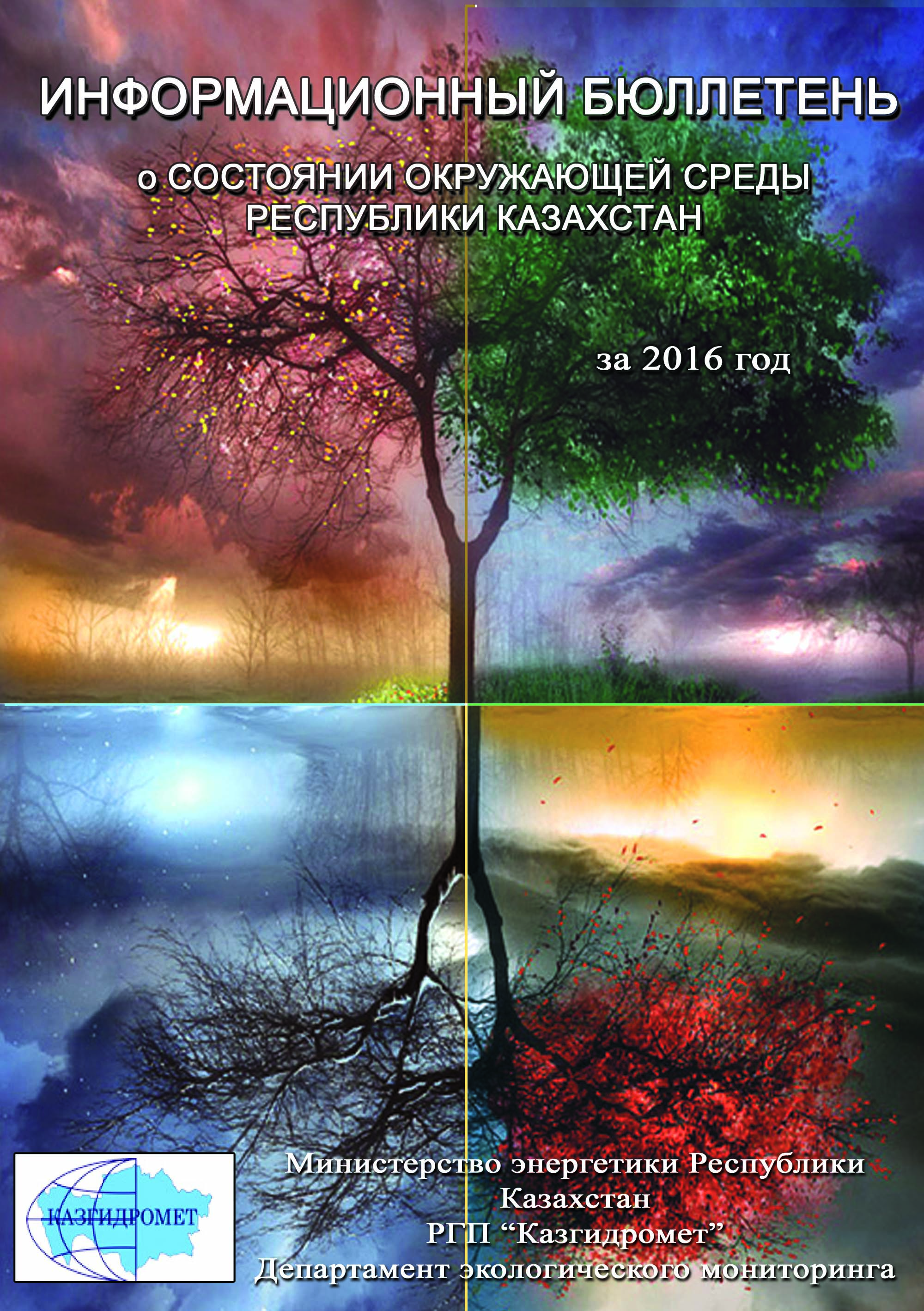 ПредисловиеИнформационный бюллетень предназначен для информирования государственных органов, общественности и населения о состоянии окружающей среды на территории Республики Казахстан и позволяет оценивать эффективность мероприятий в области охраны окружающей среды по выполнению бюджетной программы 039 «Развитие гидрометеорологического и экологического мониторинга» подпрограммы 100 «Проведение  наблюдений за состоянием окружающей среды», с учетом тенденции происходящих изменений уровня загрязнения.Бюллетень подготовлен по результатам работ, выполняемых специализированными подразделениями РГП «Казгидромет» по проведению экологического мониторинга за состоянием окружающей среды на наблюдательной сети национальной гидрометеорологической службы.Общая оценка уровня загрязнения воздуха в городахРеспублики КазахстанНаблюдения за состоянием атмосферного воздуха на территории Республики Казахстан проводились в 49 населенных пунктах республики на 146 постах наблюдений, в том числе на 56 стационарных постах: в городах Актау (1), Актобе (3), Алматы (5), Астана (4), Атырау (2), Балхаш (3), Жезказган (2), Караганда (4), Кокшетау (1), Костанай (2), Кызылорда (1), Риддер (2), Павлодар (2), Петропавловск (2), Семей (2), Талдыкорган (1), Тараз (4), Темиртау (3), Усть-Каменогорск (5), Шымкент (4), Экибастуз (1), Специальная экономическая зона (СЭЗ) Морпорт-Актау (1), в поселке Глубокое (1) и на 90 автоматических постах наблюдений: Астана (3), ЩБКЗ (4), СКФМ Боровое (3), п.Сарыбулак (1), Кокшетау(1), Степногорск (1), Алматы (11), Талдыкорган (1), Актобе (3), Атырау (3), Кульсары (1), Усть-Каменогорск (2), Риддер (1), Семей (2), п.Глубокое (1), Зыряновск (1), Тараз (1), Жанатас (1), Каратау (1), Шу (1), п.Кордай (1), Уральск (3), Аксай (1), п.Березовка (1), п.Январцево (1), Караганда (3), Балхаш (1), Жезказган (1), Темиртау (1), Сарань (1), Костанай (2), Рудный (2), п.Карабалык (1), Лисаковск (2), Аркалык (2), Житикара (2), Кызылорда (2), п.Акай (1), п.Торетам (1), Актау (2), Жанаозен (2), п.Бейнеу (1), Павлодар (4), Аксу (1), Екибастуз (2), Петропавловск (2), Шымкент (2), Кентау (1), Туркестан(1)(рис.3).На стационарных постах за состоянием загрязнения атмосферного воздуха определяются следующие показатели: взвешенные вещества (пыль), взвещенные частицы РМ-1, взвешенные частицы РМ-2,5, взвещенные частицы РМ-4, взвешенные частицы РМ-10, диоксид серы, растворимые сульфаты, диоксид углерода, оксид углерода, диоксид азота, оксид азота, озон, сероводород, фенол, фтористый водород, хлор, хлористый водород, углеводороды, аммиак, серная кислота, формальдегид, метан, неметановые углеводороды, н/о соединения мышьяка, кадмий, свинец, хром, медь, бензол, бенз(а)пирен, бериллий, марганец, кобальт, гамма-фон, цинк.Состояние загрязнения воздуха оценивалось по результатам анализа и обработки проб воздуха, отобранных на стационарных постах наблюдений. Проведена оценка состояния загрязнения атмосферного воздуха на территории РК по показателям стандартного индекса и наибольшей повторяемости в соответствии с РД 52.04.667-2005 «Документы о состоянии загрязнении атмосферы в городах для информирования государственных органов, общественности и населения». Показатели загрязнения атмосферного воздуха. Степень загрязнения атмосферного воздуха примесью оценивается при сравнении концентрации примесей с ПДК (в мг/м3, мкг/м3). ПДК – предельно–допустимая концентрация примеси (Приложение 1).Для оценки уровня загрязнения атмосферного воздуха за месяц используются два показателя качества воздуха:– стандартный индекс (СИ) – наибольшая измеренная в городе максимальная разовая концентрация любого загрязняющего вещества, деленная на ПДК.– наибольшая повторяемость; (НП), %, превышения ПДК – наибольшая повторяемость превышения ПДК любым загрязняющим веществом в воздухе города.– индекс загрязнения атмосферы (ИЗА) – показатель загрязнения атмосферы. Для его расчета используются средние значения концентраций различных загрязняющих веществ, деленные на ПДК и приведенные к вредности диоксида серы.Степень загрязнения атмосферы характеризуется четырьмя стандартными градациями показателей СИ, НП и ИЗА (Приложение 2). Если ИЗА, СИ и НП попадают в разные градации, то степень загрязнения атмосферы оценивается по ИЗА.Общая оценка загрязнения атмосферного воздухаПо расчетам ИЗА, за 2016 год высоким уровнем загрязнения (ИЗА – 7-13, СИ – 5-10, НП – 20-49%) характеризуются: гг. Алматы, Астана, Актобе, Балхаш, Жезказган,Темиртау, Караганда, Шымкент и п. Акай;К повышенному уровню загрязнения (ИЗА – 5-6, СИ – 2-4, НП – 1-19%) относятся: гг. Жанатас, Усть-Каменогорск, Риддер,Кызылорда, Тараз, Семей, Шу, Петропавловск и п.п Глубокое,  Бейнеу;Низким уровнем загрязнения (ИЗА – 0-4, СИ – 0-1, НП – 0%) характеризуются: гг. Туркестан, Талдыкорган, Степногорск,Аксай, Кокшетау, Кульсары, Сарань, Кентау, Аксу, Жанаозен, Зыряновск, Рудный, Екибастуз, Костанай, Павлодар, Уральск, Актау, Атырау, Каратау и пп.Сарыбулак,Березовка, Январцево, Кордай, Торетам, Карабалык, СКФМ «Боровое» и Щучинско-Боровская курортная зона (рис. 1, 2, 3).По сравнению с 2015 годом уровень загрязнения атмосферного воздуха (по ИЗА5) в городах Аксу, Кентау, Туркестан, Жанаозен, Кокшетау, Рудный, Уральск, Сарань, Кульсары, Павлодар, Актау, Костанай, Атырау, Талдыкорган, Каратау, Семей, Тараз, Жезказган, Шымкент, Алматы, Караганда, Темиртау и поселках Глубокое, Торетам, Березовка, Кордай, Карабалык, Январцево, Бейнеу и СКФМ «Боровое» и Щучинско-Боровской курортной зоне значительно не изменился; в городах Аксай, Степногорск, Екибастуз, Риддер, Усть-Каменогорск – понизился уровнень загрязнения атмосферного воздуха; в городах Петропавловск, Шу, Кызылорда, Жанатас, Актобе, Астана, Балхаш и послеке Акай – повысился уровень загрязнения атмосферного воздуха (рис. 3).Высокий и очень высокий уровень загрязнения атмосферного воздуха в населенных пунктах такими загрязнителями как: диоксид азота, оксид углерода, диоксид серы, формальдегид, сероводород, взвешенные вещества, фенол, аммиак обусловлен:загруженностью автодорог городским транспортом – многокомпонентность выхлопов бензиновового и дизельного топлива автотранспорта является одним из основных источников загрязнения атмосферного воздуха населенных пунктов диоксидом азота, оксидом углерода, органическими веществами и т.д., а высокая загруженность автодорог даже в городах с хорошей проветриваемостью приводит к накоплению вредных примесей в атмосфере воздуха.рассеиванием эмиссий от промышленных предприятий – результатом производственных процессов при сжигании продуктов промышленности является весь перечень вредных веществ, обуславливающих высокий уровень загрязнености воздуха.  Их рассеивание в воздушном бассейне над территорией населенных пунктов значительно влияет на качество атмосферного воздуха городов, пригородов и поселков.низкой проветриваемостью атмосферного пространства населенных пунктов – находящиеся в воздухе загрязнители накапливаются в приземном слое атмосферы и их концентрация сохраняется на очень высоком уровне. Рис 1. Уровень загрязнения населенных пунктов Республики Казахстан (стандартный индекс)	Рис 2. Уровень загрязнения населенных пунктов Республики Казахстан (наибольшая повторяемость)Рис 3. Уровень загрязнения населенных пунктов Республики Казахстан (индекс загрязнения атмосферы)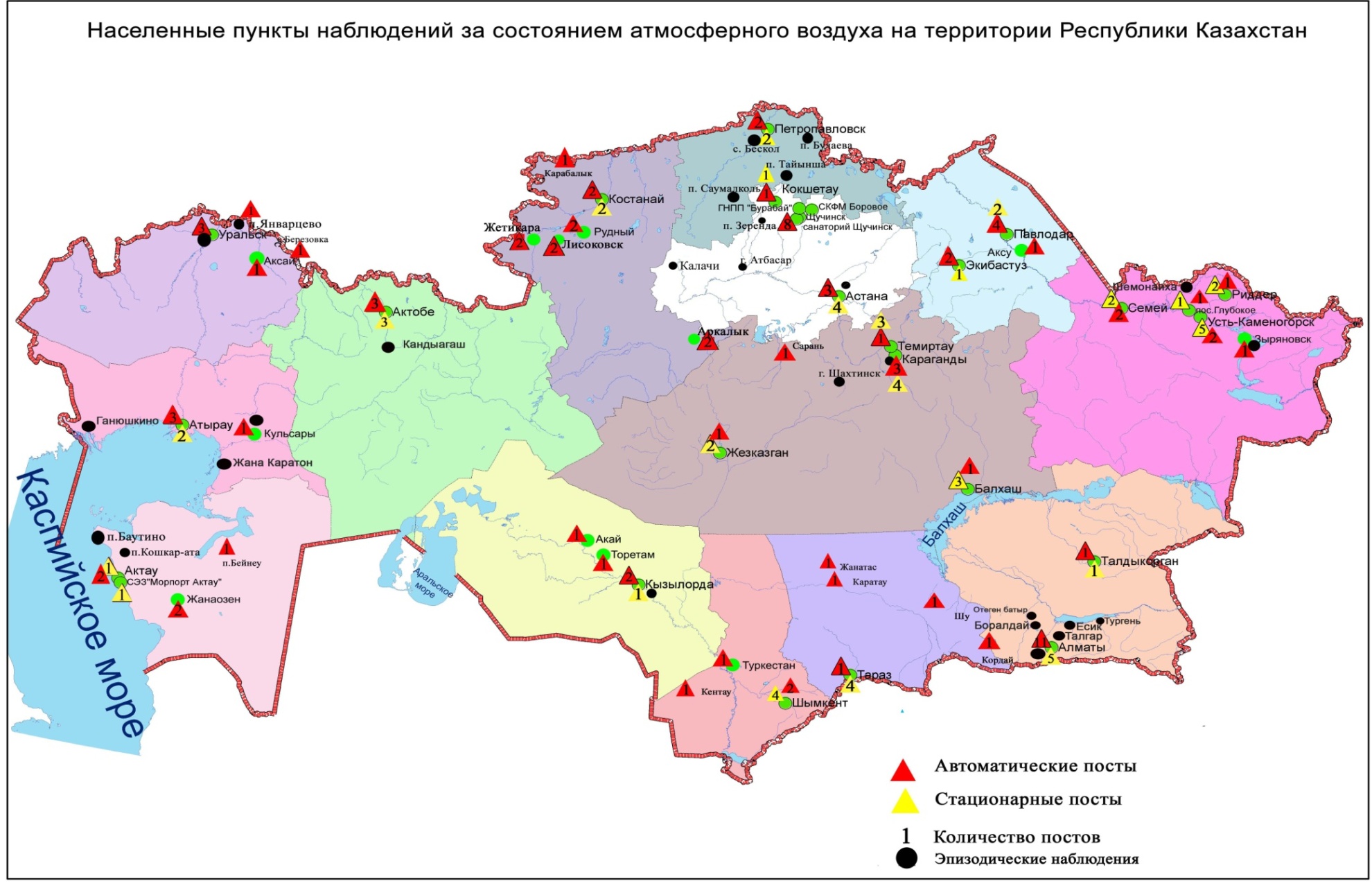 Рис 4. Схема расположения населенных пунктов наблюдения за состоянием атмосферного воздуха на территории Республики КазахстанТаблица 1Характеристика загрязнения атмосферного воздухаСведения о случаях высокого и экстремально высокого загрязнения атмосферного воздухаРеспублики Казахстан Велось оперативное уведомление Министерства энергетики РК, Департамента экологического мониторинга и информации, Комитета экологического регулирования и контроля для принятия необходимых мер.Было зафиксировано 2837 случаев высокого загрязнения (ВЗ) и 550 случаев экстремально выского загрязнения (ЭВЗ) атмосферного воздуха, из них: в городе Актобе – 235 случаев ВЗ и 67 случаев ЭВЗ, в городе Балхаш – 4 случая ВЗ и 5 случаев ЭВЗ, в городе Караганда – 14 случаев ВЗ и 1 случай ЭВЗ, в городе Петропавловск – 2563 случаев ВЗ и 477 случаев ЭВЗ, в городе Талдыкорган – 9 случаев ВЗ и в городе Темиртау – 12 случаев ВЗ.Таблица 2Высокое загрязнение и экстремально высокое загрязнение атмосферного воздуха Химический состав атмосферных осадков за 9 месяцев 2016 года по территории Республики КазахстанНаблюдения за химическим составом атмосферных осадков проводились  на 46 метеостанциях (МС).Концентрации всех определяемых загрязняющих веществ, за исключением кадмия, в осадках не превышают предельно допустимые концентрации (ПДК). Ниже приведена характеристика содержания отдельных загрязняющих веществ в осадках:Сумма ионов Наибольшая общая минерализация отмечена на МС Форт-Шевченко (Мангистауская) – 148,19 мг/л, наименьшая на МС Щучинск (Акмолинская) – 10,79 мг/л.  На остальных метеостанциях величина общей минерализации находилась в пределах от  13,46 мг/л (СКФМ Боровое, Акмолинская) до 108,6 мг/л (МС  Аяккум). В среднем по территории Республики Казахстан в осадках преобладали гидрокарбонаты – 29,89 %, сульфаты – 21,14 %, хлориды – 11,93 %, ионы кальция – 9,28 % и натрия – 5,26 %. Анионы Наибольшая   концентрация   сульфатов (22,14 мг/л) наблюдалась на МС Аяккум (Актюбинская) и хлоридов (30,0 мг/л) наблюдались  на МС Форт-Шевченко (Мангистауская). На остальных метеостанциях содержание сульфатов находилось в пределах 3,0–19,80 мг/л, хлоридов –1,77 – 12,3 мг/л. Наибольшие   концентрации нитратов наблюдались  на МС Екибастуз (Павлодарская) – 2,08 мг/л, гидрокарбонатов на МС Форт-Шевченко (Мангистауская) – 52,03 мг/л.На остальных метеостанциях содержание нитратов находилось в пределах 0,14–1,86 мг/л,  гидрокарбонатов – 0,57 – 46,24  мг/л.Катионы Наибольшие  концентрации  аммония наблюдались на МС Аул-4 (Алматинская) – 2,32 мг/л. На остальных метеостанциях содержание аммония находилось в пределах  0,02 – 1,97 мг/л.Наибольшее содержание натрия наблюдалось на МС Аяккум (Актюбинская) – 8,42 мг/л и калия на МС Аул-4 (Алматинская) – 12,73 мг/л. На остальных метеостанциях содержание натрия находилось в пределах 0,45-6,33 мг/л, калия –0,46-12,19 мг/л.Наибольшие концентрации магния (8,12 мг/л) и  кальция (20,63 мг/л) наблюдались на МС Форт-Шевченко, на остальных метеостанциях содержание магния находилось в пределах 0,42– 3,99 мг/л, кальция – 0,74 – 12,58  мг/л.Микроэлементы Наибольшая концентрация свинца наблюдались на МС Нурлыкент (Жамбылская) – 9,23 мкг/л и наименьшая на МС Петропавловск (СКО)– 0,0002 мкг/л.Наибольшее содержание меди отмечено на  МС Жезказган – 32,29 мкг/л, наименьшая концентрация отмечена на МС Костанай – 0,004 мкг/л. Наибольшая  концентрация мышьяка  зарегистрированана  МС  Жезказган – 7,75  мкг/л, наименьшая концентрация – на МС  Петропавловск – 0,00 мкг/л.Наибольшие концентрации и превышения нормы по кадмию отмечены МС Аяккум (Актюбинская) – 2,2 ПДК, на МС Мугоджарская (Актюбинская) – 2,3 ПДК, МС Каменка (ЗКО) – 2,7 ПДК, МС Балхаш (Карагандинская) – 1,2 ПДК, МС Жезказган (Карагандинская) – 1,9 ПДК, на МС Карагандинский СХОС – 3,5 ПДК, МС Ертис – 1,5 ПДК.Удельная  электропроводность Удельная электропроводимость атмосферных осадков на территории Казахстана колеблется от 9,97 мкСм/см (СКФМ Боровое) до 260,38 мкСм/см (МС Форт-Шевченко). Кислотность Средние значения величины рН осадков на территории Казахстана изменялись от 3,5 (МС Астана) до 7,3  (МС  Аяккум).Кислотность проб атмосферных осадков  на территории Республики Казахстан в основном имеет характер сильно кислой, нейтральной и слабощелочной среды.		Химический состав снежного покрова за 2015-2016 гг. по территории Республики КазахстанНаблюдения за химическим составом снежного покрова  проводились на 39 метеостанциях (МС).Концентрации всех определяемых загрязняющих веществ, за исключением аммония, в снежном покрове находились в пределах нормы. Концентрации аммония превышали допустимую  норму в пробах снежного покрова на МС Ганюшкино (Атырауская) – 2,9 ПДК и МС Тобол (Костанайская) – 1,1 ПДК.Для оценки состояния загрязнения снежного покрова использованы значения ПДК вредных веществ в воде водных объектов хозяйственно-питьевого и культурно-бытового водопользования (Приложение 4) .По всей территории Республики Казахстан в снежном покрове преобладает содержание гидрокарбонатов (32,8 %), сульфатов (20,9 %), ионов кальция (15,9 %),  хлоридов (15,6 %), ионов магния (6,2 %).Удельная электропроводность снежного покрова на территории Казахстана колеблется от 22,0 мкСм/см на МС Щучинск (Акмолинская) до 170,4 мкСм/см МС Павлодар (Павлодарская).Средние значения величины рН снежного покрова на территории Казахстана изменялись от 5,4 МС Щучинск (Акмолинская) до 7,3 МС Алматы агро (Алматинская).Кислотность проб снежного покрова на территории Республики Казахстан  в основном имеет характер слабо кислой и слабощелочной средыКачество поверхностных вод Республики КазахстанНаблюдения за качеством поверхностных вод по гидрохимическим показателям проведены на 392 гидрохимических створах, распределенных на 128 водных объектах: 83 рек, 14 вдхр., 26 озер, 4 канала, 1 море (таблица 3).Основными критериями качества воды по гидрохимическим показателям являются значения предельно-допустимых концентраций (ПДК) загрязняющих веществ для рыбохозяйственных водоемов (приложение 3).Уровень загрязнения поверхностных и морских вод оценивался по величине комплексного индекса загрязненности воды (КИЗВ), который используется для сравнения и выявления динамики изменения качества воды (приложение 4).Всего из общего количества обследованных водных объектов качества воды классифицируется следующим образом:- «нормативно - чистая» – 7 рек, 1 озеро, 1 канал, 1 море: реки Жайык (Атырауская), Шаронова, Кигаш, Эмба (Атырауская), Шилик, Турген, Катта-Бугунь, оз. Маркаколь, канал Кошимский, Каспийское море;- «умеренного уровня загрязнения» – 48 рек, 12 озер, 11 водохранилищ,  3 канала: реки Кара Ертис, Ертис, Буктырма, Оба, Емель (ВКО), Аягоз, Жайык (ЗКО), Шаган, Дерколь, Шынгырлау, Елек (ЗКО), Сарыозен, Караозен, Каргалы, Актасты, Ойыл, Ыргыз, Темир, Тобыл, Тогызак, Уй, Есиль, Акбулак, Нура, Иле, Баянкол, Шарын, Каскелен, Каркара, Есик, Талгар, Темирлик, Киши Алматы, Есентай, Улькен Алматы, Катынсу, Талас, Асса, Бериккара, Шу, Аксу (Жамбылская), Карабалта, Токташ, Сарыкау, Сырдария (ЮКО), Келес, Бадам, Арыс, Боген, озера Шалкар (Актюбинская), Султанкельды (Акмолинская), Копа, Зеренды, Бурабай, Карасье, Катарколь, Кокай, Улькен Алматы, Жаланашколь, Сасыкколь, Биликоль, вдхр.Буктырма, Усть-Каменогорское, Каратомар, Вячеславское, Самаркан, Кенгир, Капшагай, Курты, Бартогай, Тасоткель, Шардара, канал сточных вод, канал Нура-Есиль (Акмолинская), канал Ертис-Караганды;- «высокого уровня загрязнения» – 33 реки, 13 озер, 3 вдхр., 1 канал: реки Брекса, Тихая, Ульби, Глубочанка, Красноярка, Елек (Актюбинская), Косестек, Улькен Кобда, Кара Кобда, Орь, Эмба (Актюбинская), Айет, Желкуар, Обаган, Сарыбулак, Беттыбулак, Жабай, Кара Кенгир, Сокыр, Шерубайнура, Кокпекты, Текес, Коргас, Лепсы, Аксу (Алматинская), Каратал, Тентек,Жаманты, Ыргайты, Емель (Алматинская), Уржар, Егинсу, Сырдария (Кызылординская), озера Шалкар (ЗКО), Улькен Шабакты, Щучье, Киши Шабакты,Сулуколь,Текеколь, Лебяжье, Шолак, Есей, Султанккельды (Карагандинская), Балкаш,Алаколь, Аральское море, вдхр.Аманкельды, Жогаргы Тобыл, ергеевское, канал Нура-Есиль (Карагандинская).- «чрезвычайно высокого уровня загрязнения» – 1 озеро Майбалык (рис. 5,6) (таблицы 3,4) (озеро Майбалык относится к солоноватому озеру с минерализацией свыше 1000 мг/г. В озере превышения ПДК, в основном, наблюдались по хлоридам, сульфатам, кальцию и магнию. По данным КЭРК МЭ РК, загрязнения озера от хозяйственно-бытовой деятельности не происходит).В некоторых водных объектах РК наблюдаются высокие значения биохимического потребления кислорода за 5 суток, они классифицируются следующим образом: озеро Биликоль – степень «чрезвычайно высокого уровня загрязнения»;реки  Жайык (Атырауская), Шаранова, Кигаш, Эмба (Атырауская), Косестек, Актасты, Ойыл, Улькен Кобда, Кара Кобда, Обаган, Сарыбулак, Кара Кенгир, Талас, Шу, Аксу (Жамбылская), Карабалта, Токташ, Сарыкау, Каспийское море, озеро Шалкар (Актюбинская), Султанкельды (Акмолинская), Копа, Катарколь, вдхр.Кенгир, Аманкельды – степень «умеренного уровня загрязнения». Кислородный режим во всех водных объектах в норме (таблица 4).Рис 5. Изменения комплексного индекса загрязненности воды на реках Республики КазахстанРис 6. Изменения комплексного индекса загрязненности воды на водохранилищах, озерах и каналах Республики КазахстанТаблица 3Перечень водных объектов за 2016 годТаблица 4Состояние качества поверхностных вод по гидрохимическим показателямСведения о случаях высокого и экстремально высокого загрязнения поверхностных водРеспублики Казахстан Сведения о случаях высокого и экстремально высокогозагрязнения поверхностных вод – зафиксировано 506 случаев ВЗ и 8 случаев ЭВЗ отмечено на 35 водных объектах: река Нура (Карагандинская область) – 91 случаев ВЗ, канал сточных вод (Карагандинская область) – 11 случаев ВЗ, река Сокыр (Карагандинская область) – 35 случаев ВЗ, река Шерубайнура (Карагандинская область) – 34 случаев ВЗ, река Кара Кенгир (Карагандинская область) – 31 случаев ВЗ, озеро Султанкельды (Карагандинская область) – 2 случая ВЗ, река Кокпекти (Карагандинская область) – 6 случаев ВЗ, озеро Шолак (Карагандинская область) – 3 случая ВЗ, озеро Есей (Карагандинская область) – 2 случая ВЗ, канал Нура-Есиль (Карагандинская область) – 4 случая ВЗ, вдхр. Самаркан (Карагандинская область) – 4 случая ВЗ, река Ертис (ВКО) – 2 случая ВЗ, река Красноярка (ВКО) – 10 случаев ВЗ, река Брекса (ВКО) – 16 случаев ВЗ и 2 случая ЭВЗ, река Тихая (ВКО) – 22 случаев ВЗ и 2 случая ЭВЗ, река Ульби (ВКО) – 37 случаев ВЗ и 2 случая ЭВЗ, река Глубочанка (ВКО) – 18 случаев ВЗ, озеро Биликоль (Жамбылская область) – 12 случаев ВЗ, река Сарыбулак (Акмолинская область) – 12 случаев ВЗ, река Акбулак (Акмолинская область) – 2 случая ВЗ, озеро Султанкельды (Акмолинская область) – 2 случая ЭВЗ, река Есиль (Акмолинская область) – 5 случаев ВЗ, река Жабай (Акмолинская область) – 7 случаев ВЗ, озеро Зеренды (Акмолинская область) – 1 случай ВЗ, река Беттыбулак (Акмолинская область) – 1 случай ВЗ, озеро Улькен Шабакты (Акмолинская область) – 31 случаев ВЗ, озеро Киши Шабакты (Акмолинская область) – 44 случаев ВЗ, озеро Сулуколь (Акмолинская область) – 3 случая ВЗ, озеро Карасье (Акмолинская область) – 5 случаев ВЗ, озеро Катарколь (Акмолинская область) – 4 случая ВЗ, озеро Текеколь (Акмолинская область) – 4 случая ВЗ, озеро Майбалык (Акмолинская область) – 8 случаев ВЗ, река Елек (Актюбинская область) – 36 случаев ВЗ, река Тогызак (Костанайская область) – 1 случай ВЗ, река Айет (Костанайская область) – 1 случай ВЗ, река Тобыл (Костанайская область) – 1 случай ВЗ.Таблица 5Состояние загрязнения почв тяжёлыми металлами на территории Республики Казахстан Наблюдения за состоянием загрязнения почв проведены в 39 населенных пунктах 14 областей республики и на территории месторождений Атырауской и Мангистауской области. Пробы почвы отбирались в пяти точках населенного пункта весной и осенью 2016 года. Выбор точек был обусловлен наиболее полным охватом населенного пункта, с учетом загруженных автомагистралей, промышленных объектов, а также школ и рекреационных зон.При изучении загрязнения почв на урбанизированных территориях – пробы отбирались на 5 месторождениях Атырауской области, для определения содержания нефтепродуктов, меди, кадмия, свинца, цинка и хрома (6+), также, на 4 месторождениях Мангистауской области, для определения нефтепродуктов, меди, никеля, свинца, цинка, марганца и хрома (6+).Основными критериями качества являются значения предельно- допустимых концентраций (ПДК) загрязняющих веществ в почве (приложение 7). Превышения ПДК по кадмию, свинцу, меди, цинку и хрому в городах выявлены на границах санитарно-защитных зон крупных промышленных предприятий и в районах крупных автомагистралей. Ниже представлена схема расположения населенных пунктов, где проводятся наблюдения за состоянием почвы на территории Республики Казахстан (рис.7).Радиационное состояние приземного слоя атмосферыпо Республике КазахстанИзмерения гамма-фона (мощности экспозиционной дозы) на территории Республики Казахстан проводились ежедневно на 86 метеорологических станциях в 14 областях, а также на 23 автоматических постах мониторинга загрязнения атмосферного воздуха проведены замеры мощности экспозиционной дозы в автоматическом режиме: Актобе (2), Талдыкорган (1), Кокшетау (1), Кульсары (1), Уральск (2), Аксай (1), Караганда (1), Темиртау (1), Костанай (2), Рудный (1), Кызылорда (1), Торетам (1), Акай (1), Жанаозен (2), Павлодар (2), Аксу (1), Екибастуз (1), Туркестан (1) (рис. 8).По данным наблюдений, средние значения радиационного гамма-фона приземного слоя атмосферы по населенным пунктам Республики Казахстан находились в пределах 0,003-0,32 мкЗв/ч. В среднем по Республике Казахстан радиационный гамма-фон составил 0,13 мкЗв/ч и находился в допустимых пределахПлотность радиоактивных выпадений в приземном слое атмосферыпо Республике КазахстанКонтроль за радиоактивным загрязнением приземного слоя атмосферы осуществлялся в 14 областях Казахстана на 43 метеорологических станциях путем отбора проб воздуха горизонтальными планшетами. На всех станциях проводился пятисуточный отбор проб (рис. 8).Среднесуточная плотность радиоактивных выпадений в приземном слое атмосферы на территории Республики Казахстан колебалась в пределах 0,6–3,2 Бк/м2. Средняя величина плотности выпадений по Республики Казахстан составила 1,2 Бк/м2, что не превышает предельно-допустимый уровень.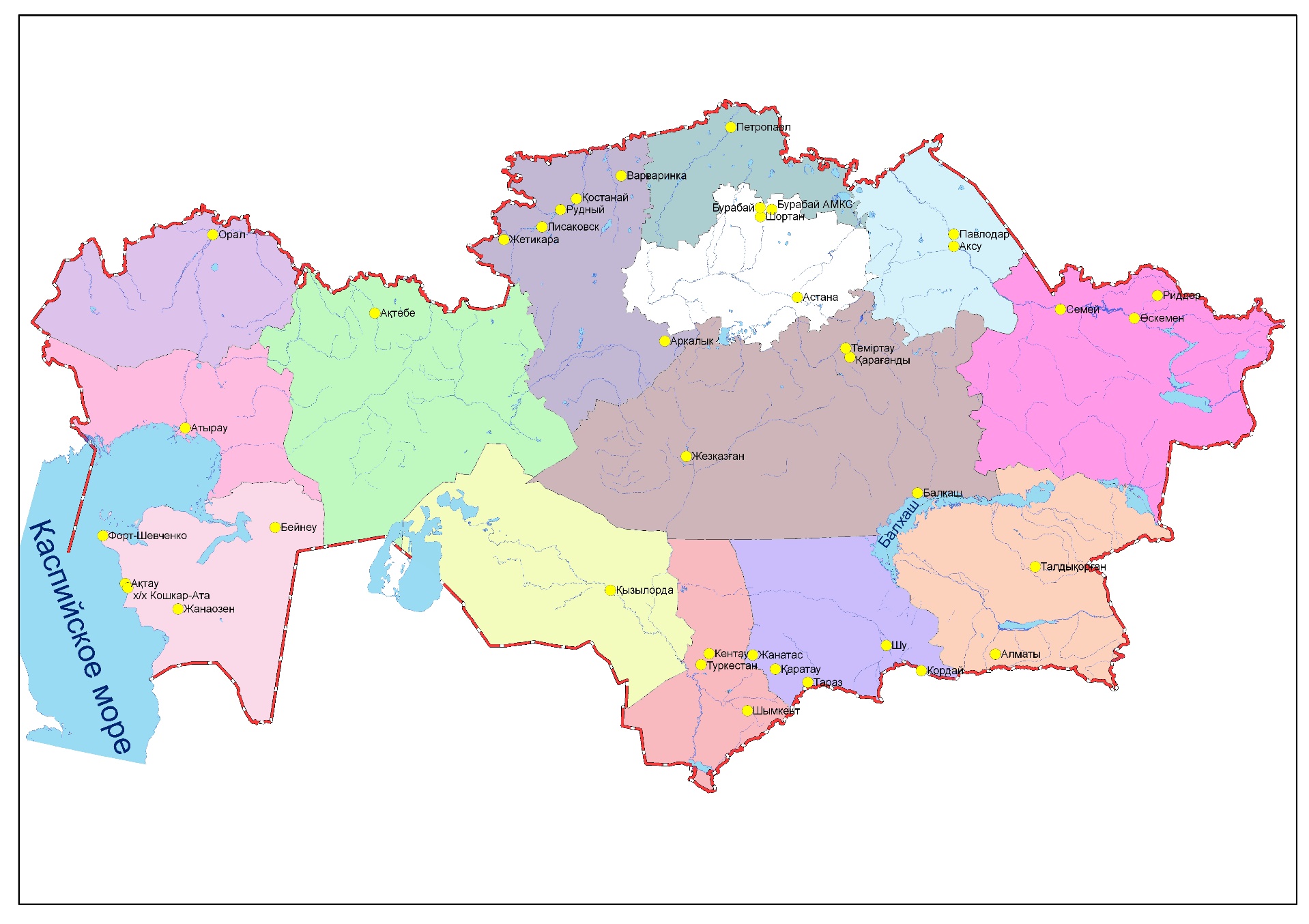 Рис. 7 Схема расположения населенных пунктов наблюдения за состоянием почвы на территории Республики Казахстан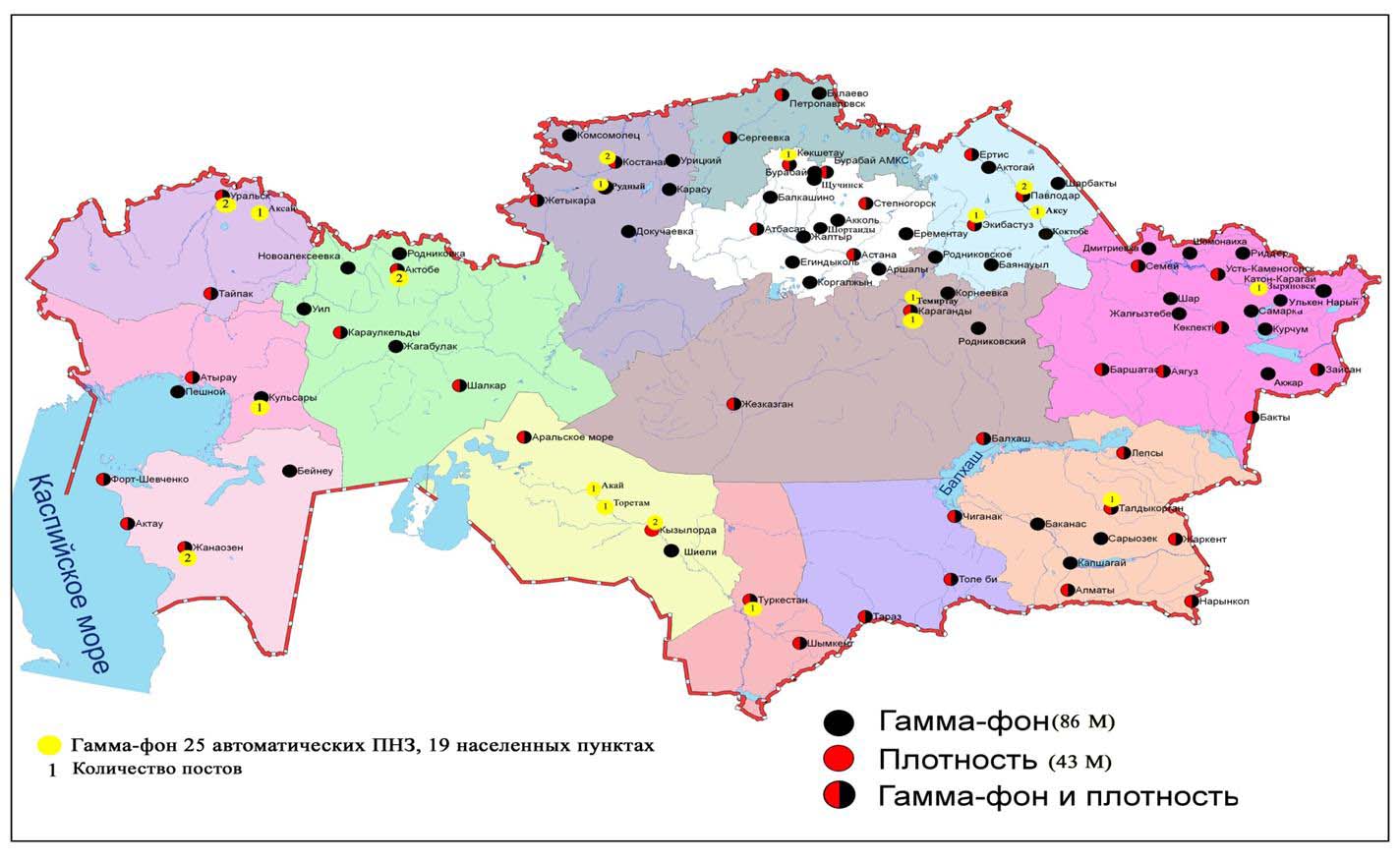 Рис. 8 Схема расположения метеостанций за наблюдением уровня радиационного гамма-фона и плотности радиоактивных выпадений на территории Республики КазахстанСостояние окружающей среды Акмолинской областиСостояние загрязнения атмосферного воздуха по городу АстанаНаблюдения за состоянием атмосферного воздуха велись на 7 стационарных постах (рис1.1, таблица 1.1).Таблица 1.1Место расположения постов наблюдений и определяемые примеси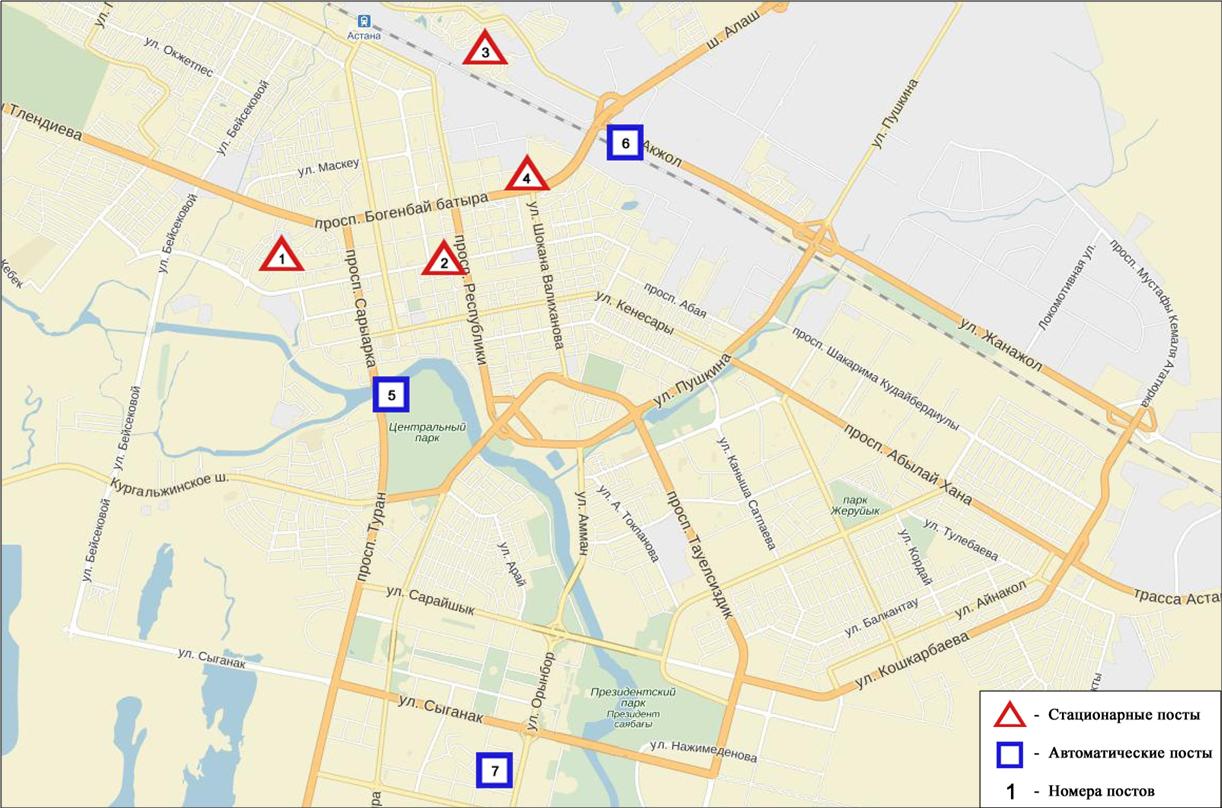 Рис.1.1 Схема расположения стационарной сети наблюдений за загрязнением атмосферного воздуха города АстанаОбщая оценка загрязнения атмосферы. В 2016 году, по данным стационарной сети наблюдений (рис.1.1), уровень загрязнения атмосферного воздуха оценивался высоким, он определялся значениями ИЗА=7 (высокий уровень), СИ=8(высокий уровень), НП=52% (очень высокий уровень).Уровень загрязнения атмосферного воздуха по сравнению с 2015 годом возрос с «низкого» уровня  на «высокий» уровень.В целом по городу средние концентрации взвешенных веществ составляли 2,4 ПДКс.с., диоксида азота – 1,9 ПДКс.с., концентрации остальных загрязняющих веществ – не превышали ПДК.По показателям СИ и НП воздух города более всего загрязнен диоксидом азота (в районе №4 поста).За 2016 год число случаев превышения более 1 ПДКм.р. зафиксировано по взвешенным веществам – 997, взвешенным частицам РМ-2,5 – 35, взвешенным частицам РМ-10 – 1048, диоксиду серы – 1323, оксиду углерода – 48, диоксиду азота – 626, оксиду азота – 3, фтористому водороду – 78 случаев, а так же превышения более 5 ПДКм.р.  по взвешенным веществам – 6, диоксиду азота – 4 и по фтористому водороду – 4 случая(таблица 1).1.2 Состояние атмосферного воздуха по данным эпизодических наблюдений в городе АстанаНаблюдения за загрязнением воздуха в городе Астана проводились на 3 точках (точка №1 – ЖК «Зеленый квартал» (район ТРК «Хан Шатыр»); точка №2 –«Городская больница №2» (район ЭКСПО);  точка №3 –«Национальный музей» (район «Пирамиды»).Измерялись концентрации взвешенных веществ, диоксида серы, оксида углерода, диоксида азота, фтористого водорода.На точке №2 и на точке №3 максимальная концентрация диоксида серы составила 1,3 ПДК. Концентрации остальных загрязняющих веществ, по данным наблюдений, находились в пределах допустимой нормы (таблица 1.2).Таблица 1.2Максимальные концентрации загрязняющих веществ по данным наблюдений в городе Астана Состояние загрязнения атмосферного воздуха по городу КокшетауВ городе Кокшетау функционируют 2 стационарных поста наблюдений за состоянием атмосферного воздуха (рис.1.2, таблица 1.3).Таблица 1.3Место расположения постов наблюдений и определяемые примеси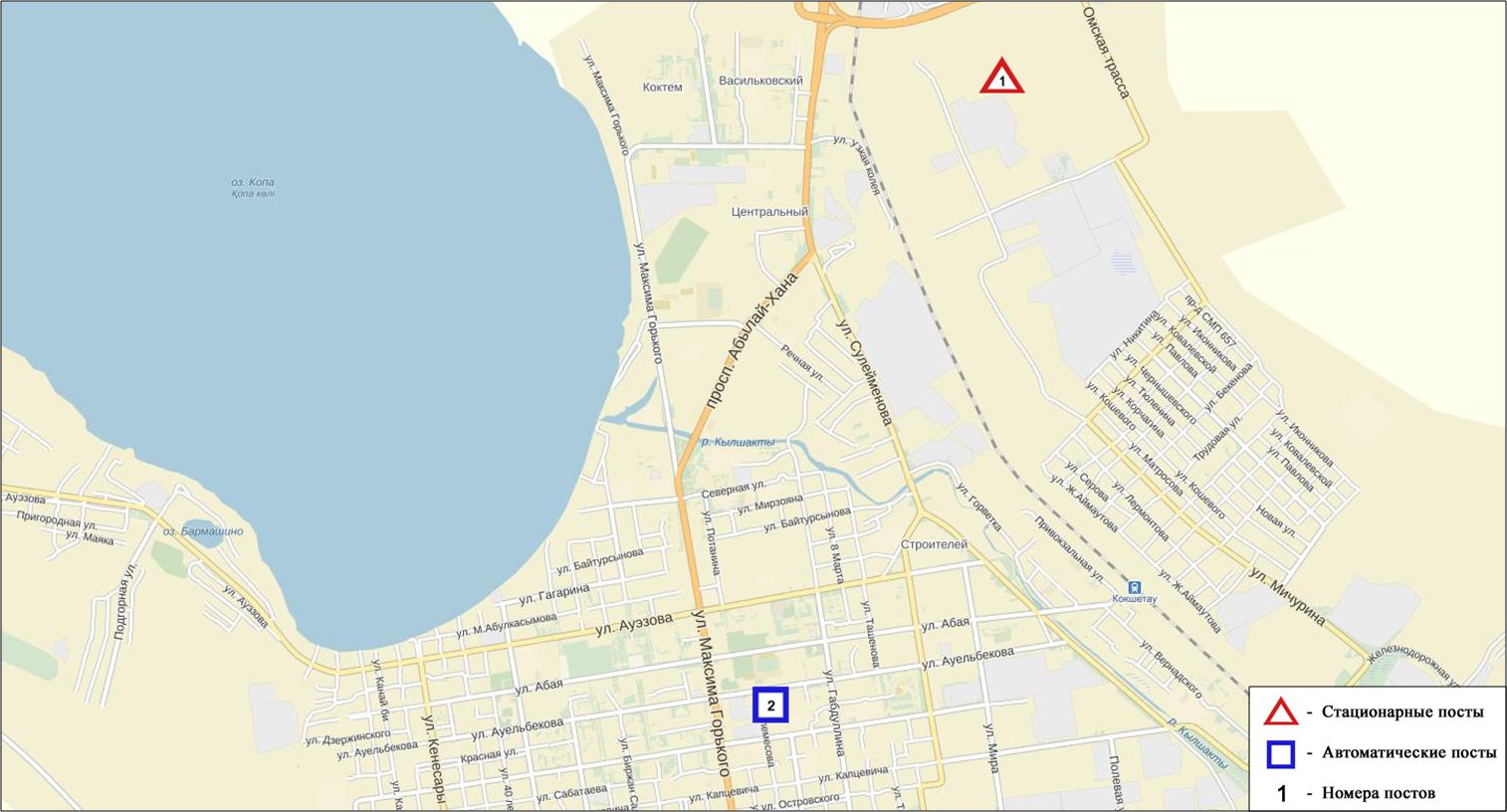 Рис.1.2 Схема расположения стационарной сети наблюдений за загрязнением атмосферного воздуха города КокшетауОбщая оценка загрязнения атмосферы. По данным стационарной сети наблюдений, (рис.1.2) атмосферный воздух города характеризуется низким уровнем загрязнения, он определялся значениями ИЗА=2 (низкий уровень), НП равным 2% (повышенный уровень); значение СИ = 2 (повышенный уровень). Уровень загрязнения атмосферного воздуха по сравнению с 2015 годом не изменялся.В целом по городу средние концентрации загрязняющих веществ не превышали ПДК.По показателям СИ и НП воздух города более всего загрязнен взвешенными веществами (в районе №1 поста).Число случаев превышения более 1 ПДКм.р.  наблюдалось по взвешенным веществам – 19, диоксиду серы – 1, оксиду углерода – 1, оксиду азота – 78 случаев (таблица 1).1.4 Состояние загрязнения атмосферного воздуха по городу СтепногорскВ городе Степногорск функционирует 1 стационарный пост наблюдения за состоянием атмосферного воздуха (рис. 1.3, таблица 1.4).Таблица 1.4Место расположения постов наблюдений и определяемые примеси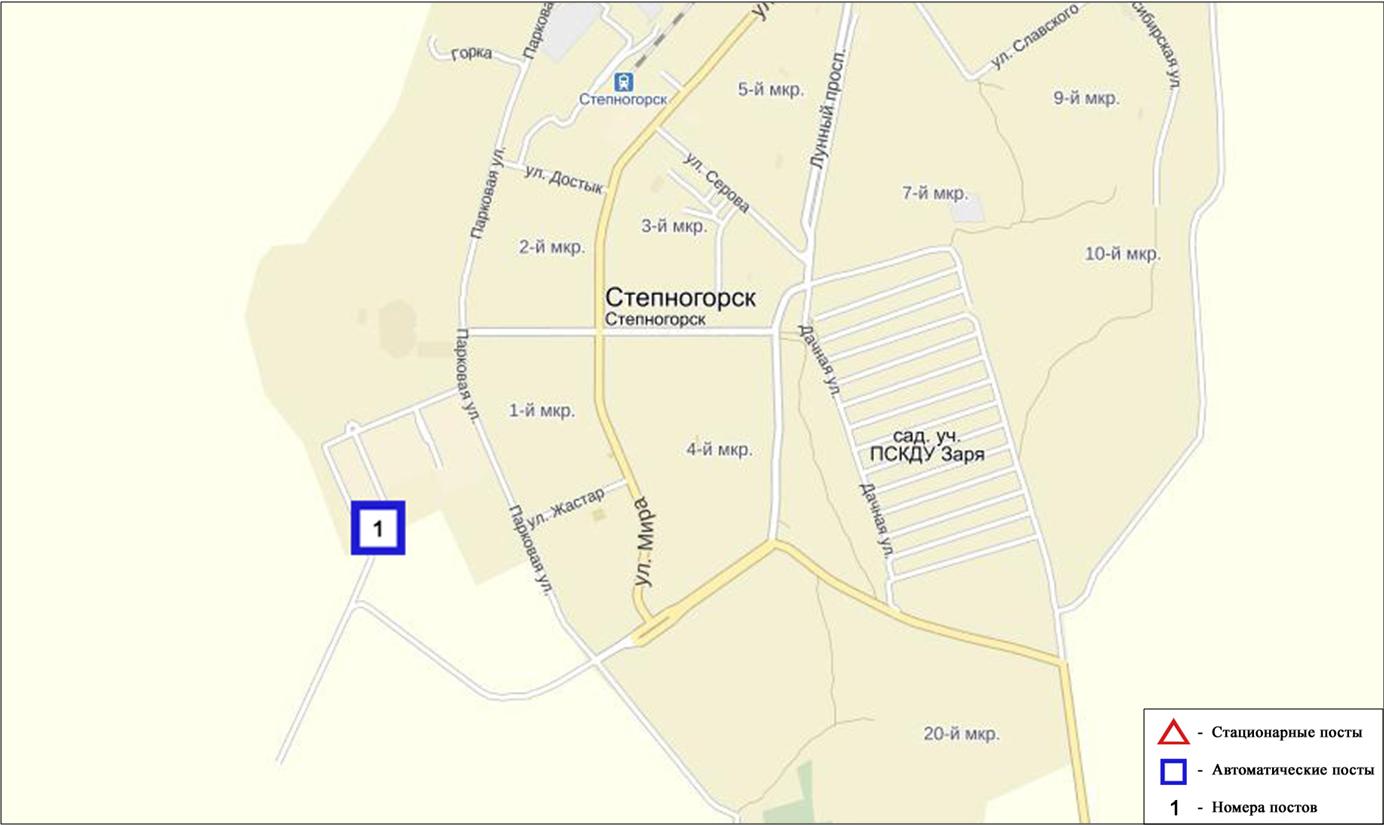 Рис. 1.3 Схема расположения стационарной сети наблюдений за загрязнением атмосферного воздуха в городе СтепногорскОбщая оценка загрязнения атмосферы. По данным стационарной сети наблюдений, (рис.1.3) атмосферный воздух города характеризуется низким уровнем загрязнения, он определялся значениями ИЗА=3 (низкий уровень), СИ=1 (низкий уровень) и НП=3% (повышенный уровень). Уровень загрязнения атмосферного воздуха по сравнению с 2015 годом снизился с «высокого»  на «низкий» уровень (рис. 1,2,3).В целом по городу средние концентрации озона составили 1,8 ПДКс.с, концентрации других загрязняющих веществ не превышали ПДК (таблица 1).Число случаев превышения более 1 ПДКм.р. наблюдалось по взвешенным частицам РМ-2,5 – 3, озону – 614, сероводороду – 36 случаев (таблица 1).1.5 Состояние атмосферного воздуха по данным эпизодических наблюдений в Акмолинской областиНаблюдения за загрязнением воздуха в Акмолинской области проводились в городе Атбасар, в поселках Калачи и Зеренда (точка №1 – п.Калачи; точка №2 – г.Атбасар; точка №3 – п.Зеренда).Измерялись концентрации взвешенных веществ, диоксида серы, оксида углерода, диоксида азота, оксида азота, углеводородов, аммиака и формальдегида.Концентрации всех загрязняющих веществ, по данным наблюдений,  находились в пределах допустимой нормы (таблица 1.5).Таблица 1.5Концентрации загрязняющих веществ по даннымнаблюденийв Акмолинской области Состояние загрязнения атмосферного воздуха на территории Щучинско-Боровской курортной зоны (ЩБКЗ)Наблюдения за состоянием атмосферного воздуха на территории ЩБКЗ велись на 8 стационарных постах (рис. 1.4, таблица 1.6).Таблица 1.6Место расположения постов наблюдений и определяемые примеси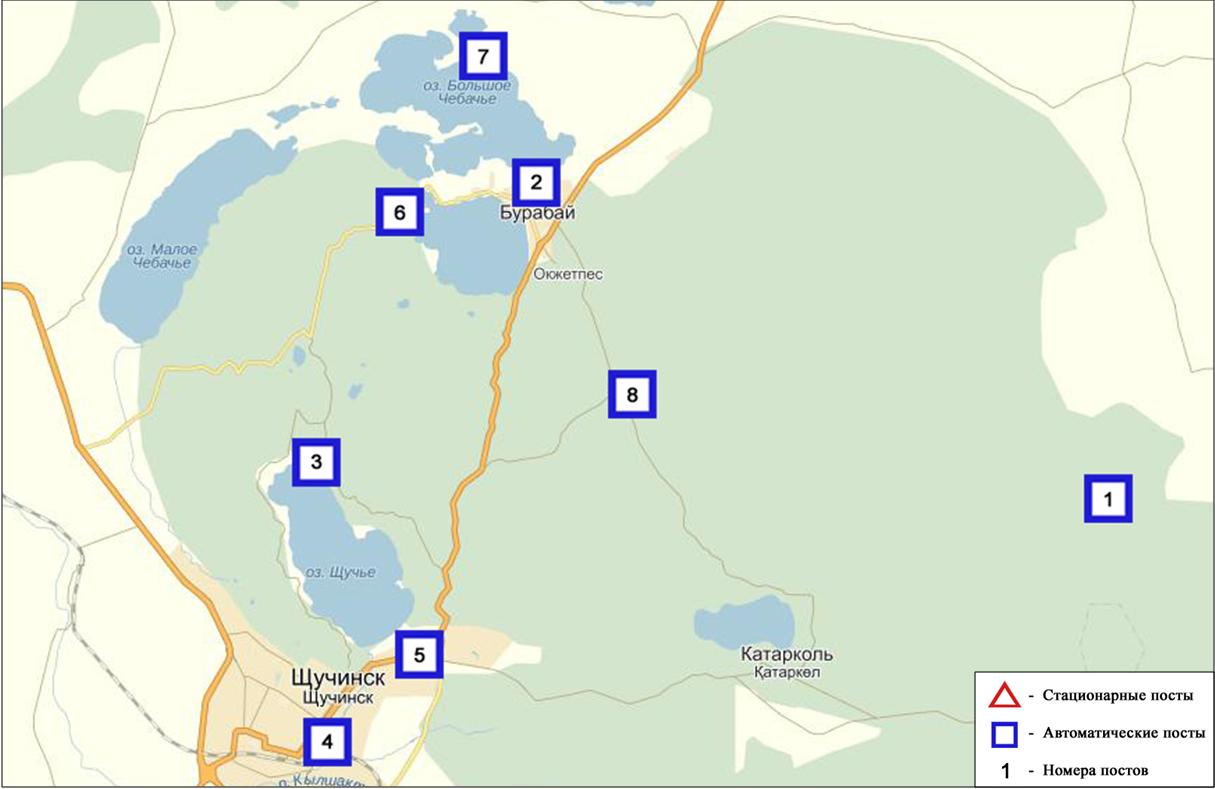 Рис.1.4 Схема расположения стационарной сети наблюденийза загрязнением атмосферного воздуха на территории ЩБКЗОбщая оценка загрязнения атмосферного воздуха СКФМ Боровое.По данным стационарной сети наблюдений (рис.1.4), атмосферный воздух парка в целом характеризуется низким уровнем загрязнения, он определялся значениями ИЗА=3 (низкий уровень), СИ равным 1 и НП=0%. Уровень загрязнения атмосферного воздуха по сравнению с 2015 годом не изменялся ( рис. 1, 2, 3).В целом по территории средние концентрации озона составляли 1,1ПДКс.с.,  остальные загрязняющие вещества  не превышали ПДК (таблица 1).	Общая оценка загрязнения атмосферного воздуха на территории Щучинско-Боровской курортной зоны (ЩБКЗ). В 2016 году, по данным стационарной сети наблюдений (рис.1.4), атмосферный воздух зоны в целом характеризуется низким уровнем загрязнения, он определялся значениями ИЗА = 4 (низкий уровень), СИ равным 1 и НП=0%. Уровень загрязнения атмосферного воздуха по сравнению с 2015 годом не изменялся (таблица 1).В целом по территории, средние концентрации озона составляли 1,4 ПДКс.с.,  остальные загрязняющие вещества  не превышали ПДК (таблица 1).Общая оценка загрязнения атмосферного воздуха п. Сарыбулак. В 2016 году, по данным стационарной сети наблюдений, атмосферный воздух зоны в целом характеризуется низким загрязнением, он определялся значениями ИЗА=3 (низкий уровень), СИ равным 1 и НП=0% (рис. 1, 2, 3).Средние концентрации озона составляли 1,6 ПДКс.с., остальных загрязняющих веществ  не превышали ПДК (таблица 1).1.7 Химический состав атмосферных осадков на территорииЩучинско–Боровской курортной зоныНаблюдения за химическим составом атмосферных осадков заключались в отборе проб дождевой воды на 2-х метеостанциях (Бурабай и Щучинск).По программе Всемирной метеорологической организации в пробах осадках определялись анионы – сульфаты, хлориды, нитраты, гидрокарбонаты; катионы – аммоний, натрий, калий, кальций, магний; микроэлементы – свинец, медь, кадмий, мышьяк, кислотность и удельная электропроводимость.Все определяемые примеси в осадках на территории Щучинско - Боровской курортной зоны не превышают предельно допустимых концентраций (ПДК).Анионы. За 2016 год концентрация всех анионов в атмосферных осадках оставалась в пределах нормы. Концентрации сульфатов – от 5,7 до 11,0 мг/дм3, хлоридов – от 1,9 до 2,1 мг/дм3, нитратов – от 0,2 до 0,3 мг/дм3 и гидрокарбонатов – от 1,5 до 3,3 мг/дм3.Катионы. За 2016 год концентрация всех катионов в атмосферных осадках оставалась в пределах нормы. Концентрации аммония – 0,4 до 0,5 мг/дм3; натрия – 0,7 до 0,9 мг/дм3; калия – 1,4 до 3,0 мг/дм3, магния – 0,5 до 0,7 мг/дм3; кальция – 1,0 до 1,3 мг/дм3.Сумма ионов. Средняя сумма ионов в атмосферных осадках на территории оставалась в пределах нормы – от 13,2 до 23,0 мг/дм3.Тяжелые металлы. За 2016 год концентрации свинца в атмосферных осадках оставались в пределах нормы. Концентрации свинца на М Бурабай – 0,67 мкг/дм3и М Щучинск – 0,70 мкг/дм3.В этот период концентрации меди в атмосферных осадках не превышали пределы нормы. Максимальные концентрации меди выявлены на М Бурабай – 1,55 мкг/дм3, минимальные концентрации зафиксированы на М Щучинск – 0,92 мкг/дм3.Средние концентрации мышьяка в атмосферных осадках оставались в пределах нормы. Максимальные концентрации мышьяка наблюдались на М Бурабай –  0,47 мкг/дм3, минимальные концентрации мышьяка также на М Щучинск – 0,33 мкг/дм3.Средние концентрации кадмия в атмосферных осадках оставались в пределах нормы. Максимальные концентрации кадмия наблюдались на М Бурабай – 0,21 мкг/дм3, минимальные концентрации кадмия также на М Щучинск – 0,12 мкг/дм3.Удельная электропроводимость. Удельная электропроводимость атмосферных осадков на территории Щучинско–Боровской курортной зоны колеблется от 13,3 мкСм/см до 26,3 мкСм/см. Максимальные значения электропроводимости наблюдается на М Бурабай – 26,3 мкСм/см. За 2016 год величина рН осадков на территории ЩКБЗ стабильна. Диапазон изменения величины рН составил (4,38…12,67).Химический состав всех определяемых примесей в осадках на территории приведены в таблице 1.7.Таблица 1.7Химический состав атмосферных осадковна территории Щучинско – Боровской курортной зоны1.8 Химический состав атмосферных осадков на территории Акмолинской областиНаблюдения за химическим составом атмосферных осадков заключались в отборе проб дождевой воды на 4 метеостанциях (Астана, Щучинск, СКФМ «Боровое», Бурабай) (рис 1.5).Концентрации всех определяемых загрязняющих веществ в осадках не превышали предельно допустимые концентрации (ПДК).В пробах осадков преобладало содержание сульфатов –40,2%, гидрокарбонатов – 17,0 %, ионов  калия – 11,8 %, хлоридов – 11,5 %, ионов кальция – 8,2 %.Наибольшая общая минерализация отмечена на МС Астана– 38,2 мг/л, наименьшая на МС Щучинск – 10,79 мг/л. Удельная электропроводимость атмосферных осадков находилась в пределах от 9,97 (СКФМ Боровое) до 31,3 мкСм/см (МС Астана).Кислотность выпавших осадков имеет характер сильно кислой среды и находится в пределах от 3,5 (МС Астана) до 3,9 (МС Бурабай).1.9 Химический состав снежного покрова за 2015-2016 гг.на территории Акмолинской областиНаблюдения за химическим составом снежного покрова на метеостанциях (МС)(Астана, Атбасар, Кокшетау, Щучинск, СКФМ Боровое) (рис. 1.5).Концентрации всех определяемых загрязняющих веществ в пробах снежного покрова не превышали ПДК.В пробах снежного покрова преобладало содержание сульфатов – 25,3 %, гидрокарбонатов – 25,0 %, ионов кальция– 15,5 %, хлоридов – 15,3 % и ионов магния – 4,5 %.Наибольшая общая минерализация отмечена на МСКокшетау – 46,1 мг/л, наименьшая – 11,1 мг/л на МСЩучинск.Удельная электропроводность снежного покрова находилась в пределах от 22,0 (МСЩучинск) до 78,3 мкСм/см (МС Кокшетау).Кислотность выпавшего снега имеет характер слабокислой и слабощелочной среды и находится в пределах от 5,4 (МСЩучинск) до 7,1 (МС Кокшетау).Рис. 1.5 Схема расположения метеостанций за наблюдением атмосферных осадков и снежного покрова на территории Акмолинской области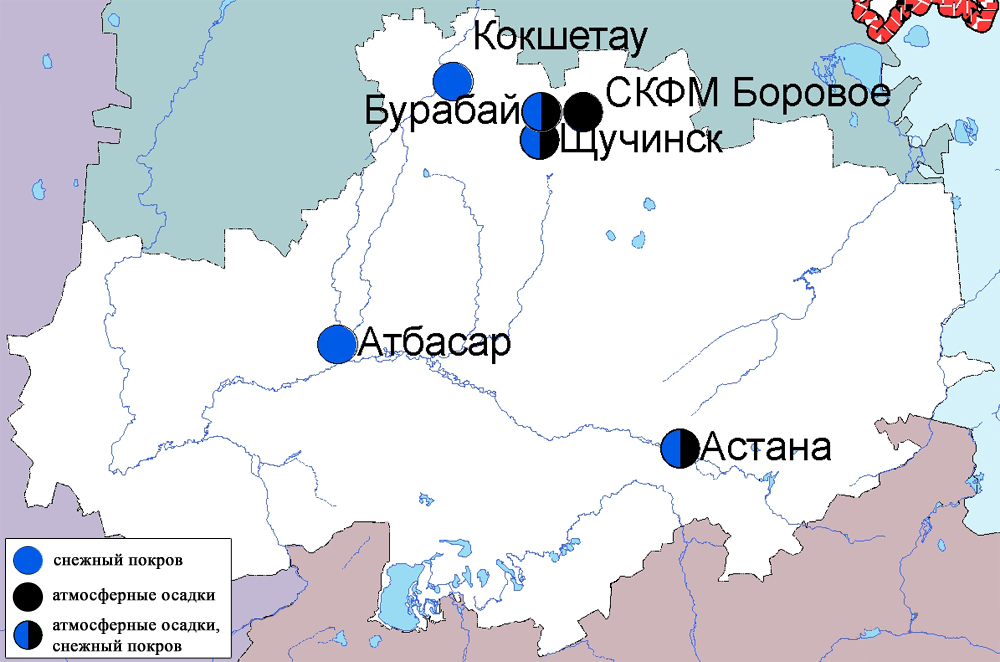 1.10 Качество поверхностных вод на территории Акмолинской областиНаблюдения за загрязнением поверхностных вод на территории Акмолинской области проводились на 21 водных объектах (реки Есиль, Нура, Акбулак, Сарыбулак, Беттыбулак, Жабай, водохранилище Вячеславское, канал Нура-Есиль, озера Султанкельды, Копа, Зеренды, Бурабай, Улькен Шабакты, Киши Шабакты, Щучье, Карасье, Сулуколь, Майбалык, Катарколь, Текеколь, Лебяжье).Река Есиль берет начало из родников в горах Нияз в Карагандинской области. Реки Сарыбулак, Акбулак – правобережные притоки реки Есиль. На реке Есиль расположено водохранилище Вячеславское. Озеро Султанкельды одно из озер Коргалжынского заповедника. Озера Копа и Зеренды входят в бассейн реки Есиль. Озера Бурабай, Улькен Шабакты, Киши Шабакты, Щучье, Карасье, Сулуколь находятся на территории Щучинско-Боровской курортной зоны (ЩБКЗ).В реке Есиль температура воды была в пределах 0-24 ºC, водородный показатель равен – 7,80, концентрация растворенного воде кислорода – 10,29 мг/дм3, БПК5 –1,96 мг/дм3. Превышения ПДК были зафиксированы по веществам из групп главных ионов (сульфаты –1,8 ПДК), тяжелых металлов (медь – 1,6 ПДК, марганец – 2,9 ПДК, цинк – 2,7 ПДК).В реке Акбулак температура воды составила 0-25,5 ºC, водородный показатель равен – 7,66, концентрация растворенного в воде кислорода – 9,32 мг/дм3, БПК5 – 2,82 мг/дм3. Превышения ПДК были зафиксированы по веществам из групп тяжелых металлов (медь – 2,2 ПДК, цинк – 4,9 ПДК, марганец – 2,8 ПДК), главных ионов (хлориды – 1,3 ПДК, магний –1,2 ПДК, сульфаты –3,1 ПДК), биогенных веществ (аммоний солевой – 1,4 ПДК, азот нитритный – 2,5 ПДК, фториды – 1,7 ПДК).В реке Сарыбулак температура воды составила 0-20 ºC, водородный показатель равен – 7,51, концентрация растворенного в воде кислорода – 8,15 мг/дм3, БПК5 – 3,39 мг/дм3. Превышения ПДК были зафиксированы по веществам из групп тяжелых металлов (цинк – 5,4 ПДК, марганец – 2,0 ПДК), главных ионов (сульфаты – 5,9 ПДК, хлориды – 2,2 ПДК, кальций – 1,2 ПДК, магний – 2,3 ПДК), биогенных веществ (аммоний солевой – 5,1 ПДК, азот нитритный – 3,9 ПДК, фториды – 2,9 ПДК).В реке Беттыбулак температура воды наблюдалась в пределах от 0 ºC-13 ºC, водородный показатель равен 7,69, концентрация растворенного в воде кислорода – 10,00 мг/дм3, БПК5 – 1,09 мг/дм3. Превышения ПДК выявлены по веществам из группы тяжелых металлов (цинк – 2,3 ПДК, марганец – 5,6 ПДК).В реке Жабай  температура воды наблюдалась в пределах от 0 ºC- 19,2 ºC, водородный показатель равен 8,09, концентрация растворенного в воде кислорода – 9,20 мг/дм3, БПК5 –2,05 мг/дм3. Превышения выявлены по веществам из групп главных ионов (сульфаты –1,3 ПДК), тяжелых металлов (медь –1,4 ПДК, цинк – 2,4 ПДК, марганец – 22,7 ПДК), биогенных веществ (железо общее – 2,5 ПДК).В реке Нура температура воды составила 0-22 ºC, водородный показатель равен – 7,73, концентрация растворенного в воде кислорода – 9,55 мг/дм3, БПК5 – 2,63 мг/дм3. Превышения ПДК были зафиксированы по веществам из групп главных ионов (сульфаты – 2,8 ПДК), тяжелых металлов (медь – 1,3 ПДК, марганец – 1,2 ПДК, цинк – 3,0 ПДК). В канале Нура-Есиль температура воды составила 0-23 ºC, водородный показатель равен – 7,84, концентрация растворенного в воде кислорода – 9,73 мг/дм3, БПК5 – 2,18 мг/дм3. Превышения ПДК были зафиксированы по веществам из групп главных ионов (сульфаты – 4,5 ПДК, магний – 1,4 ПДК), тяжелых металлов (медь – 1,4 ПДК, марганец – 1,4 ПДК, цинк – 2,2 ПДК).В озере Султанкельды температура воды составила 0-23,1ºC, водородный показатель равен – 7,73, концентрация растворенного в воде кислорода – 7,49 мг/дм3, БПК5 – 3,50 мг/дм3. Превышения ПДК были зафиксированы по веществам из групп главных ионов (сульфаты – 4,2 ПДК, магний –2,1 ПДК, хлориды – 1,8 ПДК), биогенных веществ (аммоний солевой – 1,8 ПДК), тяжелых металлов (марганец – 1,5 ПДК, цинк – 2,3 ПДК).В водохранилище Вячеславское температура воды составила 0-23ºC, водородный показатель равен – 7,69, концентрация растворенного в воде кислорода – 10,42 мг/дм3, БПК5 – 1,23 мг/дм3. Превышения ПДК были зафиксированы по веществам из группы тяжелых металлов (медь – 1,5 ПДК, цинк – 3,2 ПДК).В озере Копа  температура воды наблюдалась в пределах от 0 ºC-20,4 ºC, водородный показатель равен 8,47, концентрация растворенного в воде кислорода – 9,97 мг/дм3, БПК5 –3,88 мг/дм3. Превышения ПДК были зафиксированы по веществам из групп главных ионов (сульфаты –1,5 ПДК), тяжелых металлов (марганец –7,0 ПДК, цинк – 1,5 ПДК).В озере Зеренды  температура воды наблюдалась в пределах от 0 ºC–21,0 ºC, водородный показатель равен8,92, концентрация растворенного в воде кислорода – 9,95 мг/дм3, БПК5 –2,01 мг/дм3. Превышения выявлены по веществам из групп главных ионов (сульфаты –1,4 ПДК, магний – 1,6 ПДК), биогенных веществ (фториды – 2,9 ПДК), тяжелых металлов (марганец – 4,0 ПДК, цинк – 3,1 ПДК).В озере Бурабай  температура воды наблюдалась в пределах от 0 ºC–22,6ºC, водородный показатель равен 8,19, концентрация растворенного в воде кислорода – 9,08 мг/дм3, БПК5 –1,26 мг/дм3. Превышения ПДК были зафиксированы по веществам из групп биогенных веществ (фториды – 3,6 ПДК), тяжелых металлов (цинк – 1,9 ПДК, марганец –3,2 ПДК, медь – 1,6 ПДК).В озере Улькен Шабакты  температура воды наблюдалась в пределах от 0 ºC – 22,8 ºC, водородный показатель равен 8,86, концентрация растворенного в воде кислорода – 9,03 мг/дм3, БПК5 – 1,59 мг/дм3. Превышения ПДК были зафиксированы по веществам из групп главных ионов (сульфаты –2,7 ПДК, магний – 2,0 ПДК), тяжелых металлов (цинк – 1,3 ПДК, медь – 1,1 ПДК, марганец –1,5 ПДК),биогенных веществ (фториды –16,0 ПДК).В озере Щучье  температура воды наблюдалась в пределах от 0 ºC –22,2 ºC, водородный показатель равен 8,57, концентрация растворенного в воде кислорода – 9,25 мг/дм3, БПК5 – 1,16мг/дм3. Превышения ПДК были зафиксированы по веществам из групп тяжелых металлов (цинк – 1,9 ПДК, медь – 1,2 ПДК, марганец –1,4 ПДК), биогенных веществ (фториды – 7,2 ПДК).В озере Киши Шабакты температура воды наблюдалась в пределах от 0 ºC –23,3 ºC, водородный показатель равен – 8,97,концентрация растворенного в воде кислорода – 9,06 мг/дм3, БПК5 –1,02 мг/дм3. Превышения ПДК были зафиксированы по веществам из групп тяжелых металлов (марганец –4,2 ПДК), главных ионов (хлориды – 6,3 ПДК, сульфаты – 11,6 ПДК, магний – 10,0 ПДК), биогенных веществ (фториды – 15,0 ПДК, аммоний солевой – 1,1 ПДК).В озере Карасье  температура воды наблюдалась в пределах от 0 ºC –21,4 ºC, водородный показатель равен 7,72, концентрация растворенного в воде кислорода – 7,02 мг/дм3,БПК5 –1,52 мг/дм3. Превышения ПДК были зафиксированы по веществам из групп тяжелых металлов (цинк – 2,5 ПДК, медь – 1,1 ПДК), биогенных веществ (фториды – 1,9 ПДК, железо общее – 1,9 ПДК, аммоний солевой – 6,8 ПДК).В озере Сулуколь  температура воды наблюдалась в пределах от 0 ºC – 21,6 ºC, водородный показатель равен 7,37, концентрация растворенного в воде кислорода – 6,25 мг/дм3, БПК5 –2,66 мг/дм3. Превышения ПДК были зафиксированы по веществам из групп тяжелых металлов(цинк – 3,6 ПДК, медь – 1,2 ПДК), биогенных веществ (аммоний солевой – 3,3 ПДК, железо общее – 5,4 ПДК, фториды – 3,5 ПДК).В озере Катарколь температура воды наблюдалась в пределах от 11,4 ºC – 19,4 ºC, водородный показатель равен 9,60, концентрация растворенного в воде кислорода – 9,14 мг/дм3, БПК5 – 3,82 мг/дм3. Превышения ПДК были зафиксированы по веществам из групп биогенных веществ(аммоний солевой – 1,6 ПДК, фториды – 10,2 ПДК), главных ионов (магний – 1,7 ПДК, сульфаты – 1,4 ПДК), тяжелых металлов (медь – 1,1 ПДК).В озере Текеколь   температура воды наблюдалась в пределах от 11,3 ºC -22,0 ºC, водородный показатель равен 9,08, концентрация растворенного в воде кислорода – 8,73 мг/дм3, БПК5 –1,24 мг/дм3. Превышения ПДК были зафиксированы по веществам из групп биогенных веществ (фториды – 10,6), главных ионов (магний – 1,9 ПДК, сульфаты – 1,4 ПДК), тяжелых металлов (медь – 1,4 ПДК).В озере Майбалык  температура воды наблюдалась в пределах от 10,5ºC – 23,1 ºC, водородный показатель равен 8,88, концентрация растворенного в воде кислорода – 7,09 мг/дм3, БПК5 –2,27 мг/дм3. Превышения ПДК были зафиксированы по веществам из групп биогенных веществ (аммоний солевой – 7,3 ПДК, фториды – 6,3ПДК), главных ионов (магний – 30,1 ПДК, сульфаты – 25,1 ПДК, кальций – 1,3 ПДК, хлориды – 37,4 ПДК).В озере Лебяжье температура воды 10,0ºC - 22,2 ºC, водородный показатель равен 7,61, концентрация растворенного в воде кислорода – 5,69 мг/дм3, БПК5 –1,71 мг/дм3.  Превышения ПДК были зафиксированы по веществам из групп биогенных веществ (железо общее – 2,6 ПДК, фториды – 4,4 ПДК), из групп тяжелых металлов (медь – 1,5 ПДК, цинк – 3,8 ПДК).Качество воды водных объектов на территории Акмолинской области оценивается следующим образом: вода «умеренного уровня загрязнения» – реки Есиль,Акбулак, Нура, канал Нура-Есиль, вдхр.Вячеславское, озера Султанкельды, Копа, Зеренды, Бурабай, Карасье, Катарколь; вода «высокого уровня загрязнения» – реки Сарыбулак, Жабай, Беттыбулак, озера Улькен Шабакты, Щучье, Киши Шабакты, Сулуколь, Текеколь, Лебяжье; вода «чрезвычайно высокого уровня загрязнения» – оз.Майбалык.В сравнении с 2015 годом, качество воды реки Нура, оз. Бурабай, Катарколь – улучшилось; реки Беттыбулак – ухудшилось; рек Есиль, Акбулак, Сарыбулак, Жабай, вдхр. Вячеславское, канала Нура-Есиль, озер Султанкельды, Киши Шабакты, Карасье, Зеренды, Копа, Сулуколь, Улькен Шабакты, Щучье, Текеколь, Майбалык, Лебяжье – существенно не изменилось.Качество воды по величине биохимического потребления кислорода за 5 суток (БПК5) в реке Сарыбулак, озере Султанкельды, Копа, Катарколь оценивается как «умеренного уровня загрязнения», качество воды в остальных водных объектах оценивается как «нормативно-чистая».По сравнению с 2015 годом, качество воды по БПК5 в озерах Копа, Катарколь – ухудшилось, озере Лебяжье – улучшилось; в остальных водных объектах – существенно не изменилось.Кислородный режим в норме.Высокое загрязнение за 2016 год было отмечено в следующих водных объектах: река Сарыбулак – 12 случаев ВЗ, река Акбулак – 2 случая ВЗ, озеро Султанкельды – 2 случая ЭВЗ, река Есиль – 5 случаев ВЗ, река Жабай – 7 случаев ВЗ, озеро Зеренды – 1 случай ВЗ, река Беттыбулак  – 1 случай ВЗ, озеро Улькен Шабакты – 31 случай ВЗ, озеро Киши Шабакты – 44 случая ВЗ, озеро Сулуколь – 3 случая ВЗ, озеро Карасье – 5 случаев ВЗ, озеро Катарколь - 4 случая ВЗ, озеро Текеколь – 4 случая ВЗ, озеро Майбалык – 8 случаев ВЗ (таблица 5).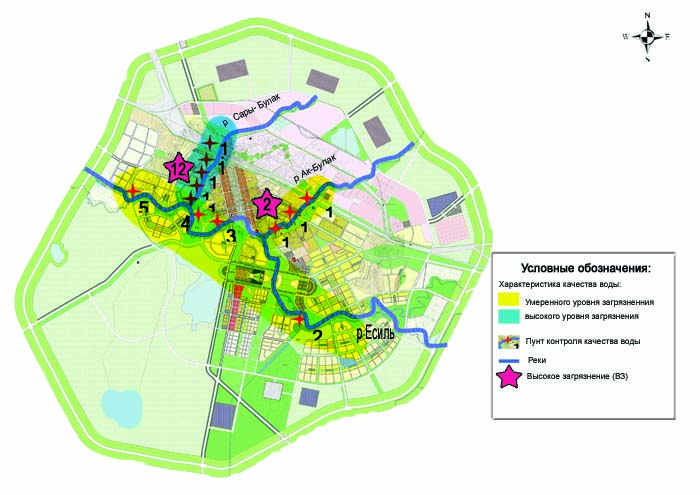 Рис.1.6 Характеристика качества поверхностных вод водных объектов города Астаны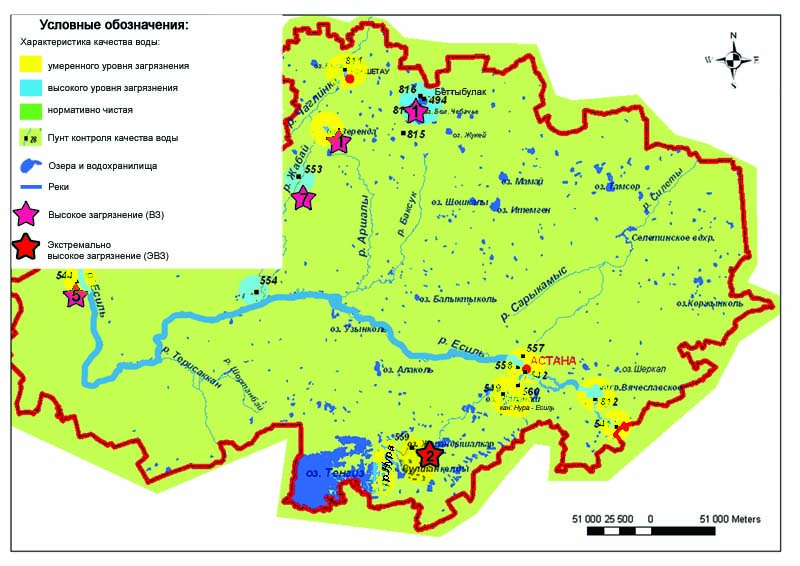 1.7 Характеристика качества поверхностных вод Акмолинской области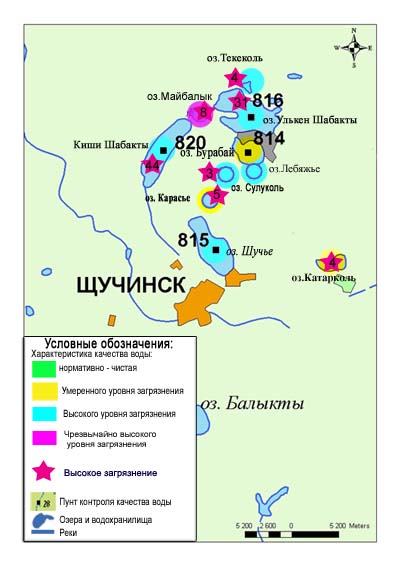 Рис. 1.8 Характеристика качества поверхностных вод Щучинско-Боровской курортной зоны1.11Состояние загрязнения почв тяжёлыми металлами Акмолинской области За весенний период в пробах почвы, отобранных в различных районах  г. Астана содержание меди находилось в пределах 0,02 –  9,71 ПДК,  хрома, свинца – 0,02 – 2,23 ПДК,  кадмия и  цинка – в пределах 0,06–0,1,05 ПДК.В районе ТЭЦ-1 в пробах почв превышение обнаружено по свинцу 1,5 ПДК.На территории угола улиц Валиханова и Кенесары было обнаружено превышение по меди – 9,71 ПДК, цинка – 1,05 ПДК. В районе школы №3(угол улиц Сейфуллина и Ауэзова), было обнаружено превышение по хрому – 2,2 ПДК.В районе ТЭЦ 2 концентрация хрома составила – 2,19 ПДК.На территории городского парка отдыха в пробах почвы содержание всех определяемых тяжелых металлов находилось в пределах нормы.За осенний период в пробах почвы, отобранных в различных районах г.Астана содержание меди находилось в пределах 0,92 – 6,0 мг/кг,  хрома – 4,37 – 8,46 мг/кг, свинца – 0,65–1,2 мг/кг, цинка  в пределах 5,12–32,83 мг/кг, кадмия – 0,66–1,85 мг/кг.В районе городского парка отдыха было обнаружено превышение по хрому –1,3 ПДК, цинку– 1,4 ПДК.В районе угла улиц Валиханова и Кенесары было обнаружено превышение по меди – 2,0 ПДК и цинку –1,3 ПДК.В районе школы №3 (угол улиц Сейфуллина и Ауэзова) концентрация меди и хрома составили –1,4 ПДК.В районе ТЭЦ-1 в пробах почв превышение обнаружено по меди –1,4 ПДК.На территории ТЭЦ-2 в пробах почвы содержание всех определяемых тяжелых металлов находилось в пределах нормы.За весенний период в пробах почвы, отобранных на Станции комплексного фонового мониторинга «Боровое» (СКФМ «Боровое»), содержание кадмия, свинца, цинка, хрома и меди находилось в пределах 0,1-2,03ПДК, было зафиксировано превышение по хрому – 2,03 ПДК.За осенний период в пробах почвы, отобранных на Станции комплексного фонового мониторинга «Боровое» (СКФМ «Боровое»), содержание цинка составило 6,58 мг/кг, меди – 1,25 мг/кг, свинца – 0,43 мг/кг, хрома – 4,76  мг/кг, кадмия – 1,32 мг/кг и не превышало ПДК.За весенний период в пробах почвы, отобранных в различных районах поселка Боровоесодержание цинка находилось в пределах 0,4–1,2 ПДК, кадмия, меди, свинца и хрома – 0,1– 0,5 ПДК.В пробах почв концентрация хрома составила:-в районе кольцевой дороги Боровое-Щучинск – 1,45 ПДК;-в районе Щучинского санатория «Зеленый бор» – 1,75 ПДК; В поселке Бурабай, ул Кенесары, 45 (офис ГНПП «Бурабай»), на поляне имени Абылай Хана, на территории Государственного национального природного парка «Бурабай» (ГНПП) в пробах почвы содержание всех определяемых тяжелых металлов находилось в пределах нормы.За осенний период в пробах почвы, отобранных в различных районах территории  поселка Боровое и Щучинского санатория «Зеленый бор»  содержание цинка находилось в пределах 8,45–38,36 мг/кг, меди – 0,82–5,24 мг/кг, свинца –0,43–1,22 мг/кг,   хрома – 1,88–7,23 мг/кг, кадмия –0,64–2,76 мг/кг.-в пробах почв, отобранных в поселке Бурабай по улице Кенесары, офис ГНПП "Бурабай", содержание хрома составило – 1,2 ПДК, меди и цинка – 1,7 ПДК.-в районе кольцевой дороги Боровое-Щучинск обнаружено превышение по цинку – 1,5 ПДК, хрому – 1,1 ПДК, меди –1,4 ПДК.В районе поляны имени Абылай Хана, на территории Государственного национального природного парка «Бурабай» (ГНПП), в районе Щучинского санатория «Зеленый бор», в пробах почвы содержание всех определяемых тяжелых металлов находилось в пределах нормы.За весенний период в пробах почвы, отобранных в различных районах города Щучинск, содержание кадмия, меди, свинца, цинка и хрома находилось в пределах 0,1–3,66 ПДК.В пробах почв концентрация хрома составила:  -в районе стеклозавода– 3,35 ПДК, -на территории районной больницы – 3,66 ПДК. За осенний период в пробах почвы, отобранных в различных районах города Щучинск, содержание хрома находилось в пределах 1,93–9,33 мг/кг,  меди – 1,26-2,53 мг/кг, свинца – 0,30–1,02 мг/кг, цинка –7,25–12,63 мг/кг, кадмия –0,65–1,91 мг/кг.На территории районной больницы было обнаружено превышение по хрому – 1,6 ПДК, в остальных точках территории г.Щучинск превышения нормы не зафиксированы.1.12 Радиационный гамма-фон Акмолинской областиНаблюдения за уровнем гамма-излучения на местности осуществлялись ежедневно на 15-ти метеорологических станциях (Астана, Аршалы, Акколь, Атбасар, Балкашино,СКФМ Боровое, Егиндыколь, Ерейментау, Кокшетау, Коргалжин, Степногорск, Жалтыр, Бурабай, Щучинск, Шортанды) и на 1-ом автоматическом посту за загрязнением атмосферного воздуха г.Кокшетау (ПНЗ №2) (рис. 1.9).Средние значения радиационного гамма-фона приземного слоя атмосферы по населенным пунктам области находились в пределах 0,06-0,26мкЗв/ч. В среднем по области радиационный гамма-фон составил 0,13 мкЗв/ч и находился в допустимых пределах.1.13 Плотность радиоактивных выпадений в приземном слое атмосферыКонтроль за радиоактивным загрязнением приземного слоя атмосферы на территории Акмолинской области осуществлялся на 5-ти метеорологических станциях (Атбасар, Кокшетау, Степногорск, Астана, СКФМ «Боровое») путем отбора проб воздуха горизонтальными планшетами (рис. 1.9). На всех станциях проводился пятисуточный отбор проб.Среднесуточная плотность радиоактивных выпадений в приземном слое атмосферы на территории области колебалась в пределах 0,6–2,3 Бк/м2.Средняя величина плотности выпадений по области составила 1,2 Бк/м2, что не превышает предельно-допустимый уровень.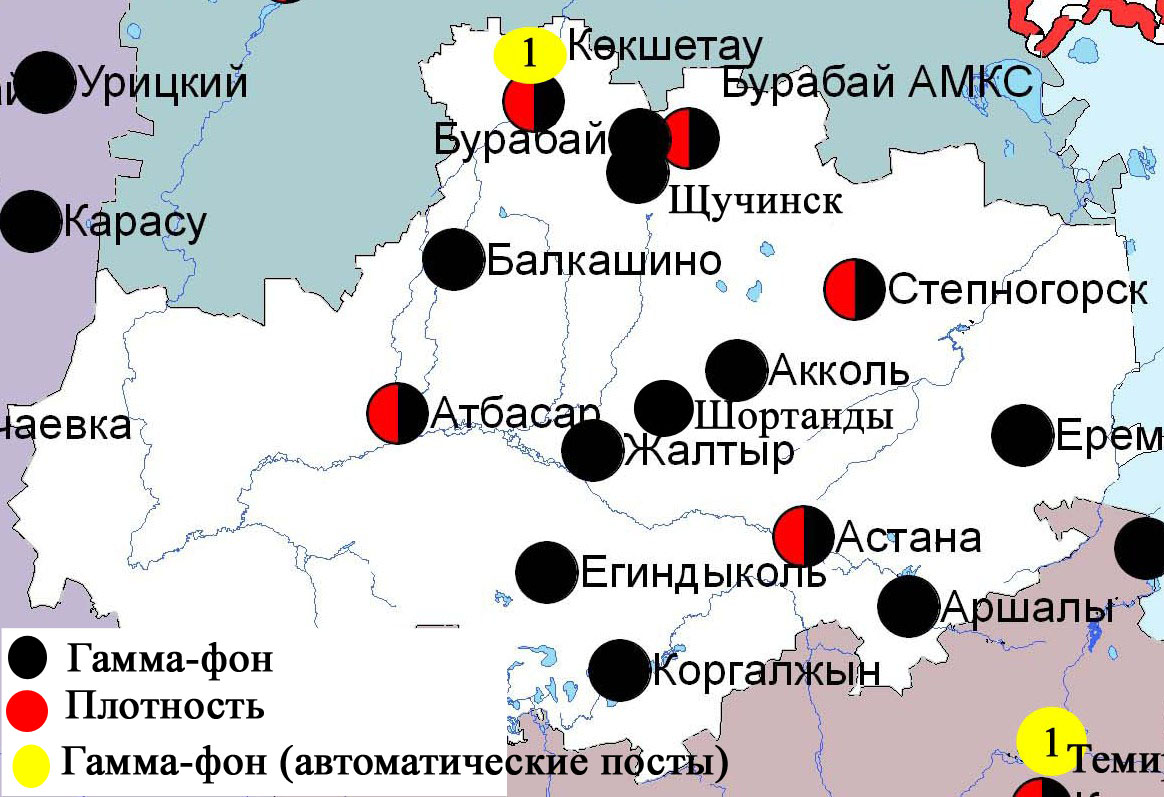 Рис. 1.9Схема расположения метеостанций за наблюдением уровня радиационного гамма-фона и плотности радиоактивных выпадений на территорииАкмолинской областиСостояние окружающей среды Актюбинской областиСостояние загрязнения атмосферного воздуха по городу АктобеНаблюдения за состоянием атмосферного воздуха велись на 6 стационарных постах (рис.2.1, таблица 2.1).Таблица 2.1Место расположения постов наблюдений и определяемые примеси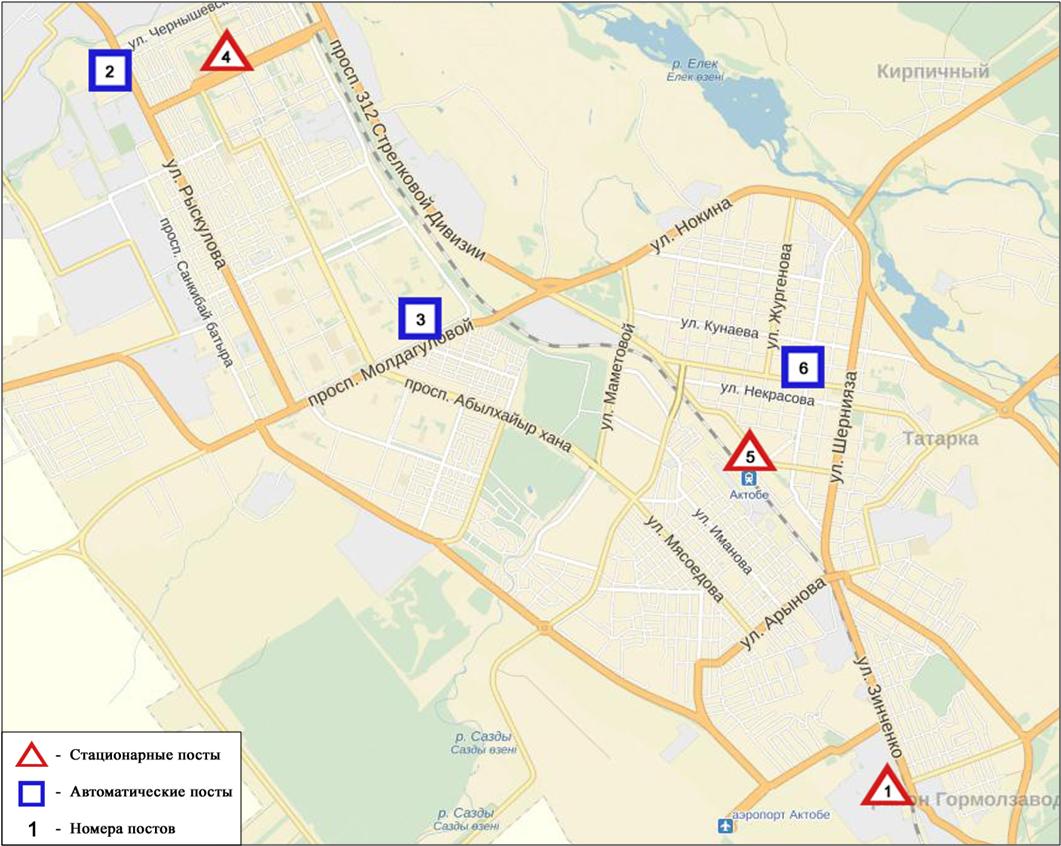 Рис.2.1.Схема расположения стационарной сети наблюдений за загрязнением атмосферного воздуха города АктобеОбщая оценка загрязнения атмосферы. По данным стационарной сети наблюдений (рис.2.1), атмосферный воздух города характеризуется высоким уровнем загрязнения. Он определялся значением ИЗА = 5* (высокий уровень), СИ равным 30 (очень высокий уровень); значение НП=21% (высокий уровень). Уровень загрязнения атмосферного воздуха по сравнению с 2015 годом возрос с «низкого» уровня на «высокий» уровень. (рис.1,2,3).*Изменены ИЗА5 = 5 для города Актобе от «повышенного» на «высокий» уровень загрязнения (в соответствии РД , если показатели СИ>10 или НП более 20%, допускается корректировка  категории качества атмосферного воздуха только на одну градацию уровеня загрязнения (по ИЗА 5) в сторону увеличения оценки степени загрязнения).В целом по городу средние концентрации озона составили 2,0 ПДКс.с., остальных загрязняющих веществ не превышали ПДК (таблица 1).В течении года в городе Актобе концентрация сероводорода имели высокий показатель СИ и НП (в районе №2,3 постов), но при этом для них не определялись ИЗА, так как отсутствует ПДК среднесуточное.Число случаев превышения более 1 ПДКм.р. зарегистрировано по взвешенным частицам РМ-2,5 – 121, взвешенным частицам РМ-10 – 476, диоксиду серы – 49, оксиду углерода – 896, диоксиду азота – 204, оксиду азота – 12, озону – 599, сероводороду – 3224, аммиаку – 1, формальдегиду – 1 случай, а также превышения более 5 ПДКм.р.  по взвешенным частицам РМ-10 – 17, диоксиду серы – 10, оксиду углерода – 145, оксиду азота – 1, сероводороду – 808 случаев. Также были выявлены превышения более 10 ПДКм.р.  по сероводороду – 302 случая (таблица 1).По данным автоматических постов были зафиксированы 235 случаев высокого загрязнения (ВЗ) и 67 случаев экстремально высокого загрязнения (ЭВЗ) атмосферного воздуха (таблица 2).2.2 Состояние атмосферного воздуха по данным эпизодических наблюдений в городе КандыагашНаблюдения за загрязнением воздуха в городе Кандыагаш проводились на 2 точках (точка №1 – ул. Западная; точка №2 – ул. Сейфуллина).Измерялись концентрации взвешенных частиц (РМ-10),диоксида серы, оксида углерода, диоксида азота, оксида азота, сероводорода, аммиака  и формальдегида.Концентрации загрязняющих веществ, по данным наблюдений, находились в пределах допустимой нормы (таблица 2.2).Таблица 2.2Максимальные концентрации загрязняющих веществ по данным наблюдений в городе Кандыагаш2.3 Химический состав атмосферных осадковна территории Актюбинской области Наблюдения за химическим составом атмосферных осадков заключались в отборе проб дождевой воды на 6 метеостанциях (Актобе, Аяккум, Жагабулак, Мугоджарская, Новороссийское, Шалкар) (рис.2.2).Концентрации всех определяемых загрязняющих веществ, в осадках не превышают предельно допустимые концентрации, за исключением кадмия.Концентрация кадмия превышает допустимые нормы в пробах осадков отобранных на МС Аяккум – 2,2 ПДК, МС Мугоджарская – 2,3 ПДК.В пробах осадков преобладало содержание гидрокарбонатов – 34,6 %, сульфатов  – 22,3 %,  хлоридов – 10,3 %, ионов кальция – 9,5 %,  ионов калия – 8,9 %.Наибольшая общая минерализация отмечена на МС Аяккум – 108,6 мг/л, наименьшая на МС Жагабулак – 14,7 мг/л.Удельная электропроводимость атмосферных осадков находилась в пределах от 26,3 мкСМ/см (МС Жагабулак) до 171,2 мкСм/см (МС Аяккум).Кислотность выпавших осадков имеет характер нейтральной и слабощелочной среды и находится в пределах от 5,8 (МС Жагабулак) до 6,8 (МС Мугоджарская). Химический состав снежного покрова за 2015-2016 гг.на территории Актюбинской областиНаблюдения за химическим составом снежного покрова проводились на 6 метеостанциях (М)(Актобе, Иргиз, Жагабулак, Мугоджарская, Новоросийская, Шалкар) (рис. 2.2). Концентрации всех определяемых загрязняющих веществ в пробах снежного покрова не превышают предельно допустимые концентрации (ПДК).В пробах снежного покрова преобладало содержание гидрокарбонатов –32,2 %, сульфатов –21,2 %, ионов калия –12,17 %,  кальция –9,38 %, хлоридов –10,48 %, ионов  натрия –4,98 %.Наибольшая общая минерализация отмечена на М Новороссийская – 40,02 мг/л, наименьшая – 19,33 мг/л на М Жагабулак.Удельная электропроводность атмосферных осадков находилась в пределах от 31,5 (М Мугоджарская) до 58,5 мкСм/см (М Новороссийское)Кислотность снежного покрова имеет характер слабощелочной среды находится в пределах от 6,03(М Жагабулак) до 6,95 (М Новороссийское).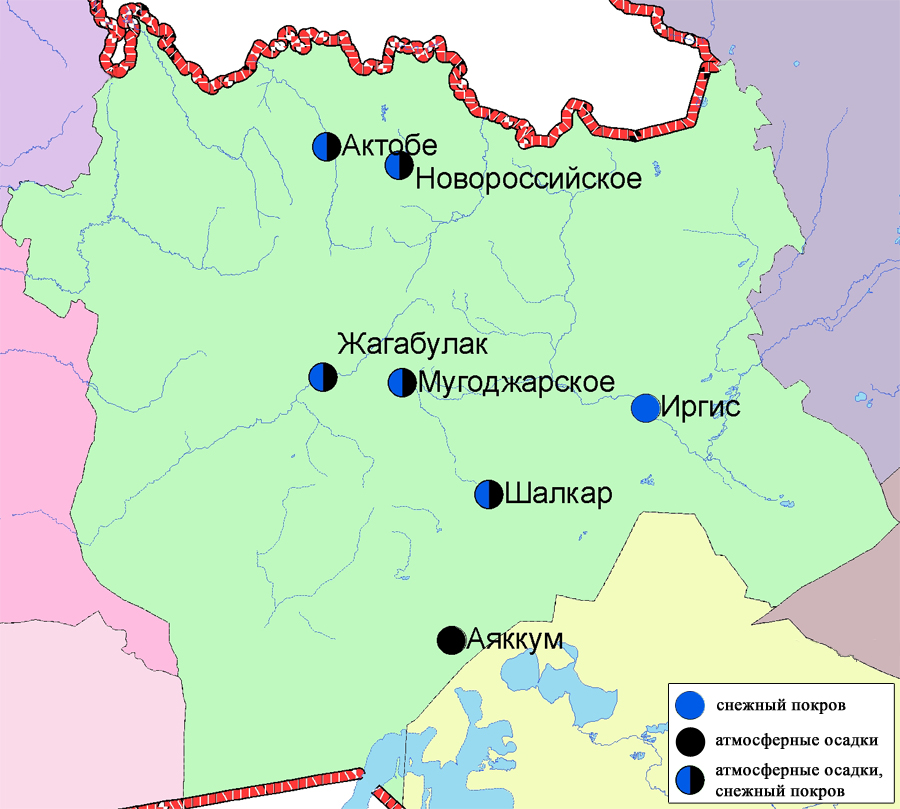 Рис. 2.2 Схема расположения метеостанций за наблюдением атмосферных осадков и снежного покрова на территории Актюбинской области2.5 Качество поверхностных вод на территории Актюбинской областиНаблюдения за загрязнением поверхностных вод на территории Актюбинской области проводились на 12 водных объектах: реки Елек, Орь, Эмба, Темир, Каргалы, Косестек, Ыргыз, Кара Кобда, Улькен Кобда, Ойыл, Актасты и озеро Шалкар.Река Елек– многоводный левобережный приток реки Жайык. В реке температура воды находилась в пределах от 0 до 28 ºC, водородный показатель – 7,83, концентрация растворенного в воде кислорода в среднем составила 9,75 мг/дм3, БПК5–2,33 мг/дм3. Превышения ПДК были зафиксированы по веществам из групп главных ионов (сульфаты –1,2 ПДК), неорганических веществ (бор-11,5ПДК), тяжелых металлов (медь – 8,5 ПДК, марганец –5,3 ПДК, цинк – 2,5 ПДК, хром(6+)–2,6), органических веществ (нефтепродукты–  3,2  ПДК, фенолы–1,4ПДК).В реке Орь температура воды находилась в пределах от 0,9 до 23,9ºC, водородный показатель – 7,84,концентрация растворенного в воде кислорода –10,11 мг/дм3, БПК5– 2,92 мг/дм3. Превышения ПДК было зафиксированы по веществам из групп биогенныхвеществ (аммоний солевой – 1,6ПДК), тяжелых металлов (медь – 9,4 ПДК, марганец–7,4 ПДК),органических веществ (нефтепродукты–3,8 ПДК).В реке Эмба температура воды находилась в пределах от 2,8 до 29,8ºC, водородный показатель – 7,90, концентрация растворенного в воде кислорода –10,38 мг/дм3, БПК5–1,49 мг/дм3. Превышения ПДК были зафиксированы по веществам из групп главных ионов (сульфаты–2,0 ПДК), биогенных веществ (аммоний солевой –1,4 ПДК), тяжелых металлов (медь – 9,9 ПДК, марганец –6,9 ПДК,) органических веществ (нефтепродукты –1,7 ПДК, фенолы – 2,7 ПДК).В реке Темир температура воды находилась в пределах от 3 до 27,2ºC, водородный показатель –7,86, концентрация растворенного в воде кислорода –9,18 мг/дм3, БПК5–2,84 мг/дм3. Превышения ПДК было зафиксированы из групп главных ионов (сульфаты – 1,2 ПДК), биогенных веществ (аммоний солевой – 1,4 ПДК), тяжелых металлов (медь – 4,5 ПДК, марганец – 4,3 ПДК), органических веществ (нефтепродукты–2,3 ПДК).В реке Каргалы температура воды находилась в пределах от 2 до 19,2ºC, водородный показатель – 7,82, концентрация растворенного в воде кислорода –11,12 мг/дм3, БПК5– 3,01 мг/дм3. Превышения ПДК были зафиксированы по веществам из групп главных ионов (сульфаты – 1,3 ПДК), тяжелых металлов (медь – 8,4 ПДК, цинк –1,7 ПДК, марганец–6,0 ПДК), органических веществ (нефтепродукты–1,8 ПДК).В реке Косестек температура воды находилась в пределах от 1 до 20,8ºC, водородный показатель – 7,84, концентрация растворенного в воде кислорода –12,04 мг/дм3, БПК5– 3,63мг/дм3.Превышения ПДК были зафиксированы по веществам из групп главных ионов (сульфаты–1,2 ПДК), тяжелых металлов (марганец–6,6 ПДК, цинк–2,3 ПДК, медь 8,6 ПДК), органических веществ (нефтепродукты–2,5 ПДК).В реке Ыргыз температура воды находилась в пределах от 2,5 до 23,2 ºC, водородный показатель – 7,95, концентрация растворенного в воде кислорода –9,97 мг/дм3, БПК5– 2,57 мг/дм3.  Превышения ПДК было зафиксированы по веществам из групп главных ионов (сульфаты – 1,7 ПДК), биогенных веществ (аммоний солевой–1,9 ПДК), тяжелых металлов (медь – 3,0 ПДК, марганец – 8,7 ПДК, цинк – 1,6 ПДК), органических веществ (нефтепродукты–3,7 ПДК, фенолы–2,0 ПДК).В реке Кара Кобда температура воды находилась в пределах от 0 до 22,2ºC, водородный показатель – 7,86, концентрация растворенного в воде кислорода – 10,57 мг/дм3, БПК5– 3,07 мг/дм3. Превышения ПДК были зафиксированы по веществам из группы главных ионов (сульфаты – 1,4 ПДК), биогенных веществ (аммоний солевой – 1,3 ПДК), тяжелых металлов (медь – 8,0 ПДК, марганец – 4,7ПДК), органических веществ (нефтепродукты – 4,0 ПДК).В реке Улькен Кобда температура воды находилась в пределах от 2 до 24,0ºC, водородный показатель – 7,92, концентрация растворенного в воде кислорода – 9,23 мг/дм3, БПК5 – 3,83 мг/дм3. Превышения ПДК были зафиксированы по веществам из группы главных ионов (сульфаты –1,8 ПДК), тяжелых металлов (медь – 8,4 ПДК, марганец – 4,6 ПДК), органических веществ (фенолы – 1,2 ПДК, нефтепродукты –3,1 ПДК).В реке Ойыл температура воды находилась в пределах от 5,9 до 27,0ºC, водородный показатель – 7,90, концентрация растворенного в воде кислорода –11,31 мг/дм3, БПК5–4,70 мг/дм3. Превышения ПДК были зафиксированы по веществам   из группы главных ионов (сульфаты – 2,6 ПДК, хлориды – 1,1 ПДК), биогенных веществ (аммоний солевой –1,8 ПДК), тяжелых металлов (медь – 11,6 ПДК, марганец – 3,4 ПДК, никель – 1,6 ПДК), органических веществ (нефтепродукты – 3,6 ПДК, фенолы–1,2ПДК).В реке Актасты температура воды находилась в пределах от 0,8 до 21,5ºC, водородный показатель – 7,70, концентрация растворенного в воде кислорода –11,91 мг/дм3, БПК5–3,88 мг/дм3. Превышения ПДК были зафиксированы по веществам из групп главных ионов (сульфаты – 2,2 ПДК), биогенных веществ (аммоний солевой – 1,2 ПДК), тяжелых металлов (медь – 5,4 ПДК, цинк – 2,3 ПДК, марганец – 6,3 ПДК), органических веществ (фенолы – 1,2 ПДК, нефтепродукты –2,6 ПДК).В озере Шалкар температура воды находилась в пределах от 4 до 22,0ºC, водородный показатель –7,88, концентрация растворенного в воде кислорода –11,06 мг/дм3, БПК5–3,65 мг/дм3. Превышения ПДК были зафиксированы по веществам из групп биогенных веществ (аммоний солевой – 1,6 ПДК), тяжелых металлов (марганец – 6,8 ПДК, цинк– 1,3 ПДК), органических веществ (нефтепродукты– 1,9 ПДК, фенолы–1,2 ПДК).Качество воды оценивается следующим образом:вода «высокого уровня загрязнения» – реки Елек, Косестек, Улькен Кобда, Кара  Кобда, Эмба, Орь;«умеренного уровня загрязнения» – реки Каргалы, Актасты, Ойыл, Ыргыз, Темир, оз.Шалкар.В сравнении с 2015 годом качество воды в реках Елек, Актасты, Улькен Кобда, Кара Кобда, Ойыл, Орь, Эмба – существенно не изменилось; в реках Каргалы, Ыргыз, Темир,оз.Шалкар – улучшилось;в реке Косестек – ухудшилось.Качество воды по величине биохимического потребления кислорода за 5 суток (БПК5) оценивается следующим образом: вода «умеренного уровня загрязнения» – реки Косестек, Улькен Кобда, Актасты, Ойыл, Кара Кобда, оз.Шалкар;вода «нормативно-чистая» – реки Елек, Каргалы, Эмба, Темир, Ыргыз, Орь.В сравнении с 2015 годом качество воды по БПК5 в реках Каргалы, Орь, Эмба – улучшилось;в реках Елек, Косестек, Актасты, Темир, Ойыл, Улкен Кобда, Ыргыз, оз.Шалкар –существенно не изменилось; в реке Кара Кобда – ухудшилось.Кислородный режим в норме.За 2016 год в Актюбинской области обнаружено в реке Елек – 36 случаев ВЗ (таблица 5).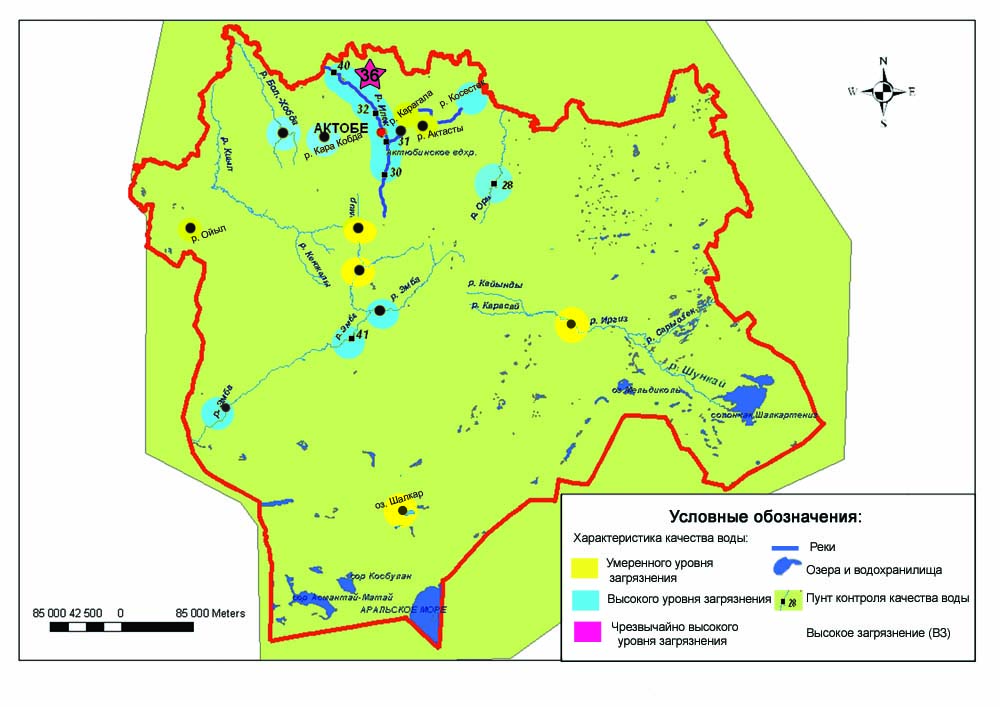 Рис. 2.3 Характеристика качества поверхностных вод Актюбинской области2.6 Состояние загрязнения почв тяжёлыми металлами Актюбинской области За весенний период в пробах почвы города Актобе, отобранных в различных районах, содержание свинца находилось в пределах 0,07-0,32 ПДК, хрома – 0,2-0,4 ПДК и цинка 0,3-0,5 ПДК, меди 0,4-0,6 ПДК и кадмия 0,2-0,8 ПДК.В районах школы №16, ул.Тургенева, Авиагородка, района железнодорожного вокзала, завода АЗФ – концентрации всех определяемых примесей находились в пределах нормы.За осенний период в пробах почвы, отобранных в различных районах  города Актобе, содержание свинца находилось в пределах 2,29-11,5 мг/кг, хрома – 1,41-2,11 мг/кг и цинка – 6,85-11,7 мг/кг, меди – 1,23-2,06 мг/кг, кадмия– 0,13-0,3 мг/кг.В районах школы №16, ул.Тургенева, Авиагородка, районе железнодорожного вокзала, завода АЗФ – концентрации всех определяемых примесей  находились в пределах нормы.2.7 Радиационный гамма-фон Актюбинской областиНаблюдения за уровнем гамма излучения на местности осуществлялись ежедневно на 7-ми метеорологических станциях (Актобе, Караулкельды, Новоалексеевка, Родниковка, Уил, Шалкар, Жагабулак) и на 2-х автоматических постах за загрязнением атмосферного воздуха  г. Актобе (ПНЗ№2; ПНЗ№3) (рис. 2.4).Средние значения радиационного гамма-фона приземного слоя атмосферы по населенным пунктам области находились в пределах0,06-0,29мкЗв/ч. В среднем по области радиационный гамма-фон составил 0,13 мкЗв/ч и находился в допустимых пределах.2.8 Плотность радиоактивных выпадений в приземном слое атмосферыКонтроль за радиоактивным загрязнением приземного слоя атмосферы на территории Актюбинской области осуществлялся на 3-х метеорологических станциях (Актобе, Караулкельды, Шалкар) путем отбора проб воздуха горизонтальными планшетами (рис. 2.4). На всех станциях проводился пятисуточный отбор проб.Среднесуточная плотность радиоактивных выпадений в приземном слое атмосферы на территории области колебалась в пределах 0,7 –2,0 Бк/м2. Средняя величина плотности выпадений по области составила 1,1 Бк/м2, что не превышает предельно-допустимый уровень.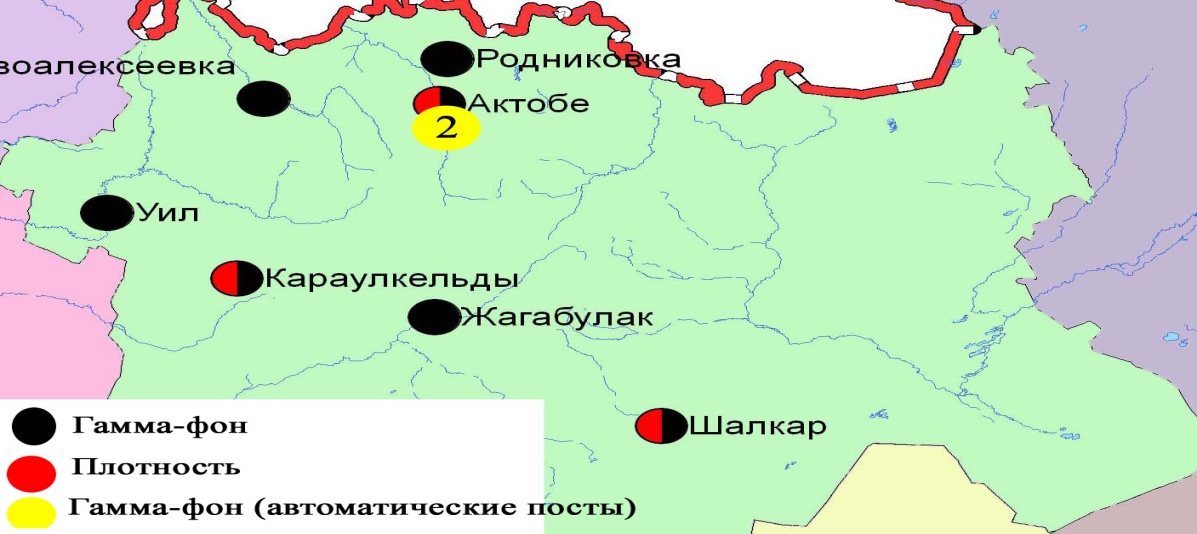 Рис. 2.4 Схема расположения метеостанций за наблюдением уровня радиационного гамма-фона и плотности  радиоактивных выпадений на территорииАктюбинской областиСостояние загрязнения окружающей среды Алматинской областиСостояние загрязнения атмосферного воздуха по городу АлматыНаблюдения за состоянием атмосферного воздуха велись на 16 стационарных постах (рис.3.1, таблица 3.1).Таблица 3.1Место расположения постов наблюдений и определяемые примеси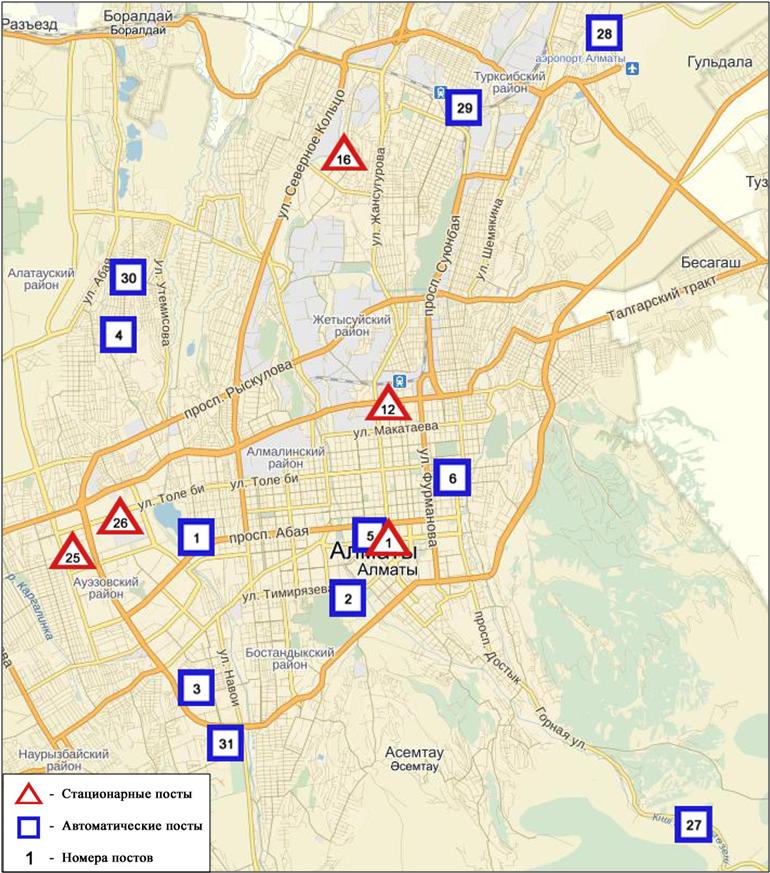 Рис.3.1 Схема расположения стационарной сети наблюдений за загрязнением атмосферного воздуха города АлматыОбщая оценка загрязнения атмосферы. Атмосферный воздух города в целом характеризуется высоким уровнем загрязнения, он определялся значениями ИЗА=7 (высокий уровень), НП=36% (высокий уровень) и СИ=5 (высокий уровень). Уровень загрязнения атмосферного воздуха по сравнению с 2015 годом  не изменялся (рис.1,2,3).В целом по городу средние концентрации составили: взвешенных веществ – 1,2 ПДКс.с., диоксида серы – 1,1 ПДКс.с., диоксида азота – 2,1 ПДКс.с., формальдегида – 1,3ПДКс.с., содержание тяжелых металлов и других загрязняющих веществ  не превышало ПДК.По показателям СИ и НП воздух города более всего загрязнен диоксидом азота (в районе № 3, 12 постов).За 2016 год по городу зафиксированы превышения более 1 ПДКм.р.: по взвешенным веществам – 272, взвешенным частицам РМ-2,5 – 180, взвешенным частицам РМ-10 – 479, диоксиду серы – 754, оксиду углерода – 1794, диоксиду азота – 3390, оксиду азота  –586 случаев. А так же наблюдался 1 случай превышения более 5 ПДКм.р по диоксиду азота (таблица 1).3.2  Состояние атмосферного воздуха по данным эпизодических наблюдений в городе Талгар Талгарского районаНаблюдения за загрязнением воздуха в городе Талгар проводились на 2 точках (точка №1 – ул. Азирбаева; точка №2 – ул. Бокина).Измерялись концентрации взвешенных веществ, диоксида серы, оксида углерода, диоксида азота, оксида азота, фенола и формальдегида.Максимальная концентрация оксида углерода на точках №1 и №2 составила 1,4 ПДК.Концентрации остальных определяемых веществ, по данным наблюдений, находились в пределах допустимой нормы   (таблица 3.2).Таблица 3.2Максимальные концентрации загрязняющих веществ по данным наблюденийв городе Талгар3.3  Состояние атмосферного воздуха по данным эпизодических наблюдений в городе Есик Енбекшиказахского районаНаблюдения за загрязнением воздуха в городе Есик проводились на 2 точках (точка №1 – ул. Токатаева; точка №2 – ул. Абая, 87).Измерялись концентрации взвешенных веществ, диоксида серы, оксида углерода, диоксида азота, оксида азота, фенола и формальдегида.Концентрации загрязняющих веществ, по данным наблюдений, находились в пределах допустимой нормы   (таблица 3.3).Таблица 3.3Максимальные концентрации загрязняющих веществ по данным наблюденийв городе Есик3.4 Состояние атмосферного воздуха по данным эпизодических наблюденийв селе Тургень Енбекшиказахского районаНаблюдения за загрязнением воздуха в селе Тургень проводились на 2 точках (точка №1 – ул. Кулмамбет,1;точка №2 – ул. Кулмамбет, 145).Измерялись концентрации взвешенных веществ, диоксида серы, оксида углерода, диоксида азота, оксида азота, фенола и формальдегида.Концентрации загрязняющих веществ, по данным наблюдений, находились в пределах допустимой нормы   (таблица 3.4).Таблица 3.4Максимальные концентрации загрязняющих веществ по данным наблюденийв селе Тургень3.5  Состояние атмосферного воздуха по данным эпизодических наблюденийв поселке Отеген Батыр Илийского районаНаблюдения за загрязнением воздуха в поселке Отеген Батыр проводились на 2 точках (точка №1 – Пушкина,31;  точка №2 – ул. Гагарина,6).Измерялись концентрации взвешенных веществ, диоксида серы, оксида углерода, оксида азота, диоксида азота, фенола и формальдегида.Максимальная концентрация оксида углерода на точке №1 составила 1,3 ПДК. Концентрации остальных определяемых веществ, по данным наблюдений, находились в пределах допустимой нормы (таблица 3.5).Таблица 3.5Максимальные концентрации загрязняющих веществ по данным наблюденийв поселке Отеген Батыр3.6  Состояние атмосферного воздуха по данным эпизодических наблюдений в поселке городского типа Боролдай Илийского районаНаблюдения за загрязнением воздуха в поселке городского типа Боролдай проводились на 2 точках (точка №1 – Акимат;  точка №2 – ул. Аэродромная).Измерялись концентрации взвешенных веществ, диоксида серы, оксида углерода, оксида азота, диоксида азота, фенола и формальдегида.Концентрации загрязняющих веществ, по данным наблюдений, находились в пределах допустимой нормы  (таблица 3.6).таблица 3.6Максимальные концентрации загрязняющих веществ по данным наблюдений в поселке городского типа БоролдайСостояние загрязнения атмосферного воздуха по городу ТалдыкорганНаблюдения за состоянием атмосферного воздуха велись на 2 стационарных постах (рис. 3.2, таблица 3.7).Таблица 3.7Место расположения постов наблюдений и определяемые примеси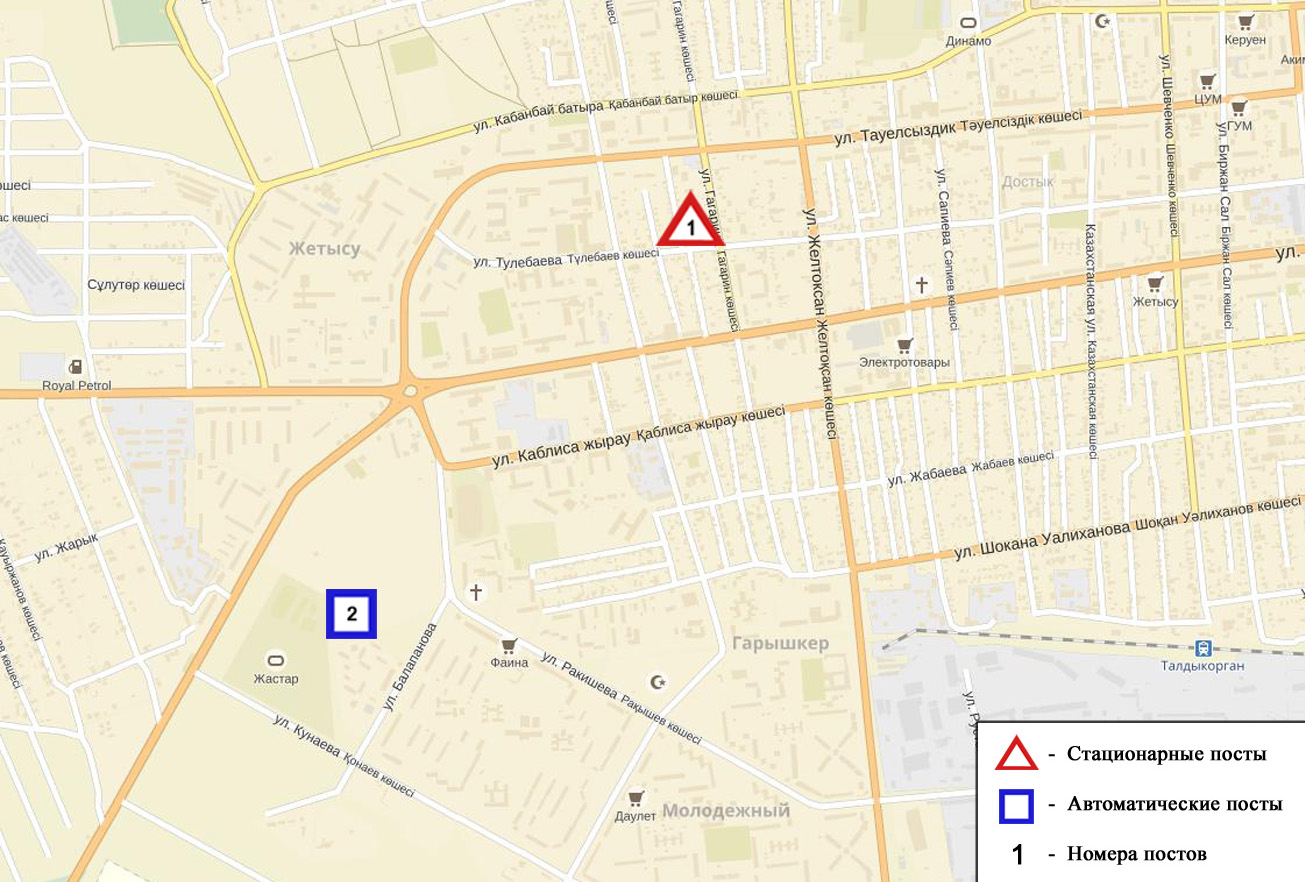 Рис.3.2 Схема расположения стационарной сети наблюдений за загрязнением атмосферного воздуха города ТалдыкорганОбщая оценка загрязнения атмосферы. По данным стационарной сети наблюдений (рис.3.2), атмосферный воздух города в целом характеризуется низким уровнем загрязнения, он определялся значениями ИЗА=4 (низкий уровень), СИ=4 (повышенный уровень) и НП=2% (повышенный уровень). Уровень загрязнения атмосферного воздуха по сравнению с 2015 годом не изменялся(рис.1, 2, 3).В целом по городу средние концентрации взвешенных частиц РМ-10 составляли 1,4 ПДКс.с., диоксида азота – 1,3ПДКс.с., концентрации остальных загрязняющих веществ не превышали ПДК.За 2016 год по городу зафиксированы превышения более 1 ПДКм.р. по взвешенным веществам – 2, взвешенным частицам – 19,  диоксиду серы – 2, оксиду углерода – 118, диоксиду азота – 95, оксиду азота – 2, сероводороду – 18 и аммиаку – 2случая(таблица 1).По данным автоматических постов были зафиксированы 9 случаев высокого загрязнения (ВЗ) атмосферного воздуха (таблица 2).3.8 Химический состав атмосферных осадковна территории Алматинской областиНаблюдения за химическим составом атмосферных осадков заключались в отборе проб дождевой воды на 6 метеостанциях (Алматы, Аул-4, Есик, Капчагай, Мынжылки, Текели) (рис.3.3.).Концентрации всех определяемых загрязняющих веществ в осадках не превышают предельно допустимые концентрации (ПДК). В пробах осадков преобладало содержание гидрокарбонатов – 31,1 %, сульфатов – 19,98 %, ионов хлоридов – 15,2 %, калия – 10,7 %, ионов кальция  – 9,04%.Наибольшая общая минерализация отмечена на МС Аул-4 – 106,5 мг/л, наименьшая на МС Есик – 15,9 мг/л.Удельная электропроводимость атмосферных осадков находилась в пределах от 30,1 (МС Есик) до 173,2 мкСм/см (МС Аул-4).Кислотность выпавших осадков имеет характер слабощелочной среды, находится в пределах от 5,9  (МС Есик) до 6,8 (МС Аул-4).3.9 Химический состав снежного покрова 2015-2016 гг.на территории Алматинской областиНаблюдения за химическим составом снежного покрова проводились на 3 метеостанциях (МС)(Алматыагро, Мынжилки, Текели) (рис. 3.3).Концентрации всех определяемых загрязняющих веществ в снежном покрове не превышали ПДК, за исключением аммония.Концентрация аммония превышала допустимые нормы в пробах осадков отобранных на МС Мынжилки– 1,21 ПДК.В пробах снежного покрова преобладало содержание гидрокарбонатов             – 40,4 %, хлоридов – 17,3 %, ионов сульфатов – 13,1 %, аммония – 9,8 %, ионов кальция – 6,2 %.Наибольшая общая минерализация отмечена на МС Мынжилки  – 27,7 мг/л, наименьшая – 13,25 мг/л на МС Текели.Удельная электропроводность снежного покрова находилась в пределах от 49,5 (МС Мынжилки) до 22,3 мкСм/см (МС Текели). Кислотность выпавшего снежного покрова имеет характер слабощелочной среды и находится в пределах от 6,08 (МС Теккели) до 6,1 (МС Мынжилки).Рис. 3.3 Схема расположения метеостанций за наблюдением атмосферных осадков и снежного покрова на территории Алматинской области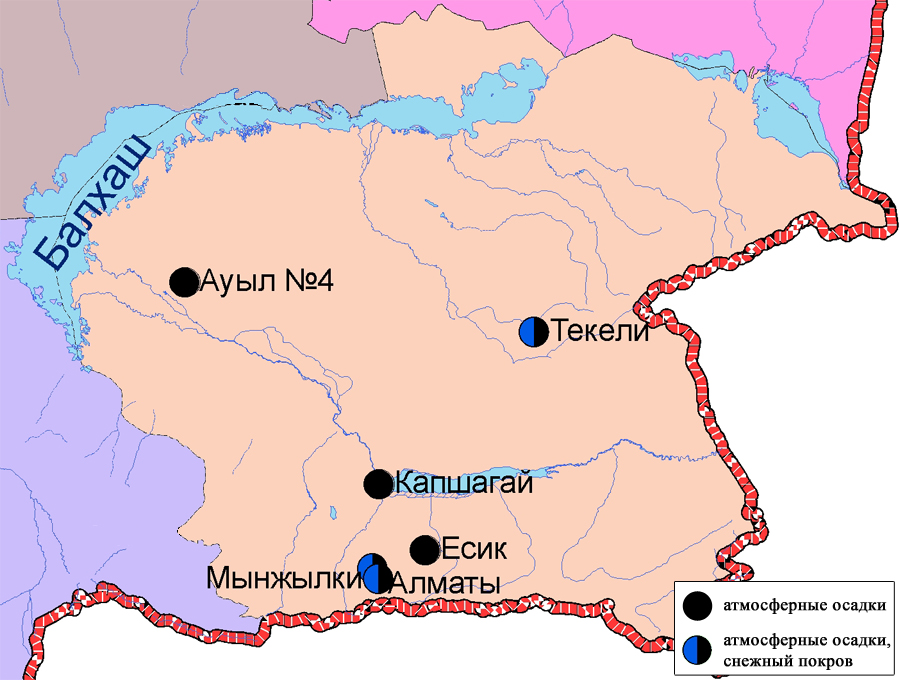  Качество поверхностных водна территории Алматинской областиНаблюдения за загрязнением поверхностных вод на территории Алматинской области проводились на на 33 водных объектах (реки Иле, Текес, Коргас, Киши Алматы, Есентай, Улькен Алматы, Шилик, Шарын, Баянкол, Каскелен, Каркара, Есик, Турген, Талгар, Темирлик, Каратал, Аксу, Лепсы, Тентек, Жаманты, Ыргайты, Емель, Катынсу, Урджар, Егинсу, вдхр. Курты, Бартогай, Капшагай, оз. Улькен Алматы, Балкаш, Сасыкколь, Жаланашколь, Алаколь).Река Иле берёт свое начало на территории Китая в предгорьях Тянь-Шаня и является одной из крупнейших трансграничных рек Казахстана. С территории Алматинской области впадает в западную часть озера Балкаш.Реки Текес, Шарын, Шилик, Турген, Есик, Баянкол, Каскелен, Улькен Алматы, Киши Алматы являются левобережными притоками реки Иле. Река Есентай - рукав реки Киши Алматы. Реки Каркара и Темирлик – притоки реки Шарын. Правобережным притоком реки Иле является река Коргас. Река Талгар впадает в водохранилище Капшагай. Реки Каратал, Аксу, Лепсы впадают в озеро Балкаш. Реки Тентек, Жаманты, Ыргайты, Емель, Катынсу, Урджар, Егинсу впадают в бассейн озера Алаколь.В реке Иле температура воды находится на уровне 11,1 ºC, водородный показатель –7,9, концентрация растворенного в воде кислорода –10,63 мг/дм3, БПК5– 1,2 мг/дм3. Превышения ПДК были зафиксированы по веществам из групп тяжелых металлов (медь – 1,7 ПДК), биогенных веществ (железо общее – 1,8 ПДК). В реке Текестемпература воды находится на уровне – 7,1 ºC, водородный показатель – 7,9 концентрация растворенного в воде кислорода – 10,2 мг/дм3, БПК5– 1,9 мг/дм3. Превышения ПДК были зафиксированы по веществам из групп тяжелых металлов (медь – 3,1 ПДК, марганец – 6,2 ПДК), биогенных веществ (железо общее – 2,5 ПДК, азот нитритный – 1,1ПДК) и главные ионы(сульфаты – 1,0ПДК). В реке Коргас температура воды находится на уровне 11,0 ºC, водородный показатель – 7,9 концентрация растворенного в воде кислорода – 10,7 мг/дм3, БПК5 – 1,7 мг/дм3. Превышения ПДК были зафиксированы по веществам из групп тяжелых металлов (медь – 2,9 ПДК, марганец – 3,9 ПДК, цинк – 1,2 ПДК), биогенных веществ (железо общее – 3,8 ПДК).В вдхр. Капшагай температура воды находится на уровне 11,1 ºC, водородный показатель – 7,9 концентрация растворенного в воде кислорода – 11,2 мг/дм3, БПК5 –1,3 мг/дм3. Превышения ПДК были зафиксированы по веществам из групп тяжелых металлов (медь – 2,0 ПДК, марганец – 1,2 ПДК).В реке Шарынт емпература воды находится на уровне 9,3 ºC, водородный показатель – 8,0, концентрация растворенного в воде кислорода – 12,1 мг/дм3, БПК5– 1,5 мг/дм3. Превышения ПДК были зафиксированы по веществам из групп тяжелых металлов (медь – 2,3 ПДК) и групп биогенных веществ (аммоний солевой – 1,1 ПДК).В реке Шилик температура воды находится на уровне 8,1 ºC, водородный показатель – 8,0, концентрация растворенного в воде кислорода – 12,3 мг/дм3, БПК5– 1,5 мг/дм3. Превышения ПДК не были зафиксированы.В реке Баянкол температура воды находится на уровне 7,0ºC, водородный показатель – 8,0, концентрация растворенного в воде кислорода – 11,5 мг/дм3, БПК5– 1,4 мг/дм3. Превышения ПДК были зафиксированы по веществам из групп тяжелых металлов (медь – 1,2 ПДК, марганец – 1,7 ПДК), и  групп биогенных веществ (железо общее – 1,6 ПДК).В вдхр. Курты температура воды находится на уровне 8,2 ºC, водородный показатель – 8,0, концентрация растворенного в воде кислорода – 11,7 мг/дм3, БПК5 – 1,5 мг/дм3. Превышения ПДК были зафиксированы по веществам из групп биогенных веществ и главному иону (железо общее – 1,3 ПДК, сульфаты– 1,4 ПДК), групп тяжелых металлов (медь –1,2 ПДК).В вдхр. Бартогай температура воды находится на уровне 8,2 ºC, водородный показатель – 7,9, концентрация растворенного в воде кислорода –12,5 мг/дм3, БПК5–1,5 мг/дм3. Превышения ПДК были зафиксированы по веществам из групп биогенных веществ (железо общее – 2,2 ПДК) и тяжелых металлов (медь – 1,6 ПДК, марганец – 2,6 ПДК).В реке Есик температура воды находится на уровне 7,2 ºC, водородный показатель –7,9, концентрация растворенного в воде кислорода –12,6 мг/дм3, БПК5–1,5 мг/дм3. Превышения ПДК были зафиксированы по веществам из групп тяжелых металлов (медь – 1,1 ПДК).В реке Каскелен температура воды находится на уровне 8,4 ºC, водородный показатель– 8,0, концентрация растворенного в воде кислорода –12,4 мг/дм3, БПК5–1,8 мг/дм3. Превышения ПДК были зафиксированы по веществам из групп биогенных веществ (Азот нитритный –1,3 ПДК, железо общее – 2,3 ПДК), из групп тяжелых металлов (медь – 2,0 ПДК, марганец – 1,4ПДК).В реке Каркара температура воды находится на уровне 7,6 ºC, водородный показатель –7,9, концентрация растворенного в воде кислорода –12,3 мг/дм3, БПК5–1,8 мг/дм3. Превышения ПДК были зафиксированы по веществам из групп тяжелых металлов (медь – 2,2 ПДК, марганец – 1,2 ПДК) и  групп биогенных веществ (железо общее – 1,3 ПДК), главные ионы (сульфаты –1,2 ПДК).В реке Тургень температура воды находится на уровне 8,7 ºC, водородный показатель –7,9, концентрация растворенного в воде кислорода–12,3 мг/дм3, БПК5–1,45 мг/дм3. Превышения ПДК небыли зафиксированы.В реке Талгар температура воды находится на уровне 7,2 ºC, водородный показатель –7,8, концентрация растворенного в воде кислорода– 12,3 мг/дм3, БПК5–1,45 мг/дм3. Превышения ПДК были зафиксированы по веществам из групп тяжелых металлов (медь – 1,3 ПДК, марганец – 1,1 ПДК) и  групп биогенных веществ (железо общее – 1,1 ПДК).В реке Темирлик температура воды находится на уровне 8,3 ºC, водородный показатель –8,0, концентрация растворенного в воде кислорода –11,3 мг/дм3, БПК5– 1,65 мг/дм3. Превышения ПДК были зафиксированы по веществам из групп тяжелых металлов (медь – 2,4 ПДК, марганец – 1,1 ПДК) и  групп биогенных веществ (железо общее – 2,0 ПДК).В реке Киши Алматы температура воды находится на уровне 9,0 ºC, водородный показатель –7,9, концентрация растворенного в воде кислорода – 10,9 мг/дм3, БПК5 – 1,3 мг/дм3. Превышения ПДК были зафиксированы по веществам из групп биогенных веществ (Азот нитритный – 2,0 ПДК, железо общее – 1,7 ПДК), из групп тяжелых металлов (медь – 2,1 ПДК, марганец – 1,1 ПДК).В реке Улькен Алматы температура воды находится на уровне 8,7 ºC, водородный показатель 7,9, концентрация растворенного в воде кислорода – 10,5 мг/дм3, БПК5 – 1,13 мг/дм3. Превышения ПДК были зафиксированы по веществам из групп биогенных веществ (железо общее –2,5 ПДК), из групп тяжелых металлов (медь – 1,8 ПДК, марганец – 1,2 ПДК).В реке Есентай температура воды находится на уровне 8,8 ºC, водородный показатель –7,9, концентрация растворенного в воде кислорода – 11,0 мг/дм3, БПК5 – 1,4 мг/дм3. Превышения ПДК были зафиксированы по веществам из групп тяжелых металлов (медь – 2,1 ПДК), из групп биогенных веществ (железо общее – 1,8 ПДК, азот нитритный –1,8 ПДК).В озере Улькен Алматы температура воды находится на уровне 10,0 ºC, водородный показатель 7,8, концентрация растворенного в воде кислорода – 10,13 мг/дм3, БПК5 – 0,7 мг/дм3. Превышения ПДК были зафиксированы по веществам из групп биогенных веществ (железо общее –3,3 ПДК), групп тяжелых металлов (медь – 1,61 ПДК).В озере Балхаш температура воды находится в пределах 16,5-23,0ºC, водородный показатель – 8,02, концентрация растворенного в воде кислорода - 10,6 мг/дм3, БПК5 – 0,8 мг/дм3. Превышения ПДК были зафиксированы по веществам из групп главных ионов (хлориды – 3,9 ПДК, сульфаты – 9,4 ПДК, магний – 7,4 ПДК, натрий – 5,5 ПДК), тяжелых металлов (медь – 10,3 ПДК, марганец – 1,2 ПДК, мышьяк – 1,14ПДК), биогенных веществ (железо общее – 1,3 ПДК, аммоний солевой – 9,4 ПДК).В реке Лепси температура воды находится в пределах 18,4-22,8ºC, водородный показатель 7,8 концентрация растворенного в воде кислорода – 10,07 мг/дм3, БПК5– 0,8 мг/дм3. Превышения ПДК были зафиксированы по веществам из групп тяжелых металлов (медь – 3,7 ПДК, марганец-1,6 ПДК),  биогенных веществ (железо общее – 3,9 ПДК, аммоний солевой – 1,1 ПДК).В реке Иле температура воды находится в пределах 17,3 ºC, водородный показатель 7,9, концентрация растворенного в воде кислорода – 9,96 мг/дм3, БПК5–1,07 мг/дм3.Превышения ПДК были зафиксированы по веществам из групп тяжелых металлов (медь – 1,6 ПДК, марганец –1,9 ПДК, цинк – 1,1 ПДК),  главные ионы (сульфаты – 1,2 ПДК).В реке Аксу температура воды находится в пределах 20,6 ºC, водородный показатель –7,9 концентрация растворенного в воде кислорода –9,5мг/дм3, БПК5–0,7 мг/дм3. Превышения ПДК были зафиксированы  по веществам из  групп тяжелых металлов (медь – 2,8 ПДК, марганец – 1,4 ПДК), биогенных веществ (железо общее – 4,1 ПДК).В реке Каратал температура воды в пределах 10,6-15,00С, водородный показатель 7,7, концентрация растворенного в воде кислорода 10,9 мг/дм3, БПК5 1,2 мг/дм3. Превышения ПДК были зафиксированы по веществам из  групп биогенных веществ (железо общее – 7,1 ПДК, аммоний солевой — 1,3 ПДК), тяжелых металлов (медь – 2,6 ПДК, марганец – 1,6 ПДК).В реке Тентек температура воды находится в пределах 16,6 ºC, водородный показатель –7,8 концентрация растворенного в воде кислорода –9,7 мг/дм3, БПК5–0,65 мг/дм3. Превышения ПДК были зафиксированы по биогенным веществам (железо общее – 6,3 ПДК, аммоний солевой 2,1), тяжелых металлов (медь – 3,2 ПДК, марганец — 1,8 ПДК).В озере Алаколь температура воды находится в пределах 17,8 ºC, водородный показатель –8,1 концентрация растворенного в воде кислорода –12,0 мг/дм3, БПК5–0,9 мг/дм3. Превышения ПДК были зафиксированы по веществам из групп главным ионам (хлориды — 4,1 ПДК, сульфаты — 9,9  ПДК, магний — 7,3  ПДК, натрий — 7,1  ПДК), тяжелых металлов (медь – 12,3ПДК, марганец– 1,1 ПДК), биогенных веществ (железо общее – 1,65 ПДК, аммоний солевой — 9,1 ПДК).В реке Жаманты температура воды находится в пределах 12,0 ºC, водородный показатель – 7,7 концентрация растворенного в воде кислорода – 10,3 мг/дм3, БПК5–0,9 мг/дм3. Превышения ПДК были зафиксированы по веществам из групп биогенных веществ (железо общее – 2,6 ПДК), из групп тяжелых металлов (медь – 11,1 ПДК, марганец – 1,4 ПДК).В реке Ыргайты температура воды находится в пределах 9,2 ºC, водородный показатель – 7,9, концентрация растворенного в воде кислорода –11,1 мг/дм3, БПК5– 1,2 мг/дм3. Превышения ПДК были зафиксированы по  биогенным веществам (железо общее – 6,4 ПДК, аммоний солевой — 2,6 ПДК азот нитритный — 1,6 ПДК), тяжелых металлов (медь – 4,3 ПДК, марганец – 3,6 ПДК).В озеро Жаланашколь температура воды находится в пределах 23,3 ºC, водородный показатель –8,0, концентрация растворенного в воде кислорода –9,8 мг/дм3, БПК5–1,0 мг/дм3. Превышения ПДК были зафиксированы по главным ионам (сульфаты — 2,8  ПДК, магний — 2,4  ПДК, натрий — 2,9  ПДК), веществам из групп тяжелых металлов (медь – 5,3 ПДК, марганец – 1,2 ПДК), биогенных веществ (железо общее – 1,5 ПДК, аммоний солевой — 1,4 ПДК).В реке Емель температура воды находится в пределах 20,6 ºC, водородный показатель –8,0 концентрация растворенного в воде кислорода –10,1 мг/дм3, БПК5–0,8 мг/дм3. Превышения ПДК были зафиксированы по главным ионам (сульфаты — 1,9 ПДК), биогенным веществам (железо общее – 5,4 ПДК) веществам из групп тяжелых металлов (медь – 3,8 ПДК).В реке Катынсу температура воды находится в пределах 13,9 ºC, водородный показатель –7,9, концентрация растворенного в воде кислорода –10,4 мг/дм3, БПК5–0,75 мг/дм3. Превышения ПДК зафиксированы по биогенным веществам (железо общее – 3,9 ПДК) веществам из групп тяжелых металлов (медь – 2,6 ПДК, марганец – 1,2ПДК).В реке Урджар температура воды находится в пределах 12,2 ºC, водородный показатель– 7,9 концентрация растворенного в воде кислорода – 11,3мг/дм3, БПК5 – 1,4 мг/дм3. Превышения ПДК были зафиксированы по веществам из групп биогенных веществ (аммоний солевой –  2,1 ПДК, железо общее – 8,7 ПДК), из групп тяжелых металлов (медь – 2,8 ПДК, марганец – 1,6 ПДК).В реке Егинсу температура воды находится в пределах 15,0 ºC, водородный показатель –7,9 концентрация растворенного в воде кислорода – 10,3 мг/дм3, БПК5 –0,9 мг/дм3.Превышения ПДК были зафиксированы по биогенным веществам (железо общее – 4,0 ПДК), из групп тяжелых металлов (медь – 3,3 ПДК).В озеро Сасыкколь температура воды находится в пределах 22,3 ºC, водородный показатель –8,0 концентрация растворенного в воде кислорода – 10,4 мг/дм3, БПК5 – 1,1 мг/дм3. Превышения ПДК были зафиксированы по главным ионам (сульфаты — 1,3  ПДК), веществам из групп тяжелых металлов (медь – 4,0 ПДК, марганец – 1,6ПДК), биогенных веществ (железо общее – 2,8 ПДК, аммоний солевой – 1,1 ПДК), органические вещества (нефтепродукты – 3,7 ПДК).Всего, из общего количества обследованных водных объектов, качество поверхностных вод оценивается следующим образом: вода «умеренного уровня загрязнения» - реки Улькен Алматы, Киши Алматы, Есентай, Иле, Баянкол, Каркара, Есик, Талгар,  Шарын, Темирлик, Лепси, Катынсу,  вдхр. Капшагай, Курты, Каскелен, Бартогай, оз. Улкен Алматы, Жаланашколь, Сасыкколь;вода «нормативно чистая» - реки Шилик и Тургень; «высокого уровня загрязнения» - реки Текес, Коргас, Аксу, Каратал , Тентек, Жаманты, Ыргайты, Емель, Уржар, Егинсу, оз.Балхаш, Алаколь.По сравнению с данными за 2015 год, качество воды в реках Улькен Алматы, Киши Алматы, Есентай, Иле, Баянкол, Каркара, Каскелен,Талгар, Шарын, Темирлик, Катынсу, вдхр. Капшагай, Курты, оз.Улькен Алматы, Алаколь, Сасыкколь – значительно не изменилось; реки Текес, Коргас, Есик, Тентек, Жаманты, Аксу, Ыргайты, Емель, Уржар, Егинсу, вдхр. Бартогай – ухудшилось;река Шилик, Тургень, оз. Жаланашколь - улучшилось.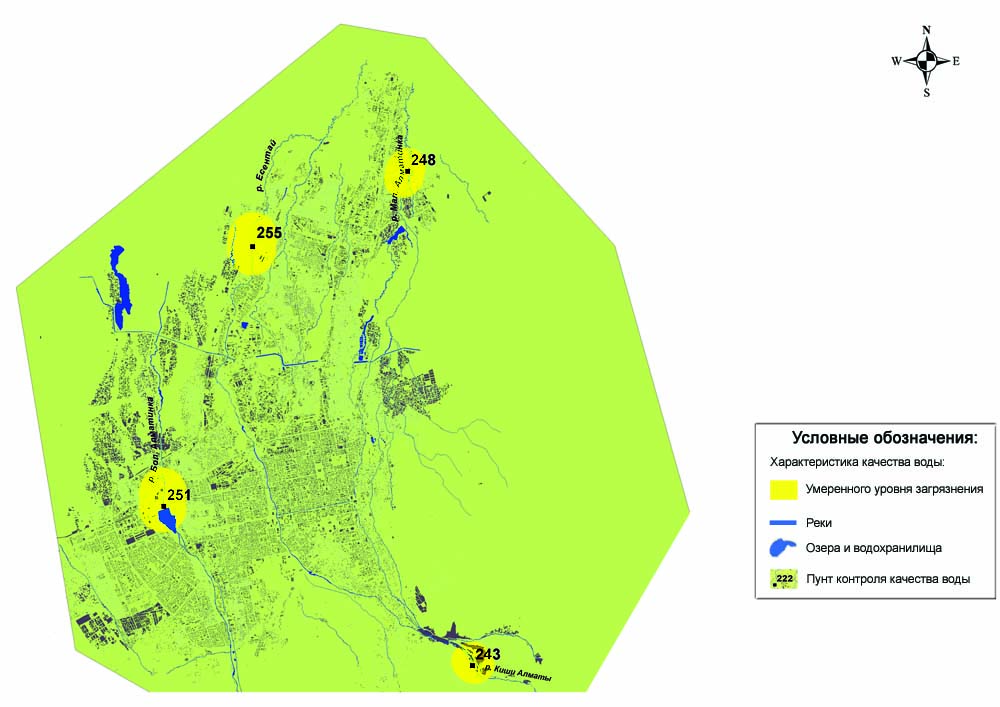 Рис. 3.4 Характеристика качества поверхностных вод города Алматы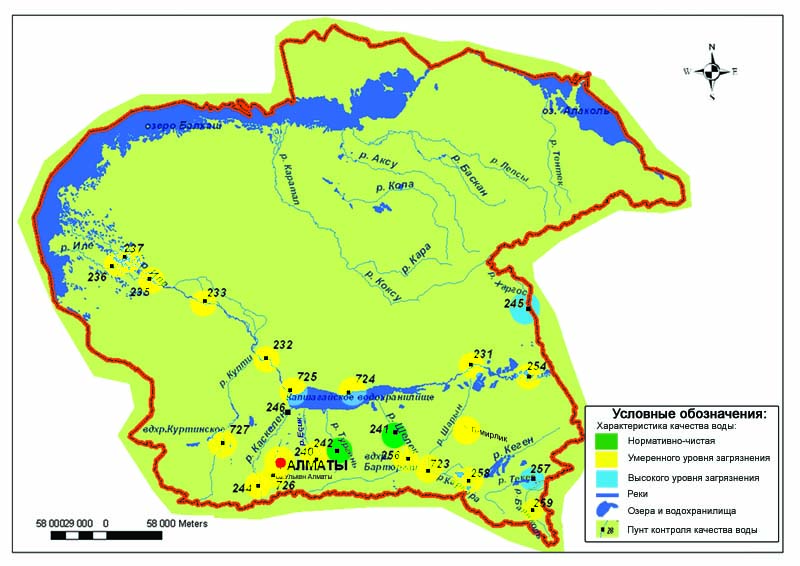 Рис. 3.5 Характеристика качества поверхностных вод Алматинской области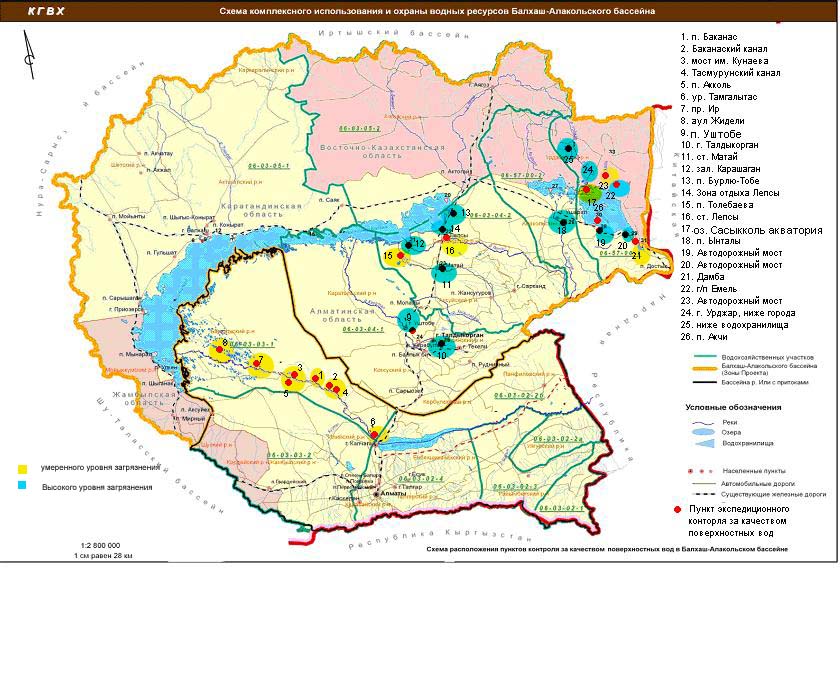 Рис. 3.6 Характеристика качества поверхностных вод бассейна озер Балкаш и Алаколь 3.11 Состояние донных отложений поверхностных вод бассейна озера Балкаш и Алаколь-Сасыккольской системы озерВ низовье реки Иле пробы отбирались в 8 контрольных точках, в местах, где отбирались пробы воды. Результаты анализов проб приведены в таблице 3.8.В пробах донных отложений анализированы содержания ионов тяжелых металлов (мышьяк, свинец, кадмий, медь, никель, марганец, хром).Содержание тяжелых металлов в низовьях реки Иле колеблется в широких пределах от 0,005 до 842,3 мг/кгОтбор проб донных отложений в бассейне юго-восточной части озера Балкаш и Алаколь-Сасыккольской системы озер производился на 18 контрольных точках (таблица 3.9).В пробах донных отложений анализированы содержания кислоторастворимых (валовых) форм ионов тяжелых металлов (мышьяк, свинец, кадмий, марганец), а также подвижных форм ( медь, никель, хром).Содержание тяжелых металлов в донных отложениях рек и озер Балкаш-Алакольского бассейна колеблется в широких пределах: кадмий от 0,02 до 0,16 мг/кг, свинец от 3,4 до 16,8 мг/кг, медь от 0,5 до 2,11 мг/кг, хром от 0,13 до 0,67 мг/кг, никель от 0,38 до 1,96 мг/кг, мышьяк от 0,46 до 9,85 мг/кг, марганец от 410 до 840 мг/кг (табл. 3.9).Таблица 3.8Результаты анализа донных отложений поверхностных вод низовья реки Иле за 2016 годТаблица 3.9Результаты анализа донных отложений озера Балкаш-Алакольского бассейна за 2016 год3.12 Состояние загрязнения почвы бассейна оз. Балкаш и Иле тяжёлыми металламиВ отобранных пробах почвы определялось содержание кадмия, свинца, меди, хрома, никеля, мышьяка, марганца. Содержание определяемых показателей сравнивалось со значениями предельно допустимых концентраций (ПДК) для почв (Приложение 3).На берегах р. Иле отбор проб почв произведен по 8 контрольным точкам. После проведения анализа проб почвы, низовья бассейна реки Иле результаты исследования показали, что в почвенном покрове во всех точках отмечаются превышение мышьяком до 3,25- 5,65 ПДК (таблица 3.10).В  почве по остальным тяжелым металлам точек отбора низовья реки Илеза 2016 год превышения не обнаружены. Таблица 3.10Характеристика загрязнения почв низовья реки Иле тяжёлыми металлами*Q, мг/кг   концентрация металлов, в мг/кг,  Q" – кратность превышения ПДК металлов3.13 Состояние загрязнения почвы бассейна оз.Балкаш- Алакольтяжёлыми металлами В 2016 г. в ходе экспедиционных обследований произведен отбор проб почвы на берегах  водоохраной зоны по 18 контрольным точкам бассейна озера Балкаш и Алаколь-Сасыккольской системы озер (таблица 3.11). В пробах почвы определяли содержания кислоторастворимых (валовых) форм ионов тяжелых металлов (мышьяк, свинец, кадмий, марганец), а также подвижные формы ( медь, никель, хром).В почве бассейна озера Балкаш и Алаколь-Сасыккольской системы озер в 12 из 18 створов наблюдается повышенное содержание мышьяка в пределах 1,17-5,82 ПДК, меди в пределах 0,04-0,39 ПДК. В почве в озера Алаколь – поселок Акчи обнаружены превышения по свинцу – 1,16 ПДК. В пробах грунта остальных точек наблюдения содержание тяжелых металлов находятся в пределах ПДК.Таблица 3.11Характеристика загрязнения почвы тяжёлыми металламиБалкаш-Алакольского бассейна *Q, мг/кг   концентрация металлов, в мг/кг,  Q" – кратность превышения ПДК металлов3.14 Состояние загрязнения почв тяжёлыми металлами Алматинской областиЗа весенний период в пробах почвыгорода Алматы содержание хрома находилось в пределах 0,01 – 0,35 ПДК, кадмия –0,22 – 0,66 ПДК, цинка –0,27 – 1,1 ПДК, свинца –0,4– 1,4 ПДК и меди– 0,3 – 1,9 ПДК.На пересечении проспекта Абая и проспекта Сейфуллина  концентрация меди составила  –1,9  ПДК, свинца – 1,3  ПДК  и цинка  – 1,0  ПДК.В районе Аэропорта концентрация меди составила – 1,4 ПДК, свинца – 1,3 ПДК, цинка – 1,0 ПДК.В районе мкр. Дорожник концентрация свинца составила 1,4 ПДК, цинка – 1,1 ПДК, в районе Алматинского хлопчато-бумажнного комбината (АХБК) концентрация свинца составила 1,2 ПДК.В районе ВАЗ концентрация свинца составила 1,0 ПДК.В районах парковой зоны Казахстанского Национального Университета, рощи Баума в пробах почв содержания определяемых тяжелых металлов находились в пределах нормы.За осенний период в пробах почв города Алматы содержание хрома находилось в пределах 0,1-0,6 мг/кг, цинка –11,2-26,4 мг/кг, свинца – 11,9-27,8 мг/кг и меди – 0,13-1,97 мг/кг, кадмия – 0,13-0,33 мг/кг.Концентрация цинка в районах  ВАЗ  и Аэропорта составила  1,1 ПДК.В районах парковой зоны Казахстанского Национального Университета, рощи Баума, АХБК, микрорайона Дорожник в пробах почв содержание определяемых тяжелых металлов находилось в пределах нормы.За весенний период в пробах почв города Талдыкорган содержание хрома находилось в пределах 0,04-0,17 ПДК, меди – 0,43 – 1,61 ПДК,  цинка – 0,4–0,71 ПДК, кадмия  – 0,6 – 5,7 ПДК, свинца – 1,2– 15,0 ПДК,.В районах ул.Тауелсиздик и ул.Кирова, Областной больницы и школы №18 концентрация свинца находилась в пределах 1,2 - 11,8 ПДК. В районе улицы Индустриальная концентрация кадмия составила 5,7 ПДК и свинца –15,0 ПДК.В районах ул. Кирова и школы №18 концентрация меди находилась в пределах 1,27-1,6 ПДК. В пробах почвы содержание цинка, хрома находились в пределах нормы.За осенний период в пробах почв города Талдыкорган содержание хрома находилось в пределах 0,75-2,7 мг/кг, меди – 2,7-6,7 мг/кг, цинка – 18,8-20,4 мг/кг, свинца – 15,74-251,3 мг/кг, кадмия – 0,38-6,8 мг/кг.В районах ул.Тауелсиздик и ул.Кирова, ул.Индустриальная и школы №18 концентрация свинца находилась в пределах 2,4 – 7,9 ПДК, меди –1,1 – 2,2 ПДК, содержание цинка, хрома находились в пределах нормы.В районе Областной больницы (Кардиологическая) в пробах почв содержание определяемых тяжелых металлов находилось в пределах нормы.3.15 Радиационный гамма–фон Алматинской областиНаблюдения за уровнем гамма излучения на местности осуществлялись ежедневно на 8-ми метеорологических станциях (Алматы, Баканас, Капшагай, Нарынкол,Жаркент, Лепсы, Талдыкорган, Сарыозек) и на 1-ой автоматической станции г. Талдыкорган (ПНЗ №2) (рис. 3.7).Средние значения радиационного гамма-фона приземного слоя атмосферы по населенным пунктам области находились в пределах 0,11-0,25мкЗв/ч. В среднем по области радиационный гамма-фон составил 0,16 мкЗв/ч и находился в допустимых пределах.3.16 Плотность радиоактивных выпадений в приземном слое атмосферыКонтроль за радиоактивным загрязнением приземного слоя атмосферы на территории Алматинской области осуществлялся на 5-ти метеорологических станциях (Алматы, Нарынкол,Жаркент, Лепсы, Талдыкорган) путем отбора проб воздуха горизонтальными планшетами (рис.3.7). На всех станциях проводился пятисуточный отбор проб.Среднесуточная плотность радиоактивных выпадений в приземном слое атмосферы на территории области колебалась в пределах 0,6-3,2Бк/м2. Средняя величина плотности выпадений по области составила 1,2 Бк/м2, что не превышает предельно-допустимый уровень.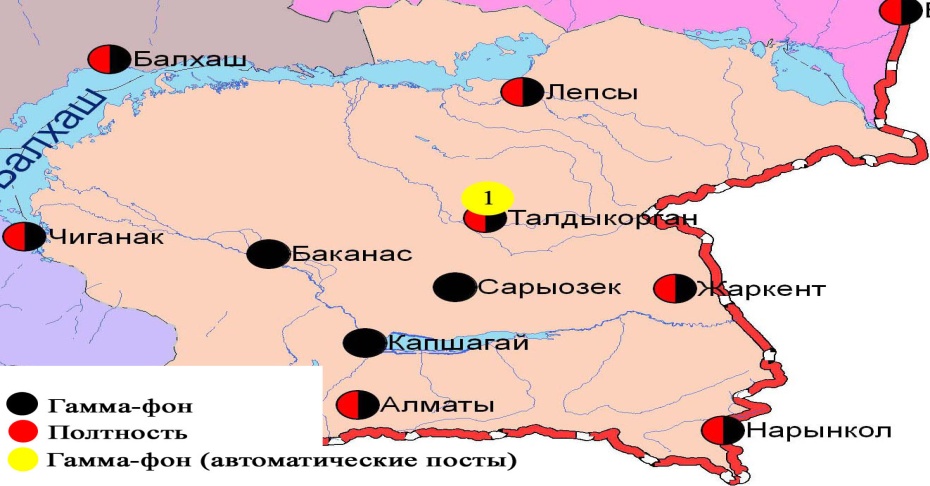 Рис. 3.7 Схема расположения метеостанций за наблюдением уровня радиационного гамма-фона и плотности радиоактивных выпадений на территорииАлматинской области4.Состояние окружающей среды Атырауской области Состояние загрязнения атмосферного воздуха по городу АтырауНаблюдения за состоянием атмосферного воздуха велись на 5 стационарных постах (рис 4.1, таблица 4.1).Таблица 4.1Место расположения постов наблюдений и определяемые примеси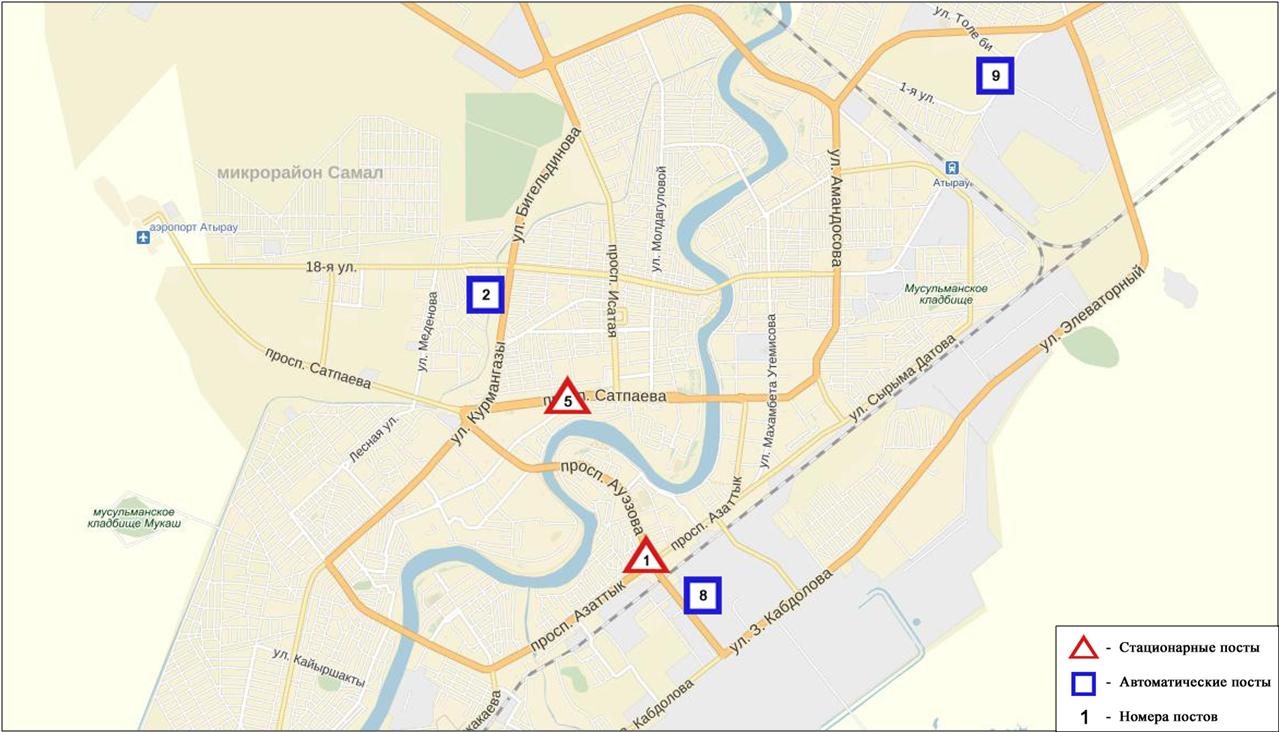 Рис.4.1. Схема расположения стационарной сети наблюдений за загрязнением атмосферного воздуха города АтырауОбщая оценка загрязнения атмосферы. По данным стационарной сети наблюдений (рис.4.1) атмосферный воздух города оценивался низким уровнем загрязнения, он определялся значениями ИЗА = 4 (низкий уровень), СИ равным 9 (высокий уровень)и НП =4% (повышенный уровень). Уровень загрязнения атмосферного воздуха по сравнению с 2015 годом не изменялся (рис. 1, 2, 3).В целом по городу средние концентрации озона составили 1,2ПДКс.с., содержание других загрязняющих веществ – не превышало ПДК.В течение года в городе Атырау концентрация сероводорода имели высокий показатель СИ и НП (в районе №6 поста), но при этом для них не определялись ИЗА, так как отсутствует ПДК среднесуточная.За 2016 год число случаев превышения более 1 ПДКм.р.  зафиксировано по взвешенным веществам - 22, взвешенным частицам РМ-10 –26, оксиду азота – 2, озону – 1и по сероводороду – 799 случаев; а так же 1 случай превышения более 5 ПДКм.р. по сероводороду (таблица 1).4.2 Состояние атмосферного воздуха по городу КульсарыНаблюдения за состоянием атмосферного воздуха в городе Кульсары велись на1 стационарном посту (рис. 4.2, таблица 4.2).Таблица 4.2Место расположения постов наблюдений и определяемые примеси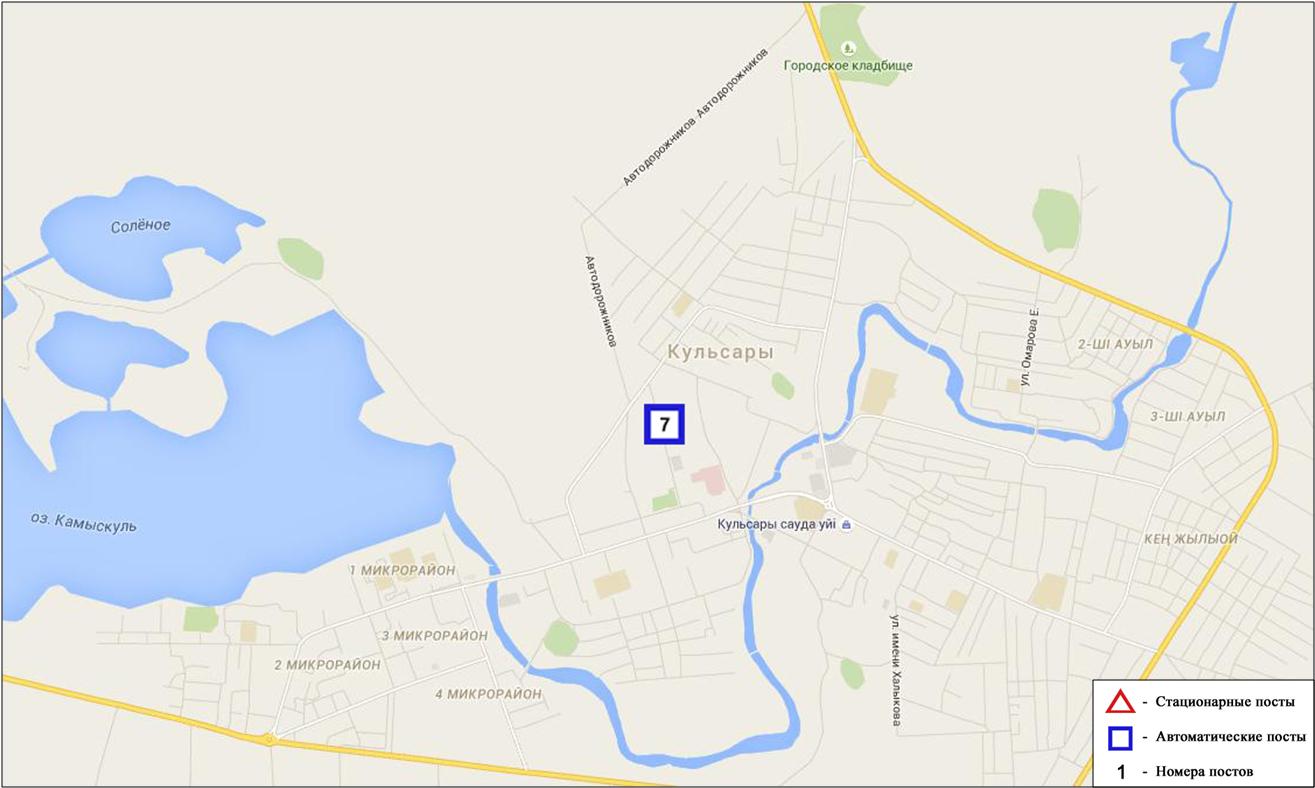 Рис. 4.2 Схема расположения стационарной сети наблюденийза загрязнением атмосферного воздуха города  КулсарыОбщая оценка загрязнения атмосферы. По данным стационарной сети наблюдений (рис.4.2), в 2016 году атмосферный воздух города в целом характеризуется низким уровнем загрязнения, он определялся значениями ИЗА=3 (низкий уровень), СИ равным 2 (повышенный), значение НП =0% (низкий уровень). Уровень загрязнения атмосферного воздуха по сравнению с 2015 годом не изменялся (рис.1, 2, 3).В целом по городу средние концентрации озона составили 1,1 ПДКс.с., содержание других загрязняющих веществ – не превышало ПДК.За 2016 год были зафиксированы превышения более 1 ПДКм.р. по сероводороду – 10 случаев (таблица 1).4.3 Состояние атмосферного воздуха по данным эпизодических наблюдений в городе КульсарыНаблюдения за загрязнением воздуха в городе Кульсары проводились на 3 точках (точка №1 – район железнодорожного вокзала со стороны ТОО «Тенгизшевройл»;точка № 2 - на въезде и выезде из города; точка №3 – в центре города возле Главпочты).Измерялись концентрации взвешенных частиц (РМ-10), диоксида серы, оксида углерода, диоксида азота, оксида азота, сероводорода, фенола, углеводородов (С12-С19), аммиака, формальдегида и метана.Максимальная концентрация взвешенных частиц (РМ-10) на точке №3 составила 2,33 ПДК, на точках  № 1, №2 составила 1,67 ПДК. Максимальная концентрация сероводорода на точках №1, №2, №3 составила 1,000 ПДК. Концентрации остальных загрязняющих веществ, по данным наблюдений, находились в пределах допустимой нормы (таблица 4.3).Таблица 4.3Максимальные концентрации загрязняющих веществ по данным наблюдений в городе Кульсары 4.4 Состояние атмосферного воздуха по данным эпизодических наблюдений в поселке Жана КаратонНаблюдения за загрязнением воздуха в поселке Жана Каратон проводились на 3точках(точка №1 – 86 км от железнодорожной станции «Кульсары»-въезд;точка №2 – 5 км от СЗЗ (санитарно-защитная зона)(от факела); точка № 3 - жилая зона 8-10 км от факела (от СЗЗ)). Измерялись концентрации взвешенных частиц (РМ-10), диоксида серы, оксида углерода, диоксида азота, оксида азота, сероводорода, фенола, углеводородов (С12-С19), аммиака, формальдегида и метана.Максимальная концентрация взвешенных частиц (РМ-10) на точке №1 составила 1,33 ПДК.Концентрации остальных загрязняющих веществ, по данным наблюдений, находились в пределах допустимой нормы (таблица 4.4).Таблица 4.4Максимальные концентрации загрязняющих веществ по даннымнаблюденийв поселке Жана Каратон4.5 Состояние атмосферного воздуха по данным эпизодических наблюдений в селе ГанюшкиноНаблюдения за загрязнением воздуха в селе Ганюшкино проводились на 3 точках (точка №1 – возле МС Ганюшкино; точка №2 – район железнодорожного вокзала; точка № 3 - село Жыланды (200 м от школы)).Измерялись концентрации взвешенных частиц (РМ-10), диоксида серы, оксида углерода, диоксида азота, оксида азота, сероводорода, фенола, углеводородов (С12-С19), аммиака, формальдегида и метана.Максимальная концентрация взвешенных частиц  (РМ-10) на точках №1, №2,№3 составила 2,33 ПДК. Максимальная концентрация сероводорода на точках №1, №3 составила 1,000 ПДК. Концентрации остальных загрязняющих веществ, по данным наблюдений, находились в пределах допустимой нормы (таблица 4.5).Таблица 4.5Максимальные концентрации загрязняющих веществ по данным наблюденийв селе Ганюшкино4.6 Состояние атмосферного воздуха на месторождениях Атырауской области По данным наблюдений на месторождениях Жанбай, Забурунье, Доссор, Макат концентрации взвешенных веществ находилась в пределах 1,0-1,4 ПДК, на месторождениях Доссор и Макат концентрация оксида углерода составила 1,0 ПДК, содержание диоксида азота, диоксида серы, аммиака и сероводорода не превышала допустимую норму.4.7 Химический состав атмосферных осадков на территории Атырауской областиНаблюдения за химическим составом атмосферных осадков заключались в отборе проб дождевой воды на 3 метеостанциях (Атырау, Ганюшкино, Пешной) (рис. 4.3.).Концентрации всех определяемых загрязняющих веществ в осадках не превышают предельно допустимые концентрации (ПДК).В пробах осадков преобладало содержание гидрокарбонатов – 35,25 %, сульфатов – 19,3 %, ионов хлоридов – 13,6%, кальция – 11,5 %, ионов калия – 9,09% и натрия – 6,12%.Наибольшая общая минерализация отмечена на МС Пешной – 79,04 мг/л, наименьшая на МС Ганюшкино – 29,07 мг/л.Удельная электропроводимость атмосферных осадков находилась в пределах от 43,5 (МС Ганюшкино) до 134,3 мкСм/см (МС Пешной).Кислотность выпавших осадков имеет характер слабощелочной среды и находится в пределах от 6,3 (МС Ганюшкино) до 7,2  (МС Пешной).4.8 Химический состав снежного покрова за 2015-2016 гг.на территории Атырауской областиНаблюдения за химическим снежного покрова проводились на 2 метеостанциях (Пешной, Ганюшкино) (рис.4.3).Концентрации всех определяемых загрязняющих веществ, в пробах снежного покрова не превышают предельно допустимые концентрации.В пробах снежного покрова преобладало содержание гидрокарбонатов   –33,05 %, сульфатов – 19,6 %, ионов хлоридов – 17,3 %, натрия – 8,2 %,  кальция 7,46 % и ионов магния  5,7 %.Наибольшая общая минерализация отмечена на МС Пешной – 31,74 мг/л, наименьшая – 14,22 мг/л на МСГанюшкино.Удельная электропроводность снежного покрова  находилась в пределах от 25,7 (МС Ганюшкино) до 56,7 мкСм/см (МС Пешной). Кислотность выпавшего снежного покрова имеет характер слабощелочной среды и находится в пределах от 6,6 (МС Пешной) до 6,8  (МС Ганюшкино).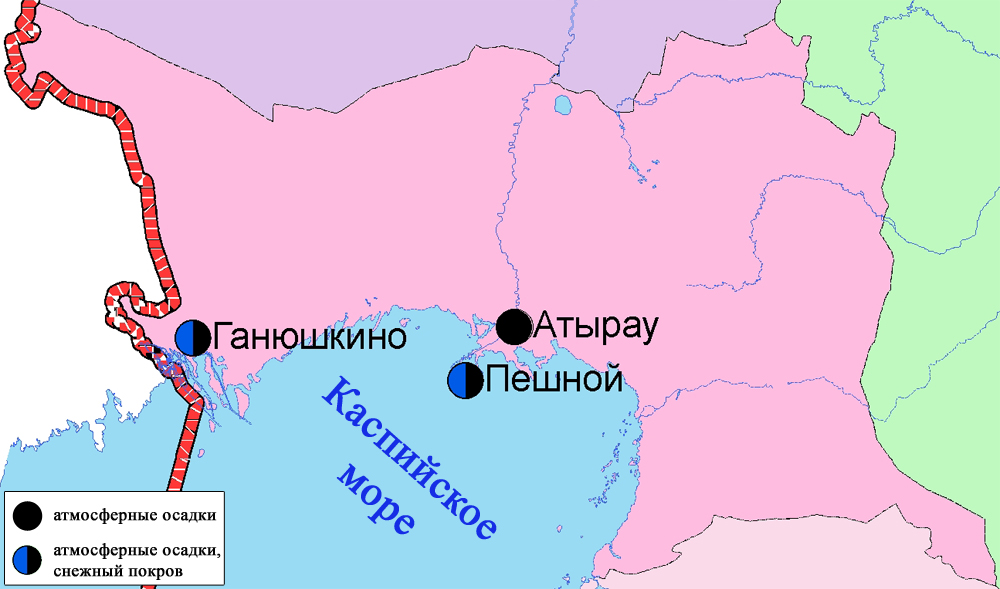 Рис. 4.3 Схема расположения метеостанций за наблюдением атмосферных осадков и снежного покрова на территории Атырауской области4.9 Качество поверхностных вод на территории Атырауской областиНаблюдения за загрязнением поверхностных вод на территории Атырауской области проводились на 4-х водных объектах: реки Жайык, Шаронова, Кигаш, Эмба.В реке Жайык температура воды находилась в пределах 0-28,7 ºC, водородный показатель находилась в пределах 6,8-11,6, концентрация растворенного в воде кислорода – 11,8 мг/дм3, БПК5 –3,36 мг/дм3. В реке Шаронова температура воды находилась в пределах 0 - 25,0ºC, водородный показатель находился в пределах 6,8-9,8, концентрация растворенного в воде кислорода –10,7 мг/дм3,БПК5 –3,39мг/дм3. В реке Кигаш температура воды находилась в пределах 0-28,8 ºC, водородный показатель находилась в пределах 7,0 - 10,2, концентрация растворенного в воде кислорода –10,8 мг/дм3, БПК5 – 3,5 мг/дм3. В реке Эмба температура воды в пределах 18-23 ºC, водородный показатель в пределах 9,0-9,7, концентрация растворенного в воде кислорода –11,1 мг/дм3, БПК5 – 3,47 мг/дм3. За 2016 год качество воды по КИЗВ в реках Жайык, Шаронова, Кигаш и Эмба оценивается как «нормативно чистая». По сравнению с 2015 годам степень загрязненности не изменилось.Качество воды по биохимическому потреблению кислорода за 5 суток в реках Жайык, Шаронова, Кигаш и Эмба классифицировалось как «умеренного уровня загрязнения».По сравнению с 2015 годом степень загрязненности не изменилась.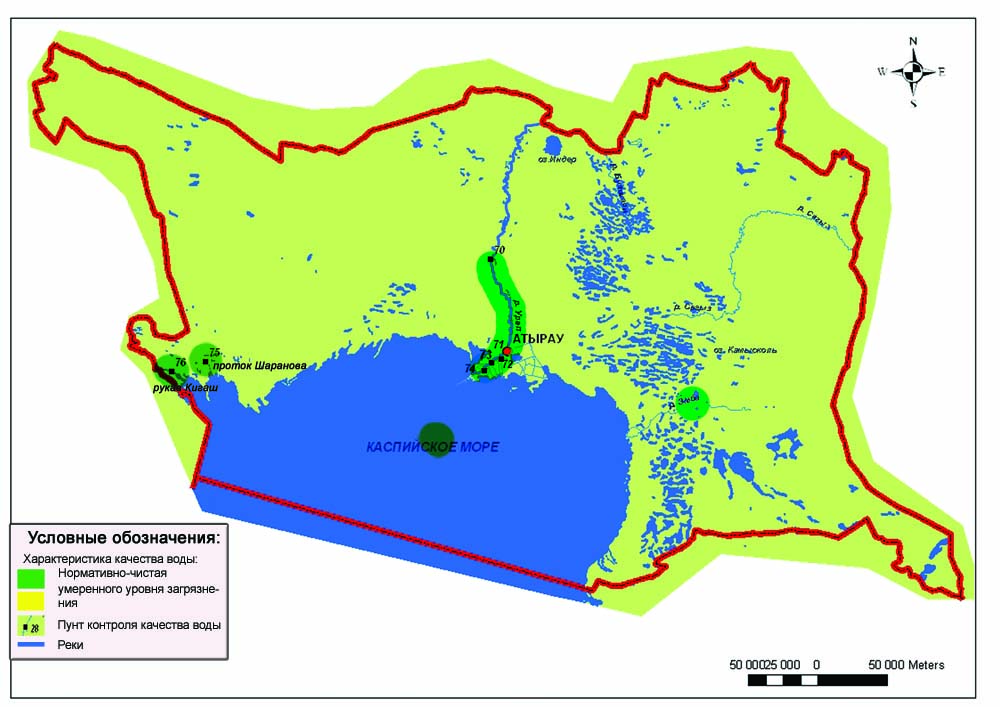 Рис. 4.4  Характеристика качества поверхностных вод Атырауской области4.10 Качество морской воды на Северном Каспие на территорииАтырауской областиНаблюдения за качеством морских вод проводились на следующих прибрежных станциях, вековых разрезах и с помощью буйковых станций: морской судоходный канал, Тенгизское месторождение, взморье р. Жайык; острова залива Шалыги-Кулалы; дополнительные разрезы «А» и «В», Курмангазы, Дархан, Каламкас, район затопленных скважин, район о. Кулалы, буйковые станции Кашаган 2 и Кашаган 3.Температура воды на Северном Каспий находилась на уровне 7,5-28°С, величина рН морской воды – 8,74, содержание растворенного кислорода – 9,91 мг/дм3, БПК5 – 4,69 мг/дм3. Превышения ПДК не обнаружено.В 2016 году качество воды на Северном Каспий по КИЗВ характеризуется как «нормативно чистая». По сравнению с 2015 годом качество морской воды не изменилось. Качество воды на Северном Каспий по БПК5 оценивается как «умеренного уровня загрязнения». По сравнению с 2015 годом качество морской воды по БПК5 не изменилось.4.11 Состояние донных отложений моря на прибрежных станциях и на станциях вековых разрезов на территории Атырауской Весенний период	Морской судоходный канал р. Жайык. В пробах донных отложений моря содержание нефтепродуктов находилось в пределах 266,1-281,5 мг/кг, меди –0,54-1,10 мг/кг, хрома (6+) – 015-0,19 мг/кг, кадмия – 0,0 мг/кг, никеля – 1,2-1,4 мг/кг, марганца – 3,58-3,81 мг/кг, свинца – 0,0 мг/кг, цинка – 1,55-1,87 мг/кг.	Тенгизское месторождение. В пробах донных отложений моря содержание нефтепродуктов находилось в пределах 244,8-313,0 мг/кг, меди – 0,68-1,30 мг/кг, хрома (6+) – 0,275-0,54 мг/кг, кадмия – 0,0 мг/кг, никеля – 1,17-1,95 мг/кг, марганца – 3,25-4,29 мг/кг, свинца –  0,0 мг/кг, цинка – 1,74-2,27 мг/кг.	Взморье р.Жайык. В пробах донных отложений моря содержание нефтепродуктов находилось в пределах 313,3-363,0 мг/кг, меди – 0,61-1,47 мг/кг, хрома (6+) – 0,40-0,59 мг/кг, кадмия – 0,0 мг/кг, никеля – 1,42-1,71 мг/кг, марганца – 3,79-4,75 мг/кг, свинца – 0,0 мг/кг, цинка – 1,81-2,30 мг/кг.	Станция вековых разрезов Шалыги-Кулалы. В пробах донных отложений моря содержание нефтепродуктов находилось в пределах 275,6-322,10 мг/кг, меди – 1,22-1,38 мг/кг, хрома (6+) – 0,22-0,41 мг/кг, кадмия – 0,0 мг/кг, никеля – 1,38-2,17 мг/кг, марганца – 3,05-4,26 мг/кг, свинца – 0,0 мг/кг, цинка – 2,06-3,67 мг/кг.	Дополнительные разрезы А и В. В пробах донных отложений моря содержание нефтепродуктов находилось в пределах 210,0-337мг/кг, меди –1,15-1,47 мг/кг, хрома (6+) – 0,48-1,37 мг/кг, кадмия – 0,0 мг/кг, никеля – 1,26-2,46 мг/кг, марганца – 3,34-4,6 мг/кг, свинца – 0,0 мг/кг, цинка – 2,11-3,10 мг/кг.Пробы донных отложений моря отобраны на станциях вековых разрезов	Кендерли-Дивичи, Песчанный-Дербент, Мангышлак-Чечень содержание марганца находилось в пределах 3,24-4,12 мг/кг, хрома (6+) – 0,49-1,36 мг/кг, нефтепродуктов – 204,3-315,3 мг/кг, цинка – 2,14-3,64 мг/кг, никеля –1,35-2,64 мг/кг, свинца и кадмия – 0,0 мг/кг, меди – 1,19-1,59 мг/кг.	В районе Курмангазы, Дархан и Каламкас. В пробах донных отложений моря содержание нефтепродуктов находилось в пределах 281,6-308,7 мг/кг, меди – 1,19-1,59 мг/кг, хрома (6+) – 0,56-0,88 мг/кг, кадмия – 0,0 мг/кг, никеля – 1,72-2,47 мг/кг, марганца – 2,85-3,96 мг/кг, свинца – 0,0 мг/кг, цинка – 2,61-2,95 мг/кг.	Район затопленных скважин. В пробах донных отложений моря содержание нефтепродуктов находилось в пределах 208,3-321,4 мг/кг, меди – 1,28-1,36 мг/кг, хрома (6+) – 0,63-0,85 мг/кг, кадмия – 0,0 мг/кг, никеля – 1,54-2,57 мг/кг, марганца – 2,46-4,52 мг/кг, свинца 0,0 мг/кг, цинка 2,41-3,65 мг/кг.	Район о.Кулалы. В пробах донных отложений моря содержание нефтепродуктов находилось в пределах 204,6-250,4 мг/кг, меди 1,28-1,65мг/кг, хрома (6+) – 0,19-0,85 мг/кг, кадмия 0,0 мг/кг, никеля 1,34-2,07 мг/кг, марганца – 3,52-3,85 мг/кг, свинца 0,0 мг/кг, цинка 2,14-3,62 мг/кг.Осенний период 	Морской судоходный канал р. Жайык. В пробах донных отложений моря содержание нефтепродуктов находилось в пределах 265,4-290,2 мг/кг, меди 0,58-0,69 мг/кг, хрома (6+) – 0,21-0,42 мг/кг, кадмия 0,0 мг/кг, никеля 1,5-1,9 мг/кг, марганца – 3,69-4,42 мг/кг, свинца 0,0 мг/кг, цинка 1,5-1,87 мг/кг.	Тенгизское месторождение. В пробах донных отложений моря содержание нефтепродуктов находилось в пределах 231,-312,1 мг/кг, меди 1,55-1,78 мг/кг, хрома (6+) – 0,19-0,58  мг/кг, кадмия 0,0 мг/кг, никеля 1,29-1,67 мг/кг, марганца – 3,55-5,65 мг/кг, свинца 0,0 мг/кг, цинка 1,92-2,39 мг/кг.	Взморье р.Жайык. В пробах донных отложений моря содержание нефтепродуктов находилось в пределах 282,4-355,8 мг/кг, меди 0,91-1,75 мг/кг, хрома (6+) – 0,27-0,52 мг/кг, кадмия 0,0 мг/кг, никеля 1,34-1,68 мг/кг, марганца – 3,74-4,57 мг/кг, свинца 0,0 мг/кг, цинка 2,25-2,77 мг/кг.	Станция вековых разрезов Шалыги-Кулалы. В пробах донных отложений моря содержание нефтепродуктов находилось в пределах 215,17-388,2 мг/кг, меди 1,24-2,03 мг/кг, хрома (6+) – 0,25-0,62 мг/кг, кадмия 0,0 мг/кг, никеля 1,32-1,77 мг/кг, марганца – 3,08-4,02 мг/кг, свинца 0,0 мг/кг, цинка 2,43-2,77 мг/кг.	Дополнительные разрезы А и В. В пробах донных отложений моря содержание нефтепродуктов находилось в пределах 208,97-347,4 мг/кг, меди 1,26-2,44 мг/кг, хрома (6+) – 0,58-1,19 мг/кг, кадмия 0,0 мг/кг, никеля 1,28-2,08 мг/кг, марганца – 3,27-4,56 мг/кг, свинца 0,0 мг/кг, цинка 2,58-2,92 мг/кг.Пробы донных отложений моря отобраны на станциях вековых разрезов 	Кендерли-Дивичи, Песчанный- Дербент, Мангышлак-Чечень содержание марганца находилось в пределах 3,33-4,66 мг/кг, хрома (6+) – 0,79-1,29 мг/кг, нефтепродуктов – 232,7-362,2 мг/кг, цинка – 2,1-3,09 мг/кг, никеля 1,42-2,28 мг/кг, свинца и кадмия 0,0 мг/кг, меди – 1,12-2,16 мг/кг.	В районе Курмангазы, Дархан и Каламкас. В пробах донных отложений моря содержание нефтепродуктов находилось в пределах 289,1-333,9 мг/кг, меди 1,06-1,52 мг/кг, хрома (6+) – 0,5-1,27 мг/кг, кадмия 0,0 мг/кг, никеля 1,65-2,37 мг/кг, марганца – 3,57-4,24 мг/кг, свинца 0,0 мг/кг, цинка 2,6-3,1 мг/кг.	Район затопленных скважин. В пробах донных отложений моря содержание нефтепродуктов находилось в пределах 291,2-302,22 мг/кг, меди 1,51-1,99 мг/кг, хрома (6+) – 0,6-1,2 мг/кг, кадмия 0,0 мг/кг, никеля 1,7-2,0 мг/кг, марганца – 3,85-4,3 мг/кг, свинца 0,0 мг/кг, цинка 2,2-2,6 мг/кг.	Район о. Кулалы. В пробах донных отложений моря содержание нефтепродуктов находилось в пределах 222,4-303,15 мг/кг, меди 2,0-2,23 мг/кг, хрома (6+) – 0,72-1,33 мг/кг, кадмия 0,0 мг/кг, никеля 1,95-2,35 мг/кг, марганца – 3,3-4,15 мг/кг, свинца 0,0 мг/кг, цинка 2,63-2,86 мг/кг.4.12 Состояние загрязнения почв тяжёлыми металлами на месторожденияхАтырауской областиНаблюдения за состоянием почв проводились по пяти контрольным точкам на 5 месторождениях Северного Каспия - Жанбай, Забурунье, Доссор, Макат, Косшагыл. В пробах почвы определялись содержание нефтепродуктов, кадмия, свинца, меди, хрома и цинка.В весенний период на всех месторождениях содержание нефтепродуктов находились в пределах 0,054 – 3,51 мг/кг.На всех месторождениях и их точках концентрация определяемых примесей не превышали допустимую норму.В осенний период  на всех месторождениях содержание нефтепродуктов находились в пределах 1,29 – 2,66 мг/кг. На всех месторождениях и их точках, концентрации определяемых примесей не превышали допустимую норму4.13 Состояние загрязнения почв тяжёлыми металлами  в Атырауской областиЗа весенний и осенний периоды в городе Атырау на территории школы №9, Парка отдыха, в районах автомагистрали Атырау-Уральск, СЭЗ Атырауского нефтеперерабатывающего завода 500м и 2 км во всех пробах почвы определяемые тяжелые металлы составили 0,19-17,3 мг/кг и  находились в пределах нормы.4.14 Радиационный гамма-фон Атырауской областиНаблюдения за уровнем гамма излучения на местности осуществлялись ежедневно на 3-х метеорологических станциях (Атырау, Пешной, Кульсары) и 1 автоматическом посту Кульсары (Кульсары №7) (рис 4.5).Средние значения радиационного гамма-фона приземного слоя атмосферы по населенным пунктам области находились в пределах 0,05-0,25мкЗв/ч. В среднем по области радиационный гамма-фон составил 0,12 мкЗв/ч и находился в допустимых пределах.4.15 Плотность радиоактивных выпадений в приземном слое атмосферыКонтроль за радиоактивным загрязнением приземного слоя атмосферы на территории Атырауской области осуществлялся на 1-ой метеорологической станции (Атырау) путем отбора проб воздуха горизонтальными планшетами (рис.4.5). На станции проводился пятисуточный отбор проб.Среднесуточная плотность радиоактивных выпадений в приземном слое атмосферы на территории области колебалась в пределах 0,7-2,1 Бк/м2. Средняя величина плотности выпадений по области составила 1,3 Бк/м2, что не превышает предельно-допустимый уровень.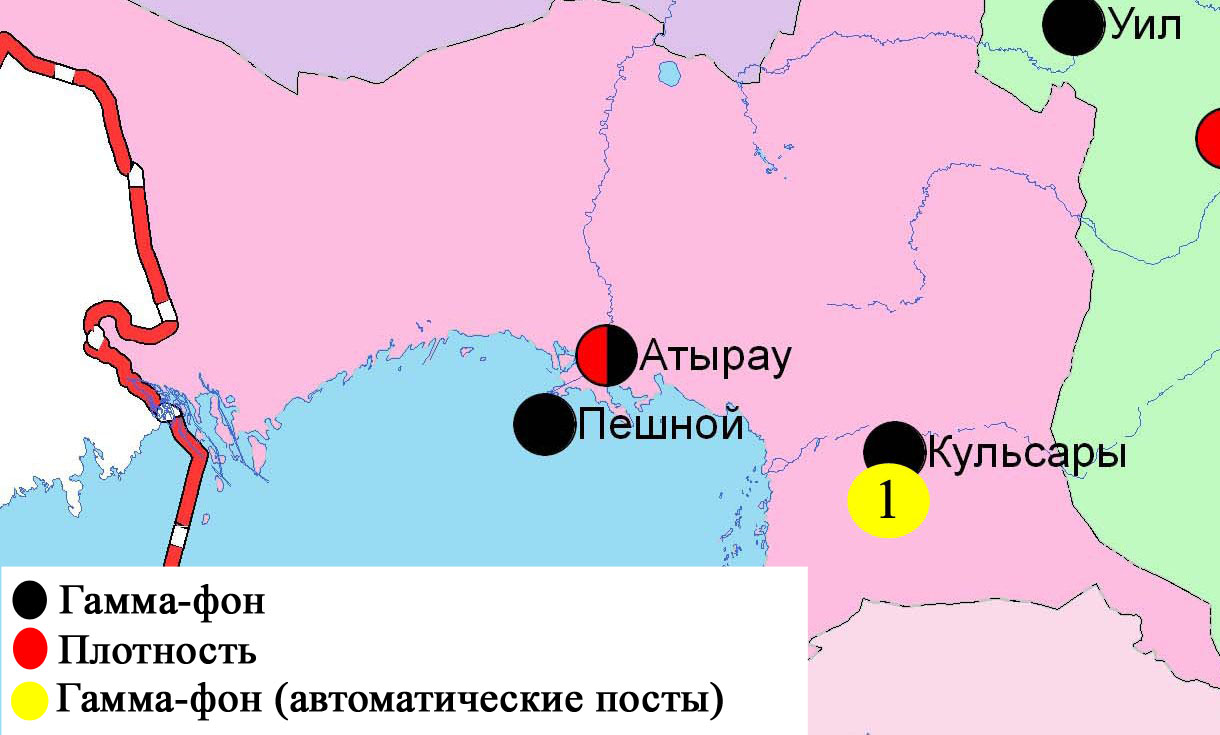 Рис. 4.5 Схема расположения метеостанций за наблюдением уровня радиационного гамма-фона и плотности радиоактивных выпадений на территорииАтырауской областиСостояние окружающей среды Восточно-Казахстанской области5.1 Состояние загрязнения атмосферного воздухапо городу Усть-КаменогорскНаблюдения за состоянием атмосферного воздуха в городе Усть-Каменогорск велись на 7 стационарных постах(рис.5.1, таблица5.1).Таблица 5.1Место расположения постов наблюдений и определяемые примеси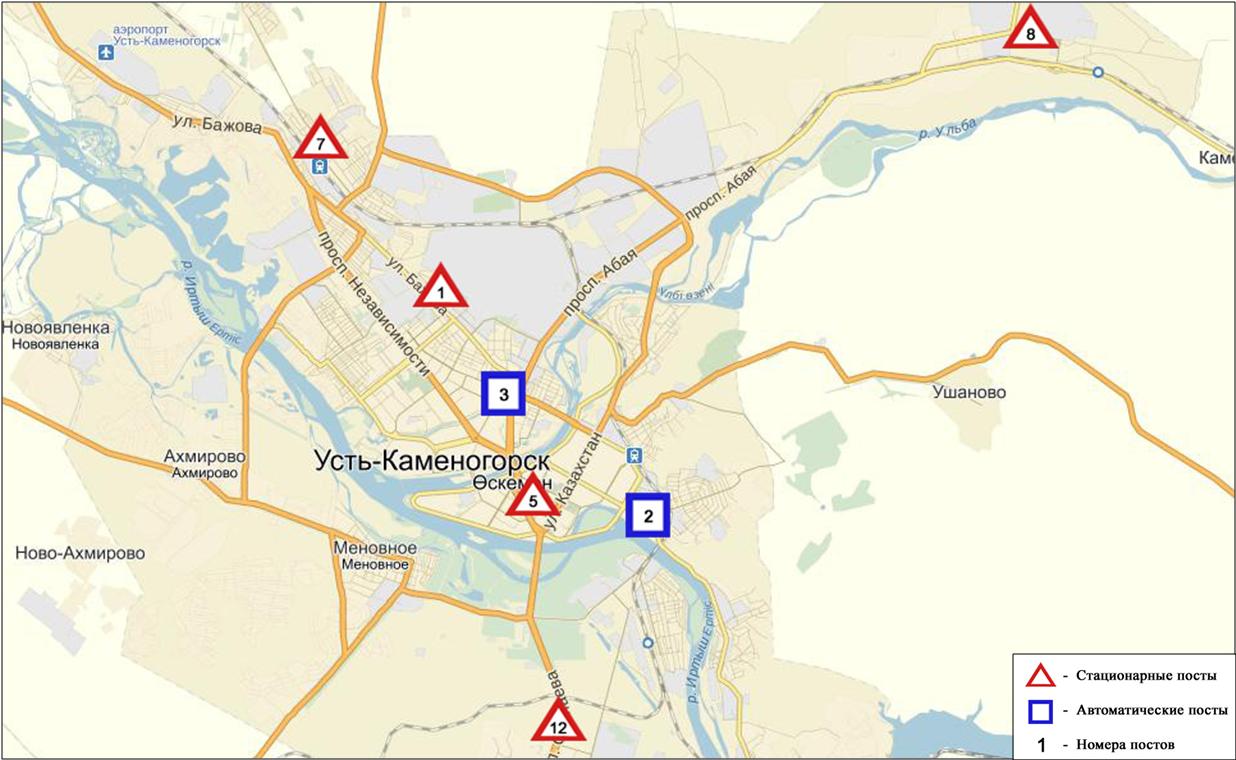 Рис.5.1 Схема расположения стационарной сети наблюденийза загрязнением атмосферного воздуха города Усть-КаменогорскОбщая оценка загрязнения атмосферы. По данным стационарной сети наблюдений (рис.5.1), в целом город характеризуется повышенным уровнем загрязнения, он определялся значениями ИЗА=6 (повышенный уровень), СИ равным 9 (высокий уровень), значение НП = 14% (повышенный уровень). Уровень загрязнения атмосферного воздуха по сравнению с 2015 годом снизился с «высокого» уровня  на «повышенный» уровень (рис. 1, 2). В целом по городу средние концентрации составили: диоксида серы – 1,3 ПДКс.с., озона – 1,2 ПДКс.с., свинца – 1,1 ПДКс.с., содержание остальных тяжелых металлов и концентрации других загрязняющих веществ не превышали ПДК.По значению СИ город более всего загрязнен диоксидом серы (в районе №2 поста).Число случаев превышения более 1 ПДКм.р. зафиксировано по взвешенным веществам – 101, диоксиду серы – 148, оксиду углерода – 317, по диоксиду азота – 111, оксиду азота – 8, озону – 252, сероводороду – 1334,фенолу – 6, серной кислоте – 1,формальдегиду – 1 случай; а так же превышения более 5 ПДК м.р.  по диоксиду серы – 7, оксиду азота – 1, сероводороду – 1 случай (таблица 1). Состояние загрязнения атмосферного воздуха по городу РиддерНаблюдения за состоянием атмосферного воздуха велись на 3 стационарных постах (рис.5.2, таблица 5.2).Таблица5.2Место расположения постов наблюдений и определяемые примеси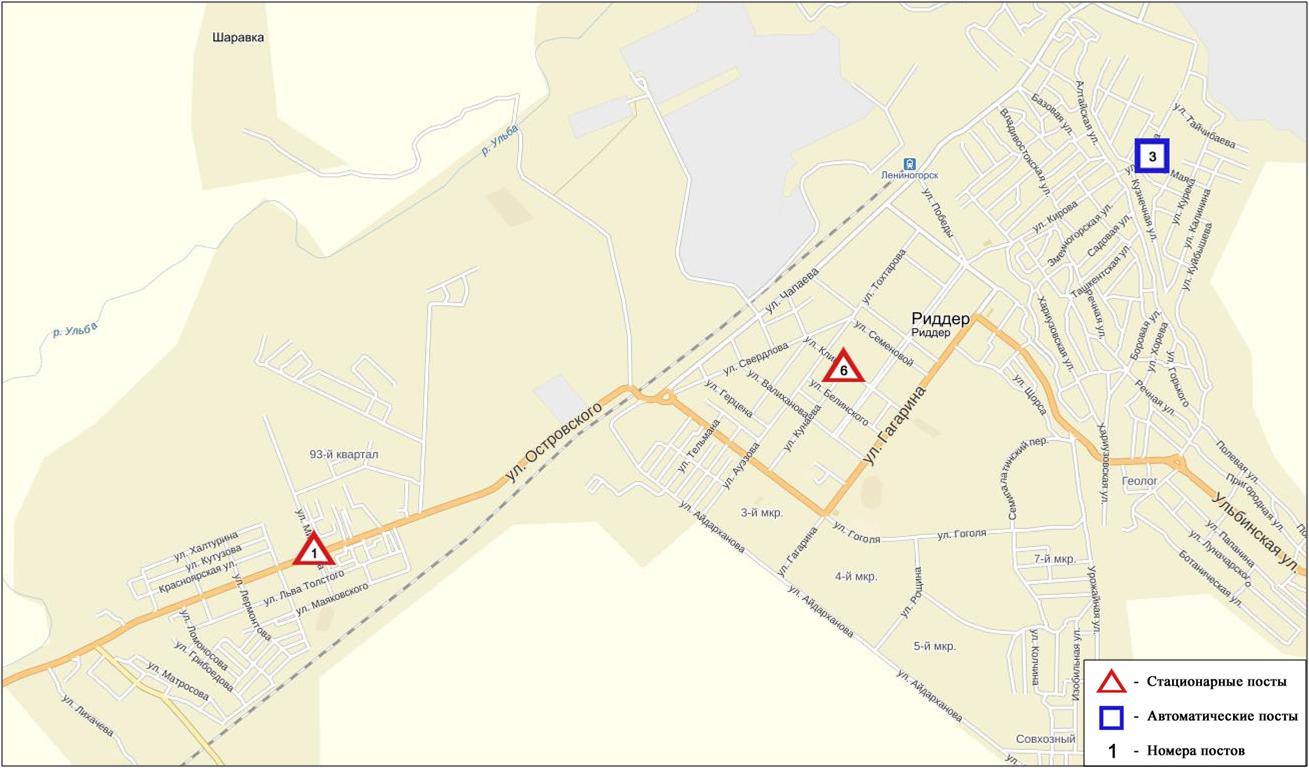 Рис.5.2. Схема расположения стационарной сети наблюдений за загрязнением атмосферного воздуха города  РиддерОбщая оценка загрязнения атмосферы. По данным стационарной сети наблюдений (рис.5.2) атмосферный воздух города в целом характеризуется повышенным уровнем загрязнения. Он определялся значениями ИЗА=6 (повышенный уровень), СИ = 3 (повышеный уровень) и НП равным 9% (повышенный уровень). Уровень загрязнения атмосферного воздуха по сравнению с 2015 годом снизился с «высокого» уровня  на «повышенный» уровень (рис. 1, 2, 3).В целом по городу средняя концентрациядиоксида серысоставила – 1,2 ПДКс.с., озона – 1,7ПДКс.с., другие загрязняющие вещества – не превышали ПДК(таблица 1).Число случаев превышенияболее 1 ПДКм.р. зафиксировано по диоксиду серы – 21, оксиду азота – 2, сероводороду - 448 случаев(таблица 1).5.3	Состояние загрязнения атмосферного воздуха по городу СемейНаблюдения за состоянием атмосферного воздуха велись на 4 стационарных постах (рис.5.3, таблица 5.3).Таблица 5.3Место расположения постов наблюдений и определяемые примеси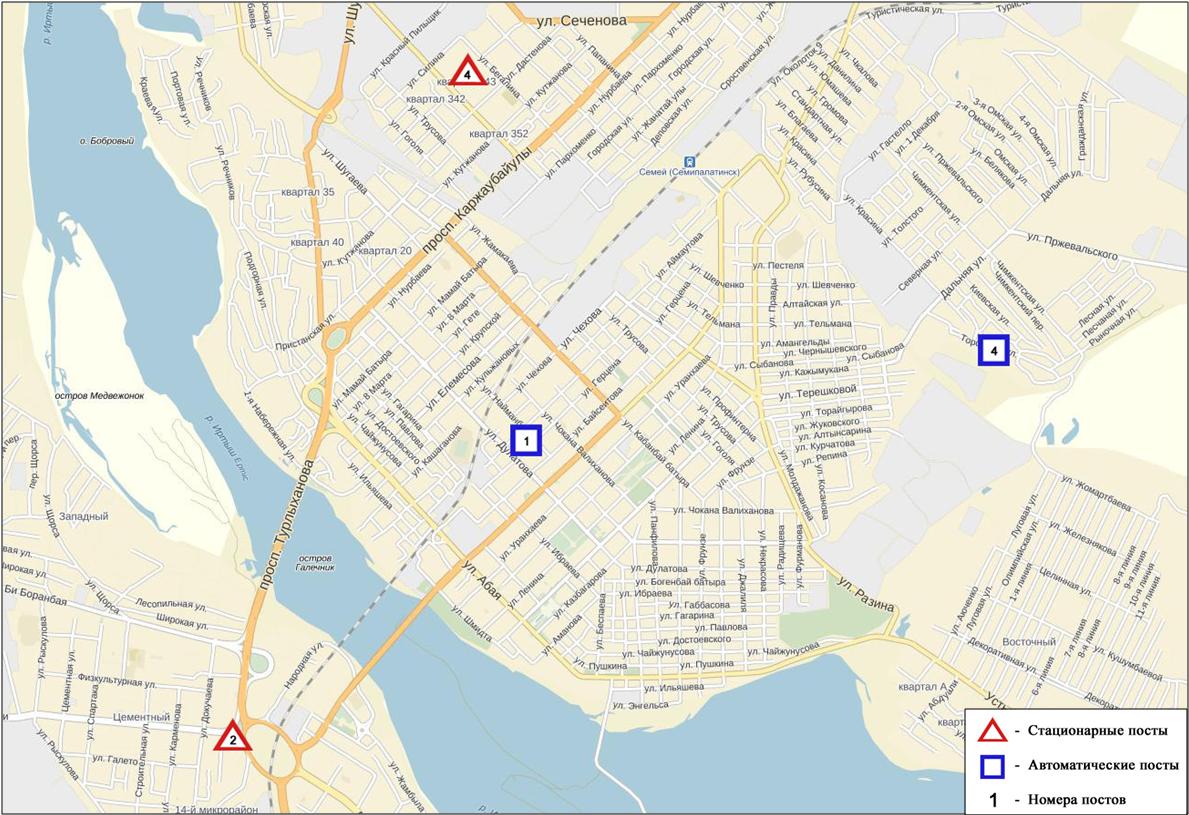 Рис.5.3 Схема расположения стационарной сети наблюденийза загрязнением атмосферного воздуха города СемейОбщая оценка загрязнения атмосферы. По данным стационарной сети наблюдений (рис.5.3), атмосферный воздух города характеризуется повышенным уровнем загрязнения, он определялся значениями ИЗА=5 (повышенный уровень), СИ равным 5 (повышенный уровень), НП=3% (повышенный уровень). Уровень загрязнения атмосферного воздуха по сравнению с 2015 годом не изменялся (рис. 1, 2, 3). В целом по городу средние концентрации фенола составили1,7 ПДКс.с.,средние концентрации других загрязняющих веществ – не превышали ПДК.По показателям СИ и НП воздух города более всего загрязнен сероводородом (в районе №1 поста), но при этом для них не определялись ИЗА, так как отсутствует ПДК среднесуточная.Число случаев превышения более 1 ПДКм.р.  составило: по взвешенным веществам – 6, взвешенным частицам РМ-2,5 – 152, взвешенным частицам РМ-10 – 60, диоксиду серы – 17, оксиду углерода – 86, диоксиду азота – 49, оксиду азота – 3, озону – 141, сероводороду – 298  и по фенолу – 20 случаев (таблица 1).5.4 Состояние загрязнения атмосферного воздуха по поселку ГлубокоеНаблюдения за состоянием атмосферного воздуха велись на 2 стационарных постах (рис. 5.4, таблица 5.4).Таблица 5.4Место расположения постов наблюдений и определяемые примеси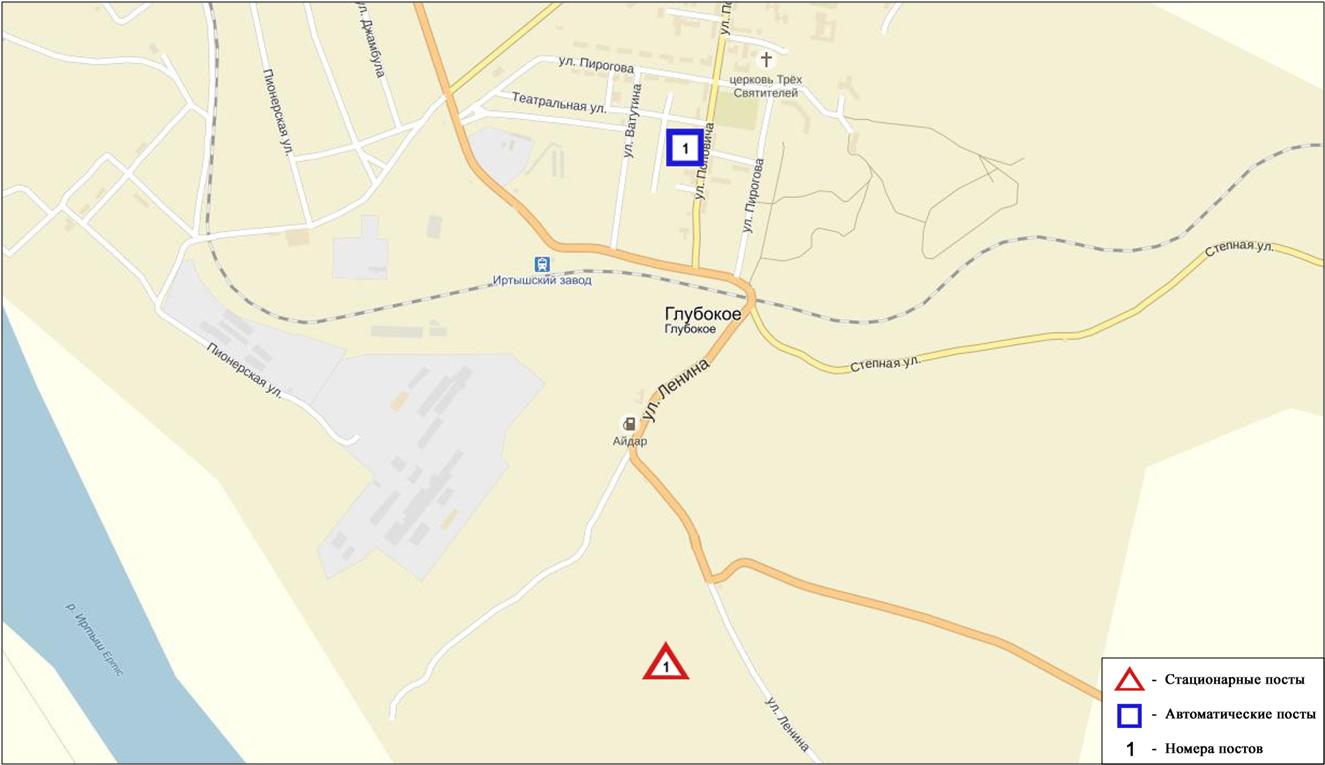 Рис. 5.4. Схема расположения стационарной сети наблюдений  за загрязнениематмосферного воздуха в поселке ГлубокоеОбщая оценка загрязнения атмосферы. По данным стационарной сети наблюдений (рис.5.4) атмосферный воздух поселка в целом характеризуется повышенным уровнем загрязнения, он определялся значениями ИЗА=6 (повышенный уровень), СИ равным 6 (высокий уровень) и НП=5% (повышенный уровень). Уровень загрязнения атмосферного воздуха по сравнению с 2015 годом не изменялся(рис. 1, 2, 3).В целом по поселку средние концентрации взвешенных частиц РМ-2,5 составили 1,1 ПДКс.с., озона – 1,6 ПДКс.с., средние концентрации других загрязняющих веществ – не превышали ПДК.По значению СИ  воздух поселка более всего загрязнен озоном (в районе №2 поста).Были зарегистрированы случаи превышения более 1 ПДКм.р. по взвешенным частицам РМ-2,5 – 262, взвешенным частицам РМ-10 – 34, диоксиду серы – 66, оксиду углерода – 13, диоксиду азота – 11, озону – 345, сероводороду- 1183 случаев; а так же 1 случай превышения более 5 ПДКм.р. по озону (таблица 1). Состояние атмосферного воздуха по данным эпизодических наблюдений в городе ШемонаихаНаблюдения за загрязнением воздуха в городе Шемонаиха проводились на 2 точках (точка №1 – ул. Чапаева,41; точка №2 – ул. Вокзальная). Измерялись концентрации взвешенных веществ, диоксида серы, оксида углерода, диоксида азота, фенола и гамма-фон.Концентрации загрязняющих веществ, по данным наблюдений, находились в пределах допустимой нормы (таблица 5.5).Таблица 5.5Максимальные концентрации загрязняющих веществ по данным наблюденийв городе Шемонаиха5.6 Состояние атмосферного воздуха по городу ЗыряновскНаблюдения за состоянием атмосферного воздуха велись на 1 стационарном посту (рис.5.5., таблица 5.6).Таблица 5.6Место расположения постов наблюдений и определяемые примеси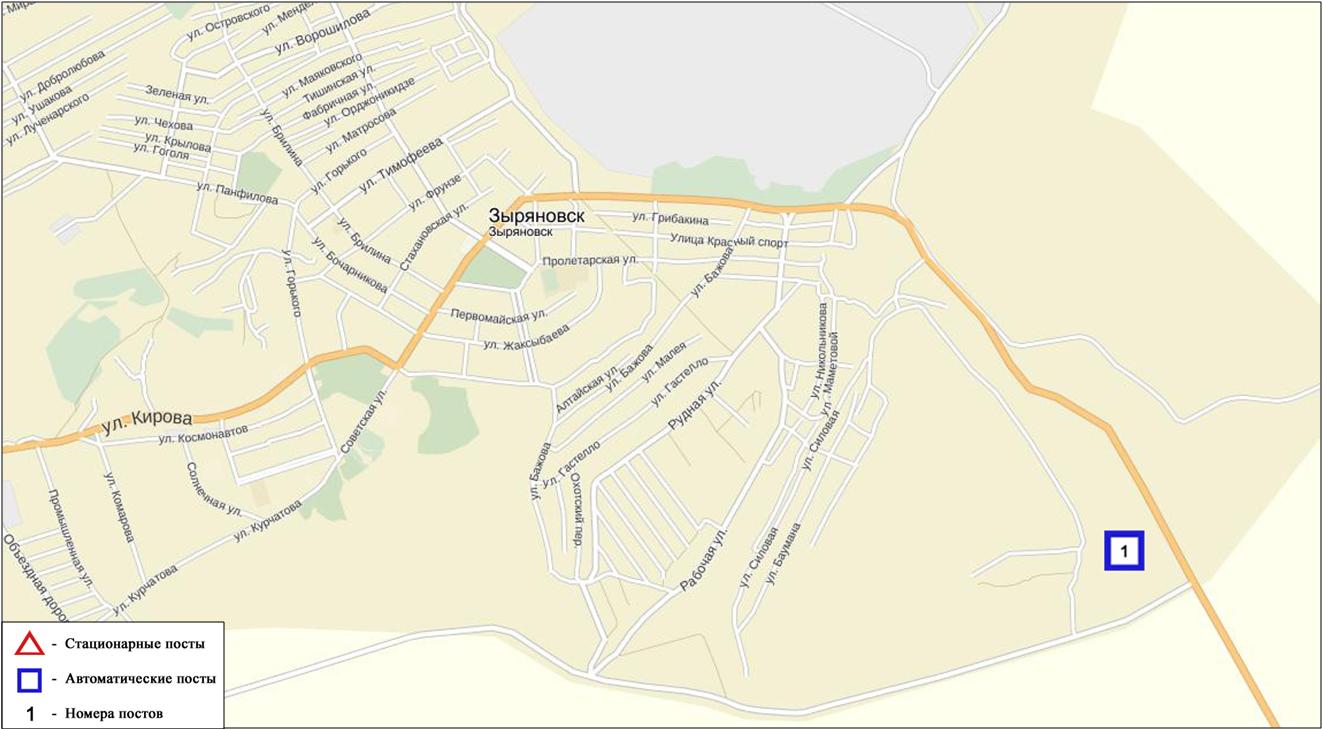 Рис. 5.5.Схема расположения стационарной сети наблюдений за загрязнением атмосферного воздуха города ЗыряновскОбщая оценка загрязнения атмосферы. По данным стационарной сети наблюдений (рис.5.5) атмосферный воздух города в целом характеризуется низким уровнем загрязнения, он определялся значениями ИЗА=1 (низкий уровень), СИ равным 5 (высокий уровень), значение НП = 6% (повышенный уровень) (рис. 1, 2, 3). В целом по городу средние концентрации всех загрязняющих веществ – не превышали ПДК.По показателям СИ и НП воздух города более всего загрязнен оксидом углерода.Были зарегистрированы случаи превышения более 1 ПДКм.р.  по оксиду углерода – 1225, диоксиду азота - 114 случаев, а также превышения более 5 ПДКм.р.  по оксиду углерода – 183 случая (таблица 1)5.7 Состояние атмосферного воздуха по данным эпизодических наблюдений в городе ЗыряновскНаблюдения за загрязнением воздуха в городе Зыряновск проводились на 2 точках (точка №1 – ул. Советская,38; точка №2 – ул. Геологическая,38). Измерялись концентрации взвешенных веществ, диоксида серы, оксида углерода,диоксида азота,фенола и гамма-фон.Максимальная концентрация фенола на точке №1 составила 1,100 ПДК, на точке №2 –1,000 ПДК. Концентрации остальных загрязняющих веществ, по данным наблюдений, находились в пределах допустимой нормы (таблица 5.7).Таблица 5.7Максимальные концентрации загрязняющих веществ по данным наблюдений в городе Зыряновск5.8 Химический состав атмосферных осадков на территории Восточно-Казахстанской области Наблюдения за химическим составом атмосферных осадков заключались в отборе проб дождевой воды на 4 метеостанциях (Риддер, Семей, Улькен Нарын, Усть-Каменогорск) (рис. 5.6).Концентрации всех определяемых загрязняющих веществ в осадках не превышают предельно допустимые концентрации.В пробах осадков преобладало содержание гидрокарбонатов 26,09 %, сульфатов 25,81 %, ионов хлоридов 15,23 %, кальция 10,6 %, ионов магния 5,6 % и ионов калия 5,48 %.Наибольшая общая минерализация отмечена на МС Риддер – 40,34 мг/л, наименьшая на МС Улькен Нарын – 18,62 мг/л.Удельная электропроводимость атмосферных осадков находилась в пределах от 36,9 (МС Улькен Нарын) до 73,8 мкСм/см (МС Риддер).Кислотность выпавших осадков имеет характер слабощелочной среды и находится в пределах от 6,0 (МС Улькен Нарын) до 6,5 (МС Риддер).5.9 Химический состав снежного покрова за 2015-2016 гг.на территории Восточно-Казахстанской областиНаблюдения за химическим составом снежного покрова проводились на 6 метеостанциях (Улькен Нарын, Зайсан, Риддер, Семей, Семиярка, Шемонаиха) (рис.5.6).Концентрации всех определяемых загрязняющих веществ в пробах снежного покрова не превышают предельно допустимые концентрации (ПДК).В пробах снежного покрова преобладало содержание гидрокарбонатов –33 %, сульфатов –23,5 %, ионов кальция –15,0 % , хлоридов –10,6 %, и ионов калия – 5,5 %.Наибольшая общая минерализация отмечена на МСШемонаиха – 35,8 мг/л, наименьшая – 9,09 мг/л на МСУлькен Нарын.Удельная электропроводность снежного покрова находилась в пределах от 18,5 (МСУлькен Нарын) до 54,7 мкСм/см (МСШемонаиха).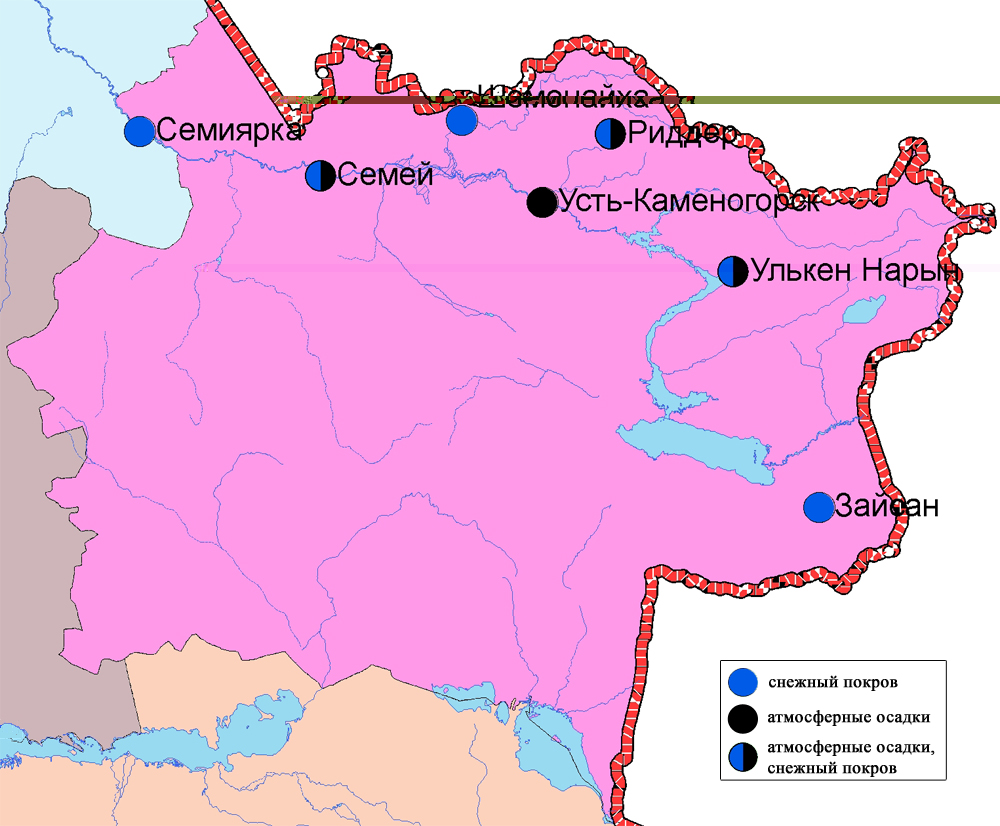 Рис. 5.6 Схема расположения метеостанций за наблюдением атмосферных осадков и снежного покрова на территории Восточно-Казахстанской области5.10Качество поверхностных вод на территорииВосточно-Казахстанской областиНаблюдения за загрязнением поверхностных вод на территории Восточно-Казахстанской области проводились на 13-ти водных объектах (реки Кара Ертис, Ертис, Брекса, Тихая, Ульби, Глубочанка, Красноярка, Оба, Буктырма, Емель, Аягоз, оз.Маркаколь, вдхр. Буктырма, Усть-Каменогорск).В реке Кара Ертис температура воды находилась в пределах 0,1-24,4 ºC, водородный показатель –7,30, концентрация растворенного в воде кислорода –10,27 мг/дм3, БПК5– 1,78 мг/дм3. Превышения ПДК были зафиксированы по веществу из групп тяжелых металлов (медь – 2,0 ПДК).В реке Ертис температура воды находилась в пределах 0,1-18,5ºC, водородный показатель –7,76, концентрация растворенного в воде кислорода 10,57 –мг/дм3, БПК5–1,49 мг/дм3. Превышения ПДК были зафиксированы по веществам из групп биогенных веществ (железо общее – 1,8 ПДК), тяжелых металлов (медь – 2,3 ПДК, цинк – 2,2 ПДК, марганец –1,5 ПДК).В реке Буктырма температура воды находилась в пределах 0,1-20,1 ºC, водородный показатель – 7,69, концентрация растворенного в воде кислорода – 10,83 мг/дм3, БПК5– 1,21 мг/дм3. Превышения ПДК были зафиксированы по веществам из групп биогенных веществ (железо общее – 2,3 ПДК), тяжелых металлов (медь – 2,0 ПДК, цинк – 1,5 ПДК, марганец  – 1,2 ПДК).В реке Брекса температура воды находилась в пределах 0,1-14,8ºC, водородный показатель – 7,56, концентрация растворенного в воде кислорода –10,74 мг/дм3, БПК5– 1,40 мг/дм3. Превышения ПДК были зафиксированы по веществам из групп биогенных веществ (железо общее – 5,6 ПДК, аммоний солевой –1,5 ПДК, азот нитритный – 1,3 ПДК), тяжелых металлов (цинк – 29,2 ПДК, медь – 9,7 ПДК, марганец –6,4 ПДК).В реке Тихая температура воды находилась в пределах 0,8-14,1ºC, водородный показатель – 7,55 концентрация растворенного в воде кислорода –10,51 мг/дм3, БПК5–1,45 мг/дм3. Превышения ПДК были зафиксированы по веществам из групп биогенных веществ (железо общее –3,6 ПДК, аммоний солевой –1,3 ПДК, азот нитритный – 1,3 ПДК), тяжелых металлов (цинк –48,5 ПДК, медь– 7,6 ПДК, марганец –7,6 ПДК, кадмий –3,1 ПДК).В реке Ульби температура воды находилась в пределах 0,1-18,0 ºC, водородный показатель – 6,8, концентрация растворенного в воде кислорода –10,97 мг/дм3, БПК5–1,26 мг/дм3. Превышения ПДК были зафиксированы по веществам из групп биогенных веществ (железо общее 4,1 ПДК), тяжелых металлов (цинк–20,3 ПДК, медь –5,2 ПДК, марганец –4,9 ПДК, кадмий 1–,6 ПДК).В реке Глубочанка температура воды находилась в пределах 0,1-21,2 ºC, водородный показатель – 8,2, концентрация растворенного в воде кислорода –9,99 мг/дм3, БПК5– 1,40 мг/дм3. Превышения ПДК были зафиксированы по веществам из групп биогенных веществ (азот нитритный –1,2 ПДК), тяжелых металлов (цинк –15,5 ПДК, марганец –5,5 ПДК медь –5,5 ПДК).В реке Красноярка температура воды находилась в пределах 0,1-17,8 ºC, водородный показатель –8,22, концентрация растворенного в воде кислорода –10,69 мг/дм3, БПК5–1,28 мг/дм3. Превышения ПДК были зафиксированы по веществам из групп биогенных веществ (железо общее –1,6 ПДК), тяжелых металлов (цинк –17,4 ПДК, медь –5,6 ПДК, марганец –5,5 ПДК).В реке Оба температура воды находилась в пределах 0,1-21,1 ºC, водородный показатель –7,9, концентрация растворенного в воде кислорода 10,81 –мг/дм3, БПК5–1,15 мг/дм3. Превышения ПДК были зафиксированы по веществам из групп биогенных веществ (железо общее –3,0 ПДК), тяжелых металлов (медь –3,6 ПДК, марганец –2,1 ПДК, цинк –1,1 ПДК).В реке Емель температура воды находилась в пределах 0,1-26,4ºC, водородный показатель – 8,14, концентрация растворенного в воде кислорода –8,97 мг/дм3, БПК5 –1,40 мг/дм3. Превышения ПДК были зафиксированы по веществам из групп главных ионов (сульфаты –1,8 ПДК), тяжелых металлов (медь –2,3 ПДК, марганец –1,9 ПДК).В реке Аягоз температура воды находилась в пределах 14,8 ºC, водородный показатель – 8,27, концентрация растворенного в воде кислорода –8,97 мг/дм3, БПК5–0,86 мг/дм3. Превышения ПДК были зафиксированы по веществам из групп главных ионов (сульфаты –1,3 ПДК), биогенных веществ (фториды –1,1 ПДК), тяжелых металлов (медь –2,2 ПДК).В озере Маркаколь температура воды находилась в пределах 10,2 ºC, водородный показатель –7,77, концентрация растворенного в воде кислорода –9,28 мг/дм3, БПК5–0,50 мг/дм3. Превышения ПДК не зафиксированы.В Бухтарминском водохранилище температура воды находилась в пределах 18,2 ºC, водородный показатель –8,14 концентрация растворенного в воде кислорода –8,89 мг/дм3, БПК5–1,58 мг/дм3. Превышения ПДК были зафиксированы по веществам из группы тяжелых металлов (медь 1,7 ПДК).В Усть-Каменогорском водохранилище температура воды находилась в пределах 11,5 ºC, водородный показатель –7,62 концентрация растворенного в воде кислорода –9,66 мг/дм3, БПК5–1,71 мг/дм3. Превышения ПДК были зафиксированы по веществам из группы тяжелых металлов (медь 1,7 ПДК).Всего, из общего количества обследованных водных объектов, качество поверхностных вод оценивается следующим образом: вода «нормативно чистая»  –  оз. Маркаколь; «умеренного уровня загрязнения»  – реки Кара Ертис, Ертис, Буктырма, Оба, Емель, Аягоз, вдхр. Буктырма, вдхр. Усть-Каменогорское; вода «высокого уровня загрязнения» – реки Брекса, Тихая, Ульби, Глубочанка, Красноярка.По сравнению с 2015 годом качество воды в реках Кара Ертис, Ертис, Буктырма, Брекса, Тихая, Ульби, Глубочанка, Оба, Емель, Аягоз, оз. Маркаколь, вдхр. Бухтарминское, вдхр. Усть-Каменогорск –существенно не изменилось, в реке Красноярка- улучшилось.На территории области в 2016 году обнаружены следующие ВЗ: река Глубочанка – 18 случаев ВЗ, река Красноярка – 10 случаев ВЗ, река Брекса – 16 случаев ВЗ и 2 случая ЭВЗ, река Тихая – 22 случая ВЗ и 2 случая ЭВЗ, река Ульби – 37 случаев ВЗ и 2 случая ЭВЗ, р. Ертис – 2 случая ВЗ (Таблица 5).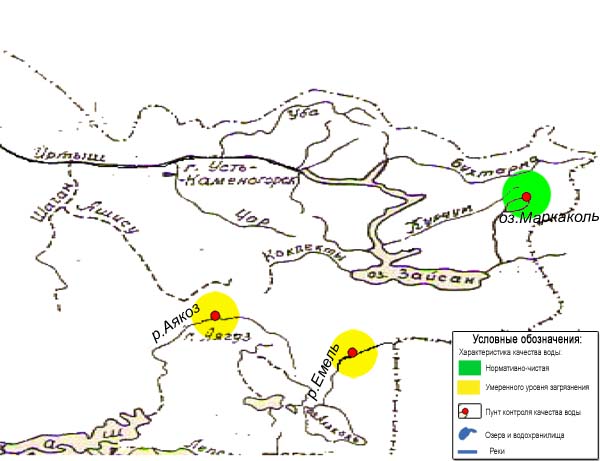 Рис.5.7 Характеристика качества поверхностных вод рек Аякоз,Емель Восточно-Казахстанской области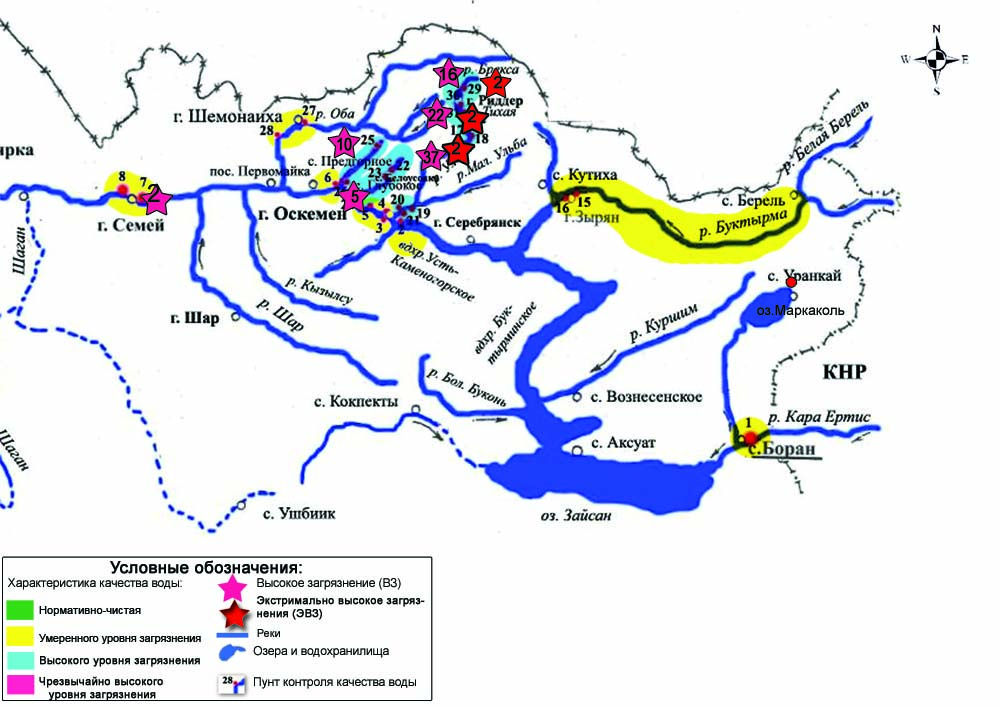 Рис. 5.8  Характеристика качества поверхностных вод Восточно-Казахстанской области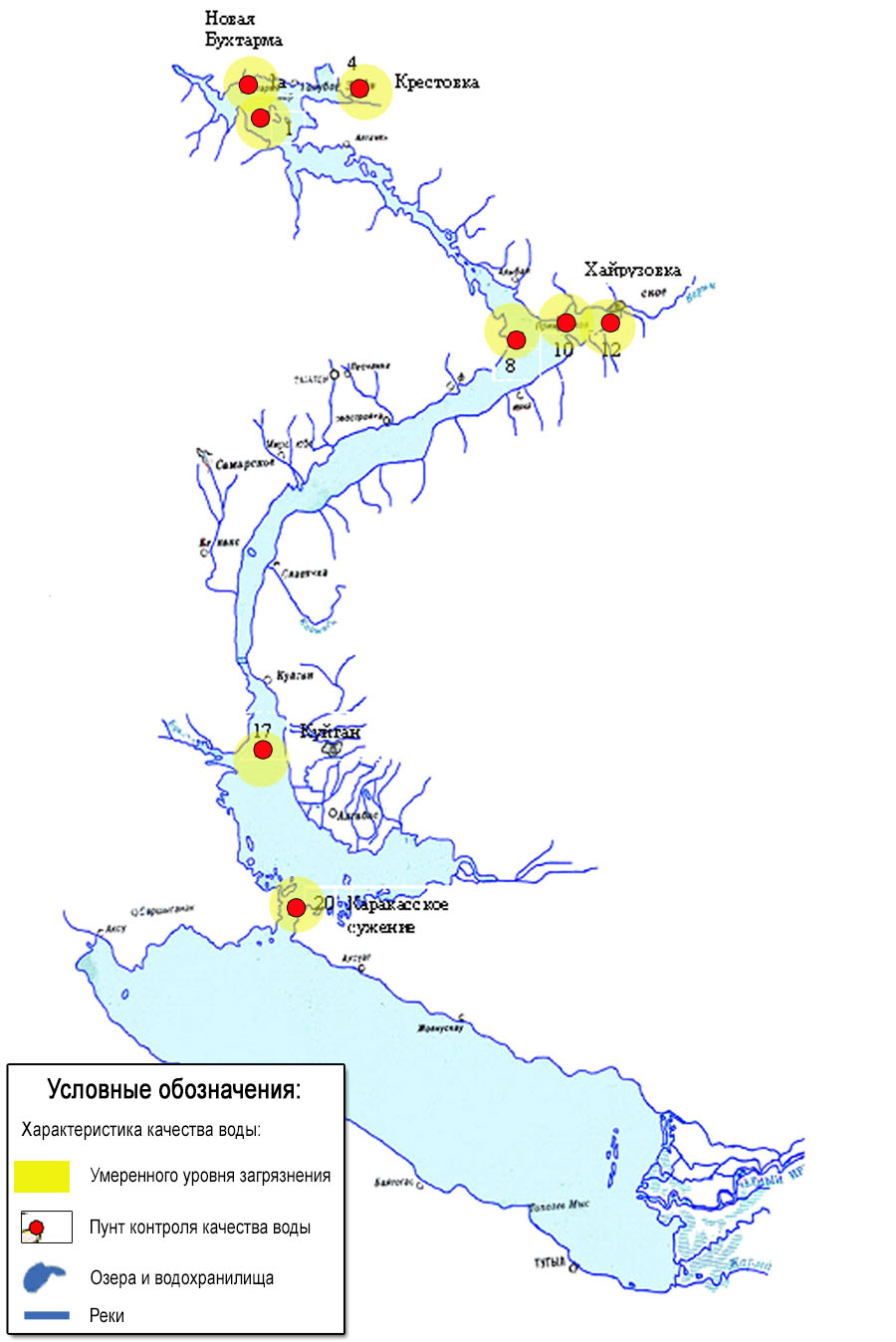 Рис. 5.9 Характеристика качества поверхностных вод вдхр. БухтарминскоеВосточно-Казахстанской области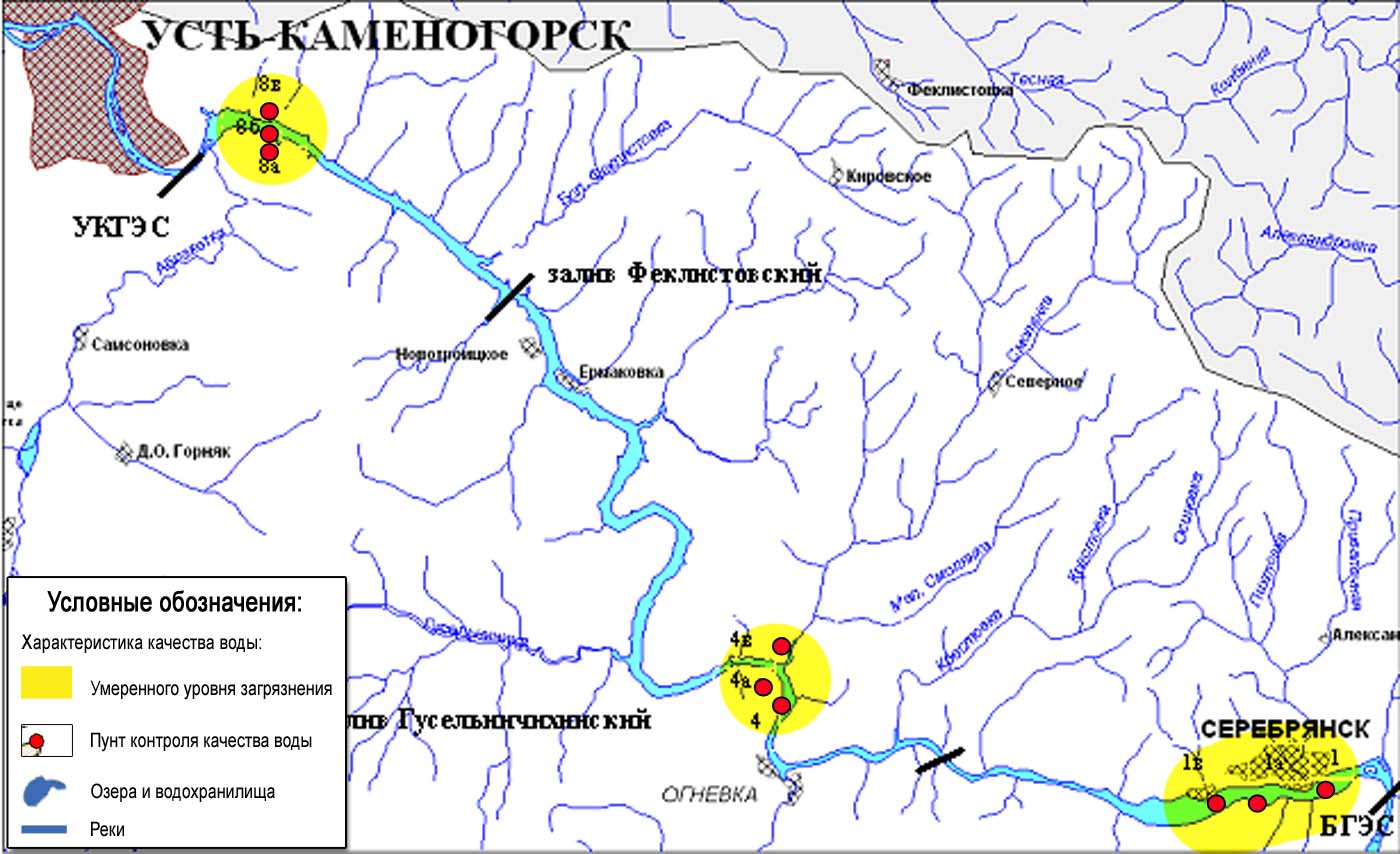 Рис. 5.10  Характеристика качества поверхностных вод вдхр. Усть-КаменогорскоеВосточно-Казахстанской области5.11 Характеристика качества поверхностных вод по гидробиологическим и токсикологическим показателямна территории Восточно-Казахстанской областиКачество поверхностных вод водотоков бассейна Верхнего Ертиса в январе-октябре 2016 г. по гидробиологическим показателям неоднородно. По показателям развития перифитона все исследуемые водотоки характеризовались умеренным загрязнением. Наиболее низкие значения индекса сапробности (следовательно, качество воды несколько лучше) отмечались на р.Буктырма и р.Брекса (фоновые створы). Наиболее высокие показатели индекса сапробности зарегистрированы на реках Красноярка, Глубочанка, Брекса (ниже сбросов). По показателям макрозообентоса к категории «чистые» отнесены реки: Кара Ертис, Емель, Буктырма, Брекса (фоновый створ), Тихая (фоновый створ), Ульби (в районе рудника Тишинский) и Ульби «в черте п.Каменный Карьер;в створе водпоста» и р.Оба. Менее благоприятная обстановка была отмечена на р.Ертис «0,8 км. ниже плотины УК ГЭС», р.Ертис «в черте с. Прапорщиково» и на р.Красноярка «1 км ниже впадения р.Березовка;у автодорожного моста» – эти реки характеризовались IV классом качества – «загрязненные воды». Остальные водотоки оценивались III классом качества – вода умеренно-загрязненная.По результатам анализа на токсичность проб воды, отобранных на водотоках бассейна Верхнего Ертиса в 2016 году, за 12 месяцев наблюдалась следующая картина: воды рек Кара Ертис, Емель, Ертис, Буктырма, Оба, Ульби (г. Усть-Каменогорск), Брекса (фоновый створ), Глубочанка (фоновый створ), Красноярка (фоновый створ) не оказывали острого токсического действия на живые организмы.Наиболее неблагоприятная обстановка была отмечена на  р.Ульби (рудник Тишинский). На створе «100м. выше сброса шахтных вод рудн.Тишинский; 1,25 км ниже слияния рр.Громотухи и Тихой» случаи острой токсичности были зарегистрированы в течение всего периода исследования за исключением января, сентября и четвертого квартала. Гибель тест-объектов варьировалась  от 50% до 100%. На втором створе «4,8 км ниже сброса шахтных вод рудн.Тишинский» острой токсичности не наблюдалось в июне, июле, сентябреи октябре месяце, в остальной период исследования, гибель дафний составила от 53,3% до 100%. Наличие острой токсичности наблюдалось на р.Тихая, на первом створе «в черте города; 0,1 км выше впадения ручья Безымянный» в течение всего первого квартала, а также июле, ноябре и декабре месяце. Гибель тест-объектов этот период составила от 66,7% до 100%. В апреле месяце был зарегистрирован один случай острой токсичности на втором створе, гибель дафний составила 70%. На р.Брекса створе «в черте города; 0,6 км выше устья р.Брекса» острая токсичность наблюдалась в течение всего первого квартала, а также в мае, ноябре и декабре месяце. Гибель тест-объектов варьировалась  от 50% до 100%. На р.Глубочанка на створе «0,5 км ниже сброса хозфек вод о/с Белоусовский;у автодор.моста» случаи острой токсичности наблюдались только в январе и марте месяце, гибель тест-объектов составила80 и100% соответственно. Один случай гибели тест-объектов на «заключительном створе» был отмечен в марте, процент гибели дафний составил 100%. На р.Красноярка на створе «1 км ниже впад. р.Березовка;у автодор.моста» острая токсичность наблюдалась вмарте, мае, июне и ноябре месяце, гибель тест-объектов варьировалась от 50% до 90% (Приложение 8, 8.1).5.12 Состояние загрязнения почв тяжёлыми металлами Восточно-Казахстанской области За весенний период в пробах почв города Усть-Каменогорск содержание хрома находилось в пределах 0,02 – 0,7 ПДК, цинка –0,6- 10,2 ПДК, свинца – 0,7-14,2 ПДК, меди – 1,6 - 9,83 ПДК и кадмия 0,96 – 35,0 ПДК.В различных районах города концентрации металлов, превышающих ПДК, составили:- на пересечении улицы Тракторной и проспекта Абая концентрация кадмия – 6,6 ПДК, свинца – 4,2 ПДК, меди – 2,0 ПДК,  цинка – 1,7 ПДК;- на пересечении улиц Рабочая и Бажова (от ОАО "Казцинк" 1 км) концентрация кадмия – 35,0 ПДК, меди – 8,8 ПДК, свинца – 14,2 ПДК, цинка – 8,6 ПДК;- в районе автомагистрали проспекта Ленина (район ГАИ, 3 км на ЮЗ от ОАО "КазЦинк") концентрация кадмия – 11,2 ПДК, свинца – 4,8 ПДК, цинка – 1,3 ПДК, меди – 5,1 ПДК;- в районе парка "Голубые озера" ( от ОАО "Казцинк") концентрация меди- 1,6 ПДК, кадмия – 1,0 ПДК;- на территории школы №34 ( от ОАО "Казцинк") концентрация свинца – 8,6 ПДК, кадмия – 21,8ПДК, меди – 5,8 ПДК, цинка – 3,2 ПДК;В пробах почвы содержание хрома находилось в пределах нормы.За осенний период в пробах почв города Усть-Каменогорске содержание хрома находилось в пределах 0,55-1,12 мг/кг, цинка –30,3-143,4 мг/кг, свинца – 67,4-166,5 мг/кг и меди – 1,50-8,75 мг/кг.В различных районах города концентрации металлов, превышающих ПДК, составили:- на пересечении улицы Тракторной и проспекта Абая концентрация свинца – 3,0 ПДК, меди – 2,9 ПДК,  цинка – 2,2 ПДК;- на пересечении улиц Рабочая и Бажова (от ОАО "Казцинк" 1 км) концентрация меди – 2,1 ПДК, свинца – 2,3 ПДК, цинка – 6,2 ПДК;- в районе автомагистрали проспекта Ленина (район ГАИ, 3 км на ЮЗ от ОАО "КазЦинк") концентрация свинца – 2,1 ПДК, цинка – 1,4 ПДК;- в районе парка "Голубые озера" ( от ОАО "Казцинк") концентрация свинца – 2,3 ПДК, цинка – 1,3 ПДК;- на территории школы №34 ( от ОАО "Казцинк") концентрация свинца – 5,2 ПДК, меди – 2,1 ПДК, цинка – 2,5 ПДК;В пробах почвы содержание хрома находилось в пределах нормы.За весенний период в пробах почв города Риддер содержание хрома находилось в пределах  0,07 – 0,67 ПДК, цинка –1,80 – 10,0 ПДК, меди – 1,65 – 9,8 ПДК, свинца – 6,8-13,55 ПДК и кадмия 3,86 – 16,0 ПДК.В различных районах города концентрации металлов, превышающих ПДК, составили:- в районе парковой зоны концентрации кадмия – 14,8 ПДК, свинца  - 11,7 ПДК, меди - 9,8, цинка – 3,1;- в районе санитарно-защитной зоны Цинкового завода, где концентрация кадмия составила 15,6 ПДК, свинца – 13,55 ПДК, меди – 3,8 ПДК цинка – 10,0 ПДК;- в районе санитарно-защитной зоны Свинцового завода концентрации кадмия – 13,9 ПДК, свинца – 10,6 ПДК, меди- 2,3 ПДК, цинка – 6,4 ПДК;- в районе школы №3 концентрации кадмия – 16,0 ПДК, свинца –12,9 ПДК, меди – 7,3 ПДК, цинка – 1,8 ПДК;- в районе наиболее загруженной автомагистрали концентрации свинца –6,8 ПДК, кадмия – 3,86 ПДК, меди – 1,65, цинка – 3,7.В пробах почвы содержание хрома находилось в пределах нормы.За осенний период в пробах почв города Риддер содержание хрома находилось в пределах  0,22-7,6 мг/кг, цинка –25,4-544,9 мг/кг, меди – 2,3-72,0 мг/кг и свинца – 68,2-697,5 мг/кг, кадмия – 1,5-10,3 мг/кг.В различных районах города концентрации металлов, превышающих ПДК, составили:- в районе парковой зоны концентрации свинца  - 4,1 ПДК, цинка – 1,1 ПДК; - в районе санитарно-защитной зоны Цинкового завода, где концентрация свинца – 5,6 ПДК, меди – 2,5 ПДК цинка – 3,9 ПДК;- в районе санитарно-защитной зоны Свинцового завода концентрации свинца – 4,8 ПДК, меди- 2,5 ПДК, цинка – 4,1 ПДК;- в районе школы №3 концентрации хрома – 1,3 ПДК, свинца – 21,8 ПДК, меди – 24,0 ПДК, цинка – 23,7 ПДК;- в районе наиболее загруженной автомагистрали концентрации свинца – 2,1 ПДК, меди – 1,3, цинка – 4,6.В городе Семей за весенний период концентрации хрома находилась в пределах 0,02 - 0,3 ПДК, кадмия– 0,1 - 0,7 ПДК,цинка – 0,4 - 0,9 ПДК, свинца –0,3 - 1,2 ПДК, меди – 0,2 - 1,5 ПДК.В районах СЗЗ «Семейцемент» концентрация свинца составила 1,2 ПДК, меди – 1,5 ПДК.В районе проспекта Ауезова концентрация свинца составила 1,2 ПДК, концентрации остальных премесей не превышали предельной нормы.На территории школы №3,  в районе автомагистрали  и центрального парка концентраций тяжелых металлов, превышающих ПДК, не обнаружено.В городе Семей за осенний период концентрации хрома находились в пределах 0,06-0,9 мг/кг, цинка – 9,8-19,6 мг/кг, свинца – 15,5-31,6 мг/кг, меди – 0,82-3,1 мг/кг, кадмия – 0,1-0,3 мг/кг.На территории школы №3, в районе автомагистрали, СЗЗ «Семейцемент», проспекта Ауезова и центрального парка концентраций тяжелых металлов, превышающих ПДК, не обнаружено.5.13Радиационный гамма-фон Восточно-Казахстанской областиНаблюдения за уровнем гамма излучения на местности осуществлялись ежедневно на 17-ти метеорологических станциях (Акжар, Аягуз, Дмитриевка, Баршатас, Бакты, Зайсан, Жалгизтобе, Катон-Карагай, Кокпекты, Куршым, Риддер, Самарка, Семей, Улькен-Нарын, Усть-Каменогорск, Шар, Шемонаиха) (рис. 5.11).Средние значения радиационного гамма-фона приземного слоя атмосферы по населенным пунктам области находились в пределах 0,05-0,24 мкЗв/ч. В среднем по области радиационный гамма-фон составил 0,13 мкЗв/ч и находился в допустимых пределах.5.14 Плотность радиоактивных выпадений в приземном слое атмосферыКонтроль за радиоактивным загрязнением приземного слоя атмосферы на территории области осуществлялся на 7-ми метеорологических станциях (Аягоз, Баршатас, Бакты, Зайсан, Кокпекты, Семей, Усть-Каменогорск) путем отбора проб воздуха горизонтальными планшетами (рис.5.11). На всех станциях проводился пятисуточный отбор проб.Среднесуточная плотность радиоактивных выпадений в приземном слое атмосферы на территории области колебалась в пределах 0,7–2,6Бк/м2. Средняя величина плотности выпадений по области составила 1,2 Бк/м2, что не превышает предельно-допустимый уровень.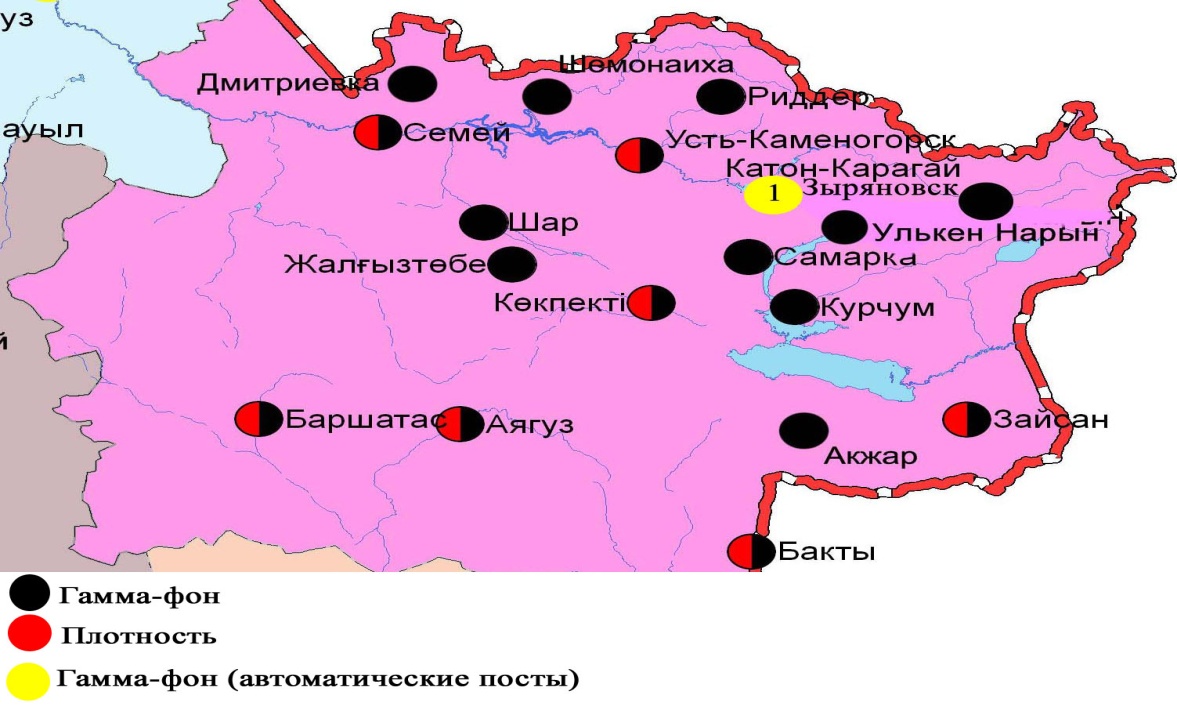 Рис. 5.11 Схема расположения метеостанций за наблюдением уровня радиационного гамма-фона и плотности радиоактивных выпадений на территорииВосточно-Казахстанской областиСостояние окружающей среды Жамбылской области Состояние загрязнения атмосферного воздуха по городу ТаразНаблюдения за состоянием атмосферного воздуха велись на 5 стационарных постах (рис. 6.1., таблица 6.1).Таблица 6.1Место расположения постов наблюдений и определяемые примеси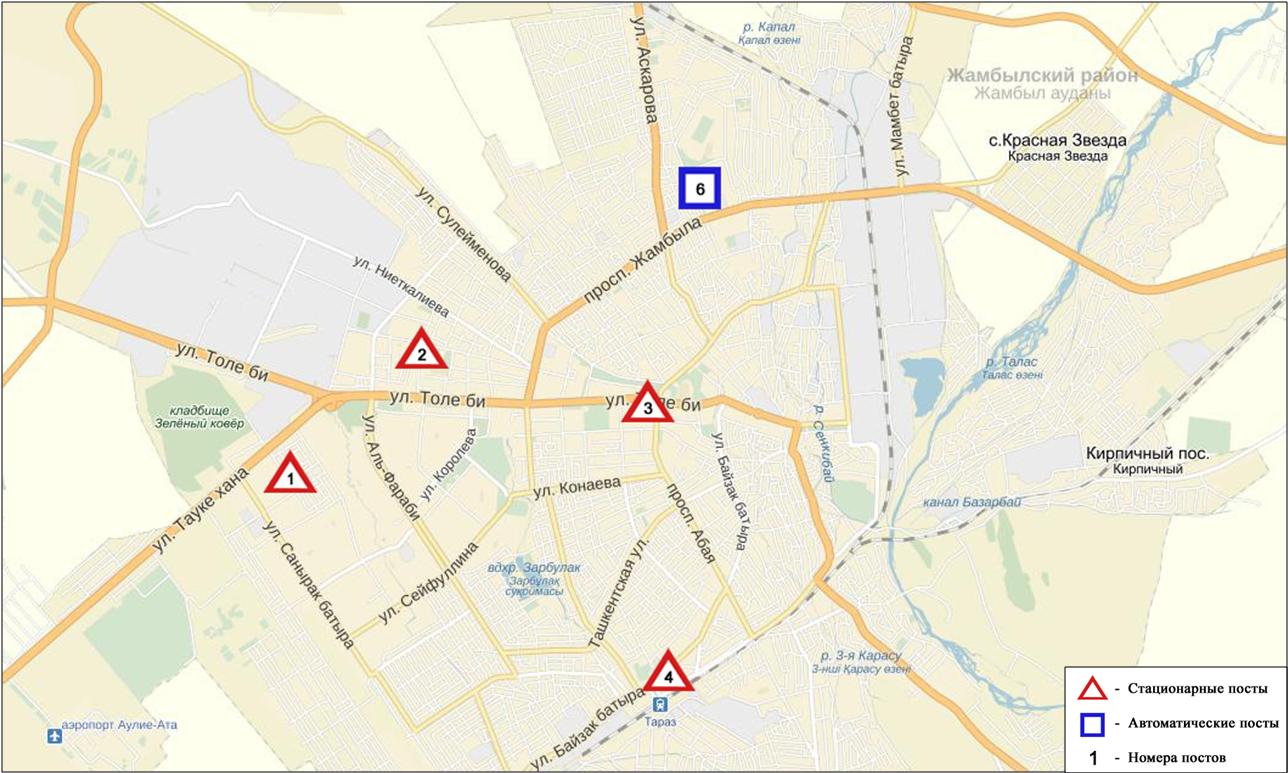 Рис.6.1. Схема расположения стационарной сети наблюдений за загрязнением атмосферного воздухагорода ТаразОбщая оценка загрязнения атмосферы. По данным стационарной сети наблюдений (рис.6.1) атмосферный воздух города в целом характеризуется повышенным уровнем загрязнения, он определялся значениями ИЗА=6 (повышенный уровень), СИ равным 3 (повышенный уровень), НП = 1% (повышенный уровень). Уровень загрязнения атмосферного воздуха по сравнению с 2015 годом не изменялся (рис. 1, 2, 3). В целом по городу средние концентрации  диоксида азота составляли 1,5 ПДКс.с., озона – 1,3 ПДКс.с., концентрации других загрязняющих веществ не превышали ПДК, содержание тяжелых металлов также не превышало ПДК.По показателям СИ и НП город более всего загрязнен оксидом углерода (в районе № 2 поста).За 2016год были выявлены превышения более 1 ПДКм.р. по взвешенным веществам – 23, по взвешенным частицам РМ-10 – 152, по оксиду углерода – 85, диоксиду азота – 22, оксиду азота – 8, сероводороду – 38 и фтористому водороду – 6 случаев (таблица 1). 6.2 Состояние загрязнения атмосферного воздуха по городу ЖанатасНаблюдения за состоянием атмосферного воздуха велись на 1 стационарном посту (рис. 6.2., таблица 6.2).Таблица 6.2Место расположения поста наблюдений и определяемые примеси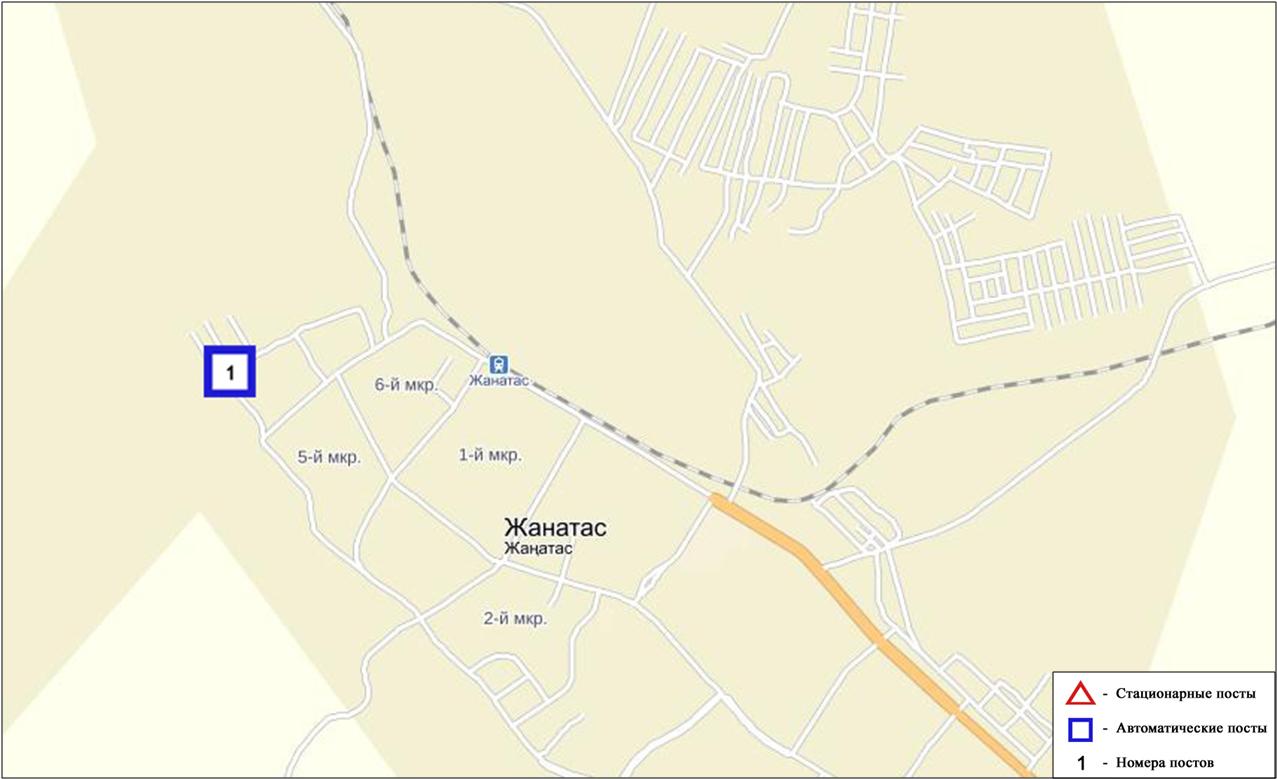 Рис.6.2. Схема расположения стационарной сети наблюдений за загрязнением атмосферного воздухагорода ЖанатасОбщая оценка загрязнения атмосферы. По данным стационарной сети наблюдений (рис.6.2) атмосферный воздух города в целом характеризуется повышенным уровнем загрязнения, он определялся значениями ИЗА=5 (повышенный уровень), СИ равным 5 (высокий уровень) и значением НП = 0% (низкий уровень). Уровень загрязнения атмосферного воздуха по сравнению с 2015 годом возрос с «низкого» уровня  на «повышенный» уровень.В целом по городу средняя концентрация озона составила 2,1 ПДКс.с., концентрации других загрязняющих веществ  не превышали ПДК.По значению СИ город более всего загрязнен взвешенными частицами РМ-2,5 (рис. 1, 2, 3).За 2016 год были выявлены превышенияболее 1 ПДКм.р. по взвешенным частицам РМ-2,5 – 15, взвешенным частицам РМ-10– 34, диоксиду азота – 68 случаев (таблица 1).6.3 Состояние загрязнения атмосферного воздуха по городу КаратауНаблюдения за состоянием атмосферного воздуха велись на 1 стационарном посту(рис. 6.3., таблица 6.3).Таблица 6.3Место расположения поста наблюдений и определяемые примеси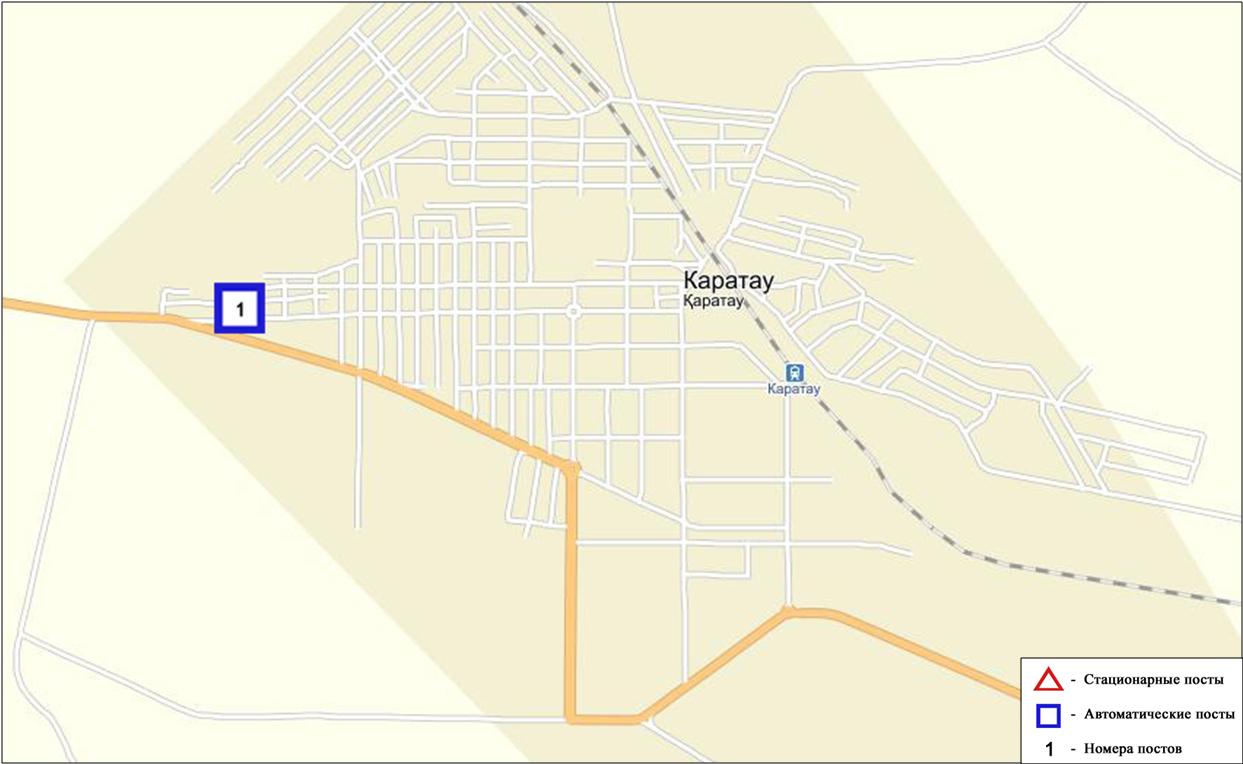 Рис.6.3. Схема расположения стационарной сети наблюдений за загрязнением атмосферного воздухагорода КаратауОбщая оценка загрязнения атмосферы. По данным стационарной сети наблюдений (рис.6.3) атмосферный воздух города в целом характеризуется низким уровнем загрязнения, он определялся значениями ИЗА=4 (низкий уровень), СИ равным 10 (высокий уровень) и НП=4%(повышенный уровень). Уровень загрязнения атмосферного воздуха по сравнению с 2015 годом не изменялся (рис.1,2,3). В целом по городу средняя концентрация озона составила 1,9 ПДКс.с., концентрации других загрязняющих веществ  не превышали ПДК.По показателям СИ и НП город более всего загрязнен взвешенными частицами РМ-10 (рис. 1, 2, 3).За 2016 год были выявлены превышения более 1 ПДКм.р.  повзвешенным частицам РМ-2,5 – 145, взвешенным частицам РМ-10 – 407случаев, а так же превышения более 5 ПДКм.р.  по взвешенным частицам РМ-2,5 – 3 и взвешенным частицам РМ-10–12 случаев(таблица 1).6.4 Состояние загрязнения атмосферного воздуха по городу ШуНаблюдения за состоянием атмосферного воздуха велись на 1 стационарном посту( рис. 6.4., таблица 6.4).Таблица 6.4Место расположения поста наблюдений и определяемые примеси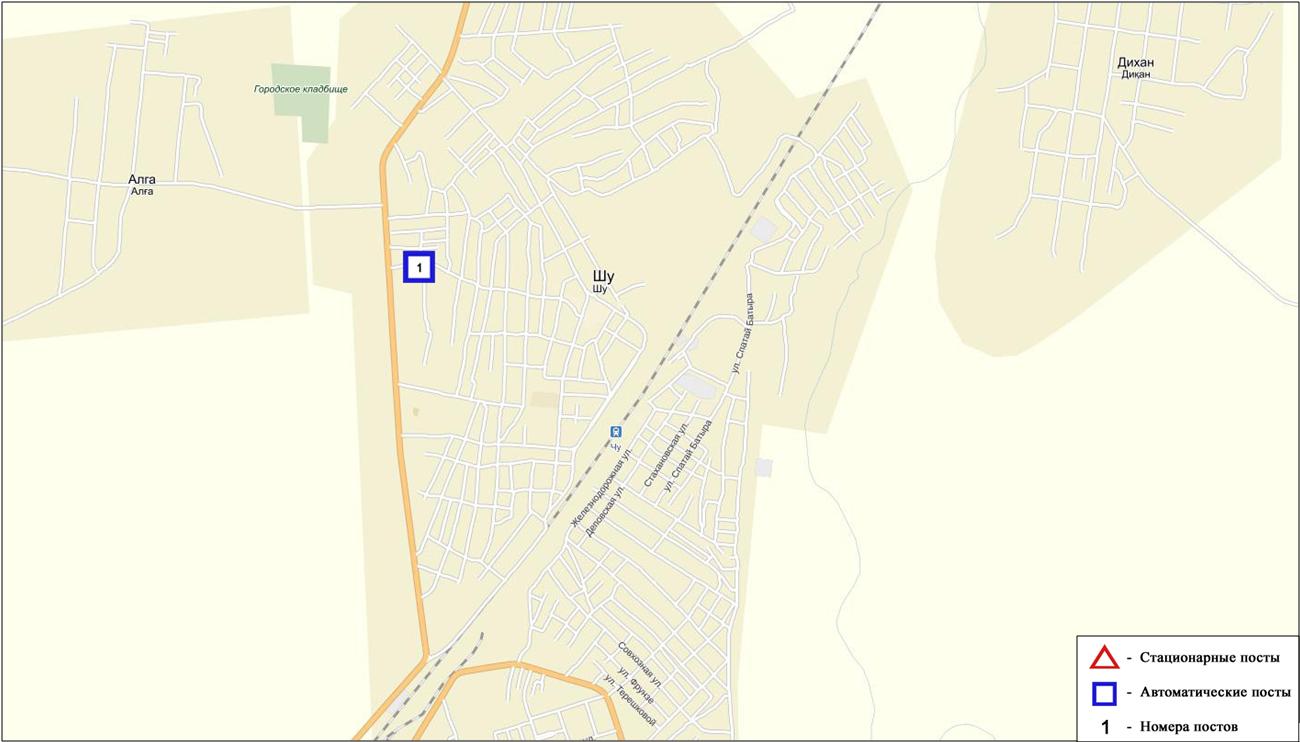 Рис.6.4. Схема расположения стационарной сети наблюдений за загрязнением атмосферного воздухагорода ШуОбщая оценка загрязнения атмосферы. По данным стационарной сети наблюдений, (рис.6.4) атмосферный воздух города в целом характеризуется повышенным уровнем загрязнения, он определялся значениями ИЗА=5 (повышенный уровень), СИ равным 8 (высокий уровень) и НП = 6% (повышенный уровень). Уровень загрязнения атмосферного воздуха по сравнению с 2015 годом возрос с «низкого» уровня на «повышенный» уровень (рис. 1, 2, 3). В целом по городу средние концентрации взвешенных частиц РМ-10 составили 1,2 ПДКс.с., озона – 1,5 ПДКс.с., концентрации других загрязняющих веществ – не превышали ПДК.По показателям СИ и НП город более всего загрязнен взвешенными частицами РМ-10.За 2016 год были выявлены превышения более 1 ПДКм.р.  по взвешенным частицам РМ-2,5 – 686, взвешенным частицам РМ-10 – 948, оксиду углерода – 820, сероводороду – 813 случаев, а так же превышения более 5 ПДКм.р.  по взвешенным частицам РМ-2,5 – 2,  взвешенным частицам РМ-10 – 21, оксиду углерода – 12, сероводороду – 1  случай(таблица 1).6.5 Состояние загрязнения атмосферного воздуха по поселку КордайНаблюдения за состоянием атмосферного воздуха велись на 1 стационарном посту (рис. 6.5., таблица 6.5).Таблица 6.5Место расположения поста наблюдений и определяемые примеси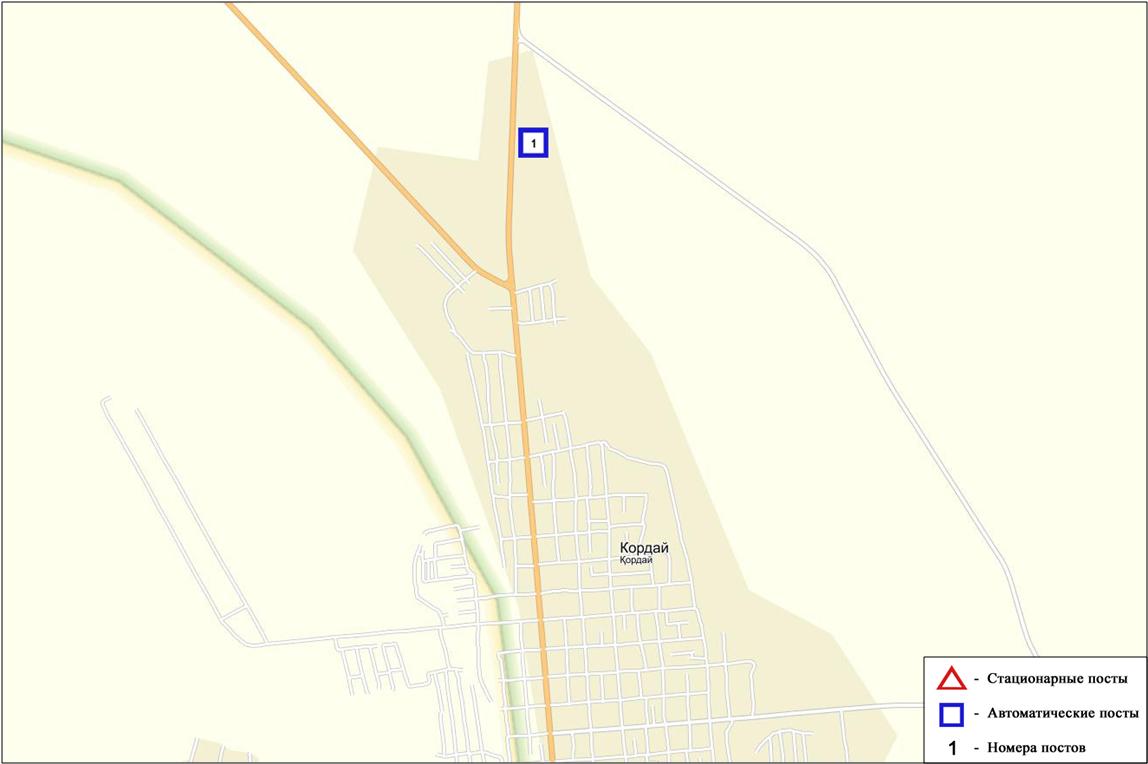 Рис.6.5. Схема расположения стационарной сети наблюдений за загрязнением атмосферного воздуха поселка КордайОбщая оценка загрязнения атмосферы. По данным стационарной сети наблюдений (рис.6.5) атмосферный воздух поселка в целом характеризуется низким уровнем загрязнения, он определялся значениями ИЗА=3 (низкий уровень), СИ равным 3 (повышенный уровень) и НП=1% (повышенный уровень). Уровень загрязнения атмосферного воздуха по сравнению с 2015 годом не изменялся (рис.1,2,3).В целом по поселку средняя концентрацияозона составила 1,1 ПДКс.с., концентрации других загрязняющих веществ   не превышали ПДК.По показателям СИ и НП поселок более всего загрязнен взвешенными частицами РМ-10.За 2016 год были выявлены превышения более 1 ПДКм.р.  по взвешенным частицам РМ-2,5 – 46, взвешенным частицам РМ-10 – 49, аммиаку – 65случаев(таблица 1).6.6 Химический состав атмосферных осадковна территории Жамбылской области Наблюдения за химическим составом атмосферных осадков заключались в отборе проб дождевой воды на 3 метеостанциях (Нурлыкент, Тараз, Толеби) (рис. 6.6).Концентрации всех определяемых загрязняющих веществ в осадках не превышают предельно допустимые концентрации. В пробах осадков преобладало содержание гидрокарбонатов 32,5 %, сульфатов 19,9 %, хлоридов 14,56 %, ионов кальция 9,10 %, ионов калия 8,58 % и магния 5,17 %.Наибольшая общая минерализация отмечена на МС Тараз– 42,86 мг/л, наименьшая на МС Нурлыкент – 17,03 мг/л.Удельная электропроводимость атмосферных осадков находилась в пределах от 28,4 (МС Нурлыкент) до 73,8 мкСм/см (МС Тараз).Кислотность выпавших осадков имеет характер слабощелочной среды и находится в пределах от 6,1 (МС Нурлыкент) до 6,3 (МС Толеби).6.7 Химический состав снежного покрова за 2015-2016 гг.на территории Жамбылской областиНаблюдения за химическим составом снежного покрова проводились на 2 метеостанциях (МС)(Тараз, Нурлыкент) (рис.6.6).Концентрации всех определяемых загрязняющих веществ, в пробах снежного покрова не превышали ПДК.В пробах снежного покрова преобладало содержание гидрокарбонатов –25,9 %, сульфатов –20,8 %, ионов кальция –9,34 %, хлоридов – 16,6 % и ионов            магния – 9,34 %. Наибольшая общая минерализация отмечена на МС Тараз– 17,9 мг/л, наименьшая – 12,1 мг/л на МС Нурлыкент.Удельная электропроводимость снежного покрова находилась в пределах от 19,9(МС Нурлыкент) до 31,5 мкСм/см (МСТараз). Кислотность выпавшего снега имеет характер слабощелочной среды и находится в пределах от 6,1 (МСТараз) до 6,4 (МСНурлыкент).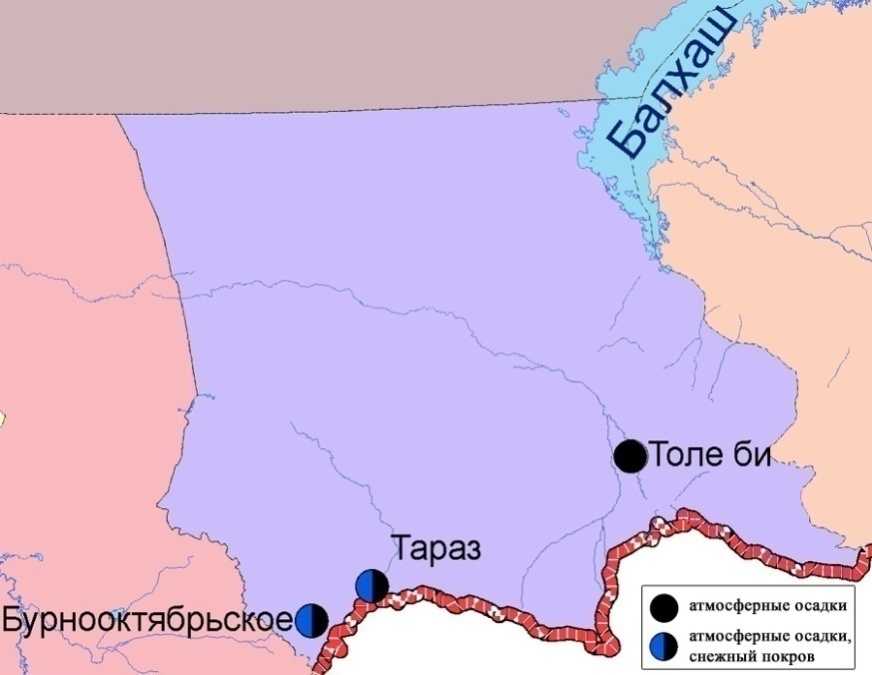 Рис. 6.6 Схема расположения метеостанций за наблюдением атмосферных осадков и снежного покрова на территории Жамбылской области6.8 Качество поверхностных вод на территории Жамбылской областиНаблюдения за загрязнением поверхностных вод на территории Жамбылской области проводились на 10 водных объектах (реки Талас, Асса, Бериккара, Шу, Аксу, Карабалта, Токташ, Сарыкау, озеро Биликоль, вдхр.Тасоткель).Сток бассейна рек Шу, Талас и Асса формируется практически полностью на территории Кыргызской Республики. Реки Аксу, Карабалта, Токташ являются притоками реки Шу.В реке Талас температура воды  от 3,5 до 26,00С, среднее значение водородного показателя равно 8,1, концентрация растворенного в воде кислорода в среднем  9,24 мг/дм3, БПК5 в среднем 3,31 мг/дм3. Превышение ПДК были зафиксированы по веществам из групп тяжелых металлов (медь – 2,4 ПДК), органические вещества (фенолы – 1,1 ПДК).В реке Асса температура воды от 2,0 до 20,3 0С, среднее значение водородного показателя равно 8,0, концентрация растворенного в воде кислорода в среднем 9,17 мг/дм3, БПК5 в среднем2,15 мг/дм3. Превышение ПДК были зафиксированы по веществу из группы тяжелых металлов (медь – 2,2 ПДК).В реке Бериккара температура воды от 6,5 до 18,00С, среднее значение водородного показателя равно 8,0, концентрация растворенного в воде кислорода в среднем 9,39 мг/дм3, БПК5 в среднем1,47 мг/дм3. Превышение ПДК было зафиксировано по веществу из группы тяжелых металлов (медь – 1,6 ПДК).В озере Биликоль температура воды от 4,0 до 27,00С, среднее значение водородного показателя равно 8,0, концентрация растворенного в воде кислорода в среднем 7,88 мг/дм3, БПК5 17,8 мг/дм3. Превышения ПДК были зафиксированы по веществам из групп главных ионов (сульфаты – 6,4 ПДК, магний – 2,1 ПДК), биогенных веществ (фториды – 2,1 ПДК), тяжелых металлов (медь – 2,2 ПДК), органических веществ (нефтепродукты – 1,2 ПДК, фенолы – 1,6 ПДК). В реке Шу температура воды находится в пределах от 2,1 до 21,00С, среднее значение водородного показателя равно 7,7, концентрация растворенного в воде кислорода в среднем – 9,52 мг/дм3, БПК5 в среднем –3,49 мг/дм3. Превышения ПДК были зафиксированы по веществам из групп  главных ионов (сульфаты – 1,1 ПДК), биогенных веществ (азот нитритный – 2,4 ПДК), тяжелых металлов (медь – 2,6 ПДК), органических веществ (фенолы –  1,4 ПДК).В реке Аксу температура воды от 1,4 до 22,00С, среднее значение водородного показателя равно 7,9, концентрация растворенного в воде кислорода в среднем 9,69 мг/дм3, БПК5 в среднем 3,53 мг/дм3. Превышения ПДК были зафиксированы по веществам из групп главных ионов (сульфаты – 2,4 ПДК), биогенных веществ (фториды – 1,4 ПДК), тяжелых металлов (медь – 2,9 ПДК), органических веществ (нефтепродукты – 1,2 ПДК, фенолы– 1,7 ПДК). В реке Карабалта температура воды  от 0,5 до 22,20С, среднее значение водородного показателя равно 8,0, концентрация растворенного в воде кислорода 9,68 мг/дм3, БПК5 4,35 мг/дм3. Превышения ПДК были зафиксированы по веществам из групп главных ионов (сульфаты – 3,8 ПДК, магний – 1,5 ПДК), биогенных веществ (железо общее – 1,1 ПДК, фториды – 1,2 ПДК), тяжелых металлов (медь – 3,2 ПДК), органических веществ (нефтепродукты – 1,2 ПДК, фенолы – 1,9).В реке Токташ температура воды от 0,5 до 22,00С, среднее значение водородного показателя равен 8,0, концентрация растворенного в воде кислорода в среднем 9,55 мг/дм3, БПК5 в среднем 3,57 мг/дм3. Превышения ПДК были зафиксированы по веществам из групп главных ионов (сульфаты – 3,1 ПДК, магний – 1,1 ПДК), биогенных веществ (железо общее – 1,1 ПДК), тяжелых металлов (медь – 3,4 ПДК), органических веществ (фенолы – 1,6 ПДК).В реке Сарыкау температура воды от 0,5 до 22,40С, среднее значение водородного показателя равно 8,1, концентрация растворенного в воде кислорода в среднем 9,76 мг/дм3, БПК5 в среднем 3,58 мг/дм3. Превышения ПДК были зафиксированы по веществам из групп главных ионов (сульфаты – 3,6 ПДК, магний – 1,6 ПДК), биогенных веществ (железо общее – 1,1 ПДК фториды – 1,9 ПДК), тяжелых металлов (медь – 3,1 ПДК), органических веществ (фенолы – 1,4 ПДК).В водохранилище Тасоткель температура воды от 1,5 до 21,00С, средняя концентрация водородного показателя равна 7,9, концентрация растворенного в воде кислорода в среднем 11,0 мг/дм3, БПК5 2,49 мг/дм3. Превышения ПДК были зафиксированы по веществам из групп главных ионов (сульфаты – 1,3 ПДК), биогенных веществ (азот нитритный – 2,2 ПДК), тяжелых металлов (медь – 2,4 ПДК), органических веществ (фенолы – 1,8 ПДК).Качество воды водных объектов оценивается следующим образом: вода  «умеренного уровня загрязнения» – реки Талас, Асса, Бериккара, Шу, Аксу, Карабалта, Токташ, Сарыкау, озеро Биликоль, вдхр.Тасоткель.По сравнению с 2015 годом качество воды в реках Талас, Асса, Бериккара, Шу, Аксу, Карабалта, Токташ, Сарыкау, озеро Биликоль, вдхр.Тасоткель – существенно не изменилось.Качество воды по БПК5 в озере Биликоль оценивается как – «чрезвычайно высокого уровня загрязнения»; в реках Талас, Шу, Аксу, Карабалта, Токташ, Сарыкау – «умеренного уровня загрязнения»;в реках Асса, Бериккара, вдхр.Тасоткель– «нормативно-чистая». Кислородный режим в норме.По сравнению с 2015 годом, качество воды по БПК5 в реках Талас, Асса, Бериккара, Шу, Аксу, Карабалта, Токташ, Сарыкау, озеро Биликоль – существенно не изменилось, в вдхр.Тасотель– улучшилось.Кислородный режим в норме.На территории области зафиксировано 12 случаев ВЗ в озере Биликоль. (Таблица 5).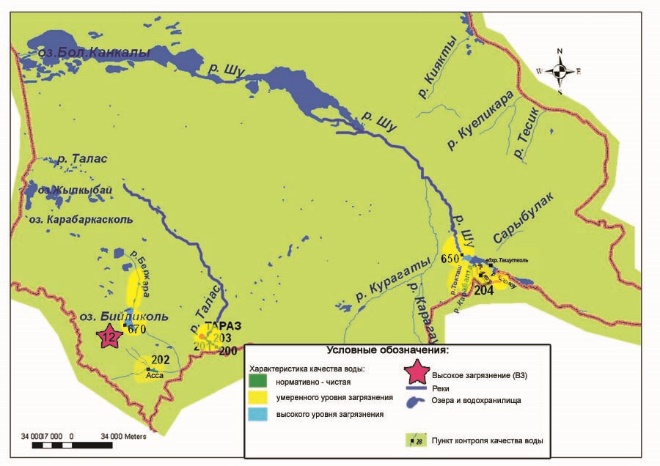 Характеристика качества поверхностных вод Жамбылской области6.9 Состояние загрязнения почв тяжёлыми металлами Жамбылской области За весенний период в пробах почвы города Тараз концентрации кадмия находилась в пределах 0,08-0,32 ПДК, хрома - 0,02-0,03 ПДК, цинка - 0,25-0,70 ПДК, меди - 0,13-3,57 ПДК и свинца - 0,23– 0,99 ПДК. В районе парка культуры и отдыха концентрации свинца составила 1,0 ПДК.На территории центральной площади "Достык" концентрация меди составила 3,57 ПДК.В районе сахарного завода, объездной дороги и школы №40 в пробах почвы содержание определяемых тяжелых металлов находилось в пределах нормы.За осеннийпериод в пробах почвы города Тараз концентрации хрома находилась в пределах 0,28-0,6 мг/кг, цинка – 11,4-20,1 мг/кг, меди – 0,75-2,8 мг/кг  и свинца – 18,9-72,7 мг/кг, кадмия – 0,08-0,23 мг/кг. Концентрации свинца в районе Парка культуры и отдыха составила 2,3 ПДК,  на территории сахарного завода – 2,0 ПДК. В районе центральной площади «Достык», объездной дороги и школы №40 в пробах почвы содержание определяемых тяжелых металлов находилось в пределах нормы.За весенний и осенний периоды в городе Каратау в районе 500 м от горно-перерабатывающего комбината и  в районе метеостанции (расстояние от источника (автотранспорт) - 500 м) в пробах почв содержание определяемых тяжелых металлов находилось в пределах 0,03-22,4  мг/кг, что не превышало предельно допустимую норму. За весенний и осенний периоды в городе Жанатас в пробах почв содержание кадмия, цинка, свинца, хрома, меди находилось в пределах 0,01-15,6 мг/кг. В районе заправки на окраине города и ГПК горно-перерабатывающего комбината превышение нормы не наблюдалось.За весенний и осенний периоды в городе Шу в пробах почв содержание свинца, цинка, меди, кадмия и хрома находилось в пределах  0,01-18,3 мг/кг.В районе центра города и на территории въезда в город концентрация всех определяемых примесей находилась в пределах ПДК.За весенний и осенний периоды в районе подстанции и в центре поселка Кордай в пробах почв содержание тяжелых металлов находилось в пределах 0,01-15,2 мг/кг.	6.10 Радиационный гамма-фон Жамбылской областиНаблюдения за уровнем гамма излучения на местности осуществлялись ежедневно на 3-х метеорологических станциях (Тараз, Толе би, Чиганак) (рис.6.8).Средние значения радиационного гамма-фона приземного слоя атмосферы по населенным пунктам области находились в пределах 0,10-0,20мкЗв/ч. В среднем по области радиационный гамма-фон составил 0,17 мкЗв/ч и находился в допустимых пределах.6.11 Плотность радиоактивных выпадений в приземном слое атмосферыКонтроль за радиоактивным загрязнением приземного слоя атмосферы на территории Жамбылской области осуществлялся на 3-х метеорологических станциях (Тараз, Толе би, Чиганак) путем отбора проб воздуха горизонтальными планшетами (рис. 6.8). На всех станциях проводился пятисуточный отбор проб.Среднесуточная плотность радиоактивных выпадений в приземном слое атмосферы на территории области колебалась в пределах 0,6–1,7 Бк/м2. Средняя величина плотности выпадений по области составила 1,2 Бк/м2, что не превышает предельно-допустимый уровень.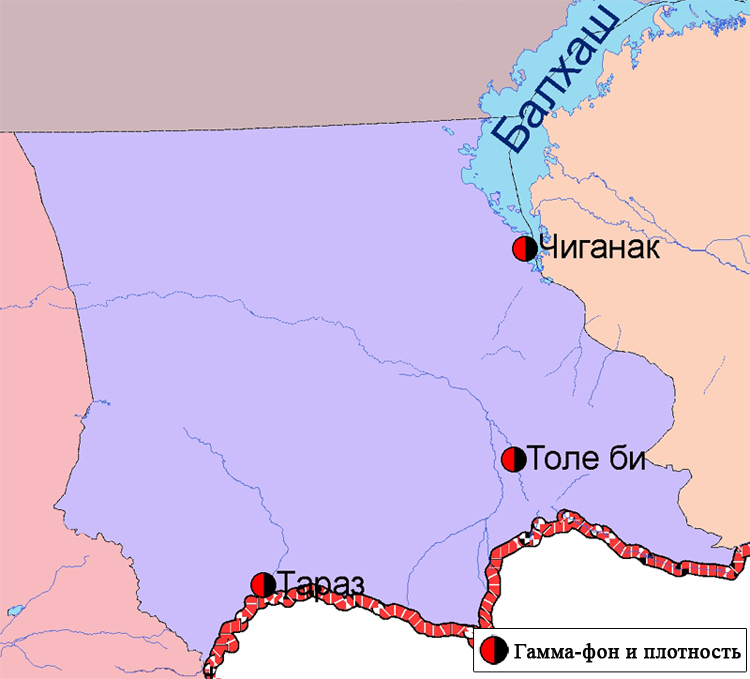 Рис. 6.8 Схема расположения метеостанций за наблюдением уровня радиационного гамма-фона и плотности радиоактивных выпадений на территории Жамбылской областиСостояние окружающей среды Западно-Казахстанской области7.1 Состояние загрязнения атмосферного воздуха по городу УральскНаблюдения за состоянием атмосферного воздуха велись на 3 стационарных постах (рис.7.1, таблица 7.1).Таблица 7.1Место расположения постов наблюдений и определяемые примеси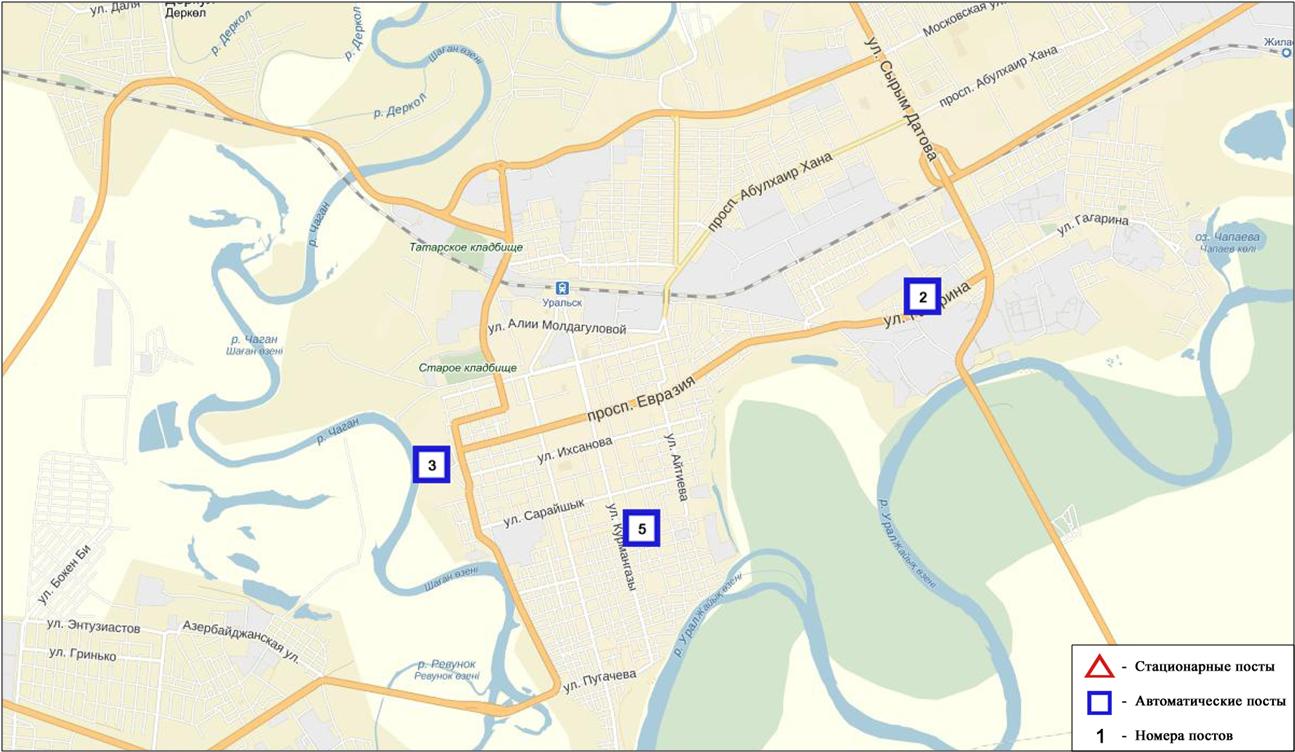 Рис.7.1. Схема расположения стационарной сети наблюдения за загрязнением атмосферного воздуха города УральскОбщая оценка загрязнения атмосферы. По данным стационарной сети наблюдений (рис.7.1) атмосферный воздух города характеризуется низким уровнем загрязнения, он определялся значением ИЗА=3 (низкий уровень), СИ равным 6 (высокий уровень), значение НП=3% (повышенный уровень). Уровень загрязнения атмосферного воздуха по сравнению с 2015 годом не изменялся (рис. 1, 2, 3).В целом по городу средняя концентрация озона составляла 1,4 ПДКс.с., концентрации остальных загрязняющих веществ не превышали ПДК.По показателям СИ и НП город более всего загрязнен оксидом азота (в районе №2 поста) и взвешенными частицами РМ-10 (в районе поста №3).За 2016 год были выявлены превышения более 1 ПДКм.р.  по взвешенным частицам РМ-2,5 – 7, по взвешенным частицам РМ-10 – 403, по диоксиду серы – 2, оксидууглерода – 123, по диоксиду азота – 83, по оксиду азота– 151, озону – 6, сероводороду - 26 случаев (таблица 1).7.2 Состояние атмосферного воздуха по данным эпизодических наблюдений в городе Уральск Наблюдения за загрязнением воздуха в городе Уральск проводились на 2 точках (точка №1 - район  завода  «Пластик» (ул.Шолохова и ул.Штыбы); точка  №2 – район АО «Конденсат» (район моста через р. Чаган)).Измерялись концентрации взвешенных частиц (РМ-10), диоксида серы, оксида углерода, диоксида азота, оксида азота, сероводорода, углеводородов, аммиака, формальдегида, бензола.Концентрации загрязняющих веществ, по данным наблюдений, находились в пределах допустимой нормы (таблица 7.2).Таблица 7.2Концентрации загрязняющих веществ по данным наблюденийв городе Уральск7.3 Состояние атмосферного воздуха по городу АксайНаблюдения за состоянием атмосферного воздуха велись на 1 стационарном посту (рис 7.2., таблица 7.3).Таблица 7.3Место расположения постов наблюдений и определяемые примеси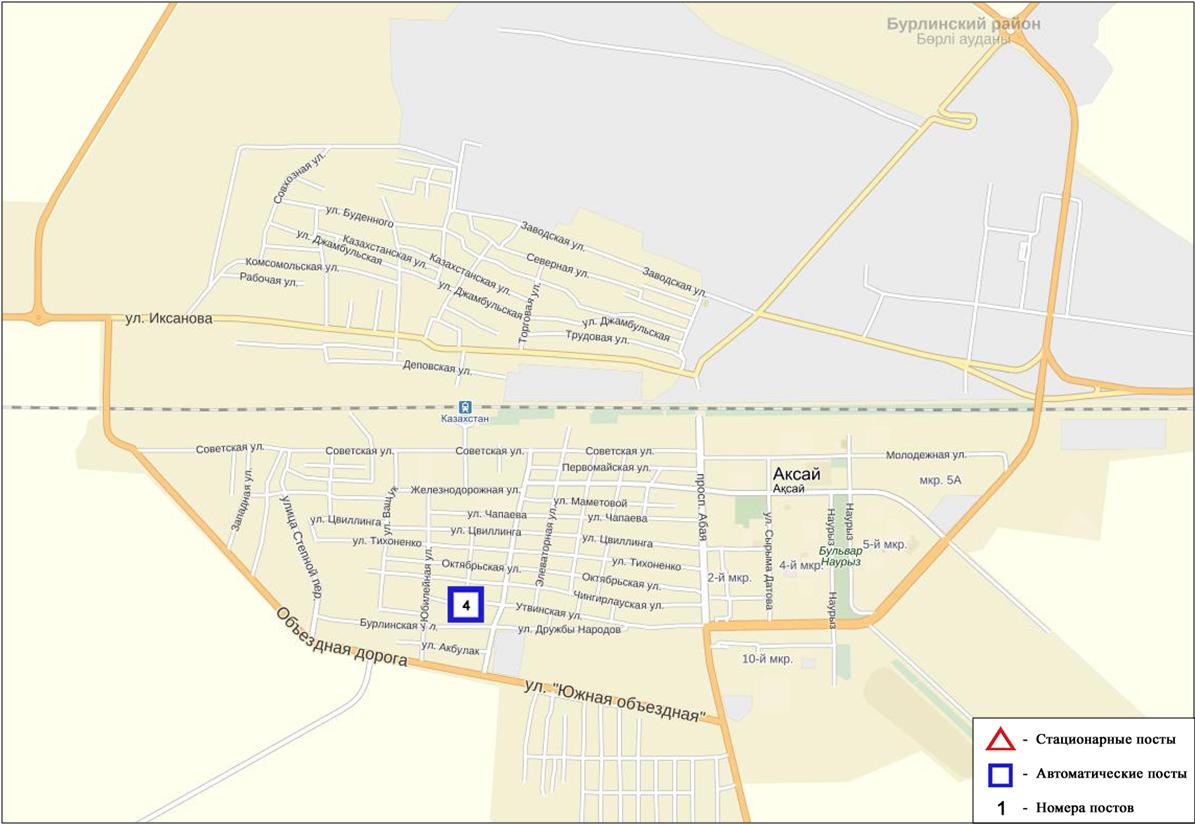 Рис.7.2. Схема расположения стационарной сети наблюдения за загрязнением атмосферного воздуха города АксайОбщая оценка загрязнения атмосферы. По данным стационарной сети наблюдений (рис.7.2) атмосферный воздух города характеризуется низким уровнем загрязнения, он определялся значениями ИЗА=1 (низкий уровень), СИ равным 2 (повышенный уровень), значение НП = 0% (низкий уровень). Уровень загрязнения атмосферного воздуха по сравнению с 2015 годом снизился с «повышенного» на «низкий» уровень (рис. 1, 2, 3).В целом по городу средние концентрации загрязняющих веществ не превышали ПДК(таблица 1).За 2016 год были выявлены превышения более 1 ПДКм.р.  по взвешенным частицам РМ-10 – 1, сероводороду - 4 случая(таблица 1).7.4 Состояние атмосферного воздуха по поселку БерезовкаНаблюдения за состоянием атмосферного воздуха велись на 1 стационарном посту(рис 7.3., таблица 7.4).Таблица 7.4Место расположения постов наблюдений и определяемые примеси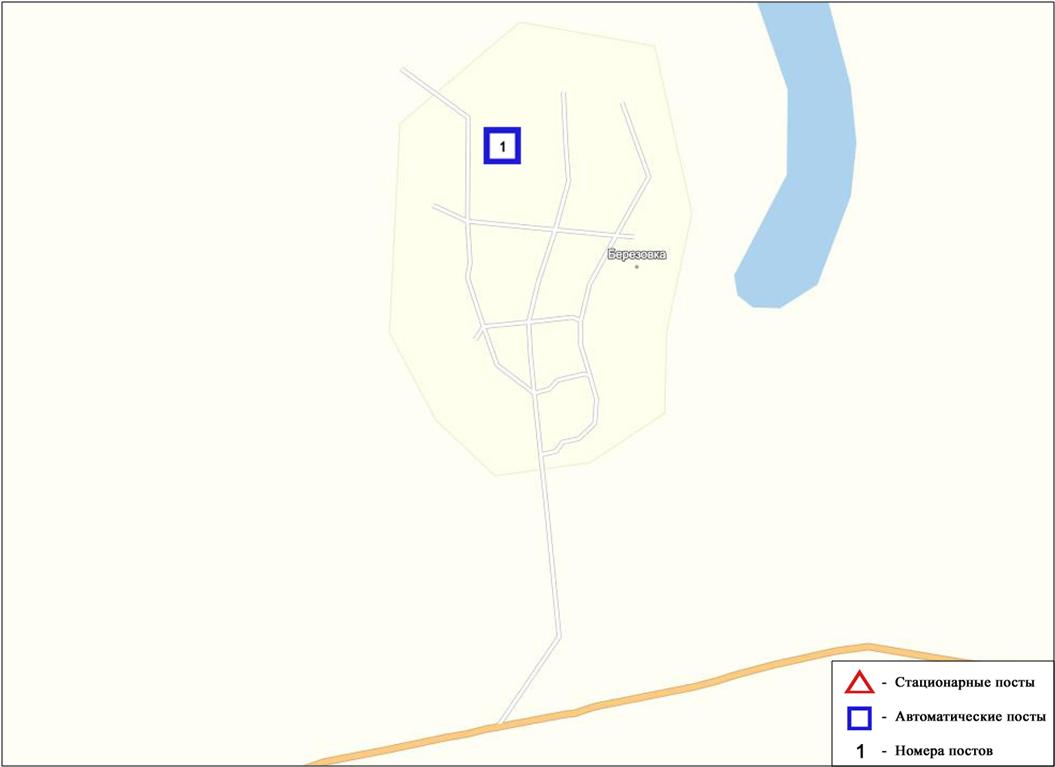 Рис.7.3. Схема расположения стационарной сети наблюдения за загрязнением атмосферного воздуха поселка БерезовкаОбщая оценка загрязнения атмосферы. По данным стационарной сети наблюдений (рис.7.3) атмосферный воздух города характеризуется низким уровнем загрязнения, он определялся значениями ИЗА=2 (низкий уровень), СИ = 2 (повышенныйуровень),НП равным 0% (низкийуровень). Уровень загрязнения атмосферного воздуха по сравнению с 2015 годом не изменялся (рис. 1, 2, 3).В целом по поселку средние концентрации  загрязняющих веществ не превышали ПДК.За 2016 год были выявлены превышения более 1 ПДКм.р. по взвешенным частицам РМ-10 – 20 случаев.7.5 Состояние атмосферного воздуха п. Январцево	Наблюдения за состоянием атмосферного воздуха велись на 1 стационарном посту(рис 7.4., таблица 7.5).Таблица 7.5Место расположения постов наблюдений и определяемые примеси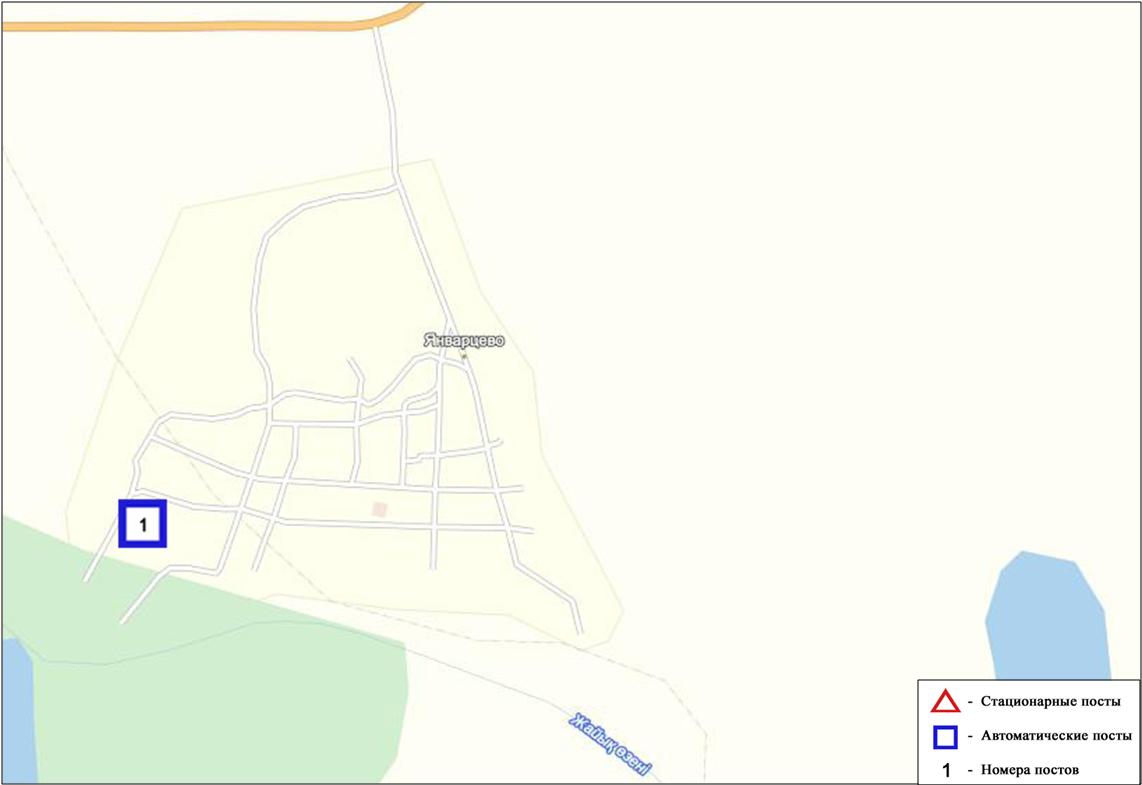 Рис.7.4. Схема расположения стационарной сети наблюдения за загрязнением атмосферного воздуха поселка ЯнварцевоОбщая оценка загрязнения атмосферы. По данным стационарной сети наблюдений (рис.7.4), атмосферный воздух города характеризуется низким уровнем загрязнения, он определялся значениями ИЗА=4 (низкий уровень), СИравным 3 (повышенный уровень), НП=1% (повышенный уровень). Уровень загрязнения атмосферного воздуха по сравнению с 2015 годом не изменялся (рис. 1, 2, 3).В целом по поселку средняя концентрация диоксида серы составляла 1,4 ПДКс.с., озона – 1,8 ПДКс.с., другие  загрязняющие вещества не превышали ПДК(таблица 1).За 2016 год были выявлены превышения более 1 ПДКм.р. по взвешенным частицам РМ-2,5 – 7, взвешенным частицам РМ-10 – 5, озону – 13, сероводороду – 62 случая.7.6  Состояние атмосферного воздуха по данным эпизодических наблюдений в поселке ЯнварцевоНаблюдения за загрязнением воздуха проводилась в п.Январцево (Зеленовский район) (ближайший район к месторождению Чинарево).	Измерялись концентрации взвешенных частиц (РМ-10), диоксида серы, оксида углерода, диоксида азота, оксида азота, сероводорода, углеводородов, аммиака, формальдегида, бензола.	Концентрации загрязняющих веществ в атмосферном воздухе, по данным наблюдений, находились в пределах допустимой нормы (таблица 7.6).Таблица 7.6Концентрации загрязняющих веществ по данным наблюденийв п. Январцево7.7 Химический состав атмосферных осадковна территории Западно-Казахстанской областиНаблюдения за химическим составом атмосферных осадков заключались в отборе проб дождевой воды на 4 метеостанциях (Аксай, Жалпактал, Каменка, Уральск) (рис. 7.5).Концентрации всех определяемых загрязняющих веществ, в осадках не превышают предельно допустимые концентрации (ПДК), за исключением кадмия.Концентрация  кадмия  превышает допустимые нормы на МС Каменка – 2,7 ПДК. В пробах осадков преобладало содержание гидрокарбонатов –35,4 %, сульфатов –21,9 %, ионов кальция  –10,9 %, хлоридов –10,7 %, ионов калия  – 6,7 % и ионов натрия  – 5,9 %.Наибольшая общая минерализация отмечена на МС Каменка – 70,09 мг/л, наименьшая на МС Уральск – 55,7 мг/л.Удельная электропроводимость атмосферных осадков находилась в пределах от 89,0 (МС Уральск) до 111,4 мкСм/см (МС Каменка). Кислотность выпавших осадков имеет характер слабощелочной среды, находится в пределах от 6,6 (МС Аксай) до 6,9 (МС Каменка).7.8 Химический состав снежного покрова за 2015-2016 гг.на территории Западно-Казахстанской областиНаблюдения за химическим составом снежного покрова проводились  на 4 метеостанциях (МС) (Жалпактал, Каменка, Джамбейты, Тайпак) (рис.7.5).Концентрации всех определяемых загрязняющих веществ в пробах снежного покрова не превышают предельно допустимые концентрации (ПДК).В пробах снежного покроба преобладало содержание гидрокарбонатов       – 39,1 %, сульфатов – 15,5 %, ионов кальция – 11,1 %, хлоридов – 11,2 %, ионов          калия  – 10,5 %. Наибольшая общая минерализация отмечена на МС Каменка– 32,1 мг/л, наименьшая – 9,2 мг/л на МС Тайпак.Удельная электропроводность атмосферных осадков находилась в пределах от 15,5 (МС Тайпак) до 44,3 мкСм/см (МС Каменка).Кислотность выпавшего снега имеет характер слабощелочной среды и находится в пределах от 5,8 (МСТайпак) до 6,8 (МС Каменка).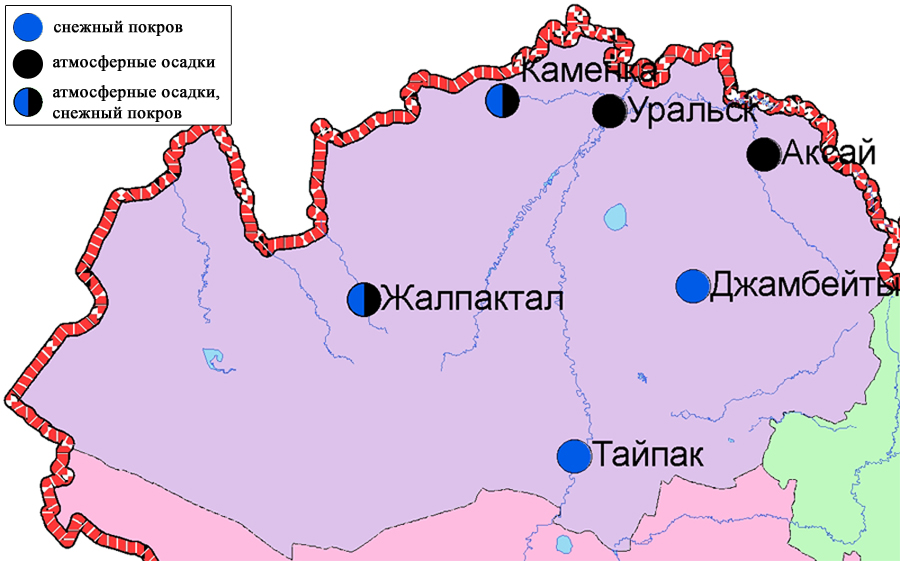 Рис. 7.5 Схема расположения метеостанций за наблюдением атмосферных осадков и снежного покрова на территории Западно-Казахстанской области7.9 Качество поверхностных вод на территорииЗападно - Казахстанской областиНаблюдения за загрязнением поверхностных вод на территории Западно-Казахстанской области проводились на 9 водных объектах: реках Жайык, Шаган, Дерколь, Елек, Шынгырлау, Сарыозен, Караозен, Кошимский канал, оз. Шалкар.В реке Жайык температура воды составила от 0,2 до 26 ºC, водородный показатель равен 6,74, концентрация растворенного в воде кислорода-–9,95 мг/дм3, БПК5-–1,57 мг/дм3. Превышение ПДК было зафиксировано по веществу из группы главных ионов (натрий –1,1 ПДК).В реке Шаган температура воды составила от 0,2 до 28 ºC, водородный показатель равен 6,67, концентрация растворенного в воде кислорода – 10,96 мг/дм3, БПК5 –1,59 мг/дм3. Превышение ПДК было зафиксировано по веществу из группы биогенных веществ (азот нитритный – 1,2 ПДК).В реке Дерколь температура воды составила от 0,4 до 28 ºC, водородный показатель равен 6,65, концентрация растворенного в воде кислорода – 10,51мг/дм3, БПК5– 1,59мг/дм3. Превышение ПДК были зафиксировано по веществам из групп главных ионов (хлориды – 1,2 ПДК, натрий –1,2 ПДК), биогенных веществ (азот нитритный – 1,6 ПДК). В реке Елек температура воды составила от 1,3 до 28 ºC, водородный показатель равен 6,84, концентрация растворенного в воде кислорода – 11,08 мг/дм3, БПК5 – 1,55 мг/дм3. Превышения ПДК было зафиксировано из группы биогенных веществ (железо общее –  1,5 ПДК).В реке Шынгырлау температура воды составила от 1,3 до 18 ºC, водородный показатель равен 6,80, концентрация растворенного в воде кислорода –10,24 мг/дм3, БПК5 – 1,56 мг/дм3. Превышение ПДК были зафиксировано по веществам из группы главных ионов (хлориды–1,9 ПДК, магний – 1,1 ПДК, натрий –1,2 ПДК).В реке Сарыозен температура воды составила от 1,2 до 22ºC, водородный показатель равен 6,71, концентрация растворенного в воде кислорода –10,76 мг/дм3, БПК5 –2,19 мг/дм3. Превышения ПДК были зафиксированы по веществам из группы главных ионов (хлориды-2,0 ПДК, магний- 1,6 ПДК).В реке Караозен температураводы составила от 1,1 до 28,4 ºC, водородный показатель равен 6,63, концентрация растворенного в воде кислорода–10,47 мг/дм3, БПК5 –2,18 мг/дм3. Превышения ПДК были зафиксированы по веществам из группы главных ионов (хлориды- 1,6 ПДК, магний- 1,9 ПДК, натрий -1,1 ПДК).В канале Кошимский температура воды составила от 1,1 до 23ºC, водородный показатель равен 6,90, концентрация растворенного кислорода-8,15мг/дм3, БПК5-1,70 мг/дм3. Превышений ПДК не было зафиксировано.В оз. Шалкар температура воды составила от 1,2 до 28 ºC, водородный показатель равен 6,76, концентрация растворенного в воде кислорода - 9,24 мг/дм3, БПК5- 2,20 мг/дм3. Превышения ПДК были зафиксированы по веществам из группы главных ионов (хлориды-7,3 ПДК, магний- 4,9 ПДК, сульфаты- 1,2 ПДК, кальций – 2,3 ПДК, натрий –5,9 ПДК).Качество воды Кошимского канала оценивается как «нормативно-чистая»; рек Жайык, Шаган, Дерколь, Елек, Шынгырлау, Сарыозен, Караозен оценивается как «умеренного уровня загрязнения»; вода в озере Шалкар - «высокого уровня загрязнения».В сравнении с 2015 годом качество воды рек Жайык, Шаган, Дерколь, Елек, Сарыозен, Караозен – существенно не изменилось; в озере Шалкар– ухудшилось; в реке Шынгырлау, канале Кошимский - улучшилось.Качество воды по  БПК5 во всех водных объктах оценивается как «нормативно-чистая». В сравнении 2015 годом по БПК5 качество воды в реке Караозен – существенно не изменилось; в остальных водных объектах – улучшилось. Кислородный режим в норме.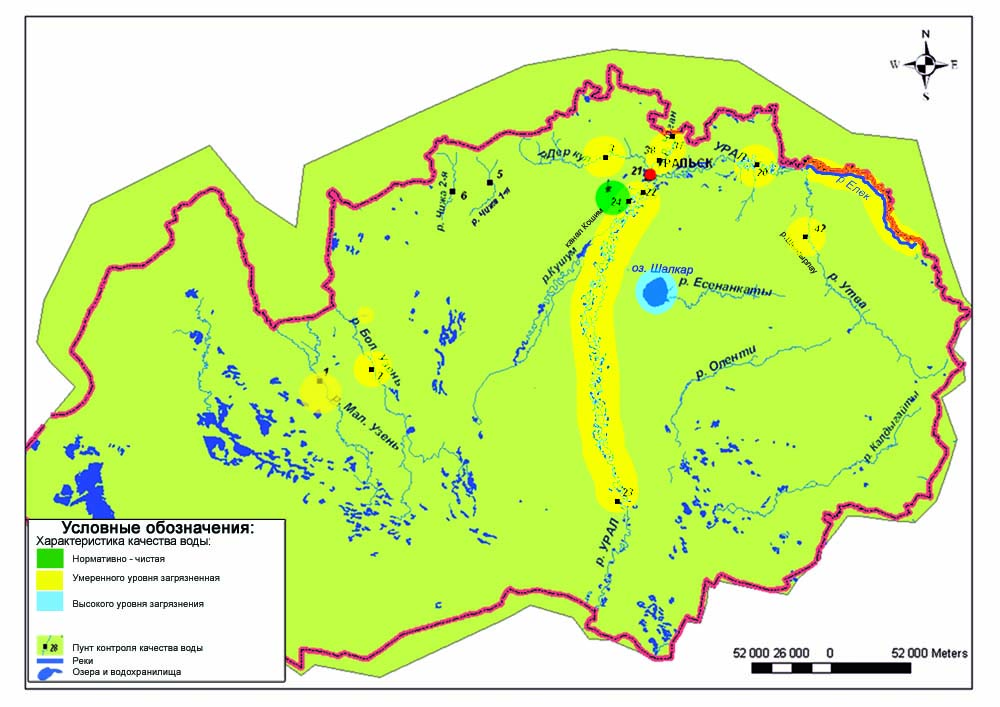 7.6 Характеристика качества поверхностных вод Западно-Казахстанской области7.10 Состояние загрязнения почв тяжёлыми металлами Западно-Казахстанской области За весенний период в городе Уральск в пробах почв содержание хрома находилось  0,1- 0,5 ПДК, свинца – 0,02-0,06 ПДК, цинка – 0,14-0,55 ПДК, меди – 0,55-0,87 ПДК и кадмия – 0,32-0,84 ПДК.За осенний периодв пробах почв города Уральск содержание хрома находилось  0,49-1,58 мг/кг, свинца – 0,65-2,3 мг/кг, цинка – 4,15-7,67 мг/кг, меди – 1,24-1,89 мг/кг, кадмия –0,09-0,18 мг/кг.На территории парка «Кирова», школы № 11, в районе автомагистрали Айтиева – Евразия, завода «Зенит» и парковой зоны содержание всех определяемых тяжелых металлов не превышало допустимой нормы.7.11 Радиационный гамма-фон Западно-Казахстанской областиНаблюдения за уровнем гамма излучения на местности осуществлялись ежедневно на 2-х метеорологических станциях (Уральск, Тайпак) и на 3-х автоматических постах наблюдений за загрязнением атмосферного воздуха г.Уральск (ПНЗ№2; ПНЗ№3), Аксай (Аксай ПНЗ №4)(рис. 7.7).Средние значения радиационного гамма-фона приземного слоя атмосферы по населенным пунктам области находились в пределах 0,003-0,29 мкЗв/ч. В среднем по области радиационный гамма-фон составил 0,11 мкЗв/ч и находился в допустимых пределах.7.12 Плотность радиоактивных выпадений в приземном слое атмосферыКонтроль за радиоактивным загрязнением приземного слоя атмосферы на территории Западно-Казахстанской области осуществлялся на 2-х метеорологических станциях (Уральск, Тайпак) путем отбора проб воздуха горизонтальными планшетами (рис. 7.7). На всех станциях проводился пятисуточный отбор проб.Среднесуточная плотность радиоактивных выпадений в приземном слое атмосферы на территории области колебалась в пределах 0,6–2,1 Бк/м2. Средняя величина плотности выпадений по области составила 1,1 Бк/м2, что не превышает предельно-допустимый уровень.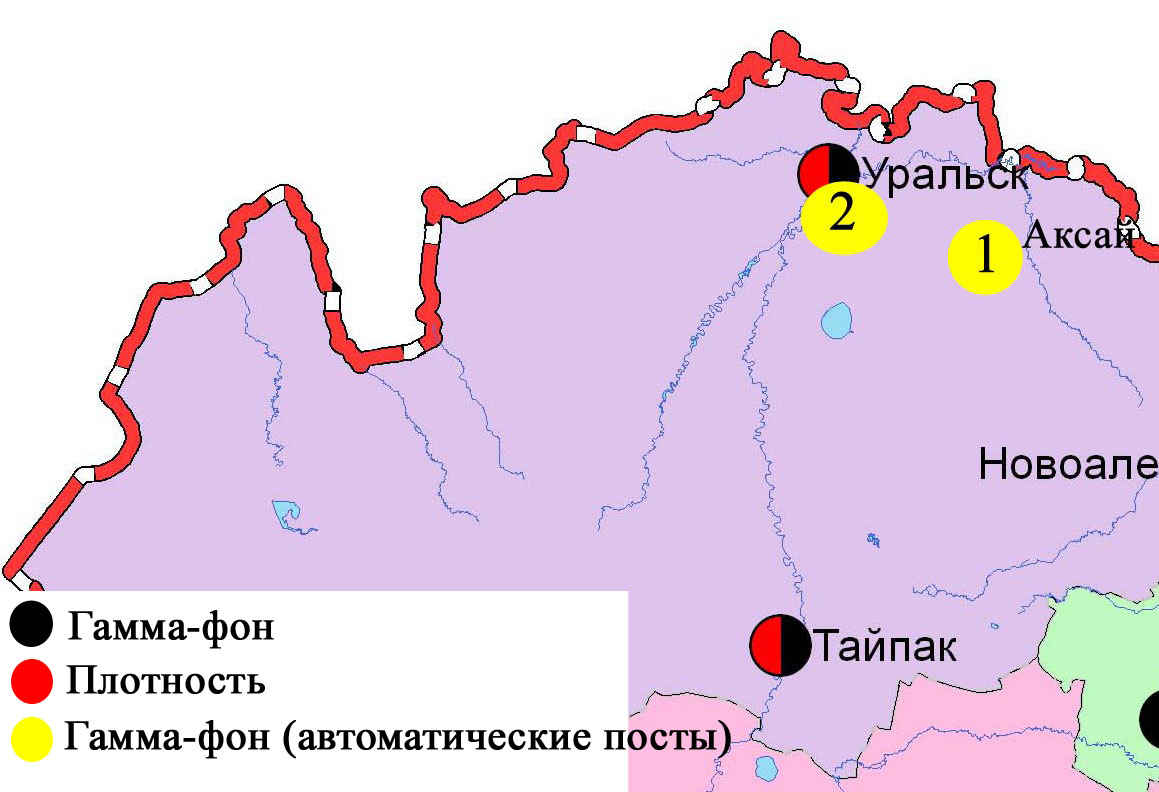 Рис. 7.7 Схема расположения метеостанций за наблюдением уровня радиационного гамма-фона и плотности  радиоактивных выпадений на территорииЗападно-Казахстанкой области8.Состояние окружающей среды Карагандинской области8.1 Состояние загрязнения атмосферного воздуха по городу КарагандаНаблюдения за состоянием атмосферного воздуха велись на 7 стационарных постах (рис. 8.1., таблица 8.1).Таблица 8.1Место расположения постов наблюдений и определяемые примеси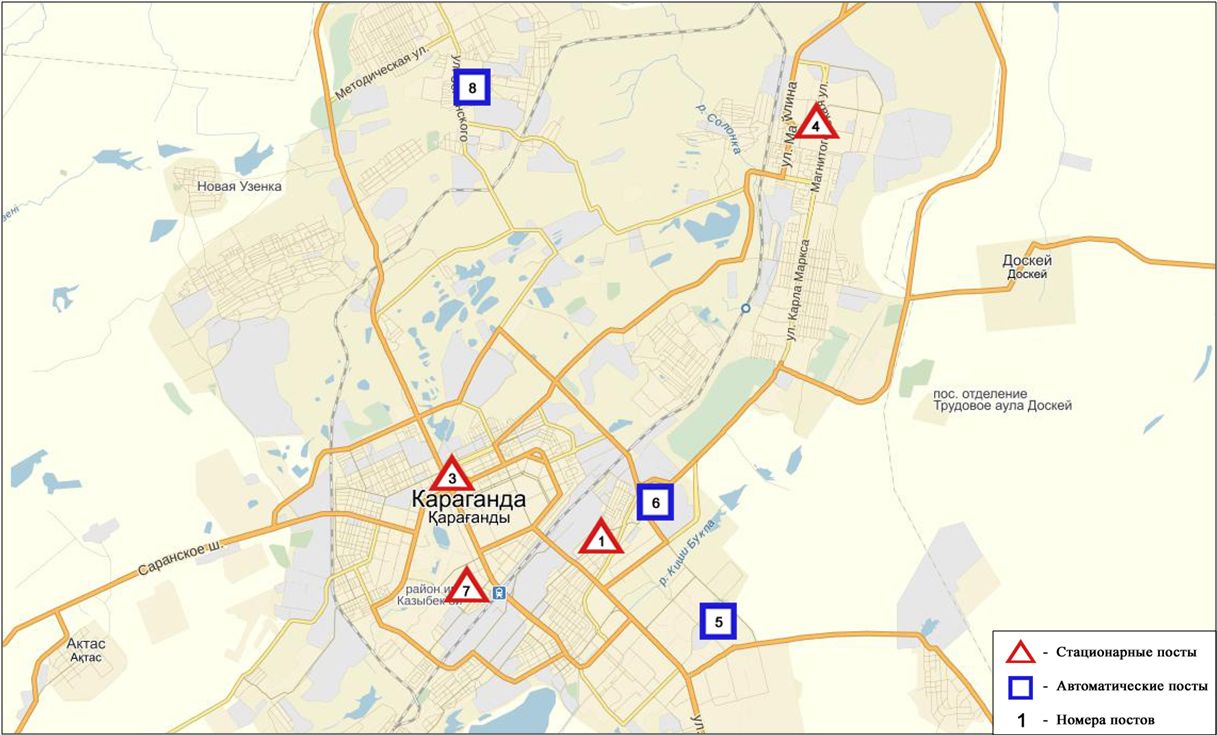 Рис. 8.1. Схема расположения стационарной сети наблюдения за загрязнением атмосферного воздуха города КарагандаОбщая оценка загрязнения атмосферы. По данным стационарной сети наблюдений (рис.8.1), уровень загрязнения атмосферного воздуха оценивался высоким уровнем загрязнения, он определялся значениями ИЗА= 8 (высокий уровень), СИ равным 21 (очень высокий уровень), значение НП = 17% (повышенный уровень). Уровень загрязнения атмосферного воздуха по сравнению с 2015 годом не изменялся (рис. 1, 2, 3).В целом по городу средние концентрации взвешенных частиц РМ-2,5 составляли 1,8 ПДКс.с., озона – 1,6 ПДКс.с, фенола – 1,9 ПДКс.с., концентрации других загрязняющих веществ не превышали ПДК.По значению СИ воздух города более всего загрязнен взвешенным частицам РМ-2,5 (в районе №8 поста).Были выявлены случаи превышения более 1 ПДКм.р. по взвешенным веществам – 10, взвешенным частицам РМ-2,5 – 5313, взвешенным частицам РМ-10 –2149,  оксиду углерода– 1778, диоксиду азота – 151, оксиду азота – 6,  озону – 266, по сероводороду – 30,  фенолу– 93и по аммиаку – 2случая; а также превышения более 5 ПДКм.р. по взвешенным частицам РМ-2,5 – 141, взвешенным частицам РМ-10 – 30, оксиду углерода – 202, сероводороду - 17 случаев. Наблюдались превышения более 10 ПДКм.р. по взвешенным частицам РМ-2,5 – 10, взвешенным частицам РМ-10 – 2, оксиду углерода – 3 случая(таблица 1).По данным автоматических станций были зафиксированы 14 случаев высокого загрязнения (ВЗ) и 1 случай экстремально высокого загрязнения (ЭВЗ) атмосферного воздуха (таблица 2).8.2 Состояние атмосферного воздуха по данным эпизодических наблюдений в городе КарагандаНаблюдения за загрязнением воздуха в городе Караганда проводились на 1 точке (точка №1 – район Пришахтинска).Измерялись концентрации взвешенных веществ, диоксида серы, оксида углерода, диоксида азота, оксида азота, сероводорода, фенола, углеводородов, аммиака, формальдегида.Максимальная концентрация сероводорода составила 1,875 ПДК, максимальная концентрация фенола – 1,300 ПДК, максимальная концентрация аммиака – 1,26 ПДК.Концентрации остальных загрязняющих веществ, по данным наблюдений, находились в пределах допустимой нормы (таблица 8.2).Таблица 8.2Концентрации загрязняющих веществ по даннымна блюденийв городе Караганда8.3 Состояние атмосферного воздуха по данным эпизодических наблюдений в городе ШахтинскНаблюдения за загрязнением воздухав городе Шахтинск проводились на 2точках(точка №1 – Шахтинская ТЭЦ(ул. Парковая пересекает ул. Хусаинова); точка №2 – шахты Казахстанская, Шахтинская (3 -й Строительный переулок пересекает ул. Гагарина)).Измерялись концентрации взвешенных веществ, диоксида серы, оксида углерода, диоксида азота, оксида азота, сероводорода, фенола, углеводородов, аммиака и формальдегида.Максимальная концентрация сероводорода на точке №1 составила 2,0 ПДК, на точке №2– 1,9 ПДК. Максимальная концентрация фенола на точке №1 составила 1,7 ПДК, на точке №2 – 1,5 ПДК. Концентрации остальных веществ, по данным наблюдений, находились в пределах допустимой нормы (таблица 8.3).Таблица 8.3Максимальные концентрации загрязняющих веществ по данным наблюдений в городе Шахтинск8.4 Состояние загрязнения атмосферного воздуха по городу БалхашНаблюдения за состоянием атмосферного воздуха велись на 4 стационарных постах (рис.8.2., таблица 8.4).Таблица 8.4Место расположения постов наблюдений и определяемые примеси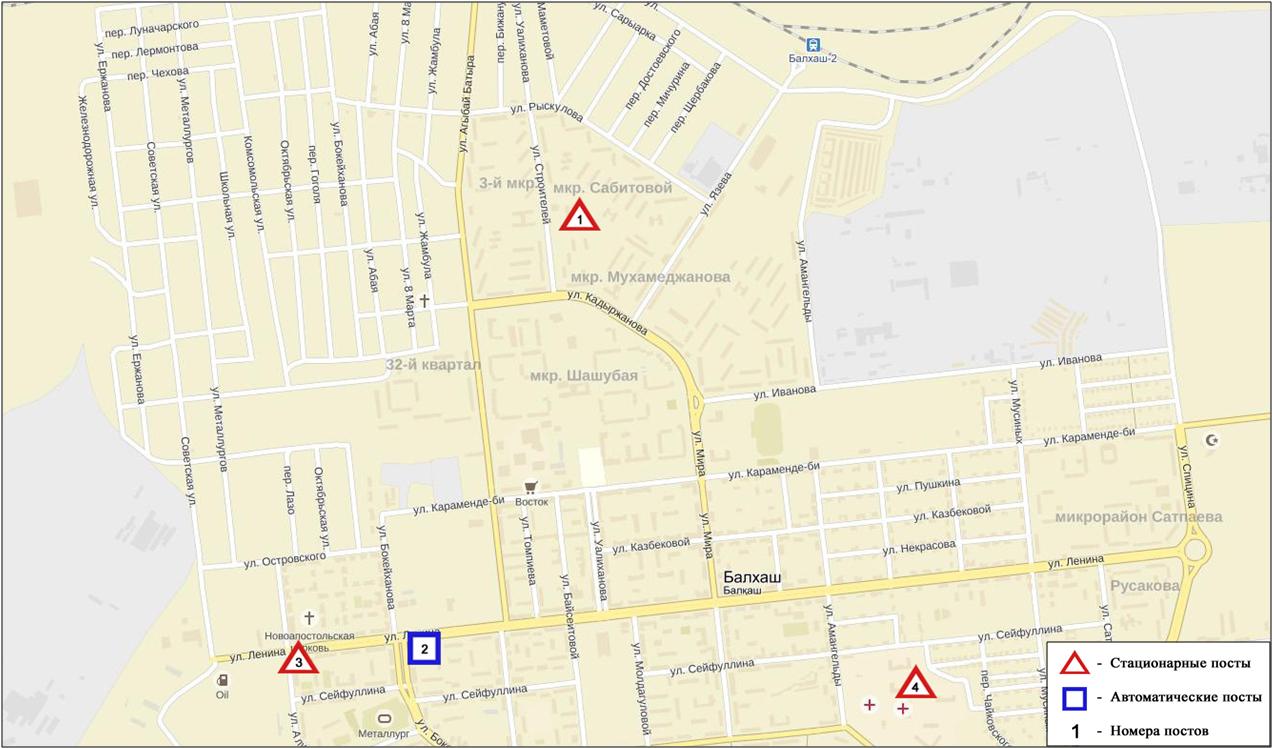 Рис.8.2. Схема расположения стационарной сети наблюдения за загрязнением атмосферного воздуха города  БалхашОбщая оценка загрязнения атмосферы. По данным стационарной сети наблюдений (рис.8.2), уровень загрязнения атмосферного воздуха оценивался высоким уровнем загрязнения, он определялся значениями ИЗА=7 (высокий уровень), СИ равным 24 (очень высокий уровень), значение НП=3% (повышенный уровень). Уровень загрязнения атмосферного воздуха по сравнению с 2015 годом возрос с «повышенного» до «высокого» уровня (рис. 1, 2, 3).В целом по городу средняя концентрация озона составила 1,2ПДКс.с, содержание свинца составило 1,85ПДКс.с., содержание остальных тяжелых металлов и концентрации других загрязняющих веществ не превышали ПДК.Были зафиксированы превышения более 1 ПДКм.р.  по взвешенным веществам – 47, взвещенным частицам РМ-2,5 - 372, взвешенным частицам РМ-10-146, диоксиду серы– 558,оксиду углерода – 5, диоксиду азота - 13,оксиду азота – 1, сероводороду – 277 случаев, а также превышения более 5 ПДКм.р.  по взвешенным веществам – 1, взвещенным частицам РМ-2,5 – 6, диоксиду серы – 6, по сероводороду – 31случай. По значению СИ воздух города более всего загрязнен сероводородом (в районе №2 поста).Были выявлены случаи превышения более 10 ПДКм.р.  по взвешенным веществам – 1, сероводороду – 8(таблица 1).В 2016 году были отмечены 4 случая высокого загрязнения  (ВЗ) и 5 случаев экстремально высокого загрязнения (ЭВЗ) атмосферного воздуха (таблица 2).8.5 Состояние загрязнения атмосферного воздуха по городу ЖезказганНаблюдения за состоянием атмосферного воздуха велись на 3 стационарных постах(рис.8.3., таблица 8.5).Таблица 8.5Место расположения постов наблюдений и определяемые примеси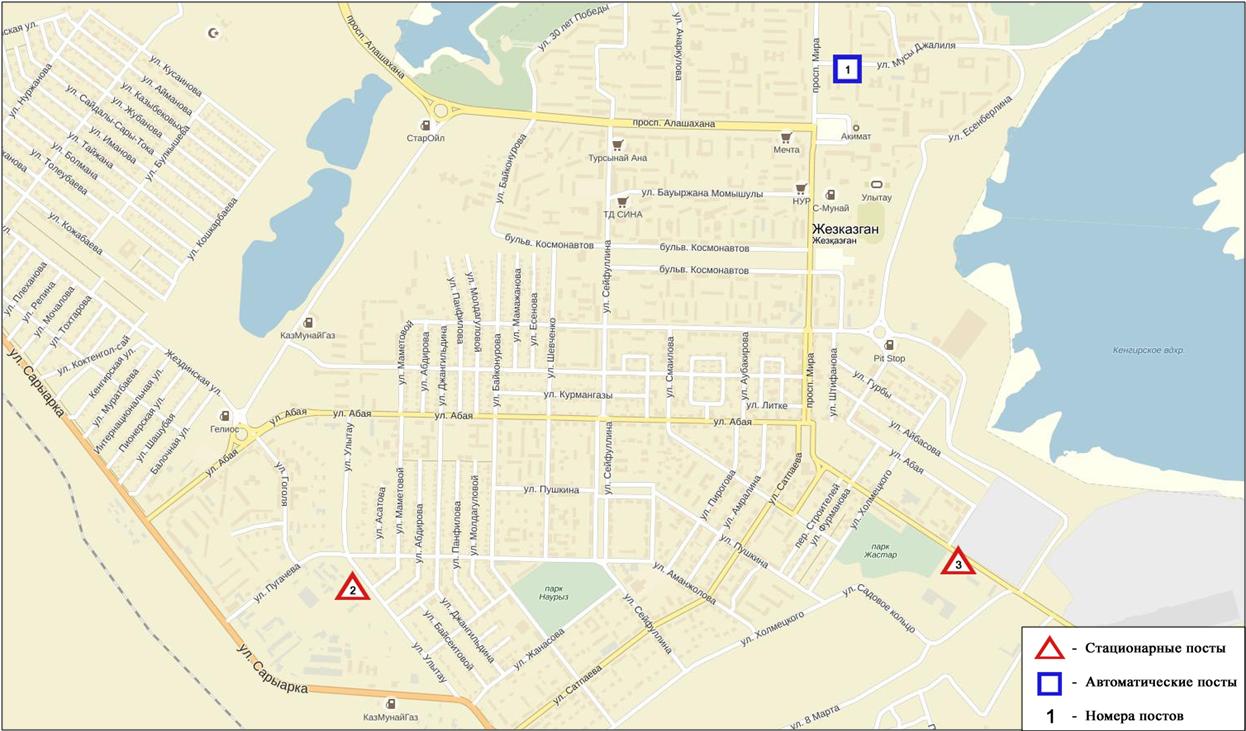 Рис.8.3.Схемарасположения стационарной сети наблюдения за загрязнением атмосферного воздуха города Жезказган	Общая оценка загрязнения атмосферы. По данным стационарной сети наблюдений (рис.8.3), уровень загрязнения атмосферного воздуха оценивался высоким уровнем загрязнения, он определялся значениями ИЗА=7 (высокий уровень), НП равным 17% (повышенный уровень), значение СИ=10 (высокий уровень). Уровень загрязнения атмосферного воздуха по сравнению с 2015 годом не изменялся(рис. 1,2,3).В целом по городу средние концентрации составили: взвешенных веществ –2,1ПДКс.с., фенола – 2,1 ПДКс.с., концентрации других загрязняющих веществ не превышали ПДК.По значению СИ воздух города более всего загрязнен взвешенными частицами РМ-10 (в районе №1 поста).Были выявлены случаи превышения более 1 ПДКм.р.  по взвешенным веществам –170, по взвешенным частицам РМ-2,5 –21, по взвешенным частицам РМ-10 –109,диоксиу серы – 45, по оксиду углерода – 29, диоксиду азота – 7, озону – 184, сероводороду – 693, по фенолу – 270 случаев; а так же превышения более 5 ПДКм.р.  по взвешенным частицам РМ-10 – 2, сероводороду – 10 случаев(таблица 1).8.6 Состояние загрязнения атмосферного воздуха по городу СараньНаблюдения за состоянием атмосферного воздуха велись на 1 стационарном посту (рис.8.4., таблица 8.6).Таблица 8.6Место расположения постов наблюдений и определяемые примеси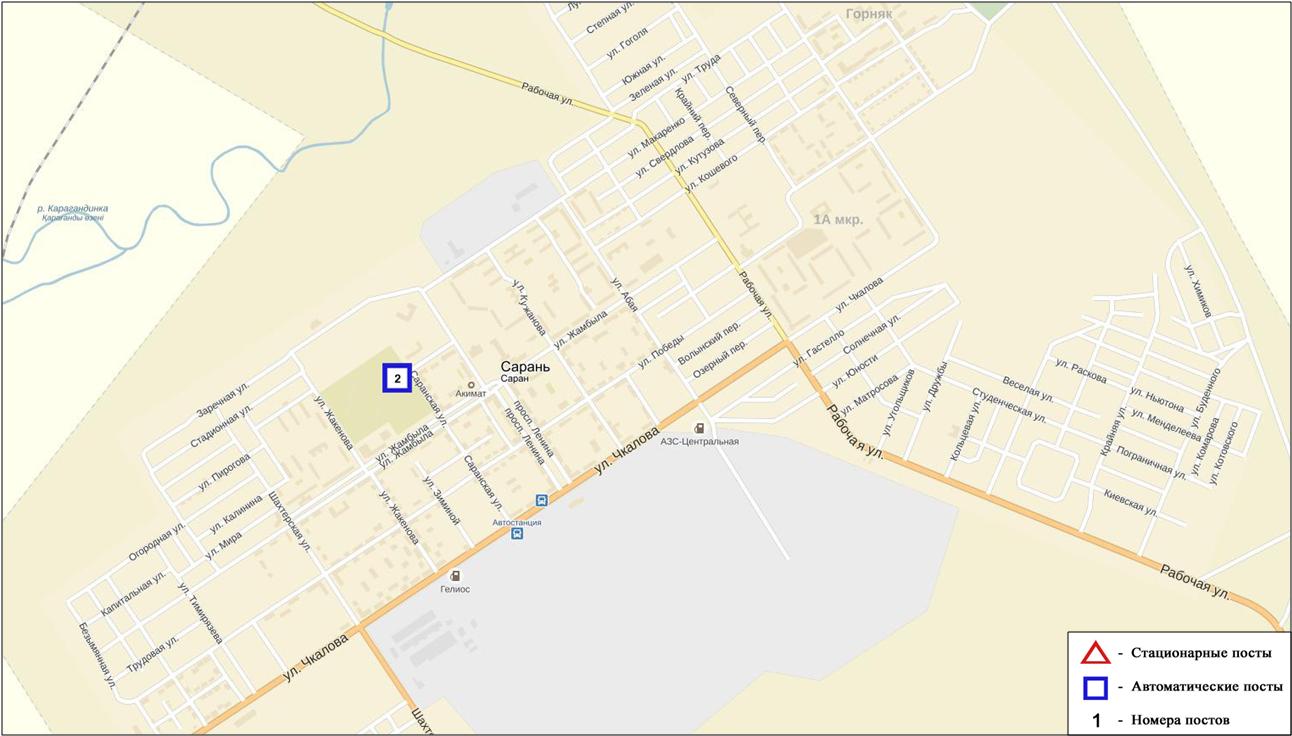 Рис.8.4. Схема расположения стационарной сети наблюдения за загрязнением атмосферного воздуха города СараньОбщая оценка загрязнения атмосферы. По данным стационарной сети наблюдений (рис.8.4), уровень загрязнения атмосферного воздуха оценивался низким, он определялся значениями ИЗА=3 (низкий уровень), СИ=2 (повышенный уровень) и НП равным 1% (повышенный уровень). Уровень загрязнения атмосферного воздуха по сравнению с 2015 годом не изменялся(рис. 1, 2, 3).В целом по городу средняя концентрация озона составила 1,2ПДКс.с., концентрации других загрязняющих веществ не превышали ПДК(таблица1).Были выявлены случаи превышения более 1 ПДКм.р. по взвешенным частицам РМ-2,5 - 327, по взвешенным частицам РМ-10 - 56, оксид углерода – 48 случаев (таблица 1).8.7 Состояние атмосферного воздуха по городу ТемиртауНаблюдения за состоянием атмосферного воздуха велись на 4 стационарных постах(рис. 8.5., таблица 8.7).Таблица 8.7Место расположения постов наблюдений и определяемые примеси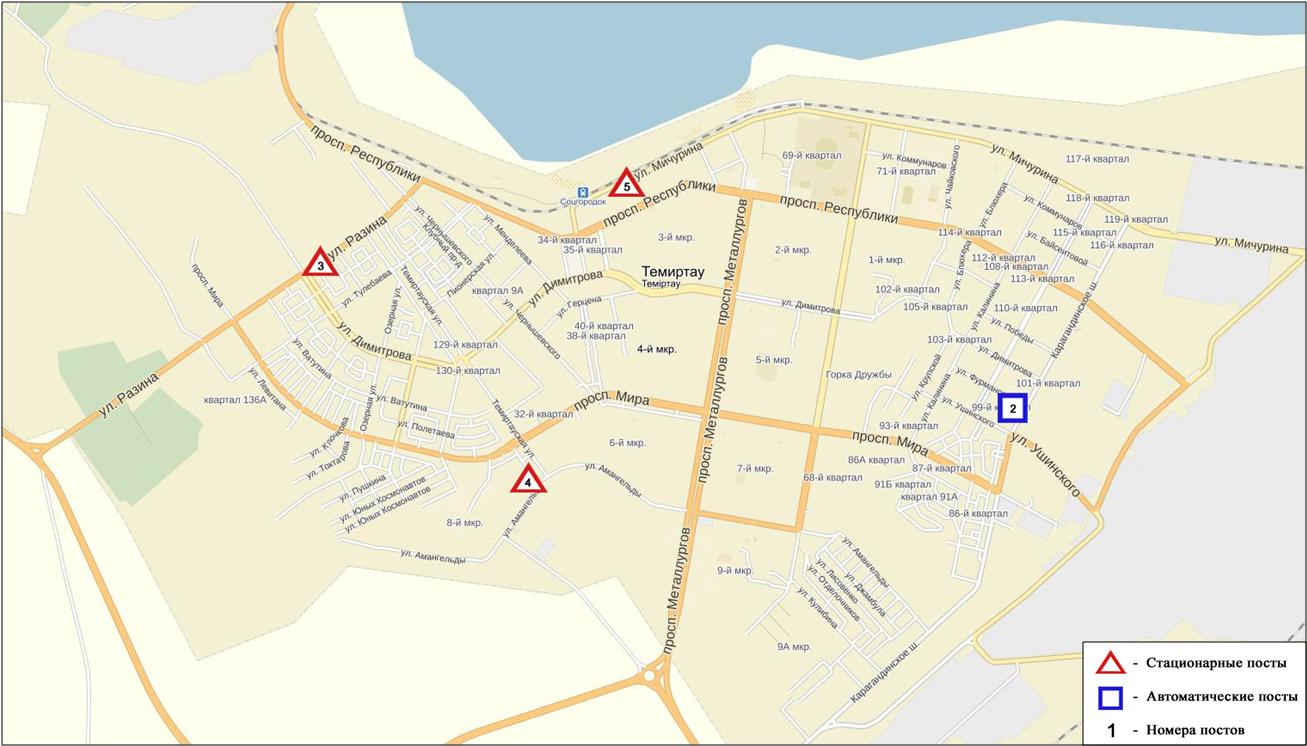 	Рис. 8.5.Схема расположения стационарной сети наблюдения за загрязнением атмосферного воздуха города Темиртау	Общая оценка загрязнения атмосферы. По данным стационарной сети наблюдений (рис.8.5), уровень загрязнения атмосферного воздуха оценивался высоким, он определялся значениями ИЗА=8 (высокий уровень), СИ равным 11 (очень высокий уровень) и НП = 27% (высокий уровень). Уровень загрязнения атмосферного воздуха по сравнению с 2015 годом не изменялся (рис. 1, 2, 3).В целом по городу средние концентрации составили: взвешенных веществ – 1,8 ПДКс.с., фенола –2,6 ПДКс.с, аммиака – 1,4 ПДКс.с., концентрации других загрязняющих веществ не превышали ПДК.По значению СИ воздух города более всего загрязнен диоксидом азота (в районе №5 поста).Были выявлены случаи превышения более 1 ПДКм.р. по взвешенным веществам – 114, по диоксиду серы – 2060, оксиду углерода – 106, по диоксиду азота – 2036, по оксиду азота – 176, по сероводороду – 1557,пофенолу – 593, по аммиаку– 26 случаев, также были зафиксированы превышения более 5 ПДКм.р.  по диоксиду серы- 50, диоксиду азота – 164, оксиду азота – 12, сероводороду - 35случаев. Зафиксированы случаи превышения более 10 ПДКм.р. по диоксиду азота – 11, сероводороду – 1 случай(таблица 1).По данным автоматических станций были зафиксированы 12 случаев высокого загрязнения (ВЗ) атмосферного воздуха (таблица 2). 8.8 Химический состав атмосферных осадков на территории Карагандинской области Наблюдения за химическим составом атмосферных осадков заключались в отборе проб дождевой воды на 4 метеостанциях (Балхаш, Жезказган, Караганда, Карагандинская сельскохозяйственная опытная станция (СХОС) (рис. 8.6).Концентрации всех определяемых загрязняющих веществ в осадках не превышают предельно допустимые концентрации (ПДК), за исключением кадмия.Концентрации кадмия превышали допустимую норму в пробах осадков отобранных на МС Балхаш– 1,2 ПДК, МС Жезказган – 1,9 ПДК, на МС Карагандинский СХОС – 3,5 ПДК.В пробах осадков преобладало содержание гидрокарбонатов – 32,2 %, сульфатов – 25,99 %, ионов кальция – 11,73 %, хлоридов – 11,05 %, ионов магния – 5,5 % и ионов натрия – 5,2 %.Наибольшая общая минерализация отмечена на МС Карагандинский СХОС – 57,46 мг/л, наименьшая на МС Балхаш – 20,2 мг/л.Удельная электропроводимость атмосферных осадков по территории Карагандинской области находилась в пределах от 38,0 (МС Балхаш) до 96,7 мкСм/см (МС Жезказган).Кислотность выпавших осадков имеет характер слабощелочной среды, находится в пределах от 6,08 (МС Караганда) до 6,9 (МС Карагандинская СХОС).8.9 Химический состав снежного покрова за 2015-2016 гг. на территории Карагандинской областиНаблюдения за химическим составом снежного покрова проводились  на 3 метеостанциях (МС)(Балхаш, Жезказган, Караганда) (рис.8.6).Концентрации всех определяемых загрязняющих веществ, в пробах снежного покрова не превышают предельно допустимые концентрации (ПДК), за исключением кадмия. Концентрация кадмия превышала допустимую норму в пробах снежного покрова отобранных на М Жезказган – 1,42 ПДК.В пробах снежного покрова преобладало содержание гидрокарбонатов          – 36,3 %, сульфатов – 25,4 %, ионов кальция – 18,3 %, хлоридов – 7,79 % и                       калия – 6,06 %.Наибольшая общая минерализация отмечена на МСБалхаш– 33,4 мг/л, наименьшая – 19,2 мг/л на МС Караганда.Удельная электропроводность снежного покровапо территории Карагандинской области находилась в пределах от 29,1 (МСКараганда) до 57,8 мкСм/см (МС Балхаш).Кислотность выпавших снега имеет характер слабощелочной среды и находится в пределах от 5,8 (МСЖезказган) до 6,3 (МСКараганда).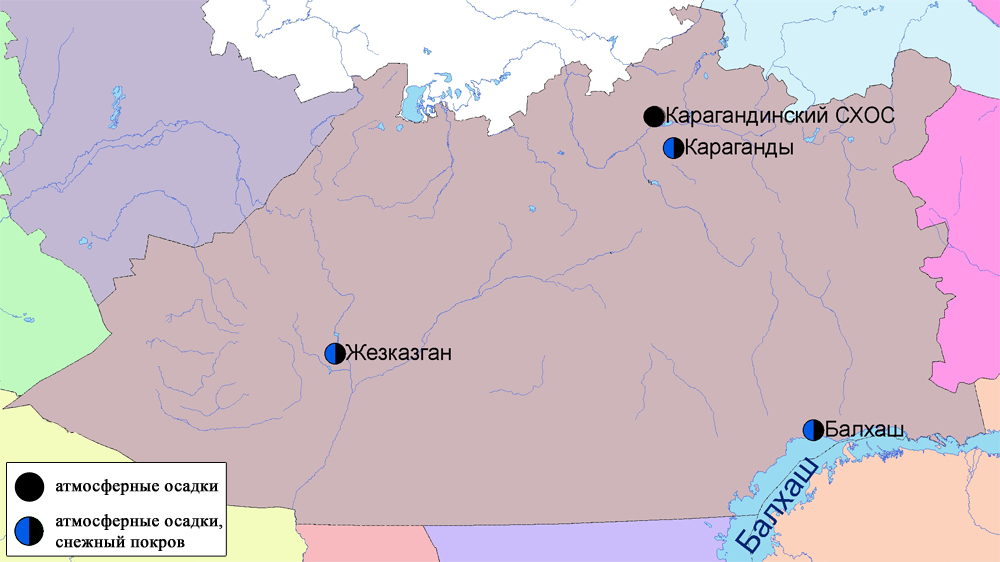 Рис. 8.6 Схема расположения метеостанций за наблюдением атмосферных осадков и снежного покрова на территории Карагандинской области8.10 Качество поверхностных вод на территории Карагандинской областиНаблюдения за загрязнением поверхностных вод на территории Карагандинской области проводились на 15 водных объектах – реки: Нура, Шерубайнура, Сокыр, Кокпекты, Кара Кенгир, водохранилища: Самаркан, Кенгир, Канал сточных вод, канал Ертис-Караганды, озера Коргалжинского заповедника: Шолак, Есей, Султанкельды, Кокай, канал Нура-Есиль, оз.Балкаш.Река Нура начинается в горах Керегетас и впадает в Коргалжинскую систему озер, соединяющихся с большим озером Тениз. Река берет свое начало на территории Карагандинской области и протекает через Акмолинскую область. На реке Нура расположено водохранилище Самаркан. Река Шерубайнура - правобережный приток реки Нура. Река Кара Кенгир – правый приток реки Сарысу. Водохранилище Кенгир расположено на реке Кенгир.На реке Нура: температура воды отмечена в пределах 0 – 30,0ºC, водородный показатель равен 7,82, концентрация растворенного в воде кислорода – 9,22 мг/дм3, БПК5 – 2,03 мг/дм3. Превышения ПДК были зафиксированы по веществам из групп главных ионов (сульфаты – 2,3 ПДК), биогенных веществ (железо общее – 2,0 ПДК, фториды – 1,6 ПДК), тяжелых металлов (марганец – 9,5 ПДК, медь – 2,4 ПДК, цинк – 1,3 ПДК).Средняя концентрация общей ртути составила 0,00009 мг/дм3, максимальная – 0,00084 мг/дм3.На водохранилище Самаркан: температура воды отмечена в пределах0 – 27,6 ºC, водородный показатель равен 7,92,концентрация растворенного в воде кислорода – 9,15 мг/дм3, БПК5 – 2,10 мг/дм3.Превышения ПДК были зафиксированы по веществам из групп главных ионов (сульфаты – 1,9 ПДК), биогенных веществ (железо общее – 1,4 ПДК, фториды – 1,5 ПДК), тяжелых металлов (марганец – 5,6 ПДК, медь – 1,8 ПДК, цинк – 1,3 ПДК). Средняя концентрация общей ртути составила 0,00001 мг/дм3, максимальная – 0,00006 мг/дм3.Канал сточных вод АО «Арселор Миттал Темир-Тау» и АО «ТЭМК»: температура воды отмечена в пределах 3,0 – 24,4 ºC, водородный показатель равен 7,63, концентрация растворенного в воде кислорода – 9,25 мг/дм3, БПК5 – 2,17 мг/дм3. Превышения ПДК были зафиксированы по веществам из групп главных ионов (сульфаты – 3,5 ПДК, магний – 1,1 ПДК), биогенных веществ (азот нитритный – 2,6 ПДК, азот нитратный – 1,1 ПДК), тяжелых металлов (марганец – 9,9 ПДК, медь – 3,6 ПДК, цинк – 1,9 ПДК), органических веществ (фенолы – 1,2 ПДК).  Средняя концентрация общей ртути составила 0,00018мг/дм3, максимальная – 0,00124 мг/дм3.В реке Сокыр: температура воды отмечена в пределах 0 – 28,2 ºC, водородный показатель – 7,77, концентрация растворенного в воде кислорода составила 8,29 мг/дм3, БПК5 – 2,82 мг/дм3. Превышения ПДК были зафиксированы по веществам из групп главных ионов (хлориды – 1,3 ПДК, сульфаты – 4,4 ПДК,  магний – 1,4 ПДК), биогенных веществ (аммоний солевой – 11,3 ПДК, азот нитритный – 24,3 ПДК), тяжелых металлов (марганец – 19,9 ПДК, медь – 3,7 ПДК, цинк – 1,9 ПДК), органических веществ (фенолы – 1,7 ПДК).Средняя концентрация общей ртути составила 0,00001 мг/дм3, максимальная – 0,00004 мг/дм3.В реке Шерубайнура: температура воды отмечена в пределах 0 – 28,2 ºC, водородный показатель равен – 7,73, концентрация растворенного в воде кислорода – 8,18 мг/дм3, БПК5 – 2,63 мг/дм3. Превышения ПДК были зафиксированы по веществам из групп главных ионов (хлориды – 1,1 ПДК, сульфаты – 4,1 ПДК, магний – 1,4 ПДК), биогенных веществ (аммоний солевой – 9,9 ПДК, азот нитритный – 22,7 ПДК, железо общее – 3,0 ПДК, фториды – 1,4 ПДК), тяжелых металлов (марганец – 15,7 ПДК, медь – 3,8 ПДК,  цинк – 1,5 ПДК), органических веществ (фенолы – 1,4 ПДК). Средняя концентрация общей ртути составила 0,00001 мг/дм3, максимальная – 0,00006 мг/дм3.В рекеКокпекты: температура воды отмечена в пределах 9,8 – 27,4 ºC, водородный показатель равен 7,75, концентрация растворенного в воде кислорода – 8,83 мг/дм3, БПК5 – 1,94 мг/дм3. Превышения ПДК были зафиксированы по веществам из групп главных ионов (хлориды – 2,1 ПДК, сульфаты – 3,9 ПДК, магний – 1,4 ПДК), биогенных веществ (азот нитритный – 1,2 ПДК), тяжелых металлов (марганец – 16,5 ПДК, медь – 3,3 ПДК, цинк – 1,9 ПДК). Средняя концентрация общей ртути составила 0,00001 мг/дм3, максимальная – 0,00003 мг/дм3.На водохранилище Кенгир: температура воды отмечена в пределах 0 – 21,8 ºC, водородный показатель равен 7,85, концентрация растворенного в воде кислорода – 6,16 мг/дм3, БПК5 – 3,20 мг/дм3. Превышения ПДК были зафиксированы по веществам из групп главных ионов (сульфаты – 2,2 ПДК), биогенных веществ (железо общее – 1,4 ПДК), тяжелых металлов (марганец – 3,3 ПДК, медь – 3,6 ПДК, цинк – 1,4 ПДК). Содержание общей ртути не достигало 0,00001 мг/дм3.На реке Кара Кенгир: температура воды отмечена в пределах 0 – 22,0 ºC, водородный показатель равен 7,58, концентрация растворенного в воде кислорода – 5,54 мг/дм3, БПК5 – 3,36 мг/дм3. Превышения ПДК были зафиксированы по веществам из групп главных ионов (сульфаты – 3,8 ПДК, магний – 1,2 ПДК), биогенных веществ (аммоний солевой – 11,3 ПДК, азот нитритный – 4,0 ПДК, железо общее – 2,6 ПДК, фториды – 1,1 ПДК), тяжелых металлов (марганец – 12,5 ПДК, медь – 7,8 ПДК, цинк – 1,4 ПДК). Содержание общей ртути достигало 0,00002 мг/дм3.В канале Ертис-Караганды: температура воды отмечена в пределах 0,2 – 24,2ºC, водородный показатель равен 7,69, концентрация растворенногов воде кислорода – 9,38 мг/дм3, БПК5 – 1,81 мг/дм3. Превышения ПДК были зафиксированы по веществам из групп главных ионов (сульфаты – 1,3 ПДК), биогенных веществ (железо общее – 1,2 ПДК),тяжелых металлов (марганец – 5,0 ПДК, цинк – 1,4 ПДК). Содержание общей ртути не достигало 0,00001 мг/дм3.На озере Шолак Коргалжинского заповедника: температура воды отмечена в пределах 12,4 – 23,4 оС, водородный показатель равен 7,87,концентрация растворенного кислорода в воде – 9,10 мг/дм3, БПК5 – 2,05мг/дм3. Превышения ПДК были зафиксированы по веществам из групп главных ионов (сульфаты – 3,3 ПДК) и тяжелых металлов (марганец – 11,9 ПДК, медь – 2,8 ПДК). Средняя концентрация общей ртути составила 0,00002 мг/дм3, максимальная – 0,00006 мг/дм3.На озере Есей: температура воды отмечена в пределах 11,0 – 23,7 оС, водородный показатель равен 7,78, концентрация растворенного в водекислорода – 8,45 мг/дм3, БПК5– 2,00 мг/дм3. Превышения ПДК были зафиксированы по веществам из групп главных ионов(хлориды – 2,3 ПДК, сульфаты – 5,7 ПДК, магний – 2,3 ПДК), тяжелых металлов (марганец– 7,6 ПДК, медь – 1,9 ПДК).Содержание общей ртути достигало 0,00001 мг/дм3. На озере Султанкельды: температура воды отмечена в пределах 12,4 – 23,6 оС, водородный показатель равен 7,73, концентрация растворенного вводе кислорода – 7,68 мг/дм3, БПК5– 1,75 мг/дм3. Превышения ПДК были зафиксированы по веществам из групп главных ионов (хлориды – 1,8 ПДК, сульфаты – 4,4 ПДК, магний – 1,8 ПДК) и тяжелых металлов (марганец– 7,7 ПДК, медь – 1,5 ПДК, цинк – 1,2 ПДК). Средняя концентрация общей ртути составила 0,00001 мг/дм3, максимальная – 0,00003 мг/дм3.На озере Кокай: температура воды отмечена в пределах 12,8 – 25,0оС, водородный показатель равен 7,84, концентрация растворенного в воде кислорода – 7,95 мг/дм3, БПК5– 1,67 мг/дм3.Превышения ПДК были зафиксированы по веществам из групп главных ионов (хлориды – 1,2 ПДК, сульфаты – 3,7 ПДК, магний – 1,5 ПДК) итяжелых металлов (марганец – 4,9 ПДК, медь – 1,4 ПДК, цинк – 1,3 ПДК). Средняя концентрация общей ртути составила 0,00001 мг/дм3, максимальная – 0,00002 мг/дм3.На канале Нура-Есиль: температура воды отмечена в пределах 11,0 – 23,7 оС, водородный показатель равен 7,85, концентрация растворенного в воде кислорода – 8,59 мг/дм3, БПК5– 1,76 мг/дм3. Превышения ПДК были зафиксированы по веществам из групп главных ионов (сульфаты – 2,6 ПДК), тяжелых металлов (марганец – 12,1 ПДК, медь – 2,4 ПДК, цинк – 1,1 ПДК).Средняя концентрация общей ртути составила 0,00001 мг/дм3, максимальная – 0,00006 мг/дм3.Озеро Балкаш - температура воды изменялась в пределах от 2,4 до 25,8°С, водородный показатель составил 8,75, средняя концентрация растворенного в воде кислорода – 9,23 мг/дм3, БПК5 –1,00 мг/дм3.Превышение ПДК за данный период фиксировались по веществам из групп главных ионов (сульфаты – 7,9 ПДК, хлориды – 1,2 ПДК, магний – 3,0 ПДК), биогенных веществ (фториды – 2,2 ПДК), тяжелых металлов (медь – 7,0 ПДК), органических веществ (фенолы – 1,4 ПДК).Качество воды водных объектов на территории Карагандинской области за 2016 год оценивается следующим образом: вода «умеренного уровня загрязнения» – река Нура, вдхр. Самаркан, Кенгир, Канал сточных вод, канал Ертис-Караганды, озеро Кокай; вода «высокого уровня загрязнения» – реки Сокыр, Шерубайнура, Кара Кенгир, Кокпекты, озера Шолак, Есей, Султанкельды, канал Нура-Есил, озеро Балкаш.В сравнении с 2015 годомкачество воды в реках Нура, Сокыр, вдхр.Самаркан, Канале сточных вод, озере Кокай – улучшилось; в остальных водных объектах – существенно не изменилось.Качество воды по величине БПК5 оценивается следующим образом:вода «нормативно-чистая» – реки Нура, Сокыр, Шерубайнура, Кокпекты, вдхр.Самаркан, Канал сточных вод, озера Шолак, Есей, Султанкельды, Кокай, каналы Ертис–Караганды, Нура–Есиль;вода «умеренного уровня загрязнения» – вдхр. Кенгир, река Кара Кенгир.В сравнении с 2015 годом качество воды по величине БПК5 во всех водных объектах существенно не изменилось. Кислородный режим в норме.На территории области обнаружены следующие ВЗ: река Нура – 91 случай ВЗ, вдхр. Самаркан – 4 случая ВЗ, Канал сточных вод – 11 случаев ВЗ, река Сокыр – 35 случаев ВЗ, река Шерубайнура – 34 случая ВЗ, река Кокпекты – 6 случаев ВЗ, река Кара Кенгир – 31 случай ВЗ, озеро Шолак – 3 случая ВЗ, озеро Есей – 2 случая ВЗ, озеро Султанкельды – 2 случая ВЗ, канал Нура-Есиль – 4 случая ВЗ (таблица 5).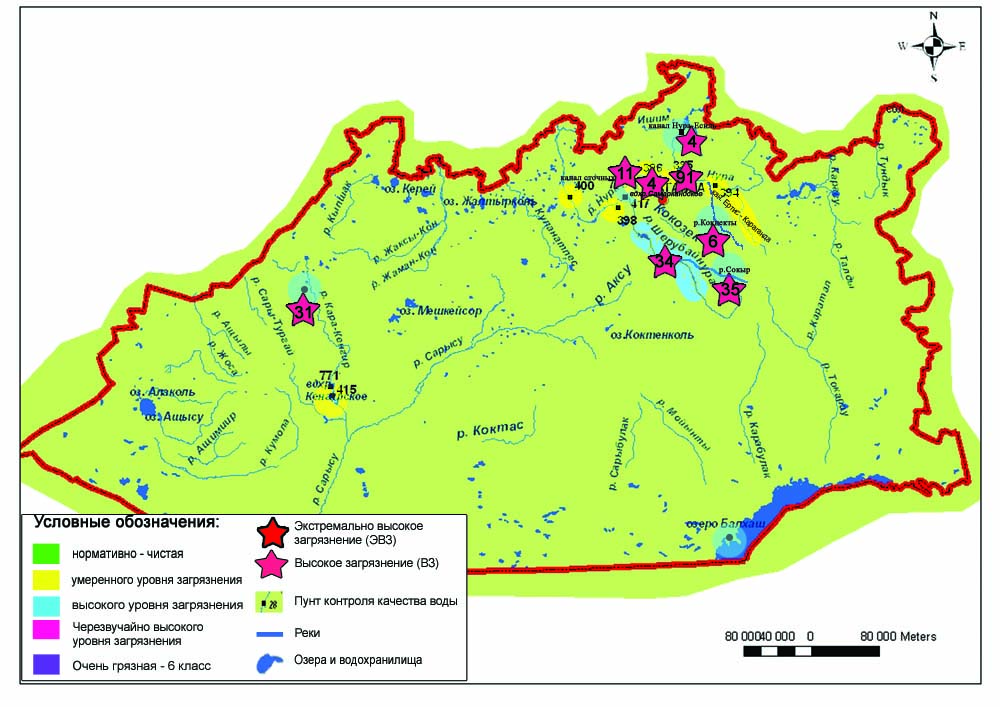 8.7 Характеристика качества поверхностных вод Карагандинской области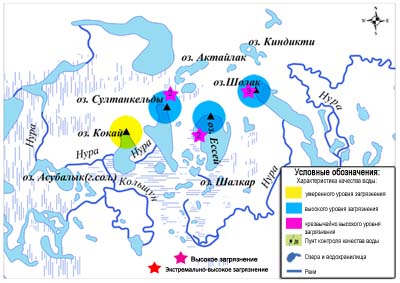 8.8 Характеристика качества поверхностных вод Коргалжинских озер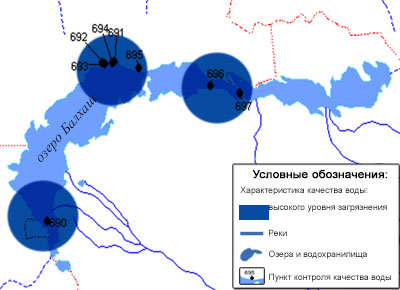 8.9 Характеристика качества поверхностных вод озеро Балкаш8.11 Состояние качества поверхностных вод Карагандинской области по гидробиологическим показателямРека Нура. Зоопланктон в отчетный период не отличался большим разнообразием.  В пробах в среднем  насчитывалось  по 2-3 вида. Преобладали веслоногие рачки, которые составили 46% от общего количества  планктона.  Среди них доминировал  Eucyclopsserrulatus Ветвистоусые рачки на 33% участвовали в создании численности зоопланктона, а коловратки на 21%. Общая численность в среднем была равна 0,96 тыс. экз./м³ при биомассе 11,69 мг/м³. Индекс сапробности варьировал в пределах  от 1,60 до 1,90 и в среднем по реке составил 1,76. Качество воды по состоянию зоопланктона соответствовало третьему классу,  т.е. "умеренно- загрязненные" воды.Фитопланктон был богат и разнообразен,  в пробах присутствовали  все основные группы водорослей. Доминировали диатомовые и зеленые водоросли. Наименьший процент занимали сине-зеленые и прочие водоросли, они составили  5% от общей биомассы. В среднем, общая численность фитопланктона составила  0,08 тыс.кл/см³, биомасса  0,224 мг/дм³, число видов в пробе – 14. Индекс сапробности был  равен 1,77. Класс качества воды третий - т.е. " умеренно - загрязненные".Перифитон реки Нура был развит умеренно. Весной основу составили диатомовые водоросли. Зеленые и сине-зеленые водоросли встречались в единичных экземплярах. Средний индекс сапробности был  равен 1,97. В летних обрастаниях доминировали диатомовые, зеленые, сине-зеленые  водоросли и эвгленовые, частота встречаемости 5-7-9. Индексы сапробности варьировали в пределах  от 1,60 до 2,31 и средний его индекс составил, как и весной, 1,95. Осенью, кроме диатомовых, зеленых и сине-зеленых водорослей, также в пробах встречались эвгленовые водоросли и ресничные инфузории. Индексы сапробности варьировали от 1,67 до 2,31. Все эти виды относились к индикаторам загрязнения бета-мезосапробной  зоны. Средний индекс сапробности за период 2016 года составил 1,95. Класс воды третий"умеренно-загрязненных" вод.Зообентос р. Нура был богат. В мае пиявки встречались только на створе "Нижний бьеф Интумакского вдхр.", на створах "с. Молодецкое", "а. Акмешит" и "с. Коргалжин" присутствовали личинки насекомых (веснянки, поденки, жуки и клопы). Летом фауна дна была более разнообразна и представлена бокоплавами, пиявками, моллюсками и личинками насекомых. Бокоплавы, моллюски и личинки насекомых присутствовали во всех пробах, пиявки только на двух створах "Нижний бьеф Интумакского вдхр." и "Верхний бьеф Интумакского вдхр.". Осенью, при исследовании зообентоса, в пробах присутствовали представители следующих таксономических групп: Crustacea, Hirudinea, Insecta и Mollusca. В среднем биотический индекс составил 5, что соответствует 3 классу, т.е. "умеренно-загрязненные" воды.Согласно результатам биотестирования на створах реки Нуры за год наблюдались следующие данные тест-параметра (процент погибших дафний по отношению к контролю): г.Темиртау,''1 км выше сброса  ст. вод…″, г.Темиртау,″5,7 км ниже сброса .ст.вод…″ - 0,25% и  г.Темиртау,″1 км ниже сброса .ст.вод…″ - 0,5%. На остальных пунктах контроля прослеживалась 100%ная выживаемость тест-объекта по отношению к контролю. По полученным данным  исследуемая вода  не оказывает токсического действия на тест-обьект.      Река Шерубайнура. Зоопланктонное сообщество  было развито умеренно. Ведущую роль играли коловратки (60%), на долю ветвистоусых рачков пришлось 22%, а веслоногие рачки составили18%. Общая численность  была равна 0,77 тыс. экз./м³ при биомассе 3,60 мг/м³. Индекс сапробности составил 1,91.  Качество воды оценивалось 3 классом, т.е. "умеренно-загрязненные" воды.Фитопланктон был  развит хорошо. Доминировали диатомовые и зеленые  водоросли (97%). Общая численность  составила 0,15 тыс.кл/см³, биомасса – 1,167 мг/дм³. Индекс сапробности   в среднем был  равен 1,83. Количества видов не превышало – 7. Класс воды третий. В перифитоне реки Шерубайнура, за исследованный период, было обнаружено 37 видов водорослей. Среди диатомовых водорослей чаще всего преобладали такие виды, как: Caloneisamphisbaena, CyclotellameneghinianaиStephanodiscushantzschii, с частотой встречаемости 5-9. Из представителей зеленых водорослей наиболее часто был встречен род – Scenedesmus. Также в пробах доминировали эвгленовые (Urceoluscyclotomus) и сине-зеленые (Calotrixparietina, Gomphosphaeriapusilla и Oscillatoriabrevis) водоросли. Согласно сапробиологическому анализу, преобладали бета-мезосапробные организмы. Индексы сапробности варьировали от 1,88 до 2,33, средний индекс сапробности за 2016 год составил 2,20 и остался в пределах третьего класса. В процессе определения острой токсичности (процент погибших дафний по отношению к контролю) за год по реке составил 1 %. Токсического влияния на тест-объект не обнаружено.      Река Кара Кенгир. Видовой состав зоопланктона  в пробах  был умеренным.    Значительно преобладали  веслоногие рачки - 49% от общего числа зоопланктона, на долю ветвистоусых рачков пришлось 18%, а коловратки составили 33 % от всего числа планктона.  Среднее число видов в пробе было равно 3, численность в среднем составила 1,51 тыс. экз./м³ при биомассе 13,31мг/м³.  Индекс сапробности в среднем  по реке был равен 1,84, что соответствовало 3 классу ″умеренно-загрязненных вод″. Фитопланктон был  развит хорошо. Основу фитопланктона составили диатомовые  водоросли. Они на 79% участвовали в создании биомассы. Общая численность в среднем была равна 0,09 тыс.кл/см³, общая биомасса – 0,218 мг/дм³, число видов в пробе – 5. Индексы сапробности  в среднем составили 1,85. Вода "умеренно-загрязненная".  В ходе биотестирования воды реки Кара Кенгир  за год процент выживших дафний составил 100%. Тест-параметр был равен  0%. Исходя из полученных данных, исследуемая вода не оказывает токсического действия на тест-объект.       Водохранилище Самаркан. Зоопланктон в пробах был  представлен умеренно. Его основу составили веслоногие рачки - 64% от общего числа зоопланктона. Средняя численность зоопланктона была равна 2,17  тыс. экз./м³ при биомассе 34,22 мг/м³. Индекс сапробности составил 1,73 и соответствовал 3 классу ″умеренно-загрязненных″ вод.За отчетный период в пробах  доминировали диатомовые водоросли по численности и биомассе. Они на 64% участвовали в создании биомассы. Наименьший процент занимали прочие водоросли (4%). В среднем, общая численность фитопланктона составила  0,13 тыс.кл/см³, биомасса  0,703 мг/дм³, число видов в пробе – 8. Индекс сапробности  был равен 1,74. Класс воды третий. Основу перифитона водохранилища Самаркан составили диатомовые, зеленые, сине-зеленые и эвгленовые водоросли. Ведущую роль играли бета-мезосапробные организмы. В мае преобладали диатомовые водоросли. Среди них чаще всего встречались: CyclotellacomtaиNitzschiasigmoidea. Зеленые водоросли присутствовали в малом количестве. Индекс сапробности был равен 1,95. Летом доминировали разнообразные виды сине-зеленых водорослей. Индексы сапробности варьировали от 1,78 до 2,17 и средний его индекс составил 1,92. Осенью, кроме диатомовых и зеленых водорослей, в пробах также присутствовали сине-зеленые и эвгленовые водоросли, частота встречаемости 1-2. Средний индекс сапробности за 11 месяцев по перифитону составил 1,96, что соответствует 3 классу "умеренно-загрязненных" вод.   Зообентос водохранилища Самаркан за отчетный период отличался умеренным видовым разнообразием. В мае доминировали бокоплавы (Gammarus crustacea) и двустворчатые моллюски (Sphaerium corneum). В летний период увеличилось количество видов двустворчатых моллюсков: Anodonta cygnea, Pisidium casertaum, Pisidium obtusale, Sphaerium corneum и Sphaerium solidum. В пробах также встречались брюхоногие моллюски (Radix (L.) pereger и Viviparus viviparus) и личинки насекомых (Heptagenia sp. и Endochiromonus tendens). Осенью, помимо бокоплавов и моллюсков, доминировали пиявки (Helobdella stagnalis) и личинки клопов (Corixasp.). Оценкакачестваводыпо показателям зообентоса, произведенная определением биотического индекса, показала состояние исследованного участка водоема, как "умеренно-загрязненное".  По результатам биотестирования процент погибших  дафний имел показатель 0%, что позволяет судить о том, что исследуемая вода не оказывает токсического влияния на тест-объект.          Водохранилище Кенгир. Зоопланктон в пробе был представлен умеренно. Доминантную роль играли веслоногие рачки,  на долю которых пришлось 65% от  общего числа зоопланктона. Доля ветвистоусых рачков была 24%, а коловраток  - 11%. Средняя численность зоопланктона  была равна 3,23 тыс. экз./м³ при биомассе 28,46 мг/м³. Индекс сапробности был равен 1,68 и  соответствовал 3 классу "умеренно-загрязненных" вод.Фитопланктон развит умеренно. В пробах присутствовали все основные группы водорослей. Биомасса на 91% создавалась  из диатомовых и зеленых водорослей. Количество видов в пробе не превышало  6.В среднем, общая численность составила 0,09 тыс.кл/см³, общая биомасса – 0,173 мг/дм³. Индекс сапробности равен 1,72. Вода "умеренно-загрязненная".  В ходе биотестирования за год процент погибших дафний по отношению к  контролю составил 0%. Полученные данные говорят о том, что вода не оказывает токсического действия на тест-объект.Озеро Шолак.Зоопланктонное сообщество озера за отчетный период текущего года  развито умеренно. Доминировали веслоногие рачки, которые составили  87% от общей   численности зоопланктона.  На долю ветвистоусых рачков пришлось 4%, а коловраток-9%. Численность  зоопланктона была равна 1,35 тыс.экз./м³, биомасса - 24,08 мг/м³. Доминировали олиго–бета–мезосапробные организмы. Индекс сапробности был равен 1,65.Фитопланктон  был умеренно развит. Основу составили диатомовые водоросли. Они на 72% участвовали в создании биомассы. Сине-зеленые и прочие водоросли отсутствовали. Число видов – 5. В среднем, общая численность составила 0,08 тыс.кл/см³, общая биомасса – 0,185 мг/дм³. Индекс сапробности 1,90.Для перифитона озера Шолак характерно присутствие в пробах диатомовых водорослей, представленных видами родов: Amphora, Cymbella, Navicula и зеленые водоросли: Cosmarium, Pediastrum, Scenedesmus, с частотой встречаемости по глазомерной шкале 3-5. Сине-зеленые и эвгленовые водоросли встречались реже. Индексы сапробности варьировали от 1,79 до 2,30. Средний индекс сапробности за отчетный период составил 1,99, что соответствует 3 классу "умеренно-загрязненных" вод.Видовой состав зообентоса озера Шолак был не богат, но стабилен на протяжении всего периода наблюдений. Доминировали ракообразные (Crustacea), моллюски (Bivalvia и Gastropoda) и личинки насекомых (Hemiptera). Биотический индекс остался прежним и был равен 5. Класс воды третий.Озеро Есей. Зоопланктон  развит умеренно. Видовой состав был представлен  всеми группами. Доминировали веслоногие рачки, которые составили 79% от общего количества зоопланктона, на долю ветвистоусых рачков  пришлось 18%, а коловраток-3%. Численность  зоопланктона составила 1,03 тыс. экз./м³,  биомасса 16,35 мг/м³. Преобладали бета-мезосапробные организмы.  Индекс сапробности был равен 1,66. Вода - "умеренно-загрязненная".  Фитопланктон  был развит хорошо. Доминировали диатомовые водоросли. Роль зеленых водорослей была незначительна.   В среднем, общая численность альгофлоры составила 0,09 тыс.кл/см³, биомасса - 0,191мг/дм³., число видов в пробе – 5. Индекс сапробности  равен 1,87. Класс качества соответствовал третьему - "умеренно-загрязненные" воды. В перифитоне озера Есей наиболее часто были встречены  такие виды диатомовых водорослей, как: Caloneisamphisbaena, Nitzschialongissima и Stephanodiscushantzschii, среди зеленых- Cosmariumformulosum и Scenedesmusbrasiliensis. Сине-зеленые водоросли доминировали в течении всего вегетационного периода и представлены родами: Chroococcus, Goelasphaerium, Gomphosphaeria, Lyngbya, Merismopedia и другие. Cредний индекс сапробности водоема составил 2,00. Качество воды оценивается 3 классом, то есть "умеренно-загрязненные" воды.В зообентосе озера Есей встречались ручейники (Trichoptera), хирономиды (Chironomidae) и брюхоногие моллюски (Bivalvia иGastropoda). Среди них встречались виды-индикаторы сапробности:Anisusvortex (ο- β-1,4) Hydropsychesp.(ο-α-1,95), Guraulusalbus (β-1,7). Lymnaea stagnalis (β-1,85), Planorbarius corneus (β-1,7), Radix auricularia (β-2,15),  Radix ovata (β-ο-2,05). Биотический индекс составил-5, что соответствует 3 классу "умеренно-загрязненных" вод.Озеро  Султанкельды. Зоопланктонное сообщество за отчетный период  развито умеренно. В пробах были встречены ветвистоусые и веслоногие рачки. Среднее число видов в пробе равно 4. Численность зоопланктона составила 2,9 тыс. экз./м³, биомасса 33,75 мг/м³, что больше показаний численности за прошлый год. Индекс сапробности варьировал в пределах от 1,50 до 1,74 и в среднем составил 1,60.  В целом по озеру качество воды соответствовало третьему классу "умеренно-загрязненных" вод.В пробах фитопланктона преобладали диатомовые  и зеленые водоросли. Роль сине-зеленых водорослей была незначительной. Прочие водоросли отсутствовали. В среднем,  численность составила 0,09 тыс.кл/см³, биомасса -  0,306 мг/дм³, число видов в пробе – 6. Индекс сапробности  был равен 1,83  и  соответствовал третьему классу "умеренно-загрязненных" вод.   Перифитон озера Султанкельды характеризовался большим разнообразием видового состава. В обрастаниях обнаружены диатомовые, зеленые и сине-зеленые водоросли. Преобладали β-мезосапробные организмы. Наиболее часто встречающимися среди диатомовых водорослей были следующие виды: Caloneisamphisbaena, Fragillariacapucina, Nitzschialongissima, Rhoicospheniacurvata; среди зеленых-Cosmariumformulosum, Pediastrumboryanum, Rhizocloniumhieroglyphicum, Spirogyraporticalis; среди сине-зеленых-OscillatoriabrevisиMerismopediatenuissima. Частота встречаемости водорослей по глазомерной шкале 5-7-9. Индексы сапробности варьировали в пределах третьего класса "умеренно-загрязненных" вод. Средний индекс сапробности за весь вегетационный период составил 1,83.По данным исследования зообентос озера Султанкельды состоял из ракообразных (Crustacea), моллюсков (Bivalvia и Gastropoda) и личинок насекомых (Insecta). Среди Bivalvia в пробе присутствовали Anodontacygnea, среди Gastropoda роды: Anisus, Lymnaea, PlanorbisиRadix. Из личинок насекомых (Insecta) доминировали: клопы (Corixasp.), пауки (Argyronetaaquatica) и хирономиды (Endochiromonustendens). Биотический индекс по Вудивиссу составил - 5. Класс воды третий, или "умеренно-загрязненный".    Озеро Кокай. Зоопланктонное сообщество развито умеренно. В  пробах по количеству  преобладали ветвистоусые рачки (54%). В пробах также присутствовали веслоногие рачки (46% от общего числа зоопланктона), коловратки - отсутствовали. Средняя численность в этот период составила 3,69 тыс.экз./м³,  биомасса 42,04 мг/м³. ³ Индекс сапробности в среднем был равен 1,51 и находился  в пределах третьего класса.   Фитопланктон был умеренно развит. Доминировали диатомовые водоросли (65%). Количество видов – 6. В среднем, общая численность фитопланктона составила 0,09 тыс.кл/см³, общая биомасса – 0,517 мг/дм³. Индекс сапробности  равен  1,76. Класс воды третий.В обрастаниях озера Кокай доминирующее положение занимали диатомовые водоросли: Cymbella ventricosa, Gyrosigma acuminatum, Rhoicophenia curvata, Rhopalodia gibba. Среди зеленых водорослей в пробах в основном встречались: Rhizoclonium hieroglyphicum и Scenedesmus bijugatus. Также были встречены сине-зеленые водоросли: Gomphosphaeria naegeliana, Lyngbya maior, Oscillatoria limosa), эвгленовые - Trachelomonas hispida и ресничные инфузории: Paramecium bursaria и Paramecium putrihum. Средний индекс сапробности за 2016 год составил 1,71. Класс воды третий "умеренно-загрязненных" вод.Зообентос озера Кокай за период наблюдений насчитывал 11 видов брюхоногих моллюсков (Gastropoda): Anisus(Planorbis)  vortex, Galba (L.) truncatula, Radix (L.) auricularia, Planorbiscomplanata и другие. Кроме того были встречены двустворчатые моллюски (Bivalvia-Anodontacygnea), личинки насекомых: жуков (Coleoptera: Haliplussp.  Hydroporussp.) и клопов (Hemiptera:  Corixasp. и Naucoris). Оценка качества воды, проведенная определением биотического индекса, показала состояние дна  исследованного участка водоема как "умеренно-загрязненное".Озеро Балкаш. Состав зоопланктона на исследуемом водном объекте был стабилен. Доминантную роль играли веслоногие рачки. Средняя численность была равна 2,56 тыс. экз./м³ при биомассе 55,0 мг/м³.  Индексы сапробности  менялись в пределах  от 1,61 до 1,78  и соответствовали 3 классу  " умеренно-загрязненных" вод. Фитопланктон  был развит хорошо. Преобладали диатомовые и зеленые водоросли (89% от общей биомассы). В среднем, общая численность составила 0,08 тыс.кл/см³ при биомассе 0,386 мг/дм³, количество видов в пробе – 5. Индекс сапробности составил 1,80, что соответствует 3 классу "умеренно-загрязненных" вод.  В процессе биотестирования были выявлены следующие тест-параметры (процент погибших дафний по отношению к контролю): г. Балкаш,8,0 км А175º  от северного берега  от ОГП″ , ″бухта-Бертыс,1,2 км А 107º от сброса ТЭЦ″, ″бухта-Бертыс,3,1 км А107ºот   сброса  ТЭЦ″ - 0,4% ; ″залив Тарангалык,0,7 км А130º от хвостохранилища″ - 0,8%. На остальных пунктах контроля прослеживалась 100%ная выживаемость тест-объекта по отношению к контролю. Токсического влияния на тест-объект не обнаружено(Приложение 9, 9.1).8.12 Состояние загрязнения почв тяжёлыми металлами Карагандинской области За весенний период в пробах почв городе Балхаш содержание цинка находилось в пределах 7,56-9,69 ПДК, хрома – 0,65-2,75 ПДК, кадмия – 3,0-26,2 ПДК, свинца – 2,96-20,36 ПДК, меди – 15,02-57,6 ПДК.Наиболее загрязнены почвы в районе Балхашского горно-металлургического комбината (БГМК), где концентрации меди составили 57,0 ПДК, свинца – 10,0ПДК, кадмия – 26,2 ПДК, , цинка –7,56 ПДК и хрома –1,1 ПДК.В районах города наибольшие концентрации  металлов, превышающих ПДК,  весной составили:- в районе ТЭЦ ; медь – 45,3 ПДК, свинец – 20,4 ПДК, кадмий – 21,0 ПДК, цинк – 7,8 ПДК и  хром -–1,3 ПДК;- в районе поликлиники  БГМК : медь –57,6 ПДК, свинец – 9,4 ПДК, кадмий – 13,4ПДК, цинк – 8,8 ПДК;- в районе пересечения ул.Ленина и ул. Алимжанова: медь – 15,0 ПДК, свинец – 3,5 ПДК, кадмий – 12,3 ПДК,  хром–2,8 ПДК и цинк– 9,7 ПДК;- в районе  парковой зоны: медь –38,8 ПДК, свинец –3,0 ПДК, цинк – 8,8 ПДК, кадмий  – 3,0 ПДК.За осенний период в пробах почв города Балхаш содержание цинка находилось в пределах 143,2-180,4 мг/кг, хрома – 1,24-17,4 мг/кг,  свинца – 64,5-360,3 мг/кг, меди – 60,3-126,6 мг/кг, кадмия – 4,7-19,3 мг/кг.Наиболее загрязнены почвы в районе Балхашского горно-металлургического комбината (БГМК), где концентрация меди составила 42,2 ПДК, свинца – 11,3 ПДК,  цинка –7,8 ПДК и хрома –2,9 ПДК.В районах города наибольшие концентрации  металлов, превышающих ПДК,  осенью составили:- в районе ТЭЦ :медь – 40,0 ПДК, свинец  и цинк– 7,8 ПДК;- в районе поликлиники  БГМК: медь –37,8 ПДК, свинец– 7,0 ПДК, цинк – 6,8 ПДК;- в районе пересечения ул.Ленина и ул. Алимжанова: медь – 20,1 ПДК, свинец – 2,0 ПДК и  цинк – 6,4 ПДК;- в районе  парковой зоны: медь -40,8 ПДК, свинец –5,8 ПДК, цинк–6,2 ПДК, хром – 1,6 ПДК.За весенний период во всех пробах почвы, отобранных в различных районах города Жезказган, содержание хрома находилось в пределах  0,05-0,51 ПДК, кадмия – 0,7-2,8 ПДК, цинка – 1,63-20,7 ПДК, свинца – 0,54-2,5 ПДК,меди – 1,98-31,13 ПДК.В различных районах города концентрации металлов, превышающих ПДК, составили:- на территории школы №3:  концентрация меди – 2,0 ПДК, цинка – 1,6 ПДК;- в районе водохранилища Кенгирское: концентрации меди –5,8 ПДК, цинка – 5,6  ПДК,  свинца – 1,3 ПДК, кадмия–1,2ПДК;- на границе санитарно-защитной зоны (1 км от ТЭЦ):концентрации меди –2,1  ПДК, свинца –1,2 ПДК, цинка –2,0 ПДК;- на границе санитарно-защитной зоны "Жезказганского медеплавильного завода":концентрация меди –3,8 ПДК, цинка –3,0 ПДК и свинца –1,7 ПДК;- в районе автомагистрали: концентрация меди –31,1 ПДК, свинца –2,5 ПДК, цинка –20,7 ПДК и кадмия – 2,8 ПДК.За осенний период во всех пробах почвы, отобранных в различных районах города Жезказган, содержание хрома находилось в пределах  0,4-2,2 мг/кг, цинка – 13,3-394,9 мг/кг, свинца – 20,3-143,8 мг/кг, меди – 3,8-103,8 мг/кг, кадмия – 0,22-1,6 мг/кг.В различных районах города концентрации металлов, превышающих ПДК, составили:- на территории школы №3 концентрация меди – 1,3 ПДК;- в районе  водохранилища Кенгирское:концентрации меди –6,5 ПДК, цинка – 3,8  ПДК,  свинца – 2,0 ПДК;- на границе санитарно-защитной зоны (1 км от ТЭЦ )концентрации свинца –3,7 ПДК, меди –3,4  ПДК, цинка –3,9 ПДК;- на границе санитарно-защитной зоны "Жезказганского медеплавильного завода" : концентрация меди –5,1 ПДК, свинца –1,9 ПДК  и цинка –1,4 ПДК;- в районе автомагистрали : концентрация меди –34,6 ПДК, свинца –4,5 ПДК и цинка –17,2 ПДК.В пробах почв концентрация хрома находилась в пределах нормы.За весенний период в пробах почв города Караганда содержание меди находилось в пределах  0,16-0,7 ПДК, хрома – 0,02-0,08 ПДК, цинка –0,2-1,1  ПДК, свинца – 0,4-1,2 ПДК,кадмия –0,04-0,24 ПДК. В районе школы №101 в микрорайоне «Гульдер» концентрация цинка составила 1,1ПДК.В районе Автомобильной трассы г. Караганды и г.Темиртау концентрация свинца составила 1,2 ПДК.На территории Центральной обогатительной фабрики "Сабурханская", в районе литейного завода ТОО "Корпорация "Казахмыс" и ТЭЦ-3 Октябрьского района в пробах почв концентраций тяжелых металлов, превышающих ПДК, не обнаружено.За осенний период в пробах почв города Караганда содержания  меди находились в пределах  0,6-5,6 мг/кг, хрома – 0,5-1,4 мг/кг, цинка –15,7-19,1 мг/кг, свинца – 13,04-33,9 мг/кг, кадмия – 0,1-0,23 мг/кг. В районе ТЭЦ-3 Октябрьского района концентрация меди составила 1,9 ПДК.В районе литейного завода ТОО "Корпорация "Казахмыс" концентрация свинца составила 1,1 ПДК.На территории Центральной обогатительной фабрики "Сабурханская", в районе Автомобильной трассы г. Караганды и г.Темиртау и школы №101 в микрорайоне «Гульдер» в пробах почв концентраций тяжелых металлов, превышающих ПДК, не обнаружено.За весенний период в пробах почв города Темиртау содержания хрома находилось в пределах  0,09 - 0,2 ПДК, меди – 0,2-0,6 ПДК, цинка -0,5-0,8  ПДК, кадмия 0,2 -0,4 ПДК, и свинца 0,47– 1,2 ПДК.В районах автостанции в старом городе концентрация свинца составила 1,2 ПДК и  школы №11 концентрация свинца составила 1,0 ПДК.На территории хлебозавода,в районе автомагистрали  и ТЭЦ-2 содержание всех определяемых тяжелых металлов не превышало допустимой нормы.За осенний период в пробах почв города Темиртау содержания хрома находилось в пределах  0,04-0,93 мг/кг, меди – 0,63-2,2 мг/кг, цинка -11,60-20,1 мг/кг  и свинца 26,5-41,4 мг/кг, кадмия – 0,12-0,21 мг/кг.В районах автостанции в старом городе концентрация свинца составила 1,3 ПДК.На территории хлебозавода, в районе автомагистрали, ТЭЦ-2 и  школы №11 содержание всех определяемых тяжелых металлов не превышало допустимой нормы.8.13 Радиационный гамма-фон Карагандинской областиНаблюдения за уровнем гамма излучения на местности осуществлялись ежедневно на 5-ти метеорологических станциях (Балхаш, Жезказган, Караганда, Корнеевка, свх. Родниковский) и на 2-х автоматических постах наблюдений за загрязнением атмосферного воздуха г. Караганда (ПНЗ№5), г.Темиртау (ПНЗ№2)(рис. 9).Средние значения радиационного гамма-фона приземного слоя атмосферы по населенным пунктам области находились в пределах 0,08-0,32 мкЗв/ч. В среднем по области радиационный гамма-фон составил 0,15 мкЗв/ч и находился в допустимых пределах.8.14 Плотность радиоактивных выпадений в приземном слое  атмосферы
	Контроль за радиоактивным загрязнением приземного слоя атмосферы на территории Карагандинской области осуществлялся на 3-х метеорологических станциях (Балхаш, Жезказган, Караганда) путем отбора проб воздуха горизонтальными планшетами (рис.9). На всех станциях проводился пятисуточный отбор проб.Среднесуточная плотность радиоактивных выпадений в приземном слое атмосферы на территории области колебалась в пределах 0,7–1,7 Бк/м2. Средняя величина плотности выпадений по области составила 1,2 Бк/м2, что не превышает предельно-допустимый уровень.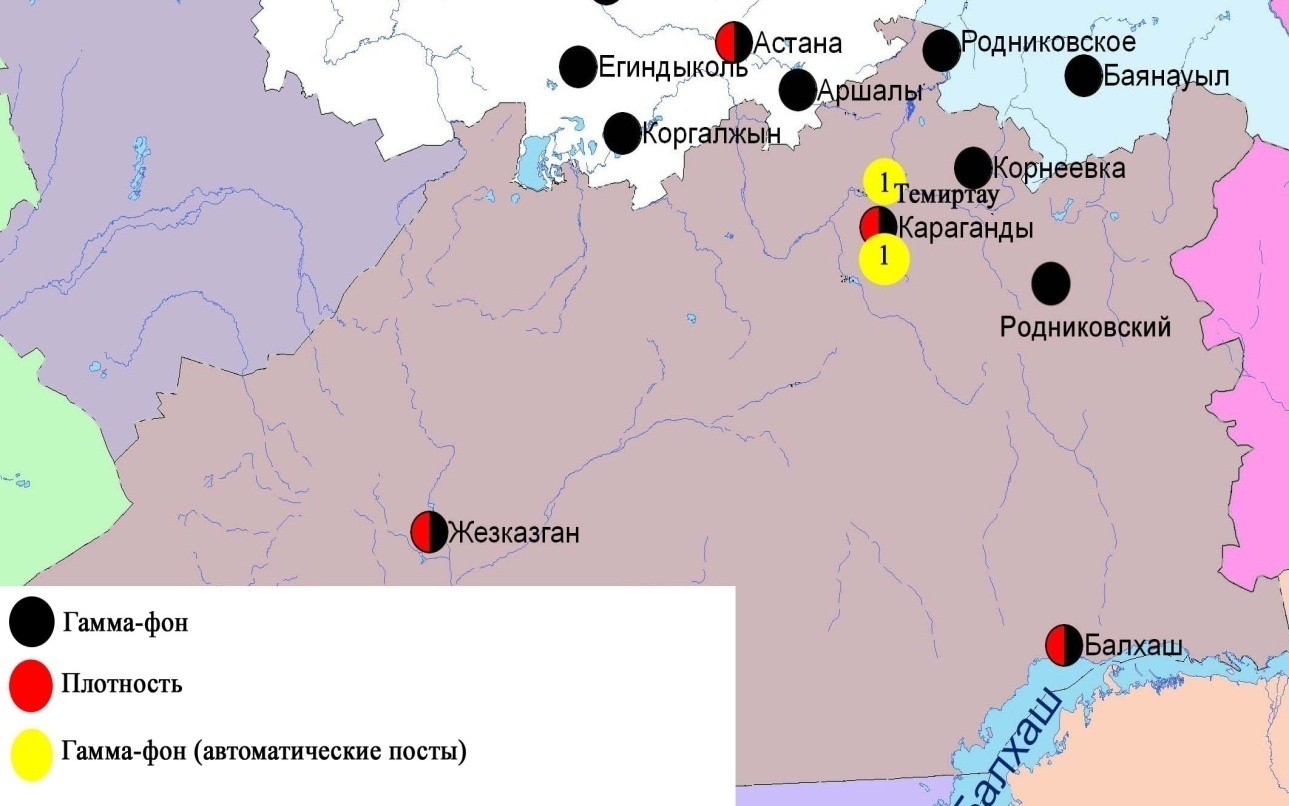 Рис. 9. Схема расположения метеостанций за наблюдением уровня радиационного гамма-фона и плотности радиоактивных выпадений на территорииКарагандинской областиСостояние окружающей среды Костанайской области Состояние загрязнения атмосферного воздуха по городу КостанайНаблюдения за состоянием атмосферного воздуха велись на 4 стационарных постах( рис.9.1., таблица 9.1).Таблица 9.1Место расположения постов наблюдений и определяемые примеси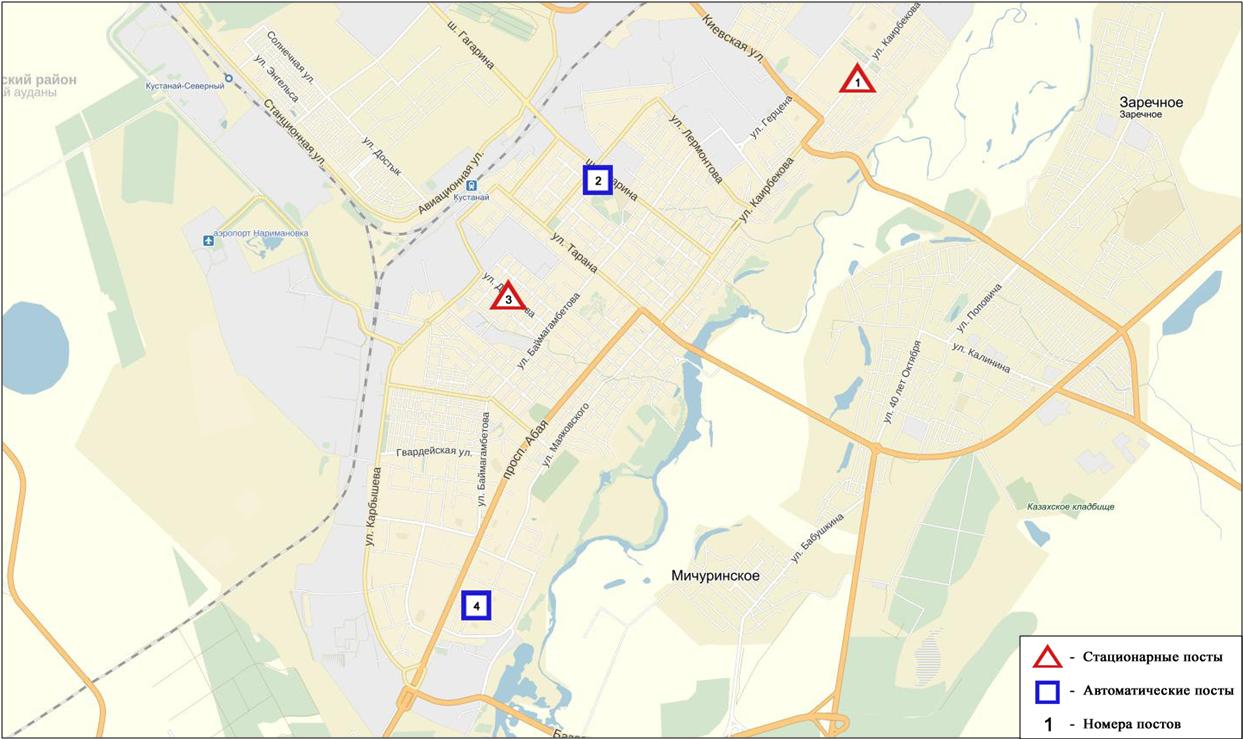 Рис.9.1 Схема расположения стационарной сети наблюдения за загрязнением атмосферного воздуха города Костанай Общая оценка загрязнения атмосферы. По данным стационарной сети наблюдений (рис.9.1), уровень загрязнения атмосферного воздуха оценивался низким, он определялся значениями ИЗА=4 (низкий уровень), СИ=6 (высокий уровень) и НП = 9% (повышенный уровень). Уровень загрязнения атмосферного воздуха по сравнению с 2015 годом не изменялся (рис. 1, 2, 3).В целом по городу средняя концентрация оксида азота составляла –1,1 ПДКс.с.,остальные  загрязняющие вещества не превышали ПДК.По показателям  СИ и НП воздух города более всего загрязнен оксидом азота (в районе №2 поста).За 2016 год были зафиксированыпревышения более 1 ПДКм.р. по взвешенным частицам РМ-10 – 899, оксиду углерода – 12, по диоксиду азота – 69, по оксиду азота – 2601 случаев; а так же 29 случаев превышения более 5 ПДКм.р.   по оксиду азота (таблица 1).9.2 Состояние атмосферного воздуха по городу РудныйНаблюдения за состоянием атмосферного воздуха велись на 2 стационарных постах (рис.9.2., таблица 9.2).Таблица9.2Место расположения постов наблюдений и определяемые примеси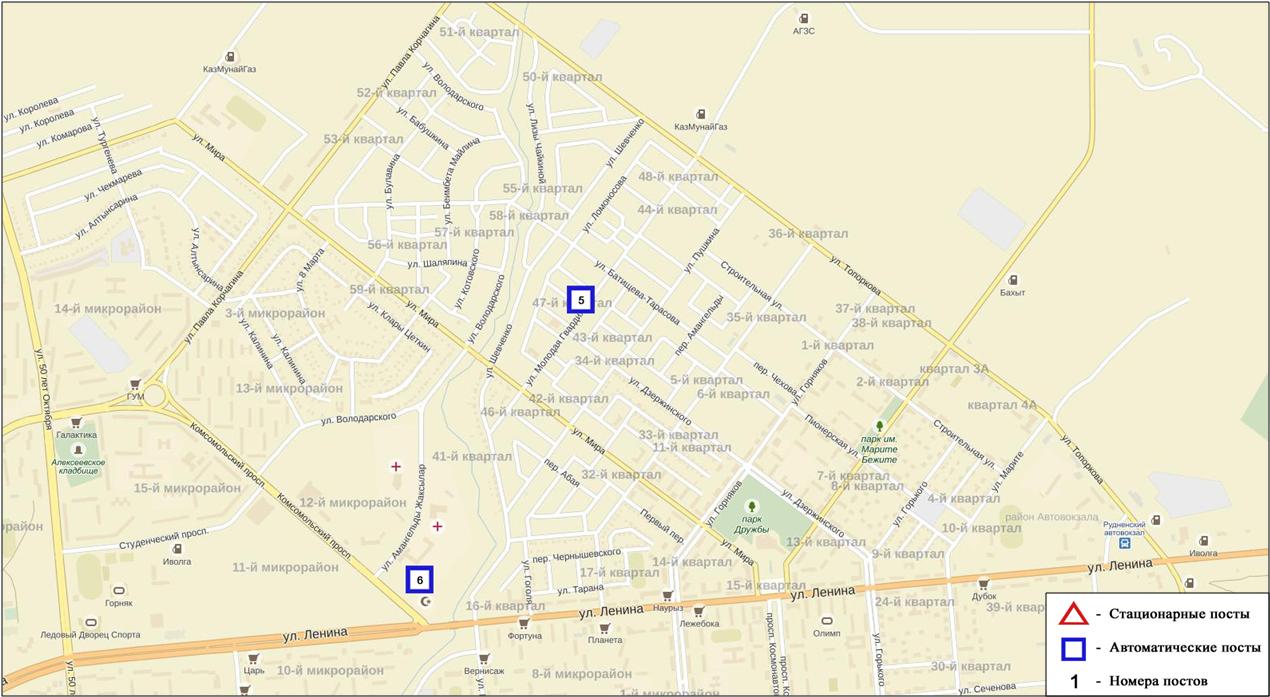 	Рис.9.2. Схема расположения тационарной сети наблюдения за загрязнением атмосферного воздуха города  РудныйОбщая оценка загрязнения атмосферы.По данным стационарной сети наблюдений (рис.9.2), уровень загрязнения атмосферного воздуха оценивается низким, он определялся значениями ИЗА=2 (низкий уровень), СИ равным 5 (высокий уровень) и НП=5% (повышенный уровень). Уровень загрязнения атмосферного воздуха по сравнению с 2015 годом не изменялся (рис. 1, 2, 3). В целом по городу средние концентрации загрязняющих веществ не превышали ПДК.В течение года по показателям СИ и НП  воздух города более загрязнен диоксидом азота (в районе №5 поста).За 2016 год по городу были зафиксированыпревышения более 1 ПДКм.р. по взвешенным частицам РМ-10 – 80, по диоксиду серы – 19, по оксиду углерода – 30, по диоксиду азота – 767, по оксиду азота - 61 случай(таблица 1).9.3 Состояние атмосферного воздуха по поселку КарабалыкНаблюдения за состоянием атмосферного воздуха велись на 1 стационарном посту (рис.9.3., таблица 9.3).Таблица9.3Место расположения постов наблюдений и определяемые примеси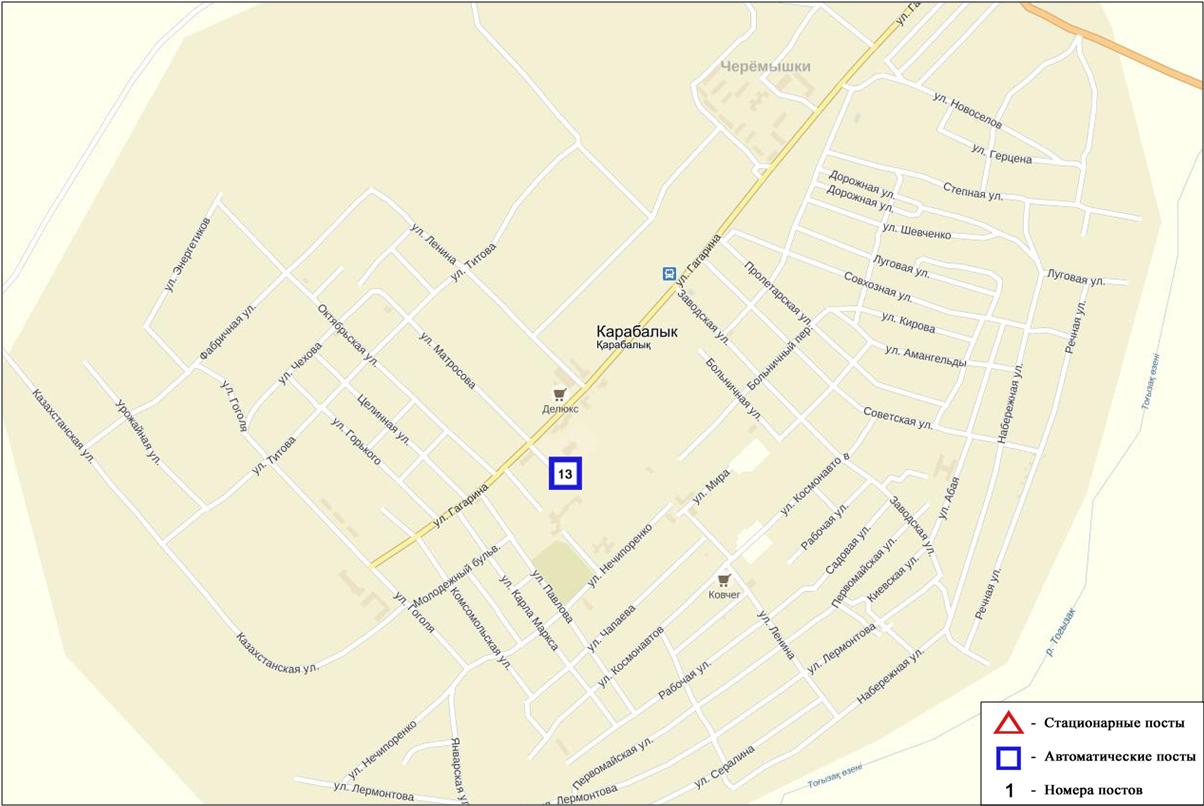 	Рис.9.3. Схема расположения стационарной сети наблюдения за загрязнением атмосферного воздуха поселку КарабалыкОбщая оценка загрязнения атмосферы. По данным стационарной сети наблюдений (рис.9.3), уровень загрязнения атмосферного воздуха оценивается низким, он определялся значениями ИЗА=3 (низкий уровень), СИ равным 6 (высокий уровень), НП=10% (повышенный уровень). Уровень загрязнения атмосферного воздуха по сравнению с 2015 годом не изменялся (рис. 1, 2, 3).В целом по поселку средняя концентрация озона составляла 1,5ПДКс.с., концентрации остальных загрязняющих веществ не превышали ПДК.По показателям СИ и НП поселок более всего загрязнен сероводородом.За 2016 годпо поселку были зафиксированы превышения более 1 ПДКм.р. по взвешенным частицам РМ-2,5 – 75, взвешенным частицам РМ-10 – 82, оксиду углерода – 1, сероводороду – 2150, аммиаку - 3случая; а так же 51 случай превышения более 5 ПДКм.р. по сероводороду (таблица 1).9.4 Состояние атмосферного воздуха по городу АркалыкНаблюдения за состоянием атмосферного воздуха велись на 2 стационарном посту (рис.9.4., таблица 9.4).Таблица 9.4Место расположения постов наблюдений и определяемые примеси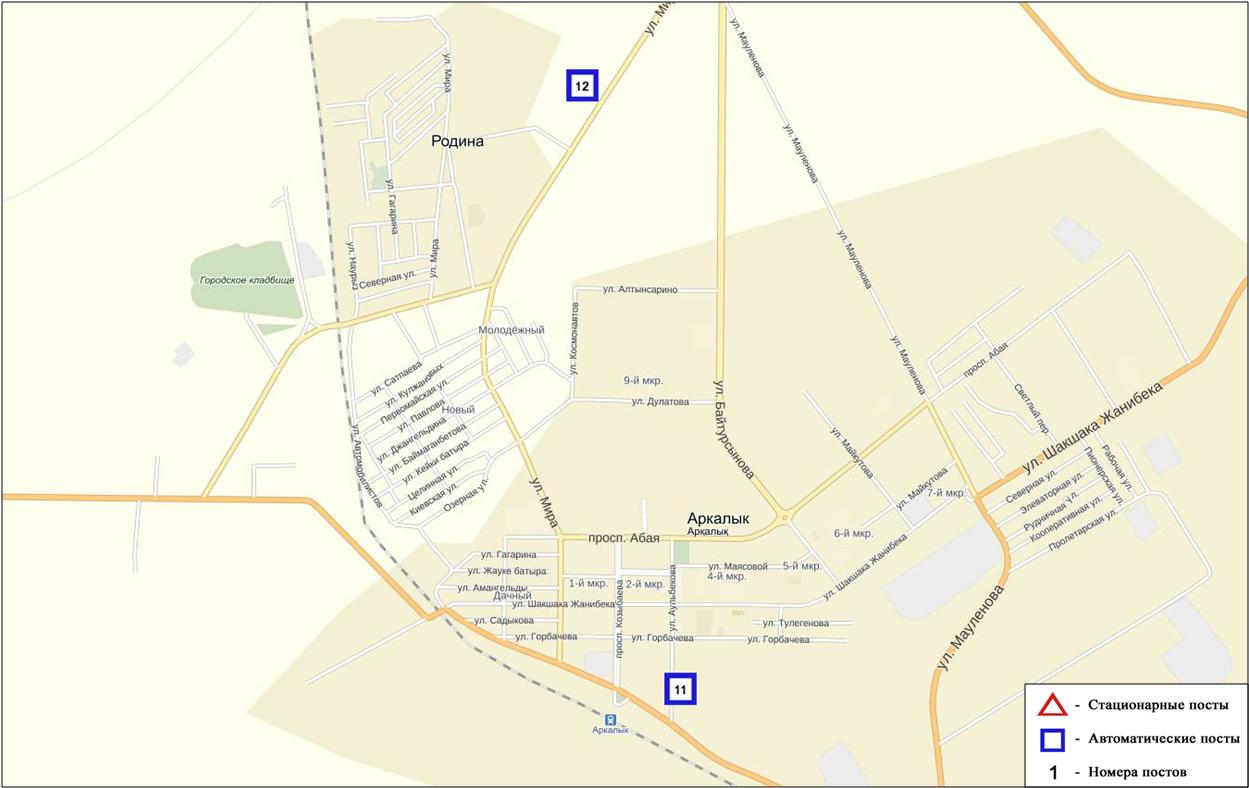 Рис.9.4. Схема расположения стационарной сети наблюдения за загрязнением атмосферного воздуха города АркалыкПо данным наблюдений за 2016 год, в целом по городу средние концентрации загрязняющих веществ не превышали ПДК (таблица 1).*В 2016 году для города Аркалык ИЗА5 не рассчитаны, в связи с недостаточностью для расчета определяемых веществ, согласно РД  - ИЗА5 за год  рассчитываются по пяти ингредиентам.9.5 Состояние атмосферного воздуха по городу ЖитикараНаблюдения за состоянием атмосферного воздуха велись на 2 стационарном посту (рис.9.5., таблица 9.5).Таблица 9.5Место расположения постов наблюдений и определяемые примеси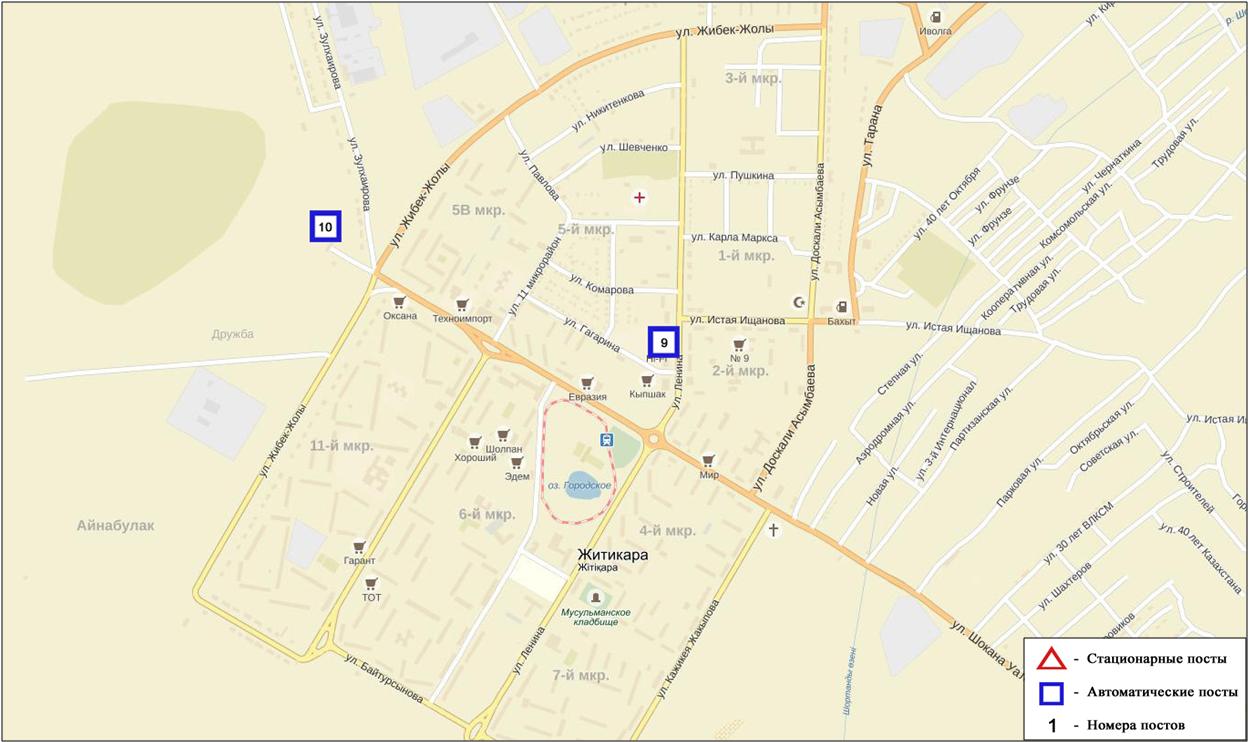 Рис.9.5. Схема расположения стационарной сети наблюдения за загрязнением атмосферного воздуха города ЖитикараПо данным наблюдений в целом по городу Житикара средние концентрации загрязняющих веществ не превышали ПДК.Были зафиксированы превышения более 1 ПДКм.р. по диоксиду азота – 5 случаев (таблица 1).*В 2016 году для города Житикара ИЗА5 не рассчитаны, в связи с недостаточностью для расчета определяемых веществ, согласно РД  - ИЗА5 за год  рассчитываются по пяти ингредиентам.9.6 Состояние атмосферного воздуха по городу ЛисаковскНаблюдения за состоянием атмосферного воздуха велись на 2 стационарных  постах (рис.9.6., таблица 9.6).Таблица 9.6Место расположения постов наблюдений и определяемые примеси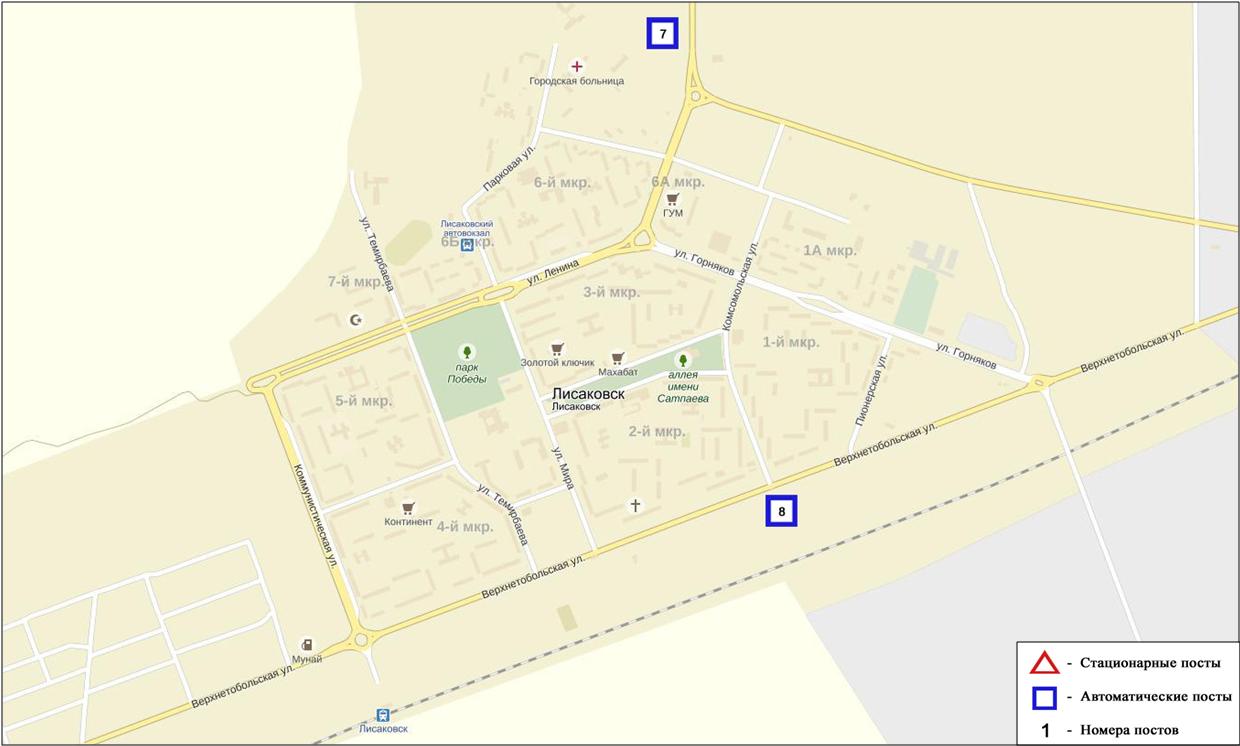 Рис.9.6. Схема расположения стационарной сети наблюдения за загрязнением атмосферного воздуха города ЛисаковскПо данным наблюдений за 2016 год в целом по городу Лисаковск среднемесячные концентрации загрязняющих веществ не превышали ПДК.Были зафиксированы превышения более 1 ПДКм.р. по оксиду углерода – 1 случай (таблица 1).*В 2016 году для города Лисаковск ИЗА5 не рассчитаны, в связи с недостаточностью для расчета определяемых веществ, согласно РД  - ИЗА5 за год  рассчитываются по пяти ингредиентам.9.7 Химический состав атмосферных осадковна территории Костанайской областиНаблюдения за химическим составом атмосферных осадков заключались в отборе проб дождевой воды на метеостанции Костанай (рис.9.7).На М Костанай концентрации всех определяемых загрязняющих веществ в осадках не превышали предельно допустимые концентрации (ПДК).В пробах осадков преобладало содержание гидрокарбонатов –27,83 %, сульфатов –22,35 %, хлоридов –14,5 %, ионов калия –11,71 %,  ионов натрия –5,69 % и ионов магния –5,02 %.Величина общей минерализации составила – 33,45 мг/л, электропроводимости – 59,3 мкСм/см. Кислотность выпавших осадков имеет характер слабощелочной среды (6,1).9.8 Химический состав снежного покрова за 2015-2016 гг.на территории Костанайской областиНаблюдения за химическим составом снежного покрова на 3 метеостанциях (МС) (Костанай, Аркалык, Тобол) (рис. 9.7).Концентрации всех определяемых загрязняющих веществ в пробах снежного покрова не превышают предельно допустимые концентрации (ПДК).В пробах снежного покрова преобладало содержание гидрокарбонатов – 23,4 %, сульфатов –21,2 %, хлоридов –15,6 %, ионов калия –14,9 %. Наибольшая общая минерализация отмечена на МС Аркалык – 26,7 мг/л, наименьшая – 9,6 мг/л – на МС Костанай.Удельная электропроводность снежного покрова находилась в пределах от 18,2 (МСКостанай) до 42,9 мкСм/см(МСКостанай). Кислотность выпавшего снега имеет характер слабощелочной среды и находился в пределах от 6,0 (МСАркалык) до 6,3(МС Костанай).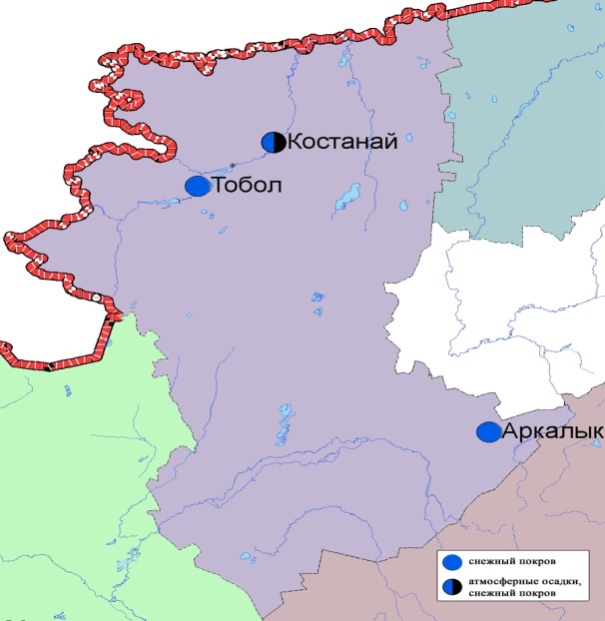 Рис. 9.7 Схема расположения метеостанций за наблюдением атмосферных осадков и снежного покрова на территории Костанайской области9.9 Качество поверхностных вод на территории Костанайской областиНаблюдения за загрязнением поверхностных вод на территории Костанайской области проводились на 9 водных объектах: реки Тобыл, Айет, Тогызак, Уй, Желкуар, Обаган, водохранилища Аманкельды, Каратомар, Жогаргы-Тобыл.В реке Тобыл температура воды 9,47 ºC, водородный показатель равен 7,73, концентрация растворенного в воде кислорода –7,60 мг/дм3, БПК5– 2,0 мг/дм3. Превышения ПДК были зафиксированы по веществам из групп главных ионов (сульфаты –2,2 ПДК, магний –1,4 ПДК), биогенных веществ (железо общее –1,8 ПДК), тяжелых металлов (медь– 7,7 ПДК, цинк– 1,4 ПДК, никель –4,1 ПДК, марганец– 2,0 ПДК).В реке Айет температура воды 8,49 ºC, водородный показатель равен 7,60, концентрация растворенного в воде кислорода– 7,88 мг/дм3, БПК5–2,12 мг/дм3.Превышения ПДК были зафиксированы по веществам из групп главных ионов (сульфаты –2,1 ПДК, магний –1,1 ПДК), биогенных веществ (железо общее– 2,5 ПДК), тяжелых металлов (медь –9,0 ПДК, марганец –1,6 ПДК, никель –5,5 ПДК).В реке Тогызык температура воды 9,62 ºC, водородный показатель равен –7,70, концентрация растворенного в воде кислорода –9,15 мг/дм3, БПК5–2,54 мг/дм3. Превышения ПДК были зафиксированы по веществам из групп главных ионов (сульфаты –2,9 ПДК, магний –1,5 ПДК), биогенных веществ (железо общее –1,9 ПДК), тяжелых металлов (медь –6,1 ПДК, цинк –1,6 ПДК, никель –4,8 ПДК, марганец –3,8 ПДК).В реке Уй температура воды 10,33 ºC, водородный показатель равен 7,37, концентрация растворенного в воде кислорода –9,07 мг/дм3, БПК5–3,05 мг/дм3. Превышения ПДК были зафиксированы по веществам из групп главных ионов (сульфаты –2,3 ПДК, магний –1,4 ПДК), биогенных веществ (азот нитритный –1,2 ПДК, железо общее –2,5 ПДК), тяжелых металлов (медь –11,7 ПДК, цинк –1,2 ПДК, марганец –2,2 ПДК, никель –4,6 ПДК), органических веществ (нефтепродукты –1,1 ПДК). В реке Желкуар температура воды 8,67 ºC, водородный показатель равен 7,87, концентрация растворенного в воде кислорода –9.25 мг/дм3, БПК5–2,62 мг/дм3. Превышения ПДК были зафиксированы по веществам из групп главных ионов (сульфаты– 2,5 ПДК, магний –1,6 ПДК, хлориды –1,2 ПДК), биогенных веществ (железо общее –2,2 ПДК), тяжелых металлов (медь –13,3 ПДК, никель –3,9 ПДК).В реке Обаган температура воды 11,17 ºC, водородный показатель равен 7,63, концентрация растворенного в воде кислорода –7,34 мг/дм3, БПК5–3,70 мг/дм3. Превышения ПДК были зафиксированы по веществам из групп главных ионов (сульфаты –1,1 ПДК), биогенных веществ (железо общее –2,3 ПДК), тяжелых металлов (медь –19,0 ПДК, цинк –1,5 ПДК, марганец –3,0 ПДК, никель –8,4 ПДК,) и органических веществ (нефтепродукты –1,2 ПДК).В вдхр. Аманкельды температура воды 8,73 ºC, водородный показатель равен 7,82, концентрация растворенного в воде кислорода –8,94 мг/дм3, БПК5–3,15 мг/дм3. Превышения ПДК были зафиксированы по веществам из групп главных ионов (сульфаты– 2,1 ПДК, магний –1,1 ПДК), тяжелых металлов (медь –9,5 ПДК, никель –3,9 ПДК), органических веществ (нефтепродукты–1,1 ПДК).В вдхр. Каратомар температура воды 6,97 ºC, водородный показатель равен 7,92, концентрация растворенного в воде кислорода –10,77 мг/дм3, БПК5–2,71 мг/дм3. Превышения ПДК были зафиксированы по веществам из групп главных ионов (сульфаты –1,5 ПДК), биогенных веществ (азот нитритный –1,1 ПДК), тяжелых металлов (медь –9,5 ПДК, цинк –1,3 ПДК, никель –5,3 ПДК).В вдхр. Жогаргы Тобыл температура воды 9,77 ºC, водородный показатель равен 7,82, концентрация растворенного в воде кислорода – 8,57 мг/дм3, БПК5–1,63 мг/дм3. Превышения ПДК были зафиксированы по веществам из групп главных ионов (сульфаты –1,6 ПДК, магний – 1,1 ПДК), тяжелых металлов (медь – 11,5 ПДК, цинк –1,1 ПДК, никель –4,4 ПДК).Качество воды водных объектов на территории Костанайской области оценивается следующим образом: вода «умеренного уровня загрязнения» - реки Тобыл, Тогызак, Уй, водохранилище Каратомар, вода «высокого уровня загрязнения» - реки Айет, Желкуар, Обаган, водохранилища Аманкельды, Жогаргы Тобыл.В сравнении с 2015 годом качество воды рек Айет, Обаган – существенно не изменилось; рек Тобыл, Тогызак, Уй, водохранилища Каратомар – улучшилось, водохранилищ Аманкельды, Жогаргы Тобыл - ухудшилось. Качество воды по БПК5 оценивается как «нормативно чистая» - реки Тобыл, Айет, Уй, Тогызак, Желкуар, вдхр. Каратомар, Жогаргы Тобыл, «умеренного уровня загрязнения» - река Обаган, вдхр. Аманкельды.По сравнению с 2015 годом по величине биохимического потребления кислорода за 5 суток,в реках Тобыл,Уй, Айет, Обаган, водохранилища Каратомар,Жогаргы Тобыл – существенно не изменилось, реке Тогызак – улучшилось;водохранилища Аманкельды – ухудшилось.Кислородный режим в норме.На территории области зафиксировано 3 случая ВЗ: река Тогызак – 1 случай ВЗ, река Айет – 1 случай ВЗ, река Тобыл- 1 случай ВЗ (таблица 5)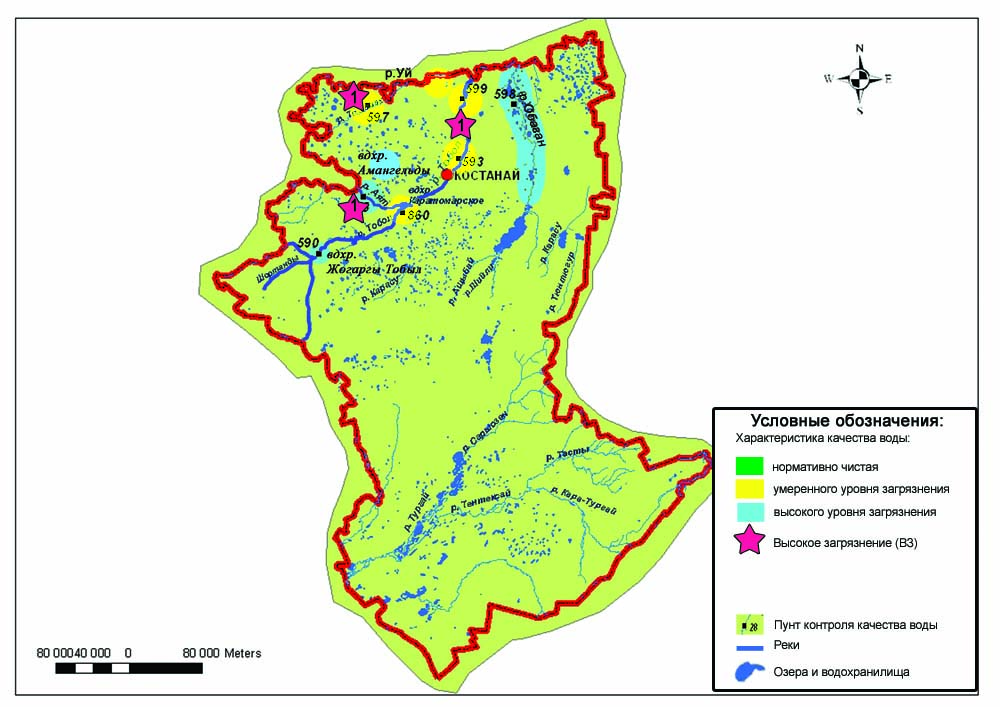 9.8 Характеристика качества поверхностных вод Костанайской области9.10 Состояние загрязнения почв тяжёлыми металлами Костанайской области За весенний период  в пробах почв города Костанай содержание свинца находилосьв пределе 0,4-0,5 ПДК, кадмия -0,16-0,22 ПДК, меди – 0,02-0,45 ПДК, хрома– 0,03-0,15 ПДК, цинка –0,15 – 0,9ПДК.На территории Костанайского железобетонного завода, кондитерской фабрики и Камвольно-суконного комбината, в районе парка «Победы» и школы №31 в пробах почв концентраций тяжелых металлов, превышающих ПДК, не обнаружено.За осенний период в пробах почв города Костанай содержание свинца находилосьв пределах 9,9-29,0 мг/кг, меди – 0,24-4,35 мг/кг, хрома – 0,30-0,74 мг/кг, цинка – 4,50-17,4 мг/кг, кадмия – 0,07-0,16 мг/кг.В районе кондитерской фабрики концентрация меди составила 1,5 ПДК.На территории Костанайского железобетонного завода, Камвольно-суконного комбината, в районе парка «Победы» и школы №31 в пробах почв концентраций тяжелых металлов, превышающих ПДК, не обнаружено.За весенний и осенний периоды в поселке Варваринка в районах лодочной переправы, территории школы, въезда в поселок, насосной станции и районе отвалов АО «Варваринская»  в пробах почв концентрации кадмия, свинца, цинка, меди и хрома находились в пределах 0,003- 23,6 мг/кг и не превышали допустимую норму.За весенний и осенний периоды в поселке Житикара в районах улицы Павловская (сш №2), парка культуры и отдыха им.Джамбула, парка Победы, центрального сквера и улицы Партизанская в пробах почв концентрации кадмия, свинца, цинка, меди и хрома находились в пределах 0,03-27,30 мг/кг и не превышали допустимую норму.За весенний период в пробах почв города Аркалык содержания  свинца находились 0,5-1,4 ПДК, остальных тяжеллых металлов в пределах 0,04-0,8 ПДК.На территории угла улиц Горбачева/8 марта концентрация свинца составила 1,4 ПДК.В районах улицы Мира Аркалыкской районной больницы (АРБ) и промышленной зоны АО «Алюминьстрой», средней школы №1 им.Шокана Валиханова, в районе автодороги поворота на г.Есиль в пробах почв концентраций тяжелых металлов, превышающих ПДК - не обнаружено.За осенний период в пробах почв города Аркалык содержание свинца находилосьв пределах 17,8-46,3 мг/кг, меди – 0,43-2,6 мг/кг, хрома – 0,15-2,2 мг/кг, цинка – 11,3-21,3 мг/кг, кадмия – 0,15-0,37 мг/кг.На территории угла улиц Горбачева/8 марта концентрация свинца составила 1,4 ПДК. В районах улицы Мира Аркалыкской районной больницы (АРБ) и промышленной зоны АО «Алюминьстрой», средней школы №1 им.Шокана Валиханова, в районе автодороги поворота на г.Есиль в пробах почв концентраций тяжелых металлов, превышающих ПДК, не обнаружено.За весенний период в пробах почв города Лисаковск содержание меди находилось в пределах 0,06-1,9 ПДК, остальных тяжелых металлов в пределах 0,01 – 0,5 ПДК.На территории парка Победы со стороны улицы Темирбаева содержание меди составило 1,9 ПДК.В районах территории СШ№1, улицы Больничная (источник загрязнения – молочный завод ТОО «ДЭП» -200 м), улицы Строительная (район железнодорожного вокзала -10м) и улицы Тобольская (район мед.центра «Мирас»- 10м) в пробах почв концентрации кадмия, свинца, цинка и хрома находились в пределах нормы.За осенний период в городе Лисаковск в районах территории парка Победы, СШ №1, улицы Больничная (источник загрязнения – молочный завод ТОО «ДЭП» - 200 м), улицы Строительная (район железнодорожного вокзала -10м) и улицы Тобольская (район мед.центра «Мирас»- 10м) в пробах почв концентрации кадмия, свинца, цинка и хрома находились в пределах 0,05-12,60 мг/кг и не превышали ПДК.За весенний и осенний периоды в городе Рудный в районах угла улиц Топоркова/40 лет Октября (АО «KEGOS» хлебзавод-1км), улицы Ленина  (р-н Стадиона, аллея-100м), угла улиц Парковой/Горняков (СШ №13 -500м) и угла улиц 40лет Октября/Дзерджинского (парк за ДК "Горняков" -500м) и в районе угла улиц Топоркова/Лизы Чайкиной (ист-АО "KEGOS" , рудный автотранс, ТОО "Жилстрой, Рудненский Молзавод) в пробах почв концентрациикадмия, свинца, цинка, меди и хрома находились в пределах 0,01-26,10  мг/кг и не превышали допустимую норму.9.11 Радиационный гамма-фон Костанайской областиНаблюдения за уровнем гамма излучения на местности осуществлялись ежедневно на 6-ти метеорологических станциях (Жетыкара, Караменды, Карасу, Карабалык, Костанай, Сарыколь) и на 3-х автоматических постах наблюдений за загрязнением атмосферного воздуха г.Костанай (ПНЗ№2; ПНЗ№4), г.Рудный (ПНЗ№5)(рис. 9.9).Средние значения радиационного гамма-фона приземного слоя атмосферы по населенным пунктам областинаходились в пределах0,08-0,21 мкЗв/ч. В среднем по области радиационный гамма-фон составил 0,11 мкЗв/ч и находился в допустимых пределах.9.12 Плотность радиоактивных выпадений в приземном слое атмосферыКонтроль за радиоактивным загрязнением приземного слоя атмосферы на территории Костанайской области осуществлялся на 2-х метеорологических станциях (Жетыкара, Костанай) путем отбора проб воздуха горизонтальными планшетами (рис. 9.9).  На станции проводился пятисуточный отбор проб.Среднесуточная плотность радиоактивных выпадений в приземном слое атмосферы на территории области колебалась в пределах 0,7–2,1Бк/м2. Средняя величина плотности выпадений по области составила 1,2Бк/м2, что не превышает предельно-допустимый уровень.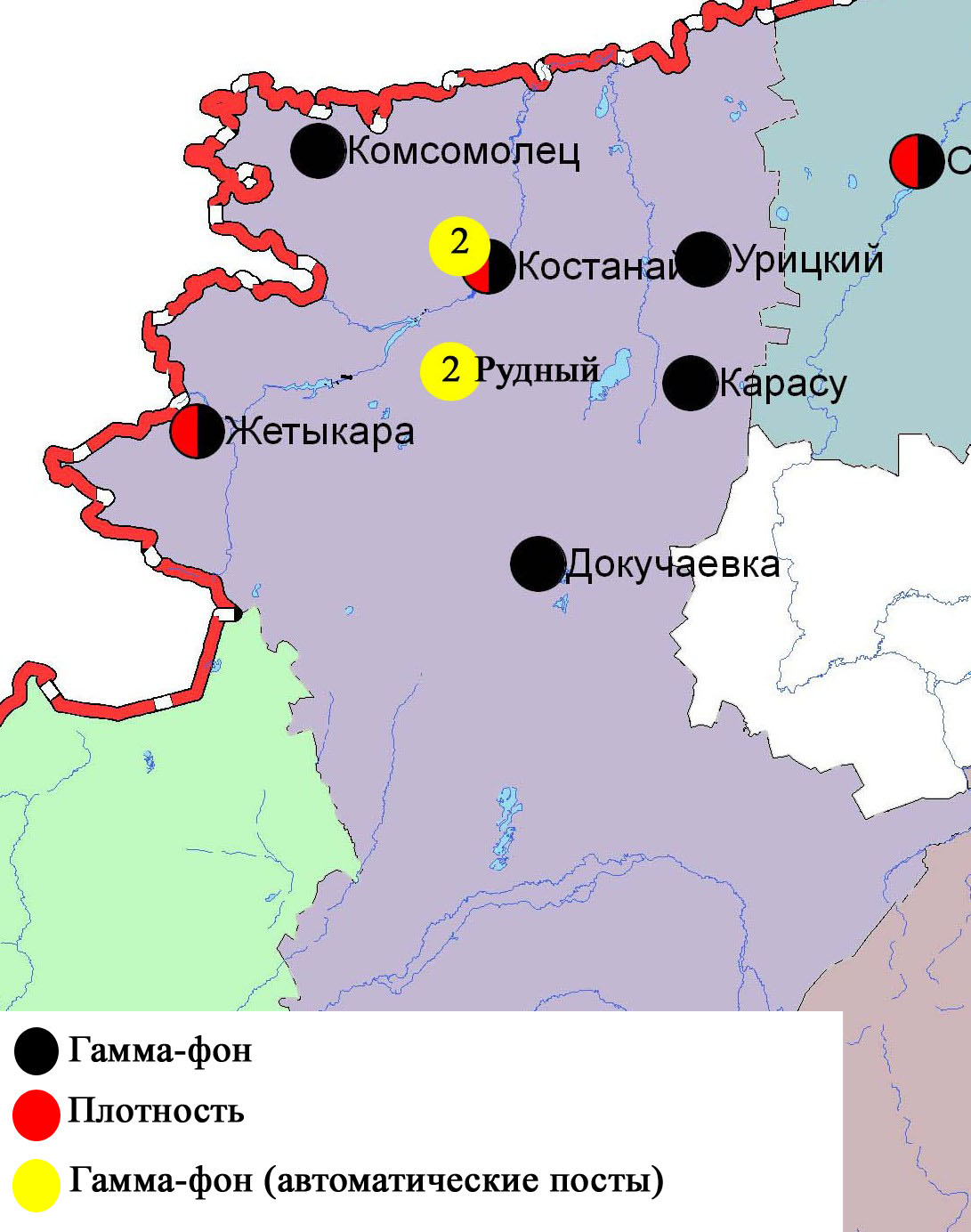 Рис. 9.9 Схема расположения метеостанций за наблюдением уровня радиационного гамма-фона и плотности радиоактивных выпадений на территорииКостанайской областиСостояние окружающей среды Кызылординской области Состояние загрязнения атмосферного воздуха по городу КызылордаНаблюдение за состоянием атмосферного воздуха велось на 3 стационарных постах (рис.10.1., таблица 10.1).Таблица 10.1Место расположения постов наблюдений и определяемые примеси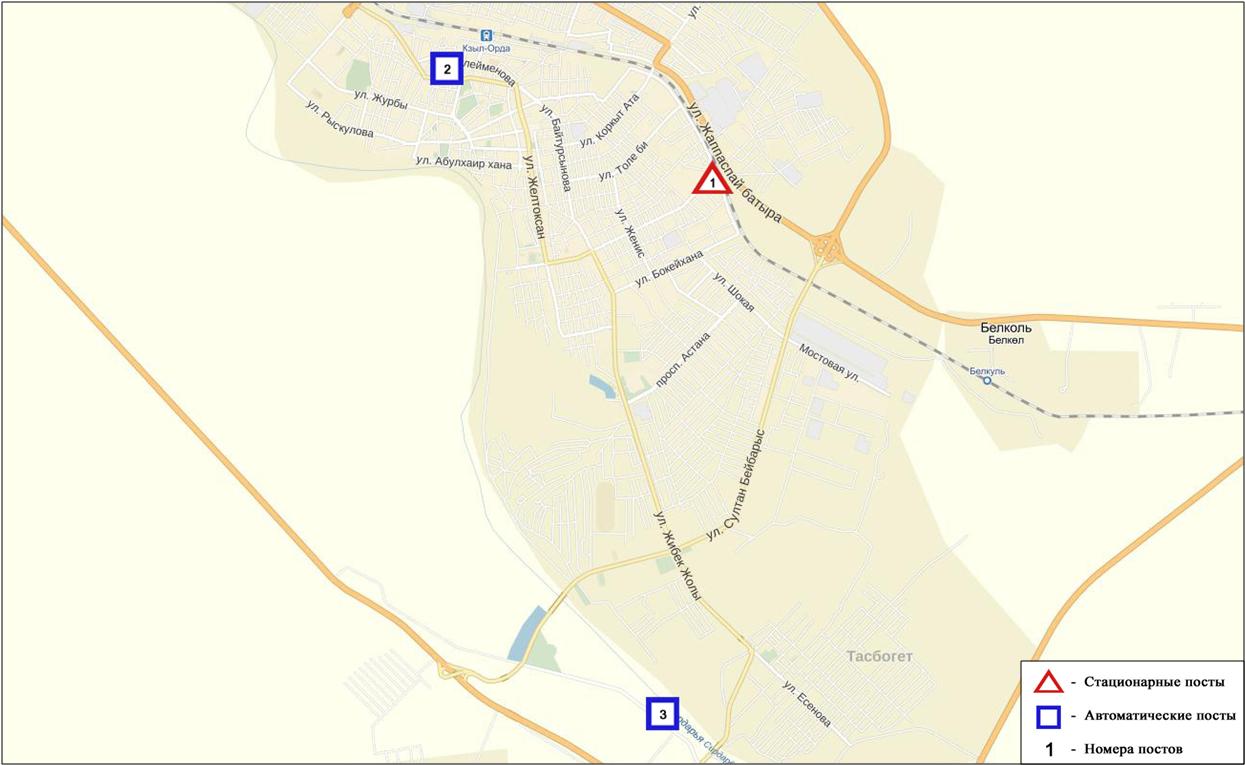 Рис.10.1.Схема расположения стационарной сети наблюдения за загрязнением атмосферного воздуха города КызылордаОбщая оценка загрязнения атмосферы. По данным стационарной сети наблюдений (рис.10.1.), уровень загрязнения атмосферного воздуха оценивался повышенным, он определялся значениями ИЗА=5 (повышенный уровень), СИ равным 3 (повышенный уровень) и НП=1% (повышенный уровень). Уровень загрязнения атмосферного воздуха по сравнению с 2015 годом возрос с «низкого» уровня на «повышенный» уровень (рис. 1, 2, 3).В целом по городу средняя концентрация диоксида серы  и диоксида азотасоставляла 1,7 ПДКс.с., остальные загрязняющие вещества не превышали ПДК.По показателям СИ и НП город более загрязнен по взвешенными частицами РМ 2,5 и РМ 10.По городу былы зафиксированы превышения более 1 ПДКм.р. по взвешенным частицам РМ-2,5 – 46,  по взвешенным частицам РМ-10 – 47,по оксиду углерода – 4, по диоксиду азота - 139 случаев(таблица 1).10.2 Состояние атмосферного воздуха по поселку АкайНаблюдения за состоянием атмосферного воздуха велись на 1 стационарном посту(рис.10.2., таблица 10.2).Таблица 10.2Место расположения постов наблюдений и определяемые примеси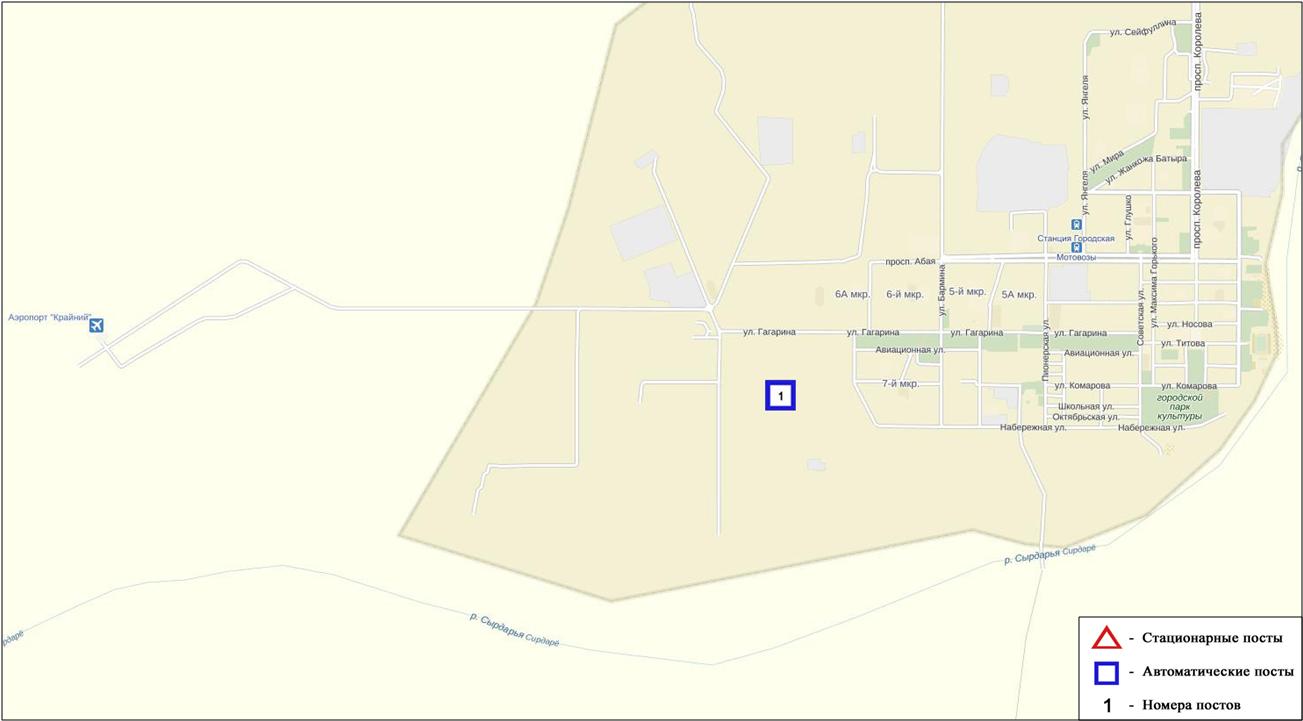 Рис.10.2. Схема расположения стационарной сети наблюдения за загрязнениематмосферного воздуха поселка Акай Общая оценка загрязнения атмосферы. По данным стационарной сети наблюдений (рис.10.2), уровень загрязнения атмосферного воздуха оценивался высоким, он определялся значениями ИЗА=9 (высокий уровень), СИ равным 2 (повышенный уровень), НП=4% (повышенный уровень). Уровень загрязнения атмосферного воздуха по сравнению с 2015 годом вырос с «провышенного» до «высокого» уровня (рис. 1, 2, 3).В целом по поселку средняя концентрация озона составляла 4,0ПДКс.с, концентрации всех остальных загрязняющих веществ не превышали ПДК.По значению  НП поселок загрязнен больше всего озоном.По поселку былы зафиксированы превышения более 1 ПДКм.р. по диоксиду серы – 4, диоксиду азота – 2, озону – 176 случаев(таблица 1).10.3 Состояние атмосферного воздуха по поселку ТоретамНаблюдения за состоянием атмосферного воздуха велись на 1 стационарном посту (рис.10.3., таблица 10.3).Таблица 10.3Место расположения постов наблюдений и определяемые примеси	Рис. 10.3. Схема расположения стационарной сети наблюдения за загрязнением 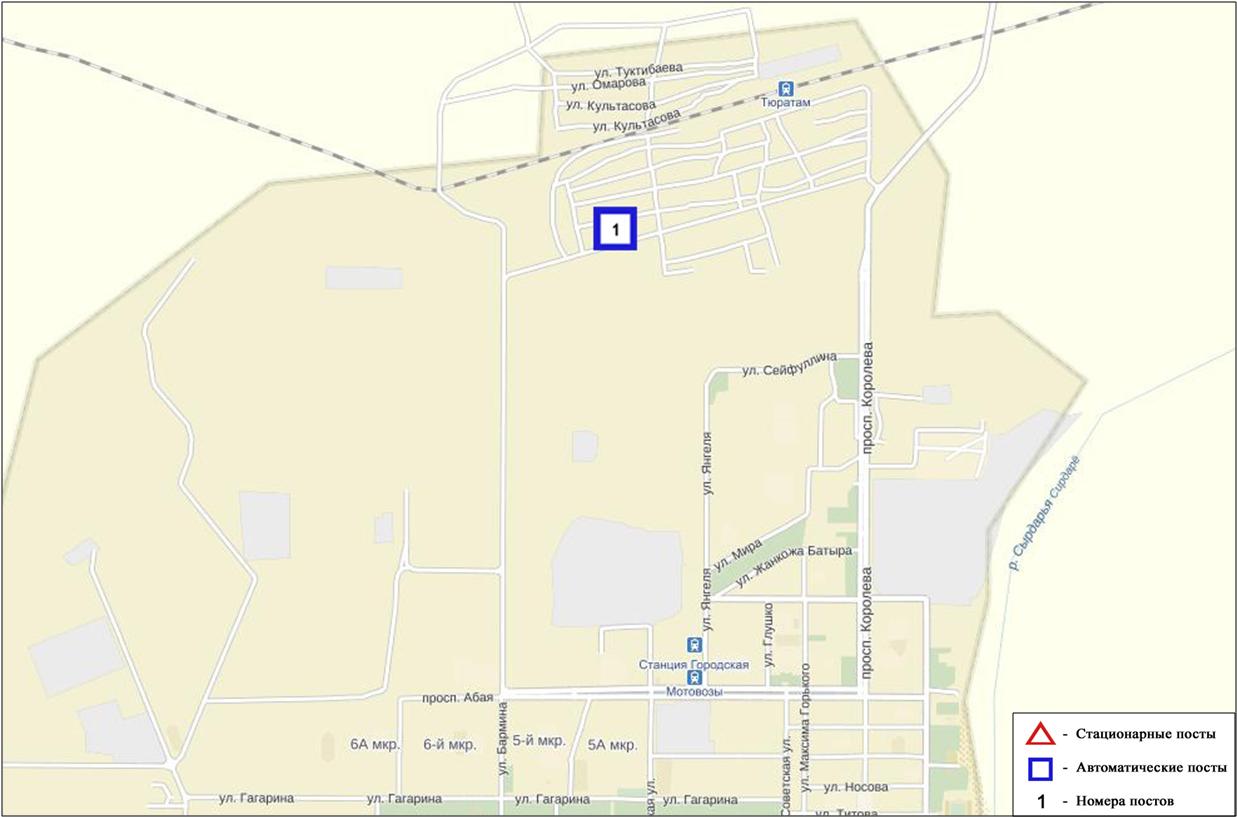 атмосферного воздуха поселка Торетам Общая оценка загрязнения атмосферы. По данным стационарной сети наблюдений (рис.10.3) атмосферный воздух поселка характеризуется низким уровнем загрязнения, он определялся значениями ИЗА=1 (низкий уровень), СИ равным 3 (повышенный уровень) иНП=0% (низкий уровень). Уровень загрязнения атмосферного воздуха по сравнению с 2015 годом не изменялся (рис. 1, 2, 3).В целом по поселку средние концентрации всех загрязняющих веществ не превышали ПДК.Были зафиксированы превышения более 1 ПДКм.р. по диоксиду серы – 4, диоксиду азота – 1 случай(таблица 1).10.4 Состояние атмосферного воздуха города Кызылорда и Кызылординской области (экспедиция)За 2016 год при проведении маршрутных обследований атмосферного воздуха по городу Кызылорда показало, что содержание диоксида азота, диоксида серы, оксида углерода и взвешанных веществ находились в пределах нормы (рис. 10.4, таблица 10.4).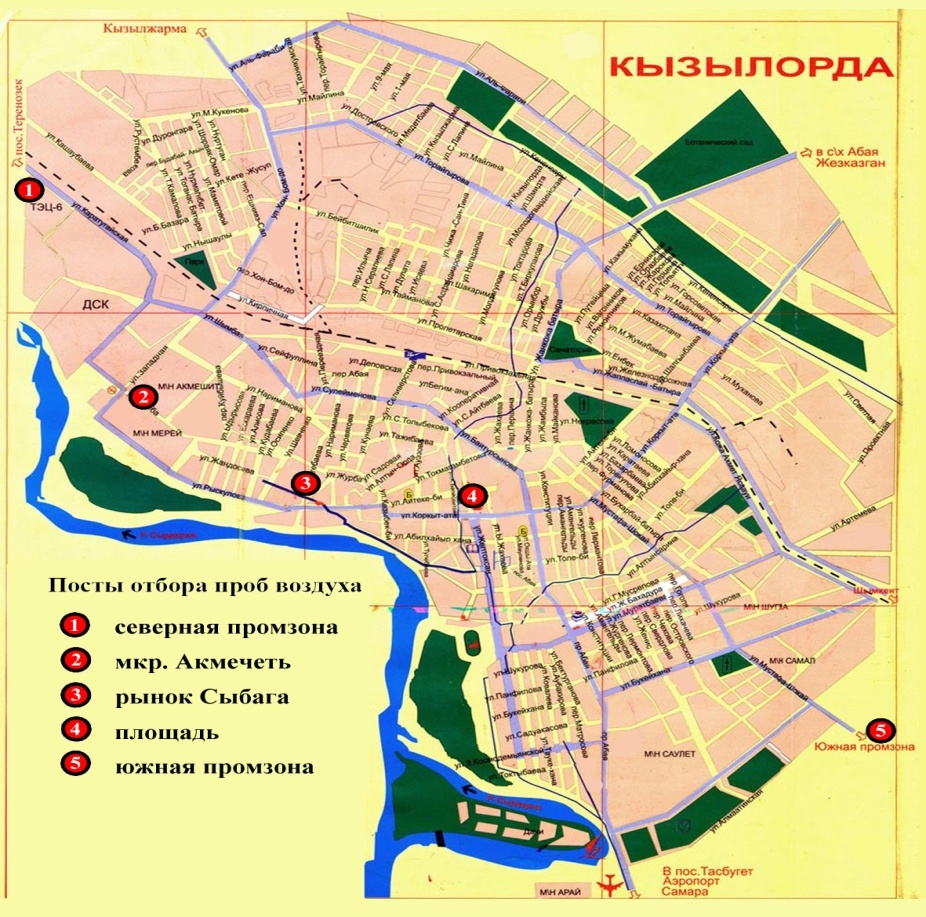 Рис.10.4 Схема расположения маршрутных постов экспедиционных наблюдений  по г. КызылордаЗа 2016 год при проведении экспедиционных обследований по Кызылординской области показало, что содержание диоксид азота, взвешенных веществ,  диоксида серы и оксид углерода в других районах области находились в пределах допустимой нормы (таблица10.5)Таблица 10.4Характеристика состояния атмосферного воздуха города Кызылордаза 2016 годпо данным экспедиционных наблюденийТаблица 10.5Характеристика состояния атмосферного воздуха Кызылординскойза 2016 годпо данным экспедиционных наблюдений10.5 Химический состав атмосферных осадков на территории Кызылординской области Наблюдения за химическим составом атмосферных осадков заключались в отборе проб дождевой воды на 3 метеостанциях (Аральское море, Джусалы, Кызылорда) (рис. 10.5).Концентрации всех определяемых загрязняющих веществ в осадках не превышают предельно допустимые концентрации (ПДК).В пробах осадков преобладало содержание гидрокарбонатов –30,73 %, сульфатов –24,43 %, хлоридов –11,2 %, ионов калия –11,0 %, ионов натрия –8,8 % и ионов кальция –7,3 %.Наибольшая общая минерализация отмечена на МС Аральское море – 70,68 мг/л, наименьшая на МС Кызылорда – 42,89 мг/л.Удельная электропроводимость атмосферных осадков находилась в пределах от 71,5(МС Кызылорда)до 115,0 мкСм/см (МС Аральское).Кислотность выпавших осадков имеет характер слабощелочной среды и находится в пределах от 6,4 (МС Аральское) до 6,6 (МС Джусалы).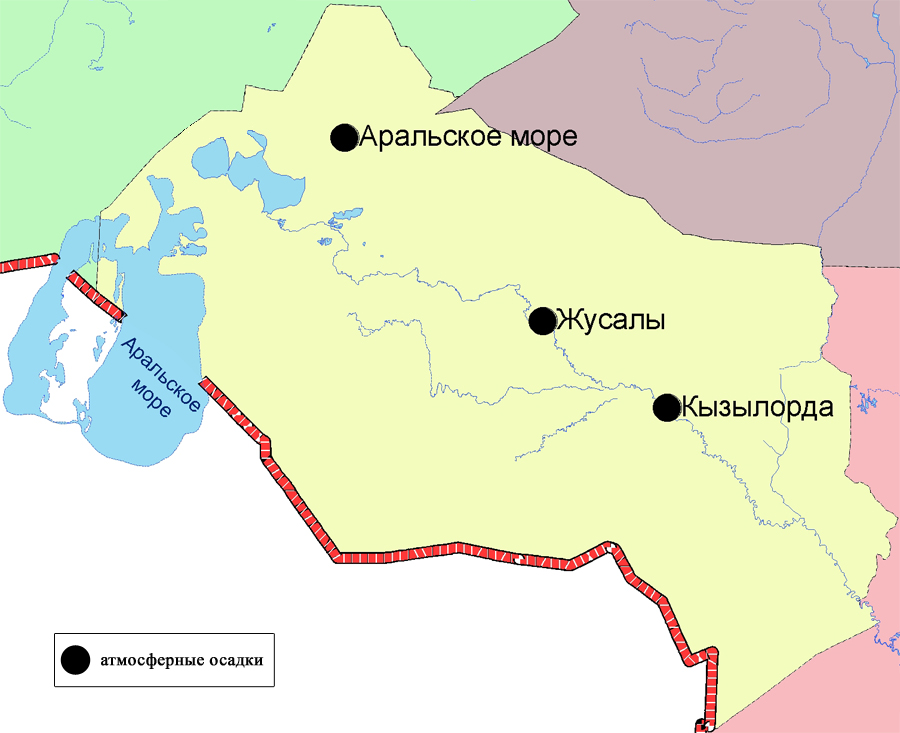 Рис. 10.5 Схема расположения метеостанций за наблюдением атмосферных осадков на территории Кызылординской области10.6 Качество поверхностных вод на территорииКызылординской областиНаблюдения за загрязнением поверхностных вод на территории Кызылординской области проводились на 2 водных объектах в реке Сырдария и Аральском море. В реке Сырдария температура воды колебалась от 0ºC до 25,48ºC, среднее значение водородного показателя составило – 7,99, концентрация растворенного в воде кислорода в среднем составляла 6,93мг/дм3, БПК5 в среднем 1,07 мг/дм3.Превышения ПДК были зафиксированы по веществам из групп тяжелых металлов (медь - 2,4 ПДК,) и главных ионов (сульфаты - 4,4 ПДК,).В Аральском море температура воды составила – 11,8°C, водородный показатель – 8,13, концентрация растворенного в воде кислорода составила 6,77мг/дм3, БПК5–1,0 мг/дм3.Превышения ПДК были зафиксированы по веществам из групп тяжелых металлов (медь - 3,0 ПДК,), главных ионов (сульфаты - 4,4 ПДК).Качество воды водных объектов на территории Кызылординской области оценивается следующим образом: река Сырдария и Аральское море - «высокого уровня загрязнения».По сравнении с 2015 годом качество воды реки Сырдария и Аральского моря ухудшалось.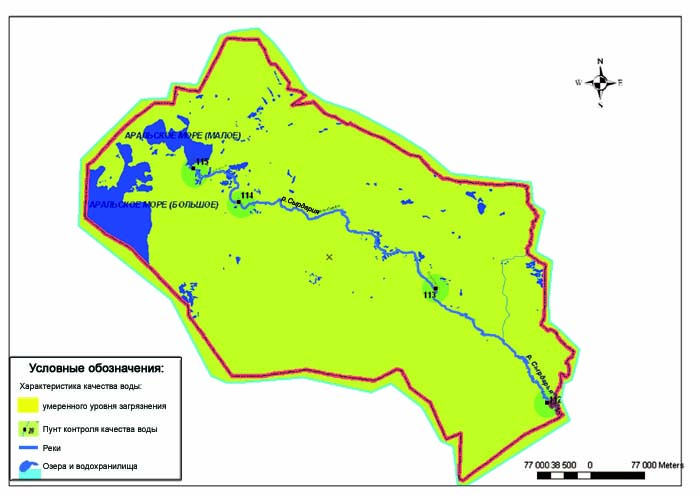 Рис. 10.6 Характеристика качества поверхностных вод Кызылординской области10.7 Качество водохозяйственно-питьевого икультурно-бытового водопользования города Кызылорда и Кызылординской областиЗа 3 квартал 2016 года отбор проб воды для химического анализа по хозяйственно-питьевой категории водопользования производится с городского водозабора (пос.Тасбугет, ул. Шукурова) - водопроводной воды (перед поступлением в распределительную сеть), с открытого водоема (вода, поступающая из р. Сырдарьи до очистки и фильтрации), с подземных источников – глубинных скважин (скважина - водозабор 100-). В районах области отбор проб воды производится на районных водозаборах с открытого водоема (вода с р. Сырдарья до очистки и фильтрации), с подземных источников – глубинных скважин, водопроводной сети и децентрализованных источников водоснабжения (колодцы, качковые колонки).Основными критериями качества проб воды из городского и районных водозаборов, глубинных скважин и децентрализованных источников являются значения ПДК вредных веществ в воде водных объектов хозяйственно-питьевого и культурно-бытового водопользования, для водопровода - гигиенические нормативы содержания вредных веществ в питьевой воде (Приложение 2).В 2016 году по городу Кызылорда качество питьевой воды наблюдалось в открытых водоемах: цветность – 3,6 ПДК,  мутность – 1,2 ПДК, сульфаты – 1,0 ПДК, сухой остаток – 1,0 ПДК, магний –1,1 ПДК. В глубинных скважинах превышения наблюдаются по следующим ингредиентам: цветности –1,3 ПДК.Водопроводной сети превышения ПДК наблюдается: цветность – 1,7 ПДК. По Кызылординской области основными загрязняющими веществами питьевой воды являются - цветность, мутность, жесткость, сульфаты, сухой остаток, магний.Превышения ПДК в открытых водоемах по области наблюдается по следующим ингредиентам: мутность – 1,1-1,3 ПДК; цветность –2,6-3,4 ПДК; сухой остаток –1,0–1,1 ПДК; сульфаты –1,0–1,1 ПДК, жесткость –1,0–1,1 ПДК; магний  –1,0-1,3 ПДК. В глубинных скважинах превышения наблюдаются по следующим ингредиентам: цветности 1,0-1,4 ПДК.Водопроводная вода по всей территории области имеет превышения по цветности 1,1–1,5 ПДК.Превышения ПДК в децентрализованных источниках по области наблюдается по следующим ингредиентам: цветности –1,6-3,0 ПДК, мутности –1,0-1,3 ПДК,  сульфатов –1,0-1,2 ПДК, жесткость – 1,1-1,2 ПДК,  магний–1,1-1,7 ПДК.В 2016 году по сравнению с 2015 годом по качеству состояния питьевой воды значительных изменений не наблюдалось.10.8 Состояние загрязнения почв тяжёлыми металлами Кызылординской области За весенний период в пробах почв города Кызылорда концентрации хрома находились в пределах  0,1– 0,2 ПДК, кадмия –0,16– 0,46 ПДК, и свинца – 0,24– 1,13 ПДК, цинка – 0,36 – 0,74 ПДК и меди – 0,23- 0,6 ПДК.На территории железнодорожного вокзала превышение свинца 1,1 ПДК. На территории пионерского парка, в районемассива орошения-с/з Абая и  в районе пруда накопителя (выход на поля фильтрации, начало бассейна), золошлакоотвала в пробах почв содержания всех определяемых тяжелых металлов находились в пределах нормы.За осенний период в пробах почв в городе Кызылорда, концентрации хрома находились в пределах  0,31-2,2 мг/кг, свинца – 6,3-38,9 мг/кг, цинка – 23,4-32,4 мг/кг, кадмия – 0,05-0,35 мг/кг, меди – 2,0-3,6 мг/кг.На территории железнодорожного вокзала концентрации свинца, меди и цинка  составила  1,2 ПДК.В районе золошлакоотвала (южнее 500 м) концентрация цинка составила 1,3 ПДК.В районе пруда накопителя(выход на поля фильтрации, начало бассейна) концентрация цинка составила 1,1 ПДК.На территории пионерского парка, в районе массива орошения-с/з Абая в пробах почв содержания всех определяемых тяжелых металлов находились в пределах нормы.На всех точках концентрация хрома находилась в пределах нормы. За весенний период в пробах почв города Байконур концентрации хрома находились в пределах 0,10 – 0,28 ПДК, свинца –0,21 – 0,82 ПДК, меди –0,31 – 0,49 ПДК, цинка– 0,18 – 0,34 ПДК, кадмия– 0,90 – 1,16 ПДК. На территории центральной мечети было зафиксировано превышение по кадмию – 1,16 ПДК.На территории центрального рынка и больницы в пробах почв содержания всех определяемых тяжелых металлов находились в пределах нормы.За осенний период в пробах почв города Байконур концентрации хрома находились в пределах  0,38-0,83 мг/кг, свинца – 10,3-12,03 мг/кг, цинка – 4,2-7,1 мг/кг, кадмия – 0,05-0,08 мг/кг, меди – 0,9-2,8 мг/кг  и не превышали предельно  допустимую норму.10.9 Радиационный гамма-фон Кызылординской областиНаблюдения за уровнем гамма излучения на местности осуществлялись ежедневно на 3-х метеорологической станциях (Кызылорда, Аральск, Шиели) и на 3-х автоматических постах за загрязнением атмосферного воздуха в г. Кызылорда (ПНЗ№3), п. Акай (ПНЗ№1) и п.Торетам (ПНЗ№1)(рис 10.7).Средние значения радиационного гамма-фона приземного слоя атмосферы по населенным пунктам области находились в пределах 0,05-0,23мкЗв/ч.В среднем по области радиационный гамма-фон составил 0,12мкЗв/ч и находился в допустимых пределах.10.10 Радиационный гамма-фон города Кызылорда и Кызылордиснкой области по данным экспедиционных наблюденийРадиационный гамма-фон (мощность экспозиционной дозы) по городу Кызылорда и Кызылординской области находился в допустимых пределах (0,05 - 0,15 мкЗв/ч), что не представляет практической опасности для населения области.10.11 Плотность радиоактивных выпадений в приземном слое атмосферы на территории Кызылординской областиКонтроль за радиоактивным загрязнением приземного слоя атмосферы на территории Кызылординскойобласти осуществлялся на 2-х метеорологических станциях (Аральское море, Кызылорда) путем отбора проб воздуха горизонтальными планшетами (рис.10.7). На станциях проводился пятисуточный отбор проб.Среднесуточная плотность радиоактивных выпадений в приземном слое атмосферы на территории области колебалась в пределах 0,7–1,8 Бк/м2. Средняя величина плотности выпадений по области составила 1,1 Бк/м2, что не превышает предельно-допустимый уровень.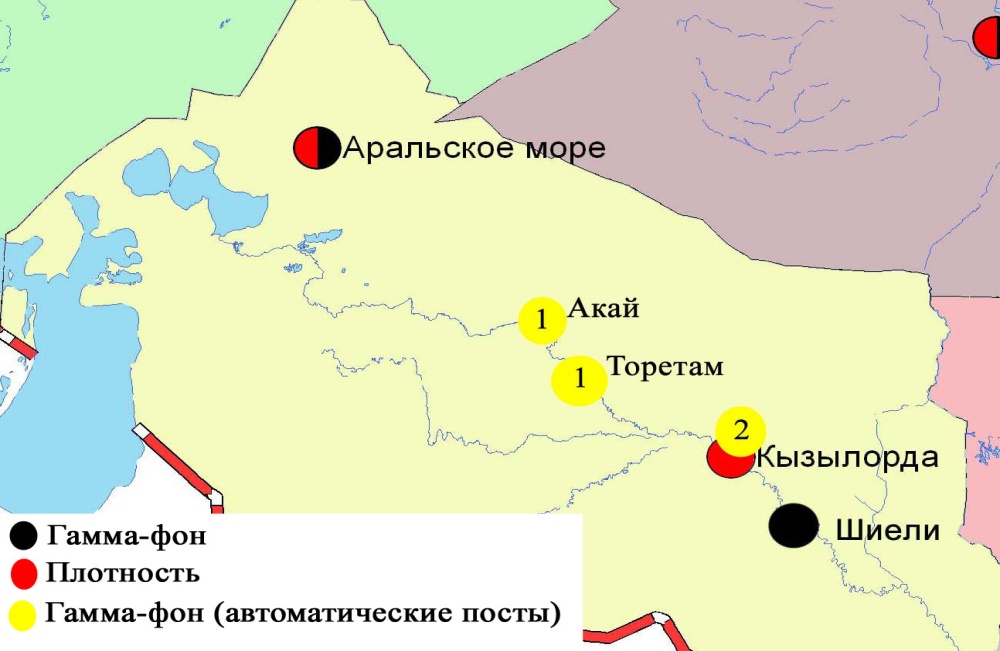 Рис. 10.7 Схема расположения метеостанций за наблюдением уровня радиационного гамма-фона и плотности радиоактивных выпадений на территории Кызылординской областиСостояние окружающей среды Мангистауской области Состояние загрязнения атмосферного воздуха по городу АктауНаблюдения за состоянием атмосферного воздуха велись на 4 стационарных постах (рис.11.1., таблица 11.1).Таблица11.1Место расположения постов наблюдений и определяемые примеси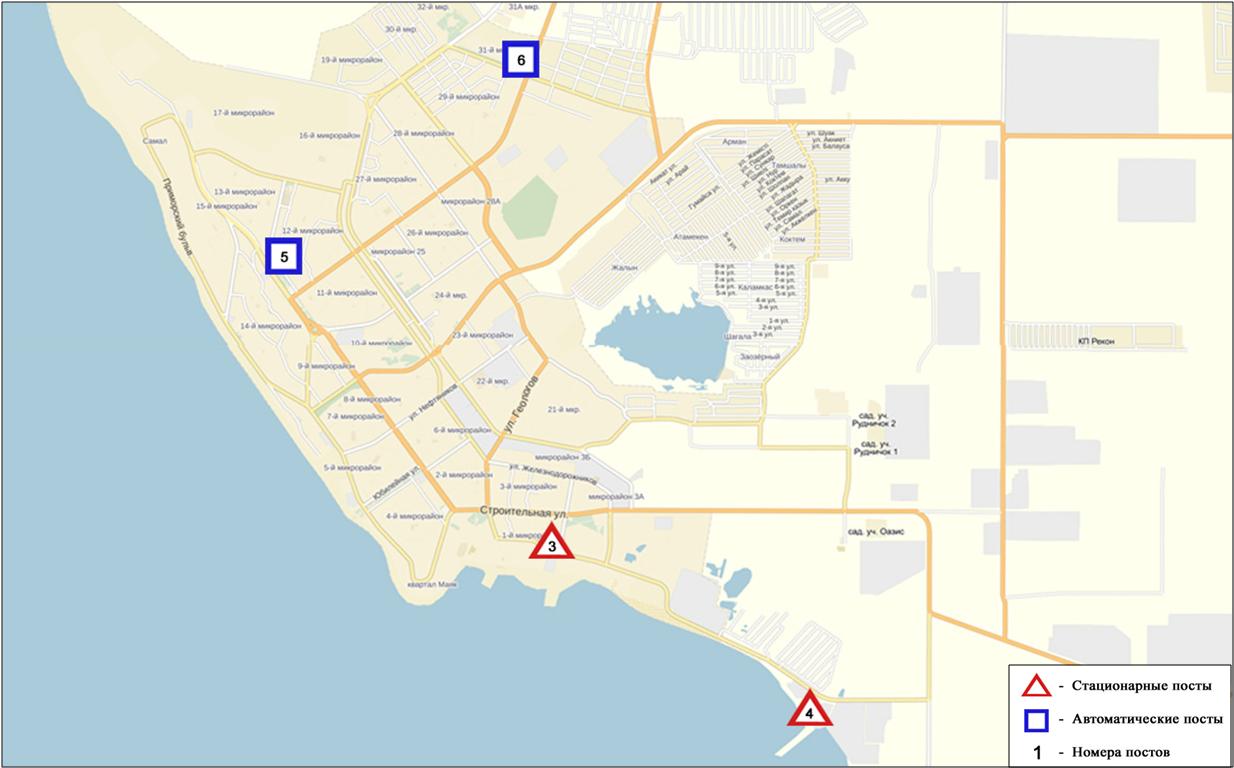 Рис.11.1 Схема расположения стационарной сети наблюдений за загрязнением атмосферного воздуха города АктауОбщая оценка загрязнения атмосферы. По данным стационарной сети наблюдений (рис.11.1), уровень загрязнения атмосферного воздуха оценивался низким, он определялся значениями ИЗА=3 (низкий уровень), СИ=7 (высокий уровень) и НП=2% (повышенный уровень). Уровень загрязнения атмосферного воздуха по сравнению с 2015 годом не изменялся (рис. 1,2, 3). По городу средняя концентрация озона составляла 1,2 ПДКс.с.,остальные загрязняющие вещества не превышали ПДК.По значению СИ воздух более всего загрязнен взвешенными частицами РМ-10 (в районе №5 поста).Были зафиксированы превышения более 1 ПДКм.р. по взвешенным частицам РМ-2,5 – 12, по взвешенным частицам РМ-10 - 467, оксиду углерода – 1, по диоксиду азота – 18, оксиду азота – 4, по озону – 531, по сероводороду – 330случаев; а так же 4 случая превышения более5 ПДКм.р.  по взвешенным частицам РМ-10(таблица 1). Состояние атмосферного воздуха по городу ЖанаозенНаблюдения за состоянием атмосферного воздуха велось на 2 стационарных постах (рис. 11.2., таблица 11.2).Таблица 11.2Место расположения постов наблюдений и определяемые примеси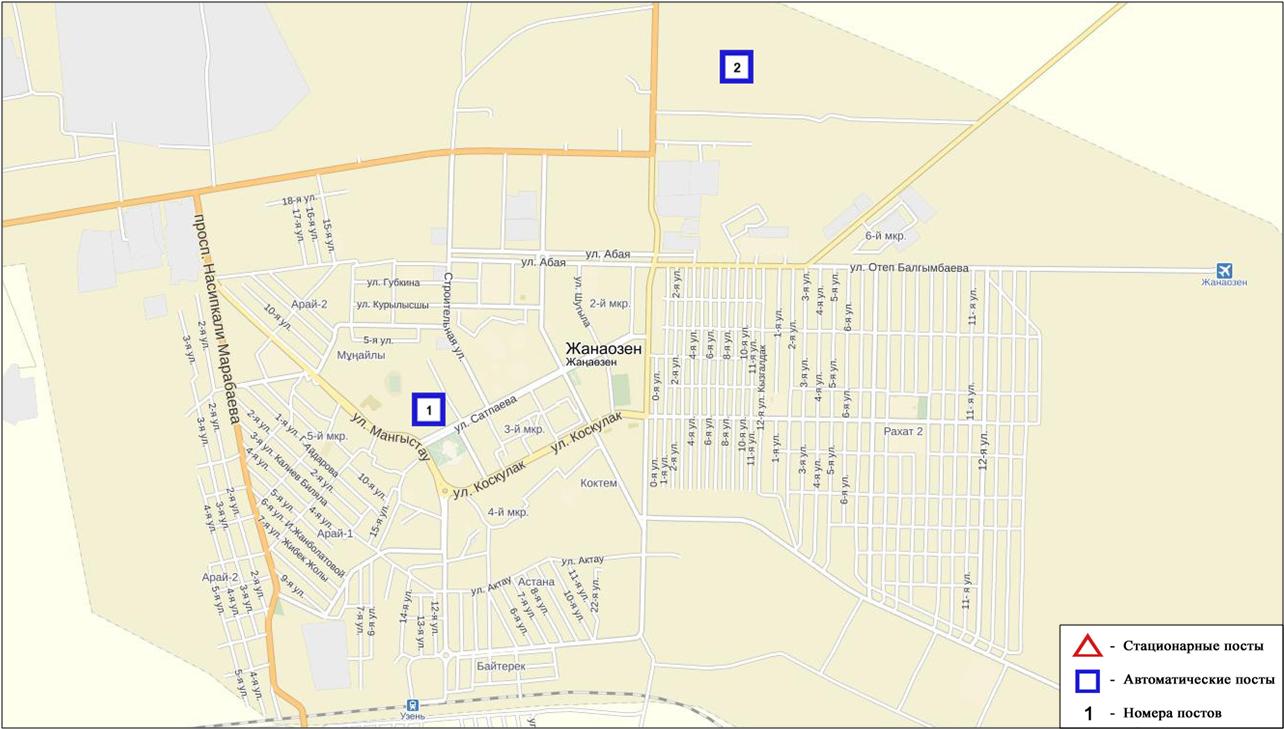 Рис. 11.2. Схема расположения стационарной сети наблюдения за загрязнением атмосферного воздуха города  ЖанаозенОбщая оценка загрязнения атмосферы. По данным стационарной сети наблюдений (рис.11.2.), уровень загрязнения атмосферного воздуха оценивался низким, он определялся значениями ИЗА=2 (низкий уровень), СИ = 4 (повышенный уровень) и НП равен 0% (низкий уровень). Уровень загрязнения атмосферного воздуха по сравнению с 2015 годом не изменялся (рис. 1, 2, 3).В целом по городу средние концентрации озона составила 1,2 ПДК.Были зафиксированы превышения более 1 ПДКм.р. по оксиду углерода – 75, диоксиду азота – 1, озону – 3  и сероводороду – 30 случаев (таблица 1). Состояние атмосферного воздуха по поселку БейнеуНаблюдения за состоянием атмосферного воздуха велось на 1 стационарном посту (рис. 11.3., таблица 11.3).Таблица 11.3Место расположения постов наблюдений и определяемые примеси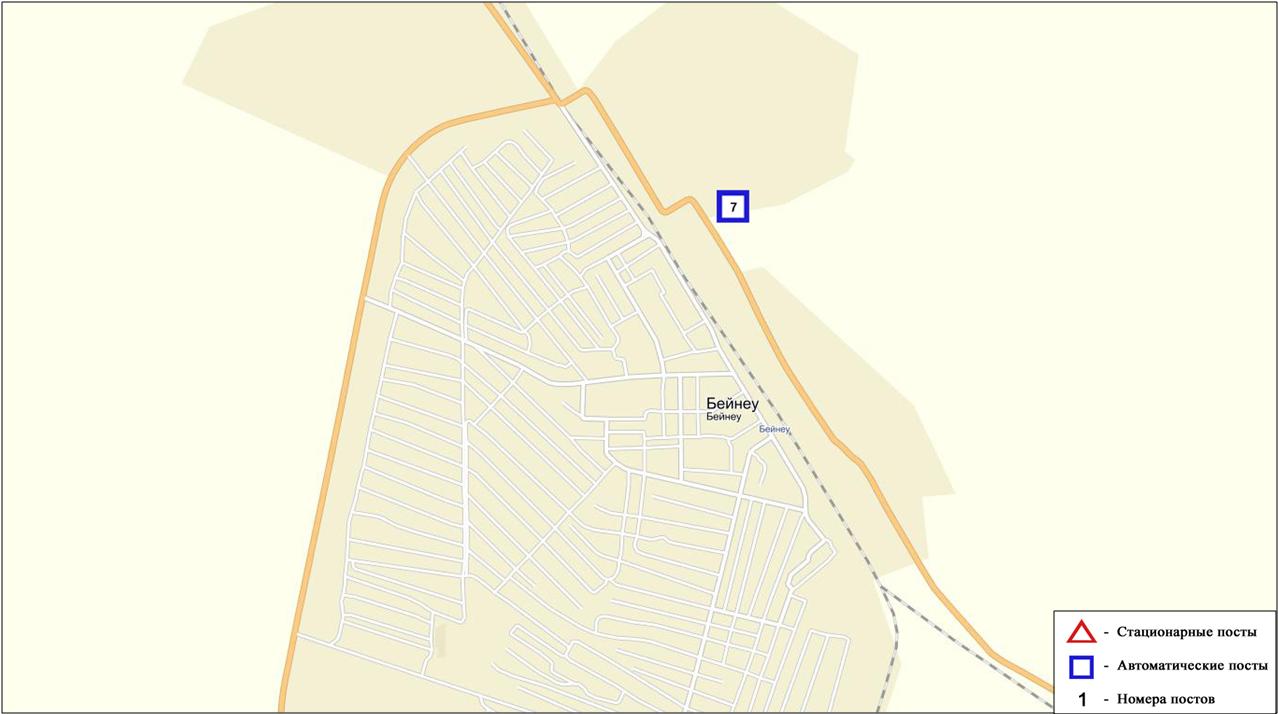 Рис. 11.3. Схемарасположения стационарной сети наблюдения за загрязнением атмосферного воздуха поселка БейнеуОбщая оценка загрязнения атмосферы. По данным стационарной сети наблюдений (рис.11.3), уровень загрязнения атмосферного воздуха оценивался повышенным,он определялся значениями ИЗА=5 (повышенный уровень), СИ равным 9 (высокий уровень)и НП=3% (повышенный уровень). Уровень загрязнения атмосферного воздуха по сравнению с 2015 годом не изменялся (рис. 1, 2, 3).По поселку средняя концентрация озона составляла 2,5 ПДКс.с.,остальные загрязняющие вещества не превышали ПДК.По значению СИ воздух поселка более всего загрязнен взвешенными частицами РМ-10.Были выявлены превышения более 1 ПДКм.р. по взвешенным частицам РМ-2,5 – 72, взвешенным частицам РМ-10 – 591, озону – 300, сероводороду – 132 случая; а также 12 случаев превышения более 5 ПДКм.р.  по взвешенным частицам РМ-10 (таблица 1)11.4 Состояние атмосферного воздуха по данным эпизодических наблюдений на территории х/х Кошкар-Ата Наблюдения за загрязнением атмосферного воздуха проводились на хвостохранилище «Кошкар – Ата».Измерялись концентрации взвешенных частиц (РМ-10), диоксида серы, оксида углерода, диоксида азота, оксида азота, растворимых сульфатов, аммиака, сумма углеводородов.Концентрации всех загрязняющих веществ, по данным наблюдений, находились в пределах допустимой нормы (таблица 11.4).Таблица 11.4Максимальные концентрации загрязняющих веществ по даннымнаблюденийна территориих/х «Кошкар-Ата11.5 Состояние атмосферного воздуха данным эпизодических наблюдений на территории п.БаутиноНаблюдения за загрязнением воздуха проводились в п.Баутино.Измерялись концентрации взвешенных частиц (РМ-10), диоксида серы, оксида углерода, диоксида азота, оксида азота, растворимых сульфатов, аммиака, сумма углеводородов. Концентрации определяемых веществ, по данным наблюдений, находились в пределах допустимой нормы (таблица 11.5).Таблица 11.5Максимальные концентрации загрязняющих веществ по данным наблюдений п. Баутино11.6 Состояние атмосферного воздуха на месторождениях Мангистауской областиНа месторождении Дунга и Жетыбай максимальные концентрации взвешенных веществ, диоксида серы, оксида углерода, диоксида азота, аммиака, серной кислоты и суммарного углеводорода не превышали ПДК.11.7 Химический состав атмосферных осадков на территории Мангистауской области Наблюдения за химическим составом атмосферных осадков заключались в отборе проб дождевой воды на 2 метеостанциях (Актау, Форт-Шевченко) (рис.11.4).Концентрации всех определяемых загрязняющих веществ в осадках не превышают предельно допустимые концентрации (ПДК).В пробах осадков преобладало содержание гидрокарбонатов – 35,88 %, хлоридов – 18,03 %, сульфатов – 15,0  %, ионов кальция – 13,6 %, калия –5,43%, ионов натрия – 5,11 %.На МС Актау общая минерализация составила 61,7 мг/л, на МС Форт-Шевченко – 148,2 мг/л.Удельная электропроводимость атмосферных осадков на МС Актау составила 100,9 мкСм/см,  на МС Форт-Шевченко –  260,4 мкСм/см.Кислотность выпавших осадков имеет характер слабощелочной среды, находится в пределах от 6,6(МС Актау) до 6,9 (МС Форт-Шевченко).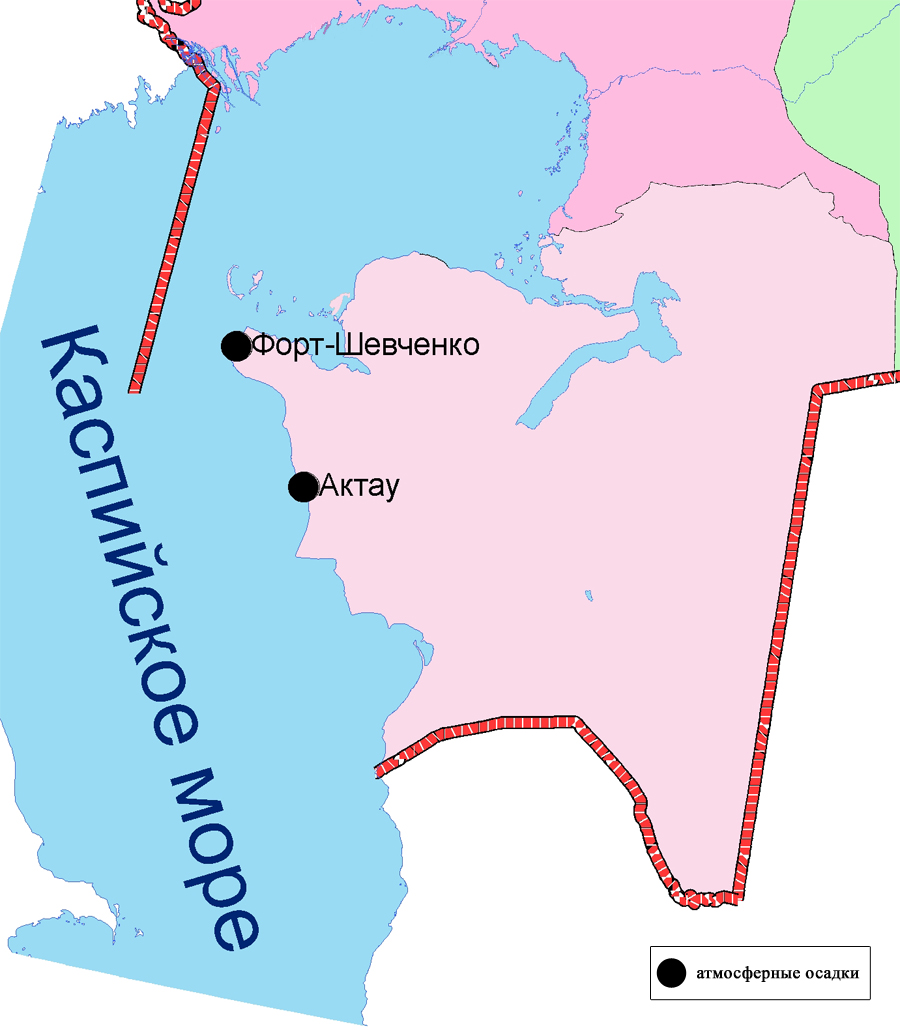 Рис. 11.4 Схема расположения метеостанций за наблюдением химического состава атмосферных осадков на территории Мангистауской области11.8 Качество морской воды на Среднем Каспий на территории Мангистауской областиНаблюдения за качеством морских вод проводились на следующих прибрежных точках, вековых разрезах. месторождениях и с помощью буйковых станции: акватория моря на СЭЗ "Морпорт Актау", Мангышлак – о. Чечень, Песчаный – Дербент, Дивичи – Кендирли, Форт-Шевченко, Фетисово, акватория дамбы на побережье АО «ММГ», район п.Курык, приграничная территория Среднего и Южного Каспия (маяк Адамтас), Каламкас, Каражанбас, Арман, буйковые станции п. Баутино и район о. Кулалы.На акватории моря Среднего Каспия температура воды находилось на уровне 3,1-26,5°С, величина рН морской воды – 8,28, содержание растворенного кислорода – 9,1 мг/дм3, БПК5 – 2,25 мг/дм3. Превышения ПДК не обнаружено.В 2016 году качество воды Среднего Каспий характеризуются как «нормативно-чистая». В сравнении с 2015 годом качество воды не изменилось.11.9 Состояние загрязнения почв тяжёлыми металлами на месторождениях Мангистауской области Отбор проб почв проводился в марте и сентябре 2016 года на 4 месторождениях Мангистауской области. Анализировалось содержание в почве нефтепродуктов и металлов (медь, марганец, хром (6+), свинец, никель, цинк) (Приложение 6).За весенний и осенний периоды на месторождениях Дунга (3 точки), Жетыбай (3 точки) концентрация нефтепродуктов находилась в пределах 0,03-0,04 %, содержание хрома (6+), марганца, свинца, цинка, никеля, меди не превышало допустимую норму.На месторождениях Каражанбас и Арман концентрация нефтепродуктов находилось в пределах 0,025-0,04 %, содержание хрома (6+), марганца, меди, свинца, никеля, цинка не превышало допустимую норму.11.10 Состояние загрязнения донных отложений моря на прибрежных станциях, месторождениях и на станциях вековых разрезовна территории Мангистауской областиВесенний периодПрибрежные станции В пробах донных отложений моря содержание марганца находилось в пределах 1,15-1,56 мг/кг, хрома (6+) – 0,03-0,05мг/кг, нефтепродуктов – 0,03-0,04%, цинка – 1,4-1,60 мг/кг, никеля –1,28-1,60 мг/кг, свинца –0,004 мг/кг и меди – 1,68-1,85 мг/кг.Месторождения  В пробах донных отложений моря содержание марганца находилось в пределах 1,32-1,45 мг/кг, хрома (6+) –0,03 мг/кг, нефтепродуктов – 0,03-0,04 %, цинка – 0,30-0,40мг/кг, никеля –1,2-1,5мг/кг, меди – 1,6-1,8 мг/кг и свинца-–0,003-0,004 мг/кг.Акватория дамбы на побережье АО «ММГ» В пробах донных отложений моря содержание марганца находилось в пределах 1,25-1,52 мг/кг, хрома (6+) – 0,01-0,02мг/кг, нефтепродуктов – 0,02-0,035 %, цинка – 0,30-0,40мг/кг, никеля –0,95-1,20 мг/кг, свинца –0,003-0,004мг/кг и меди – 1,05-1,45мг/кг.Приграничная территория Среднего и Южного Каспия (маяк Адамтас) В пробах донных отложений моря содержание марганца находилось в пределах 1,25-1,35 мг/кг, хрома (6+) - 0,02-0,03 мг/кг, нефтепродуктов – 0,03-0,04%, цинка – 0,36-0,55 мг/кг, никеля –1,25-1,40мг/кг, меди – 1,25-1,50 мг/кг и свинца –0,003-0,004 мг/кг.Район п. Курык В пробах донных отложений моря содержание марганца находилось в пределах 1,25-1,40 мг/кг, хрома (6+) – 0,02-0,03 мг/кг, нефтепродуктов – 0,028-0,032 %, цинка – 0,35-0,48мг/кг, никеля –1,30-1,50 мг/кг, свинца –0,003-0,004мг/кг и меди – 1,1-1,8 мг/кг.Территория СЭЗ "Морпорт Актау" в  пробах донных отложений моря содержание меди находилось в пределах 1,55-2,05 мг/кг, марганца – 1,1 -1,54 мг/кг, хрома (6+) - 0,02-0,04 мг/кг, нефтепродуктов – 0,02-0,03%, свинца – 0,002-0,004 мг/кг, цинка -–1,1-1,4 мг/кг, никеля – 1,1 -1,5 мг/кг.Осенний периодПрибрежные станции В пробах донных отложений моря содержание марганца находилось в пределах 1,28-1,45 мг/кг, хрома (6+) – 0,04-0,05мг/кг, нефтепродуктов – 0,03-0,04%, цинка – 1,46-1,52 мг/кг, никеля –1,35-1,43 мг/кг, свинца –0,004 мг/кг и меди – 1,72-1,83 мг/кг.Месторождения  В пробах донных отложений моря содержание марганца находилось в пределах 1,38-1,45 мг/кг, хрома (6+) – 0,02 - 0,03 мг/кг, нефтепродуктов – 0,035-0,04 %, цинка – 0,35-0,40мг/кг, никеля –1,26-1,30 мг/кг, меди – 1,65-1,7 мг/кг и свинца –0,003-0,004 мг/кг.Акватория дамбы на побережье АО «ММГ» В пробах донных отложений моря содержание марганца находилось в пределах 1,36-1,48 мг/кг, хрома (6+) – 0,01-0,02мг/кг, нефтепродуктов – 0,025-0,03 %, цинка – 0,30-0,40мг/кг, никеля –1,05-1,15 мг/кг, свинца – 0,004мг/кг и меди – 1,15-1,29мг/кг.Приграничная территория Среднего и Южного Каспия (маяк Адамтас) В пробах донных отложений моря содержание марганца находилось в пределах 1,27-1,32 мг/кг, хрома (6+) - 0,02-0,03 мг/кг, нефтепродуктов – 0,03-0,04%, цинка – 0,40-0,50 мг/кг, никеля –1,28-1,36мг/кг, меди – 1,30-1,40 мг/кг и свинца –0,003-0,004 мг/кг.Район п. Курык В пробах донных отложений моря содержание марганца находилось в пределах 1,30 - 1,35 мг/кг, хрома (6+) – 0,02-0,03 мг/кг, нефтепродуктов – 0,028-0,032 %, цинка – 0,40 - 0,46 мг/кг, никеля –1,38-1,42 мг/кг, свинца –0,003-0,004мг/кг и меди – 1,55-1,65 мг/кг.Территория СЭЗ "Морпорт Актау" в пробах донных отложений моря содержание меди находилось в пределах 1,6 -1,8 мг/кг, марганца – 1,1-1,35 мг/кг, хрома (6+) – 0,02-0,04 мг/кг, нефтепродуктов - 0,02- 0,035 %, свинца – 0,002-0,004 мг/кг, цинка –1,1 - 1,35 мг/кг, никеля –1,1 -1,35 мг/кг.11.11 Состояние загрязнения почв тяжёлыми металлами Мангистауской области За весенний и осенний периоды в городе Актау, на границе санитарно-защитной зоны автосалона «Каспий-Ак», в районе центральной дороги, на границе санитарно-защитной зоны ТЭЦ-1, на территории школы №14 в 26 микрорайоне и на территории парка «Акбота» в пробах почв концентрации кадмия, свинца, цинка, меди и хрома находились в пределах 0,0001-1,4 мг/кг и не превышали допустимой нормы.За весенний и осенний периоды в поселке Бейнеу в районе ТОО «Жибекжолы», центральной дороги (АЗС «Айко»), школы № 2 им.Алтынсарина, мечети «БекетАта» и разъезда №1 содержания в пробах почв концентрации кадмия, свинца, цинка, меди и хрома находились в пределах 0,0001-1,3 мг/кг и  не превышали допустимой нормы.За весенний и осенний периоды в городе Жанаозен в пробах почв в районах спорткомплекса, школы №7, ДК нефтяников, магазина «Аден» и ТОО «Бургылау» содержания концентрации кадмия, свинца, цинка, меди и хрома находились в пределах 0,0001-1,3 мг/кг и не превышали допустимой нормы.За весенний и осенний периоды в городе Форт – Шевченко в пробах почв в районе школы им. Мынбаева, бывшего парка (кафе «Ая»), центральной дороги, гостиницы «Достык» и в районе компании Аджип ККО (Казахстан НортКаспианОперейтинг Компания) содержания концентрации меди, кадмия, свинца, цинкаи хрома находились в пределах 0,0001-1,3 мг/кг и не превышали допустимой нормы.За весенний период в пробах почв на территории хвостохранилища Кошкар-Ата концентрации кадмия составили  0,07мг/кг, свинца - 0,008мг/кг, меди -  1,5 мг/кг, хрома - 0,03 мг/кг и цинка - 0,4мг/кг. Содержания определяемых тяжелых металлов не превышали допустимой нормы.За осенний период в пробах почв на территории хвостохранилища Кошкар-Ата концентрации свинца - 0,006 мг/кг, меди -  1,4 мг/кг, хрома – 0,04 мг/кг и цинка – 0,43 мг/кг. Содержания определяемых тяжелых металлов не превышали допустимой нормы.11.12 Радиационный гамма-фон Мангистауской областиНаблюдения за уровнем гамма излучения на местности осуществлялись ежедневно на 4-х метеорологических станциях (Актау, Форт-Шевченко, Жанаозен, Бейнеу), хвостохранилище Кошкар-Ата  и на 2-х автоматических постах наблюдений за загрязнением атмосферного воздуха г.Жанаозен (ПНЗ№1; ПНЗ№2) (рис.11.5).Средние значения радиационного гамма-фона приземного слоя атмосферы по населенным пунктам области находились в пределах 0,08-0,24мкЗв/ч. В среднем по области радиационный гамма-фон составил 0,10 мкЗв/ч и находился в допустимых пределах.11.13 Плотность радиоактивных выпадений в приземном слое атмосферыКонтроль за радиоактивным загрязнением приземного слоя атмосферы на территории Мангистауской области осуществлялся на 3-х метеорологических станциях (Актау, Форт-Шевченко, Жанаозен) путем отбора проб воздуха горизонтальными планшетами. На станциях проводился пятисуточный отбор проб (рис.11.5).Среднесуточная плотность радиоактивных выпадений в приземном слое атмосферы на территории области колебалась в пределах 0,7–1,9 Бк/м2. Средняя величина плотности выпадений по области составила 1,1 Бк/м2, что не превышает предельно-допустимый уровень.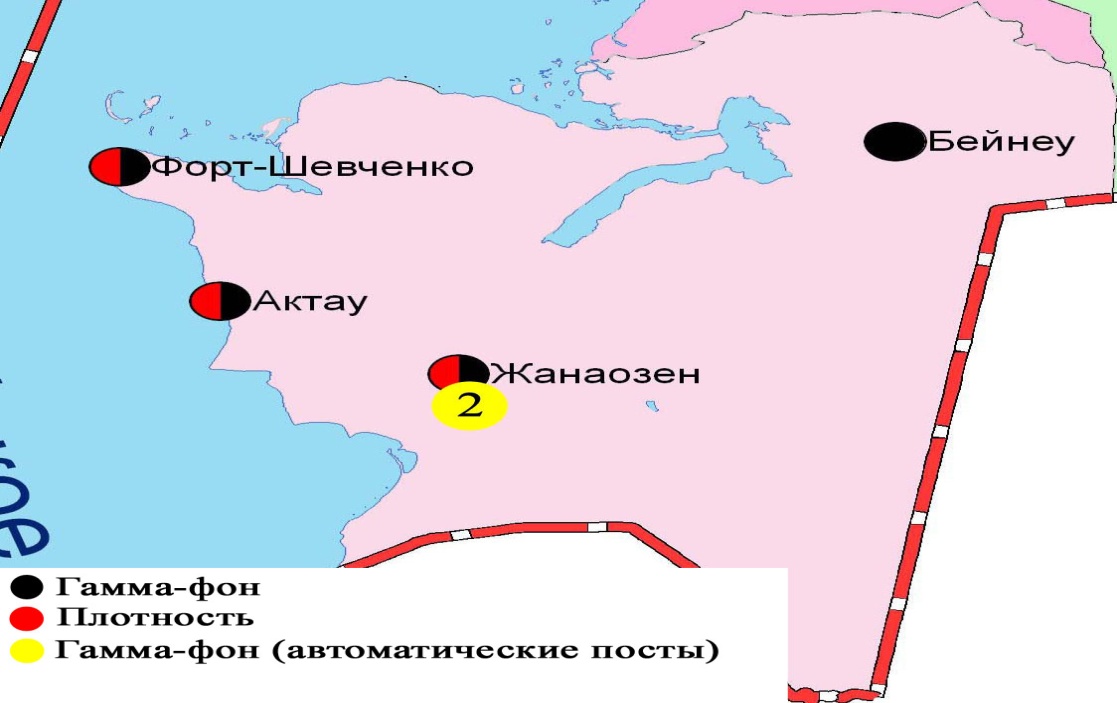 Рис. 11.5 Схема расположения метеостанций за наблюдением уровня радиационного гамма-фона и плотности радиоактивных выпадений на территории Мангистаускойобласти12 Состояние окружающей среды Павлодарской области Состояние загрязнения атмосферного воздуха по городу ПавлодарНаблюдения за состоянием атмосферного воздуха велись на 6с тационарных постах (рис.12.1., таблица 12.1).Таблица 12.1Место расположения постов наблюдений и определяемые примеси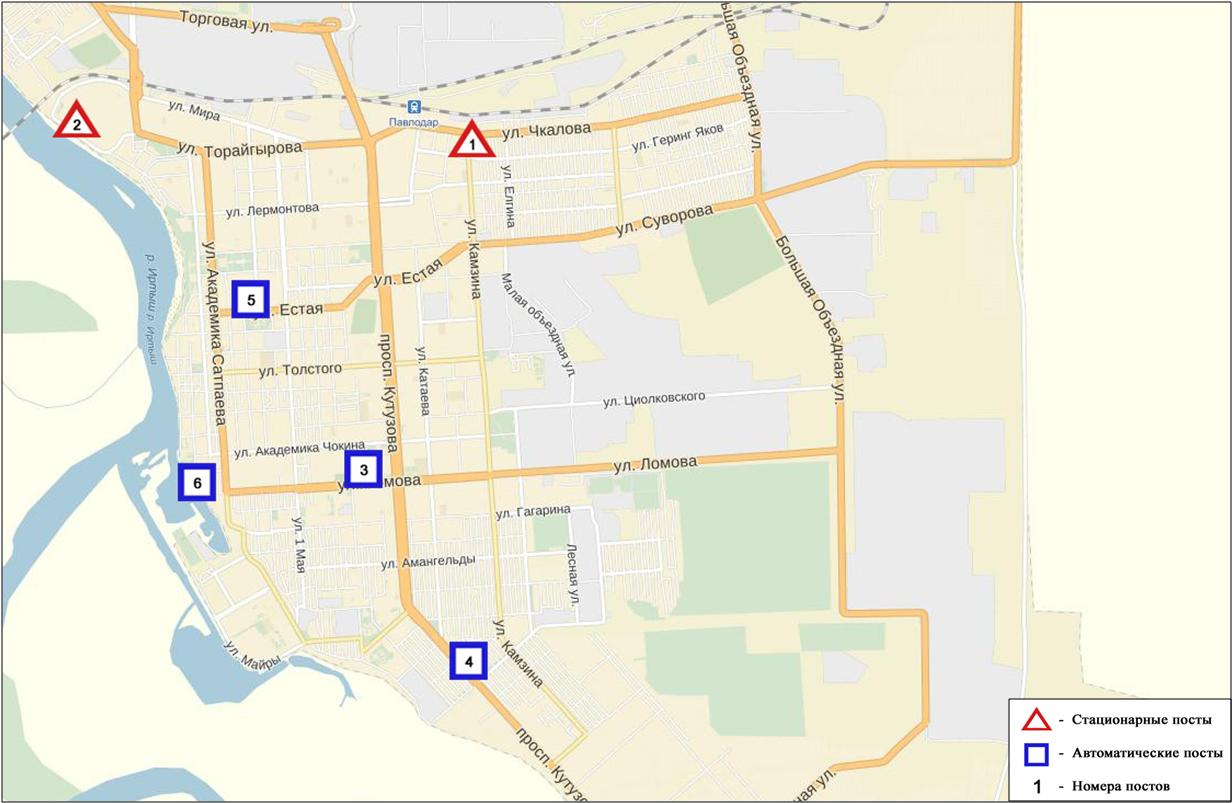 Рис.12.1.Схема расположения стационарной сети наблюдения за загрязнением атмосферного воздуха города Павлодар Общая оценка загрязнения атмосферы. По данным стационарной сети наблюдений (рис.12.1), уровень загрязнения атмосферного воздуха оценивался низким, он определялся значениями ИЗА=3 (низкий уровень), СИ равным 6  (высокий уровень), значение НП =1% (повышенный уровень). Уровень загрязнения атмосферного воздуха по сравнению с 2015 годом не изменялся (рис. 1, 2, 3).В целом по городу средняя концентрация озона составила 1,2 ПДКс.с., концентрации остальных загрязняющих веществ не превышали ПДК.По значению СИ воздух более всего загрязнен оксидом углерода (в районе №6 поста).Были выявлены превышения более 1 ПДКм.р. по взвешенным веществам – 1, взвешенным частицам РМ-2,5 – 21, взвешенным частицам РМ-10- 57, оксиду углерода – 186, диоксиду азота – 5, оксиду азота – 1, озону – 77, сероводороду- 299 случаев; а так же 4 случая превышения более 5 ПДКм.р. по оксиду углерода(таблица 1). 12.2 Состояние загрязнения атмосферного воздуха по городу ЕкибастузНаблюдения за состоянием атмосферного воздуха велись на 3 стационарных постах(рис.12.2., таблица 12.2).Таблица 12.2Место расположения постов наблюдений и определяемые примеси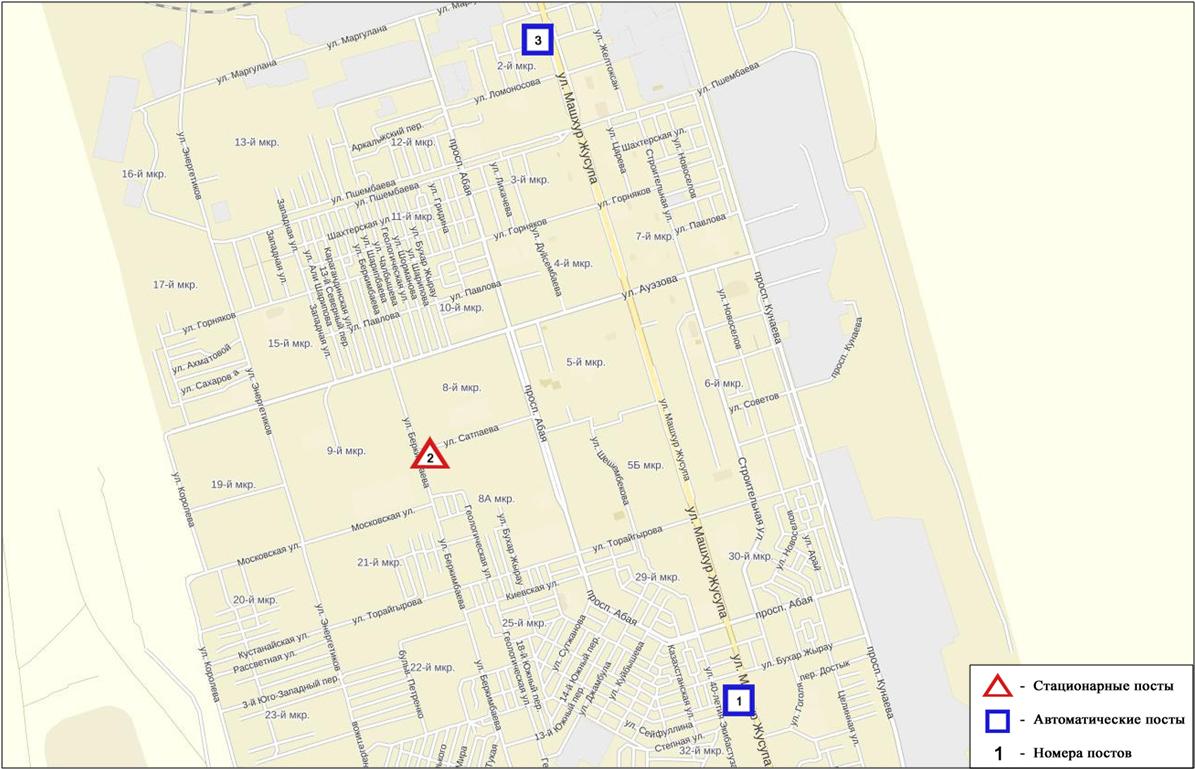 	Рис.12.2 Схема расположения стационарной сети наблюдения за загрязнением атмосферного воздуха города ЕкибастузОбщая оценка загрязнения атмосферы. По данным стационарной сети наблюдений (рис.12.2), уровень загрязнения атмосферного воздуха оценивался низким, он определялся значениями ИЗА=4 (низкий уровень), СИ=6 (высокий уровень), значение НП=2% (повышенный уровень). Уровень загрязнения атмосферного воздуха по сравнению с 2015 годом снизился с «повышенного» до «низкого» уровня (рис. 1, 2, 3). В целом по городу средние концентрации озона -1,7ПДКс.с., остальных загрязняющих веществ не превышали ПДК.По значению СИ воздух города более всего загрязнен сероводородом (в районе №1 поста).Были выявлены превышения более 1 ПДКм.р. по взвешенным веществам – 4, по взвешенным частицам РМ-2,5 – 9, по взвешенным частицам РМ-10 – 29, по диоксиду серы – 47, оксиду углерода – 257, озону – 4, сероводороду – 3 случя; а так же 2 случая превышения более 5 ПДКм.р. по сероводороду(таблица 1).12.3 Состояние атмосферного воздуха по городу АксуНаблюдения за состоянием атмосферного воздуха велись на 1 стационарном посту (рис.12.3., таблица 12.3).Таблица 12.3Место расположения постов наблюдений и определяемые примеси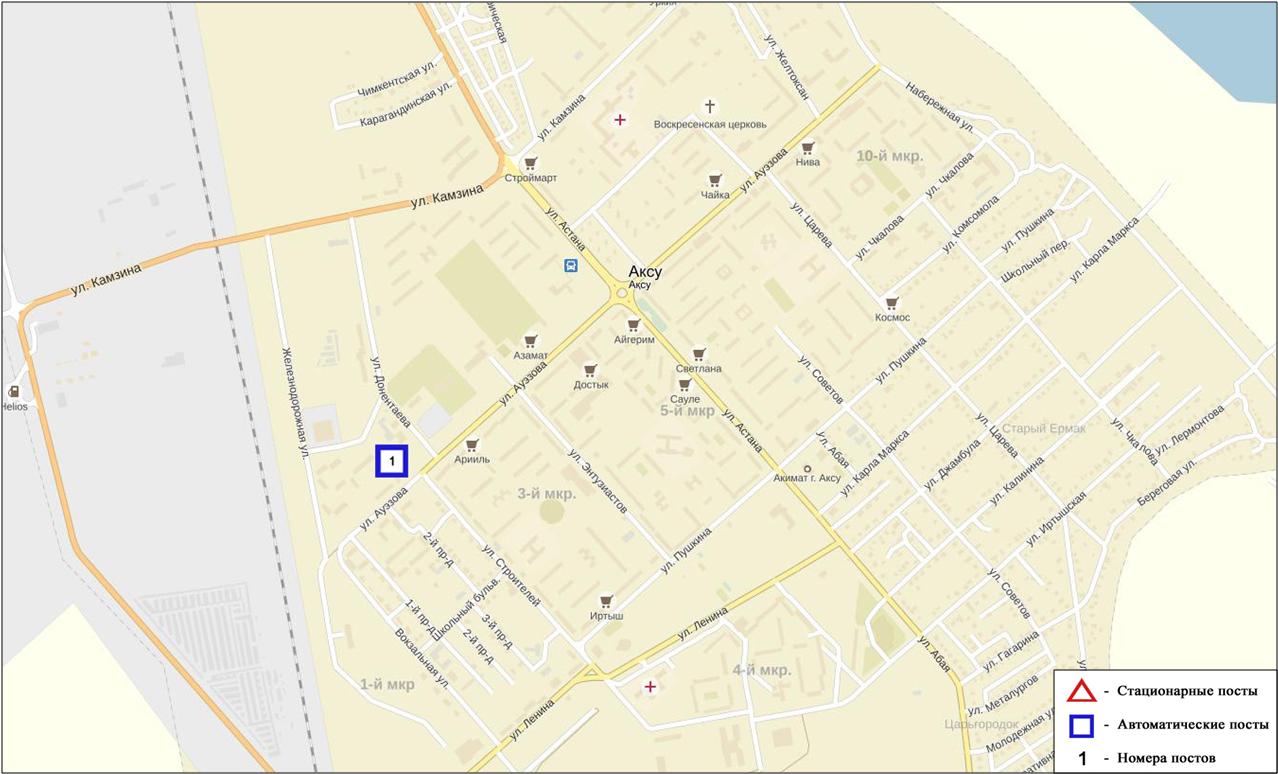 Рис. 12.3  Схема расположения стационарной сети наблюдения за загрязнениематмосферного воздуха города Аксу Общая оценка загрязнения атмосферы. По данным стационарной сети наблюдений (рис.12.3.), уровень загрязнения атмосферного воздуха оценивался низким, он определялся значениями ИЗА=1 (низкий уровень), СИ равным 4 (повышенный уровень), НП=0% (низкий уровень).Уровень загрязнения атмосферного воздуха по сравнению с 2015 годом не изменялся (рис. 1, 2, 3).В целом по городу средние концентрации загрязняющих веществ – не превышали ПДК.Были выявлены превышения более 1 ПДКм.р. по сероводороду – 24 случая (таблица 1).12.4 Химический состав атмосферных осадков на территории Павлодарской областиНаблюдения за химическим составом атмосферных осадков заключались в отборе проб дождевой воды на 3 метеостанциях (Ертис, Павлодар, Екибастуз) (рис.12.4).Концентрации всех определяемых загрязняющих веществ в осадках не превышают предельно допустимые концентрации (ПДК), за исключением кадмия.Концентрация кадмия превышает допустимую норму на МС Ертис 1,4 ПДК.В пробах осадков преобладало содержание гидрокарбонатов –31,11 %, сульфатов –26,1%, хлоридов –10,8 %,  ионов кальция –10,8 %, ионов калия –6,8 % и ионов натрия –5,5 %. Наибольшая общая минерализация отмечена на МС Ертис – 49,92 мг/л, наименьшая на МС Екибастуз – 22,44 мг/л.Удельная электропроводимость атмосферных осадков находилась в пределах от 67,1 (МС Екибастуз) до 72,7 мкСм/см (МС Ертис). Кислотность выпавших осадков имеет характер слабощелочной среды и находится в пределах от 6,09 (МС Экибастуз) до 6,6 (МС Ертис).12.5 Химический состав снежного покрова за 2015-2016 гг.на территории Павлодарской областиНаблюдения за химическим составом снежного покрова проводились  на 3 метеостанциях (МС)(Ертис, Павлодар, Екибастуз) (рис.12.4).Концентрации всех определяемых загрязняющих веществ, в пробах снежного покрова  не превышали ПДК.В пробах снежного покрова преобладало содержание сульфатов –28,1 %, гидрокарбонатов –23,1 %, хлоридов –13,4 %, ионов кальция–11,8 %. Наибольшая общая минерализация отмечена на МС Ертис – 54,6 мг/л, наименьшая – 20,2 мг/л на МС Екибастуз.Удельная электропроводность снежного покрова находилась в пределах от 41,6 (МС Павлодар) до 99,0 мкСм/см (МС Ертис). Кислотность выпавшего снега имеет характер слабощелочной среды и находится в пределах от 6,1 (МСЕртис) до 6,6 (МС Павлодар).рис. 12.4 Схема расположения метеостанций за наблюдением атмосферных осадков и снежного покрова на территории Павлодарской области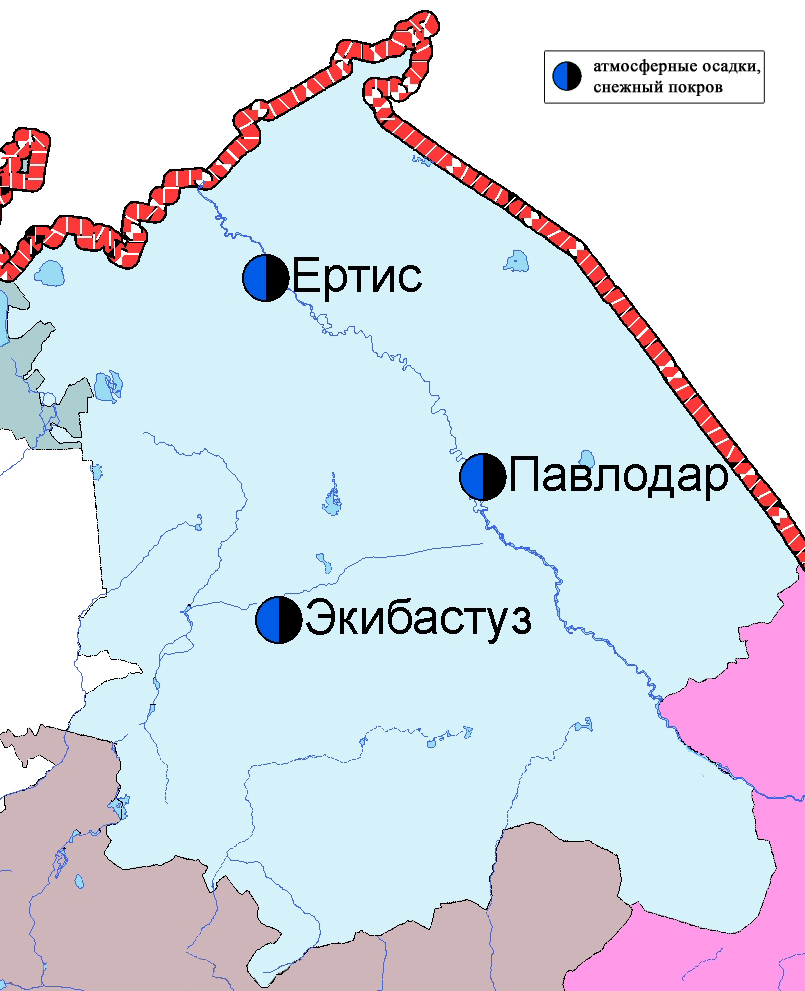 12.6 Качество поверхностных вод Павлодарской областиНаблюдения за загрязнением поверхностных вод на территории Павлодарской области проводились на реке  Ертис.Температура воды колебалась от 0,1 до 24,2 ºC, среднее значение водородного показателя составило 7,99, концентрация растворенного в воде  кислорода в среднем составляла 9,95  мг/дм³,  БПК5  в среднем 1,47 мг/дм³.Превышения  ПДК были  зафиксированы  по веществу из группы тяжелых металлов (медь –1,6 ПДК).Качество воды водных объектов на территории Павлодарской области оценивается следующим образом: вода «умеренного уровня загрязнения» -река Ертис.В сравнении с 2015 годом качество воды реки Ертис существенно не изменилось.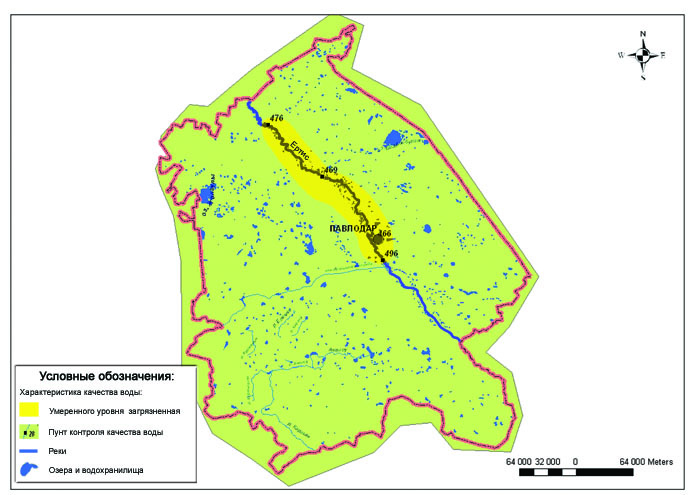 12.5 Характеристика качества поверхностных вод Павлодарской области12.7 Состояние загрязнения почв тяжёлыми металлами Павлодарской области За весенний период в городе Павлодар в районе санитарно-защитной зоны на пересечении улицы Кутузова и улицы Торайгырова, Павлодарского алюминиевого завода, в районе санитарно-защитной зоны Павлодарского нефтехимического завода, на территории сквера (набережная р.Иртыш), на пересечении улиц Чокина, Бектурова и Дюсеновав пробах почв концентрациикдмия, свинца, цинка, меди и хрома находились в пределах 0,07-1,0 ПДК и не превышали допустимую норму.За осенний периодв пробах почв города Павлодар концентрации хрома находились в пределах  0,3-5,4 мг/кг,  свинца – 17,4-33,6 мг/кг, цинка – 8,6-27,4 мг/кг,  меди – 0,7-3,5 мг/кг, кадмия – 0,1-0,33 мг/кг.В пробах почв отобранных в районе санитарно-защитной зоны на пересечении улицы Кутузова и улицы Торайгырова концентрации свинца составила 1,1 ПДК, меди и цинка – 1,2 ПДК.В районе Павлодарского алюминиевого завода, в районе санитарно-защитной зоны Павлодарского нефтехимического завода, на территории сквера (набережная р.Иртыш), на пересечении улиц Чокина, Бектурова и Дюсеновав пробах почв концентрации свинца, цинка, меди и хрома находились в пределах допустимой нормы.За весенний период в пробах почв города Аксу концентрации кадмия, свинца, цинка, меди и хрома находились в пределах  0,1-2,0 ПДК и не превышали допустимую норму.в районе санитарно-защитной зоны завода ферросплавов концентрация хрома составила 2,0 ПДК, цинка –1,1 ПДК.В районе  центрального торгового дома "Азамат" концентрация свинца составила 1,1 ПДК.  На территории пересечении улиц Абая-Иртышская концентрации загрязняющих веществ не превышали норму.За осенний период в пробах почв города Аксу концентрации хрома находились в пределах  0,87-13,4 мг/кг,  свинца  –22,6-37,9 мг/кг, цинка – 12,3-27,6 мг/кг, кадмия – 0,1-0,33 мг/кг и меди – 1,3-2,7 мг/кг.В районе санитарно-защитной зоны завода ферросплавов концентрация цинка составила 1,2 ПДК.В районе  центрального торгового дома "Азамат" концентрация свинца составила 1,2 ПДК.  На территории пересечения улиц Абая-Иртышская концентрации загрязняющих веществ не превышали норму.12.8 Радиационный гамма-фон Павлодарской областиНаблюдения за уровнем гамма излучения на местности осуществлялись ежедневно на 7-и метеорологических станциях (Актогай, Баянаул, Ертис, Павлодар, Шарбакты, Екибастуз, Коктобе) и на 4-х автоматических постах наблюдений за загрязнением атмосферного воздуха г.Павлодар (ПНЗ №3; ПНЗ №4), г.Аксу (ПНЗ №1), г.Екибастуз (ПНЗ №1)(рис. 12.6).Средние значения радиационного гамма-фона приземного слоя атмосферы по населенным пунктам области находились в пределах 0,09-0,24мкЗв/ч. В среднем по области радиационный гамма-фон составил 0,12 мкЗв/ч и находился в допустимых пределах.12.9 Плотность радиоактивных выпадений в приземном слое атмосферыКонтроль за радиоактивным загрязнением приземного слоя атмосферы на территории Павлодарскойобласти осуществлялся на 3-х метеорологических станциях (Ертис, Павлодар, Экибастуз) путем отбора проб воздуха горизонтальными планшетами (рис.12.6). На станциях проводился пятисуточный отбор проб.Среднесуточная плотность радиоактивных выпадений в приземном слое атмосферы на территории области колебалась в пределах 0,6–1,8 Бк/м2. Средняя величина плотности выпадений по области составила 1,1 Бк/м2, что не превышает предельно-допустимый уровень.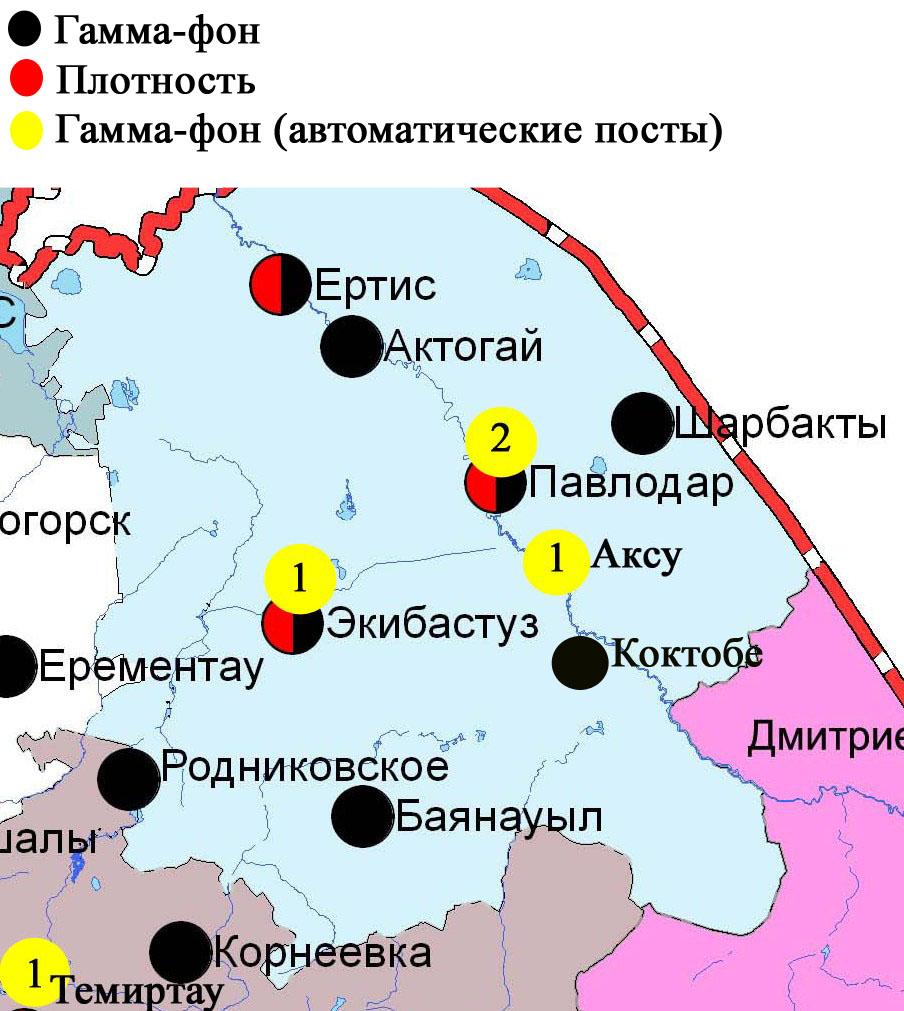 Рис. 12.6 Схема расположения метеостанций за наблюдением уровня радиационного гамма-фона и плотности радиоактивных выпадений на территории Павлодарской области13 Состояние окружающей среды Северо-Казахстанской областиСостояние загрязнения атмосферного воздухапо городу ПетропавловскНаблюдения за состоянием атмосферного воздуха велись на 4 стационарных постах(рис.13.1., таблица 13.1)Таблица13.1Место расположения постов наблюдений и определяемые примеси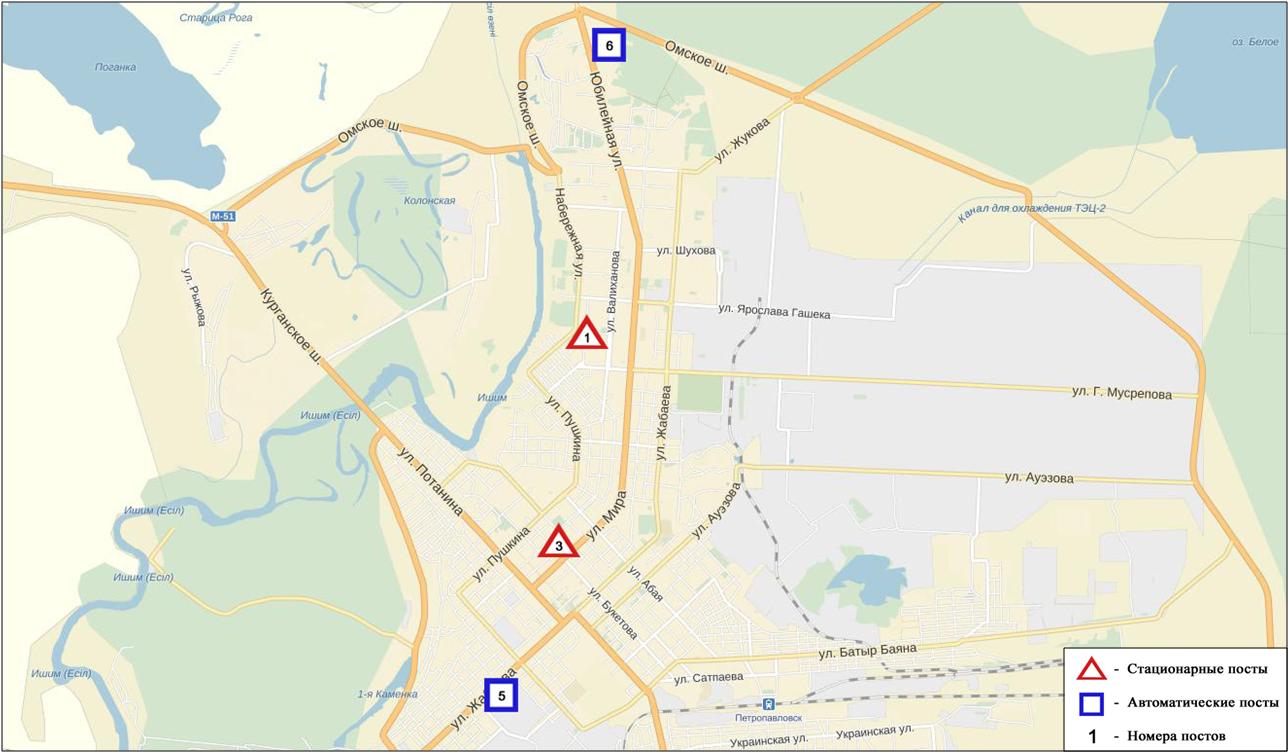 Рис.13.1.Схемарасположения стационарной сети наблюдения за загрязнением атмосферного воздуха города  ПетропавловскОбщая оценка загрязнения атмосферы. По данным стационарной сети наблюдений (рис.13.1), уровень загрязнения атмосферного воздуха оценивался повышенным, он определялся значениями ИЗА=4* (повышенный уровень), СИ равным 24 (очень высокий уровень), значение НП = 33% (высокий уровень). Уровень загрязнения атмосферного воздуха по сравнению с 2015 годом вырос с «низкого» до «повышенного» уровня (рис. 1, 2, 3). *Изменены ИЗА5=4 для города Петропавловск от «низкого» на «повышенный» уровень загрязнения (в соответствии РД  если показатели СИ>10 или  НП более 20%, допускается корректировка  категории качества атмосферного воздуха только на одну градацию уровень загрязнения (по ИЗА 5) в сторону увеличения оценки степени загрязнения).В целом по городу средние концентрации диоксида серы составляли 1,1ПДКс.с., озона- 1,3ПДКс.с., концентрации других загрязняющих веществ – не превышали ПДК.В течение года в городе Петропавловск концентрация сероводорода имели высокий показатель СИ и НП (в районе №5,6 постов), но при этом для них не определялись ИЗА, так как отсутствует ПДК среднесуточная.Были зафиксированы превышения более 1 ПДКм.р. по взвешенным частицам РМ-2,5 – 2,по взвешенным частицам РМ-10 – 129, по диоксиду серы – 3239, по оксиду углерода – 74, по озону – 138, по сероводороду – 12734, фенолу – 3, по аммиаку – 293 случая, а также были превышения более 5 ПДКм.р.  по сероводороду – 6295 и 1 случай по аммиаку. Также были выявлены превышения более 10 ПДКм.р.  по сероводороду – 3040 случаев(таблица 1).По данным автоматических постов наблюдений по городу Петропавловск были зафиксированы 2563 случаев высокого загрязнения (ВЗ) и 477 случаев экстремально-высокого загрязнения (ЭВЗ) (таблица 2).Состояние атмосферного воздуха по данным экспедиционных наблюдений в  Северо-Казахстанской областиНаблюдения за загрязнением воздухав Северо-Казахстанской области проводились в поселках Тайынша, Саумалколь, Булаева и с.Бескол (точка №1 –п.Тайынша (Тайыншинский р-н); точка №2 – п.Саумалколь (Айыртауский р-н);точка №3 –п.Булаева (р-н М.Жумабаева); точка №4 – с. Бескол (Кызылжарский р-н)).Измерялись концентрации взвешенных веществ, диоксида серы, оксида углерода, диоксида азота.Максимальная концентрация диоксида серы на точке №1 составила 2,280 ПДК, на точке №3 –1,564 ПДК, на точке №4 – 1,734 ПДК.Концентрации остальных загрязняющих веществ, по данным наблюдений, находились в пределах допустимой нормы (таблица 13.2).Таблица 13.2Максимальная концентрация загрязняющих веществ по данным наблюдений в районах Северо-Казахстанской области13.3 Химический состав атмосферных осадковна территории Северо-Казахстанской области Наблюдения за химическим составом атмосферных осадков заключались в отборе проб дождевой воды на метеостанции Петропавловск (рис.13.2).На МС Петропавловск концентрации всех определяемых загрязняющих веществ в осадках, не превышают предельно допустимые концентрации (ПДК).В пробах осадков преобладало содержание гидрокарбонатов –29,68 %, хлоридов –17,29 %, сульфатов –17,39 %, ионов калия –14,71 %, ионов натрия –7,06 %, ионов кальция –5,77 %.Величина общей минерализации составила 43,91 мг/л, электропроводимости – 75,1 мкСм/см. Кислотность выпавших осадков имеет характер слабощелочной среды (6,5).13.4 Химический состав снежного покрова за 2015-2016 гг.на территории Северо-Казахстанской областиНаблюдения за химическим снежного покрова проводились на метеостанции Петропавловск (МС)(рис.13.2).На МС Петропавловск концентрации всех определяемых загрязняющих веществ, в пробах снежного покрова не превышали ПДК.В пробах снежного покрова преобладало содержание хлоридов –30,2 %, гидрокарбонатов –22,4 %, сульфатов –17,6 %, ионов магния –12,2 %, ионов  кальция –9,96 %.Величина общей минерализации составила 14,15  мг/л,  электропроводимости – 27,6 мкСм/см.Кислотность выпавшего снега, имеет характер слабощелочной  среды (6,7).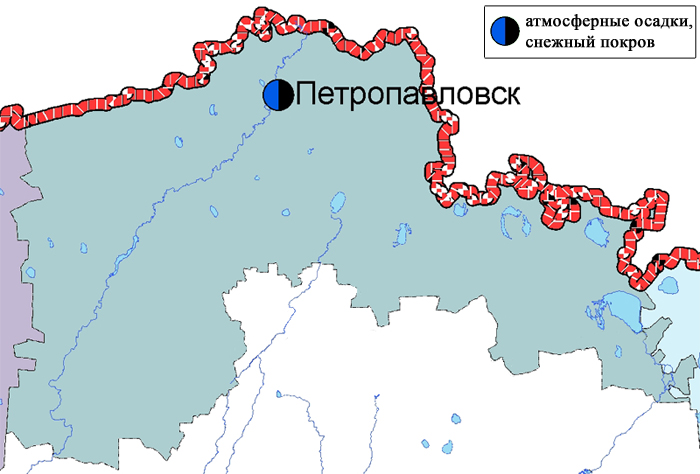 Рис. 13.2 Схема расположения метеостанций за наблюдением атмосферных осадков и снежного покрова на территории Северо-Казахстанской области13.5 Качество поверхностных вод на территорииСеверо-Казахстанской областиНаблюдения за загрязнением поверхностных вод на территории Северо – Казахстанской области проводились на реке Есиль и вдхр. Сергеевское.В реке Есиль температура воды колебалась от 0,2 ºC до 22,2 ºC, среднее значение водородного показателя составило 7,50; концентрация растворенного в воде кислорода в среднем составляла 10,60 мг/дм3, БПК5 в среднем 2,08 мг/дм3. Превышения ПДК были зафиксированы по показателям из групп главных ионов (сульфаты – 1,2 ПДК, натрий – 1,1 ПДК), биогенных веществ (железо общее – 1,9 ПДК), тяжелых металлов (медь – 3,3 ПДК).В вдхр. Сергеевское температура воды колебалась от 0,4 ºC до 22,4 ºC, среднее значение водородного показателя составило 7,46; концентрация растворенного в воде кислорода в среднем составляла 7,68 мг/дм3, БПК5 в среднем 2,17 мг/дм3. Зафиксированы превышения по веществам из групп биогенных веществ (железо общее – 3,2 ПДК), тяжелых металлов (медь – 3,9 ПДК).Качество воды реки Есиль оценивается как «умеренного уровня загрязнения»;вдхр. Сергеевское – «высокого уровня загрязнения».В сравнении с 2015 годом качество воды реки Есиль – существенно не изменилось, вдхр. Сергеевское - ухудшилось.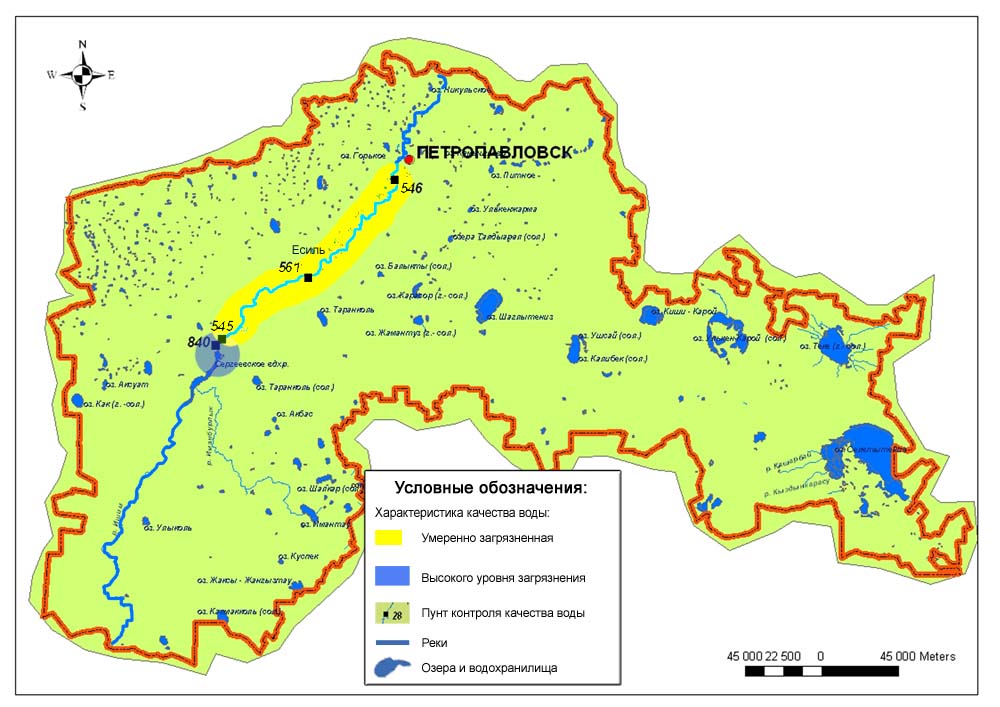 Рис. 13.3 Характеристика качества поверхностных вод Северо-Казахстанской области13.6 Состояние загрязнения почв тяжёлыми металламиСеверо-Казахстанской области За весенний период  в пробах почв города Петропавловск содержания меди находились в пределах 1,4-3,5 ПДК и свинца - 0,3-1,2 ПДК,  цинка - 0,3-0,6 ПДК, хрома и кадмия - 0,2-1,5 ПДК.В районе санитарно-защитной зоны ТЭЦ -2  в пробах почв содержания - свинца составило 1,2, меди составило3,5 ПДК, хрома составило 1,5 ПДК.В районе школы №4 содержание меди составило 3,3 ПДК.На пересечении улиц Мира и Интернациональной содержание меди составило 1,4 ПДК. В районе санитарно-защитной зоны завода Кирова содержание меди составило 1,9 ПДК, хрома– 1,2 ПДК.В районе парковой зоны содержания меди составило 2,9 ПДК.За осенний период в пробах почв города Петропавловск содержания меди находились в пределах 0,53 – 6,50мг/кг и свинца – 18,36 – 54,60 мг/кг, цинка – 6,88 – 30,60 мг/кг, хрома –4,80-1,27 мг/кг и кадмия – 0,12-0,98 мг/кг.В районе санитарно-защитной зоны ТЭЦ -2  в пробах почв содержания меди составило1,8 ПДК.В районе школы №4 содержание меди составило 3,2 ПДК, цинка –1,3 ПДК, свинца –1,2 ПДК..На пересечении улиц Мира и Интернациональной содержание цинка и свинца составило 1,1 ПДК. В районе парковой зоны содержание меди составило 1,5 ПДК.В пробах почв отобранных в районе санитарно-защитной зоны завода Кирова превышении по тяжелым металлам не было обнаружено.13.7 Радиационный гамма фон Северо-Казахстанской областиНаблюдения за уровнем гамма излучения на местности осуществлялись ежедневно на 3-х метеорологических станциях (Булаево, Петропавловск, Сергеевка) (рис. 13.4).Средние значения радиационного гамма-фона приземного слоя атмосферы по населенным пунктам области находились в пределах 0,08-0,15мкЗв/ч. В среднем по области радиационный гамма-фон составил 0,11 мкЗв/ч и находился в допустимых пределах.13.8 Плотность радиоактивных выпадений в приземном слое атмосферыКонтроль за радиоактивным загрязнением приземного слоя атмосферы на территории Северо-Казахстанской области осуществлялся на 2-х метеорологических станциях (Петропавловск, Сергеевка) путем отбора проб воздуха горизонтальными планшетами (рис. 13.4). На станциях проводился пятисуточный отбор проб.Среднесуточная плотность радиоактивных выпадений в приземном слое атмосферы на территории области колебалась в пределах 0,6–2,1 Бк/м2. Средняя величина плотности выпадений по области составила 1,2 Бк/м2, что не превышает предельно-допустимый уровень.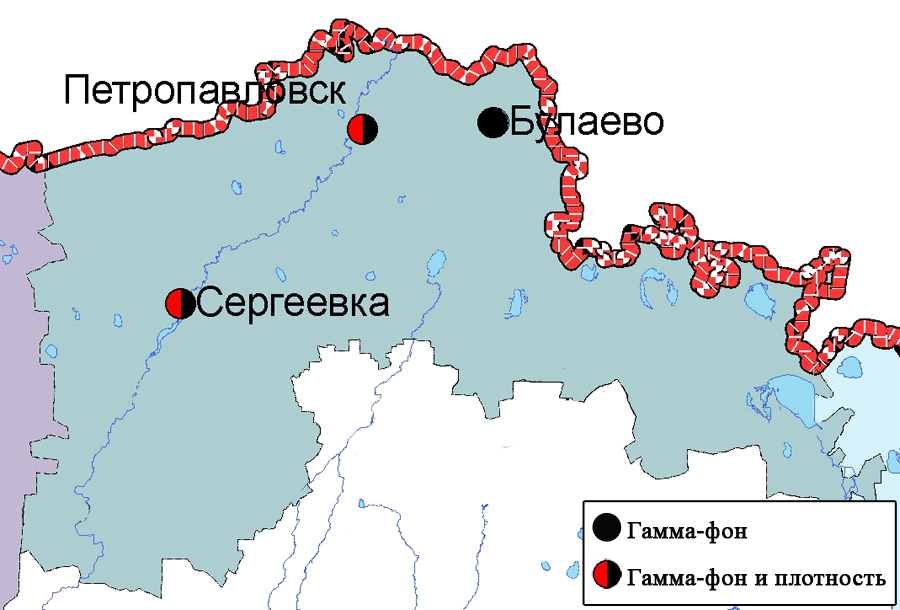 Рис. 13.4Схема расположения метеостанций за наблюдением уровня радиационного гамма-фона и плотности радиоактивных выпадений на территории Северо-Казахстанской области14. Состояние окружающей среды Южно-Казахстанской области Состояние загрязнения атмосферного воздуха по городу ШымкентНаблюдения за состоянием атмосферного воздуха велись на 6 стационарных постах (рис.14.1., таблица14.1).Таблица 14.1Место расположения постов наблюдений и определяемые примеси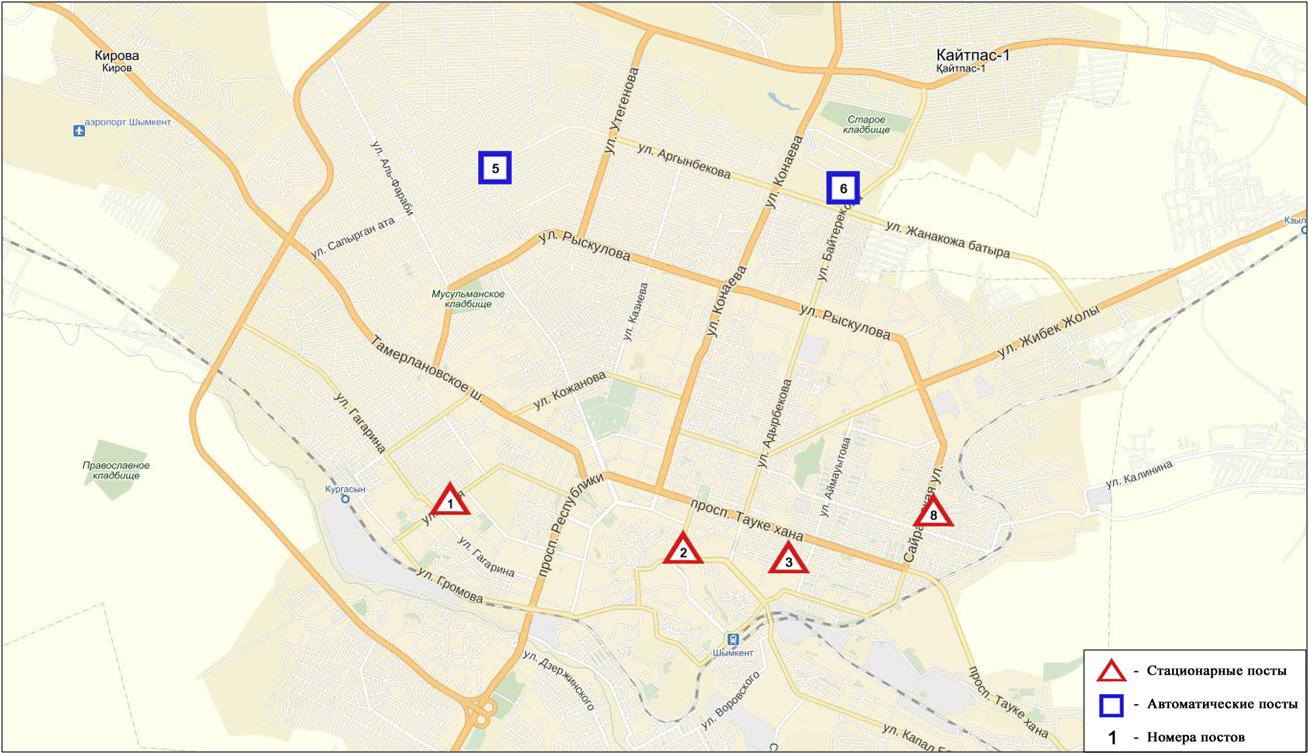 Рис.14.1Схемарасположения стационарной сети наблюдения за загрязнением атмосферного воздуха города ШымкентОбщая оценка загрязнения атмосферы. По данным стационарной сети наблюдений (рис.14.1), уровень загрязнения атмосферного воздуха оценивался высоким, он определялся значениями ИЗА=7 (высокий уровень), СИ=4 (повышенный уровень), НП равным 3% (повышенный уровень). Уровень загрязнения атмосферного воздуха по сравнению с 2015 годом не изменялся(рис. 1,2,3). В целом по городу средние концентрации составили: взвешенных веществ – 1,6 ПДКс.с., диоксида азота – 1,1 ПДКс.с., формальдегида – 2,0 ПДКс.с.,содержание тяжелых металлови другихзагрязняющих веществ  не превышали ПДК.По значению СИ воздух города более всего загрязнен взвешенными частицами РМ-10 (в районе поста №5).Были зафиксированыслучаи превышения более 1 ПДКм.р. по взвешенным  веществам – 6, по взвешенным частицам РМ-2,5 - 403, по взвешенным частицам РМ-10 – 624, по оксиду углерода – 147, по диоксиду азота – 5, озону – 414, сероводороду – 523, аммиаку – 1 и формальдегтду – 6 случаев(таблица 1). Состояние атмосферного воздуха по городу ТуркестанНаблюдения за состоянием атмосферного воздуха велись на 1 стационарном посту (рис.14.2., таблица 14.2).Таблица 14.2Место расположения постов наблюдений и определяемые примеси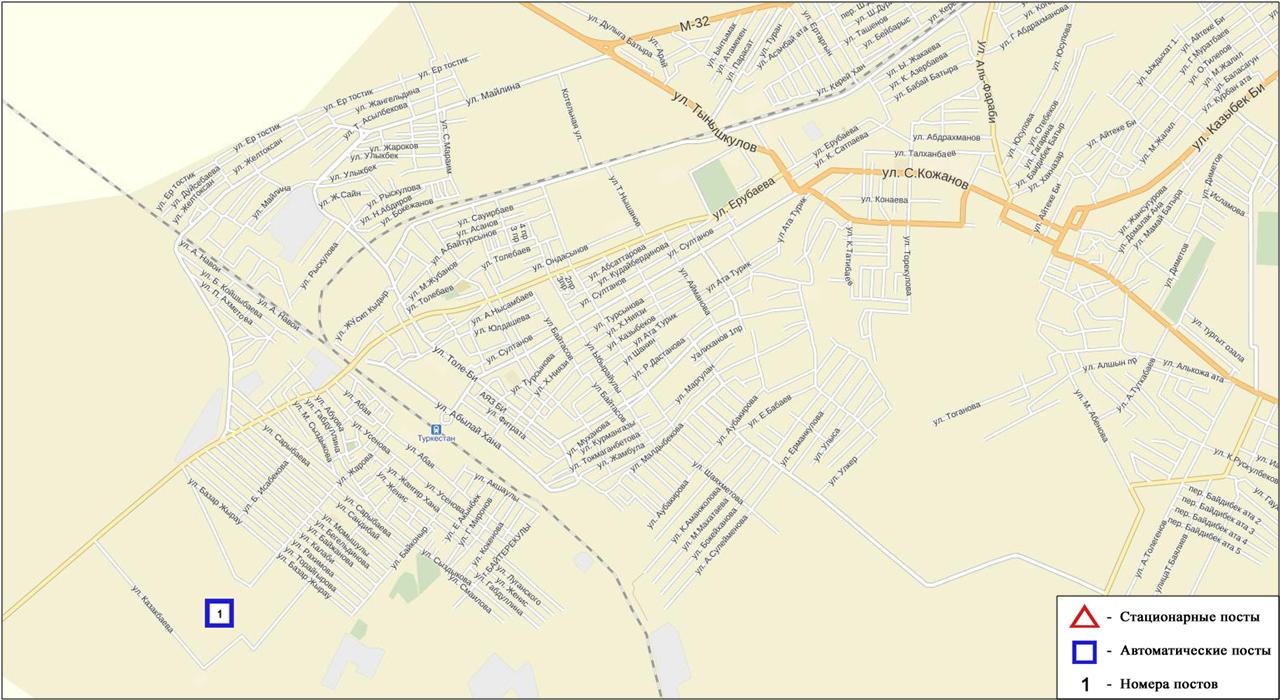 Рис.14.2. Схема расположения стационарной сети наблюдения за загрязнениематмосферного воздуха города ТуркестанОбщая оценка загрязнения атмосферы. По данным стационарной сети наблюдений (рис.14.2), уровень загрязнения атмосферного воздуха оценивался низким, он определялся значениями ИЗА=1 (низкий уровень), НП=1% (низкий уровень), значение СИ =3 (повышенный уровень). Уровень загрязнения атмосферного воздуха по сравнению с 2015 годом не изменялся (рис. 1, 2, 3). В целом по городу средняя концентрации загрязняющих веществ – не превышали ПДК.По оксиду углерода были выявлены превышения более 1 ПДКм.р. - 223 случая(таблица 1).14.3 Состояние атмосферного воздуха по городу КентауНаблюдения за состоянием атмосферного воздуха велись на 1 стационарном посту(рис.14.3., таблица14.3).Таблица 14.3Место расположения постов наблюдений и определяемые примеси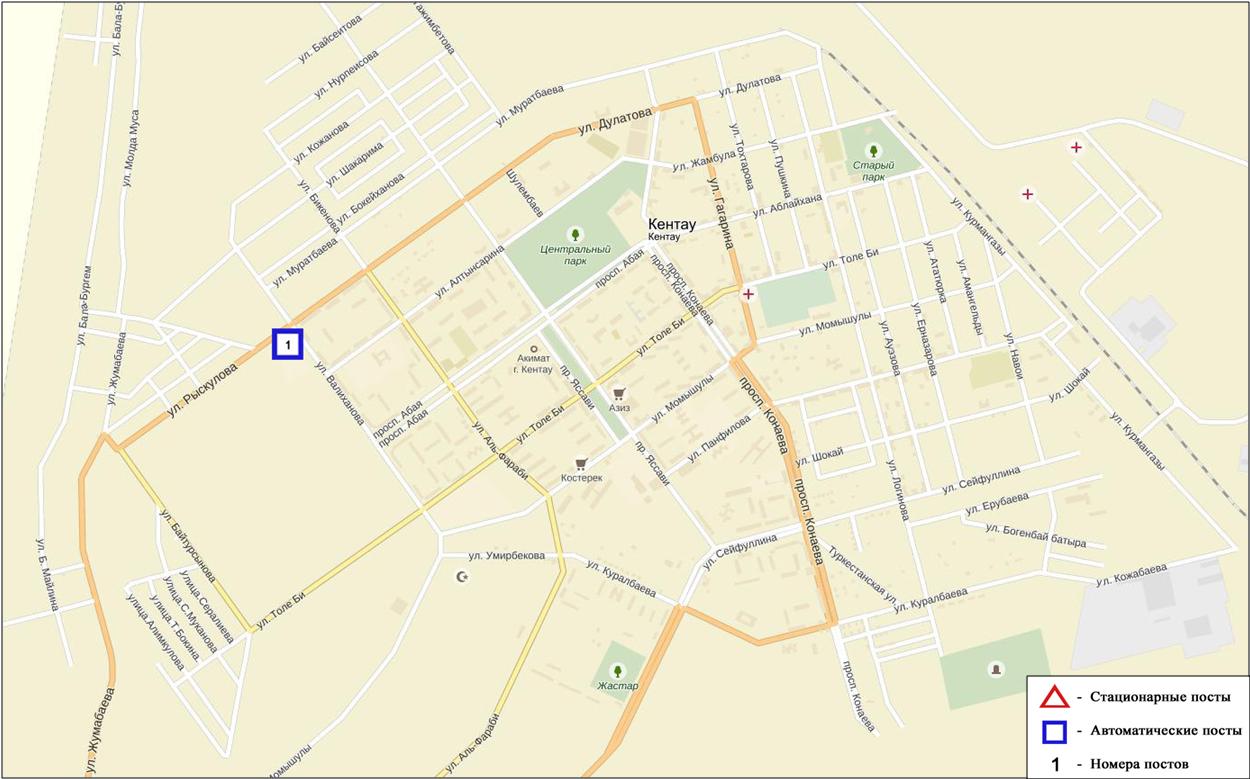 Рис.14.3. Схема расположения стационарной сети наблюдения за загрязнениематмосферного воздуха города Кентау	Общая оценка загрязнения атмосферы. По данным стационарной сети наблюдений (рис.14.3), уровень загрязнения атмосферного воздуха оценивался низким, он определялся значениями ИЗА=1 (низкий уровень), СИ равным 3  (повышенный уровень) и НП =1% (низкий уровень). Уровень загрязнения атмосферного воздуха по сравнению с 2015 годом не изменялся (рис. 1, 2, 3).В целом по городу средние концентрации всех загрязняющих веществ – не превышали ПДК(таблица 1).По оксиду углерода были выявлены превышения более 1 ПДКм.р. – 88 случаев (таблица 1).Химический состав атмосферных осадковна территории Южно-Казахстанской областиНаблюдения за химическим составом атмосферных осадков заключались в отборе проб дождевой воды на 2 метеостанциях (Казыгурт, Шымкент) (рис.14.4).Концентрации всех определяемых загрязняющих веществ, в осадках не превышают предельно допустимые концентрации (ПДК).В пробах осадков преобладало содержание гидрокарбонатов –49,2%, ионов сульфатов –16,6 %, кальция –13,8 %, хлоридов –4,9 %.Наибольшая минерализация составила на МС Казыгурт – 88,44 мг/л, наименьшая на МС Шымкент – 25,89 мг/л. Удельная электропроводимость атмосферных осадков на МС Казыгурт составила 128,3 мкСм/см, на МС Шымкент –  42,9 мкСм/см.Кислотность выпавших осадков имеет характер слабощелочной среды, и находится в пределах от 6,4 (МС Шымкент) до 7,2 (МС Казыгурт).14.5 Химический состав снежного покрова за 2015-2016 гг.на территории Южно-Казахстанской областиНаблюдения за химическим составом снежного покрова проводились на метеостанции Шымкент (М) (рис.14.4).Концентрации всех определяемых загрязняющих веществ в пробах снежного покрова не превышают предельно допустимые концентрации (ПДК).В пробах снежного покрова преобладало содержание гидрокарбонатов –               39,32 %, сульфатов –20,8 %, ионов кальция –12,7 %, хлоридов –10,3 % и ионов магния –6,0% .Общая минерализация – 18,2 мг/л, удельная электропроводимость составила 30,3 мкСм/см.Кислотность выпавших осадков имеет характер слабощелочной среды (5,7).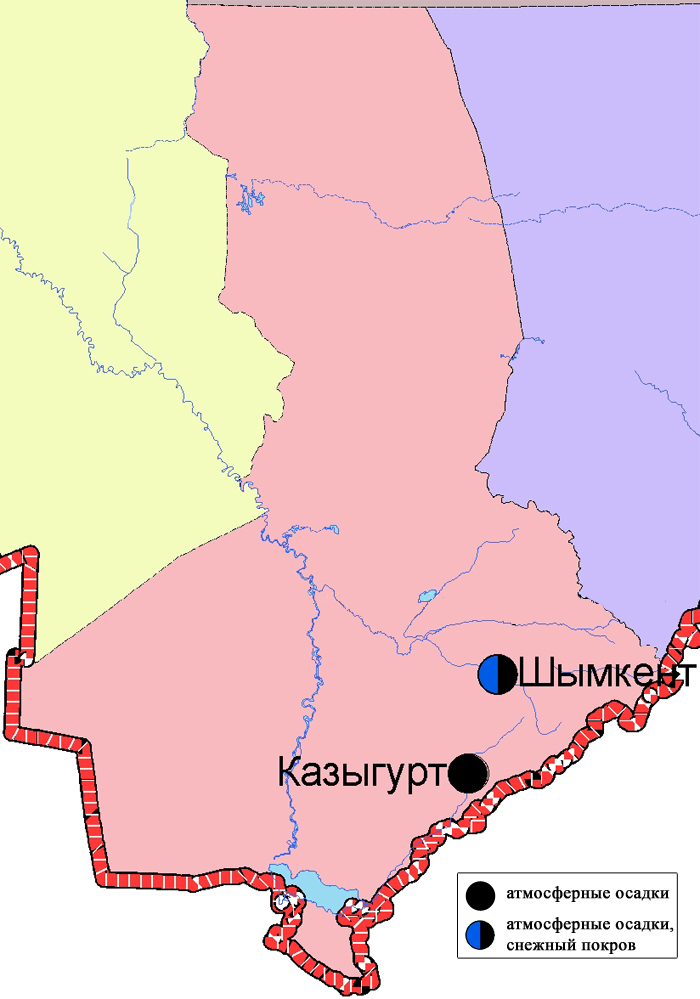 Рис. 14.4 Схема расположения метеостанций за наблюдением атмосферных осадков и снежного покрова на территории Южно-Казахстанской области14.6 Качество поверхностных вод на территорииЮжно-Казахстанской областиНаблюдения за загрязнением поверхностных вод на территории Южно-Казахстанскойобласти проводились на 7-и водных объектах (реки Сырдария, Келес, Бадам, Арыс, Боген, Катта - Бугунь и водохранилище Шардаринское). В реке Сырдария – температура воды от 4,2ºC до 27,4ºC, среднее значение водородного показателя –8,01, концентрация растворенного в воде кислорода в среднем 10,1 мг/дм3, БПК5 в среднем 1,96 мг/дм3. Превышения ПДК были зафиксированы по веществам из групп главных ионов (сульфаты –5,1 ПДК, магний –1,5 ПДК), биогенных веществ (азот нитритный –3,1 ПДК), тяжелых металлов (медь –1,5 ПДК) и органических веществ (фенолы –1,9 ПДК). В реке Келес – температура воды от 4,2ºC до 22,7ºC, среднее значение водородного показателя – 8,1, концентрация растворенного в воде кислорода в среднем 10,6 мг/дм3, БПК5 в среднем 1,62 мг/дм3. Превышения ПДК были зафиксированы по веществам из групп главных ионов (сульфаты –5,8 ПДК, магний – 1,6 ПДК), биогенных веществ (азот нитритный –1,5 ПДК), тяжелых металлов (медь –1,4 ПДК) и органических веществ (фенолы –2,1 ПДК). В реке Бадам – температура воды от 4,4ºC до 22,6ºC, среднее значение водородного показателя 7,99, концентрация растворенного в воде кислорода в среднем 9,98 мг/дм3, БПК5 в среднем 1,99 мг/дм3. Превышения ПДК были зафиксированы по веществам из групп главных ионов (сульфаты – 1,7 ПДК), биогенных веществ (азот нитритный –1,6 ПДК) и органических веществ (фенолы –1,2 ПДК).В реке Арыс – температура воды от 6,2ºC до22,4ºC, среднее значение водородного показателя 7,93, концентрация растворенного в воде кислорода в среднем 9,30 мг/дм3, БПК5 в среднем  1,45 мг/дм3. Превышения ПДК были зафиксированы по веществам из групп главных ионов (сульфаты –1,5 ПДК), биогенных веществ (азот нитритный –1,1 ПДК), тяжелых металлов (медь –1,2 ПДК) и органических веществ (фенолы– 1,7 ПДК). В реке Боген – температура воды от 4,2ºC до 22,6ºC, среднее значение водородного показателя 8,29, концентрация растворенного в воде кислорода в среднем 9,94 мг/дм3, БПК5 в среднем  1,59 мг/дм3. Превышения ПДК были зафиксированы по веществу из группы органических веществ (фенолы –1,2 ПДК). В реке Катта - Бугунь – температура воды от 5,2ºC до25,3ºC, среднее значение водородного показателя 7,91, концентрация растворенного в воде кислорода в  среднем 9,61 мг/дм3, БПК5 в среднем  1,69 мг/дм3. Превышений ПДК не наблюдались.В водохранилище Шардара – температура воды от 4,4ºC до 27,0ºC, среднее значение водородного показателя 8,05, концентрация растворенного в воде кислорода в среднем  10,9 мг/дм3, БПК5 в среднем  2,28 мг/дм3. Превышения ПДК были зафиксированы по веществам из групп главных ионов (сульфаты–5,4 ПДК, магний –1,5 ПДК), биогенных веществ (азот нитритный –1,8 ПДК),  тяжелых металлов (медь –1,3 ПДК) и органических веществ (фенолы –2,5 ПДК). Качество воды водных объектов на территории Южно-Казахстанской области оценивается следующим образом: вода «нормативно  чистая» - река Катта - Бугунь; вода «умеренного уровня загрязнения» - реки Сырдария, Келес, Бадам, Арыс, Боген и вдхр. Шардара.   В сравнении с  2015 годом качество воды рек Сырдария, Келес,  Бадам, Арыс, Катта-Бугунь и вдхр. Шардара - существенно не изменилось; река Боген - ухудшилось.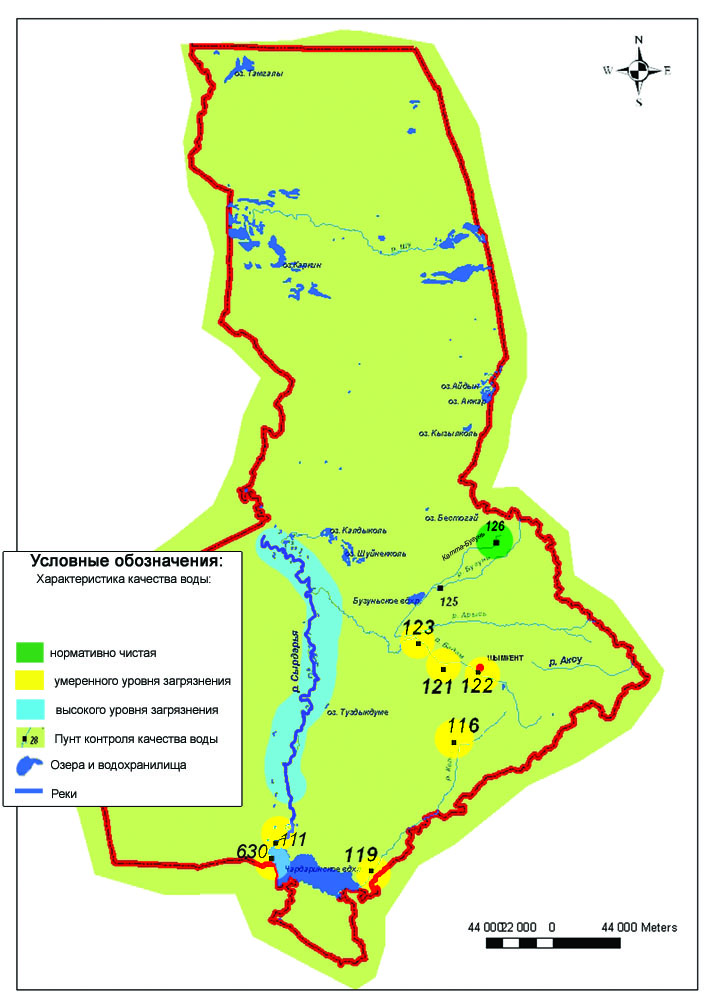 Рис. 14.5 Характеристика качества поверхностных вод Южно-Казахстанкой области14.7 Состояние загрязнения почв тяжёлыми металлами                                         Южно-Казахстанской области  За весенний период в пробах почв города Шымкент концентрации кадмия находились в пределах 0,36-29,0 ПДК, свинца – 0,36-44,3 ПДК, меди – 0,6-13,3 ПДК, цинка – 0,7 – 7,9 ПДК, хрома -–0,10 – 1,2 ПДК.Наибольшее содержание тяжелых металлов отмечено в районе ЗАО «Южполиметалл» на расстоянии 0,5 км, где концентрация кадмия составила 29,0 ПДК, свинца – 44,3 ПДК, меди – 13,3 ПДК, цинка – 6,6ПДК, хрома – 1,2 ПДК.Также, наибольшее содержание тяжелых металлов отмечено в районе ЗАО «Южполиметалл» на расстоянии , где концентрация кадмия составила 27,6 ПДК, свинца – 40,6 ПДК, меди – 2,8 ПДК, цинка –7,8 ПДК. В остальных районах города превышения ПДК тяжелых металлов составили:на территории школы №9 концентрации цинка  5,3 ПДК, свинца –1,9 ПДК, кадмия – 2,0 ПДК, меди – 2,3 ПДК, цинка – 1,0;в районе площади Ордабасы концентрации кадмия –5,4 ПДК, меди –9,7 ПДК и свинца –4,7 ПДК.	В районе  центрального парка  концентрации загрязняющих веществ находилась в пределах нормы.За осенний период в пробах почв города Шымкент концентрации свинца находились в пределах 96,8-1414,3 мг/кг, меди – 2,3-44,4 мг/кг, цинка – 19,7-204,1 мг/кг, хрома – 1,97-11,7 мг/кг, кадмия – 2,9-11,3 мг/кг.Наибольшее содержание тяжелых металлов отмечено в районе ЗАО «Южполиметалл» на расстоянии 0,5 км, где концентрация свинца составила  44,2 ПДК,  меди – 14,8 ПДК, цинка –8,9 ПДК хрома -–2,0 ПДК.Также, наибольшее содержание тяжелых металлов отмечено в районе ЗАО «Южполиметалл» на расстоянии , где концентрация свинца составила 38,3 ПДК, меди – 5,8 ПДК, цинка –4,6 ПДК. В остальных районах города превышения ПДК тяжелых металлов составили:на территории школы №9 концентрация свинца –4,2 ПДК;в районе площади Ордабасы концентрации цинка –4,5 ПДК, меди –3,0 ПДК и свинца –4,7 ПДК. в районе  центрального парка  концентрация свинца составила 3,0 ПДК, остальных загрязняющих веществ находилась в пределах нормы.За весенний период в пробах почвы города Туркестан, отобранных в различных районах содержания свинца находились в пределах 0,7 – 3,4 ПДК, цинка – 0,7 – 0,8 ПДК, кадмия – 0,3 – 0,8 ПДК, меди –0,6 – 1,2 ПДК,  хрома – 0,05 -0,12 ПДК.В районах Кызылординского шоссе наблюдались превышние свинца –3,4 ПДК,меди – 1,2 ПДК.На территории Парка отдыха, Турецко-Казахского Университета, Казметалпродакшн в пробах почв содержания всех определяемых тяжелых металлов находились в пределах нормы.За осенний период в пробах почвы города Туркестан, отобранных в различных районах содержания свинца находились в пределах 27,9-100,0 мг/кг, цинка – 18,7-19,2 мг/кг, меди –1,3-1,6 мг/кг,  хрома – 1,8-2,12 мг/кг, кадмия – 0,15-0,3 мг/кг.Превышение свинца наблюдались в пробах почв отобранных в районе парка отдыха – 3,1 ПДК, Казметалпрадакшн  – 2,6 ПДК. В пробах почв содержание остальных тяжелых металлов находились в пределах нормы. На территории Кызылординское шоссе, Турецко-Казахского Университета в пробах почв содержания всех определяемых тяжелых металлов находились в пределах допустимой нормы.За весенний период в пробах почвы города Кентау, отобранных в различных районах содержания свинца находились в пределах 2,3-29,9 ПДК, цинка – 0,7-9,2 ПДК, кадмия – 0,4-16,4 ПДК, меди – 1,1-10,5 ПДК и хрома –0,05-0,7 ПДК.В районе обогатительной фабрики «Южполиметалл»  обнаружены превышения по свинцу–3,2 ПДК, меди –3,5 ПДК, цинка –2,9 ПДК.На территории ЗАО «Южполиметалл» (500м) превышение по свинцу составило – 29,9 ПДК, меди -10,5 ПДК, кадмию – 16,4 ПДК и цинку-9,1 ПДК.На территории парка отдыха обнаружены превышения по свинцу –2,3 ПДК, меди –1,1 ПДК.В районе  школы №22 в пробах почв обнаружены превышения по свинцу –2,7 ПДК, меди– 1,8 ПДК, кадмию –1,6 ПДК.За осенний период в пробах почвы города Кентау, отобранных в различных районах концентрации  свинца находились в пределах 201,1-400,5 мг/кг, цинка – 20,1-102,1 мг/кг, меди – 1,5-6,3 мг/кг, кадмия – 0,4-4,3 мг/кг, – хрома 2,03-2,4 мг/кг.В районе обогатительной фабрики «Южполиметалл»  обнаружены превышения по свинцу–12,5 ПДК, цинку– 2,5 ПДК и меди –1,6 ПДК.На территории ЗАО «Южполиметалл» (500м) превышение по свинцу составило 12,4 ПДК, цинку-4,4 ПДК и меди –1,3 ПДК.На территории парка отдыха обнаружены превышения по свинцу 6,3 ПДК, меди – 2,1 ПДК.В районе  школы №22 в пробах почв зафиксировано превышение по свинцу –8,2 ПДК. В пробах почвы содержание цинка, хрома находились в пределах нормы.14.8 Радиационный гамма-фон Южно-Казахстанской областиНаблюдения за уровнем гамма излучения на местности осуществлялись ежедневно на 2-х метеорологических станциях (Шымкент, Туркестан) и на 1-омавтоматическом посту наблюдений за загрязнением атмосферного воздуха г.Туркестан (№1)(рис. 14.6).Средние значения радиационного гамма-фона приземного слоя атмосферы по населенным пунктам области находились в пределах 0,05-0,22мкЗв/ч. В среднем по области радиационный гамма-фон составил 0,12 мкЗв/ч и находился в допустимых пределах.14.9 Плотность радиоактивных выпадений в приземном слое атмосферыКонтроль за радиоактивным загрязнением приземного слоя атмосферы на территории Южно-Казахстанскойобласти осуществлялся на 2-х метеорологических станциях (Шымкент, Туркестан) путем отбора проб воздуха горизонтальными планшетами (рис. 14.6). На станции проводился пятисуточный отбор проб.Среднесуточная плотность радиоактивных выпадений в приземном слое атмосферы на территории области колебалась в пределах 0,7–2,5 Бк/м2. Средняя величина плотности выпадений по области составила 1,2 Бк/м2, что не превышает предельно-допустимый уровень.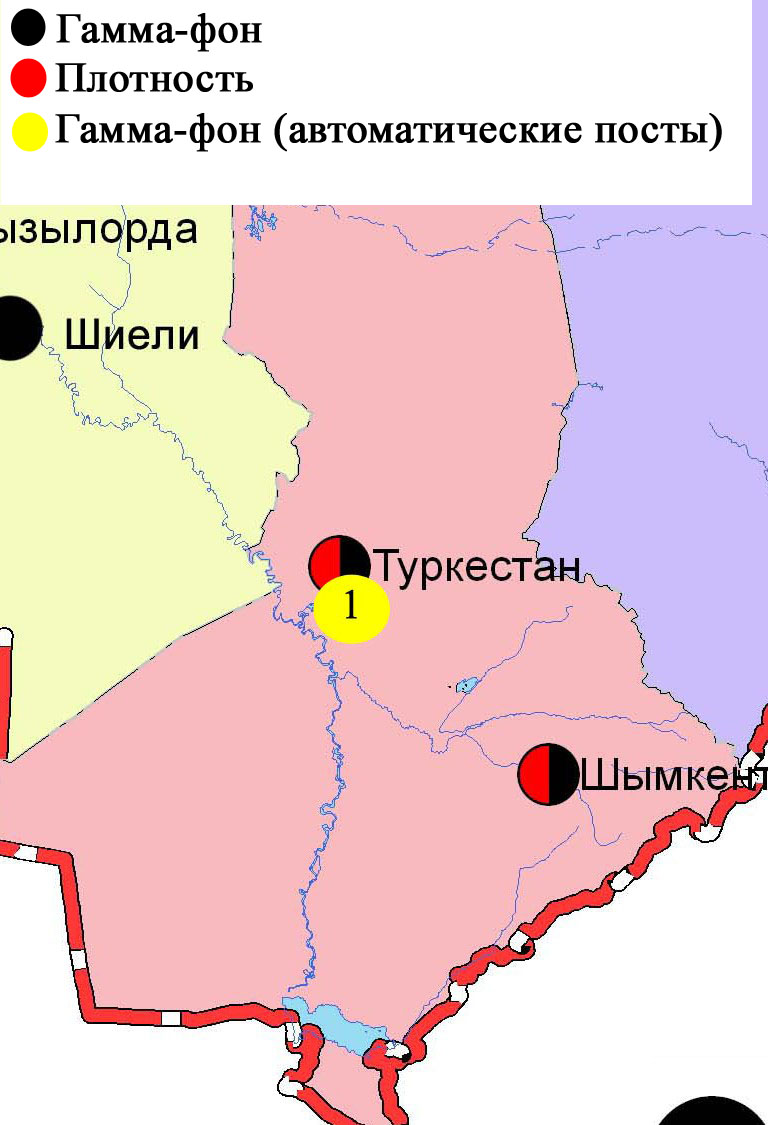 Рис. 14.6 Схема расположения метеостанций за наблюдением уровнярадиационного гамма-фона и плотности радиоактивных выпадений на территории Южно-Казахстанской областиТермины, определения и сокращенияКачество атмосферного воздуха: Совокупность физических, химических и биологических свойств атмосферного воздуха, отражающих степень его соответствия гигиеническим нормативам качества атмосферного воздуха и экологическим нормативам качества атмосферного воздуха;Пост наблюдения: Выбранное место (точка местности), на котором размещают павильон или автомобиль, оборудованные соответствующими приборами для отбора проб воздуха. Стационарный пост — место размещения павильона с приборами для отбора проб воздуха. Эпизодические наблюдения проводятся для обследования состояния загрязнения атмосферы в различных точках города или на разных расстояниях от промышленного предприятия; Предельно допустимая концентрация примеси в атмосфере; ПДК: Максимальная концентрация примеси, которая не оказывает на человека и его потомство прямого или косвенного вредного воздействия, не ухудшает их работоспособности, самочувствия, а также санитарно-бытовых условий жизни людей. Устанавливается Минздравом Республики Казахстан;Уровень загрязнения атмосферы: Качественная характеристика загрязнения атмосферы;ПДК – предельно допустимая концентрацияКИЗВ – комплексный индекс загрязнения водыВЗ – высокое загрязнениеЭВЗ – экстремально высокое загрязнениеБПК5 – биохимическое потребление кислорода за 5 сутокрН – водородный показательБИ – биотический индексИС – индекс сапробностиГОСТ – государственный стандартГЭС – гидроэлектростанцияТЭЦ - теплоэлектростанцияТЭМК–Темиртаускийэлектро-металлургический комбинат р. – рекапр. - протокоз.  – озеровдхр. – водохранилищекан. – каналВКО – Восточно Казахстанская областьЗКО – ЗападноКазахстанская областьЮКО – Южно Казахстанская областьпос. – поселокг. – города. –ауылс. –селоим. - имениур. – урочищезал. – заливо. - островп-ов – полуостровсев. – северныйюж. – южныйвост. – восточныйзап. - западныйрис. – рисуноктабл. – таблицаПриложение 1Предельно-допустимые концентрации (ПДК) загрязняющих веществв воздухе населенных мест«Гигиенический норматив к атмосферному воздуху в городских и сельских населенных пунктах» (СанПин №168 от 28 февраля 2015 года)Приложение 2Оценка степени индекса загрязнения атмосферыРд 52.04.667–2005, Документы состояния загрязнения атмосферы в городах для информирования государственных органов, общественности и населения. Общие требования к разработке, постороению, изложению и содержанию	Приложение 3Предельно-допустимые концентрации (ПДК) вредных веществ для рыбохозяйственных водоемовПримечание: Обобщенный перечень предельно допустимых концентраций (ПДК) вредных веществ для воды рыбохозяйственных водоемов, Москва .Приложение 4Общая классификация водных объектов по степени загрязнения**«Методические рекомендации по комплексной оценке качества поверхностных вод по гидрохимическим показателям», Астана, 2012 г.Приложение 5Значения предельно-допустимых концентраций (ПДК) веществв водеводных объектов хозяйственно-питьевого и культурно-бытового водопользования по Республике Казахстан* Санитарные правила«Санитарно-эпидемиологические требования к водоисточникам,местам водозабора для хозяйственно-питьевых целей,хозяйственно-питьевому водоснабжению и местам культурно-бытового водопользованияи безопасности водных объектов» № 209 СанПиН от 16 марта 2015 годаПриложение 6Значения предельно-допустимых концентраций (ПДК)* веществ в морских водах* «Обобщенный перечень предельно допустимых концентраций (ПДК) вредных веществ для воды рыбохозяйственных водоемов», Москва .Приложение 7Нормативы предельно допустимых концентраций вредных веществ, загрязняющих почву	*Совместный приказ Министерства здравоохранения РК от 30.01.2004 г. №99 и Министерства охраны окружающей среды РК от 27.01.2004 г. №21-п Приложение 8Состояние качества поверхностных вод Восточно-Казахстанской области по гидробиологическим показателям за 2016 г.Примечание: БИ – биотический индекс; ИС – индекс сапробностиПриложение 8.1Состояние качества поверхностных вод Восточно-Казахстанской области по токсикологическим показателям за 2016 г.Продолжение8.1Продолжение8.1Приложение  9Состояние качества поверхностных вод Карагандинской области по гидробиологическим (токсичность) показателям за 2016 г.Приложение  9.1Приложение 10Промышленный мониторингСостояние загрязнения атмосферного воздуха по данным станций мониторинга качества воздуха «Аджип Казахстан Каспиан Оперейтинг»за 2016 годДля наблюдения за состоянием атмосферного воздуха использовались станции мониторинга качества воздуха (далее - СМКВ), работающие в автоматическом непрерывном режиме.Наблюдения за загрязнением атмосферного воздуха на территории города Атырау и Атырауской области проводились по данным 20 станций СМКВ «Аджип Казахстан Каспиан Оперейтинг» («Аджип ККО») («Жилгородок», «Авангард», «Акимат», «Болашак Восток», «Болашак Запад», «Болашак Север», «Болашак Юг», «Вест Ойл», «Восток», «Доссор», «Загородная», «Макат», «Привокзальный», «Самал», «Станция «Ескене», «Поселок «Ескене», «Карабатан», «Таскескен», «ТКА», «Шагала»).В атмосферном воздухе определялось содержание оксида углерода, диоксида серы, сероводорода, оксида и диоксида азота.Превышение наблюдалось: по сероводороду в районе станции «Вест Ойл» – 24,279 ПДК, станции «Шагала» –2,026 ПДК, станции «Привокзальная» – 1,765  ПДК, станции «Восток»– 1,735 ПДК, станции «Авангард» – 1,503 ПДК, станции «Жилгородок» – 1,261 ПДК;по диоксиду азота в районе станции «ТКА» – 1,91 ПДК; по оксиду углерода –в районе станции «ТКА» – 1,1 ПДК.Концентрации остальных определяемых веществ находились в пределах нормы (таблица к приложению 10).таблица к приложению 10Состояние загрязнения атмосферного воздуха по данным станций мониторинга качества воздуха «Аджип Казахстан Каспиан Оперейтинг»продолжение таблицы к приложению  10* Примечание: В связи с техническими  работами на станциях, в расчете не использованы следующие  данные: март, апрель-нет данных; май- «Вест Ойл», «Поселок «Ескене», «Таскескен»; июнь - «Акимат», «Поселок «Ескене»;июль –«Поселок «Ескене»;август – «Акимат», «Поселок «Ескене»;сентябрь –«Акимат», «Шагала»;октябрь –«Акимат»; ноябрь-«Акимат».Приложение 11Состояние загрязнения атмосферного воздуха по данным станций мониторинга качества воздуха «Атырауский нефтеперерабатывающий завод» за 2016 годДля наблюдений за состоянием атмосферного воздуха использовались станции мониторинга качества воздуха (далее - СМКВ), работающие в автоматическом непрерывном режиме.Наблюдения за загрязнением атмосферного воздуха на территории города Атырау проводились на 4 экопостах (№1 «Мирный» – поселок Мирный, улица Гайдара; №2 «Перетаска» – улица Говорова; №3 «Химпоселок» – поселок Химпоселок, улица Менделеева; №4 «Пропарка» – район промывочной станции).В атмосферном воздухе определялось содержание оксида углерода, оксида и диоксида азота, диоксида серы, сероводорода, суммарных углеводородов.В 2016 годумаксимально-разовая концентрация сероводорода на станции «Пропарка» составила 7,375 ПДК, на станции «Химпоселок» –3,000 ПДК, на станции «Мирный» – 2,750 ПДК, на станции «Перетаска» – 1,375 ПДК; максимально-разовая концентрация диоксида азота  на станции «Химпоселок» составила 1,49  ПДК.Концентрации остальных определяемых веществ находились в пределах нормы (таблица к приложению 11).Таблица к приложению 11Состояние загрязнения атмосферного воздуха по данным станций мониторинга качества воздуха «Атырауский нефтеперерабатывающий завод»Продолжение Таблиц к приложению 11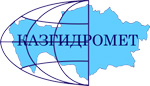 Департамент Экологического мониторингаРГП «Казгидромет»аДРЕС:город Астанаул. Орынбор 11/1тел. 8-(7172)-79-83-65 (внутр. 1090)еMAIL:ASTANADEM@Gmail.COMСОДЕРЖАНИЕСтр.Предисловие8Общая оценка уровня загрязнения воздуха в городах Республики Казахстан9Сведения о случаях высокого и экстремально высокого загрязнения атмосферного воздуха Республики Казахстан31Химический состав атмосферных осадков за 9 месяцев 2016 года по территории Республики Казахстан135Химический состав снежного покрова за 2015-2016 гг. по территории Республики Казахстан136Качество поверхностных вод Республики Казахстан 137Сведения о случаях высокого и экстремально высокого загрязнения поверхностных вод Республики Казахстан180Состояние загрязнения почв тяжёлыми металлами на территории  Республики Казахстан за весенний и осенний период 2016 года208Радиационное состояние приземного слоя атмосферы по Республике Казахстан208Плотность радиоактивных выпадений в приземном слое атмосферыпо Республике Казахстан2091Состояние окружающей среды Акмолинской области2121.1Состояние загрязнения атмосферного воздуха по городу Астана 2121.2Состояние атмосферного воздуха по данным эпизодических наблюдений города Астана2131.3Состояние загрязнения атмосферного воздуха по городу Кокшетау2141.4Состояние загрязнения атмосферного воздуха по городу Степногорск2151.5Состояние атмосферного воздуха по данным эпизодических наблюдений в Акмолинской области2161.6Состояние загрязнения атмосферного воздуха на территории Щучинско-Боровской курортной зоны (ЩБКЗ)2171.7Химический состав атмосферных осадков на территории Щучинско–Боровской курортной зоны2191.8Химический состав атмосферных осадков на территории Акмолинской области 2201.9Химический состав снежного покрова за 2015-2016 гг. на территории Акмолинской области2211.10Качество поверхностных вод на территории Акмолинской области2221.11Состояние загрязнения почв тяжёлыми металлами Акмолинской области 2271.12Радиационный гамма-фон Акмолинской области2291.13Плотность радиоактивных выпадений в приземном слое атмосферы2292Состояние окружающей среды Актюбинской области2302.1Состояние загрязнения атмосферного воздуха по городу Актобе 2302.2Состояние атмосферного воздуха по данным эпизодических наблюдений в городе Кандыагаш2322.3Химический состав атмосферных осадков на территории Актюбинской области 2322.4Химический состав снежного покрова за 2015-2016 гг. на территории Актюбинской области2332.5Качество поверхностных вод на территории Актюбинской области2342.6Состояние загрязнения почв тяжёлыми металлами Актюбинской области 2372.7Радиационный гамма-фон Актюбинской области2372.8Плотность радиоактивных выпадений в приземном слое атмосферы2373Состояние окружающей среды Алматинской области2383.1Состояние загрязнения атмосферного воздуха по городу Алматы2383.2Состояние атмосферного воздуха по данным эпизодических наблюдений в городеТалгар Талгарского района2403.3Состояние атмосферного воздуха по данным эпизодических наблюдений в городе Есик Енбекшиказахского района2413.4Состояние атмосферного воздуха по данным эпизодических наблюдений в селе Тургень Енбекшиказахского района2423.5Состояние атмосферного воздуха по данным эпизодических наблюдений в поселкеОтеген Батыр Илийского района2423.6Состояние атмосферного воздуха по данным эпизодических наблюдений в  поселке городского типа Боролдай Илийского района2423.7Состояние загрязнения атмосферного воздуха по городу Талдыкорган2433.8Химический состав атмосферных осадков на территории Алматинской области 2443.9Химический состав снежного покрова 2015-2016 гг.на территории Алматинской области2443.10Качество поверхностных вод на территории Алматинской области2453.11Состояние донных отложений поверхностных вод бассейна озера Балкаш и Алаколь-Сасыккольской системы озер2533.12Состояние загрязнения почвы бассейна оз. Балкаш и Иле тяжёлыми металламиза  2016 год2543.13Состояние загрязнения почвы бассейна оз. Балкаш- Алаколь тяжёлыми металлами 2563.14Состояние загрязнения почв тяжёлыми металлами  Алматинской области 2593.15Радиационный гамма-фон Алматинской области2603.16Плотность радиоактивных выпадений в приземном слое атмосферы2604Состояние окружающей среды Атырауской области2614.1Состояние загрязнения атмосферного воздуха по городу Атырау2614.2Состояние загрязнения атмосферного воздуха по городу Кульсары2624.3Состояние атмосферного воздуха по данным эпизодических наблюдений в городе Кульсары2634.4Состояние атмосферного воздуха по данным эпизодических наблюдений в поселке Жана Каратон2644.5Состояние атмосферного воздуха по данным эпизодических наблюдений в селе Ганюшкино2644.6Состояние атмосферного воздуха на месторождениях Атырауской области 2654.7Химический состав атмосферных осадков на территории Атырауской области 2654.8Химический состав снежного покрова за 2015-2016 гг.на территории Атырауской области2664.9Качество поверхностных вод на территории Атырауской области2674.10Качество морской воды на Северном Каспие на территории Атырауской области2684.11Состояние донных отложений моря на прибрежных станциях и на станциях вековых разрезов на территории Атырауской области2684.12Состояние загрязнения почвы на месторождениях Атырауской области2704.13Состояние загрязнения почв тяжёлыми металлами в Атырауской области2704.14Радиационный гамма-фон Атырауской области2714.15Плотность радиоактивных выпадений в приземном слое атмосферы2715Состояние окружающей среды Восточно-Казахстанской области2725.1Состояние загрязнения атмосферного воздуха по городу Усть-Каменогорск2725.2Состояние загрязнения атмосферного воздуха по городу Риддер2735.3Состояние загрязнения атмосферного воздуха по городу Семей2745.4Состояние загрязнения атмосферного воздуха по поселку Глубокое2765.5Состояние атмосферного воздуха по данным эпизодических наблюдений в городе Шемонаиха2775.6Состояние загрязнения атмосферного воздуха по городу Зыряновск2785.7Состояние атмосферного воздуха по данным эпизодических наблюдений в городе Зыряновск2795.8Химический состав атмосферных осадков на территории Восточно-Казахстанской области 2795.9Химический состав снежного покрова за 2015-2016 гг.на территории Восточно-Казахстанской области2805.10Качество поверхностных вод на территории Восточно-Казахстанской области 2805.11Характеристика качества поверхностных вод по гидробиологическим и токсикологическим показателям на территории Восточно-Казахстанской области2855.12Состояние загрязнения почв тяжёлыми металлами Восточно-Казахстанской области 2865.13Радиационный гамма-фон Восточно-Казахстанской области 2885.14Плотность радиоактивных выпадений в приземном слое атмосферы2886Состояние окружающей среды Жамбылской области2896.1Состояние загрязнения атмосферного воздуха по городу Тараз2896.2Состояние загрязнения атмосферного воздуха по городу Жанатас2906.3Состояние загрязнения атмосферного воздуха по городу Каратау2916.4Состояние загрязнения атмосферного воздуха по городу Шу2926.5Состояние загрязнения атмосферного воздуха по поселку Кордай2936.6Химический состав атмосферных осадков на территории Жамбылской области 2946.7Химический состав снежного покрова за 2015-2016 гг.на территории Жамбылской области2956.8Качество поверхностных вод на территории Жамбылской области2966.9Состояние загрязнения почв тяжёлыми металлами Жамбылской области 2986.10Радиационный гамма-фон Жамбылской области2986.11Плотность радиоактивных выпадений в приземном слое атмосферы2997Состояние окружающей среды Западно-Казахстанской области2997.1Состояние атмосферного воздуха по городу Уральск3007.2Состояние атмосферного воздуха по данным эпизодических наблюдений в городе Уральск3017.3Состояние атмосферного воздуха по городу Аксай3017.4Состояние атмосферного воздуха по поселку Березовка3027.5Состояние атмосферного воздуха п. Январцево3037.6Состояние атмосферного воздуха по данным эпизодических наблюдений в  поселке Январцево3047.7Химический состав атмосферных осадков на территории Западно-Казахстанской области3057.8Химический состав снежного покрова за 2015-2016 гг.на территории Западно-Казахстанской области3057.9Качество поверхностных вод на территории Западно-Казахстанской области3067.10Состояние загрязнения почв тяжёлыми металлами Западно-Казахстанской области 3087.11Радиационный гамма-фон Западно-Казахстанской области 3097.12Плотность радиоактивных выпадений в приземном слое атмосферы3098Состояние окружающей среды Карагандинской области3108.1Состояние загрязнения атмосферного воздуха по городу Караганда 3108.2Состояние атмосферного воздуха по данным эпизодических наблюдений в городе Караганда3118.3Состояние атмосферного воздуха по данным эпизодических наблюдений наблюдений в  городе Шахтинск3128.4Состояние загрязнения атмосферного воздуха по городу Балхаш3138.5Состояние загрязнения атмосферного воздуха по городу Жезказган3148.6Состояние загрязнения атмосферного воздуха по городу Сарань3158.7Состояние загрязнения атмосферного воздуха по городу Темиртау3178.8Химический состав атмосферных осадков на территории Карагандинской области3188.9Химический состав снежного покрова за 2015-2016 гг.на территории Карагандинской области3198.10Качество поверхностных вод на территории Карагандинской области 3198.11Качество поверхностных вод Карагандинской области по гидробиологическим показателям 3248.12Состояние загрязнения почв тяжёлыми металлами Карагандинской области 3308.13Радиационный гамма-фон Карагандинской области3338.14Плотность радиоактивных выпадений в приземном слое атмосферы3339Состояние окружающей среды Костанайской области3349.1Состояние загрязнения атмосферного воздуха по городу Костанай3349.2Состояние загрязнения атмосферного воздуха по городу Рудный3359.3Состояние загрязнения атмосферного воздуха по поселку Карабалык3369.4Состояние загрязнения атмосферного воздуха по городу Аркалык3379.5Состояние загрязнения атмосферного воздуха по городу  Житикара3389.6Состояние загрязнения атмосферного воздуха по городу Лисаковск3399.7Химический состав атмосферных осадков на территории Костанайской области3399.8Химический состав снежного покрова за 2015-2016 гг.на территории Костанайской области3409.9Качество поверхностных вод на территории Костанайской области3419.10Состояние загрязнения почв тяжёлыми металлами Костанайской области 3439.11Радиационный гамма-фон Костанайской области3459.12Плотность радиоактивных выпадений в приземном слое атмосферы34510Состояние окружающей среды Кызылординской области34610.1Состояние загрязнения атмосферного воздуха по городу Кызылорда34610.2Состояние атмосферного воздуха по поселке Акай 34710.3Состояние атмосферного воздуха по поселке Торетам 34810.4Состояние атмосферного воздуха города Кызылорда и Кызылординской области (экспедиция)34910.5Химический состав атмосферных осадков на территории Кызылординской области 35310.6Качество поверхностных вод на территории Кызылординской области35310.7Качество водохозяйственно-питьевого и культурно-бытового водопользования города Кызылорда и Кызылординской области35410.8Состояние загрязнения почв тяжёлыми металлами Кызылординской области за 2016 год35510.9Радиационный гамма-фон Кызылординской области35610.10Радиационный гамма-фон города Кызылорда и Кызылординской области по данным экспедиционных наблюдений35610.11Плотность радиоактивных выпадений в приземном слое атмосферы на территории Кызылординской области35711Состояние окружающей среды Мангистауской области35711.1Состояние загрязнения атмосферного воздуха по городу Актау35711.2Состояние атмосферного воздуха по городу Жанаозен35911.3Состояние атмосферного воздуха по поселку Бейнеу36011.4Состояние атмосферного воздуха по данным эпизодических наблюдений на территории х/х Кошкар-Ата36111.5Состояние атмосферного воздуха по данным эпизодических наблюдений на территории п.Баутино36111.6Состояние атмосферного воздуха на месторождениях Мангистауской области36211.7Химический состав атмосферных осадков на территории Мангистауской области 36211.8Качество морской воды на Среднем Каспий на территории Мангистауской области36311.9Состояние загрязнения почв тяжёлыми металлами на месторождениях Мангистауской области 36311.10Состояние загрязнения донных отложений моря на прибрежных станциях, месторождениях и на станциях вековых разрезовна территории Мангистауской области36311.11Состояние загрязнения почв тяжёлыми металлами Мангистауской области 36511.12Радиационный гамма-фон Мангистауской области36511.13Плотность радиоактивных выпадений в приземном слое атмосферы36612Состояние окружающей среды Павлодарской области36612.1Состояние загрязнения атмосферного воздуха по городу Павлодар36612.2Состояние загрязнения атмосферного воздуха по городу Екибастуз36812.3Состояние атмосферного воздуха по городу Аксу36912.4Химический состав атмосферных осадков на территории Павлодарской области 37012.5Химический состав снежного покрова за 2015-2016 гг.на территории Павлодарской области37012.6Качество поверхностных вод на территории Павлодарской области37112.7Состояние загрязнения почв тяжёлыми металлами Павлодарской области 37212.8Радиационный гамма-фон Павлодарской области37212.9Плотность радиоактивных выпадений в приземном слое атмосферы37313Состояние окружающей среды Северо-Казахстанской области37313.1Состояние загрязнения атмосферного воздуха по городу Петропавловск37313.2Состояние атмосферного воздуха по данным экспедиционных наблюдений в районах Северо-Казахстанской области37513.3Химический состав атмосферных осадков на территории Северо-Казахстанской области 37613.4Химический состав снежного покрова за 2015-2016 гг.на территории Северо-Казахстанской области37613.5Качество поверхностных вод на территории Северо-Казахстанской области37713.6Состояние загрязнения почв тяжёлыми металлами Северо-Казахстанской области 37713.7Радиационный гамма-фон Северо-Казахстанской области37813.8Плотность радиоактивных выпадений в приземном слое атмосферы37814Состояние окружающей среды Южно-Казахстанской области37914.1Состояние загрязнения атмосферного воздуха по городу Шымкент37914.2Состояние загрязнения атмосферного воздуха по городу Туркестан38014.3Состояние загрязнения атмосферного воздуха по городу Кентау38114.4Химический состав атмосферных осадков на территории Южно-Казахстанской области 38214.5Химический состав снежного покрова за 2015-2016 гг.на территории Южно-Казахстанской области38314.6Качество поверхностных вод на территории Южно-Казахстанской области38314.7Состояние загрязнения почв тяжёлыми металлами  Южно-Казахстанской области  38514.8Радиационный гамма-фон Южно-Казахстанской области38714.9Плотность радиоактивных выпадений в приземном слое атмосферы387Термины, определения и сокращения388Приложение 1389Приложение 2389Приложение 3390Приложение 4390Приложение 5391Приложение 6392Приложение 7392Приложение 8393Приложение 8.1396Приложение 9404Приложение 9.1406Приложение 10407Приложение 11410ПримесьСредняя концентрация (gс.с.)Средняя концентрация (gс.с.)Максимальная разовая концентрация (gм.р.)Максимальная разовая концентрация (gм.р.)Число случаев превышения ПДКм.р.Число случаев превышения ПДКм.р.Число случаев превышения ПДКм.р.Примесьмг/м3Кратность превышения ПДКс.с.мг/м3Кратность превышения ПДКм.р.>ПДК>5 ПДК>10 ПДКг. Астанаг. Астанаг. Астанаг. Астанаг. Астанаг. Астанаг. Астанаг. АстанаВзвешенные вещества0,42,44,08,09976Взвешенные частицы РМ -2,50,020,50,32,135Взвешенные частицы РМ -100,11,00,93,11048Диоксид серы0,0400,7981,6143,2271323Оксид углерода0010248Сульфаты0,010,13Диоксид азота0,081,91,427,106264Оксид азота0,010,250,491,223Фтористый водород0,0020,3680,1417,050784АКМОЛИНСКАЯ ОБЛАСТЬАКМОЛИНСКАЯ ОБЛАСТЬАКМОЛИНСКАЯ ОБЛАСТЬАКМОЛИНСКАЯ ОБЛАСТЬАКМОЛИНСКАЯ ОБЛАСТЬАКМОЛИНСКАЯ ОБЛАСТЬАКМОЛИНСКАЯ ОБЛАСТЬАКМОЛИНСКАЯ ОБЛАСТЬг. Кокшетауг. Кокшетауг. Кокшетауг. Кокшетауг. Кокшетауг. Кокшетауг. Кокшетауг. КокшетауВзвешенные вещества 0,040,21,12,219Взвешенные частицы РМ-2,50,0020,10,050,3Взвешенные частицы РМ-100,0020,030,050,2Диоксид серы0,0050,1040,7131,4251Оксид углерода00611Диоксид азота0,01480,370,1820,910Оксид азота0,061,010,902,2578г. Степногорскг. Степногорскг. Степногорскг. Степногорскг. Степногорскг. Степногорскг. Степногорскг. СтепногорскВзвешенные частицы РМ-2,50,0060,160,1961,223Взвешенные частицы РМ-100,0080,140,2210,74Диоксид серы0,0050,0990,1750,349Оксид углерода0,28102,5241Диоксид азота0,0040,100,0870,43Оксид азота0,0040,060,0880,22Озон0,0531,80,2321,453614Сероводород0,0000,0111,40036Аммиак0,0010,03170,0100,0500Сумма УВ0,4731,682Метан0,2951,330СКФМ БоровоеСКФМ БоровоеСКФМ БоровоеСКФМ БоровоеСКФМ БоровоеСКФМ БоровоеСКФМ БоровоеСКФМ БоровоеВзвешенные вещества0,040,30,10,3Взвешенные частицы РМ-10,040,1Взвешенные частицы РМ-2,50,020,50,20,9Взвешенные частицы РМ-40,040,1Взвешенные частицы РМ-100,020,30,20,6Диоксид серы0,0170,3350,3420,684Оксид углерода0051Диоксид азота0,0040,100,190,97Оксид азота0,0020,030,340,86Озон0,0341,10,1590,991Сероводород0,00200,0081,000Аммиак 0,0050,110,201,00Сумма углеводородов (с вычетом метана)0,11,1Метан0,11,1Диоксид углерода8923194Щучинско-Боровская курортная зона (ЩБКЗ)Щучинско-Боровская курортная зона (ЩБКЗ)Щучинско-Боровская курортная зона (ЩБКЗ)Щучинско-Боровская курортная зона (ЩБКЗ)Щучинско-Боровская курортная зона (ЩБКЗ)Щучинско-Боровская курортная зона (ЩБКЗ)Щучинско-Боровская курортная зона (ЩБКЗ)Щучинско-Боровская курортная зона (ЩБКЗ)Взвешенные вещества 0,040,30,20,5Взвешенные частицы РМ-10,040,2Взвешенные частицы РМ-2,50,030,80,21,0Взвешенные частицы РМ-40,040,2Взвешенные частицы РМ-100,030,50,20,8Диоксид серы0,0130,2520,4570,913Оксид углерода0051Диоксид азота0,0070,170,170,84Оксид азота0,0050,080,360,90Озон0,0421,40,1580,987Сероводород0,0010,0070,929Аммиак0,0040,110,100,48Сумма УВ1,010,9Метан 0,94,9Диоксид углерода5834295п. Сарыбулакп. Сарыбулакп. Сарыбулакп. Сарыбулакп. Сарыбулакп. Сарыбулакп. Сарыбулакп. СарыбулакВзвешенные частицы РМ-2,50,010,30,151,0Взвешенные частицы РМ-100,010,20,250,8Диоксид серы0,0220,4380,1130,226Оксид углерода0,20,110,3Диоксид азота0,0020,060,070,37Оксид азота0,0010,020,070,16Озон0,0481,60,1600,998Сероводород0,0040,0081,000Аммиак0,0020,0400,040,20АКТЮБИНСКАЯ ОБЛАСТЬАКТЮБИНСКАЯ ОБЛАСТЬАКТЮБИНСКАЯ ОБЛАСТЬАКТЮБИНСКАЯ ОБЛАСТЬАКТЮБИНСКАЯ ОБЛАСТЬАКТЮБИНСКАЯ ОБЛАСТЬАКТЮБИНСКАЯ ОБЛАСТЬАКТЮБИНСКАЯ ОБЛАСТЬг. Актобег. Актобег. Актобег. Актобег. Актобег. Актобег. Актобег. АктобеВзвешенные вещества0,020,10,30,6Взвешанные частицы РМ-2,50,020,60,53,4121Взвешенные частицы РМ-100,040,62,99,847617Сульфаты0,0030,03Диоксид серы0,0130,2693,9297,8574910Оксид углерода104810896145Диоксид азота0,020,620,552,75204Оксид азота0,0080,132,566,41121Озон0,0602,00,4422,764599Сероводород0,0030,24029,9383224808302Аммиак0,0050,120,472,361Формальдегид0,0040,3550,0801,6001Хром0,00060,38780,0120Сумма УВ0,314,7Метан0,462,7г. Алматыг. Алматыг. Алматыг. Алматыг. Алматыг. Алматыг. Алматыг. АлматыВзвешенные вещества 0,21,20,91,8272Взвешенные частицы РМ -2,50,020,50,63,9180Взвешенные частицы РМ -100,050,81,03,2479Диоксид серы0,0531,11,1362,271754Оксид углерода101631794Диоксид азота0,082,11,005,0033901Оксид азота0,050,801,002,51586Фенол 0,0020,5120,0101,000Формальдегид 0,0131,30,0400,800АЛМАТИНСКАЯ ОБЛАСТЬАЛМАТИНСКАЯ ОБЛАСТЬАЛМАТИНСКАЯ ОБЛАСТЬАЛМАТИНСКАЯ ОБЛАСТЬАЛМАТИНСКАЯ ОБЛАСТЬАЛМАТИНСКАЯ ОБЛАСТЬАЛМАТИНСКАЯ ОБЛАСТЬАЛМАТИНСКАЯ ОБЛАСТЬг. Талдыкорганг. Талдыкорганг. Талдыкорганг. Талдыкорганг. Талдыкорганг. Талдыкорганг. Талдыкорганг. ТалдыкорганВзвешенные вещества 0,10,80,91,82Взвешенные частицы РМ -100,11,40,41,219Диоксид серы0,0230,4650,5391,0792Оксид углерода10133118Диоксид азота0,051,30,804,0095Оксид азота0,040,710,471,182Сероводород 0,0010,0344,21118Аммиак0,010,170,512,552Формальдегид0,00020,0170,0010,016Сумма УВ0,03,3Метан0,01,7АТЫРАУСКАЯ ОБЛАСТЬАТЫРАУСКАЯ ОБЛАСТЬАТЫРАУСКАЯ ОБЛАСТЬАТЫРАУСКАЯ ОБЛАСТЬАТЫРАУСКАЯ ОБЛАСТЬАТЫРАУСКАЯ ОБЛАСТЬАТЫРАУСКАЯ ОБЛАСТЬАТЫРАУСКАЯ ОБЛАСТЬг. Атырауг. Атырауг. Атырауг. Атырауг. Атырауг. Атырауг. Атырауг. АтырауВзвешенные вещества0,10,51,22,422Взвешанные частицы РМ-2,50,0030,090,130,8Взвешенные частицы РМ-100,010,10,51,726Диоксид серы0,0180,3680,2080,415Оксид углерода1031Диоксид азота0,040,880,130,65Оксид азота0,000,080,511,282Озон0,0351,20,1771,1051Сероводород0,0030,0718,8507991Фенол0,0020,5470,0040,400Аммиак0,0040,1080,0380,189Формальдегид0,0020,1680,0040,080Сумма УВ 0,33,4Метан0,33,8Диоксид углерода37554г. Кульсарыг. Кульсарыг. Кульсарыг. Кульсарыг. Кульсарыг. Кульсарыг. Кульсарыг. КульсарыВзвешенные частицы РМ -100,00,60,20,7Диоксид серы0,0320,6450,3440,687Оксид углерода0041Диоксид азота0,010,210,110,55Оксид азота0,0040,060,190,48Озон 0,0331,10,0910,569Сероводород 0,0010,0172,11410Аммиак0,010,250,070,36Формальдегид0,0020,1880,0100,197Сумма УВ 0,517,9Метан0,49,4ВОСТОЧНО-КАЗАХСТАНСКАЯ ОБЛАСТЬВОСТОЧНО-КАЗАХСТАНСКАЯ ОБЛАСТЬВОСТОЧНО-КАЗАХСТАНСКАЯ ОБЛАСТЬВОСТОЧНО-КАЗАХСТАНСКАЯ ОБЛАСТЬВОСТОЧНО-КАЗАХСТАНСКАЯ ОБЛАСТЬВОСТОЧНО-КАЗАХСТАНСКАЯ ОБЛАСТЬВОСТОЧНО-КАЗАХСТАНСКАЯ ОБЛАСТЬВОСТОЧНО-КАЗАХСТАНСКАЯ ОБЛАСТЬг. Усть-Каменогорскг. Усть-Каменогорскг. Усть-Каменогорскг. Усть-Каменогорскг. Усть-Каменогорскг. Усть-Каменогорскг. Усть-Каменогорскг. Усть-КаменогорскВзвешенные вещества0,10,71,32,6101Взвешенные частицы РМ -100,00,00,00,0Диоксид серы0,0661,34,4058,8111487Оксид углерода10133317Диоксид азота0,041,10,462,30111Оксид азота0,010,172,235,5781Озон0,0361,20,4472,793252Сероводород0,0020,0496,07513341Фенол0,0010,3970,0181,8006Хлор0,000,090,090,90Аммиак0,000,110,070,36Кислота серная0,020,160,351,171Формальдегид0,0040,3690,0671,3401Мышьяк0,0000,1870,002Сумма УВ1,28,4Метан1,46,2Бенз(а)пирен0,0005 мкг/м30,0022 мкг/м3Гамма-фон0,13810,5100г. Риддерг. Риддерг. Риддерг. Риддерг. Риддерг. Риддерг. Риддерг. РиддерВзвешенные вещества0,10,60,40,8Взвешенные частицы РМ -100,00,00,00,0Диоксид серы0,0621,21,5303,06021Оксид углерода0041Диоксид азота0,030,800,201,00Оксид азота0,010,120,922,302Озон0,0511,70,1390,869Сероводород0,00810,02743,425448Фенол0,0031,00,0101,000Аммиак0,000,110,070,35Формальдегид0,0040,3610,0100,200Мышьяк0,0000,6530,002Сумма УВ1,02,1Метан1,31,5г. Семейг. Семейг. Семейг. Семейг. Семейг. Семейг. Семейг. СемейВзвешанные вещества0,10,90,71,46Взвешенные частицы РМ -2,50,0350,9940,5593,493152Взвешенные частицы РМ -100,0240,4000,8002,66760Диоксид серы0,0310,6150,6981,39517Оксид углерода0011286Диоксид азота0,030,670,452,2549Оксид азота0,020,340,912,263Озон0,0210,710,2761,73141Сероводород0,0040,0384,70298Фенол0,0051,70,0161,60020Аммиак0,0070,1680,1480,741Сумма УВ0,63,0Метан0,72,0п. Глубокоеп. Глубокоеп. Глубокоеп. Глубокоеп. Глубокоеп. Глубокоеп. Глубокоеп. ГлубокоеВзвешенные вещества0,10,30,40,8Взвешенные частицы РМ -2,50,03981,10,54293,3931262Взвешенные частицы РМ -100,05530,92230,76372,545734Диоксид серы0,0430,8561,4832,96666Оксид углерода106113Диоксид азота0,030,700,231,1511Оксид азота0,000,040,230,57Озон0,04731,60,93165,823451Сероводород0,0040,0283,5001183Фенол0,0010,3170,0101,000Аммиак0,000,020,040,21Мышьяк0,0000,1010,001Сумма УВ 0,51,3Метан1,415,8Гамма-фон0,11150,1900г. Зыряновскг. Зыряновскг. Зыряновскг. Зыряновскг. Зыряновскг. Зыряновскг. Зыряновскг. ЗыряновскВзвешенные частицы РМ -2,50,00030,010,00040,003Взвешенные частицы РМ -100,00030,0050,00040,001Диоксид серы0,000020,00030,00060,001Оксид углерода102651225183Диоксид азота0,010,170,492,47114Оксид азота0,0050,080,270,67ЖАМБЫЛСКАЯ ОБЛАСТЬЖАМБЫЛСКАЯ ОБЛАСТЬЖАМБЫЛСКАЯ ОБЛАСТЬЖАМБЫЛСКАЯ ОБЛАСТЬЖАМБЫЛСКАЯ ОБЛАСТЬЖАМБЫЛСКАЯ ОБЛАСТЬЖАМБЫЛСКАЯ ОБЛАСТЬЖАМБЫЛСКАЯ ОБЛАСТЬг. Таразг. Таразг. Таразг. Таразг. Таразг. Таразг. Таразг. ТаразВзвешенные вещества0,11,01,32,623Взвешенные частицы РМ-100,10,90,82,7152Диоксид серы0,0090,1870,2110,423Сульфаты0,020,15Оксид углерода1014385Диоксид азота0,061,50,261,3022Оксид азота0,020,260,501,258Озон 0,0391,30,1520,947Сероводород0,0010,0202,49238Аммиак 0,010,330,080,42Фтористый водород0,0030,5840,0592,9506Формальдегид0,0070,7350,0300,600Диоксид углерода 116455Бенз(а)пирен0,0002 мкг/м30,0024 мкг/м3г. Жанатасг. Жанатасг. Жанатасг. Жанатасг. Жанатасг. Жанатасг. Жанатасг. ЖанатасВзвешанные частицы РМ-2,50,010,240,744,6015Взвешанные частицы РМ-100,020,381,013,3634Диоксид серы0,0070,1310,2390,478Оксид углерода0,250,082,460,49Диоксид азота0,030,680,361,8268Оксид азота0,0020,0290,0280,071Озон0,0642,10,1280,800Сероводород0,0010,0070,875Аммиак0,020,400,140,69Сумма УВ 0,190,94Метан0,251,16г. Каратауг. Каратауг. Каратауг. Каратауг. Каратауг. Каратауг. Каратауг. КаратауВзвешанные частицы РМ-2,50,010,371,177,311453Взвешанные частицы РМ-100,040,612,869,5540712Диоксид серы0,0090,1700,2120,423Оксид углерода0,10,0430,7Диоксид азота0,010,330,200,98Оксид азота0,0030,050,150,37Озон0,0581,90,1600,998Сероводород0,0030,0070,875Аммиак0,0080,210,060,31Сумма УВ0,041,3Метан0,051,6г. Шуг. Шуг. Шуг. Шуг. Шуг. Шуг. Шуг. ШуВзвешанные частицы РМ-2,50,030,80,95,76862Взвешанные частицы РМ-100,11,22,58,294821Диоксид серы0,0170,3400,2560,511Оксид углерода10,328682012Диоксид азота0,0020,040,030,16Оксид азота0,0010,020,070,17Озон0,0441,50,1560,973Сероводород0,0050,0415,0758131Аммиак0,0010,020,050,25Сумма УВ 0,00,0Метан0,00,0п. Кордайп. Кордайп. Кордайп. Кордайп. Кордайп. Кордайп. Кордайп. КордайВзвешанные частицы РМ-2,50,020,50,32,146Взвешанные частицы РМ-100,030,50,93,149Диоксид серы0,0080,1620,1000,199Оксид углерода0,40,140,8Диоксид азота0,010,350,120,61Оксид азота0,0040,070,170,44Озон0,0341,10,1080,675Сероводород0,0030,0070,900Аммиак0,0080,210,623,1165Сумма УВ 0,080,8Метан0,21,0ЗАПАДНО-КАЗАХСТАНСКАЯ ОБЛАСТЬЗАПАДНО-КАЗАХСТАНСКАЯ ОБЛАСТЬЗАПАДНО-КАЗАХСТАНСКАЯ ОБЛАСТЬЗАПАДНО-КАЗАХСТАНСКАЯ ОБЛАСТЬЗАПАДНО-КАЗАХСТАНСКАЯ ОБЛАСТЬЗАПАДНО-КАЗАХСТАНСКАЯ ОБЛАСТЬЗАПАДНО-КАЗАХСТАНСКАЯ ОБЛАСТЬЗАПАДНО-КАЗАХСТАНСКАЯ ОБЛАСТЬг. Уральскг. Уральскг. Уральскг. Уральскг. Уральскг. Уральскг. Уральскг. УральскВзвешенные частицы РМ-2,50,020,50,21,37Взвешенные частицы РМ-100,040,61,03,3403Диоксид серы0,0210,4172,0294,0582Оксид углерода00153123Диоксид азота0,030,720,854,2783Оксид азота0,020,302,225,56151Озон0,0421,40,1621,0146Сероводород0,0010,0323,99226Аммиак0,0020,060,060,32Сумма УВ1,820,0Метан 0,814,6г. Аксайг. Аксайг. Аксайг. Аксайг. Аксайг. Аксайг. Аксайг. АксайВзвешенные частицы РМ-100,010,20,41,21Диоксид серы0,020,40,30,7Оксид углерода0,0000,0000,0000,000Диоксид азота0,020,430,120,60Оксид азота0,010,160,250,61Сероводород0,0020,0141,7044Аммиак0,010,320,160,79Сумма УВ1,28,7Метан0,66,0п. Березовкап. Березовкап. Березовкап. Березовкап. Березовкап. Березовкап. Березовкап. БерезовкаВзвешенные частицы РМ -2,50,010,20,10,6Взвешенные частицы РМ -100,020,40,62,020Диоксид серы0,030,6050,320,638Оксид углерода0,20,062,30,5Диоксид азота0,0040,090,080,38Оксид азота0,0030,050,040,11Озон 0,0250,8340,1540,964Сероводород 0,0020,0080,975Аммиак 0,0010,010,020,12Сумма УВ0,00,0Метан0,00,0п. Январцевоп. Январцевоп. Январцевоп. Январцевоп. Январцевоп. Январцевоп. Январцевоп. ЯнварцевоВзвешенные частицы РМ -2,50,0040,10,53,27Взвешенные частицы РМ -100,0070,10,62,25Диоксид серы0,0711,40,4740,948Оксид углерода0,30,140,8Диоксид азота0,0050,120,070,36Оксид азота0,0020,030,020,06Озон 0,0531,80,2041,27313Сероводород 0,0030,0273,32562Аммиак 0,0030,060,070,33Сумма УВ0,20,5Метан0,10,6КАРАГАНДИНСКАЯ ОБЛАСТЬКАРАГАНДИНСКАЯ ОБЛАСТЬКАРАГАНДИНСКАЯ ОБЛАСТЬКАРАГАНДИНСКАЯ ОБЛАСТЬКАРАГАНДИНСКАЯ ОБЛАСТЬКАРАГАНДИНСКАЯ ОБЛАСТЬКАРАГАНДИНСКАЯ ОБЛАСТЬКАРАГАНДИНСКАЯ ОБЛАСТЬг. Карагандаг. Карагандаг. Карагандаг. Карагандаг. Карагандаг. Карагандаг. Карагандаг. КарагандаВзвешенные вещества0,10,80,91,810Взвешанные частицы РМ-2,50,11,83,320,6531341410Взвешенные частицы РМ-100,11,03,311,02149302Диоксид серы0,0160,3190,4820,964Сульфаты0,010,01Оксид углерода10831717782023Диоксид азота0,040,950,522,61151Оксид азота0,0080,130,561,416Озон0,0481,60,2701,685266Сероводород0,0010,0526,4893017Фенол0,0061,90,0222,20093Аммиак0,010,240,633,132Формальдегид0,0080,8370,0260,520Сумма УВ0,89,2Метан0,78,7г. Балхашг. Балхашг. Балхашг. Балхашг. Балхашг. Балхашг. Балхашг. БалхашВзвешенные вещества0,21,05,410,84711Взвешанные частицы РМ-2,50,031,01,378,53726Взвешанные частицы РМ-100,040,61,374,6146Диоксид серы0,0410,8114,4468,8925586Сульфаты0,010,20Оксид углерода101335Диоксид азота0,030,770,562,8013Оксид азота0,0010,010,521,301Озон0,0351,20,1030,642Сероводород 0,0010,18823,551277318Аммиак0,010,240,090,44Сумма УВ1,05,1Метан1,01,6г. Жезказганг. Жезказганг. Жезказганг. Жезказганг. Жезказганг. Жезказганг. Жезказганг. ЖезказганВзвешанные вещества0,32,11,63,2170Взвешенные частицы РМ-2,50,010,30,53,021Взвешенные частицы РМ-100,030,63,010,01092Диоксид серы0,0130,2691,9443,88845Сульфаты0,010,08Оксид углерода1019429Диоксид азота0,040,900,301,507Оксид азота0,000,040,030,07Озон0,0240,7990,1901,188184Сероводород0,0080,0536,65069310Фенол0,0062,10,0464,600270Аммиак0,000,030,040,20Сумма УВ 0,00,0Метан0,00,0г. Сараньг. Сараньг. Сараньг. Сараньг. Сараньг. Сараньг. Сараньг. СараньВзвешенные частицы РМ-2,50,020,70,42,3327Взвешенные частицы РМ-100,030,60,72,456Оксид углерода0,0000,0000,0000,000Диоксид азота0,40,17148Оксид азота0,00020,00400,00190,0095Озон0,0010,0090,0010,004Аммиак0,0371,20,1210,757Сумма УВ0,0000,0000,000Метан0,0000,010,0030,01г. Темиртауг. Темиртауг. Темиртауг. Темиртауг. Темиртауг. Темиртауг. Темиртауг. ТемиртауВзвешанные вещества0,31,81,12,2114Взвешенные частицы РМ-100,00,00,00,0Диоксид серы0,0470,9334,3058,609206050Сульфаты0,010,03Оксид углерода10143106Диоксид азота0,030,752,2211,10203616411Оксид азота0,0150,262,225,5617612Сероводород0,0010,08210,2521557351Фенол0,0082,60,0484,800593Аммиак0,05561,40,482,4026Формальдегид0,0000,0000,0000,000Сумма УВ0,00000,0000Метан0,0000,000КОСТАНАЙСКАЯ ОБЛАСТЬКОСТАНАЙСКАЯ ОБЛАСТЬКОСТАНАЙСКАЯ ОБЛАСТЬКОСТАНАЙСКАЯ ОБЛАСТЬКОСТАНАЙСКАЯ ОБЛАСТЬКОСТАНАЙСКАЯ ОБЛАСТЬКОСТАНАЙСКАЯ ОБЛАСТЬКОСТАНАЙСКАЯ ОБЛАСТЬг. Костанайг. Костанайг. Костанайг. Костанайг. Костанайг. Костанайг. Костанайг. КостанайВзвешанные вещества0,00,00,00,0Взвешенные частицы РМ-100,050,90,72,4899Диоксид серы0,0290,5830,4550,910Оксид углерода009212Диоксид азота0,030,790,281,4069Оксид азота0,071,12,225,56260129Сумма УВ 0,00,8Метан0,00,3г. Рудныйг. Рудныйг. Рудныйг. Рудныйг. Рудныйг. Рудныйг. Рудныйг. РудныйВзвешенные частицы РМ -100,020,31,03,380Диоксид серы0,0410,8222,1134,22619Оксид углерода0011230Диоксид азота0,040,910,994,93767Оксид азота0,010,111,112,7761Сумма УВ 0,00,0Метан0,00,0п. Карабалыкп. Карабалыкп. Карабалыкп. Карабалыкп. Карабалыкп. Карабалыкп. Карабалыкп. КарабалыкВзвешенные частицы РМ-2,50,020,50,53,375Взвешенные частицы РМ-100,030,51,44,782Диоксид серы0,0140,2800,1110,222Оксид углерода0,30,1611Диоксид азота0,010,280,120,61Оксид азота0,0020,040,050,12Озон0,0461,50,1430,894Сероводород0,0050,0465,775215051Аммиак0,0040,100,522,603Сумма УВ0,63,1Метан0,62,5г. Аркалыкг. Аркалыкг. Аркалыкг. Аркалыкг. Аркалыкг. Аркалыкг. Аркалыкг. АркалыкДиоксид серы0,0220,4460,4390,878Диоксид азота0,0020,050,160,79Сероводород0,0000,0070,925г. Житикараг. Житикараг. Житикараг. Житикараг. Житикараг. Житикараг. Житикараг. ЖитикараДиоксид азота0,010,260,572,835Сероводород0,0010,0070,850г. Лисаковскг. Лисаковскг. Лисаковскг. Лисаковскг. Лисаковскг. Лисаковскг. Лисаковскг. ЛисаковскОксид углерода0,60,2611Диоксид азота0,000030,000840,040,21Сероводород0,0010,0070,925Неметановые УВ0,75,9КЫЗЫЛОРДИНСКАЯ ОБЛАСТЬКЫЗЫЛОРДИНСКАЯ ОБЛАСТЬКЫЗЫЛОРДИНСКАЯ ОБЛАСТЬКЫЗЫЛОРДИНСКАЯ ОБЛАСТЬКЫЗЫЛОРДИНСКАЯ ОБЛАСТЬКЫЗЫЛОРДИНСКАЯ ОБЛАСТЬКЫЗЫЛОРДИНСКАЯ ОБЛАСТЬКЫЗЫЛОРДИНСКАЯ ОБЛАСТЬг. Кызылордаг. Кызылордаг. Кызылордаг. Кызылордаг. Кызылордаг. Кызылордаг. Кызылордаг. КызылордаВзвешенные вещества0,00,30,30,6Взвешенные частицы РМ-2,50,020,50,53,246Взвешенные частицы РМ-100,020,40,93,147Диоксид серы0,0871,70,3730,746Оксид углерода00824Диоксид азота0,071,70,341,72139Оксид азота0,020,280,400,99Сероводород0,0010,0010,125Формальдегид0,0020,1920,0160,324Сумма углеводородов 0,07,5Метан0,04,7п. Акайп. Акайп. Акайп. Акайп. Акайп. Акайп. Акайп. АкайВзвешенные частицы РМ-100,00010,00210,10,2Диоксид серы0,0250,4980,7861,5734Оксид углерода0,10,0520,5Диоксид азота0,010,230,221,082Оксид азота0,000,030,240,60Озон0,1214,00,2081,298176Формальдегид0,00020,0160,0010,021п. Торетамп. Торетамп. Торетамп. Торетамп. Торетамп. Торетамп. Торетамп. ТоретамВзвешенные частицы РМ-100,00010,00170,050,2Диоксид серы0,0060,1191,5563,1114Оксид углерода0,30,151Диоксид азота0,010,310,311,551Оксид азота0,010,080,290,72Формальдегид0,00010,0140,0090,187МАНГИСТАУСКАЯ ОБЛАСТЬМАНГИСТАУСКАЯ ОБЛАСТЬМАНГИСТАУСКАЯ ОБЛАСТЬМАНГИСТАУСКАЯ ОБЛАСТЬМАНГИСТАУСКАЯ ОБЛАСТЬМАНГИСТАУСКАЯ ОБЛАСТЬМАНГИСТАУСКАЯ ОБЛАСТЬМАНГИСТАУСКАЯ ОБЛАСТЬг. Актауг. Актауг. Актауг. Актауг. Актауг. Актауг. Актауг. АктауВзвешанные вещества0,10,90,30,6Взвешенные частицы РМ-2,50,00,40,31,712Взвешенные частицы РМ-100,10,82,27,24674Диоксид серы0,0160,3250,0840,168Сульфаты0,020,03Оксид углерода001121Диоксид азота0,030,650,241,2218Оксид азота0,010,190,581,444Озон0,0371,20,2221,388531Сероводород0,0020,0283,500330Углеводороды1,04,9Аммиак0,010,240,100,48Серная кислота0,030,280,040,13Метан0,00,4г. Жанаозенг. Жанаозенг. Жанаозенг. Жанаозенг. Жанаозенг. Жанаозенг. Жанаозенг. ЖанаозенВзвешенные частицы РМ-100,020,40,30,9Диоксид серы0,0080,1550,1770,354Оксид углерода008275Диоксид азота0,020,420,231,171Оксид азота0,020,290,340,84Озон0,0190,6190,1791,1183Сероводород0,00050,0354,32730Сумма УВ 0,826,9Метан0,516,5п. Бейнеуп. Бейнеуп. Бейнеуп. Бейнеуп. Бейнеуп. Бейнеуп. Бейнеуп. БейнеуВзвешенные частицы РМ-2,50,010,40,84,772Взвешенные частицы РМ-100,060,92,89,459112Диоксид серы0,0040,0880,0290,058Оксид углерода0000Диоксид азота0,010,180,060,28Оксид азота0,0050,080,190,47Озон0,0742,50,6854,284300Сероводород0,0020,0182,275123Аммиак0,0030,060,010,04Сумма УВ0,73,8Метан1,34,5ПАВЛОДАРСКАЯ ОБЛАСТЬПАВЛОДАРСКАЯ ОБЛАСТЬПАВЛОДАРСКАЯ ОБЛАСТЬПАВЛОДАРСКАЯ ОБЛАСТЬПАВЛОДАРСКАЯ ОБЛАСТЬПАВЛОДАРСКАЯ ОБЛАСТЬПАВЛОДАРСКАЯ ОБЛАСТЬПАВЛОДАРСКАЯ ОБЛАСТЬг. Павлодарг. Павлодарг. Павлодарг. Павлодарг. Павлодарг. Павлодарг. Павлодарг. ПавлодарВзвешенные вещества0,10,50,61,21Взвешенные частицы РМ-2,50,0080,20,462,921Взвешенные частицы РМ-100,0160,30,82,657Диоксид серы0,0130,2690,4990,998Сульфаты0,000,02Оксид углерода003161864Диоксид азота0,020,490,683,395Оксид азота0,0080,130,421,061Озон0,0351,20,7824,89077Сероводород0,0010,0323,985299Фенол0,0020,6420,0090,900Хлор 0,000,000,010,10Хлористый водород0,030,290,080,40Аммиак0,0020,050,0800,40Сумма УВ1,24,6Метан1,43,5г. Екибастузг. Екибастузг. Екибастузг. Екибастузг. Екибастузг. Екибастузг. Екибастузг. ЕкибастузВзвешанные вещества0,10,70,71,44Взвешенные частицы РМ-2,50,020,50,32,19Взвешенные частицы РМ-100,020,31,13,629Диоксид серы0,0070,1301,5393,07847Сульфаты0,0030,01Оксид углерода10112257Диоксид азота0,020,510,200,99Оксид азота0,0050,080,190,47Озон0,0501,70,1801,1264Сероводород0,00010,0486,01532Аммиак0,0110,270,200,99Сумма УВ1,311,1Метан 1,710,3г. Аксуг. Аксуг. Аксуг. Аксуг. Аксуг. Аксуг. Аксуг. АксуВзвешенные частицы РМ-100,020,40,10,4Диоксид серы0,0110,2180,2800,560Оксид углерода0,0080,00320,4Диоксид азота0,010,280,120,58Оксид азота0,0020,040,360,89Сероводород0,00040,0324,02724Сумма УВ1,13,4Метан 1,03,1СЕВЕРО-КАЗАХСТАНСКАЯ ОБЛАСТЬСЕВЕРО-КАЗАХСТАНСКАЯ ОБЛАСТЬСЕВЕРО-КАЗАХСТАНСКАЯ ОБЛАСТЬСЕВЕРО-КАЗАХСТАНСКАЯ ОБЛАСТЬСЕВЕРО-КАЗАХСТАНСКАЯ ОБЛАСТЬСЕВЕРО-КАЗАХСТАНСКАЯ ОБЛАСТЬСЕВЕРО-КАЗАХСТАНСКАЯ ОБЛАСТЬСЕВЕРО-КАЗАХСТАНСКАЯ ОБЛАСТЬг. Петропавловскг. Петропавловскг. Петропавловскг. Петропавловскг. Петропавловскг. Петропавловскг. Петропавловскг. ПетропавловскВзвешанные вещества0,10,70,40,8Взвешенные частицы РМ-2,50,010,30,31,82Взвешенные частицы РМ-100,0150,2580,9973,324129Диоксид серы0,0541,12,0004,0003239Сульфаты0,010,10Оксид углерода1010274Диоксид азота0,020,460,190,93Оксид азота0,000,070,220,56Озон0,0381,30,4692,929138Сероводород0,0190,19524,4341273462953040Фенол0,0020,5390,0131,3003Формальдегид0,0040,4240,0220,440Аммиак0,010,261,889,382931Сумма УВ1,73,5Метан2,05,5Диоксид углерода8472974ЮЖНО-КАЗАХСТАНСКАЯ ОБЛАСТЬЮЖНО-КАЗАХСТАНСКАЯ ОБЛАСТЬЮЖНО-КАЗАХСТАНСКАЯ ОБЛАСТЬЮЖНО-КАЗАХСТАНСКАЯ ОБЛАСТЬЮЖНО-КАЗАХСТАНСКАЯ ОБЛАСТЬЮЖНО-КАЗАХСТАНСКАЯ ОБЛАСТЬЮЖНО-КАЗАХСТАНСКАЯ ОБЛАСТЬЮЖНО-КАЗАХСТАНСКАЯ ОБЛАСТЬг. Шымкентг. Шымкентг. Шымкентг. Шымкентг. Шымкентг. Шымкентг. Шымкентг. ШымкентВзвешанные вещества0,21,60,71,46Взвешенные частицы РМ-2,50,00,70,42,4403Взвешенные частицы РМ-100,11,01,34,3624Диоксид серы0,0050,1090,2060,412Оксид углерода21133147Диоксид азота0,041,10,402,005Оксид азота0,010,180,360,90Озон0,0290,9610,3712,317414Сероводород0,0020,0354,375523Аммиак0,030,640,824,121Формальдегид0,0201,950,0921,8406Сумма УВ0,25,7Метан0,37,3г. Туркестанг. Туркестанг. Туркестанг. Туркестанг. Туркестанг. Туркестанг. Туркестанг. ТуркестанВзвешенные частицы РМ-100,00,50,31,0Диоксид серы0,00,00,00,0Оксид углерода10,3153223Диоксид азота0,010,230,200,98Оксид азота0,0020,030,090,23Формальдегид0,0000,0000,0000,000г. Кентауг. Кентауг. Кентауг. Кентауг. Кентауг. Кентауг. Кентауг. КентауВзвешенные частицы РМ-2,50,00,00,00,0Взвешенные частицы РМ-100,00,00,00,0Диоксид серы0,0060,1190,0980,195Оксид углерода10,415388Диоксид азота0,010,250,060,32Оксид азота0,010,160,170,42Сероводород0,0090,2890,0870,545Озон0,0010,0070,875Аммиак0,0020,060,050,25Сумма УВ0,20,7Метан0,10,9ПримесьЧисло, месяц, годВремя, часНомер постаКонцентрацияКонцентрацияВетерВетерТемпература, 0САтмосферные давленияПримесьЧисло, месяц, годВремя, часНомер постамг/м3Кратность превышения ПДКНаправление градСкорость, м/сТемпература, 0САтмосферные давленияг.  Актобе  (ВЗ)г.  Актобе  (ВЗ)г.  Актобе  (ВЗ)г.  Актобе  (ВЗ)г.  Актобе  (ВЗ)г.  Актобе  (ВЗ)г.  Актобе  (ВЗ)г.  Актобе  (ВЗ)г.  Актобе  (ВЗ)г.  Актобе  (ВЗ)Сероводород14.05.1607:4020,120915,113201-413,8732,9Сероводород14.05.1609:0020,119714,963202-714,1733,1Сероводород24.05.1600:0020,158819,63101-314,7743,1Сероводород24.05.1600:4020,128016,02801-312,6742,8Сероводород24.05.1605:2020,126815,92401-312,0742,6Сероводород24.05.1605:4020,124415,62401-311,4742,6Сероводород29.05.1608:2020,130016,3301-318,8743,6Сероводород29.05.1608:4020,106813,4301-318,1743,1Сероводород29.05.1604:0030,112414,11801-317,5742,9Сероводород29.05.1604:2030,133116,61801-316,8743,0Сероводород29.05.1604:4030,090211,3301-315,3743,4Сероводород31.05.1604:0020,130416,31601-316,5737,8Сероводород31.05.1604:2020,120815,11601-316,0737,8Сероводород31.05.1605:0020,080310,03301-415,5737,7Сероводород31.05.1607:0020,124815,6401-316,3738,2Сероводород31.05.1607:4020,112914,13401-316,8738,3Сероводород07.06.1609:2020,100012,51901-319,5738,2Сероводород09.06.1622:0020,085310,72801-415,6728,4Сероводород11.06.1604:0020,085010,60010,2740,0Сероводород12.06.1600:4020,115114,40014,0740,0Сероводород12.06.1607:4020,129116,13002-515,0741,5Сероводород12.06.1609:4020,089611,22903-822,7741,5Сероводород13.06.1607:2020,081510,20014,5740,5Сероводород17.06.1609:0020,100012,53401-218,8744,3Сероводород17.06.1609:2020,116314,51801-219,3744,2Сероводород18.06.1601:4020,094611,83101,519,5744,8Сероводород18.06.1608:2020,113314,23001-218,0746,3Сероводород18.06.1608:4020,082210,33003-918,2747,9Сероводород18.06.1605:2030,082210,33001-215,5745,5Сероводород18.06.1605:4030,095812,03001-215,0746,0Сероводород18.06.1606:4030,082210,33201-416,8746,1Сероводород18.06.1607:0030,120215,03201-416,8746,1Сероводород18.06.1607:2030,111914,03001-318,1746,1Сероводород18.06.1607:4030,098512,03001-318,1746,3Сероводород23.06.1600:4020,105813,200-220,3742,8Сероводород25.06.161262020,082010,32902-718,1738,3Сероводород26.06.1603:0020,084910,60015,5739,3Сероводород26.06.1603:2020,105813,20015,5739,3Сероводород25.06.1607:2030,107613,52902-518,1738,0Сероводород02.07.1605:2030,084510,63201-314,0737,6Сероводород02.07.1605:4030,088911,113201-314,2737,6Сероводород02.07.1606:0030,107013,43101-314,9737,7Сероводород02.07.1606:2030,108413,63102-415,2737,8Сероводород02.07.1606:4030,084310,53102-415,5737,9Сероводород08.07.1606:4030,081710,2225419,2739Сероводород08.07.1607:0030,138217,3315317,5741Сероводород11.07.1602:4030,131516,40016,2740,3Сероводород11.07.1603:0030,143818,00016,4740,9Сероводород11.07.1607:2030,085310,70016,7741,6Сероводород11.07.1608:0030,150118,80016,8741,6Сероводород16.07.1623:2030,080810,13102-924,3737,7Сероводород16.07.1623:4030,085510,73102-924,3737,7Сероводород19.07.1601:4020,091311,43201-419,4733,6Сероводород19.07.1602:2020,150218,83201-418,8733,6Сероводород19.07.1602:4020,113814,23201-418,4733,6Сероводород19.07.1603:0020,114214,33221-318,2733,0Сероводород19.07.1603:2020,150018,83251-318,0733,4Сероводород19.07.1603:4020,097712,23251-417,9733,4Сероводород19.07.1604:4020,100012,53501-417,5733,9Сероводород19.07.1606:2020,083210,43301-318,6734,0Сероводород22.07.1601:2020,088411,1401-418,6742,0Сероводород23.07.1600:4020,104213,0301-718,8735,4Сероводород23.07.1601:0020,156819,6401-418,1734,5Сероводород23.07.1601:2020,104313,0401-317,6738,8Сероводород23.07.1601:4020,123315,4401-317,4738,8Сероводород24.07.1613:0020,085110,63102-617,7734,1Сероводород25.07.1602:0030,081210,2401-317,4738,8Сероводород28.07.1608:4020,094711,80012,8742Сероводород28.07.1609:0020,094111,80012,8742Сероводород03.08.1604:4020,082710,31401-320,3745Сероводород05.08.1622:4020,098612,3344,99026,71675,95Сероводород05.08.1623:0020,115614,4544,99026,2675,05Сероводород06.08.1606:2020,132116,5144,99020,76675,08Сероводород06.08.1606:4020,112514,0644,99020,38674,97Сероводород06.08.1608:4020,102012,7545021,09675,85Сероводород06.08.1609:2020,146918,3645022,57675,43Сероводород06.08.1609:4020,115114,3945023,14675,68Сероводород06.08.1610:2020,083210,3845024,28676,36Сероводород06.08.1623:4020,122815,3568025,52674Сероводород06.08.1600:0020,106113,2668024,63674Сероводород07.08.1600:2020,095211,968024,34674Сероводород07.08.1600:4020,120415,0568024,09674Сероводород07.08.1601:2020,136417,0568,44023,42674Сероводород07.08.1601:4020,149218,6568,47022,75674Сероводород07.08.1602:0020,132516,5668,46022,12674Сероводород07.08.1602:2020,104813,168,49021,58674Сероводород07.08.1607:0020,105213,1568,31017,57673,26Сероводород07.08.1607:2020,122715,3468,22017,18673,31Сероводород07.08.1608:4020,110313,7968,290,117,77673,42Сероводород06.08.1603:4030,096712,09359023,1721,1Сероводород06.08.1604:0030,105613,2359022,4721,1Сероводород07.08.1608:2030,103612,951720,418,8722Сероводород10.08.1605:0020,099712,535021,2668,2Сероводород10.08.1605:2020,124815,635020,8661,7Сероводород10.08.1623:4020,143917,9927025,4710,3Сероводород11.08.1600:4020,089711,2127024710,9Сероводород11.08.1623:2020,092911,61239026,9652,9Сероводород11.08.1623:4020,111313,91239026,7653,4Сероводород12.08.1600:2020,105213,15239026,2653,6Сероводород14.08.1601:2020,085510,6951,9024,0647,0Сероводород14.08.1601:4020,095311,9123,6Сероводород14.08.1602:4020,118314,7922,5645,7Сероводород16.08.1605:2020,133916,7448016,8651,5Сероводород16.08.1605:4020,151918,9948016,9651,3Сероводород16.08.1606:0020,114014,2548016,8651,0Сероводород17.08.1623:4020,141117,6414026,5650,2Сероводород18.08.1600:4020,104813,1014023,4650,1Сероводород18.08.1601:4020,087310,9114024,0650,1Сероводород18.08.1602:0020,120515,0614023,9650,1Сероводород18.08.1602:2020,135516,9414023,7650,3Сероводород18.08.1623:4020,149418,67113025,5649,2Сероводород19.08.1602:2020,086610,8211322,0649,2Сероводород19.08.1602:4020,156219,5211322,0649,2Сероводород20.08.1600:2020,141917,7438025,8642,2Сероводород21.08.1623:4020,084210,5346021,6616,8Сероводород22.08.1600:0020,141317,6646021,1616,6Сероводород22.08.1601:0020,149918,7446019,9617,0Сероводород22.08.1601:2020,134616,8346019,5610,9Сероводород22.08.1601:4020,116414,5546019,0616,9Сероводород22.08.1602:0020,081710,2146018,6617,0Сероводород22.08.1602:2020,113514,1946018,3618,0Сероводород24.08.1603:0020,141317,6658019,9610,7Сероводород24.08.1622:2020,124215,545026,5598,9Сероводород24.08.1622:4020,127916,045025,9597,1Сероводород24.08.1623:4020,143217,945025,2557,5Сероводород25.08.1600:2020,101612,745024,7590,2Сероводород25.08.1600:4020,092311,545024,4593,4Сероводород25.08.1601:0020,125015,645023,9615,6Сероводород25.08.1601:2020,113214,145023,5615,6Сероводород25.08.1601:4020,092311,545023,1615,6Сероводород25.08.1602:0020,083510,445023,0615,6Сероводород27.08.1606:2020,093711,718,0020,3612,6Сероводород27.08.1606:4020,091211,408,0020,3612,3Сероводород27.08.1623:0020,108013,5061,0021,2608,1Сероводород27.08.1623:2020,153219,1557,7020,8607,8Сероводород27.08.1623:4020,099012,3855,1020,7607,5Сероводород27.08.1600:0020,115214,4023,8020,4607,3Сероводород28.08.1600:2020,132416,5518,4019,9606,4Сероводород28.08.1600:4020,149718,7119,0019,5605,1Сероводород28.08.1601:0020,098912,3619,2018,9605,1Сероводород28.08.1601:2020,137017,1319,1018,3601,4Сероводород28.08.1601:4020,137217,1519,1017,8608,4Сероводород28.08.1602:0020,096312,0419,1017,3609,0Сероводород28.08.1602:4020,134516,8119,1016,7610,5Сероводород28.08.1603:0020,081310,1619,1016,2609,9Сероводород07.09.1607:2030,088511,12830,315,7716,7Сероводород08.09.1608:2030,088911,13461,012,0713,1Сероводород12.09.1620:4030,084710,593110,712,0717,9Сероводород12.09.1621:0030,089611,202640,711,7717,9Сероводород20.09.1623:2020,097012,1172010,1775,9Сероводород21.09.1600:2020,128716,117209,7775,9Сероводород21.09.1600:4020,116614,617209,6775,9Сероводород21.09.1601:0020,116414,617209,3775,9Сероводород21.09.1622:0020,151819,0157016,7775,9Сероводород26.09.1619:2020,141917,7248 (ЗЮЗ)0,018,2714,9Сероводород26.09.1620:2020,088211,0245 (ЗЮЗ)0,016,7714,9Сероводород26.09.1621:0020,125215,7152 (ЮЮВ)0,215,2715,0Сероводород26.09.1621:2020,110013,863 (ВСВ)0,114,6715,0Сероводород27.09.1605:4020,157519,771 (ВСВ)0,28,7713,5Сероводород27.09.1606:0020,126515,864 (ВСВ)0,18,3713,5Сероводород27.09.1608:0020,143818,064(ВСВ)0,17,4713,2Сероводород27.09.1609:4020,110513,864(ВСВ)0,17,4713,1Сероводород27.09.1610:2020,148818,664 (ВСВ)0,28,1713,1Сероводород26.09.1619:0030,109513,7283 (ЗСЗ)0,919,1719,6Сероводород26.09.1623:2030,117414,7273 (ЗСЗ)0,414,0719,7Сероводород26.09.1623:4030,097412,2207 (ЮЮЗ)0,413,6719,6Сероводород27.09.1600:2030,093111,6349 (ССЗ)0,613,3719,5Сероводород27.09.1601:0030,081210,2344 (ССЗ)0,312,9719,5Сероводород27.09.1601:2030,085610,7344 (ССЗ)0,312,6719,4Сероводород27.09.1602:0030,148118,5248 (ЗЮЗ)0,212,3719,2Сероводород27.09.1602:2030,152419,1332 (ССЗ)0,112,1719,1Сероводород27.09.1602:4030,152319,0121 (ВЮВ)0,111,7719,0Сероводород27.09.1603:0030,111113,989 (В)0,111,2718,9Сероводород27.09.1603:2030,085410,744 (СВ)0,110,9718,9Сероводород27.09.1606:4030,098812,4345 (ССЗ)0,19,0718,0Сероводород27.09.1607:0030,112714,1342 (ССЗ)0,38,9717,9Сероводород28.09.1601:4030,092011,5350 (ССЗ)013,9716,3Сероводород28.09.1602:0030,084510,6350 (ССЗ)013,7716,1Сероводород30.09.1620:4030,098912,4314 (СЗ)0,310,0717,0Сероводород01.10.1600:4030,091111,4351 (ССЗ)0,39,0718,5Сероводород01.10.1602:0030,103713,0356 (ССЗ)0,18,9718,5Сероводород01.10.1602:2030,126515,8356 (ССЗ)0,28,8718,5Сероводород01.10.1602:4030,080410,1356 (ССЗ)0,08,6718,6Сероводород01.10.1606:0030,095712,0345 (ССЗ)0,67,3719,9Сероводород12.10.1607:2020,092611,618 (ССВ)0,10,8723,4Сероводород18.10.1601:4030,112714,1355 (ССЗ)0,5-3,0726,8Сероводород20.10.1622:0020,147518,433 (СВ)0-0,4723,4Сероводород20.10.1622:2020,096612,133 (СВ)0-0,8723,4Сероводород24.10.1619:2020,104713,178 (ВСВ)0,1-0,6738,8Сероводород24.10.1619:4030,080410,1315 (СЗ)1,30,2738,8Сероводород24.10.1620:0030,147418,4308 (СЗ)1,20,0738,7Сероводород24.10.1620:2030,122015,3336 (ССЗ)1,00,0738,7Сероводород24.10.1620:4030,130316,3336 (ССЗ)0,7-0,2738,5Сероводород24.10.1621:0030,098512,3303 (СЗ)1,0-0,3738,4Сероводород24.10.1623:0030,102212,8325 (ССЗ)1,40,2738,0Сероводород25.10.1611:2020,083910,550 (СВ)0,2-1,2737,4Сероводород25.10.1600:4030,110113,8325 (ССЗ)1,60,2737,7Сероводород25.10.1601:4030,080510,1312 (СЗ)1,00,3737,6Сероводород25.10.1602:0030,087210,9299 (ЗСЗ)1,30,2737,6Сероводород25.10.1602:4030,085410,7333 (ССЗ)1,30,1737,5Сероводород25.10.1603:0030,102112,8330 (ССЗ)1,20,1737,4Сероводород25.10.1603:2030,113914,2327 (ССЗ)1,30,0737,3Сероводород25.10.1604:4030,082210,3342 (ССЗ)0,8-0,2737,2Сероводород25.10.1605:0030,109013,6334 (ССЗ)1,1-0,3737,2Сероводород25.10.1605:2030,150018,8324 (ССЗ)1,0-0,5737,1Сероводород25.10.1605:4030,133516,7345 (ССЗ)0,6-0,5737,1Сероводород25.10.1606:0030,148918,6343 (ССЗ)0,9-0,5737,1Сероводород25.10.1606:2030,099112,4338 (ССЗ)0,6-0,6737,0Сероводород25.10.1606:4030,132716,6334 (ССЗ)0,7-0,5737,0Сероводород25.10.1607:2030,139417,4328 (ССЗ)0,5-0,6737,1Сероводород25.10.1608:4030,087410,9338 (ССЗ)0,7-0,5737,0Сероводород25.10.1609:0030,129816,2339 (ССЗ)0,6-0,7737,0Сероводород25.10.1609:2030,094811,9339 (ССЗ)0,9-0,7737,0Сероводород25.10.1610:2030,092111,5334 (ССЗ)0,9-1,0737,3Сероводород25.10.1610:4030,093211,7318 (СЗ)0,6-0,9737,3Сероводород25.10.1611:0030,082610,3341 (ССЗ)0,6-0,6737,4Сероводород25.10.1620:2020,080910,1152 (ЮЮВ)0,20,2825,3Сероводород25.10.1621:4020,090611,390 (В)0,20,1825,3Сероводород03.11.1604:0030,082710,3327 (ССЗ)0,9-4,8721,7Сероводород22.11.1620:0030,089411,2355 (С)0,1-5,4741,5Сероводород12.12.1600:2030,101912,7317 (СЗ)2,1-7,7706,5Сероводород12.12.1600:4030,097912,2308 (СЗ)2,3-8,4707,0Сероводород12.12.1601:4030,088111,0309 (СЗ)3,1-9,3707,8Сероводород12.12.1610:0030,097012,1338 (ССЗ)2,0-12,7713,0Сероводород13.12.1620:4030,102012,8309 (СЗ)3,0-4,8711,0Сероводород13.12.1621:0030,101712,7309 (СЗ)2,4-5,7711,3Сероводород13.12.1621:2030,099712,5272 (З)1,5-6,2711,6Сероводород13.12.1622:0030,124115,5342 (ССЗ)2,1-6,8712,1Сероводород13.12.1622:2030,131616,5342 (ССЗ)1,7-6,9712,1Сероводород14.12.1619:4020,081610,2353 (С)0,3-13,1825,1Сероводород14.12.1621:2020,100512,631 (СВ)0,4-16,0825,1Сероводород15.12.1602:0030,159619,95350 (С)0,8-14,8719,4Сероводород15.12.1608:0030,080110,0338 (ССЗ)2,6-21,3720,8Сероводород15.12.1608:2030,085010,6337 (ССЗ)2,0-21,7720,9Сероводород15.12.1612:0030,087510,9251 (ЗЮЗ)0,6-21,9722,6г.  Актобе  (ЭВЗ)г.  Актобе  (ЭВЗ)г.  Актобе  (ЭВЗ)г.  Актобе  (ЭВЗ)г.  Актобе  (ЭВЗ)г.  Актобе  (ЭВЗ)г.  Актобе  (ЭВЗ)г.  Актобе  (ЭВЗ)г.  Актобе  (ЭВЗ)г.  Актобе  (ЭВЗ)Сероводород23.05.1623:2020,172121,53301-315,7742,6Сероводород23.05.1623:4020,205625,73301-315,0742,6Сероводород24.05.1600:2020,188323,52901-313,0743,0Сероводород24.05.1606:0020,239529,92401-311,3742,9Сероводород24.05.1606:2020,239529,92401-312,1743,0Сероводород24.05.1606:4020,239529,92401-313,0743,0Сероводород24.05.1607:0020,239529,92401-313,7743,1Сероводород24.05.1607:2020,238029,8401-314,0743,1Сероводород24.05.1607:4020,195224,4401-314,5743,1Сероводород31.05.1604:4020,198324,83281-415,7737,7Сероводород31.05.1607:2020,230128,83301-316,5738,2Сероводород12.06.1606:2020,176822,10014,6740,8Сероводород12.06.1606:4020,239529,93301-414,7741,6Сероводород12.06.1607:0020,239529,93301-314,7741,5Сероводород12.06.1607:2020,238529,83301-314,5741,8Сероводород18.06.1601:2020,160820,13101-319,8744,0Сероводород19.06.1606:4020,195124,43003-918,2747,9Сероводород19.06.1623:0020,178122,30019,5746,6Сероводород11.07.1607:4030,169021,10016,8741,6Сероводород19.07.1602:0020,187823,53211-319,2733,5Сероводород19.07.1604:2020,235929,53301-317,8733,5Сероводород22.07.1623:2020,183623,0401-421,5741,7Сероводород06.08.1607:4020,208226,0345020,3675,2Сероводород06.08.1608:0020,239529,9445020,37675,38Сероводород06.08.1608:2020,161220,1545020,57675,58Сероводород06.08.1609:0020,164920,6145021,79675,63Сероводород07.08.1601:0020,170521,3168,45023,81674Сероводород07.08.1607:4020,171321,4168,21017,03673,46Сероводород11.08.1600:0020,239529,9427024,9711Сероводород11.08.1600:2020,185923,2427024,5711Сероводород14.08.1602:2020,161920,2451,9022,8646,0Сероводород17.08.1623:2020,229128,6414026,9650,4Сероводород18.08.1600:2020,174221,7714025,8650,1Сероводород18.08.1601:0020,160920,1114024,9650,1Сероводород18.08.1601:2020,183522,9414024,4650,1Сероводород19.08.1600:0020,195924,49113024,9649,0Сероводород19.08.1601:0020,186423,30113023,4649,0Сероводород22.08.1600:2020,236329,5446020,7617,0Сероводород22.08.1600:4020,229928,7446020,3616,3Сероводород24.08.1602:2020,181922,7458020,5609,4Сероводород24.08.1602:4020,165820,7358020,1609,7Сероводород24.08.1623:0020,175021,945025,8575,3Сероводород24.08.1623:2020,175722,045025,5557,9Сероводород29.08.1600:0020,203025,324,9590,2Сероводород29.08.1623:2020,172921,6170017,1616,3Сероводород29.08.1623:4020,165320,6669016,6616,5Сероводород27.09.1608:2020,207826,064 (ВСВ)0,07,2713,1Сероводород27.09.1608:4020,235729,564 (ВСВ)0,07,2713,0Сероводород27.09.1609:0020,173221,764 (ВСВ)0,07,2713,0Сероводород27.09.1609:2020,234729,364 (ВСВ)0,17,2713,0Сероводород27.09.1610:0020,229628,764 (ВСВ)0,17,6713,1Сероводород27.09.1610:4020,216527,164 (ВСВ)0,28,8713,1Сероводород27.09.1601:4030,180822,6348 (ССЗ)0,212,4719,3Сероводород25.10.1607:0030,183823,0337 (ССЗ)0,7-0,6736,9Сероводород14.12.1620:4030,202525,3332 (ССЗ)1,0-12,7718,3Сероводород14.12.1622:2030,222227,8340 (ССЗ)1,2-13,2718,9Сероводород14.12.1622:4030,220227,5345 (ССЗ)1,1-13,8718,9Сероводород15.12.1601:2030,186123,3349 (ССЗ)0,5-14,5719,1Сероводород15.12.1601:4030,163920,5349 (ССЗ)0,4-14,5719,3Сероводород15.12.1602:2030,179822,5351 (С)0,2-14,8719,4Сероводород15.12.1602:4030,224028,0348 (ССЗ)0,7-14,9719,5Сероводород15.12.1603:0030,239529,9195 (Ю)0,4-15,4719,6Сероводород15.12.1603:2030,203025,4149 (ООВ)0,8-16,0719,6Сероводород15.12.1603:4030,181022,6343 (ССЗ)1,3-16,3719,8Сероводород15.12.1604:0030,161220,2343 (ССЗ)1,6-16,6719,8Сероводород15.12.1604:2030,238729,8345 (ССЗ)1,2-16,9720,0Сероводород15.12.1604:4030,184223,0341 (ССЗ)1,8-17,3720,2г.  Балхаш (ВЗ)г.  Балхаш (ВЗ)г.  Балхаш (ВЗ)г.  Балхаш (ВЗ)г.  Балхаш (ВЗ)г.  Балхаш (ВЗ)г.  Балхаш (ВЗ)г.  Балхаш (ВЗ)г.  Балхаш (ВЗ)г.  Балхаш (ВЗ)Сероводород22.04.1601:4020,093011,62241,014,6730,7Сероводород11.06.1620:0020,138317,32311,233,2722,3Сероводород11.06.1620:2020,110613,82301,332,7722,3Взвешенные вещества (пыль)30.09.1613:0035,410,8251318724г.  Балхаш (ЭВЗ)г.  Балхаш (ЭВЗ)г.  Балхаш (ЭВЗ)г.  Балхаш (ЭВЗ)г.  Балхаш (ЭВЗ)г.  Балхаш (ЭВЗ)г.  Балхаш (ЭВЗ)г.  Балхаш (ЭВЗ)г.  Балхаш (ЭВЗ)г.  Балхаш (ЭВЗ)Сероводород11.06.1620:4020,177622,22211,032,0722,3Сероводород11.06.1621:0020,184323,02100,931,2722,3Сероводород11.06.1621:2020,188423,62241,130,3722,5Сероводород11.06.1621:4020,168021,02231,129,6722,6Сероводород11.06.1622:0020,177522,22271,328,7722,8г.  Караганда (ВЗ)г.  Караганда (ВЗ)г.  Караганда (ВЗ)г.  Караганда (ВЗ)г.  Караганда (ВЗ)г.  Караганда (ВЗ)г.  Караганда (ВЗ)г.  Караганда (ВЗ)г.  Караганда (ВЗ)г.  Караганда (ВЗ)Взвешенные частицы РМ-2,514.04.1621:4082,276714,231360,69,0724Оксид углерода23.04.1621:00582,974616,593590,217676Оксид углерода07.06.1605:00551,995210,4045013,8676Оксид углерода07.06.1605:40550,425010,0945013,2676Взвешенные частицы РМ-2,522.11.1621:0082,034612,71790,2-20,7734Взвешенные частицы РМ-2,522.11.1621:2083,143619,72510,4-20,4734Взвешенные частицы РМ-2,522.11.1622:0082,865017,91210,3-19,5733Взвешенные частицы РМ-2,522.11.1622:2082,639016,52610,5-18,7733Взвешенные частицы РМ-2,522.11.1622:4082,358714,72370,4-18,4733Взвешенные частицы РМ-2,522.11.1623:0082,303614,41230,2-19,2733Взвешенные частицы РМ-2,522.11.1623:2082,343214,72790,6-19,9733Взвешенные частицы РМ-2,522.11.1623:4082,069712,92720,7-19,6733Взвешенные частицы РМ-1022.11.1621:2083,152410,52510,4-20,4734Взвешенные частицы РМ-1022.11.1621:4083,299411,01400,3-19,8734г. Караганды (ЭВЗ)г. Караганды (ЭВЗ)г. Караганды (ЭВЗ)г. Караганды (ЭВЗ)г. Караганды (ЭВЗ)г. Караганды (ЭВЗ)г. Караганды (ЭВЗ)г. Караганды (ЭВЗ)г. Караганды (ЭВЗ)г. Караганды (ЭВЗ)Взвешенные частицы РМ-2,522.11.1621:4083,288620,61400,3-19,8734г.  Петропавловск (ВЗ)г.  Петропавловск (ВЗ)г.  Петропавловск (ВЗ)г.  Петропавловск (ВЗ)г.  Петропавловск (ВЗ)г.  Петропавловск (ВЗ)г.  Петропавловск (ВЗ)г.  Петропавловск (ВЗ)г.  Петропавловск (ВЗ)г.  Петропавловск (ВЗ)Сероводород21.04.1602:0050,096412,05Ю412,9747Сероводород21.04.1602:2050,126115,76----Сероводород21.04.1603:2050,154819,35----Сероводород21.04.1607:2050,082610,33----Сероводород21.04.1607:4050,129716,21----Сероводород21.04.1608:0050,090011,25Ю213,4746Сероводород21.04.1610:0050,093211,65Ю213,4746Сероводород21.04.1610:2050,091911,49----Сероводород21.04.1613:2050,104113,01----Сероводород21.04.1616:0050,158419,8Ю216,2747Сероводород21.04.1617:2050,136217,03----Сероводород21.04.1618:4050,152019,0----Сероводород21.04.1619:0050,150818,85Ю-З218,5746Сероводород21.04.1621:0050,109313,66Ю-З214,4747Сероводород21.04.1621:4050,154819,35----Сероводород21.04.1622:0050,114614,33Ю-З213,9747Сероводород21.04.1622:4050,083310,41----Сероводород21.04.1623:0050,129616,2Ю-З213,6747Сероводород22.04.1603:2050,097912,24----Сероводород22.04.1604:0050,103712,96Ю-З212,6747Сероводород22.04.1604:2050,085010,63----Сероводород22.04.1604:4050,097712,21----Сероводород22.04.1605:0050,104013,0З-СЗ311,0749Сероводород22.04.1606:0050,094811,85З-СЗ310,9749Сероводород22.04.1606:4050,094811,85----Сероводород22.04.1607:0050,121615,2СЗ310,7749Сероводород22.04.1607:2050,159319,91----Сероводород22.04.1607:4050,104413,05----Сероводород22.04.1608:4050,094411,8----Сероводород22.04.1609:0050,115314,41СЗ410,5750Сероводород22.04.1610:4050,109413,68----Сероводород22.04.1611:0050,097312,16СЗ413,4750Сероводород22.04.1611:2050,095111,89----Сероводород22.04.1611:4050,122615,33----Сероводород22.04.1612:2050,150818,85----Сероводород22.04.1612:4050,152619,08----Сероводород22.04.1613:0050,152319,04СЗ416,1751Сероводород22.04.1613:2050,151718,96----Сероводород22.04.1613:4050,157219,65----Сероводород22.04.1614:0050,154319,29СЗ417,0751Сероводород22.04.1614:2050,154619,33----Сероводород22.04.1614:4050,080610,08----Сероводород22.04.1616:4050,113914,24----Сероводород22.04.1617:0050,103612,95СЗ417,2751Сероводород22.04.1617:2050,118414,8Сероводород22.04.1617:4050,152719,09----Сероводород22.04.1618:2050,127215,9----Сероводород22.04.1618:4050,158719,84Сероводород22.04.1619:0050,152119,01СЗ416,8751Сероводород22.04.1623:4050,080610,08----Сероводород22.04.1624:0050,089211,150011,2751Сероводород23.04.1600:4050,153319,16----Сероводород23.04.1601:2050,158819,85----Сероводород23.04.1601:4050,154619,33----Сероводород23.04.1602:0050,102412,8----Сероводород23.04.1607:0050,082810,35----Сероводород23.04.1609:2050,099112,39Ю-ЮЗ314,1750Сероводород23.04.1610:0050,082910,36----Сероводород23.04.1612:0050,124615,58Ю420,5750Сероводород23.04.1614:4050,112214,03Ю522,6749Сероводород23.04.1615:4050,147318,41----Сероводород23.04.1616:0050,147518,48----Сероводород23.04.1616:2050,100612,58----Сероводород23.04.1616:4050,08610,75----Сероводород23.04.1617:0050,114814,35----Сероводород23.04.1617:2050,150518,81----Сероводород23.04.1617:4050,159319,91----Сероводород23.04.1618:0050,152519,06Ю-ЮЗ322,4748Сероводород23.04.1618:2050,153619,20----Сероводород23.04.1619:0050,149718,71----Сероводород23.04.1619:2050,156919,61----Сероводород23.04.1619:4050,154419,30----Сероводород24.04.1601:2050,101512,69----Сероводород24.04.1602:2050,084910,61----Сероводород24.04.1602:4050,085510,69----Сероводород24.04.1603:0050,156419,55З-ЮЗ28,2753Сероводород24.04.1604:0050,101812,73----Сероводород24.04.1604:4050,102712,84----Сероводород24.04.1605:0050,153519,19----Сероводород24.04.1606:2050,129916,24Ю-З17,2757Сероводород24.04.1607:0050,109613,70----Сероводород24.04.1608:2050,105813,23----Сероводород24.04.1611:4050,103112,89----Сероводород24.04.1612:0050,08610,75----Сероводород24.04.1612:4050,114114,26----Сероводород24.04.1613:0050,093711,71----Сероводород24.04.1616:4050,087210,90Сероводород24.04.1617:0050,09411,75----Сероводород24.04.1617:2050,14217,75----Сероводород24.04.1617:4050,107113,39----Сероводород24.04.1618:0050,115914,49З-ЮЗ515,4753Сероводород24.04.1618:2050,159619,95----Сероводород24.04.1622:2050,096812,10----Сероводород24.04.1623:4050,125515,69----Сероводород25.04.1604:0050,100512,56----Сероводород25.04.1605:2050,090111,26----Сероводород25.04.1605:4050,155419,43Ю-З15,6756Сероводород25.04.1607:4050,080310,04----Сероводород23.04.1620:2060,159619,95262,856,0915,45747,1Сероводород23.04.1620:4060,11914,88267,754,7314,40747,6Сероводород23.04.1621:0060,08410,5273,263,4013,09747,8Сероводород23.04.1622:4060,082610,33269,963,5211,23747,1Сероводород24.04.1616:2060,145618,2260,044,6214,31750,3Сероводород25.04.1610:2050,141317,66----Сероводород25.04.1605:4060,130216,28261,281,847,56754,3Сероводород25.04.1606:0060,117614,7255,562,107,53754,5Сероводород25.04.1607:2060,085410,68263,054,098,13754,6Сероводород25.04.1615:0050,080810,1СЗ513,3757Сероводород25.04.1615:4050,089611,2Сероводород25.04.1616:4050,153819,23Сероводород25.04.1618:0050,116714,59СЗ313,1757Сероводород25.04.1618:2050,142217,78Сероводород25.04.1618:4050,155019,38Сероводород25.04.1619:0050,157919,74Сероводород25.04.1620:0050,103312,91Сероводород25.04.1620:2050,155719,46Сероводород25.04.1620:4050,101712,71Сероводород25.04.1621:0050,124015,5СЗ512,0758Сероводород25.04.1621:2050,136817,1Сероводород25.04.1622:2050,114414,3Сероводород25.04.1622:4050,123615,45Сероводород25.04.1623:4050,090311,29Сероводород26.04.1601:4050,127415,93Сероводород26.04.1602:0050,102512,81Сероводород26.04.1603:2050,117414,68З36,4758Сероводород26.04.1603:4050,096312,04Сероводород26.04.1606:2050,114414,3З-СЗ47,1758Сероводород26.04.1608:4050,095711,96Сероводород26.04.1609:20512,5512,55З-СЗ38,2758Сероводород26.04.1610:20510,1810,18----Сероводород26.04.1611:00517,517,5----Сероводород26.04.1611:20519,8919,89----Сероводород26.04.1611:40519,2319,23СЗ611,8758Сероводород26.04.1613:20513,8813,88----Сероводород26.04.1613:40514,2514,25----Сероводород26.04.1615:40512,7512,75----Сероводород26.04.1619:0050,090311,29----Сероводород26.04.1619:2050,125715,71----Сероводород26.04.1621:2050,082310,29СЗ39,7756Сероводород26.04.1621:4050,093411,68----Сероводород26.04.1622:0050,087510,94----Сероводород26.04.1622:2050,118914,86----Сероводород26.04.1623:0050,082510,31----Сероводород26.04.1623:2050,103012,88----Сероводород26.04.1623:4050,113414,18----Сероводород26.04.1624:0050,159719,96СЗ16,8756Сероводород27.04.1601:2050,158019,75----Сероводород27.04.1603:2050,144618,08С36,5756Сероводород27.04.1604:0050,082210,28----Сероводород27.04.1604:2050,137317,16----Сероводород27.04.1606:0050,131416,43С64,9756Сероводород27.04.1606:4050,081910,24----Сероводород27.04.1609:0050,142017,75С24,0756Сероводород27.04.1610:0050,134316,79----Сероводород27.04.1610:2050,096212,03----Сероводород27.04.1610:4050,130716,34----Сероводород27.04.1611:0050,126515,81----Сероводород27.04.1612:2050,157119,64----Сероводород27.04.1612:4050,157519,69----Сероводород27.04.1613:0050,144418,05----Сероводород27.04.1614:0050,103012,88----Сероводород27.04.1615:0050,099112,39СЗ18,4756Сероводород27.04.1615:4050,148818,6----Сероводород27.04.1616:2050,099812,48----Сероводород27.04.1619:2050,156219,53----Сероводород27.04.1620:0050,099712,46----Сероводород27.04.1620:4050,096812,1----Сероводород27.04.1621:0050,131916,49СЗ17,2756Сероводород27.04.1621:2050,120415,05----Сероводород27.04.1621:4050,156319,54----Сероводород27.04.1622:0050,151718,96----Сероводород27.04.1622:4050,158319,79----Сероводород27.04.1623:0050,158219,78----Сероводород27.04.1623:2050,136117,01----Сероводород27.04.1623:4050,140217,53----Сероводород27.04.1624:0050,147218,4СЗ16,5756Сероводород28.04.1600:4050,124715,59----Сероводород28.04.1603:0050,114414,3С14,8756Сероводород28.04.1604:2050,109613,7----Сероводород28.04.1604:4050,125615,7----Сероводород28.04.1605:0050,105013,13----Сероводород28.04.1605:2050,096812,1----Сероводород28.04.1605:4050,107513,44----Сероводород28.04.1606:0050,124015,5С14,7756Сероводород28.04.1606:2050,118814,85----Сероводород28.04.1606:4050,094311,79----Сероводород28.04.1608:4050,094711,84----Сероводород28.04.1609:0050,096912,11С26,7756Сероводород28.04.1610:0050,150818,85----Сероводород28.04.1610:2050,101512,69----Сероводород28.04.1613:0050,091311,41----Сероводород28.04.1614:2050,109913,74----Сероводород28.04.1614:4050,094611,83----Сероводород28.04.1615:2050,098112,26----Сероводород28.04.1616:4050,099712,46----Сероводород28.04.1617:2050,085010,63----Сероводород28.04.1617:4050,104813,1----Сероводород28.04.1618:2050,122515,31В-СВ29,9757Сероводород28.04.1618:4050,103412,93----Сероводород28.04.1619:0050,134716,84----Сероводород28.04.1619:2050,086410,8----Сероводород28.04.1619:4050,110313,79----Сероводород28.04.1620:0050,112814,1----Сероводород28.04.1621:0050,158919,86В-СВ16,8757Сероводород28.04.1621:2050,133116,64----Сероводород28.04.1622:0050,082510,31----Сероводород28.04.1622:2050,080410,05----Сероводород28.04.1623:0050,092011,5----Сероводород28.04.1623:2050,092611,58----Сероводород29.04.1601:2050,104013,0----Сероводород29.04.1601:4050,120615,08----Сероводород29.04.1602:0050,151318,91----Сероводород29.04.1602:4050,091811,48----Сероводород29.04.1603:0050,089711,21В-ЮВ15,2759Сероводород29.04.1603:2050,153819,23----Сероводород29.04.1603:4050,100712,59----Сероводород29.04.1604:0050,147718,46----Сероводород29.04.1604:2050,135616,95----Сероводород29.04.1604:4050,126615,83----Сероводород29.04.1605:0050,147518,44----Сероводород30.04.1600:4050,124515,56СБ16,4763Сероводород30.04.1603:2050,08710,88----Сероводород30.04.1606:2050,15419,25----Сероводород30.04.1610:4050,155719,46----Сероводород30.04.1611:0050,098712,34----Сероводород30.04.1614:4050,128316,04----Сероводород30.04.1615:2050,100912,61БСБ814,2761Сероводород30.04.1617:2050,098112,26----Сероводород30.04.1619:2050,102912,86----Сероводород30.04.1608:4060,084010,5253,251,958,70760,94Сероводород30.04.1620:4060,092411,55259,962,3213,07755,99Сероводород30.04.1621:0060,147018,38256,731,9212,25755,99Сероводород30.04.1621:2060,088211,03258,691,9211,99756,14Сероводород01.05.1621:4060,100812,6108,521,5511,44750,14Сероводород01.05.1602:0050,156619,58----Сероводород01.05.1604:4050,121115,14----Сероводород01.05.1607:0050,108913,61----Сероводород01.05.1607:4050,093211,65----Сероводород01.05.1608:0050,099212,4----Сероводород01.05.1608:4050,092811,6----Сероводород01.05.1609:4050,116214,53----Сероводород01.05.1610:4050,119514,94----Сероводород01.05.1613:4050,08510,63----Сероводород01.05.1614:0050,120715,09----Сероводород01.05.1617:0050,118614,83----Сероводород01.05.1619:0050,0911,25----Сероводород01.05.1619:2050,102412,8----Сероводород01.05.1620:2050,081710,21----Сероводород01.05.1620:4050,116814,6----Сероводород01.05.1621:2050,155319,41----Сероводород01.05.1621:4050,15819,75----Сероводород01.05.1622:0050,153219,15----Сероводород01.05.1622:2050,155419,43----Сероводород01.05.1622:4050,091111,39----Сероводород01.05.1623:4050,131716,46----Сероводород01.05.1624:0050,118314,79СЗ411,0753Сероводород02.05.1601:4050,112,5----Сероводород02.05.1602:0050,151618,95----Сероводород02.05.1602:4050,129116,14----Сероводород02.05.1603:2050,096712,09С66,6754Сероводород02.05.1604:0050,110313,79----Сероводород02.05.1604:2050,097412,18----Сероводород02.05.1604:4050,15719,63----Сероводород02.05.1605:4050,112914,11----Сероводород02.05.1607:4050,090111,26----Сероводород02.05.1608:4050,095711,96----Сероводород02.05.1609:0050,094111,76С84,2757Сероводород02.05.1613:2050,098412,3----Сероводород02.05.1615:0050,135316,91ССВ88,3760Сероводород02.05.1615:4050,158519,81----Сероводород02.05.1619:4050,127415,93----Сероводород02.05.1622:0050,157919,74----Сероводород03.05.1603:0050,088711,09001,1763Сероводород03.05.1603:2050,108613,58----Сероводород03.05.1603:4050,145718,21----Сероводород03.05.1604:0050,116714,59----Сероводород03.05.1604:2050,119714,96----Сероводород03.05.1605:2050,128616,08----Сероводород03.05.1605:4050,149318,66----Сероводород03.05.1606:0050,140817,600-0,8764Сероводород03.05.1606:2050,105813,23----Сероводород03.05.1607:2050,09612,0----Сероводород03.05.1607:4050,103312,91----Сероводород03.05.1609:2050,095311,91005,5765Сероводород03.05.1609:4050,086610,83----Сероводород03.05.1610:0050,158619,83----Сероводород03.05.1610:2050,106613,33----Сероводород03.05.1611:2050,089111,14----Сероводород03.05.1613:0050,096512,06----Сероводород03.05.1613:2050,090711,34----Сероводород03.05.1616:4050,089311,16----Сероводород03.05.1617:2050,131916,49----Сероводород03.05.1618:4050,154719,34----Сероводород03.05.1619:0050,156219,53----Сероводород03.05.1619:2050,155619,45----Сероводород03.05.1621:2050,13917,38----Сероводород04.05.1600:4050,086710,84----Сероводород04.05.1603:2050,114714,34----Сероводород04.05.1604:4050,159519,94----Сероводород04.05.1606:0050,117514,69002,4761Сероводород04.05.1607:2050,126915,86----Сероводород04.05.1608:0050,155519,44----Сероводород04.05.1610:4050,156619,58----Сероводород04.05.1611:0050,151018,88----Сероводород04.05.1615:0050,087810,975ЮВ24,4758Сероводород04.05.1615:2050,095611,95----Сероводород04.05.1616:2050,101612,7----Сероводород04.05.1616:4050,107513,44----Сероводород04.05.1619:0050,139417,43----Сероводород04.05.1620:0050,088811,1----Сероводород04.05.1620:2050,092311,54----Сероводород04.05.1621:0050,082410,3ЮВ213,8756Сероводород04.05.1621:4050,125815,73----Сероводород04.05.1622:4050,084510,56----Сероводород04.05.1623:4050,125215,65----Сероводород05.05.1600:2050,087610,95----Сероводород05.05.1600:4050,091611,45----Сероводород05.05.1601:0050,131816,48----Сероводород05.05.1602:2050,1113,75----Сероводород05.05.1602:4050,085110,64----Сероводород05.05.1605:4050,096412,05----Сероводород05.05.1606:0050,080610,08003,8755Сероводород05.05.1606:2050,102612,83----Сероводород05.05.1606:4050,10112,63----Сероводород05.05.1607:0050,141917,74----Сероводород05.05.1607:4050,120515,06----Сероводород05.05.1608:4050,11614,5----Сероводород05.05.1609:2050,140317,54----Сероводород05.05.1609:4050,096011,25----Сероводород05.05.1610:0050,156019,55----Сероводород06.05.1610:4050,155419,43----Сероводород06.05.1611:0050,084210,53----Сероводород06.05.1616:2050,124715,59----Сероводород06.05.1616:4050,122215,28----Сероводород06.05.1617:2050,086310,79----Сероводород06.05.1618:2050,095711,96----Сероводород06.05.1619:0050,104413,05----Сероводород06.05.1619:4050,086410,8----Сероводород06.05.1620:0050,093211,65----Сероводород06.05.1621:4050,131416,43----Сероводород06.05.1622:0050,127115,89----Сероводород06.05.1622:2050,137717,21----Сероводород06.05.1622:4050,11214----Сероводород06.05.1623:2050,113214,15----Сероводород06.05.1623:4050,081510,19----Сероводород06.05.1624:0050,147718,46ЮЗ113,3752Сероводород06.05.1620:4060,128816,1127,330,8717,15748,9Сероводород06.05.1621:0060,106413,3105,491,5614,79749,1Сероводород06.05.1621:2060,131616,45100,901,5814,31749,4Сероводород07.05.1600:2050,112814,1----Сероводород07.05.1604:0050,091311,41----Сероводород07.05.1604:2050,119514,94----Сероводород07.05.1604:4050,108613,58----Сероводород07.05.1605:4050,093411,68----Сероводород07.05.1608:4050,092611,56----Сероводород07.05.1609:2050,096512,06----Сероводород07.05.1609:4050,107513,44----Сероводород07.05.1610:2050,109713,71----Сероводород07.05.1611:0050,09511,88----Сероводород07.05.1612:2050,089711,21----Сероводород07.05.1613:0050,105613,2----Сероводород07.05.1613:2050,144718,09----Сероводород07.05.1615:2050,131816,48----Сероводород07.05.1618:0050,090311,29СВ318,7749Сероводород07.05.1621:0050,091111,39ЗСЗ516,8749Сероводород07.05.1624:0050,144518,06ССВ411,2750Сероводород08.05.1601:2050,125715,71----Сероводород08.05.1601:4050,154119,26----Сероводород08.05.1602:0050,088411,05----Сероводород08.05.1602:4050,106713,38----Сероводород08.05.1603:0050,090611,33ССВ56,0750Сероводород08.05.1603:2050,116714,59----Сероводород08.05.1603:4050,138617,33----Сероводород08.05.1606:0050,113614,2ССВ54,6751Сероводород08.05.1610:4050,099812,48----Сероводород08.05.1612:2050,112614,08----Сероводород08.05.1614:0050,107113,39----Сероводород08.05.1614:2050,098312,29----Сероводород08.05.1615:0050,111213,9ССВ87,6754Сероводород08.05.1616:2050,101312,67----Сероводород08.05.1618:2050,108213,53----Сероводород08.05.1618:4050,149518,69----Сероводород11.05.1609:0050,137517,19З38,1747Сероводород11.05.1610:4050,089511,19----Сероводород11.05.1611:000,146818,35----Сероводород11.05.1611:200,11614,5----Сероводород11.05.1612:400,090711,34----Сероводород11.05.1614:000,125915,74----Сероводород11.05.1614:200,157719,71----Сероводород11.05.1614:400,144118,01----Сероводород11.05.1615:200,09912,38----Сероводород11.05.1615:400,091811,48----Сероводород11.05.1616:200,094811,85----Сероводород11.05.1619:000,1518,75----Сероводород11.05.1619:200,090211,28----Сероводород11.05.1619:400,089811,23----Сероводород11.05.1620:400,106613,33----Сероводород11.05.1621:000,085910,74ССЗ49,8751Сероводород11.05.1623:000,108213,53----Сероводород11.05.1623:200,100112,51----Сероводород11.05.1623:400,125815,73----Сероводород11.05.1624:000,080410,05З36,3752Сероводород12.05.1600:200,109913,74----Сероводород12.05.1600:400,128416,05----Сероводород12.05.1601:000,12215,25----Сероводород12.05.1601:200,147318,41----Сероводород12.05.1609:400,13316,63----Сероводород12.05.1610:4050,083110,39----Сероводород12.05.1611:2050,114814,35----Сероводород12.05.1611:4050,112714,09----Сероводород12.05.1612:2050,121715,21Сероводород12.05.1613:2050,091711,46----Сероводород12.05.1614:2050,11614,5----Сероводород12.05.1615:0050,098512,31ЮЗ517,3753Сероводород12.05.1617:0050,087510,95----Сероводород12.05.1618:2050,087310,91Сероводород12.05.1621:0050,130616,33ЮЗ318,6751Сероводород12.05.1622:2050,087710,96----Сероводород12.05.1623:0050,099312,41----Сероводород12.05.1624:0050,121815,23ЮЮЗ216,2751Сероводород13.05.1601:2050,081810,23----Сероводород01:4050,123415,43----Сероводород04:0050,103412,93----Сероводород04:2050,119314,91----Сероводород07:2050,091311,41----Сероводород08:0050,145818,23----Сероводород08:4050,087610,95----Сероводород09:0050,105413,18ЮЗ715,6748Сероводород13.05.1611:2050,095911,99----Сероводород13.05.1612:2050,093911,74----Сероводород13.05.1612:4050,134616,83----Сероводород13.05.1615:0050,082310,29ЮЗ625,2746Сероводород13.05.1615:4050,085410,68----Сероводород13.05.1617:4050,144218,03----Сероводород13.05.1619:2050,125215,65----Сероводород13.05.1621:0050,103612,95С515,9746Сероводород13.05.1622:4050,101112,64----Сероводород13.05.1623:4050,112114,01----Сероводород13.05.1624:0050,157619,7Ю313,6747Сероводород14.05.1601:2050,101112,64----Сероводород14.05.1602:4050,113414,18----Сероводород14.05.1605:0050,096012----Сероводород14.05.1605:2050,082010,25----Сероводород14.05.1610:0050,123115,38----Сероводород14.05.1610:4050,147718,46----Сероводород14.05.1619:2050,094811,85----Сероводород14.05.1619:4050,142517,81----Сероводород14.05.1620:0050,154619,33----Сероводород14.05.1621:0050,094211,78С43,9750Сероводород14.05.1622:0050,088311,04----Сероводород14.05.1622:4050,141217,65----Сероводород14.05.1623:0050,092211,53----Сероводород14.05.1623:2050,113214,15----Сероводород14.05.1623:4050,140717,59----Сероводород14.05.1624:0050,140417,55СВ33,6752Сероводород15.05.1600:2050,130716,64----Сероводород15.05.1602:4050,099812,48----Сероводород15.05.1603:2050,096512,06----Сероводород15.05.1603:4050,081110,14----Сероводород15.05.1604:0050,128916,11----Сероводород15.05.1604:2050,090711,34----Сероводород15.05.1605:0050,112714,09----Сероводород15.05.1607:2050,132116,51----Сероводород15.05.1607:4050,157019,63----Сероводород15.05.1608:2050,091711,46----Сероводород15.05.1609:0050,102812,85СВ22,8751Сероводород15.05.1609:2050,080210,03----Сероводород15.05.1610:2050,102412,8----Сероводород15.05.1611:0050,149818,73----Сероводород15.05.1612:0050,105113,14СВ65,3752Сероводород15.05.1612:2050,096112,01----Сероводород15.05.1613:2050,090611,33----Сероводород15.05.1614:4050,103812,98----Сероводород15.05.1616:4050,081710,21----Сероводород15.05.1617:0050,152219,03----Сероводород15.05.1617:4050,086610,83----Сероводород15.05.1618:4050,106213,28----Сероводород15.05.1619:0050,139517,44----Сероводород15.05.1619:2050,128016----Сероводород16.05.1600:2050,124615,58----Сероводород16.05.1600:4050,094511,81----Сероводород16.05.1601:2050,107113,39----Сероводород16.05.1601:4050,121215,15----Сероводород16.05.1604:4050,092611,58----Сероводород16.05.1606:2050,099912,49----Сероводород16.05.1607:2050,127415,93----Сероводород16.05.1608:0050,148418,55----Сероводород16.05.1608:2050,083010,38----Сероводород16.05.1609:0050,111214,03СВ36,2755Сероводород16.05.1609:0050,111213,9СВ36,2756Сероводород16.05.1609:4050,154519,31----Сероводород16.05.1610:2050,093811,73----Сероводород16.05.1610:4050,083310,41----Сероводород16.05.1614:0050,121915,24----Сероводород16.05.1614:4050,131316,41----Сероводород16.05.1615:0050,131216,4ВСВ912,2755Сероводород16.05.1615:2050,145118,14----Сероводород16.05.1615:4050,144618,08----Сероводород17.05.1609:4050,081710,21----Сероводород17.05.1612:2050,155619,5----Сероводород17.05.1617:0050,092711,6----Сероводород17.05.1618:2050,083810,5----Сероводород17.05.1619:0050,086510,8----Сероводород17.05.1620:0050,110613,8----Сероводород17.05.1620:2050,133316,7----Сероводород17.05.1621:0050,153619,2ЗСЗ24,7758Сероводород17.05.1621:2050,091811,5----Сероводород17.05.1622:2050,109913,7----Сероводород17.05.1623:0060,114014,3108,81,428,28757,2Сероводород17.05.1623:2060,109513,7113,81,568,15757,3Сероводород17.05.1623:4060,104913,1107,91,467,93757,3Сероводород18.05.1601:4050,080810,1----Сероводород18.05.1602:4050,144518,1----Сероводород18.05.1603:4050,101112,6----Сероводород18.05.1606:2050,086310,9----Сероводород18.05.1606:4050,124915,6----Сероводород18.05.1607:2050,094111,8----Сероводород18.05.1607:4050,090111,3----Сероводород18.05.1609:4050,131416,4----Сероводород18.05.1612:2050,154319,3----Сероводород18.05.1613:4050,131216,4----Сероводород18.05.1614:4050,143417,9----Сероводород18.05.1615:4050,125215,7----Сероводород18.05.1616:0050,082610,3----Сероводород18.05.1616:2050,101312,7----Сероводород18.05.1616:4050,124215,5----Сероводород18.05.1617:2050,134716,8----Сероводород18.05.1620:2050,119014,9----Сероводород18.05.1621:0050,113914,2З218,2761Сероводород18.05.1623:0050,100212,5----Сероводород18.05.1623:2050,097912,2----Сероводород18.05.1623:4050,139617,5----Сероводород18.05.1624:0050,131716,5ЮЗ212,6761Сероводород18.05.1621:0060,120415,1262,01,217,5758,5Сероводород18.05.1621:2060,114814,4110,41,315,3758,7Сероводород18.05.1621:4060,088211,0107,41,813,5760Сероводород19.05.1600:2050,107713,5----Сероводород19.05.1602:4050,114214,3----Сероводород19.05.1604:2050,106913,4----Сероводород19.05.1608:0050,080610,1----Сероводород19.05.1608:4050,099612,5----Сероводород19.05.1609:0050,083210,40013,5764Сероводород19.05.1611:2050,088511,1----Сероводород19.05.1613:0050,088511,1----Сероводород19.05.1614:4050,138417,3----Сероводород19.05.1615:2050,102712,8----Сероводород19.05.1615:4050,159519,9----Сероводород19.05.1616:0050,098612,3----Сероводород19.05.1617:0050,128916,1----Сероводород19.05.1618:4050,114114,3----Сероводород19.05.1619:0050,113614,2----Сероводород19.05.1620:2050,080110,0----Сероводород19.05.1621:2050,090211,3----Сероводород19.05.1621:4050,086210,8----Сероводород19.05.1622:2050,118514,8----Сероводород19.05.1623:4050,124515,6----Сероводород19.05.1624:0050,140417,60012,2764Сероводород20.05.1600:2050,087711,0----Сероводород20.05.1603:0050,081710,2009,3764Сероводород20.05.1604:0050,080810,1----Сероводород20.05.1606:2050,099412,4----Сероводород20.05.1607:2050,152019,0----Сероводород20.05.1609:0050,118314,80016,8765Сероводород20.05.1610:0050,090311,3----Сероводород20.05.1612:0050,104513,10022,9765Сероводород20.05.1612:2050,124815,6----Сероводород20.05.1613:0050,149718,7----Сероводород20.05.1613:2050,117514,7----Сероводород20.05.1615:0050,092411,60024,4763Сероводород20.05.1615:2050,094311,8----Сероводород20.05.1617:0050,103312,9----Сероводород20.05.1619:0050,094511,8----Сероводород20.05.1619:4050,099812,5----Сероводород20.05.1620:0050,091311,4----Сероводород20.05.1620:2050,099412,4----Сероводород20.05.1621:4050,130116,3----Сероводород20.05.1623:4050,125215,7----Сероводород20.05.1624:0050,090911,40015,0763Сероводород21.05.1600:2050,109513,7----Сероводород21.05.1602:2050,081510,2----Сероводород21.05.1602:4050,114114,3----Сероводород21.05.1603:4050,082910,4----Сероводород21.05.1605:2050,154319,3----Сероводород21.05.1606:2050,088711,1----Сероводород21.05.1606:4050,124115,5----Сероводород21.05.1607:0050,13917,4----Сероводород21.05.1607:2050,13917,4----Сероводород21.05.1607:4050,080410,1----Сероводород21.05.1608:0050,124315,5----Сероводород21.05.1610:4050,103412,9----Сероводород21.05.1611:0050,083110,4----Сероводород21.05.1611:2050,116814,6----Сероводород21.05.1613:0050,104613,1----Сероводород21.05.1613:4050,104713,1----Сероводород21.05.1614:0050,113614,2----Сероводород21.05.1615:2050,116214,5----Сероводород21.05.1616:0050,131916,5----Сероводород21.05.1616:2050,157919,7----Сероводород21.05.1616:4050,129916,2----Сероводород21.05.1617:0050,125715,7----Сероводород21.05.1618:4050,112514,1----Сероводород21.05.1619:2050,114114,3----Сероводород21.05.1620:0050,124815,6----Сероводород21.05.1620:2050,09812,3----Сероводород21.05.1621:2050,090711,3----Сероводород21.05.1622:0050,112114,0----Сероводород21.05.1622:2050,122415,3----Сероводород21.05.1623:4050,135516,9----Сероводород22.05.1600:2050,08510,6----Сероводород22.05.1601:0050,080510,1----Сероводород22.05.1603:0050,103112,9----Сероводород22.05.1606:2050,144718,1----Сероводород22.05.1606:4050,087811,0----Сероводород22.05.1607:0050,115514,4----Сероводород22.05.1607:2050,108413,6----Сероводород22.05.1607:4050,156319,5----Сероводород22.05.1608:0050,093311,7----Сероводород22.05.1609:2050,086210,8----Сероводород22.05.1609:4050,087811,0----Сероводород22.05.1610:2050,110913,9----Сероводород22.05.1610:4050,102312,8----Сероводород22.05.1611:2050,131416,4----Сероводород22.05.1611:4050,13917,4----Сероводород22.05.1612:2050,085310,7----Сероводород22.05.1614:0050,150118,8----Сероводород22.05.1614:2050,150618,8----Сероводород22.05.1615:0050,134116,8ЮЮВ225,8759Сероводород22.05.1615:2050,104113,0----Сероводород22.05.1615:4050,135316,9----Сероводород22.05.1616:0050,098912,4----Сероводород22.05.1616:2050,080210,0----Сероводород22.05.1617:0050,11514,4----Сероводород22.05.1617:2050,138717,3----Сероводород22.05.1618:0050,158119,8В325,2758Сероводород23.05.1609:2050,116214,5----Сероводород23.05.1609:4050,084610,6----Сероводород23.05.1611:4050,109313,7----Сероводород23.05.1612:0050,134716,8В125,6758Сероводород23.05.1614:2050,153919,2----Сероводород23.05.1614:4050,156319,5----Сероводород23.05.1615:0050,154719,3ВСВ426,6757Сероводород23.05.1619:2050,134916,9----Сероводород23.05.1622:4050,093611,7----Сероводород23.05.1623:0050,107513,4----Сероводород24.05.1601:4050,080310,0----Сероводород24.05.1603:0050,151218,9ВСВ116,1757Сероводород24.05.1603:2050,158919,9----Сероводород24.05.1603:4050,083310,4----Сероводород24.05.1606:0050,120215,00014,6757Сероводород24.05.1607:4050,15419,3----Сероводород24.05.1608:0050,092311,5----Сероводород24.05.1609:0050,090811,4ВЮВ121,2758Сероводород24.05.1609:2050,103212,9----Сероводород24.05.1610:4050,099312,4----Сероводород24.05.1611:0050,153819,2----Сероводород24.05.1611:2050,155119,4----Сероводород24.05.1612:0050,119915,0ВСВ725,5757Сероводород24.05.1614:2050,084410,6----Сероводород24.05.1614:4050,097712,2----Сероводород24.05.1615:0050,104813,1ВСВ726,9756Сероводород24.05.1615:2050,121615,2----Сероводород24.05.1621:4050,088711,1----Сероводород24.05.1622:0050,159919,99----Сероводород24.05.1622:2050,157519,7----Сероводород24.05.1623:4050,088211,0----Сероводород24.05.1624:0050,097112,1ВСВ318,4755Сероводород25.05.1601:4050,117714,7----Сероводород25.05.1602:0050,113614,2----Сероводород25.05.1602:4050,092311,5----Сероводород25.05.1605:2050,081810,2----Сероводород25.05.1605:4050,092311,5----Сероводород25.05.1606:0050,159419,9СВ212,4754Сероводород25.05.1606:2050,10312,9----Сероводород25.05.1607:2050,09812,3----Сероводород25.05.1609:4050,093211,7----Сероводород25.05.1610:0050,093211,7----Сероводород25.05.1611:4050,092111,5----Сероводород25.05.1612:0050,124915,6СВ227,8753Сероводород25.05.1614:0050,088311,0----Сероводород25.05.1614:4050,110213,8----Сероводород25.05.1615:2050,092811,6----Сероводород25.05.1615:4050,109213,7----Сероводород25.05.1616:2050,106313,3----Сероводород25.05.1617:4050,096612,1----Сероводород25.05.1619:0050,141817,7----Сероводород25.05.1619:4050,130516,3----Сероводород25.05.1621:2050,154219,3----Сероводород25.05.1623:4050,112214,0----Сероводород25.05.1624:0050,090611,30015,9751Сероводород26.05.1600:2050,092111,5----Сероводород26.05.1601:0050,107613,5----Сероводород26.05.1602:4050,087711,0----Сероводород26.05.1603:0050,108713,60013,9751Сероводород26.05.1604:4050,090311,3----Сероводород26.05.1605:0050,111113,9----Сероводород26.05.1607:0050,091211,4----Сероводород26.05.1608:0050,127716,0----Сероводород26.05.1609:2050,100212,5----Сероводород26.05.1610:4050,096412,1----Сероводород26.05.1612:4050,128416,1----Сероводород26.05.1614:2050,106313,3----Сероводород26.05.1614:4050,083310,4----Сероводород26.05.1615:0050,130716,3СЗ527,8750Сероводород26.05.1615:2050,098712,3----Сероводород26.05.1616:0050,095812,0----Сероводород26.05.1617:0050,109713,8----Сероводород26.05.1619:2050,098812,4----Сероводород26.05.1620:2050,122215,3----Сероводород26.05.1620:4050,089911,2----Сероводород26.05.1621:2050,110413,8----Сероводород26.05.1624:0050,146318,3ЗЮЗ317,8751Сероводород27.05.1600:2050,152619,1----Сероводород27.05.1601:2050,109513,7----Сероводород27.05.1604:0050,097612,2----Сероводород27.05.1604:2050,108813,6----Сероводород27.05.1605:4050,094411,8----Сероводород27.05.1607:0050,155819,5----Сероводород27.05.1607:2050,155919,5----Сероводород27.05.1607:4050,091911,5----Сероводород27.05.1609:4050,112614,1----Сероводород27.05.1610:0050,080910,1----Сероводород27.05.1610:2050,115314,4----Сероводород27.05.1611:4050,092911,6----Сероводород27.05.1612:0050,146718,3СВ125,8753Сероводород27.05.1614:2050,084510,6----Сероводород27.05.1614:4050,111714,0----Сероводород27.05.1615:0050,123715,5СВ127,1753Сероводород27.05.1615:2050,094711,8----Сероводород27.05.1615:4050,132116,5----Сероводород27.05.1616:0050,11113,9----Сероводород27.05.1616:2050,093611,7----Сероводород27.05.1618:0050,099412,40027,7752Сероводород27.05.1619:2050,107313,4----Сероводород27.05.1619:4050,106213,3----Сероводород27.05.1623:2050,083410,4----Сероводород28.05.1602:0050,133816,7----Сероводород28.05.1603:2050,106813,4----Сероводород28.05.1606:2050,101612,7----Сероводород28.05.1606:4050,117814,7----Сероводород28.05.1607:4050,12916,1----Сероводород28.05.1608:0050,129916,2----Сероводород28.05.1608:2050,121915,2----Сероводород28.05.1609:0050,085510,70021,3752Сероводород28.05.1610:0050,119615,0----Сероводород28.05.1610:4050,10813,5----Сероводород28.05.1611:0050,118814,9----Сероводород28.05.1611:2050,089611,2----Сероводород28.05.1611:4050,083310,4----Сероводород28.05.1612:2050,157819,7----Сероводород28.05.1612:4050,156219,5----Сероводород28.05.1613:2050,127515,9----Сероводород28.05.1613:4050,13516,9----Сероводород28.05.1615:4050,135917,0----Сероводород28.05.1616:2050,090311,3----Сероводород28.05.1616:4050,141917,7----Сероводород28.05.1617:2050,156619,6----Сероводород28.05.1617:4050,157619,7----Сероводород28.05.1618:0050,158919,9СВ224,6750Сероводород28.05.1618:2050,157319,7----Сероводород28.05.1621:2050,13717,1----Сероводород28.05.1621:4050,123515,4----Сероводород28.05.1622:0050,092611,6----Сероводород28.05.1622:2050,097112,1----Сероводород28.05.1622:4050,120915,1----Сероводород30.05.1610:2050,088111,0----Сероводород30.05.1611:2050,089511,2----Сероводород30.05.1614:4050,094911,9----Сероводород30.05.1615:0050,082910,4З517,6743Сероводород30.05.1617:0050,090411,3----Сероводород30.05.1620:0050,085010,6----Сероводород30.05.1620:4050,106513,3----Сероводород30.05.1621:0050,154219,3СЗ312,5743Сероводород30.05.1621:2050,155619,5----Сероводород30.05.1622:2050,154619,3----Сероводород30.05.1622:4050,152619,1----Сероводород31.05.1602:4050,081810,2----Сероводород31.05.1603:2050,115314,4----Сероводород31.05.1606:2050,108813,6----Сероводород31.05.1607:0050,145918,2----Сероводород31.05.1607:2050,156019,5----Сероводород31.05.1608:2050,121115,1----Сероводород31.05.1608:4050,132216,5----Сероводород31.05.1611:0050,080810,1----Сероводород31.05.1611:2050,155119,4----Сероводород31.05.1611:4050,111213,9----Сероводород31.05.1613:2050,156619,6----Сероводород31.05.1613:4050,105213,2----Сероводород31.05.1614:0050,085510,7----Сероводород31.05.1616:0050,096712,1----Сероводород31.05.1621:4050,150418,8----Сероводород31.05.1622:0050,119615,0----Сероводород31.05.1622:2050,103813,0----Сероводород31.05.1622:4050,110113,8----Сероводород31.05.1623:4050,087711,0----Сероводород01.06.1503:4050,084510,6----Сероводород01.06.1504:2050,156319,5----Сероводород01.06.1504:4050,103913,0----Сероводород01.06.1506:2050,101413,0----Сероводород01.06.1507:0050,102313,0----Сероводород01.06.1507:2050,159919,98----Сероводород01.06.1614:4050,135516,9----Сероводород01.06.1617:0050,082110,3----Сероводород01.06.1618:0050,125415,7ССЗ611,8754Сероводород01.06.1618:4050,154419,3----Сероводород01.06.1621:0050,099712,5СЗ211,4754Сероводород01.06.1622:2050,107613,5----Сероводород01.06.1623:0050,152619,1----Сероводород02.06.1603:2050,137417,2----Сероводород02.06.1604:0050,129316,2----Сероводород02.06.1605:4050,085910,7----Сероводород02.06.1606:0050,156719,6ЗЮЗ14,2755Сероводород02.06.1606:2050,154519,3----Сероводород02.06.1606:4050,138117,3----Сероводород02.06.1610:2050,085610,7----Сероводород02.06.1611:0050,093111,6----Сероводород02.06.1611:2050,112314,0----Сероводород02.06.1612:0050,100812,6СВ317,0756Сероводород02.06.1612:2050,087611,0----Сероводород02.06.1613:4050,136917,1----Сероводород02.06.1614:0050,098012,3----Сероводород02.06.1614:2050,086410,8----Сероводород02.06.1614:4050,112314,0----Сероводород02.06.1615:4050,080810,1----Сероводород02.06.1617:4050,135316,9----Сероводород02.06.1620:0050,115714,5----Сероводород02.06.1621:2050,128116,0----Сероводород02.06.1622:2050,082510,3----Сероводород02.06.1623:4050,155919,5----Сероводород03.06.1602:2050,137217,2----Сероводород03.06.1605:2050,159419,9----Сероводород03.06.1605:4050,157019,6----Сероводород03.06.1606:4050,104413,1----Сероводород03.06.1607:4050,094411,8----Сероводород03.06.1608:4050,100112,5----Сероводород03.06.1609:2050,088211,0----Сероводород03.06.1609:4050,121015,1----Сероводород03.06.1614:0050,109713,7----Сероводород03.06.1616:0050,115314,4----Сероводород03.06.1616:4050,093311,7----Сероводород03.06.1617:0050,114514,3----Сероводород03.06.1618:0050,090211,3ЮЗ620,1752Сероводород03.06.1618:2050,100612,6----Сероводород03.06.1619:0050,143317,9----Сероводород03.06.1622:0050,149018,6----Сероводород03.06.1622:4050,157519,7----Сероводород03.06.1623:0050,158919,9----Сероводород03.06.1623:2050,128416,1----Сероводород03.06.1624:0050,139917,5В511,9751Сероводород04.06.1600:2050,127716,0----Сероводород04.06.1603:2050,108113,5----Сероводород04.06.1603:4050,089811,2----Сероводород04.06.1604:2050,098512,3----Сероводород04.06.1604:4050,100512,6----Сероводород04.06.1605:0050,128116,0----Сероводород04.06.1606:2050,090411,3----Сероводород04.06.1606:4050,134416,8----Сероводород04.06.1607:2050,150518,8----Сероводород04.06.1607:4050,156019,5----Сероводород04.06.1608:2050,109113,6----Сероводород04.06.1609:2050,084410,6----Сероводород04.06.1611:0050,131616,5----Сероводород04.06.1613:0050,158419,8----Сероводород04.06.1613:2050,088711,1----Сероводород04.06.1613:4050,100912,6----Сероводород04.06.1614:2050,099612,5----Сероводород04.06.1614:4050,080310,0----Сероводород04.06.1615:0050,100912,6В818,0747Сероводород04.06.1616:0050,090411,3----Сероводород04.06.1616:2050,125815,7----Сероводород04.06.1616:4050,116314,5----Сероводород04.06.1617:4050,086710,8----Сероводород04.06.1618:0050,130016,3ВЮВ518,2746Сероводород04.06.1618:2050,111313,9----Сероводород04.06.1621:0050,083210,4ВЮВ817,5744Сероводород04.06.1621:2050,124415,6----Сероводород04.06.1621:4050,115114,4----Сероводород04.06.1623:2050,117416,7----Сероводород05.06.1601:4050,121115,1----Сероводород05.06.1602:0050,119214,9----Сероводород05.06.1602:2050,086210,8----Сероводород05.06.1607:0050,094011,8----Сероводород05.06.1607:4050,107713,5----Сероводород05.06.1608:0050,147818,5----Сероводород05.06.1608:2050,137917,2----Сероводород05.06.1612:2050,097612,2----Сероводород05.06.1613:0050,102012,8----Сероводород05.06.1613:2050,137517,2----Сероводород05.06.1614:0050,101812,7----Сероводород05.06.1614:4050,100212,5----Сероводород05.06.1615:0050,130516,3ЮЗ920,6742Сероводород05.06.1615:2050,128616,1----Сероводород05.06.1615:4050,138417,3----Сероводород05.06.1616:4050,107813,5----Сероводород05.06.1617:0050,105513,2----Сероводород05.06.1617:2050,132016,5----Сероводород05.06.1617:4050,125815,7----Сероводород05.06.1618:2050,155819,5----Сероводород05.06.1618:4050,136717,1----Сероводород05.06.1619:0050,143317,9----Сероводород05.06.1619:4050,140717,6----Сероводород05.06.1621:2050,084310,5----Сероводород05.06.1621:4050,089111,1----Сероводород05.06.1622:4050,109713,7----Сероводород05.06.1623:0050,092411,6----Сероводород05.06.1623:2050,088811,1----Сероводород05.06.1623:4050,128416,1----Сероводород05.06.1624:0050,106113,3З413,8745Сероводород06.06.1601:2050,125715,7----Сероводород06.06.1601:4050,113014,1----Сероводород06.06.1602:0050,123115,4----Сероводород06.06.1603:4050,105213,2----Сероводород06.06.1604:2050,100512,6----Сероводород06.06.1604:4050,159719,96----Сероводород06.06.1605:0050,155719,5----Сероводород06.06.1605:2050,109313,7----Сероводород06.06.1606:2050,106513,3----Сероводород06.06.1607:0050,086510,8----Сероводород06.06.1607:2050,121715,2----Сероводород06.06.1607:4050,111914,0----Сероводород06.06.1608:4050,147418,4----Сероводород06.06.1609:0050,147418,4З417,2748Сероводород06.06.1610:4050,129916,2----Сероводород06.06.1611:0050,104413,1----Сероводород06.06.1611:2050,127315,9----Сероводород06.06.1612:0050,098312,3З621,8748Сероводород06.06.1617:2050,096812,1----Сероводород06.06.1618:0050,155619,5З625,2749Сероводород07.06.1600:2050,091511,4----Сероводород07.06.1603:2050,136717,1----Сероводород07.06.1603:4050,159319,9----Сероводород07.06.1604:2050,156919,6----Сероводород07.06.1604:4050,124115,5----Сероводород07.06.1607:0050,101412,7----Сероводород07.06.1613:4050,080310,0----Сероводород07.06.1615:4050,158519,8----Сероводород07.06.1616:2050,154219,3----Сероводород07.06.1618:4050,093811,7----Сероводород07.06.1619:0050,092211,5----Сероводород07.06.1620:2050,083210,4----Сероводород07.06.1621:4050,114414,3----Сероводород07.06.1622:2050,085010,6----Сероводород07.06.1623:0050,135216,9----Сероводород07.06.1623:4050,157619,7----Сероводород07.06.1624:0050,095311,9В119,4749Сероводород08.061604:4050,152819,1----Сероводород08.061606:0050,099912,5В316,0748Сероводород08.061606:4050,085710,7----Сероводород08.061607:2050,084010,5----Сероводород08.061609:4050,159419,9----Сероводород08.06.1610:2050,154919,4----Сероводород08.06.1612:0050,127215,9----Сероводород08.06.1616:2050,134916,9ЮЮЗ422,7748Сероводород08.06.1618:2050,099612,5----Сероводород08.06.1620:0050,105913,2----Сероводород08.06.1622:0050,081310,2----Сероводород08.06.1622:2050,082110,3----Сероводород08.06.1623:2050,082310,3----Сероводород08.06.1624:0050,140617,6ССВ217,9747Сероводород09.06.1600:2050,158519,8----Сероводород09.06.1603:4050,093711,7----Сероводород09.06.1604:0050,104313,0----Сероводород09.06.1605:0050,154719,3----Сероводород09.06.1606:4050,091211,4----Сероводород09.06.1607:4050,084210,5----Сероводород09.06.1608:2050,119815,0----Сероводород09.06.1608:4050,156319,5----Сероводород09.06.1609:2050,157019,6----Сероводород09.06.1609:4050,157719,7----Сероводород09.06.1610:0050,136617,1----Сероводород09.06.1611:0050,125415,7----Сероводород09.06.1611:2050,152919,1----Сероводород09.06.1611:4050,158219,8----Сероводород09.06.1612:0050,155819,5СВ124,9747Сероводород09.06.1612:2050,157519,7----Сероводород09.06.1613:4050,101912,7----Сероводород09.06.1614:0050,147318,4----Сероводород09.06.1614:2050,150818,6----Сероводород09.06.1615:4050,128316,0----Сероводород09.06.1618:0050,088611,1ЗЮЗ228,4746Сероводород09.06.1620:4050,097112,1----Сероводород09.06.1621:0050,098212,3ЗЮЗ126,3746Сероводород09.06.1623:4050,124215,5----Сероводород10.06.1600:4050,096012,0----Сероводород10.06.1602:0050,095712,0----Сероводород10.06.1602:4050,103312,9----Сероводород10.06.1606:2050,118814,9----Сероводород10.06.1606:4050,089011,1----Сероводород10.06.1607:0050,108813,6----Сероводород10.06.1607:2050,085410,7----Сероводород10.06.1608:0050,139017,4----Сероводород10.06.1609:4050,081210,2----Сероводород10.06.1610:4050,088311,0----Сероводород10.06.1611:0050,125615,7----Сероводород10.06.1611:2050,129716,2----Сероводород10.06.1611:4050,137817,2----Сероводород10.06.1612:0050,102312,8СЗ420,2750Сероводород10.06.1612:2050,138817,4----Сероводород10.06.1612:4050,114714,3----Сероводород10.06.1613:4050,112614,1----Сероводород10.06.1614:4050,07469,3----Сероводород10.06.1615:0050,082610,3----Сероводород10.06.1615:2050,088811,1----Сероводород10.06.1615:4050,083910,5----Сероводород10.06.1616:2050,118614,8----Сероводород10.06.1616:4050,127916,0----Сероводород10.06.1617:0050,139117,4----Сероводород10.06.1617:2050,126115,8----Сероводород10.06.1617:4050,122915,4----Сероводород10.06.1620:0050,102112,8----Сероводород10.06.1621:2050,113414,2----Сероводород10.06.1622:0050,118014,8----Сероводород10.06.1623:0050,080510,1----Сероводород11.06.1603:4050,124415,6----Сероводород11.06.1604:0050,113214,2----Сероводород11.06.1604:4050,112214,0----Сероводород11.06.1608:0050,095612,0----Сероводород11.06.1608:4050,107213,4----Сероводород11.06.1609:0050,134015,8ССВ418,1750Сероводород11.06.1609:2050,115214,4----Сероводород11.06.1609:4050,096912,1----Сероводород11.06.1610:0050,103412,9----Сероводород11.06.1610:2050,138317,3----Сероводород11.06.1612:0050,142317,8СВ323,3749Сероводород11.06.1612:2050,152119,0----Сероводород11.06.1614:2050,095812,0----Сероводород11.06.1614:4050,089211,2----Сероводород11.06.1615:2050,094011,8----Сероводород11.06.1620:0050,084110,5----Сероводород11.06.1620:2050,118314,8----Сероводород11.06.1621:0050,108813,5СВ1524,5743Сероводород11.06.1623:4050,120815,1----Сероводород11.06.1624:0050,096312,0----Сероводород12.06.1600:2050,130016,3----Сероводород12.06.1601:4050,080210,0----Сероводород12.06.1602:2050,088911,1----Сероводород12.06.1602:4050,108313,5----Сероводород12.06.1603:0050,086410,8ВСВ418,5741Сероводород12.06.1603:2050,150318,8----Сероводород12.06.1603:4050,110113,8----Сероводород12.06.1604:4050,090911,4----Сероводород12.06.1605:0050,146218,3----Сероводород12.06.1605:2050,103913,0----Сероводород12.06.1608:0050,094711,8----Сероводород12.06.1608:2050,127015,9----Сероводород12.06.1608:4050,117714,7----Сероводород12.06.1610:4050,099912,5----Сероводород12.06.1611:0050,085810,7----Сероводород13.06.1610:2050,086510,8----Сероводород13.06.1611:0050,091811,5----Сероводород13.06.1611:2050,109113,6----Сероводород13.06.1611:4050,144618,1----Сероводород13.06.1612:4050,088711,1----Сероводород13.06.1613:2050,088111,0----Сероводород13.06.1614:4050,093511,7----Сероводород13.06.1615:4050,153019,1----Сероводород13.06.1617:4050,083510,4----Сероводород13.06.1618:2050,154919,4----Сероводород13.06.1618:4050,156319,5----Сероводород13.06.1621:2050,082710,3----Сероводород13.06.1621:4050,088211,0----Сероводород13.06.1622:4050,093311,7----Сероводород13.06.1623:0050,084810,6----Сероводород13.06.1623:4050,147018,4----Сероводород14.06.1605:4050,081810,2----Сероводород14.06.1615:0050,140217,5З724,0747Сероводород14.06.1615:2050,158019,8----Сероводород14.06.1615:4050,158019,8----Сероводород14.06.1616:0050,115114,4----Сероводород14.06.1621:0050,097312,2----Сероводород14.06.1621:2050,089211,2----Сероводород14.06.1622:0050,157119,6ССЗ517,0746Сероводород15.06.1601:2050,158919,9----Сероводород15.06.1601:4050,154019,3----Сероводород15.06.1602:2050,140817,6----Сероводород15.06.1603:2050,156519,6----Сероводород15.06.1603:4050,154919,4----Сероводород15.06.1604:0050,157919,7----Сероводород15.06.1608:2050,120215,0----Сероводород15.06.1608:4050,157119,6----Сероводород15.06.1610:2050,134416,8----Сероводород15.06.1610:4050,087010,9----Сероводород15.06.1612:0050,104113,0----Сероводород15.06.1612:2050,087310,9----Сероводород15.06.1614:0050,148718,6----Сероводород15.06.1619:2050,139517,4----Сероводород15.06.1624:0050,097512,20015,8752Сероводород16.06.1600:4050,082210,3----Сероводород16.06.1601:4050,089911,2----Сероводород16.06.1611:2050,106113,3----Сероводород16.06.1613:4050,109213,7----Сероводород16.06.1614:0050,098112,3----Сероводород16.06.1615:0050,150518,8СЗ323,3751Сероводород16.06.1616:0050,156519,6----Сероводород16.06.1619:2050,148018,5----Сероводород16.06.1619:4050,125215,7----Сероводород16.06.1622:0050,084210,5----Сероводород16.06.1622:2050,116414,6----Сероводород17.06.1600:4050,094711,8----Сероводород17.06.1601:4050,089911,2----Сероводород17.06.1604:2050,154219,3----Сероводород17.06.1604:4050,113514,2----Сероводород17.06.1605:4050,089211,2----Сероводород17.06.1606:2050,117114,6----Сероводород17.06.1607:0050,155619,5----Сероводород17.06.1607:2050,138017,3----Сероводород17.06.1609:2050,101212,7----Сероводород17.06.1611:2050,082710,3----Сероводород17.06.1612:0050,107313,4----Сероводород17.06.1612:2050,091511,4----Сероводород17.06.1612:4050,083810,5----Сероводород17.06.1613:0050,126315,8----Сероводород17.06.1613:4050,117114,6----Сероводород17.06.1614:0050,119915,0----Сероводород17.06.1614:4050,082010,3----Сероводород17.06.1615:0050,095111,9ССЗ313,3749Сероводород17.06.1615:4050,148318,5----Сероводород17.06.1616:2050,097012,1----Сероводород17.06.1617:4050,093511,7----Сероводород17.06.1618:0050,116014,5СЗ318,7748Сероводород17.06.1618:2050,092811,6----Сероводород17.06.1618:4050,132716,6----Сероводород17.06.1619:0050,159619,95----Сероводород17.06.1619:4050,156119,5----Сероводород17.06.1621:4050,138017,3----Сероводород18.06.1600:2050,129016,1----Сероводород18.06.1600:4050,137217,2----Сероводород18.06.1601:2050,118614,8----Сероводород18.06.1606:4050,099912,5----Сероводород20.06.1610:4050,150818,9----Сероводород20.06.1611:0050,156519,6----Сероводород20.06.1614:2050,091211,4----Сероводород20.06.1614:4050,127515,9----Сероводород20.06.1615:2050,100612,6----Сероводород20.06.1615:4050,100712,6----Сероводород20.06.1621:2050,083410,4----Сероводород20.06.1621:4050,108713,6----Сероводород21.06.1605:4050,093311,7----Сероводород21.06.1608:0050,150618,8----Сероводород21.06.1608:2050,109813,7----Сероводород21.06.1609:0050,095812,0----Сероводород21.06.1610:4050,159419,9----Сероводород21.06.1611:0050,085810,7----Сероводород21.06.1613:2050,156019,5----Сероводород21.06.1613:4050,116014,5----Сероводород21.06.1614:4050,098912,4----Сероводород21.06.1615:0050,158419,8ССВ326,1756Сероводород21.06.1615:2050,093211,7----Сероводород21.06.1620:2050,088911,1----Сероводород21.06.1621:2050,084210,5----Сероводород21.06.1623:0050,083410,4----Сероводород22.06.1600:4050,080510,1----Сероводород22.06.1601:4050,126215,8----Сероводород22.06.1602:2050,147018,4----Сероводород22.06.1602:4050,153319,2----Сероводород22.06.1603:0050,084410,60014,6754Сероводород22.06.1604:2050,102312,8----Сероводород22.06.1605:0050,157519,7----Сероводород22.06.1605:2050,102012,8----Сероводород22.06.1608:2050,109913,7----Сероводород22.06.1608:4050,112814,1----Сероводород22.06.1609:0050,080610,10019,0754Сероводород22.06.1612:0050,138717,3ВСВ225,5754Сероводород22.06.1615:0050,121515,2ССЗ326,4753Сероводород22.06.1615:4050,155719,5----Сероводород22.06.1617:0050,110113,8----Сероводород22.06.1617:4050,090011,3----Сероводород22.06.1619:2050,088411,1----Сероводород22.06.1620:2050,099912,5----Сероводород22.06.1622:2050,135617,0----Сероводород22.06.1624:0050,106513,30017,2752Сероводород23.06.1601:2050,120815,1----Сероводород23.06.1601:4050,090511,3----Сероводород23.06.1603:0050,088411,1СЗ116,0751Сероводород23.06.1604:2050,084010,5----Сероводород23.06.1605:0050,093511,7----Сероводород23.06.1606:0050,158619,8ССЗ216,4751Сероводород23.06.1606:2050,080910,1----Сероводород23.06.1609:0050,111513,9ВСВ518,0752Сероводород23.06.1609:4050,104213,0----Сероводород23.06.1610:0050,130716,3----Сероводород23.06.1614:0050,091011,4----Сероводород23.06.1615:0050,111313,9З224,2751Сероводород23.06.1615:2050,085310,7----Сероводород23.06.1619:4050,096312,0----Сероводород23.06.1620:0050,155219,4----Сероводород23.06.1620:4050,141717,7----Сероводород23.06.1621:4050,117214,7----Сероводород23.06.1622:0050,116814,6----Сероводород23.06.1622:4050,082810,4----Сероводород23.06.1623:2050,104713,1----Сероводород23.06.1624:0050,084310,5ЮВ117,0749Сероводород24.06.1600:2050,093511,7----Сероводород24.06.1601:2050,099012,4----Сероводород24.06.1602:0050,095712,0----Сероводород24.06.1603:4050,124015,5----Сероводород24.06.1604:2050,087010,9----Сероводород24.06.1604:4050,090111,3----Сероводород24.06.1605:4050,097312,2----Сероводород24.06.1606:0050,085410,70015,2748Сероводород24.06.1606:2050,089411,2----Сероводород24.06.1606:4050,084610,6----Сероводород24.06.1607:0050,088411,1----Сероводород24.06.1607:4050,124815,6----Сероводород24.06.1610:2050,089311,2----Сероводород24.06.1610:4050,129316,2----Сероводород24.06.1611:4050,131016,4----Сероводород24.06.1612:4050,113014,1----Сероводород24.06.1613:4050,151018,9----Сероводород24.06.1615:0050,117514,7ЮЮЗ326,9747Сероводород24.06.1615:4050,145618,2----Сероводород24.06.1616:0050,088611,1----Сероводород24.06.1616:2050,094011,8----Сероводород24.06.1616:4050,137617,2----Сероводород24.06.1619:2050,097112,1----Сероводород24.06.1621:2050,110313,8----Сероводород24.06.1621:4050,098212,3----Сероводород24.06.1622:0050,100112,5----Сероводород24.06.1622:2050,092011,5----Сероводород24.06.1622:4050,116514,6----Сероводород24.06.1623:4050,094711,8----Сероводород25.06.1600:2050,112414,1----Сероводород25.06.1603:2050,097512,2----Сероводород25.06.1603:4050,083010,4----Сероводород25.06.1604:0050,108913,6----Сероводород25.06.1605:0050,099612,5----Сероводород25.06.1606:2050,134916,9----Сероводород25.06.1607:4050,100312,5----Сероводород25.06.1609:2050,095411,9----Сероводород25.06.1611:4050,109913,7----Сероводород25.06.1612:2050,148518,6----Сероводород25.06.1612:4050,134816,9----Сероводород27.06.1610:2050,149918,7----Сероводород27.06.1610:4050,127515,9----Сероводород27.06.1616:4050,102812,9----Сероводород27.06.1618:0050,080710,1ССЗ217,7742Сероводород27.06.1620:2050,095511,9----Сероводород27.06.1622:4050,157819,7----Сероводород27.06.1623:0050,103112,9----Сероводород28.06.1602:0050,102012,8----Сероводород28.06.1605:0050,112614,1----Сероводород28.06.1605:4050,129016,1----Сероводород28.06.1607:4050,107613,5----Сероводород28.06.1609:4050,104013,0----Сероводород28.06.1610:4050,096712,1----Сероводород28.06.1611:0050,083310,4----Сероводород28.06.1611:2050,104413,1----Сероводород28.06.1612:2050,102812,9----Сероводород28.06.1612:4050,080210,0----Сероводород28.06.1613:4050,091511,4----Сероводород28.06.1615:0050,122115,3ЮЮЗ520,2741Сероводород28.06.1615:2050,158219,8----Сероводород28.06.1615:4050,155119,4----Сероводород28.06.1618:4050,105913,2----Сероводород28.06.1619:4050,100012,5----Сероводород28.06.1622:4050,091611,5----Сероводород28.06.1623:0050,085810,7----Сероводород28.06.1624:0050,083710,5ЮВ214,9717Сероводород29.06.1600:4050,106013,3----Сероводород29.06.1601:0050,084410,6----Сероводород29.06.1601:2050,128516,1----Сероводород29.06.1602:0050,102912,9----Сероводород29.06.1602:4050,080410,1----Сероводород29.06.1603:0050,092911,6ЮЮЗ114,3737Сероводород29.06.1603:2050,110713,8----Сероводород29.06.1604:2050,148418,6----Сероводород29.06.1606:4050,143117,9----Сероводород29.06.1607:0050,084010,5----Сероводород29.06.1607:2050,081310,2----Сероводород29.06.1609:0050,131816,5З314,3737Сероводород29.06.1609:2050,128016,0----Сероводород29.06.1609:4050,086310,8----Сероводород29.06.1610:0050,083010,4----Сероводород29.06.1610:2050,095712,0----Сероводород29.06.1611:4050,103913,0----Сероводород29.06.1612:0050,123315,4З322,6737Сероводород29.06.1612:4050,083610,5----Сероводород29.06.1613:0050,108813,6----Сероводород29.06.1613:2050,152619,1----Сероводород29.06.1619:0050,103713,0----Сероводород29.06.1619:2050,093811,7----Сероводород29.06.1620:0050,085210,7----Сероводород29.06.1621:4050,131416,4----Сероводород29.06.1624:0050,142417,8ЗЮЗ314,8738Сероводород30.06.1600:4050,083510,4----Сероводород30.06.1601:0050,107413,4----Сероводород30.06.1601:2050,113114,1----Сероводород30.06.1601:4050,125015,6----Сероводород30.06.1602:4050,152519,1----Сероводород30.06.1603:0050,080510,1З415,4738Сероводород30.06.1606:0050,139017,4З415,6739Сероводород30.06.1606:2050,150918,9----Сероводород30.06.1606:4050,151318,9----Сероводород30.06.1607:0050,089811,2----Сероводород30.06.1607:4050,088311,0----Сероводород30.06.1608:0050,096312,0----Сероводород30.06.1608:4050,096112,0----Сероводород30.06.1609:0050,105713,2З616,2739Сероводород30.06.1609:2050,109913,7----Сероводород30.06.1609:4050,153019,1----Сероводород30.06.1611:2050,092211,5----Сероводород30.06.1612:2050,110713,8----Сероводород30.06.1613:0050,092311,5----Сероводород30.06.1614:2050,097412,2----Сероводород30.06.1617:2050,084410,6----Сероводород30.06.1618:2050,099812,5----Сероводород30.06.1623:2050,096612,1----Сероводород01.07.1601:2050,112314,0----Сероводород01.07.1601:4050,122315,3----Сероводород01.07.1602:0050,130916,4----Сероводород01.07.1602:4050,112914,1----Сероводород01.07.1603:0050,084810,6З315,8738Сероводород01.07.1604:2050,104413,1----Сероводород01.07.1605:4050,102612,8----Сероводород01.07.1608:4050,094511,8----Сероводород01.07.1616:0050,092511,6----Сероводород01.07.1616:2050,111413,9----Сероводород01.07.1616:4050,107613,5----Сероводород01.07.1617:2050,081910,2----Сероводород01.07.1619:0050,110613,8----Сероводород01.07.1619:2050,100312,5----Сероводород01.07.1620:2050,141017,6----Сероводород01.07.1620:4050,158619,8----Сероводород01.07.1621:0050,142917,9ЗСЗ217,4739Сероводород01.07.1621:2050,121015,1----Сероводород01.07.1621:4050,152119,1----Сероводород01.07.1622:0050,123815,5----Сероводород02.07.1600:2050,082310,3----Сероводород02.07.1600:4050,096212,0----Сероводород02.07.1601:4050,120515,1----Сероводород02.07.1602:0050,094311,8----Сероводород02.07.1604:4050,155019,4----Сероводород02.07.1605:0050,135516,9----Сероводород02.07.1605:2050,134716,8----Сероводород02.07.1606:0050,108813,6СЗ215,6739Сероводород02.07.1606:2050,112414,1----Сероводород02.07.1606:4050,133716,7----Сероводород02.07.1607:0050,147318,4----Сероводород04.07.1611:4050,111113,9----Сероводород04.07.1612:2050,089411,2----Сероводород04.07.1612:4050,137217,2----Сероводород04.07.1613:0050,128816,1----Сероводород04.07.1614:0050,113614,2----Сероводород04.07.1616:4050,086410,8----Сероводород04.07.1619:0050,128316,0----Сероводород04.07.1619:2050,092611,6----Сероводород04.07.1619:4050,102912,9----Сероводород04.07.1620:2050,097512,2----Сероводород04.07.1621:0050,108213,5СЗ220,6742Сероводород04.07.1622:0050,157019,6----Сероводород05.07.1602:4050,110913,9----Сероводород05.07.1603:0050,081610,20015,4742Сероводород05.07.1603:2050,081610,2----Сероводород05.07.1604:0050,087611,0----Сероводород05.07.1604:2050,108413,6----Сероводород05.07.1604:4050,108013,5----Сероводород05.07.1605:0050,086210,8----Сероводород05.07.1608:0050,105913,2----Сероводород05.07.1610:0050,123715,5----Сероводород05.07.1610:2050,152319,0----Сероводород05.07.1611:2050,118114,8----Сероводород05.07.1611:4050,101012,6----Сероводород05.07.1616:0050,083710,5----Сероводород05.07.1616:4050,122515,3----Сероводород05.07.1617:0050,094311,8----Сероводород05.07.1617:2050,087310,9----Сероводород05.07.1617:4050,098112,3----Сероводород05.07.1618:0050,091711,5С425,3743Сероводород05.07.1618:2050,091211,4----Сероводород05.07.1619:0050,092711,6----Сероводород05.07.1620:2050,08610,8----Сероводород05.07.1620:4050,092011,5----Сероводород05.07.1621:0050,106013,3ССЗ223,2743Сероводород05.07.1621:2050,126915,9----Сероводород05.07.1621:4050,120315,0----Сероводород05.07.1622:0050,151118,9----Сероводород05.07.1623:2050,109413,7----Сероводород05.07.1623:4050,155319,4----Сероводород05.07.1624:0050,128316,0СЗ218,7744Сероводород06.07.1602:0050,080810,1----Сероводород06.07.1605:2050,088911,1----Сероводород06.07.1608:2050,157719,7----Сероводород06.07.1611:2050,110613,8----Сероводород06.07.1611:4050,131216,4----Сероводород06.07.1612:0050,088911,1ЗСЗ524,6746Сероводород06.07.1612:2050,157319,7----Сероводород06.07.1612:4050,159019,9----Сероводород06.07.1616:2050,096812,1----Сероводород06.07.1616:4050,155019,4----Сероводород06.07.1617:0050,095111,9----Сероводород06.07.1618:0050,082810,4СЗ526,5746Сероводород06.07.1618:4050,141617,7----Сероводород06.07.1620:0050,154819,4----Сероводород06.07.1621:2050,111914,0----Сероводород06.07.1623:2050,090211,3----Сероводород07.07.1601:0050,156819,6----Сероводород07.07.1601:2050,102212,8----Сероводород07.07.1603:2050,084210,5----Сероводород07.07.1605:2050,098912,4----Сероводород07.07.1606:0050,156419,60014,6748Сероводород07.07.1608:4050,097212,2----Сероводород07.07.1609:4050,082510,3----Сероводород07.07.1610:4050,088911,1----Сероводород07.07.1611:2050,153719,2----Сероводород07.07.1611:4050,102312,8----Сероводород07.07.1613:2050,082610,3----Сероводород07.07.1613:4050,139317,4----Сероводород07.07.1614:2050,085710,7----Сероводород07.07.1614:4050,088511,1----Сероводород07.07.1615:0050,095812,0ЮЗ227,1748Сероводород07.07.1615:4050,122915,4----Сероводород07.07.1616:0050,113214,2----Сероводород07.07.1616:4050,099412,4----Сероводород07.07.1617:0050,158019,8----Сероводород07.07.1617:2050,153119,1----Сероводород07.07.1618:0050,155819,5ЮЗ427,6747Сероводород07.07.1618:2050,157919,7----Сероводород07.07.1618:4050,157819,7----Сероводород07.07.1622:2050,083410,4----Сероводород07.07.1622:4050,159619,95----Сероводород07.07.1623:0050,158319,8----Сероводород08.07.1604:0050,081410,2----Сероводород08.07.1604:2050,099812,5----Сероводород08.07.1606:0050,131916,5ЗСЗ218,1749Сероводород08.07.1606:4050,113314,2----Сероводород08.07.1607:4050,130616,3----Сероводород08.07.1613:0050,100212,5----Сероводород08.07.1613:4050,136817,1----Сероводород08.07.1614:0050,136917,1----Сероводород08.07.1615:2050,109813,7----Сероводород08.07.1615:4050,082910,4----Сероводород08.07.1616:0050,109113,6----Сероводород08.07.1616:2050,126915,9----Сероводород08.07.1616:4050,149018,6----Сероводород08.07.1617:0050,136817,1----Сероводород08.07.1617:2050,148318,5----Сероводород08.07.1617:4050,132816,6----Сероводород08.07.1618:0050,124015,5ССЗ526,4749Сероводород08.07.1618:2050,138117,3----Сероводород08.07.1618:4050,107213,4----Сероводород08.07.1619:2050,081910,2----Сероводород08.07.1620:0050,158219,8----Сероводород08.07.1621:4050,155419,4----Сероводород08.07.1622:2050,122015,3----Сероводород09.07.1601:4050,144118,0----Сероводород09.07.1602:0050,112714,1----Сероводород09.07.1603:0050,102512,8ЗСЗ215,6751Сероводород09.07.1603:2050,098912,4----Сероводород09.07.1604:4050,126915,9----Сероводород09.07.1605:2050,157519,7----Сероводород09.07.1607:0050,081210,2----Сероводород09.07.1608:0050,103713,0----Сероводород09.07.1608:2050,086710,8----Сероводород09.07.1609:2050,094811,9----Сероводород09.07.1609:4050,138817,4----Сероводород09.07.1613:0050,084910,6----Сероводород09.07.1613:2050,107913,5----Сероводород09.07.1613:4050,093911,7----Сероводород09.07.1614:0050,154419,3----Сероводород09.07.1614:4050,112314,0----Сероводород09.07.1615:4050,113314,2----Сероводород09.07.1616:0050,117414,7----Сероводород09.07.1616:2050,136117,0----Сероводород09.07.1616:4050,148218,5----Сероводород09.07.1617:0050,153519,2----Сероводород09.07.1617:2050,159319,9----Сероводород09.07.1617:4050,155319,4----Сероводород09.07.1618:0050,147618,5ССЗ227,3749Сероводород09.07.1618:2050,095812,0----Сероводород09.07.1618:4050,133516,7----Сероводород09.07.1619:0050,095111,9----Сероводород09.07.1619:2050,103913,0----Сероводород09.07.1620:0050,127315,9----Сероводород09.07.1620:2050,117714,7----Сероводород09.07.1620:4050,087110,9----Сероводород09.07.1621:2050,157819,7----Сероводород09.07.1621:4050,128316,0----Сероводород09.07.1622:4050,107513,4----Сероводород09.07.1623:0050,134016,8----Сероводород09.07.1624:0050,111714,0ЮЗ118,8742Сероводород10.07.1600:4050,099712,5----Сероводород10.07.1601:0050,132516,6----Сероводород10.07.1601:2050,130116,3----Сероводород10.07.1604:0050,086910,9----Сероводород10.07.1605:0050,151118,9----Сероводород10.07.1605:2050,158919,9----Сероводород10.07.1605:4050,154419,3----Сероводород10.07.1606:0050,155819,50016,8749Сероводород10.07.1606:4050,092511,6----Сероводород10.07.1607:0050,096512,1----Сероводород10.07.1607:2050,117014,6----Сероводород10.07.1607:4050,101912,7----Сероводород10.07.1608:2050,114514,3----Сероводород10.07.1608:4050,082810,4----Сероводород10.07.1611:4050,138417,3----Сероводород10.07.1612:0050,150418,8ЮЮЗ226,9749Сероводород10.07.1612:2050,149618,7----Сероводород11.07.1617:2050,116714,6----Сероводород11.07.1617:4050,080110,0----Сероводород11.07.1618:0050,119915,0ЗЮЗ428,0749Сероводород11.07.1618:2050,108713,6----Сероводород11.07.1619:2050,131616,5----Сероводород11.07.1619:4050,157119,6----Сероводород11.07.1620:0050,156019,5----Сероводород11.07.1620:2050,159819,97----Сероводород11.07.1620:4050,153519,2----Сероводород12.07.1600:4050,149318,7----Сероводород12.07.1601:0050,156419,6----Сероводород12.07.1601:2050,155319,4----Сероводород12.07.1601:4050,155919,5----Сероводород12.07.1602:0050,154419,3----Сероводород12.07.1603:0050,085410,70018,3750Сероводород12.07.1604:2050,088711,1----Сероводород12.07.1605:2050,121215,2----Сероводород12.07.1606:2050,083810,5----Сероводород12.07.1606:4050,090311,3----Сероводород12.07.1607:2050,094911,9----Сероводород12.07.1608:0050,157019,7----Сероводород12.07.1609:2050,159119,9----Сероводород12.07.1609:4050,155619,5----Сероводород12.07.1610:0050,153719,2----Сероводород12.07.1611:0050,111113,9----Сероводород12.07.1611:2050,084210,5----Сероводород12.07.1613:0050,099212,4----Сероводород12.07.1614:4050,099112,4----Сероводород12.07.1615:4050,140517,6----Сероводород12.07.1616:4050,094811,9----Сероводород12.07.1617:0050,107613,5----Сероводород12.07.1619:0050,121915,2----Сероводород12.07.1619:2050,086010,8----Сероводород12.07.1620:0050,130316,3----Сероводород12.07.1620:2050,152219,0----Сероводород12.07.1621:2050,080610,1----Сероводород12.07.1621:4050,123315,4----Сероводород12.07.1622:2050,102012,8----Сероводород12.07.1623:4050,133416,7----Сероводород13.07.1600:2050,081610,2----Сероводород13.07.1601:4050,115514,4----Сероводород13.07.1602:0050,101212,7----Сероводород13.07.1602:2050,110113,8----Сероводород13.07.1602:4050,080710,1----Сероводород13.07.1603:0050,133916,7В318,4747Сероводород13.07.1603:2050,125015,6----Сероводород13.07.1603:4050,100212,5----Сероводород13.07.1604:0050,080210,0----Сероводород13.07.1605:2050,096712,1----Сероводород13.07.1605:4050,129916,2----Сероводород13.07.1606:0050,101112,6В519,4744Сероводород13.07.1606:2050,083910,5----Сероводород13.07.1606:4050,087210,9----Сероводород13.07.1607:0050,102112,8----Сероводород13.07.1607:4050,091111,4----Сероводород13.07.1608:2050,156319,5----Сероводород13.07.1608:4050,159719,96----Сероводород13.07.1610:4050,094911,9----Сероводород13.07.1611:0050,100012,5----Сероводород13.07.1612:2050,104613,1----Сероводород13.07.1612:4050,159219,9----Сероводород13.07.1613:0050,159419,9----Сероводород13.07.1613:2050,159419,9----Сероводород13.07.1613:4050,146118,3----Сероводород13.07.1614:4050,091011,4----Сероводород13.07.1617:2050,154819,4----Сероводород13.07.1617:4050,156619,6----Сероводород13.07.1618:2050,113814,2----Сероводород13.07.1618:4050,110613,8----Сероводород13.07.1621:4050,090511,3----Сероводород13.07.1622:4050,137917,2----Сероводород13.07.1623:2050,149618,7----Сероводород13.07.1623:4050,155819,5----Сероводород13.07.1624:0050,154119,3ЮЮЗ317,0743Сероводород14.07.1601:2050,131516,4----Сероводород14.07.1601:4050,154619,3----Сероводород14.07.1602:0050,153819,2----Сероводород14.07.1602:2050,108513,6----Сероводород14.07.1603:0050,136717,1ЮЮЗ316,2742Сероводород14.07.1603:4050,141017,6----Сероводород14.07.1604:0050,156019,5----Сероводород14.07.1604:2050,141317,7----Сероводород14.07.1605:4050,118514,8----Сероводород14.07.1606:0050,090711,3ЮЗ415,1742Сероводород14.07.1606:2050,135416,9----Сероводород14.07.1607:0050,119214,9----Сероводород14.07.1607:4050,144118,0----Сероводород14.07.1608:2050,125215,7----Сероводород14.07.1608:4050,095612,0----Сероводород14.07.1609:0050,105713,2ЮЗ415,3742Сероводород14.07.1609:2050,095912,0----Сероводород14.07.1609:4050,124915,6----Сероводород14.07.1610:0050,155619,5----Сероводород14.07.1610:2050,154619,3----Сероводород14.07.1610:4050,151218,9----Сероводород14.07.1611:0050,153419,2----Сероводород14.07.1611:2050,150718,8----Сероводород14.07.1612:4050,083710,5----Сероводород14.07.1614:4050,096212,0----Сероводород14.07.1615:0050,088111,0ЮЮЗ521,1742Сероводород14.07.1615:4050,135717,0----Сероводород14.07.1616:0050,148618,6----Сероводород14.07.1616:2050,107813,5----Сероводород14.07.1616:4050,149018,6----Сероводород14.07.1617:0050,102112,8----Сероводород14.07.1617:2050,148818,6----Сероводород14.07.1617:4050,149518,7----Сероводород14.07.1618:0050,083810,5ЮЗ622,9741Сероводород14.07.1618:4050,128116,0----Сероводород14.07.1619:0050,152119,0----Сероводород14.07.1619:2050,137217,2----Сероводород14.07.1619:4050,149918,7----Сероводород14.07.1620:0050,153319,2----Сероводород14.07.1620:2050,150018,8----Сероводород14.07.1620:4050,150118,8----Сероводород14.07.1621:0050,148118,5З117,9742Сероводород14.07.1623:4050,111513,9----Сероводород14.07.1624:0050,108413,6ЮЗ316,9741Сероводород15.07.1600:2050,150418,8----Сероводород15.07.1600:4050,156419,6----Сероводород15.07.1601:0050,129016,1----Сероводород15.07.1603:4050,094211,8----Сероводород15.07.1604:4050,083210,4----Сероводород15.07.1605:0050,109513,7----Сероводород15.07.1605:2050,150118,8----Сероводород15.07.1605:4050,155119,4----Сероводород15.07.1606:0050,154319,3ЮЗ417,4740Сероводород15.07.1606:2050,151018,9----Сероводород15.07.1606:4050,155619,5----Сероводород15.07.1607:0050,154219,3----Сероводород15.07.1607:2050,155719,5----Сероводород15.07.1607:4050,151719,0----Сероводород15.07.1608:2050,114114,3----Сероводород15.07.1608:4050,126015,8----Сероводород15.07.1609:0050,153719,2ЮЗ419,1741Сероводород15.07.1609:2050,157419,7----Сероводород15.07.1609:4050,151819,0----Сероводород15.07.1610:0050,154319,3----Сероводород15.07.1610:2050,154219,3----Сероводород15.07.1610:4050,153119,1----Сероводород15.07.1611:0050,153319,2----Сероводород15.07.1611:2050,150218,8----Сероводород15.07.1611:4050,154719,3----Сероводород15.07.1612:0050,153119,1----Сероводород15.07.1612:2050,149618,7----Сероводород15.07.1612:4050,151118,9----Сероводород15.07.1613:0050,151418,9----Сероводород15.07.1613:2050,152519,1----Сероводород15.07.1613:4050,111213,9----Сероводород15.07.1614:0050,112314,0----Сероводород15.07.1614:2050,099512,4----Сероводород15.07.1614:4050,127916,0----Сероводород15.07.1615:0050,148218,5----Сероводород15.07.1615:2050,149618,7----Сероводород15.07.1615:4050,156019,5----Сероводород15.07.1616:0050,149618,7----Сероводород15.07.1616:2050,122415,3----Сероводород15.07.1617:0050,135917,0----Сероводород15.07.1617:4050,151518,9----Сероводород15.07.1618:0050,151218,9----Сероводород15.07.1618:2050,152119,0----Сероводород15.07.1618:4050,152919,1----Сероводород15.07.1619:0050,149718,7----Сероводород15.07.1619:2050,150018,8----Сероводород15.07.1620:0050,121015,1----Сероводород15.07.1620:2050,108113,5----Сероводород15.07.1620:4050,085410,7----Сероводород15.07.1621:0050,089811,2----Сероводород15.07.1622:2050,080910,1----Сероводород15.07.1623:0050,159920,0----Сероводород15.07.1623:2050,157719,7----Сероводород15.07.1623:4050,154719,3----Сероводород16.07.1600:4050,103913,0----Сероводород16.07.1605:2050,099612,5----Сероводород16.07.1606:0050,142617,8----Сероводород16.07.1606:2050,121215,2----Сероводород16.07.1606:4050,120415,1----Сероводород16.07.1607:0050,093511,7----Сероводород16.07.1608:0050,151318,9----Сероводород16.07.1608:2050,109613,7----Сероводород16.07.1609:4050,099412,4----Сероводород16.07.1610:0050,124215,5----Сероводород16.07.1611:2050,089711,2----Сероводород16.07.1612:0050,098812,4----Сероводород16.07.1613:4050,108013,5----Сероводород16.07.1614:0050,116114,5----Сероводород16.07.1614:2050,149618,7----Сероводород16.07.1614:4050,150218,8----Сероводород16.07.1615:0050,121315,2----Сероводород16.07.1615:2050,136717,1----Сероводород16.07.1616:0050,112114,0----Сероводород16.07.1616:2050,116514,6----Сероводород16.07.1616:4050,159019,9----Сероводород16.07.1617:0050,093911,7----Сероводород16.07.1617:2050,106713,3----Сероводород16.07.1617:4050,102512,8----Сероводород16.07.1618:0050,114314,3----Сероводород16.07.1618:2050,147518,4----Сероводород16.07.1618:4050,119314,9----Сероводород16.07.1619:0050,092511,6----Сероводород16.07.1619:2050,116214,5----Сероводород16.07.1620:0050,109113,6----Сероводород16.07.1620:2050,147118,4----Сероводород16.07.1620:4050,112114,0----Сероводород16.07.1621:0050,129616,2----Сероводород16.07.1621:2050,130716,3----Сероводород16.07.1621:4050,093011,6----Сероводород16.07.1622:0050,152519,1----Сероводород16.07.1622:2050,152619,1----Сероводород16.07.1622:4050,150918,9----Сероводород16.07.1623:0050,153819,2----Сероводород16.07.1623:2050,152319,0----Сероводород16.07.1623:4050,146518,3----Сероводород17.07.1600:2050,081010,1----Сероводород17.07.1600:4050,150518,8----Сероводород18.07.1619:0050,136117,0----Сероводород18.07.1620:2050,146918,4----Сероводород18.07.1621:0050,153619,2----Сероводород18.07.1621:2050,155619,5----Сероводород18.07.1621:4050,157719,7----Сероводород19.07.1604:4050,153119,1----Сероводород19.07.1605:2050,130416,3----Сероводород19.07.1607:4050,086510,8----Сероводород19.07.1608:4050,091111,4----Сероводород19.07.1609:0050,087911,0----Сероводород19.07.1609:2050,122515,3----Сероводород19.07.1612:0050,102612,8----Сероводород19.07.1613:4050,108013,5----Сероводород19.07.1614:0050,088211,0----Сероводород19.07.1615:0050,158219,8----Сероводород19.07.1615:4050,118614,8----Сероводород19.07.1616:4050,112514,1----Сероводород19.07.1617:0050,093011,6----Сероводород19.07.1618:0050,127816,0----Сероводород19.07.1618:4050,143718,0----Сероводород19.07.1621:0050,080310,0----Сероводород19.07.1622:0050,091611,5----Сероводород19.07.1622:4050,093511,7----Сероводород19.07.1623:0050,138017,3----Сероводород19.07.1623:2050,158419,8----Сероводород20.07.1603:4050,099912,5----Сероводород20.07.1604:4050,155519,4----Сероводород20.07.1605:0050,154819,4----Сероводород20.07.1605:2050,155219,4----Сероводород20.07.1605:4050,158619,8----Сероводород20.07.1606:4050,100712,6----Сероводород20.07.1607:0050,096012,0----Сероводород20.07.1607:2050,094011,8----Сероводород20.07.1609:2050,081710,2----Сероводород20.07.1610:0050,129516,2----Сероводород20.07.1610:2050,151819,0----Сероводород20.07.1611:2050,121015,1----Сероводород20.07.1613:4050,08711,1----Сероводород20.07.1618:4050,105313,2----Сероводород20.07.1619:0050,080910,1----Сероводород20.07.1619:2050,120415,1----Сероводород20.07.1619:4050,085910,7----Сероводород20.07.1620:0050,090311,3----Сероводород20.07.1622:4050,158019,8----Сероводород20.07.1623:2050,156519,6----Сероводород20.07.1623:4050,157119,6----Сероводород20.07.1624:0050,150618,8----Сероводород21.07.1603:2050,082010,3----Сероводород21.07.1604:0050,080710,1----Сероводород21.07.1604:2050,086510,8----Сероводород21.07.1604:4050,100712,6----Сероводород21.07.1606:2050,080510,1----Сероводород21.07.1608:0050,098612,3----Сероводород21.07.1608:4050,153019,1----Сероводород21.07.1609:0050,156419,6----Сероводород21.07.1613:4050,158019,8----Сероводород21.07.1614:0050,120915,1----Сероводород21.07.1615:2050,087210,9----Сероводород21.07.1615:4050,101512,7----Сероводород21.07.1616:0050,107313,4----Сероводород21.07.1617:2050,082410,3----Сероводород21.07.1617:4050,086910,9----Сероводород21.07.1618:2050,125815,7----Сероводород21.07.1618:4050,084510,6----Сероводород21.07.1619:0050,131216,4----Сероводород21.07.1619:2050,156619,6----Сероводород21.07.1619:4050,155219,4----Сероводород21.07.1620:0050,159319,9----Сероводород21.07.1620:2050,159719,96----Сероводород22.07.1602:4050,106613,3----Сероводород22.07.1603:0050,098912,4----Сероводород22.07.1605:2050,115214,4----Сероводород22.07.1606:2050,104513,1----Сероводород22.07.1607:2050,124315,5----Сероводород22.07.1608:0050,088411,1----Сероводород22.07.1608:4050,132916,6----Сероводород22.07.1609:0050,157316,7----Сероводород22.07.1610:0050,132916,6----Сероводород22.07.1610:4050,110913,9----Сероводород22.07.1611:2050,087010,9----Сероводород22.07.1613:2050,092611,6----Сероводород22.07.1613:4050,097512,2----Сероводород22.07.1614:0050,109713,7----Сероводород22.07.1614:2050,115814,5----Сероводород22.07.1615:2050,158119,8----Сероводород22.07.1615:4050,150418,8----Сероводород22.07.1616:4050,123115,4----Сероводород22.07.1617:2050,093411,7----Сероводород22.07.1622:4050,081410,2----Сероводород22.07.1624:0050,088111,0----Сероводород23.07.1600:4050,104013,0----Сероводород23.07.1601:0050,083610,5----Сероводород23.07.1601:2050,127816,0----Сероводород23.07.1602:4050,091311,4----Сероводород23.07.1606:0050,113114,1----Сероводород23.07.1606:2050,154619,3----Сероводород23.07.1606:4050,129116,1----Сероводород23.07.1607:0050,098412,3----Сероводород23.07.1607:2050,149518,7----Сероводород23.07.1607:4050,095011,9----Сероводород23.07.1609:0050,085110,6----Сероводород23.07.1609:4050,093911,7----Сероводород23.07.1610:0050,111113,9----Сероводород23.07.1612:0050,106813,4----Сероводород23.07.1612:2050,115714,5----Сероводород23.07.1612:4050,140317,5----Сероводород23.07.1613:2050,102112,8----Сероводород23.07.1613:4050,120915,1----Сероводород23.07.1614:0050,103412,9----Сероводород23.07.1614:2050,085010,6----Сероводород23.07.1615:4050,117714,7----Сероводород23.07.1616:2050,098812,4----Сероводород23.07.1616:4050,121915,2----Сероводород23.07.1617:0050,115014,4----Сероводород23.07.1617:2050,154919,4----Сероводород23.07.1617:4050,154319,3----Сероводород23.07.1618:4050,083810,5----Сероводород23.07.1619:0050,094911,9----Сероводород23.07.1619:4050,151719,0----Сероводород23.07.1622:0050,087210,9----Сероводород23.07.1622:4050,107313,4----Сероводород24.07.1602:2050,093011,6----Сероводород24.07.1603:4050,101812,7----Сероводород24.07.1604:0050,096412,1----Сероводород24.07.1604:2050,118714,8----Сероводород24.07.1604:4050,138617,3----Сероводород24.07.1605:4050,118514,8----Сероводород24.07.1606:0050,107113,4----Сероводород24.07.1606:2050,099212,4----Сероводород24.07.1607:4050,087811,0----Сероводород24.07.1608:0050,112114,0----Сероводород24.07.1609:2050,088611,1----Сероводород24.07.1609:4050,097912,2----Сероводород25.07.1609:4050,085010,6----Сероводород25.07.1611:0050,086010,8----Сероводород25.07.1613:2050,099412,4----Сероводород25.07.1614:2050,132216,5----Сероводород25.07.1614:4050,080710,1----Сероводород25.07.1615:0050,091811,5----Сероводород25.07.1615:4050,087611,0----Сероводород25.07.1616:2050,140317,5----Сероводород25.07.1619:0050,117814,7----Сероводород25.07.1619:2050,100712,6----Сероводород25.07.1620:4050,147418,4----Сероводород26.07.1600:4050,145618,2----Сероводород26.07.1601:0050,116214,5----Сероводород26.07.1605:2050,120015,0----Сероводород26.07.1610:2050,090811,4----Сероводород26.07.1614:0050,120015,0----Сероводород26.07.1614:2050,158919,9----Сероводород26.07.1614:4050,084010,5----Сероводород26.07.1617:2050,098412,3----Сероводород26.07.1617:4050,085110,6----Сероводород26.07.1618:2050,086110,8----Сероводород26.07.1618:4050,090811,4----Сероводород26.07.1619:0050,090911,4----Сероводород26.07.1619:2050,080510,1----Сероводород26.07.1620:0050,130316,3----Сероводород26.07.1620:2050,157119,6----Сероводород26.07.1620:4050,158419,8----Сероводород26.07.1621:0050,155619,5----Сероводород26.07.1621:2050,154419,3----Сероводород26.07.1622:2050,083610,5----Сероводород26.07.1622:4050,096912,1----Сероводород26.07.1623:0050,108913,6----Сероводород26.07.1623:4050,110113,8----Сероводород26.07.1624:0050,117614,7----Сероводород27.07.1600:4050,088811,1----Сероводород27.07.1601:0050,102912,9----Сероводород27.07.1601:4050,106213,3----Сероводород27.07.1602:0050,129116,1----Сероводород27.07.1602:2050,096312,0----Сероводород27.07.1604:0050,141117,6----Сероводород27.07.1604:4050,097312,2----Сероводород27.07.1605:0050,159619,95----Сероводород27.07.1605:4050,155319,4----Сероводород27.07.1607:0050,126615,8----Сероводород27.07.1607:2050,092911,6----Сероводород27.07.1607:4050,087210,9----Сероводород27.07.1608:0050,094011,8----Сероводород27.07.1610:0050,095111,9----Сероводород27.07.1611:2050,153619,2----Сероводород27.07.1611:4050,140217,5----Сероводород27.07.1612:4050,099312,4----Сероводород27.07.1613:2050,090111,3----Сероводород27.07.1613:4050,101212,7----Сероводород27.07.1614:2050,136917,1----Сероводород27.07.1614:4050,155019,4----Сероводород27.07.1615:0050,156219,5----Сероводород27.07.1615:2050,154319,3----Сероводород27.07.1615:4050,156919,6----Сероводород27.07.1616:0050,157819,7----Сероводород27.07.1616:4050,085510,7----Сероводород27.07.1617:0050,103412,9----Сероводород27.07.1623:0050,094311,8----Сероводород27.07.1623:4050,106813,4----Сероводород27.07.1624:0050,126715,8----Сероводород28.07.1600:4050,138217,3----Сероводород28.07.1601:0050,158919,9----Сероводород28.07.1601:2050,157019,6----Сероводород28.07.1601:4050,153719,2----Сероводород28.07.1602:2050,157919,7----Сероводород28.07.1602:4050,156619,6----Сероводород28.07.1603:0050,097112,1----Сероводород28.07.1603:2050,080210,0----Сероводород28.07.1604:0050,133416,7----Сероводород28.07.1604:4050,121615,2----Сероводород28.07.1605:4050,126415,8----Сероводород28.07.1606:0050,159519,9----Сероводород28.07.1606:2050,159619,95----Сероводород28.07.1608:0050,111413,9----Сероводород28.07.1609:0050,105813,2----Сероводород28.07.1609:2050,087110,9----Сероводород28.07.1609:4050,155219,4----Сероводород28.07.1610:0050,123715,5----Сероводород28.07.1611:0050,085110,6----Сероводород28.07.1611:4050,097212,2----Сероводород28.07.1612:2050,158019,8----Сероводород28.07.1612:4050,155619,5----Сероводород28.07.1613:0050,156119,5----Сероводород28.07.1613:2050,154719,3----Сероводород28.07.1613:4050,088011,0----Сероводород28.07.1614:0050,104613,1----Сероводород28.07.1615:0050,101312,7----Сероводород28.07.1615:2050,103412,9----Сероводород28.07.1615:4050,129916,2----Сероводород28.07.1616:2050,120615,1----Сероводород28.07.1616:4050,090111,3----Сероводород28.07.1617:2050,098712,3----Сероводород28.07.1617:4050,090711,3----Сероводород28.07.1618:0050,112714,1----Сероводород28.07.1619:0050,086810,9----Сероводород28.07.1619:4050,083510,4----Сероводород28.07.1621:0050,081710,2----Сероводород28.07.1622:0050,157919,7----Сероводород28.07.1622:2050,128416,1----Сероводород28.07.1622:4050,127115,9----Сероводород28.07.1623:0050,113514,2----Сероводород29.07.1601:2050,126715,8----Сероводород29.07.1601:4050,104213,0----Сероводород29.07.1603:2050,156619,6----Сероводород29.07.1603:4050,157519,7----Сероводород29.07.1604:0050,095111,9----Сероводород29.07.1605:0050,107313,4----Сероводород29.07.1605:2050,089211,2----Сероводород29.07.1605:4050,082510,3----Сероводород29.07.1606:2050,109913,7----Сероводород29.07.1606:4050,116614,6----Сероводород29.07.1609:2050,112614,1----Сероводород29.07.1609:4050,096212,0----Сероводород29.07.1610:2050,113614,2----Сероводород29.07.1610:4050,095712,0----Сероводород29.07.1611:4050,120115,0----Сероводород29.07.1612:4050,096812,1----Сероводород29.07.1615:2050,093311,7----Сероводород29.07.1615:4050,119815,0----Сероводород29.07.1616:0050,158719,8----Сероводород29.07.1616:2050,151919,0----Сероводород29.07.1616:4050,156819,6----Сероводород29.07.1617:0050,151118,9----Сероводород29.07.1617:4050,152619,1----Сероводород29.07.1618:0050,151919,0----Сероводород29.07.1618:2050,159519,3----Сероводород29.07.1619:0050,158819,9----Сероводород29.07.1619:2050,159119,9----Сероводород29.07.1623:0050,107713,5----Сероводород29.07.1623:2050,098012,3----Сероводород29.07.1623:4050,117614,7----Сероводород30.07.1600:2050,082610,3----Сероводород30.07.1601:0050,126215,8----Сероводород30.07.1601:2050,097012,1----Сероводород30.07.1603:4050,089511,2----Сероводород30.07.1604:2050,090311,3----Сероводород30.07.1605:0050,090811,4----Сероводород30.07.1605:2050,090111,3----Сероводород30.07.1605:4050,100712,6----Сероводород30.07.1606:0050,140517,6----Сероводород30.07.1606:4050,090811,4----Сероводород30.07.1607:2050,101112,6----Сероводород30.07.1608:0050,084810,6----Сероводород30.07.1608:2050,090811,4----Сероводород30.07.1609:0050,132216,5----Сероводород30.07.1610:4050,089911,2----Сероводород30.07.1611:0050,091311,4----Сероводород30.07.1611:4050,128016,0----Сероводород30.07.1613:4050,121115,1----Сероводород30.07.1614:2050,113314,2----Сероводород30.07.1614:4050,154019,3----Сероводород30.07.1615:2050,154319,3----Сероводород30.07.1615:4050,149618,7----Сероводород30.07.1616:0050,157019,6----Сероводород30.07.1616:2050,156619,6----Сероводород30.07.1617:0050,158519,8----Сероводород30.07.1617:4050,151518,9----Сероводород30.07.1618:0050,154319,3----Сероводород30.07.1618:2050,156919,6----Сероводород30.07.1619:2050,157719,7----Сероводород30.07.1619:4050,155119,4----Сероводород30.07.1620:0050,151518,9----Сероводород30.07.1620:2050,157219,7----Сероводород30.07.1620:4050,154419,3----Сероводород30.07.1621:0050,150318,8----Сероводород30.07.1621:4050,158019,8----Сероводород30.07.1622:0050,159219,9----Сероводород30.07.1622:2050,154819,4----Сероводород30.07.1622:4050,155919,5----Сероводород30.07.1623:2050,157919,7----Сероводород30.07.1624:0050,158219,8----Сероводород31.07.1600:2050,154619,3----Сероводород31.07.1600:4050,158319,8----Сероводород31.07.1601:0050,156819,6----Сероводород31.07.1603:2050,098912,4----Сероводород31.07.1603:4050,090211,3----Сероводород31.07.1604:0050,158419,8----Сероводород31.07.1604:4050,158619,8----Сероводород01.08.1618:4050,099612,5----Сероводород02.08.1601:0050,158419,8----Сероводород02.08.1601:2050,154819,4----Сероводород02.08.1601:4050,156219,5----Сероводород02.08.1602:0050,153519,2----Сероводород02.08.1602:2050,153919,2----Сероводород02.08.1602:4050,154719,3----Сероводород02.08.1603:0050,155219,4----Сероводород02.08.1604:2050,136517,1----Сероводород02.08.1604:4050,125015,6----Сероводород02.08.1605:4050,107113,4----Сероводород02.08.1606:2050,154919,4----Сероводород02.08.1606:4050,156519,6----Сероводород02.08.1607:0050,152619,1----Сероводород02.08.1607:2050,122015,3----Сероводород02.08.1609:4050,121715,2----Сероводород02.08.1610:4050,155719,5----Сероводород02.08.1611:0050,153719,2----Сероводород02.08.1611:2050,154619,3----Сероводород02.08.1611:4050,153319,2----Сероводород02.08.1612:0050,129016,1----Сероводород02.08.1613:4050,128216,0----Сероводород02.08.1619:0050,152719,1----Сероводород02.08.1622:4050,156919,6----Сероводород02.08.1623:2050,157419,7----Сероводород03.08.1600:4050,103212,9----Сероводород03.08.1601:4050,136317,0----Сероводород03.08.1602:0050,087510,9----Сероводород03.08.1602:2050,085710,7----Сероводород03.08.1603:4050,115914,5----Сероводород03.08.1604:0050,157219,7----Сероводород03.08.1604:2050,157519,7----Сероводород03.08.1605:0050,154419,3----Сероводород03.08.1605:2050,088111,0----Сероводород03.08.1606:0050,132916,6----Сероводород03.08.1607:4050,098112,3----Сероводород03.08.1611:0050,154419,3----Сероводород03.08.1611:2050,156519,6----Сероводород03.08.1611:4050,156519,6----Сероводород03.08.1612:0050,153719,2----Сероводород03.08.1612:2050,154319,3----Сероводород03.08.1613:0050,155819,5----Сероводород03.08.1613:2050,155019,4----Сероводород03.08.1613:4050,154519,3----Сероводород03.08.1614:0050,153619,2----Сероводород03.08.1614:2050,153219,2----Сероводород03.08.1614:4050,157219,7----Сероводород03.08.1615:0050,152719,1----Сероводород03.08.1615:2050,152819,1----Сероводород03.08.1615:4050,152219,0----Сероводород03.08.1616:0050,152619,1----Сероводород03.08.1616:2050,153419,2----Сероводород03.08.1616:4050,151318,9----Сероводород03.08.1617:0050,152619,1----Сероводород03.08.1617:2050,155719,5----Сероводород03.08.1617:4050,152819,1----Сероводород03.08.1618:0050,151418,9----Сероводород03.08.1618:2050,155819,5----Сероводород03.08.1618:4050,152419,1----Сероводород03.08.1619:0050,154619,3----Сероводород03.08.1619:2050,156919,6----Сероводород03.08.1619:4050,155319,4----Сероводород03.08.1620:0050,157719,7----Сероводород03.08.1620:2050,154219,3----Сероводород03.08.1620:4050,156719,6----Сероводород03.08.1621:4050,155619,5----Сероводород03.08.1622:0050,158619,8----Сероводород03.08.1622:2050,155819,5----Сероводород03.08.1622:4050,158619,8----Сероводород03.08.1623:0050,158619,8----Сероводород03.08.1623:2050,154719,3----Сероводород03.08.1623:4050,158219,8----Сероводород03.08.1624:0050,083210,4----Сероводород04.08.1603:2050,148118,5----Сероводород04.08.1604:0050,085610,7----Сероводород04.08.1604:2050,159819,97----Сероводород04.08.1604:4050,155619,5----Сероводород04.08.1605:0050,154119,3----Сероводород04.08.1605:2050,154119,3----Сероводород04.08.1605:4050,158519,8----Сероводород04.08.1606:0050,155919,5----Сероводород04.08.1606:4050,157119,6----Сероводород04.08.1607:2050,153419,2----Сероводород04.08.1607:4050,59819,97----Сероводород04.08.1608:0050,154319,3----Сероводород04.08.1608:2050,155219,4----Сероводород04.08.1608:4050157019,6----Сероводород04.08.1609:0050,153119,1----Сероводород04.08.1609:2050,157619,7----Сероводород04.08.1610:2050,155619,5----Сероводород04.08.1611:4050,156019,5----Сероводород04.08.1612:0050,155819,5----Сероводород04.08.1612:2050,155719,5----Сероводород04.08.1612:4050,157619,7----Сероводород04.08.1613:0050,154019,3----Сероводород04.08.1613:2050,153219,2----Сероводород04.08.1613:4050,152219,0----Сероводород04.08.1614:0050,151518,9----Сероводород04.08.1614:4050,153919,2----Сероводород04.08.1615:0050,158719,8----Сероводород04.08.1615:2050,151719,0----Сероводород04.08.1615:4050,151218,9----Сероводород04.08.1616:0050,143517,9----Сероводород04.08.1617:4050,093411,7----Сероводород04.08.1620:0050,147618,5----Сероводород04.08.1620:2050,156319,5----Сероводород04.08.1620:4050,158319,8----Сероводород04.08.1621:0050,154419,3----Сероводород04.08.1621:2050,155919,5----Сероводород04.08.1622:0050,157719,7----Сероводород04.08.1622:4050,155519,4----Сероводород04.08.1623:2050,158719,8----Сероводород04.08.1623:4050,159119,9----Сероводород05.08.1600:4050,107013,4----Сероводород05.08.1601:2050,124415,6----Сероводород05.08.1601:4050,092911,6----Сероводород05.08.1602:2050,157019,6----Сероводород05.08.1603:2050,158719,8----Сероводород05.08.1603:4050,156319,5----Сероводород05.08.1604:0050,157119,6----Сероводород05.08.1604:4050,114614,3----Сероводород05.08.1605:4050,114614,3----Сероводород05.08.1606:2050,151418,9----Сероводород05.08.1606:4050,159719,96----Сероводород05.08.1607:4050,157619,7----Сероводород05.08.1608:0050,153719,2----Сероводород05.08.1608:2050,158519,8----Сероводород05.08.1608:4050,158519,8----Сероводород05.08.1609:2050,159719,96----Сероводород05.08.1609:4050,15919,88----Сероводород05.08.1610:0050,157119,64----Сероводород05.08.1610:4050,156819,60----Сероводород05.08.1611:0050,159319,91----Сероводород05.08.1611:2050,154519,31----Сероводород05.08.1611:4050,151518,94----Сероводород05.08.1612:0050,155819,48ЮЗ227,3756Сероводород05.08.1612:2050,154619,33----Сероводород05.08.1612:4050,159819,98----Сероводород05.08.1613:0050,15919,88----Сероводород05.08.1613:2050,154719,34----Сероводород05.08.1613:4050,159819,98----Сероводород05.08.1614:0050,151518,94----Сероводород05.08.1614:2050,151318,91Сероводород05.08.1614:4050,151318,91----Сероводород05.08.1615:0050,150418,80СЗ230,0756Сероводород05.08.1615:2050,151518,94----Сероводород05.08.1615:4050,15219,00----Сероводород05.08.1616:0050,151318,91----Сероводород05.08.1616:2050,151318,91----Сероводород05.08.1616:4050,155719,46----Сероводород05.08.1619:0050,100812,60----Сероводород05.08.1620:0050,106713,34----Сероводород05.08.1620:2050,105513,19----Сероводород05.08.1621:0050,095211,900026,0754Сероводород05.08.1622:4050,129316,16----Сероводород05.08.1623:0050,135116,89----Сероводород05.08.1623:4050,156419,55----Сероводород05.08.1624:0050,157119,640020,0755Сероводород06.08.1600:2050,157719,71----Сероводород06.08.1600:4050,152619,08----Сероводород06.08.1601:0050,151218,90----Сероводород06.08.1601:2050,153719,21----Сероводород06.08.1601:4050,15819,75----Сероводород06.08.1602:0050,153419,18----Сероводород06.08.1602:2050,15118,88----Сероводород06.08.1602:4050,151818,98----Сероводород06.08.1603:2050,153319,16----Сероводород06.08.1603:4050,152819,10----Сероводород06.08.1604:0050,154219,28----Сероводород06.08.1604:2050,153319,16----Сероводород06.08.1604:4050,153919,24----Сероводород06.08.1605:0050,153719,21----Сероводород06.08.1605:2050,154919,36----Сероводород06.08.1605:4050,157719,71----Сероводород06.08.1606:0050,151318,910015,9754Сероводород06.08.1606:2050,150118,76----Сероводород06.08.1606:4050,151518,94----Сероводород06.08.1607:0050,156819,60----Сероводород06.08.1607:2050,15319,13----Сероводород06.08.1607:4050,149918,74----Сероводород06.08.1608:0050,153119,14----Сероводород06.08.1608:2050,156519,56----Сероводород06.08.1608:4050,15219,00----Сероводород06.08.1609:0050,158319,790022,0754Сероводород06.08.1609:2050,152319,04----Сероводород06.08.1609:4050,153319,16----Сероводород06.08.1610:0050,152619,08----Сероводород06.08.1610:2050,149618,70----Сероводород06.08.1610:4050,152919,11----Сероводород06.08.1611:0050,152119,01----Сероводород06.08.1611:2050,149818,73----Сероводород07.08.1606:0050,153819,23С418,4753Сероводород07.08.1606:2050,150918,86----Сероводород07.08.1606:4050,152219,03----Сероводород07.08.1607:0050,150118,76----Сероводород07.08.1607:2050,153719,21----Сероводород07.08.1607:4050,149618,70----Сероводород07.08.1608:0050,149618,70----Сероводород07.08.1608:2050,150118,76----Сероводород07.08.1608:4050,149618,70----Сероводород07.08.1609:0050,149618,70ССЗ619,5754Сероводород07.08.1609:2050,149618,70----Сероводород07.08.1609:4050,152419,05----Сероводород07.08.1610:0050,149618,70----Сероводород07.08.1610:2050,150618,83----Сероводород07.08.1610:4050,150118,76----Сероводород07.08.1611:0050,152419,05----Сероводород07.08.1611:2050,150418,80----Сероводород07.08.1611:4050,149818,73----Сероводород07.08.1612:0050,149618,70ССЗ523,3754Сероводород08.08.1600:2050,154619,33----Сероводород08.08.1600:4050,153819,23----Сероводород08.08.1601:0050,154419,30----Сероводород08.08.1601:2050,1518,75----Сероводород08.08.1601:4050,159419,93----Сероводород08.08.1602:0050,151618,95----Сероводород08.08.1602:2050,151618,95----Сероводород08.08.1602:4050,15419,25----Сероводород08.08.1603:0050,15219,000015,0755Сероводород08.08.1603:2050,1518,75----Сероводород08.08.1603:4050,1518,75----Сероводород08.08.1604:2050,15319,13----Сероводород08.08.1604:4050,151118,89----Сероводород08.08.1605:0050,151318,91----Сероводород08.08.1605:2050,152419,05----Сероводород08.08.1605:4050,154119,26----Сероводород08.08.1606:0050,151518,94ЮЗ114,8756Сероводород08.08.1606:2050,156219,53----Сероводород08.08.1606:4050,149618,70----Сероводород08.08.1607:0050,152519,06----Сероводород08.08.1607:4050,153219,15----Сероводород08.08.1608:0050,159519,94----Сероводород08.08.1608:2050,157119,64----Сероводород08.08.1608:4050,158119,76----Сероводород08.08.1609:0050,155519,44З119,2756Сероводород08.08.1609:2050,152619,08----Сероводород08.08.1609:4050,155519,44----Сероводород08.08.1610:0050,153119,14----Сероводород08.08.1610:2050,153619,20----Сероводород08.08.1610:4050,151718,96----Сероводород08.08.1611:0050,150918,86----Сероводород08.08.1611:2050,151118,89----Сероводород08.08.1611:4050,149618,70----Сероводород08.08.1612:0050,155519,44ЗСЗ625,9756Сероводород08.08.1612:2050,158618,83----Сероводород09.08.1605:0050,155619,45----Сероводород09.08.1605:2050,149618,70----Сероводород09.08.1605:4050,153119,14----Сероводород09.08.1606:0050,150018,75ЮЗ118,1755Сероводород09.08.1606:2050,149818,73----Сероводород09.08.1606:4050,152119,01----Сероводород09.08.1607:0050,150118,76----Сероводород09.08.1607:2050,152619,08----Сероводород09.08.1607:4050,153019,13----Сероводород09.08.1608:0050,150718,84----Сероводород09.08.1608:2050,155519,44----Сероводород09.08.1608:4050,153719,21----Сероводород09.08.1609:0050,154619,33З221,6755Сероводород09.08.1609:2050,149818,73----Сероводород09.08.1609:4050,154419,30----Сероводород09.08.1610:0050,156719,59----Сероводород09.08.1610:2050,149918,74----Сероводород09.08.1610:4050,149818,73----Сероводород09.08.1611:0050,149618,70----Сероводород10.08.1607:0050,151318,91----Сероводород10.08.1607:2050,150018,75----Сероводород10.08.1607:4050,152619,08----Сероводород10.08.1608:0050,151318,91----Сероводород10.08.1608:2050,149618,70----Сероводород10.08.1608:4050,150818,85----Сероводород10.08.1609:0050,151818,98----Сероводород10.08.1609:2050,152419,05----Сероводород10.08.1609:4050,149618,7----Сероводород10.08.1610:0050,149618,7----Сероводород10.08.1610:2050,149618,7----Сероводород10.08.1610:4050,149618,7----Сероводород10.08.1611:0050,125515,69----Сероводород10.08.1614:0050,15219----Сероводород10.08.1614:2050,152319,04----Сероводород10.08.1614:4050,151818,98----Сероводород10.08.1615:0050,151818,98СВ230,1754Сероводород10.08.1615:2050,151818,98----Сероводород10.08.1615:4050,151318,91----Сероводород10.08.1616:0050,15419,25----Сероводород10.08.1616:2050,155219,40----Сероводород10.08.1616:4050,154419,30----Сероводород10.08.1617:0050,155319,41----Сероводород10.08.1617:2050,154619,32----Сероводород10.08.1617:4050,15519,37----Сероводород10.08.1618:0050,155319,41Ю228,2754Сероводород10.08.1618:2050,156319,53----Сероводород10.08.1618:4050,155619,45----Сероводород10.08.1619:0050,155719,46----Сероводород10.08.1619:2050,156519,56----Сероводород10.08.1619:4050,15519,38----Сероводород10.08.1620:0050,155919,49----Сероводород10.08.1620:2050,156519,56----Сероводород10.08.1620:4050,155119,39----Сероводород10.08.1621:0050,157219,65Ю126,2754Сероводород10.08.1621:2050,156819,60----Сероводород10.08.1621:4050,156319,53----Сероводород10.08.1622:0050,157219,65----Сероводород10.08.1622:2050,156319,54----Сероводород10.08.1622:4050,156619,58----Сероводород10.08.1623:0050,15419,25----Сероводород10.08.1623:2050,15519,38----Сероводород10.08.1623:4050,157919,74----Сероводород10.08.1624:0050,157619,700020,8754Сероводород11.08.1600:2050,157919,74----Сероводород11.08.1600:4050,155419,42----Сероводород11.08.1601:0050,15619,50----Сероводород11.08.1601:2050,156519,56----Сероводород11.08.1601:4050,159119,89----Сероводород11.08.1602:0050,158119,76----Сероводород11.08.1602:2050,15519,38----Сероводород11.08.1603:0050,158619,83Ю120,0754Сероводород11.08.1603:2050,154119,26----Сероводород11.08.1603:4050,151618,95----Сероводород11.08.1604:0050,158819,85----Сероводород11.08.1604:2050,155419,43----Сероводород11.08.1604:4050,155219,40----Сероводород11.08.1605:0050,156719,59----Сероводород11.08.1605:2050,157619,70----Сероводород11.08.1605:4050,156519,56----Сероводород11.08.1606:0050,158519,810018,0754Сероводород11.08.1606:4050,156319,54----Сероводород11.08.1607:2050,156219,53----Сероводород11.08.1607:4050,157219,65----Сероводород11.08.1608:0050,157219,65----Сероводород11.08.1608:2050,155519,44----Сероводород11.08.1608:4050,156619,58----Сероводород11.08.1609:0050,154619,320019,6754Сероводород11.08.1609:2050,157319,66----Сероводород11.08.1609:4050,157219,65----Сероводород11.08.1610:0050,155919,49----Сероводород11.08.1610:2050,156719,59----Сероводород11.08.1610:4050,156419,55----Сероводород11.08.1611:0050,156019,50----Сероводород11.08.1611:2050,158119,76----Сероводород11.08.1611:4050,157719,71----Сероводород11.08.1612:0050,157719,71О420,0756Сероводород11.08.1612:2050,157719,71----Сероводород11.08.1612:4050,158619,83----Сероводород11.08.1613:0050,157619,70----Сероводород11.08.1613:2050,157719,71----Сероводород11.08.1613:4050,158519,81----Сероводород11.08.1614:0050,157619,70----Сероводород11.08.1614:2050,156019,50----Сероводород11.08.1614:4050,156119,51----Сероводород11.08.1615:0050,156919,61В423,8756Сероводород11.08.1615:2050,157919,74----Сероводород11.08.1615:4050,157619,70----Сероводород11.08.1616:0050,157619,70----Сероводород11.08.1616:2050,155519,44----Сероводород11.08.1616:4050,154519,31----Сероводород11.08.1617:0050,155619,45----Сероводород11.08.1617:2050,155719,46----Сероводород11.08.1617:4050,155519,44----Сероводород11.08.1618:0050,155719,460023,5755Сероводород11.08.1618:2050,155919,49----Сероводород11.08.1618:4050,156719,59----Сероводород11.08.1619:0050,157519,69----Сероводород11.08.1619:2050,156819,60----Сероводород11.08.1619:4050,156719,59----Сероводород11.08.1620:0050,155319,41----Сероводород11.08.1620:2050,155019,38----Сероводород11.08.1620:4050,155119,39----Сероводород11.08.1621:0050,157919,74----Сероводород11.08.1621:2050,154319,29----Сероводород11.08.1621:4050,155219,40----Сероводород11.08.1622:0050,157219,65----Сероводород11.08.1622:2050,156819,60----Сероводород11.08.1622:4050,159019,88----Сероводород11.08.1623:0050,156919,61----Сероводород11.08.1623:2050,156519,56----Сероводород11.08.1623:4050,156619,58----Сероводород11.08.1624:0050,154519,31З219,9756Сероводород12.08.1600:2050,156319,54----Сероводород12.08.1600:4050,157019,63----Сероводород12.08.1601:2050,157219,65----Сероводород12.08.1601:4050,159019,88----Сероводород12.08.1602:0050,156419,55----Сероводород12.08.1602:4050,158919,86----Сероводород12.08.1603:0050,157719,710018,1756Сероводород12.08.1603:2050,159919,99----Сероводород12.08.1603:4050,158219,78----Сероводород12.08.1604:0050,159419,93----Сероводород12.08.1604:2050,157819,73----Сероводород12.08.1604:4050,158619,83----Сероводород12.08.1605:0050,159719,96----Сероводород12.08.1605:2050,159519,94----Сероводород12.08.1605:4050,159019,88----Сероводород12.08.1606:0050,158519,81ВСВ217,3756Сероводород12.08.1606:2050,159919,99----Сероводород12.08.1606:4050,158119,76----Сероводород12.08.1607:0050,158019,75----Сероводород12.08.1607:2050,159619,95----Сероводород12.08.1607:4050,158319,79----Сероводород12.08.1608:0050,157319,66----Сероводород12.08.1608:2050,157719,71----Сероводород12.08.1609:2050,158619,83----Сероводород12.08.1609:4050,158119,76----Сероводород12.08.1610:0050,157919,74----Сероводород12.08.1610:2050,158219,78----Сероводород12.08.1610:4050,157719,71----Сероводород12.08.1611:0050,159519,94----Сероводород12.08.1611:2050,158619,83----Сероводород12.08.1611:4050,15819,75----Сероводород12.08.1612:0050,159419,93В524,8757Сероводород12.08.1612:2050,158219,78----Сероводород12.08.1612:4050,158019,75----Сероводород12.08.1613:0050,159819,98----Сероводород12.08.1613:2050,159119,89----Сероводород12.08.1613:4050,156319,54----Сероводород12.08.1614:0050,158819,85----Сероводород12.08.1614:2050,153319,16----Сероводород12.08.1614:4050,152219,03----Сероводород12.08.1615:0050,152619,08В627,6757Сероводород12.08.1615:2050,152319,04----Сероводород12.08.1615:4050,150618,83----Сероводород12.08.1616:0050,149618,70----Сероводород12.08.1616:2050,152119,01----Сероводород12.08.1616:4050,149618,70----Сероводород12.08.1617:0050,150518,81----Сероводород12.08.1617:2050,150718,84----Сероводород12.08.1617:4050,154819,35----Сероводород12.08.1618:0050,154319,29ВСВ727,5757Сероводород12.08.1618:2050,152619,08----Сероводород12.08.1618:4050,155319,41----Сероводород12.08.1619:0050,154219,28----Сероводород12.08.1619:2050,156019,50----Сероводород12.08.1620:0050,155219,40----Сероводород12.08.1620:2050,153019,13----Сероводород12.08.1620:4050,155419,43----Сероводород12.08.1621:0050,155019,38В323,6758Сероводород12.08.1621:2050,151818,98----Сероводород12.08.1622:2050,159419,93----Сероводород12.08.1622:4050,158619,83----Сероводород12.08.1623:0050,154319,29----Сероводород12.08.1623:2050,136717,09----Сероводород12.08.1623:4050,159619,95----Сероводород13.08.1600:2050,155919,49----Сероводород13.08.1600:4050,159819,98----Сероводород13.08.1602:0050,157919,74----Сероводород13.08.1602:2050,156919,61----Сероводород13.08.1602:4050,151518,94----Сероводород13.08.1603:2050,144518,06----Сероводород13.08.1603:4050,116514,56----Сероводород13.08.1604:2050,096112,01----Сероводород13.08.1604:4050,118314,79----Сероводород13.08.1605:4050,126815,85----Сероводород13.08.1606:0050,083110,39ВСВ115,8759Сероводород13.08.1606:4050,092611,58----Сероводород13.08.1607:0050,080810,10----Сероводород13.08.1607:2050,137717,21----Сероводород13.08.1607:4050,158319,79----Сероводород13.08.1608:0050,159119,89----Сероводород13.08.1608:4050,157119,64----Сероводород13.08.1609:0050,155919,49ВСВ120,4760Сероводород13.08.1610:0050,157819,73----Сероводород13.08.1610:4050,155419,43----Сероводород13.08.1611:2050,158719,84----Сероводород13.08.1611:4050,157619,70----Сероводород13.08.1612:0050,155519,44ВСВ225,8760Сероводород13.08.1612:4050,133616,70----Сероводород13.08.1613:0050,108813,60----Сероводород13.08.1613:4050,148618,58----Сероводород13.08.1614:0050,158919,86----Сероводород13.08.1614:2050,156919,61----Сероводород13.08.1615:0050,151818,98СВ227,6759Сероводород13.08.1615:2050,157219,65----Сероводород13.08.1615:4050,159319,91----Сероводород13.08.1616:0050,150118,76----Сероводород13.08.1616:2050,155219,40----Сероводород13.08.1616:4050,153619,20----Сероводород13.08.1617:0050,153819,23----Сероводород13.08.1617:2050,151218,90----Сероводород13.08.1617:4050,152419,05----Сероводород13.08.1618:0050,150418,80В127,8755Сероводород13.08.1618:4050,158319,79----Сероводород13.08.1619:0050,153919,24----Сероводород13.08.1619:2050,159419,93----Сероводород13.08.1620:0050,155819,48----Сероводород13.08.1620:2050,156419,55----Сероводород13.08.1620:4050,156419,55----Сероводород13.08.1621:0050,156119,51ВСВ124,4759Сероводород13.08.1622:4050,159719,96----Сероводород13.08.1623:0050,154719,34----Сероводород13.08.1624:0050,157219,65ВСВ118,2759Сероводород14.08.1600:2050,140617,58----Сероводород14.08.1601:0050,098712,34----Сероводород14.08.1602:2050,088911,11----Сероводород14.08.1603:2050,089411,18----Сероводород14.08.1603:4050,109213,65----Сероводород14.08.1604:0050,084510,56----Сероводород14.08.1605:0050,093111,64----Сероводород14.08.1606:0050,154019,250014,2759Сероводород14.08.1607:2050,154319,29----Сероводород14.08.1607:4050,159219,90----Сероводород14.08.1608:0050,158019,75----Сероводород14.08.1608:4050,151618,95----Сероводород14.08.1609:0050,159219,90ВСВ120,8759Сероводород14.08.1609:2050,154919,36----Сероводород14.08.1611:4050,145318,16----Сероводород14.08.1612:0050,156919,61СВ227,2759Сероводород14.08.1612:4050,156019,50----Сероводород14.08.1613:0050,150818,85----Сероводород14.08.1613:2050,149618,70----Сероводород14.08.1613:4050,152819,10----Сероводород14.08.1614:0050,154919,36----Сероводород14.08.1614:2050,152819,10----Сероводород14.08.1614:4050,150118,76----Сероводород14.08.1615:0050,152419,05ССВ228,3758Сероводород14.08.1615:2050,152319,04----Сероводород14.08.1615:4050,157419,68----Сероводород14.08.1616:0050,155019,38----Сероводород14.08.1616:2050,150218,78----Сероводород14.08.1616:4050,151518,94----Сероводород14.08.1617:0050,153019,13----Сероводород14.08.1617:2050,150918,86----Сероводород14.08.1617:4050,149618,70----Сероводород14.08.1618:0050,156019,50ССВ229,2758Сероводород14.08.1618:2050,152619,08----Сероводород14.08.1618:4050,155019,38----Сероводород14.08.1619:0050,154119,26----Сероводород14.08.1619:2050,151018,88----Сероводород14.08.1619:4050,157519,69----Сероводород14.08.1620:0050,152219,03----Сероводород14.08.1620:2050,158319,79----Сероводород14.08.1621:2050,152219,03----Сероводород14.08.1622:2050,149618,70----Сероводород16.08.1611:4050,097412,18----Сероводород16.08.1612:0050,102312,79----Сероводород16.08.1612:2050,147618,45----Сероводород16.08.1612:4050,113214,15----Сероводород16.08.1613:4050,118014,75----Сероводород16.08.1614:0050,151118,89----г. Петропавловск (ЭВЗ)г. Петропавловск (ЭВЗ)г. Петропавловск (ЭВЗ)г. Петропавловск (ЭВЗ)г. Петропавловск (ЭВЗ)г. Петропавловск (ЭВЗ)г. Петропавловск (ЭВЗ)г. Петропавловск (ЭВЗ)г. Петропавловск (ЭВЗ)г. Петропавловск (ЭВЗ)Сероводород21.04.1602:4050,168221,03----Сероводород21.04.1603:0050,161520,19Ю413,1747Сероводород21.04.1616:2050,166220,78----Сероводород21.04.1616:4050,164420,55----Сероводород21.04.1617:0050,160220,03Ю217,2747Сероводород22.04.1612:0050,170121,26СЗ515,6751Сероводород23.04.1600:2050,160620,080011,2751Сероводород23.04.1601:0050,160920,11----Сероводород23.04.1618:4050,160820,10----Сероводород24.04.1607:2050,172921,61----Сероводород24.04.1607:4050,166420,80----Сероводород24.04.1608:0050,161220,15----Сероводород25.04.1600:0050,171921,49Ю-З210754Сероводород25.04.1600:2050,161520,19----Сероводород25.04.1603:4050,162320,29----Сероводород25.04.1610:4050,174121,76----Сероводород25.04.1616:0050,180822,6----Сероводород25.04.1616:2050,172921,61----Сероводород26.04.1616:0050,160320,04----Сероводород26.04.1616:4050,176822,1----Сероводород26.04.1617:0050,164520,56----Сероводород26.04.1619:4050,165820,73----Сероводород26.04.1620:0050,179622,45----Сероводород26.04.1620:2050,191423,93----Сероводород27.04.1600:2050,182622,83----Сероводород27.04.1600:4050,171621,45----Сероводород27.04.1601:0050,170621,33----Сероводород27.04.1601:4050,164720,59----Сероводород27.04.1604:4050,171621,45----Сероводород27.04.1605:0050,171021,38----Сероводород27.04.1606:2050,160720,09----Сероводород27.04.1611:2050,164720,59----Сероводород27.04.1611:4050,163920,49----Сероводород27.04.1612:0050,165620,7С27,5756Сероводород27.04.1615:2050,174921,86----Сероводород27.04.1619:4050,161520,19----Сероводород27.04.1622:2050,168921,11----Сероводород28.04.1612:4050,171121,39----Сероводород28.04.1620:2050,180222,53----Сероводород28.04.1620:4050,167120,89----Сероводород28.04.1621:4050,163720,46----Сероводород30.04.1605:2050,16120,13----Сероводород30.04.1605:4050,176422,05----Сероводород30.04.1606:0050,165120,64001,3663Сероводород30.04.1614:2050,178822,35----Сероводород30.04.1617:0050,16120,13----Сероводород30.04.1618:4050,165520,69СБ615,0760Сероводород30.04.1619:0050,182722,84----Сероводород30.04.1624:0050,163120,39СБ28,4758Сероводород01.05.1622:0060,182022,7541,631,0812,05750,36Сероводород01.05.1600:2050,186223,28----Сероводород01.05.1600:4050,171321,41----Сероводород01.05.1601:0050,175121,89----Сероводород01.05.1601:2050,177422,18----Сероводород01.05.1601:4050,163620,45----Сероводород01.05.1605:0050,174521,81----Сероводород01.05.1609:0050,171221,4ЮЮЗ29,0756Сероводород01.05.1609:2050,175121,89----Сероводород01.05.1611:0050,188823,6----Сероводород01.05.1611:2050,176422,05----Сероводород01.05.1614:2050,165820,73----Сероводород01.05.1614:4050,194124,26----Сероводород01.05.1615:0050,181922,74СЗ217,5754Сероводород01.05.1615:2050,18723,38----Сероводород01.05.1615:4050,166720,84----Сероводород01.05.1617:4050,1721,25----Сероводород01.05.1618:0050,170921,37СЗ318,0753Сероводород01.05.1621:0050,165320,66ЮЗ115,3752Сероводород02.05.1602:2050,170721,34----Сероводород02.05.1615:2050,161421,18----Сероводород02.05.1619:0050,178622,33----Сероводород03.05.1617:0050,187523,44----Сероводород03.05.1618:2050,16320,38----Сероводород03.05.1623:2050,166520,81----Сероводород03.05.1623:4050,184123,01----Сероводород03.05.1624:0050,172221,53ЮЮВ25,4762Сероводород04.05.1600:2050,172221,53----Сероводород04.05.1602:4050,175621,95----Сероводород04.05.1603:0050,169921,24ЮЮВ14,3761Сероводород04.05.1604:2050,165420,68----Сероводород04.05.1606:2050,171521,44----Сероводород04.05.1607:4050,161920,24----Сероводород04.05.1608:2050,172221,53----Сероводород04.05.1610:2050,168121,01----Сероводород04.05.1621:2050,168921,11----Сероводород04.05.1623:0050,173821,73----Сероводород04.05.1607:2050,195524,44----Сероводород06.05.1610:0050,172621,58----Сероводород06.05.1610:2050,174421,8----Сероводород06.05.1615:0050,168221,03ЗЮЗ320,4753Сероводород06.05.1615:2050,174521,81----Сероводород06.05.1615:4050,183622,95----Сероводород07.05.1610:0050,165420,68----Сероводород08.05.1600:4050,165120,64----Сероводород08.05.1609:0050,173821,73С73,7752Сероводород08.05.1612:4050,163120,39----Сероводород11.05.1615:0050,165520,69ЗСЗ712,5748Сероводород11.05.1616:4050,166320,79----Сероводород11.05.1618:0050,170221,28СЗ511,3750Сероводород11.05.1618:2050,16720,88----Сероводород11.05.1618:4050,19224----Сероводород12.05.1610:0050,16720,88----Сероводород12.05.1612:0050,161220,15ЗСЗ414755Сероводород12.05.1614:4050,167920,99----Сероводород12.05.1617:2050,170521,31----Сероводород13.05.1608:2050,174821,85----Сероводород13.05.1611:0050,171021,38----Сероводород13.05.1617:0050,178622,33----Сероводород13.05.1617:2050,176122,01----Сероводород13.05.1619:4050,161920,24----Сероводород14.05.1606:0050,161620,2С39,3748Сероводород14.05.1606:2050,174121,76----Сероводород14.05.1606:4050,171321,41----Сероводород14.05.1620:2050,169221,15----Сероводород14.05.1620:4050,166020,75----Сероводород15.05.1602:0050,163220,38----Сероводород15.05.1602:2050,166320,79----Сероводород15.05.1608:0050,161620,2----Сероводород15.05.1612:4050,165520,69----Сероводород15.05.1613:0050,162620,33----Сероводород15.05.1617:2050,178222,28----Сероводород15.05.1619:4050,173421,68----Сероводород15.05.1620:0050,176122,01----Сероводород15.05.1620:2050,163020,38----Сероводород16.15.1606:4050,16182023----Сероводород16.05.1609:2050,193724,21----Сероводород16.05.1619:2050,167020,9----Сероводород16.05.1622:4050,166720,8----Сероводород17.05.1602:2050,165920,7----Сероводород18.05.1610:0050,193924,2----Сероводород18.05.1610:2050,182422,8----Сероводород18.05.1611:4050,176522,1----Сероводород18.05.1612:0050,166620,1ЮЗ217,4761Сероводород19.05.1611:0050,161720,2----Сероводород19.05.1622:0050,163820,5----Сероводород20.05.1606:4050,164320,5----Сероводород20.05.1607:0050,182822,9----Сероводород20.05.1610:2050,16220,3----Сероводород20.05.1616:4050,160720,1----Сероводород21.05.1604:0050,166620,1----Сероводород21.05.1604:2050,178722,3----Сероводород21.05.1604:4050,186523,3----Сероводород21.05.1605:0050,182422,8----Сероводород21.05.1619:0050,180622,6----Сероводород22.05.1600:4050,164820,6----Сероводород22.05.1610:0050,166120,8----Сероводород22.05.1612:4050,161320,2----Сероводород22.05.1614:4050,162920,4----Сероводород22.05.1614:4050,165420,7----Сероводород23.05.1618:2050,170821,4----Сероводород24.05.1606:2050,160520,1----Сероводород24.05.1606:4050,164520,6----Сероводород24.05.1607:0050,178422,3----Сероводород24.05.1607:2050,174321,8----Сероводород24.05.1611:4050,183222,9----Сероводород24.05.1617:4050,180022,5----Сероводород24.05.1622:4050,177422,2----Сероводород24.05.1623:0050,171921,5----Сероводород25.05.1600:2050,172421,6----Сероводород25.05.1600:4050,193524,2----Сероводород25.05.1601:0050,163120,4----Сероводород25.05.1601:2050,174821,9----Сероводород25.05.1611:2050,169121,1----Сероводород25.05.1620:0050,163920,5----Сероводород25.05.1621:4050,170421,3----Сероводород25.05.1623:2050,184523,1----Сероводород26.05.1607:2050,190323,8----Сероводород26.05.1607:4050,182522,8----Сероводород26.05.1621:4050,172021,5----Сероводород26.05.1622:0050,172921,6----Сероводород26.05.1622:2050,171921,5----Сероводород26.05.1622:4050,175321,9----Сероводород27.05.1606:2050,177322,2----Сероводород27.05.1606:4050,186023,3----Сероводород28.05.1602:2050,174621,8----Сероводород28.05.1602:4050,185523,2----Сероводород28.05.1603:4050,164320,5----Сероводород28.05.1612:0050,165920,4ЮЗ226,3751Сероводород28.05.1615:2050,17321,6----Сероводород28.05.1617:0050,162520,3----Сероводород30.05.1621:4050,167921,0----Сероводород30.05.1622:0050,166520,8----Сероводород31.05.1603:4050,170121,3----Сероводород31.05.1604:0050,161120,1----Сероводород31.05.1612:2050,175922,0----Сероводород31.05.1612:4050,17722,0----Сероводород31.05.1613:0050,177822,0----Сероводород31.05.1618:0050,166820,9СБ511,0750Сероводород31.05.1619:0050,163720,5----Сероводород31.05.1623:0050,174921,9----Сероводород31.05.1623:2050,178722,3----Сероводород01.06.1618:2050,180122,5----Сероводород01.06.1621:2050,162120,3----Сероводород02.06.1602:2050,177322,2----Сероводород02.06.1602:4050,182422,8----Сероводород02.06.1603:4050,180222,5----Сероводород02.06.1612:4050,171421,4----Сероводород02.06.1613:0050,167821,0----Сероводород02.06.1616:2050,168421,1----Сероводород02.06.1616:4050,170921,4----Сероводород02.06.1617:0050,179422,4----Сероводород02.06.1617:2050,170621,3----Сероводород02.06.1622:4050,168921,1----Сероводород02.06.1623:0050,171321,4----Сероводород02.06.1623:2050,168821,1----Сероводород03.06.1605:0050,167821,0----Сероводород03.06.1617:2050,165620,7----Сероводород03.06.1618:4050,181522,7----Сероводород03.06.1622:2050,165420,7----Сероводород04.06.1600:4050,179322,4----Сероводород04.06.1607:0050,161220,2----Сероводород04.06.1608:0050,187023,4----Сероводород04.06.1611:2050,167120,9----Сероводород04.06.1617:0050,161420,2----Сероводород05.06.1616:0050,171121,4----Сероводород05.06.1616:2050,172521,6----Сероводород05.06.1618:0050,160820,1ЮЗ817,7744Сероводород05.06.1619:2050,165920,7Сероводород06.06.1600:2050,169621,2Сероводород06.06.1608:0050,164720,6Сероводород06.06.1608:2050,163420,5Сероводород07.06.1604:0050,161920,2----Сероводород07.06.1608:2050,172221,5----Сероводород07.06.1608:4050,164320,5----Сероводород07.06.1611:2050,194224,3----Сероводород07.06.1615:2050,163520,4----Сероводород07.06.1616:0050,167420,9----Сероводород07.06.1623:2050,185623,2----Сероводород08.06.1610:0050,186423,3----Сероводород09.06.1604:2050,161920,2----Сероводород09.06.1604:4050,161020,1----Сероводород09.06.1605:2050,162420,3----Сероводород09.06.1609:0050,168121,0С319,9947Сероводород09.06.1614:4050,184523,1----Сероводород09.06.1615:0050,184523,1ЗЮЗ227,6746Сероводород09.06.1615:2050,184623,1----Сероводород11.06.1603:2050,162620,3----Сероводород12.06.1605:4050,164120,5----Сероводород12.06.1606:0050,164920,6ВСВ318,2741Сероводород13.06.1615:0050,170221,3ССЗ517,1739Сероводород13.06.1615:2050,163620,5----Сероводород13.06.1619:0050,166920,9----Сероводород14.06.1600:4050,163720,5----Сероводород14.06.1621:4050,171821,5----Сероводород15.06.1600:2050,161620,2----Сероводород15.06.1602:4050,168021,0----Сероводород15.06.1603:0050,161020,1СЗ113,5749Сероводород15.06.1614:2050,165720,7----Сероводород15.06.1614:4050,185123,1----Сероводород15.06.1615:0050,171421,4СЗ522,8752Сероводород15.06.1615:2050,171421,4----Сероводород15.06.1619:4050,180522,6----Сероводород16.06.1606:0050,168721,1ЮЮЗ212,5753Сероводород16.06.1606:2050,161620,2----Сероводород16.06.1615:2050,184523,1----Сероводород16.06.1615:4050,182822,9----Сероводород17.06.1616:0050,177322,2----Сероводород17.06.1619:2050,160820,1СЗ213,5749Сероводород17.06.1624:0050,182322,8----Сероводород18.06.1604:2050,182022,8----Сероводород18.06.1604:4050,177722,2----Сероводород18.06.1605:0050,190623,8----Сероводород20.06.1622:0050,166020,8----Сероводород22.06.1604:4050,168521,1----Сероводород22.06.1615:2050,166420,8----Сероводород22.06.1622:4050,172621,6----Сероводород22.06.1623:0050,187723,5----Сероводород22.06.1623:2050,172821,6----Сероводород22.06.1623:4050,162320,3----Сероводород22.06.1605:4050,162320,3----Сероводород23.06.1620:2050,192124,0----Сероводород24.06.1602:2050,170921,4----Сероводород24.06.1611:0050,171121,4----Сероводород24.06.1611:2050,187123,4----Сероводород24.06.1613:2050,182122,8----Сероводород24.06.1623:0050,177322,2----Сероводород28.06.1606:0050,178622,3ЮЮЗ113,4740Сероводород28.06.1606:2050,163720,5----Сероводород28.06.1606:4050,161720,2----Сероводород29.06.1603:4050,163620,5----Сероводород29.06.1604:0050,167721,0----Сероводород29.06.1612:2050,166920,9----Сероводород29.06.1623:2050,161220,2----Сероводород29.06.1623:4050,173621,7----Сероводород30.06.1602:2050,167420,9----Сероводород02.07.1605:4050,167721,0----Сероводород04.07.1621:4050,161720,2----Сероводород05.07.1616:2050,160620,1----Сероводород06.07.1602:2050,166620,8----Сероводород06.07.1608:0050,173621,7----Сероводород06.07.1619:0050,160920,1----Сероводород06.07.1619:2050,164520,6----Сероводород06.07.1619:4050,163820,5----Сероводород06.07.1620:2050,164120,5----Сероводород06.07.1621:4050,168421,1----Сероводород06.07.1622:0050,169521,2----Сероводород06.07.1622:2050,160420,1----Сероводород06.07.1622:4050,166020,8----Сероводород06.07.1623:0050,160020,0----Сероводород07.07.1606:2050,164320,5----Сероводород07.07.1615:2050,164120,5----Сероводород07.07.1617:4050,163720,5----Сероводород07.07.1623:2050,168121,0----Сероводород08.07.1607:0050,178222,3----Сероводород08.07.1607:2050,172321,5----Сероводород08.07.1619:0050,169521,2----Сероводород08.07.1619:4050,162620,3----Сероводород08.07.1620:2050,160220,0----Сероводород09.07.1605:0050,163320,4----Сероводород10.07.1601:4050,166120,8----Сероводород10.07.1602:0050,164220,5----Сероводород10.07.1602:2050,169221,2----Сероводород10.07.1604:2050,160320,0----Сероводород10.07.1604:4050,165020,6----Сероводород10.07.1608:0050,160020,0----Сероводород12.07.1607:4050,170421,3----Сероводород12.07.1608:2050,168321,0----Сероводород12.07.1608:4050,182822,9----Сероводород12.07.1609:0050,169421,2СВ423,0753Сероводород12.07.1622:4050,178622,3----Сероводород12.07.1623:0050,175421,9----Сероводород12.07.1623:2050,177122,1----Сероводород13.07.1623:0050,171121,4----Сероводород14.07.1606:4050,170721,3----Сероводород15.07.1617:2050,166520,8----Сероводород15.07.1622:4050,176022,0----Сероводород16.07.1607:2050,167721,0----Сероводород16.07.1607:4050,181022,6----Сероводород16.07.1611:4050,164420,6----Сероводород16.07.1615:4050,163320,4----Сероводород18.07.1620:4050,166720,8----Сероводород19.07.1605:0050,168521,1----Сероводород19.07.1606:0050,161720,2----Сероводород19.07.1615:2050,177422,2----Сероводород19.07.1618:2050,160420,1----Сероводород19.07.1623:4050,167420,9----Сероводород20.07.1604:0050,175021,9----Сероводород20.07.1604:2050,169721,2----Сероводород20.07.1610:4050,156020,6----Сероводород20.07.1611:0050,161320,2----Сероводород20.07.1615:4050,179922,5----Сероводород20.07.1616:0050,160520,1----Сероводород20.07.1621:2050,189923,7----Сероводород20.07.1621:4050,181822,7----Сероводород20.07.1622:0050,175521,9----Сероводород20.07.1622:2050,175321,9----Сероводород20.07.1623:0050,161720,2----Сероводород21.07.1608:2050,160620,1----Сероводород21.07.1609:2050,166220,8----Сероводород21.07.1609:4050,172721,6----Сероводород21.07.1610:0050,164220,5----Сероводород22.07.1608:2050,160620,1----Сероводород22.07.1615:0050,162220,3----Сероводород22.07.1622:2050,173421,7----Сероводород23.07.1619:2050,169321,2----Сероводород25.07.1616:4050,175722,0----Сероводород26.07.1605:4050,168621,1----Сероводород26.07.1606:2050,160820,1----Сероводород26.07.1606:4050,173121,6----Сероводород27.07.1605:2050,176622,1----Сероводород27.07.1610:4050,162320,3----Сероводород27.07.1611:0050,163220,4----Сероводород27.07.1619:4050,168021,0----Сероводород28.07.1602:0050,169021,1----Сероводород28.07.1612:0050,168521,1----Сероводород28.07.1621:2050,167520,9----Сероводород28.07.1621:4050,163820,5----Сероводород29.07.1602:0050,161320,2----Сероводород29.07.1602:2050,164420,6----Сероводород29.07.1602:4050,165120,6----Сероводород29.07.1603:0050,165320,7----Сероводород29.07.1617:2050,160320,0----Сероводород29.07.1618:4050,162220,3----Сероводород29.07.1619:4050,165520,7----Сероводород29.07.1620:0050,166120,8----Сероводород29.07.1620:2050,164420,6----Сероводород30.07.1606:2050,161320,2----Сероводород30.07.1615:0050,160020,0----Сероводород30.07.1616:4050,162120,3----Сероводород30.07.1617:2050,162120,3----Сероводород30.07.1618:4050,170521,3----Сероводород30.07.1619:0050,161520,2----Сероводород30.07.1621:2050,161720,2----Сероводород30.07.1623:0050,172421,6----Сероводород30.07.1623:4050,163920,5----Сероводород31.07.1604:2050,180522,6----Сероводород01.08.1619:0050,177422,2----Сероводород01.08.1619:2050,163820,5----Сероводород02.08.1600:2050,173421,7----Сероводород02.08.1600:4050,171721,5----Сероводород02.08.1606:0050,184023,0----Сероводород02.08.1610:2050,161020,1----Сероводород02.08.1613:2050,167921,0----Сероводород02.08.1614:2050,174421,8----Сероводород02.08.1614:4050,162720,3----Сероводород02.08.1615:0050,160820,1----Сероводород02.08.1623:0050,160720,1----Сероводород03.08.1601:0050,169021,1----Сероводород03.08.1601:2050,160920,1----Сероводород03.08.1604:4050,160220,0----Сероводород03.08.1612:4050,160520,1----Сероводород03.08.1621:0050,160120,0----Сероводород03.08.1621:2050,161220,2----Сероводород04.08.1606:2050,163020,4----Сероводород04.08.1607:0050,161620,2----Сероводород04.08.1609:4050,164320,5----Сероводород04.08.1610:0050,162820,4----Сероводород04.08.1610:4050,161520,2----Сероводород04.08.1611:0050,161620,2----Сероводород04.08.1611:2050,161320,2----Сероводород04.08.1614:2050,160120,0----Сероводород04.08.1621:4050,160220,0----Сероводород04.08.1622:2050,163420,4----Сероводород04.08.1623:0050,160720,1----Сероводород04.08.1624:0050,170721,3----Сероводород05.08.1600:2050,160620,1----Сероводород05.08.1602:0050,162620,3----Сероводород05.08.1602:4050,162720,3----Сероводород05.08.1603:0050,162120,3----Сероводород05.08.1604:2050,165520,7----Сероводород05.08.1606:0050,176522,1----Сероводород05.08.1607:0050,164420,6----Сероводород05.08.1607:2050,164020,5----Сероводород05.08.1609:0050,160320,0----Сероводород05.08.1610:2050,164520,56----Сероводород05.08.1617:0050,162520,31----Сероводород05.08.1617:2050,161920,24----Сероводород06.08.1603:0050,16120,130017,8754Сероводород08.08.1604:0050,161420,18----Сероводород08.08.1607:2050,161320,16----Сероводород10.08.1613:2050,180322,54----Сероводород10.08.1613:4050,190723,84----Сероводород11.08.1602:4050,160120,01----Сероводород11.08.1606:2050,160620,07----Сероводород11.08.1607:0050,167120,89----Сероводород12.08.1601:0050,160020,00----Сероводород12.08.1602:2050,160020,00----Сероводород12.08.1619:4050,161020,13----Сероводород12.08.1621:4050,164020,50----Сероводород12.08.1622:0050,162520,31----Сероводород12.08.1624:0050,166320,79СВ118,3758Сероводород13.08.1601:0050,164820,60----Сероводород13.08.1601:2050,163120,39----Сероводород13.08.1601:4050,163420,43----Сероводород13.08.1603:0050,161720,21ВСВ117,4758Сероводород13.08.1608:2050,162020,25----Сероводород13.08.1609:2050,162520,31----Сероводород13.08.1609:4050,165820,73----Сероводород13.08.1610:2050,162220,28----Сероводород13.08.1611:0050,167320,91----Сероводород13.08.1612:2050,164020,50----Сероводород13.08.1614:4050,168721,09----Сероводород13.08.1618:2050,160420,05----Сероводород13.08.1619:4050,163120,39----Сероводород13.08.1621:2050,163120,39----Сероводород13.08.1621:4050,166120,76----Сероводород13.08.1622:0050,165220,65----Сероводород13.08.1622:2050,167920,99----Сероводород13.08.1623:2050,162720,34----Сероводород13.08.1623:4050,164420,55----Сероводород14.08.1605:2050,165520,69----Сероводород14.08.1605:4050,170821,35----Сероводород14.08.1606:2050,160820,10----Сероводород14.08.1606:4050,167320,91----Сероводород14.08.1607:0050,161420,18----Сероводород14.08.1608:2050,161220,15----Сероводород14.08.1609:4050,161720,21----Сероводород14.08.1610:0050,160120,01----Сероводород14.08.1610:2050,163120,39----Сероводород14.08.1610:4050,165320,66----Сероводород14.08.1611:0050,168421,05----Сероводород14.08.1611:2050,163920,49----Сероводород14.08.1612:2050,163920,49----Сероводород14.08.1620:4050,160520,06----Сероводород14.08.1621:0050,170921,360023,5758Сероводород14.08.1621:4050,165620,70----Сероводород14.08.1622:0050,165020,63----г. Талдыкорган (ВЗ)г. Талдыкорган (ВЗ)г. Талдыкорган (ВЗ)г. Талдыкорган (ВЗ)г. Талдыкорган (ВЗ)г. Талдыкорган (ВЗ)г. Талдыкорган (ВЗ)г. Талдыкорган (ВЗ)г. Талдыкорган (ВЗ)г. Талдыкорган (ВЗ)Сероводород04.01.1616:2020,083610,45561,50,3707,7Сероводород17.01.1612:0020,082510,3572,80,8712,8Сероводород18.01.1600:2020,134516,8593,6-2,7715,8Сероводород18.01.1600:4020,103813,0591,9-3,2715,9Сероводород18.01.1601:0020,096812,1561,5-3,6716,0Сероводород07.02.1614:4020,088211,0750,15,1704,9Сероводород13.03.1611:4020,084710,6662,816,1704,0Сероводород17.03.1620:4020,082810,35580,86,8704,5Сероводород17.03.1622:4020,137517,2600,95,8704,4г. Темиртау (ВЗ)г. Темиртау (ВЗ)г. Темиртау (ВЗ)г. Темиртау (ВЗ)г. Темиртау (ВЗ)г. Темиртау (ВЗ)г. Темиртау (ВЗ)г. Темиртау (ВЗ)г. Темиртау (ВЗ)г. Темиртау (ВЗ)Диоксид азота25.02.1608:2022,02410,122350-4,2726,1Диоксид азота25.02.1608:4022,11310,572350-4,2726,1Диоксид азота25.02.1609:0022,07710,392350-3,9726,1Диоксид азота25.02.1609:2022,01310,072350,1-2,4725,9Диоксид азота26.02.1608:0022,12410,621970-4,3721,5Диоксид азота26.02.1608:2022,15810,791970-4,2721,3Диоксид азота26.02.1608:4022,21911,101970-4,2721,4Диоксид азота26.02.1609:0022,19410,971970-3,8721,3Диоксид азота26.02.1609:2022,05410,271970-3,1721,2Диоксид азота28.02.1610:2022,20911,051170,1-1,1731,9Диоксид азота28.02.1610:4022,09210,461380,1-1,0731,9Сероводород07.06.1622:0020,082010,344023,7713,5Всего населенных пунктов: 6Всего населенных пунктов: 62837 ВЗ и 550 ЭВЗ2837 ВЗ и 550 ЭВЗ2837 ВЗ и 550 ЭВЗ2837 ВЗ и 550 ЭВЗ2837 ВЗ и 550 ЭВЗ2837 ВЗ и 550 ЭВЗ2837 ВЗ и 550 ЭВЗ2837 ВЗ и 550 ЭВЗ№ п/пРекаОзероОзероВодохранилищеВодохранилищеКаналМоре1р.Ертис1оз. Маркаколь1вдхр. Буктырма1. кан. Кошимский1. Каспийское морер.Кара Ертис2оз.Шалкар2вдхр. Усть-Каменогорское2. кан. Нура-Есильр.Ертис3оз.Шалкар3вдхр. Аманкельды3. кан. сточных вод2р.Буктырма4оз. Султанкельды4вдхр. Каратомар4. кан. Ертис-Караганды3р.Ульби5оз. Копа5вдхр. Жогаргы Тобыл4р.Глубочанка6оз. Зеренды6вдхр. Сергеевское5р.Красноярка7оз. Бурабай7вдхр. Вячеславское6р.Оба8оз .Улькен Шабакты8вдхр.Самаркан7р.Тихая  9оз.Киши Шабакты9вдхр. Кенгир8р.Брекса 10оз. Щучье10вдхр. Капшагай9р.Емель11оз. Карасье11вдхр.Куртыр.Аягоз12оз. Сулуколь12вдхр. Бартогай10р. Елек13оз. Катарколь13вдхр. Тасоткель11р.Шаган14оз. Текеколь14вдхр. Шардара12р.Дерколь15оз. Майбалык13р.Шынгырлау16оз. Лебяжье14р. Караозен17оз. Шолак15р.Сарыозен18оз. Есей16р.Жайык19оз. Кокай17р.Кигаш20оз. Улькен Алматы18пр.Шаронова21оз. Алаколь19р. Эмба22оз. Жаланашколь20р. Каргалы23оз. Сасыкколь21р. Косестек24оз. Биликоль22р. Ыргыз25оз. Балкаш23р. Кара Кобда26Аральское море24р. Улькен Кобда25р. Ойыл26р. Орь27р. Темир28р. Актасты29р.Эмба30р. Нура31р. Кара Кенгир32р.Шерубайнура33р. Кокпекты34р.Сокыр35р. Есиль36р.Беттыбулак37р.Жабай38р. Акбулак39р. Сарыбулак40р. Тобыл41р. Айет42р.Тогызак43р. Уй44р. Желкуар45р. Обаган46р.Иле47р.Текес48р.Коргас  49р. Баянкол50р. Шилик51р. Шарын52р. Каскелен53р. Каркара54р. Есик55р. Тургень56р. Талгар57р. Темирлик58р.Киши  Алматы59р.Улькен Алматы60р.Есентай61р. Аксу62р. Каратал63р. Лепси64р. Тентек65р. Жаманты66р. Ыргайты67р. Катынсу68р. Уржар69р. Егинсу70р. Талас71р. Асса72р. Бериккара73р. Шу74р. Аксу75р.Карабалта76р.Токташ77р.Сарыкау78р. Сырдарья79р. Бадам80р. Келес81р. Катта-Бугунь82р. Арыс83р. Богенобщее: 128 в/о - 83 рек, 14 вдхр., 26 озер, 4 канала, 1 мореобщее: 128 в/о - 83 рек, 14 вдхр., 26 озер, 4 канала, 1 мореобщее: 128 в/о - 83 рек, 14 вдхр., 26 озер, 4 канала, 1 мореобщее: 128 в/о - 83 рек, 14 вдхр., 26 озер, 4 канала, 1 мореобщее: 128 в/о - 83 рек, 14 вдхр., 26 озер, 4 канала, 1 мореобщее: 128 в/о - 83 рек, 14 вдхр., 26 озер, 4 канала, 1 мореобщее: 128 в/о - 83 рек, 14 вдхр., 26 озер, 4 канала, 1 мореНаименование водного объекта (бассейн, река, гидрохимический створ)Наименование водного объекта (бассейн, река, гидрохимический створ)Комплексный индекс загрязненности воды (КИЗВ) и класс качества водыКомплексный индекс загрязненности воды (КИЗВ) и класс качества водыКомплексный индекс загрязненности воды (КИЗВ) и класс качества водыКомплексный индекс загрязненности воды (КИЗВ) и класс качества водыСодержание загрязняющих веществ в 2016 году, превышающих ПДКСодержание загрязняющих веществ в 2016 году, превышающих ПДКСодержание загрязняющих веществ в 2016 году, превышающих ПДКСодержание загрязняющих веществ в 2016 году, превышающих ПДКСодержание загрязняющих веществ в 2016 году, превышающих ПДКСодержание загрязняющих веществ в 2016 году, превышающих ПДКСодержание загрязняющих веществ в 2016 году, превышающих ПДКНаименование водного объекта (бассейн, река, гидрохимический створ)Наименование водного объекта (бассейн, река, гидрохимический створ)за 2015 г.за 2015 г.за 2016 г.за 2016 г.показатели качества водыпоказатели качества водысредняя концентрация, мг/дм3средняя концентрация, мг/дм3средняя концентрация, мг/дм3крат-ность превышениякрат-ность превышенияр. Кара Ертис (ВКО)р. Кара Ертис (ВКО)9,88 (нормативно чистая)9,88 (нормативно чистая)10,27 (нормативно чистая)10,27 (нормативно чистая)Растворенный кислородРастворенный кислород10,2710,2710,27--р. Кара Ертис (ВКО)р. Кара Ертис (ВКО)1,75(нормативно чистая)1,75(нормативно чистая)1,78(нормативно чистая)1,78(нормативно чистая)БПК5БПК51,781,781,78--р. Кара Ертис (ВКО)р. Кара Ертис (ВКО)1,61 (умеренного уровня загрязнения)1,61 (умеренного уровня загрязнения)2,0 (умеренного уровня загрязнения)2,0 (умеренного уровня загрязнения)тяжелые металлытяжелые металлытяжелые металлытяжелые металлытяжелые металлытяжелые металлытяжелые металлыр. Кара Ертис (ВКО)р. Кара Ертис (ВКО)1,61 (умеренного уровня загрязнения)1,61 (умеренного уровня загрязнения)2,0 (умеренного уровня загрязнения)2,0 (умеренного уровня загрязнения)МедьМедь0,00200,00202,02,02,0р. Ертис (ВКО)р. Ертис (ВКО)10,4 (нормативно чистая)10,4 (нормативно чистая)10,57 (нормативно чистая)10,57 (нормативно чистая)Растворенный кислородРастворенный кислород10,5710,57---р. Ертис (ВКО)р. Ертис (ВКО)1,45 (нормативно чистая)1,45 (нормативно чистая)1,49 (нормативно чистая)1,49 (нормативно чистая)БПК5БПК51,491,49---р. Ертис (ВКО)р. Ертис (ВКО)1,86 (умеренного уровня загрязнения)1,86 (умеренного уровня загрязнения)1,9 (умеренного уровня загрязнения)1,9 (умеренного уровня загрязнения)биогенные веществабиогенные веществабиогенные веществабиогенные веществабиогенные веществабиогенные веществабиогенные веществар. Ертис (ВКО)р. Ертис (ВКО)1,86 (умеренного уровня загрязнения)1,86 (умеренного уровня загрязнения)1,9 (умеренного уровня загрязнения)1,9 (умеренного уровня загрязнения)Железо общееЖелезо общее0,180,181,81,81,8р. Ертис (ВКО)р. Ертис (ВКО)1,86 (умеренного уровня загрязнения)1,86 (умеренного уровня загрязнения)1,9 (умеренного уровня загрязнения)1,9 (умеренного уровня загрязнения)тяжелые металлытяжелые металлытяжелые металлытяжелые металлытяжелые металлытяжелые металлытяжелые металлыр. Ертис (ВКО)р. Ертис (ВКО)1,86 (умеренного уровня загрязнения)1,86 (умеренного уровня загрязнения)1,9 (умеренного уровня загрязнения)1,9 (умеренного уровня загрязнения)МедьМедь0,00230,00232,32,32,3р. Ертис (ВКО)р. Ертис (ВКО)1,86 (умеренного уровня загрязнения)1,86 (умеренного уровня загрязнения)1,9 (умеренного уровня загрязнения)1,9 (умеренного уровня загрязнения)ЦинкЦинк0,0220,0222,22,22,2р. Ертис (ВКО)р. Ертис (ВКО)1,86 (умеренного уровня загрязнения)1,86 (умеренного уровня загрязнения)1,9 (умеренного уровня загрязнения)1,9 (умеренного уровня загрязнения)МарганецМарганец0,0150,0151,51,51,510,91(нормативно чистая)10,91(нормативно чистая)10,85(нормативно чистая)10,85(нормативно чистая)Растворенный       кислородРастворенный       кислород9,959,95р. Ертис(Павлодарская)р. Ертис(Павлодарская)1,71(нормативночистая)1,71(нормативночистая)1,88(нормативночистая)1,88(нормативночистая)БПК5БПК51,471,471,8(умеренного уровня загрязнения1,8(умеренного уровня загрязнения1,6(умеренного уровня загрязнения)1,6(умеренного уровня загрязнения)тяжелые металлытяжелые металлытяжелые металлытяжелые металлытяжелые металлытяжелые металлытяжелые металлы1,8(умеренного уровня загрязнения1,8(умеренного уровня загрязнения1,6(умеренного уровня загрязнения)1,6(умеренного уровня загрязнения)МедьМедь0,00160,00161,61,61,6р.Буктырма(ВКО)р.Буктырма(ВКО)10,5 (нормативно чистая)10,5 (нормативно чистая)10,83 (нормативно чистая)10,83 (нормативно чистая)Растворенный кислородРастворенный кислород10,8310,83---р.Буктырма(ВКО)р.Буктырма(ВКО)1,28 (нормативно чистая)1,28 (нормативно чистая)1,21 (нормативно чистая)1,21 (нормативно чистая)БПК5БПК51,211,21---р.Буктырма(ВКО)р.Буктырма(ВКО)1,46 (умеренного уровня загрязнения)1,46 (умеренного уровня загрязнения)1,9 (умеренного уровня загрязнения)1,9 (умеренного уровня загрязнения)биогенные веществабиогенные веществабиогенные веществабиогенные веществабиогенные веществабиогенные веществабиогенные веществар.Буктырма(ВКО)р.Буктырма(ВКО)1,46 (умеренного уровня загрязнения)1,46 (умеренного уровня загрязнения)1,9 (умеренного уровня загрязнения)1,9 (умеренного уровня загрязнения)Железо общееЖелезо общее0,230,232,32,32,3р.Буктырма(ВКО)р.Буктырма(ВКО)1,46 (умеренного уровня загрязнения)1,46 (умеренного уровня загрязнения)1,9 (умеренного уровня загрязнения)1,9 (умеренного уровня загрязнения)тяжелые металлытяжелые металлытяжелые металлытяжелые металлытяжелые металлытяжелые металлытяжелые металлыр.Буктырма(ВКО)р.Буктырма(ВКО)1,46 (умеренного уровня загрязнения)1,46 (умеренного уровня загрязнения)1,9 (умеренного уровня загрязнения)1,9 (умеренного уровня загрязнения)МедьМедь0,00200,00202,02,02,0р.Буктырма(ВКО)р.Буктырма(ВКО)1,46 (умеренного уровня загрязнения)1,46 (умеренного уровня загрязнения)1,9 (умеренного уровня загрязнения)1,9 (умеренного уровня загрязнения)ЦинкЦинк0,0150,0151,51,51,5р.Буктырма(ВКО)р.Буктырма(ВКО)1,46 (умеренного уровня загрязнения)1,46 (умеренного уровня загрязнения)1,9 (умеренного уровня загрязнения)1,9 (умеренного уровня загрязнения)МарганецМарганец0,0120,0121,21,21,2р.Брекса(ВКО)р.Брекса(ВКО)10,5 (нормативно чистая)10,5 (нормативно чистая)10,74 (нормативно чистая)10,74 (нормативно чистая)Растворенный кислородРастворенный кислород10,7410,74---р.Брекса(ВКО)р.Брекса(ВКО)1,56 (нормативно чистая)1,56 (нормативно чистая)1,40 (нормативно чистая)1,40 (нормативно чистая)БПК5БПК51,401,40---р.Брекса(ВКО)р.Брекса(ВКО)8,49   (высокого уровня загрязнения)8,49   (высокого уровня загрязнения)8,9(высокого уровня загрязнения)8,9(высокого уровня загрязнения)биогенные веществабиогенные веществабиогенные веществабиогенные веществабиогенные веществабиогенные веществабиогенные веществар.Брекса(ВКО)р.Брекса(ВКО)8,49   (высокого уровня загрязнения)8,49   (высокого уровня загрязнения)8,9(высокого уровня загрязнения)8,9(высокого уровня загрязнения)Железо общееЖелезо общее0,560,565,65,65,6р.Брекса(ВКО)р.Брекса(ВКО)8,49   (высокого уровня загрязнения)8,49   (высокого уровня загрязнения)8,9(высокого уровня загрязнения)8,9(высокого уровня загрязнения)Аммоний солевойАммоний солевой0,750,751,51,51,5р.Брекса(ВКО)р.Брекса(ВКО)8,49   (высокого уровня загрязнения)8,49   (высокого уровня загрязнения)8,9(высокого уровня загрязнения)8,9(высокого уровня загрязнения)Азот нитритныйАзот нитритный0,0270,0271,31,31,3р.Брекса(ВКО)р.Брекса(ВКО)8,49   (высокого уровня загрязнения)8,49   (высокого уровня загрязнения)8,9(высокого уровня загрязнения)8,9(высокого уровня загрязнения)тяжелые металлытяжелые металлытяжелые металлытяжелые металлытяжелые металлытяжелые металлытяжелые металлыр.Брекса(ВКО)р.Брекса(ВКО)8,49   (высокого уровня загрязнения)8,49   (высокого уровня загрязнения)8,9(высокого уровня загрязнения)8,9(высокого уровня загрязнения)ЦинкЦинк0,2920,29229,229,229,2р.Брекса(ВКО)р.Брекса(ВКО)8,49   (высокого уровня загрязнения)8,49   (высокого уровня загрязнения)8,9(высокого уровня загрязнения)8,9(высокого уровня загрязнения)МедьМедь0,00970,00979,79,79,7р.Брекса(ВКО)р.Брекса(ВКО)8,49   (высокого уровня загрязнения)8,49   (высокого уровня загрязнения)8,9(высокого уровня загрязнения)8,9(высокого уровня загрязнения)МарганецМарганец0,0640,0646,46,46,4р. Тихая(ВКО)р. Тихая(ВКО)10,1 (нормативно чистая)10,1 (нормативно чистая)10,51 (нормативно чистая)10,51 (нормативно чистая)Растворенный кислородРастворенный кислород10,5110,51---р. Тихая(ВКО)р. Тихая(ВКО)1,71 (нормативно чистая)1,71 (нормативно чистая)1,45 (нормативно чистая)1,45 (нормативно чистая)БПК5БПК51,451,45---р. Тихая(ВКО)р. Тихая(ВКО)6,08 (высокого уровня загрязнения)6,08 (высокого уровня загрязнения)9,4(высокого уровня загрязнения)9,4(высокого уровня загрязнения)биогенные веществабиогенные веществабиогенные веществабиогенные веществабиогенные веществабиогенные веществабиогенные веществар. Тихая(ВКО)р. Тихая(ВКО)6,08 (высокого уровня загрязнения)6,08 (высокого уровня загрязнения)9,4(высокого уровня загрязнения)9,4(высокого уровня загрязнения)Железо общееЖелезо общее0,360,363,63,63,6р. Тихая(ВКО)р. Тихая(ВКО)6,08 (высокого уровня загрязнения)6,08 (высокого уровня загрязнения)9,4(высокого уровня загрязнения)9,4(высокого уровня загрязнения)Аммоний солевойАммоний солевой0,670,671,31,31,3р. Тихая(ВКО)р. Тихая(ВКО)6,08 (высокого уровня загрязнения)6,08 (высокого уровня загрязнения)9,4(высокого уровня загрязнения)9,4(высокого уровня загрязнения)Азот нитритныйАзот нитритный0,0270,0271,31,31,3р. Тихая(ВКО)р. Тихая(ВКО)6,08 (высокого уровня загрязнения)6,08 (высокого уровня загрязнения)9,4(высокого уровня загрязнения)9,4(высокого уровня загрязнения)тяжелые металлытяжелые металлытяжелые металлытяжелые металлытяжелые металлытяжелые металлытяжелые металлыр. Тихая(ВКО)р. Тихая(ВКО)6,08 (высокого уровня загрязнения)6,08 (высокого уровня загрязнения)9,4(высокого уровня загрязнения)9,4(высокого уровня загрязнения)ЦинкЦинк0,4850,48548,548,548,5р. Тихая(ВКО)р. Тихая(ВКО)6,08 (высокого уровня загрязнения)6,08 (высокого уровня загрязнения)9,4(высокого уровня загрязнения)9,4(высокого уровня загрязнения)МедьМедь0,00760,00767,67,67,6р. Тихая(ВКО)р. Тихая(ВКО)6,08 (высокого уровня загрязнения)6,08 (высокого уровня загрязнения)9,4(высокого уровня загрязнения)9,4(высокого уровня загрязнения)МарганецМарганец0,0760,0767,67,67,6р. Тихая(ВКО)р. Тихая(ВКО)6,08 (высокого уровня загрязнения)6,08 (высокого уровня загрязнения)9,4(высокого уровня загрязнения)9,4(высокого уровня загрязнения)КадмийКадмий0,01550,01553,13,13,1р. Ульби(ВКО)р. Ульби(ВКО)10,2 (нормативно чистая)10,2 (нормативно чистая)10,97 (нормативно чистая)10,97 (нормативно чистая)Растворенный кислородРастворенный кислород10,9710,97---р. Ульби(ВКО)р. Ульби(ВКО)1,37 (нормативно чистая)1,37 (нормативно чистая)1,26 (нормативно чистая)1,26 (нормативно чистая)БПК5БПК51,261,26---р. Ульби(ВКО)р. Ульби(ВКО)5,00 (высокого уровня загрязнения)5,00 (высокого уровня загрязнения)6,1(высокого уровня загрязнения)6,1(высокого уровня загрязнения)биогенные веществабиогенные веществабиогенные веществабиогенные веществабиогенные веществабиогенные веществабиогенные веществар. Ульби(ВКО)р. Ульби(ВКО)5,00 (высокого уровня загрязнения)5,00 (высокого уровня загрязнения)6,1(высокого уровня загрязнения)6,1(высокого уровня загрязнения)Железо общееЖелезо общее0,410,414,14,14,1р. Ульби(ВКО)р. Ульби(ВКО)5,00 (высокого уровня загрязнения)5,00 (высокого уровня загрязнения)6,1(высокого уровня загрязнения)6,1(высокого уровня загрязнения)тяжелые металлытяжелые металлытяжелые металлытяжелые металлытяжелые металлытяжелые металлытяжелые металлыр. Ульби(ВКО)р. Ульби(ВКО)5,00 (высокого уровня загрязнения)5,00 (высокого уровня загрязнения)6,1(высокого уровня загрязнения)6,1(высокого уровня загрязнения)ЦинкЦинк0,2030,20320,320,320,3р. Ульби(ВКО)р. Ульби(ВКО)5,00 (высокого уровня загрязнения)5,00 (высокого уровня загрязнения)6,1(высокого уровня загрязнения)6,1(высокого уровня загрязнения)МедьМедь0,00520,00525,25,25,2р. Ульби(ВКО)р. Ульби(ВКО)5,00 (высокого уровня загрязнения)5,00 (высокого уровня загрязнения)6,1(высокого уровня загрязнения)6,1(высокого уровня загрязнения)МарганецМарганец0,0490,0494,94,94,9р. Ульби(ВКО)р. Ульби(ВКО)5,00 (высокого уровня загрязнения)5,00 (высокого уровня загрязнения)6,1(высокого уровня загрязнения)6,1(высокого уровня загрязнения)Кадмий Кадмий 0,00820,00821,61,61,6р. Глубочанка(ВКО)р. Глубочанка(ВКО)10,01 (нормативно чистая)10,01 (нормативно чистая)9,99 (нормативно чистая)9,99 (нормативно чистая)Растворенный кислородРастворенный кислород9,999,99---р. Глубочанка(ВКО)р. Глубочанка(ВКО)1,28 (нормативно чистая)1,28 (нормативно чистая)1,40 (нормативно чистая)1,40 (нормативно чистая)БПК5БПК51,401,40---р. Глубочанка(ВКО)р. Глубочанка(ВКО)7,54   (высокого уровня загрязнения)7,54   (высокого уровня загрязнения)5,0(высокого уровня загрязнения)5,0(высокого уровня загрязнения)биогенные веществабиогенные веществабиогенные веществабиогенные веществабиогенные веществабиогенные веществабиогенные веществар. Глубочанка(ВКО)р. Глубочанка(ВКО)7,54   (высокого уровня загрязнения)7,54   (высокого уровня загрязнения)5,0(высокого уровня загрязнения)5,0(высокого уровня загрязнения)Азот нитритныйАзот нитритный0,0250,0251,21,21,2р. Глубочанка(ВКО)р. Глубочанка(ВКО)7,54   (высокого уровня загрязнения)7,54   (высокого уровня загрязнения)5,0(высокого уровня загрязнения)5,0(высокого уровня загрязнения)тяжелые металлытяжелые металлытяжелые металлытяжелые металлытяжелые металлытяжелые металлытяжелые металлыр. Глубочанка(ВКО)р. Глубочанка(ВКО)7,54   (высокого уровня загрязнения)7,54   (высокого уровня загрязнения)5,0(высокого уровня загрязнения)5,0(высокого уровня загрязнения)ЦинкЦинк0,1550,15515,515,515,5р. Глубочанка(ВКО)р. Глубочанка(ВКО)7,54   (высокого уровня загрязнения)7,54   (высокого уровня загрязнения)5,0(высокого уровня загрязнения)5,0(высокого уровня загрязнения)МарганецМарганец0,0550,0555,55,55,5р. Глубочанка(ВКО)р. Глубочанка(ВКО)7,54   (высокого уровня загрязнения)7,54   (высокого уровня загрязнения)5,0(высокого уровня загрязнения)5,0(высокого уровня загрязнения)МедьМедь0,00550,00555,55,55,5р. Красноярка(ВКО)р. Красноярка(ВКО)10,3 (нормативно чистая)10,3 (нормативно чистая)10,69 (нормативно чистая)10,69 (нормативно чистая)Растворенный кислородРастворенный кислород10,6910,69---р. Красноярка(ВКО)р. Красноярка(ВКО)1,31 (нормативно чистая)1,31 (нормативно чистая)1,28(нормативно чистая)1,28(нормативно чистая)БПК5БПК51,281,28---р. Красноярка(ВКО)р. Красноярка(ВКО)11,51 (чрезвычайно высокого уровня загрязнения)11,51 (чрезвычайно высокого уровня загрязнения)5,5 (высокого уровня загрязнения)5,5 (высокого уровня загрязнения)биогенные веществабиогенные веществабиогенные веществабиогенные веществабиогенные веществабиогенные веществабиогенные веществар. Красноярка(ВКО)р. Красноярка(ВКО)11,51 (чрезвычайно высокого уровня загрязнения)11,51 (чрезвычайно высокого уровня загрязнения)5,5 (высокого уровня загрязнения)5,5 (высокого уровня загрязнения)Железо общееЖелезо общее0,160,161,61,61,6р. Красноярка(ВКО)р. Красноярка(ВКО)11,51 (чрезвычайно высокого уровня загрязнения)11,51 (чрезвычайно высокого уровня загрязнения)5,5 (высокого уровня загрязнения)5,5 (высокого уровня загрязнения)тяжелые металлытяжелые металлытяжелые металлытяжелые металлытяжелые металлытяжелые металлытяжелые металлыр. Красноярка(ВКО)р. Красноярка(ВКО)11,51 (чрезвычайно высокого уровня загрязнения)11,51 (чрезвычайно высокого уровня загрязнения)5,5 (высокого уровня загрязнения)5,5 (высокого уровня загрязнения)ЦинкЦинк0,1740,17417,417,417,4р. Красноярка(ВКО)р. Красноярка(ВКО)11,51 (чрезвычайно высокого уровня загрязнения)11,51 (чрезвычайно высокого уровня загрязнения)5,5 (высокого уровня загрязнения)5,5 (высокого уровня загрязнения)МедьМедь0,00560,00565,65,65,6р. Красноярка(ВКО)р. Красноярка(ВКО)11,51 (чрезвычайно высокого уровня загрязнения)11,51 (чрезвычайно высокого уровня загрязнения)5,5 (высокого уровня загрязнения)5,5 (высокого уровня загрязнения)МарганецМарганец0,0550,0555,55,55,5р. Оба(ВКО)р. Оба(ВКО)10,7 (нормативно чистая)10,7 (нормативно чистая)10,81 (нормативно чистая)10,81 (нормативно чистая)Растворенный кислородРастворенный кислород10,8110,81---р. Оба(ВКО)р. Оба(ВКО)1,22 (нормативно чистая)1,22 (нормативно чистая)1,15 (нормативно чистая)1,15 (нормативно чистая)БПК5БПК51,151,15---р. Оба(ВКО)р. Оба(ВКО)2,09 (умеренного уровня загрязнения)2,09 (умеренного уровня загрязнения)2,6 (умеренного уровня загрязнения)2,6 (умеренного уровня загрязнения)биогенные веществабиогенные веществабиогенные веществабиогенные веществабиогенные веществабиогенные веществабиогенные веществар. Оба(ВКО)р. Оба(ВКО)2,09 (умеренного уровня загрязнения)2,09 (умеренного уровня загрязнения)2,6 (умеренного уровня загрязнения)2,6 (умеренного уровня загрязнения)Железо общееЖелезо общее0,300,303,03,03,0р. Оба(ВКО)р. Оба(ВКО)2,09 (умеренного уровня загрязнения)2,09 (умеренного уровня загрязнения)2,6 (умеренного уровня загрязнения)2,6 (умеренного уровня загрязнения)тяжелые металлытяжелые металлытяжелые металлытяжелые металлытяжелые металлытяжелые металлытяжелые металлыр. Оба(ВКО)р. Оба(ВКО)2,09 (умеренного уровня загрязнения)2,09 (умеренного уровня загрязнения)2,6 (умеренного уровня загрязнения)2,6 (умеренного уровня загрязнения)МедьМедь0,00360,00363,63,63,6р. Оба(ВКО)р. Оба(ВКО)2,09 (умеренного уровня загрязнения)2,09 (умеренного уровня загрязнения)2,6 (умеренного уровня загрязнения)2,6 (умеренного уровня загрязнения)МарганецМарганец0,0210,0212,12,12,1р. Оба(ВКО)р. Оба(ВКО)2,09 (умеренного уровня загрязнения)2,09 (умеренного уровня загрязнения)2,6 (умеренного уровня загрязнения)2,6 (умеренного уровня загрязнения)ЦинкЦинк0,0110,0111,11,11,1р. Емель(ВКО)р. Емель(ВКО)9,96 (нормативно чистая)9,96 (нормативно чистая)8,97 (нормативно чистая)8,97 (нормативно чистая)Растворенный кислородРастворенный кислород8,978,97---р. Емель(ВКО)р. Емель(ВКО)1,75 (нормативно чистая)1,75 (нормативно чистая)1,40 (нормативно чистая)1,40 (нормативно чистая)БПК5БПК51,401,40---р. Емель(ВКО)р. Емель(ВКО)1,67 (умеренного уровня загрязнения)1,67 (умеренного уровня загрязнения)1,9 (умеренного уровня загрязнения)1,9 (умеренного уровня загрязнения)главные ионыглавные ионыглавные ионыглавные ионыглавные ионыглавные ионыглавные ионыр. Емель(ВКО)р. Емель(ВКО)1,67 (умеренного уровня загрязнения)1,67 (умеренного уровня загрязнения)1,9 (умеренного уровня загрязнения)1,9 (умеренного уровня загрязнения)СульфатыСульфаты178,5178,51,81,81,8р. Емель(ВКО)р. Емель(ВКО)1,67 (умеренного уровня загрязнения)1,67 (умеренного уровня загрязнения)1,9 (умеренного уровня загрязнения)1,9 (умеренного уровня загрязнения)тяжелые металлытяжелые металлытяжелые металлытяжелые металлытяжелые металлытяжелые металлытяжелые металлыр. Емель(ВКО)р. Емель(ВКО)1,67 (умеренного уровня загрязнения)1,67 (умеренного уровня загрязнения)1,9 (умеренного уровня загрязнения)1,9 (умеренного уровня загрязнения)МедьМедь0,00230,00232,32,32,3р. Емель(ВКО)р. Емель(ВКО)1,67 (умеренного уровня загрязнения)1,67 (умеренного уровня загрязнения)1,9 (умеренного уровня загрязнения)1,9 (умеренного уровня загрязнения)МарганецМарганец0,0190,0191,91,91,9р. Аягоз(ВКО)р. Аягоз(ВКО)9,00(нормативно чистая)9,00(нормативно чистая)8,97(нормативно чистая)8,97(нормативно чистая)Растворенный кислородРастворенный кислород8,978,97---р. Аягоз(ВКО)р. Аягоз(ВКО)1,94(нормативно чистая)1,94(нормативно чистая)0,86(нормативно чистая)0,86(нормативно чистая)БПК5БПК50,860,86---р. Аягоз(ВКО)р. Аягоз(ВКО)1,31 (умеренного уровня загрязнения)1,31 (умеренного уровня загрязнения)1,5 (умеренного уровня загрязнения)1,5 (умеренного уровня загрязнения)главные ионыглавные ионыглавные ионыглавные ионыглавные ионыглавные ионыглавные ионыр. Аягоз(ВКО)р. Аягоз(ВКО)1,31 (умеренного уровня загрязнения)1,31 (умеренного уровня загрязнения)1,5 (умеренного уровня загрязнения)1,5 (умеренного уровня загрязнения)СульфатыСульфаты126,0126,01,31,31,3р. Аягоз(ВКО)р. Аягоз(ВКО)1,31 (умеренного уровня загрязнения)1,31 (умеренного уровня загрязнения)1,5 (умеренного уровня загрязнения)1,5 (умеренного уровня загрязнения)биогенные веществабиогенные веществабиогенные веществабиогенные веществабиогенные веществабиогенные веществабиогенные веществар. Аягоз(ВКО)р. Аягоз(ВКО)1,31 (умеренного уровня загрязнения)1,31 (умеренного уровня загрязнения)1,5 (умеренного уровня загрязнения)1,5 (умеренного уровня загрязнения)ФторидыФториды0,820,821,11,11,1р. Аягоз(ВКО)р. Аягоз(ВКО)1,31 (умеренного уровня загрязнения)1,31 (умеренного уровня загрязнения)1,5 (умеренного уровня загрязнения)1,5 (умеренного уровня загрязнения)тяжелые металлытяжелые металлытяжелые металлытяжелые металлытяжелые металлытяжелые металлытяжелые металлыр. Аягоз(ВКО)р. Аягоз(ВКО)1,31 (умеренного уровня загрязнения)1,31 (умеренного уровня загрязнения)1,5 (умеренного уровня загрязнения)1,5 (умеренного уровня загрязнения)МедьМедь0,00220,00222,22,22,2оз.Маркаколь (ВКО)оз.Маркаколь (ВКО)12,3 (нормативно чистая)12,3 (нормативно чистая)9,28(нормативно чистая)9,28(нормативно чистая)Растворенный кислородРастворенный кислород9,289,28---оз.Маркаколь (ВКО)оз.Маркаколь (ВКО)1,89(нормативно чистая)1,89(нормативно чистая)0,50(нормативно чистая)0,50(нормативно чистая)БПК5БПК50,500,50---оз.Маркаколь (ВКО)оз.Маркаколь (ВКО)0,00 (нормативно чистая)0,00 (нормативно чистая)0,00 (нормативно чистая)0,00 (нормативно чистая)вдхр. Буктырма(ВКО)вдхр. Буктырма(ВКО)9,00(нормативно чистая)9,00(нормативно чистая)8,89(нормативно чистая)8,89(нормативно чистая)Растворенный кислородРастворенный кислород8,898,89---вдхр. Буктырма(ВКО)вдхр. Буктырма(ВКО)1,94(нормативно чистая)1,94(нормативно чистая)1,58(нормативно чистая)1,58(нормативно чистая)БПК5БПК51,581,58---вдхр. Буктырма(ВКО)вдхр. Буктырма(ВКО)1,31 (умеренного уровня загрязнения)1,31 (умеренного уровня загрязнения)1,7(умеренного уровня загрязнения)1,7(умеренного уровня загрязнения)тяжелые металлытяжелые металлытяжелые металлытяжелые металлытяжелые металлытяжелые металлытяжелые металлывдхр. Буктырма(ВКО)вдхр. Буктырма(ВКО)1,31 (умеренного уровня загрязнения)1,31 (умеренного уровня загрязнения)1,7(умеренного уровня загрязнения)1,7(умеренного уровня загрязнения)МедьМедь0,00170,00171,71,71,7вдхр.Усть-Каменогорское(ВКО)вдхр.Усть-Каменогорское(ВКО)9,77(нормативно чистая)9,77(нормативно чистая)9,66(нормативно чистая)9,66(нормативно чистая)Растворенный кислородРастворенный кислород9,669,66---вдхр.Усть-Каменогорское(ВКО)вдхр.Усть-Каменогорское(ВКО)1,85(нормативно чистая)1,85(нормативно чистая)1,71(нормативно чистая)1,71(нормативно чистая)БПК5БПК51,711,71---вдхр.Усть-Каменогорское(ВКО)вдхр.Усть-Каменогорское(ВКО)1,3(умеренного уровня загрязнения)1,3(умеренного уровня загрязнения)1,7(умеренного уровня загрязнения)1,7(умеренного уровня загрязнения)тяжелые металлытяжелые металлытяжелые металлытяжелые металлытяжелые металлытяжелые металлытяжелые металлывдхр.Усть-Каменогорское(ВКО)вдхр.Усть-Каменогорское(ВКО)1,3(умеренного уровня загрязнения)1,3(умеренного уровня загрязнения)1,7(умеренного уровня загрязнения)1,7(умеренного уровня загрязнения)МедьМедь0,00170,00171,71,71,7р. Жайык(Атырауская)р. Жайык(Атырауская)10,3(нормативно чистая)10,3(нормативно чистая)11,8(нормативно чистая)11,8(нормативно чистая)Растворенный кислородРастворенный кислород11,811,8р. Жайык(Атырауская)р. Жайык(Атырауская)3,7(умеренного уровня загрязнения)3,7(умеренного уровня загрязнения)3,36(умеренного уровня загрязнения)3,36(умеренного уровня загрязнения)БПК5БПК53,363,36р. Жайык(Атырауская)р. Жайык(Атырауская)0,00 (нормативно чистая)0,00 (нормативно чистая)0,00 (нормативно чистая)0,00 (нормативно чистая)р.Шаронова(Атырауская)р.Шаронова(Атырауская)10,2(нормативно чистая)10,2(нормативно чистая)10,7(нормативно чистая)10,7(нормативно чистая)Растворенный кислородРастворенный кислород10,710,7р.Шаронова(Атырауская)р.Шаронова(Атырауская)3,68(умеренного уровня загрязнения)3,68(умеренного уровня загрязнения)3,39(умеренного уровня загрязнения)3,39(умеренного уровня загрязнения)БПК5БПК53,393,39р.Шаронова(Атырауская)р.Шаронова(Атырауская)0,00 (нормативно чистая)0,00 (нормативно чистая)0,00 (нормативно чистая)0,00 (нормативно чистая)р. Кигаш(Атырауская)р. Кигаш(Атырауская)10,3(нормативно чистая)10,3(нормативно чистая)10,8(нормативно чистая)10,8(нормативно чистая)Растворенный кислородРастворенный кислород10,810,8р. Кигаш(Атырауская)р. Кигаш(Атырауская)3,7(умеренного уровня загрязнения)3,7(умеренного уровня загрязнения)3,5(умеренного уровня загрязнения)3,5(умеренного уровня загрязнения)БПК5БПК53,53,5р. Кигаш(Атырауская)р. Кигаш(Атырауская)0,00(нормативно чистая)0,00(нормативно чистая)0,00(нормативно чистая)0,00(нормативно чистая)р. Эмба(Атырауская)р. Эмба(Атырауская)10,5(нормативно чистая)10,5(нормативно чистая)11,1(нормативно чистая)11,1(нормативно чистая)Растворенный кислородРастворенный кислород11,111,1р. Эмба(Атырауская)р. Эмба(Атырауская)3,22(умеренного уровня загрязнения)3,22(умеренного уровня загрязнения)3,47(умеренного уровня загрязнения)3,47(умеренного уровня загрязнения)БПК5БПК53,473,47р. Эмба(Атырауская)р. Эмба(Атырауская)0,00(нормативно чистая)0,00(нормативно чистая)0,00(нормативно чистая)0,00(нормативно чистая)Каспийское мореКаспийское море9,68 (нормативно – чистая)9,68 (нормативно – чистая)9,53(нормативно – чистая)9,53(нормативно – чистая)РастворенныйкислородРастворенныйкислород9,539,53Каспийское мореКаспийское море3,19 (умеренного уровня загрязнения)3,19 (умеренного уровня загрязнения)3,47 (умеренного уровня загрязнения)3,47 (умеренного уровня загрязнения)БПК5БПК53,473,47Каспийское мореКаспийское море0,00 (нормативно – чистая)0,00 (нормативно – чистая)0,00 (нормативно – чистая)0,00 (нормативно – чистая)р. Жайык(ЗКО)9,04 (нормативно чистая)9,95(нормативно чистая)Растворенный кислород9,95р. Жайык(ЗКО)3,34(умеренного уровня загрязнения)1,57(нормативно чистая)БПК51,57р. Жайык(ЗКО)1,08 (умеренного уровня загрязнения)1,10(умеренного уровня загрязнения)главные ионыглавные ионыглавные ионыр. Жайык(ЗКО)1,08 (умеренного уровня загрязнения)1,10(умеренного уровня загрязнения)Натрий128,21,1р. Шаган(ЗКО)    9,76 (нормативно чистая)10,96(нормативно чистая)Растворенныйкислород10,96р. Шаган(ЗКО)    3,41(умеренного уровня загрязнения)1,59(нормативно чистая)БПК51,59р. Шаган(ЗКО)    1,54 (умеренногоуровня загрязнения)1,24(умеренногоуровня загрязнения)биогенные веществабиогенные веществабиогенные веществар. Шаган(ЗКО)    1,54 (умеренногоуровня загрязнения)1,24(умеренногоуровня загрязнения)Азот нитритный0,0251,2р.Дерколь(ЗКО)9,39 (нормативно чистая)10,51(нормативно чистая)Растворенный кислород10,51р.Дерколь(ЗКО)3,52(умеренного уровня загрязнения)1,59(нормативно чистая)БПК51,59р.Дерколь(ЗКО)1,80(умеренногоуровнязагрязнения)1,40(умеренногоуровнязагрязнения)главные ионыглавные ионыглавные ионыр.Дерколь(ЗКО)1,80(умеренногоуровнязагрязнения)1,40(умеренногоуровнязагрязнения)Хлориды372,91,2р.Дерколь(ЗКО)1,80(умеренногоуровнязагрязнения)1,40(умеренногоуровнязагрязнения)Натрий141,21,2р.Дерколь(ЗКО)1,80(умеренногоуровнязагрязнения)1,40(умеренногоуровнязагрязнения)биогенные веществабиогенные веществабиогенные веществар.Дерколь(ЗКО)1,80(умеренногоуровнязагрязнения)1,40(умеренногоуровнязагрязнения)Азот нитритный0,0321,6р.Елек(ЗКО)9,21 (нормативно чистая)11,08(нормативно чистая)Растворенный кислород11,08р.Елек(ЗКО)3,89 (умеренногоуровня загрязнения)1,55(нормативно чистая)БПК51,55р.Елек(ЗКО)1,70(умеренного уровня загрязнения)1,52(умеренного уровня загрязнения)биогенные веществабиогенные веществабиогенные веществар.Елек(ЗКО)1,70(умеренного уровня загрязнения)1,52(умеренного уровня загрязнения)Железо общее0,1531,5р.Шынгырлау(ЗКО)8,56 (нормативно чистая)10,24(нормативно чистая)Растворенный кислород10,24р.Шынгырлау(ЗКО)3,67(умеренногоуровня загрязнения)1,56(нормативно чистая)БПК51,56р.Шынгырлау(ЗКО)3,20(высокого уровня загрязнения)1,42(умеренного уровня загрязнения)главные ионыглавные ионыглавные ионыр.Шынгырлау(ЗКО)3,20(высокого уровня загрязнения)1,42(умеренного уровня загрязнения)Хлориды5781,9р.Шынгырлау(ЗКО)3,20(высокого уровня загрязнения)1,42(умеренного уровня загрязнения)Магний45,21,1р.Шынгырлау(ЗКО)3,20(высокого уровня загрязнения)1,42(умеренного уровня загрязнения)Натрий144,91,2р.Сарыозен(ЗКО)6,92 (нормативно чистая)10,76(нормативно чистая)Растворенный кислород10,76р.Сарыозен(ЗКО)3,70 (умеренного уровня загрязнения)2,19(нормативно чистая)БПК52,19р.Сарыозен(ЗКО)2,50(умеренного уровня загрязнения)1,78(умеренного уровня загрязнения)главные ионыглавные ионыглавные ионыр.Сарыозен(ЗКО)2,50(умеренного уровня загрязнения)1,78(умеренного уровня загрязнения)Хлориды597,52,0р.Сарыозен(ЗКО)2,50(умеренного уровня загрязнения)1,78(умеренного уровня загрязнения)Магний62,61,6р.Караозен(ЗКО)6,84 (нормативно чистая)10,47(нормативно чистая)Растворенный кислород10,47р.Караозен(ЗКО)2,24 (нормативно чистая)2,18(нормативно чистая)БПК52,18р.Караозен(ЗКО)2,41 (умеренного уровня загрязнения)1,57(умеренного уровня загрязнения)главные ионыглавные ионыглавные ионыр.Караозен(ЗКО)2,41 (умеренного уровня загрязнения)1,57(умеренного уровня загрязнения)Хлориды496,51,6р.Караозен(ЗКО)2,41 (умеренного уровня загрязнения)1,57(умеренного уровня загрязнения)Магний761,9р.Караозен(ЗКО)2,41 (умеренного уровня загрязнения)1,57(умеренного уровня загрязнения)Натрий137,21,1Кошимский канал(ЗКО)9,32(нормативно чистая)8,15(нормативно чистая)Растворенный кислород8,15Кошимский канал(ЗКО)3,73 (умеренного уровня загрязнения)1,70(нормативно чистая)БПК51,70Кошимский канал(ЗКО)1,10(умеренного уровня загрязнения)0,0(нормативно чистая)оз.Шалкар(ЗКО)7,55 (нормативно чистая)9,24(нормативно чистая)Растворенный кислород9,24оз.Шалкар(ЗКО)5,36 (умеренного уровня загрязнения)2,20(нормативно чистая)БПК52,20оз.Шалкар(ЗКО)2,45(умеренного уровня загрязнения)4,35(высокого уровня загрязнения)главные ионыглавные ионыглавные ионыоз.Шалкар(ЗКО)2,45(умеренного уровня загрязнения)4,35(высокого уровня загрязнения)Хлориды2206,27,3оз.Шалкар(ЗКО)2,45(умеренного уровня загрязнения)4,35(высокого уровня загрязнения)Магний197,24,9оз.Шалкар(ЗКО)2,45(умеренного уровня загрязнения)4,35(высокого уровня загрязнения)Сульфаты125,21,2оз.Шалкар(ЗКО)2,45(умеренного уровня загрязнения)4,35(высокого уровня загрязнения)Кальций4132,3оз.Шалкар(ЗКО)2,45(умеренного уровня загрязнения)4,35(высокого уровня загрязнения)Натрий710,75,9р.Елек (Актюбинская)9,53(нормативно чистая)9,75(нормативно чистая)Растворенный кислород9,75р.Елек (Актюбинская)2,68(нормативно чистая)2,33(нормативно чистая)БПК52,33р.Елек (Актюбинская)3,80(высокого уровня загрязнения)4,93(высокого уровня загрязнения)главные ионыглавные ионыглавные ионыр.Елек (Актюбинская)3,80(высокого уровня загрязнения)4,93(высокого уровня загрязнения)сульфаты1151,2р.Елек (Актюбинская)3,80(высокого уровня загрязнения)4,93(высокого уровня загрязнения)неорганические веществанеорганические веществанеорганические веществар.Елек (Актюбинская)3,80(высокого уровня загрязнения)4,93(высокого уровня загрязнения)бор0,19611,5р.Елек (Актюбинская)3,80(высокого уровня загрязнения)4,93(высокого уровня загрязнения)тяжелые металлытяжелые металлытяжелые металлыр.Елек (Актюбинская)3,80(высокого уровня загрязнения)4,93(высокого уровня загрязнения)медь0,0088,5р.Елек (Актюбинская)3,80(высокого уровня загрязнения)4,93(высокого уровня загрязнения)марганец0,0535,3р.Елек (Актюбинская)3,80(высокого уровня загрязнения)4,93(высокого уровня загрязнения)цинк0,02522,5р.Елек (Актюбинская)3,80(высокого уровня загрязнения)4,93(высокого уровня загрязнения)хром(6+)0,05182,6р.Елек (Актюбинская)3,80(высокого уровня загрязнения)4,93(высокого уровня загрязнения)органические веществаорганические веществаорганические веществар.Елек (Актюбинская)3,80(высокого уровня загрязнения)4,93(высокого уровня загрязнения)нефтепродукты0,163,2р.Елек (Актюбинская)3,80(высокого уровня загрязнения)4,93(высокого уровня загрязнения)фенолы0,00141,4р. Каргалы (Актюбинская)9,65(нормативно чистая)11,12(нормативно чистая)растворенный кислород11,12р. Каргалы (Актюбинская)3,96(умеренного уровня загрязнения)3,01(нормативно чистая) БПК53,01р. Каргалы (Актюбинская)  3,14(высокого уровня загрязнения)2,83(умеренногоуровня загрязненияглавные ионыглавные ионыглавные ионыр. Каргалы (Актюбинская)  3,14(высокого уровня загрязнения)2,83(умеренногоуровня загрязнениясульфаты1281,3р. Каргалы (Актюбинская)  3,14(высокого уровня загрязнения)2,83(умеренногоуровня загрязнениятяжелые металлытяжелые металлытяжелые металлыр. Каргалы (Актюбинская)  3,14(высокого уровня загрязнения)2,83(умеренногоуровня загрязнениямедь0,0088,4р. Каргалы (Актюбинская)  3,14(высокого уровня загрязнения)2,83(умеренногоуровня загрязненияцинк0,01661,7р. Каргалы (Актюбинская)  3,14(высокого уровня загрязнения)2,83(умеренногоуровня загрязнениямарганец0,0606,0р. Каргалы (Актюбинская)  3,14(высокого уровня загрязнения)2,83(умеренногоуровня загрязненияорганические веществаорганические веществаорганические веществар. Каргалы (Актюбинская)  3,14(высокого уровня загрязнения)2,83(умеренногоуровня загрязнениянефтепродукты0,091,8р.Косестек (Актюбинская)9,57(нормативно чистая)12,04(нормативно чистая)Растворенный кислород12,04р.Косестек (Актюбинская)4,29(умеренного уровня загрязнения)3,63 (умеренного уровня загрязнения)БПК53,63р.Косестек (Актюбинская)2,57(умеренного уровня загрязнения)3,18(высокого уровня загрязнения)главные ионыглавные ионыглавные ионыр.Косестек (Актюбинская)2,57(умеренного уровня загрязнения)3,18(высокого уровня загрязнения)сульфаты1191,2р.Косестек (Актюбинская)2,57(умеренного уровня загрязнения)3,18(высокого уровня загрязнения)тяжелые металлытяжелые металлытяжелые металлыр.Косестек (Актюбинская)2,57(умеренного уровня загрязнения)3,18(высокого уровня загрязнения)медь0,00868,6р.Косестек (Актюбинская)2,57(умеренного уровня загрязнения)3,18(высокого уровня загрязнения)цинк0,02282,3р.Косестек (Актюбинская)2,57(умеренного уровня загрязнения)3,18(высокого уровня загрязнения)марганец0,0666,6р.Косестек (Актюбинская)2,57(умеренного уровня загрязнения)3,18(высокого уровня загрязнения)органические веществаорганические веществаорганические веществар.Косестек (Актюбинская)2,57(умеренного уровня загрязнения)3,18(высокого уровня загрязнения)нефтепродукты0,122,5р. Актасты (Актюбинская)10,11(нормативно чистая)11,91 (нормативно чистая)Растворенный кислород11,91р. Актасты (Актюбинская)3,72(умеренного уровнязагрязнения)3,88(умеренного уровня загрязнения)БПК53,88р. Актасты (Актюбинская)2,42(умеренного уровня загрязнения)2,48(умеренного уровня загрязнения)главные ионыглавные ионыглавные ионыр. Актасты (Актюбинская)2,42(умеренного уровня загрязнения)2,48(умеренного уровня загрязнения)сульфаты2,192,2р. Актасты (Актюбинская)2,42(умеренного уровня загрязнения)2,48(умеренного уровня загрязнения)биогенные веществабиогенные веществабиогенные веществар. Актасты (Актюбинская)2,42(умеренного уровня загрязнения)2,48(умеренного уровня загрязнения)аммоний солевой0,581,2р. Актасты (Актюбинская)2,42(умеренного уровня загрязнения)2,48(умеренного уровня загрязнения)тяжелые металлытяжелые металлытяжелые металлыр. Актасты (Актюбинская)2,42(умеренного уровня загрязнения)2,48(умеренного уровня загрязнения)медь0,00545,4р. Актасты (Актюбинская)2,42(умеренного уровня загрязнения)2,48(умеренного уровня загрязнения)цинк0,02342,3р. Актасты (Актюбинская)2,42(умеренного уровня загрязнения)2,48(умеренного уровня загрязнения)марганец0,0636,3р. Актасты (Актюбинская)2,42(умеренного уровня загрязнения)2,48(умеренного уровня загрязнения)органические веществаорганические веществаорганические веществар. Актасты (Актюбинская)2,42(умеренного уровня загрязнения)2,48(умеренного уровня загрязнения)нефтепродукты0,132,6р. Актасты (Актюбинская)2,42(умеренного уровня загрязнения)2,48(умеренного уровня загрязнения)фенолы0,00121,2р.Ойыл (Актюбинская)11,51(нормативно чистая)11,31(нормативно чистая)Растворенный кислород11,31р.Ойыл (Актюбинская)3,51(умеренного уровня загрязнения)4,70(умеренного уровня загрязнения)БПК54,70р.Ойыл (Актюбинская)2,59(умеренного уровня загрязнения)2,88(умеренного уровня загрязнения)главные ионыглавные ионыглавные ионыр.Ойыл (Актюбинская)2,59(умеренного уровня загрязнения)2,88(умеренного уровня загрязнения)сульфаты2562,6р.Ойыл (Актюбинская)2,59(умеренного уровня загрязнения)2,88(умеренного уровня загрязнения)хлориды3271,1р.Ойыл (Актюбинская)2,59(умеренного уровня загрязнения)2,88(умеренного уровня загрязнения)биогенные веществабиогенные веществабиогенные веществар.Ойыл (Актюбинская)2,59(умеренного уровня загрязнения)2,88(умеренного уровня загрязнения)аммоний солевой0,881,8р.Ойыл (Актюбинская)2,59(умеренного уровня загрязнения)2,88(умеренного уровня загрязнения)тяжелые металлытяжелые металлытяжелые металлыр.Ойыл (Актюбинская)2,59(умеренного уровня загрязнения)2,88(умеренного уровня загрязнения)медь0,011611,6р.Ойыл (Актюбинская)2,59(умеренного уровня загрязнения)2,88(умеренного уровня загрязнения)марганец0,0343,4р.Ойыл (Актюбинская)2,59(умеренного уровня загрязнения)2,88(умеренного уровня загрязнения)никель0,0161,6р.Ойыл (Актюбинская)2,59(умеренного уровня загрязнения)2,88(умеренного уровня загрязнения)органические веществаорганические веществаорганические веществар.Ойыл (Актюбинская)2,59(умеренного уровня загрязнения)2,88(умеренного уровня загрязнения)нефтепродукты0,183,6р.Ойыл (Актюбинская)2,59(умеренного уровня загрязнения)2,88(умеренного уровня загрязнения)фенолы0,00121,2р. Улькен Кобда (Актюбинская)10,0(нормативно чистая)9,23(нормативно чистая)Растворенный кислород9,23р. Улькен Кобда (Актюбинская)3,52(умеренного уровня загрязнения)3,83(умеренного уровня загрязнения)БПК53,83р. Улькен Кобда (Актюбинская)3,73(высокого уровня загрязнения)3,47(высокого уровня загрязнения)главные ионыглавные ионыглавные ионыр. Улькен Кобда (Актюбинская)3,73(высокого уровня загрязнения)3,47(высокого уровня загрязнения)сульфаты	176,71,8р. Улькен Кобда (Актюбинская)3,73(высокого уровня загрязнения)3,47(высокого уровня загрязнения)тяжелые металлытяжелые металлытяжелые металлыр. Улькен Кобда (Актюбинская)3,73(высокого уровня загрязнения)3,47(высокого уровня загрязнения)медь0,0088,4р. Улькен Кобда (Актюбинская)3,73(высокого уровня загрязнения)3,47(высокого уровня загрязнения)марганец0,0464,6р. Улькен Кобда (Актюбинская)3,73(высокого уровня загрязнения)3,47(высокого уровня загрязнения)органические веществаорганические веществаорганические веществар. Улькен Кобда (Актюбинская)3,73(высокого уровня загрязнения)3,47(высокого уровня загрязнения)нефтепродукты0,1543,1р. Улькен Кобда (Актюбинская)3,73(высокого уровня загрязнения)3,47(высокого уровня загрязнения)фенолы0,00121,2р. Кара Кобда (Актюбинская)10,34(нормативно чистая)10,57(нормативно чистая)Растворенный кислород10,57р. Кара Кобда (Актюбинская)2,49 (нормативно чистая)3,07(умеренного уровня загрязнения)БПК53,07р. Кара Кобда (Актюбинская)3,35(высокого уровня загрязненная)3,26(высокого уровня загрязненная)главные ионыглавные ионыглавные ионыр. Кара Кобда (Актюбинская)3,35(высокого уровня загрязненная)3,26(высокого уровня загрязненная)сульфаты1411,4р. Кара Кобда (Актюбинская)3,35(высокого уровня загрязненная)3,26(высокого уровня загрязненная)биогенные элементыбиогенные элементыбиогенные элементыр. Кара Кобда (Актюбинская)3,35(высокого уровня загрязненная)3,26(высокого уровня загрязненная)аммоний солевой0,651,3р. Кара Кобда (Актюбинская)3,35(высокого уровня загрязненная)3,26(высокого уровня загрязненная)тяжелые металлытяжелые металлытяжелые металлыр. Кара Кобда (Актюбинская)3,35(высокого уровня загрязненная)3,26(высокого уровня загрязненная)медь0,0088,0р. Кара Кобда (Актюбинская)3,35(высокого уровня загрязненная)3,26(высокого уровня загрязненная)марганец0,0474,7р. Кара Кобда (Актюбинская)3,35(высокого уровня загрязненная)3,26(высокого уровня загрязненная)органические веществаорганические веществаорганические веществар. Кара Кобда (Актюбинская)3,35(высокого уровня загрязненная)3,26(высокого уровня загрязненная)нефтепродукты0,204,0оз. Шалкар (Актюбинская)11,39(нормативно чистая)11,06(нормативно чистая)Растворенный кислород11,06оз. Шалкар (Актюбинская)6,39 (умеренного уровня загрязнения)3,65(умеренногоуровня загрязнения)БПК53,65 оз. Шалкар (Актюбинская)3,22(высокого уровня загрязнения)2,38 (умеренного уровня загрязнения)биогенные веществабиогенные веществабиогенные веществаоз. Шалкар (Актюбинская)3,22(высокого уровня загрязнения)2,38 (умеренного уровня загрязнения)аммоний солевой0,821,6оз. Шалкар (Актюбинская)3,22(высокого уровня загрязнения)2,38 (умеренного уровня загрязнения)тяжелые металлытяжелые металлытяжелые металлыоз. Шалкар (Актюбинская)3,22(высокого уровня загрязнения)2,38 (умеренного уровня загрязнения)цинк0,01261,3оз. Шалкар (Актюбинская)3,22(высокого уровня загрязнения)2,38 (умеренного уровня загрязнения)марганец0,0686,8оз. Шалкар (Актюбинская)3,22(высокого уровня загрязнения)2,38 (умеренного уровня загрязнения)органические веществаорганические веществаорганические веществаоз. Шалкар (Актюбинская)3,22(высокого уровня загрязнения)2,38 (умеренного уровня загрязнения)нефтепродукты0,0941,9оз. Шалкар (Актюбинская)3,22(высокого уровня загрязнения)2,38 (умеренного уровня загрязнения)фенолы0,00121,2р.Орь (Актюбинская)9,93(нормативно чистая)10,11(нормативно чистая)Растворенный кислород10,11р.Орь (Актюбинская)4,06(умеренного уровня загрязнения)2,92 (нормативно чистая)БПК52,92 р.Орь (Актюбинская)5,22 (высокого уровня загрязнения)4,62(высокого уровня загрязнения)биогенные веществабиогенные веществабиогенные веществар.Орь (Актюбинская)5,22 (высокого уровня загрязнения)4,62(высокого уровня загрязнения)аммоний солевой0,791,6р.Орь (Актюбинская)5,22 (высокого уровня загрязнения)4,62(высокого уровня загрязнения)тяжелые металлытяжелые металлытяжелые металлыр.Орь (Актюбинская)5,22 (высокого уровня загрязнения)4,62(высокого уровня загрязнения)медь000949,4р.Орь (Актюбинская)5,22 (высокого уровня загрязнения)4,62(высокого уровня загрязнения)марганец0,0747,4р.Орь (Актюбинская)5,22 (высокого уровня загрязнения)4,62(высокого уровня загрязнения)органические веществаорганические веществаорганические веществар.Орь (Актюбинская)5,22 (высокого уровня загрязнения)4,62(высокого уровня загрязнения)нефтепродукты01923,8р. Ыргыз (Актюбинская)9,65(нормативно чистая)9,97(нормативно чистая)растворенный кислород9,97р. Ыргыз (Актюбинская)2,98 (нормативно чистая)2,57 (нормативно чистая)БПК52,57р. Ыргыз (Актюбинская)4,48 (высокого уровня загрязнения)2,73(умеренного уровня загрязнения)главные ионыглавные ионыглавные ионыр. Ыргыз (Актюбинская)4,48 (высокого уровня загрязнения)2,73(умеренного уровня загрязнения)сульфаты1731,7р. Ыргыз (Актюбинская)4,48 (высокого уровня загрязнения)2,73(умеренного уровня загрязнения)биогенные веществабиогенные веществабиогенные веществар. Ыргыз (Актюбинская)4,48 (высокого уровня загрязнения)2,73(умеренного уровня загрязнения)аммоний солевой0,961,9р. Ыргыз (Актюбинская)4,48 (высокого уровня загрязнения)2,73(умеренного уровня загрязнения)тяжелые металлытяжелые металлытяжелые металлыр. Ыргыз (Актюбинская)4,48 (высокого уровня загрязнения)2,73(умеренного уровня загрязнения)медь0,0033,0р. Ыргыз (Актюбинская)4,48 (высокого уровня загрязнения)2,73(умеренного уровня загрязнения)марганец0,0878,7р. Ыргыз (Актюбинская)4,48 (высокого уровня загрязнения)2,73(умеренного уровня загрязнения)цинк0,0161,6р. Ыргыз (Актюбинская)4,48 (высокого уровня загрязнения)2,73(умеренного уровня загрязнения)органические веществаорганические веществаорганические веществар. Ыргыз (Актюбинская)4,48 (высокого уровня загрязнения)2,73(умеренного уровня загрязнения)фенолы0,0022,0р. Ыргыз (Актюбинская)4,48 (высокого уровня загрязнения)2,73(умеренного уровня загрязнения)нефтепродукты0,1863,7р. Эмба (Актюбинская)9,95(нормативно чистая)10,38 (нормативно чистая)растворенный кислород10,38р. Эмба (Актюбинская)3,27(умеренного уровня загрязнения)1,49(нормативно чистая)БПК51,49р. Эмба (Актюбинская)4,20 (высокого уровня загрязнения)3,51(высокого уровня загрязнения)главные ионыглавные ионыглавные ионыр. Эмба (Актюбинская)4,20 (высокого уровня загрязнения)3,51(высокого уровня загрязнения)сульфаты2002,0р. Эмба (Актюбинская)4,20 (высокого уровня загрязнения)3,51(высокого уровня загрязнения)биогенные веществабиогенные веществабиогенные веществар. Эмба (Актюбинская)4,20 (высокого уровня загрязнения)3,51(высокого уровня загрязнения)аммоний солевой   0,71     1,4р. Эмба (Актюбинская)4,20 (высокого уровня загрязнения)3,51(высокого уровня загрязнения)тяжелые металлытяжелые металлытяжелые металлыр. Эмба (Актюбинская)4,20 (высокого уровня загрязнения)3,51(высокого уровня загрязнения)медь0,00999,9р. Эмба (Актюбинская)4,20 (высокого уровня загрязнения)3,51(высокого уровня загрязнения)марганец0,0696,9р. Эмба (Актюбинская)4,20 (высокого уровня загрязнения)3,51(высокого уровня загрязнения)органические веществаорганические веществаорганические веществар. Эмба (Актюбинская)4,20 (высокого уровня загрязнения)3,51(высокого уровня загрязнения)нефтепродукты0,091,7р. Эмба (Актюбинская)4,20 (высокого уровня загрязнения)3,51(высокого уровня загрязнения)фенолы0,00272,7р. Темир (Актюбинская)8,76(нормативно чистая)9,18(нормативно чистая)Растворенный кислород9,18р. Темир (Актюбинская)2,88 (нормативно чистая)2,84 (нормативно чистая)БПК52,84р. Темир (Актюбинская)5,05(высокого уровня загрязнения)2,32(умеренного уровня загрязнения)главные ионыглавные ионыглавные ионыр. Темир (Актюбинская)5,05(высокого уровня загрязнения)2,32(умеренного уровня загрязнения)сульфаты1191,2р. Темир (Актюбинская)5,05(высокого уровня загрязнения)2,32(умеренного уровня загрязнения)биогенные веществабиогенные веществабиогенные веществар. Темир (Актюбинская)5,05(высокого уровня загрязнения)2,32(умеренного уровня загрязнения)аммоний солевой0,691,4р. Темир (Актюбинская)5,05(высокого уровня загрязнения)2,32(умеренного уровня загрязнения)тяжелые металлытяжелые металлытяжелые металлыр. Темир (Актюбинская)5,05(высокого уровня загрязнения)2,32(умеренного уровня загрязнения)марганец0,0434,3р. Темир (Актюбинская)5,05(высокого уровня загрязнения)2,32(умеренного уровня загрязнения)медь0,00454,5р. Темир (Актюбинская)5,05(высокого уровня загрязнения)2,32(умеренного уровня загрязнения)органические веществаорганические веществаорганические веществар. Темир (Актюбинская)5,05(высокого уровня загрязнения)2,32(умеренного уровня загрязнения)нефтепродукы0,122,3р. Тобыл(Костанайская)8,96(нормативно-чистая)7,60 (нормативно-чистая)Растворенный кислород7,60-р. Тобыл(Костанайская)2,28(нормативно-чистая)2,0(нормативно-чистая)БПК52,0-р. Тобыл(Костанайская)4,2(высокого уровня загрязнения)2,45(умеренногоуровня загрязнения)главные ионыглавные ионыглавные ионыр. Тобыл(Костанайская)4,2(высокого уровня загрязнения)2,45(умеренногоуровня загрязнения)Сульфаты 220,12,2р. Тобыл(Костанайская)4,2(высокого уровня загрязнения)2,45(умеренногоуровня загрязнения)Магний 56,71,4р. Тобыл(Костанайская)4,2(высокого уровня загрязнения)2,45(умеренногоуровня загрязнения)биогенные веществабиогенные веществабиогенные веществар. Тобыл(Костанайская)4,2(высокого уровня загрязнения)2,45(умеренногоуровня загрязнения)Железо общее0,181,8р. Тобыл(Костанайская)4,2(высокого уровня загрязнения)2,45(умеренногоуровня загрязнения)тяжелые металлытяжелые металлытяжелые металлыр. Тобыл(Костанайская)4,2(высокого уровня загрязнения)2,45(умеренногоуровня загрязнения)Медь0,0087,7р. Тобыл(Костанайская)4,2(высокого уровня загрязнения)2,45(умеренногоуровня загрязнения)Цинк 0,0141,4р. Тобыл(Костанайская)4,2(высокого уровня загрязнения)2,45(умеренногоуровня загрязнения)Никель0,0414,1р. Тобыл(Костанайская)4,2(высокого уровня загрязнения)2,45(умеренногоуровня загрязнения)Марганец0,0202,0р. Айет(Костанайская)8,68 (нормативно-чистая)7,88 (нормативно-чистая)Растворенный кислород7,88-р. Айет(Костанайская)2,14 (нормативно-чистая)2,12(нормативно-чистая)БПК52,12-р. Айет(Костанайская)4,4(высокого уровня загрязнения)3,15(высокогоуровня загрязнения)главные ионыглавные ионыглавные ионыр. Айет(Костанайская)4,4(высокого уровня загрязнения)3,15(высокогоуровня загрязнения)Сульфаты211,02,1р. Айет(Костанайская)4,4(высокого уровня загрязнения)3,15(высокогоуровня загрязнения)Магний 42,41,1р. Айет(Костанайская)4,4(высокого уровня загрязнения)3,15(высокогоуровня загрязнения)биогенные веществабиогенные веществабиогенные веществар. Айет(Костанайская)4,4(высокого уровня загрязнения)3,15(высокогоуровня загрязнения)Железо общее0,252,5р. Айет(Костанайская)4,4(высокого уровня загрязнения)3,15(высокогоуровня загрязнения)тяжелые металлытяжелые металлытяжелые металлыр. Айет(Костанайская)4,4(высокого уровня загрязнения)3,15(высокогоуровня загрязнения)Медь 0,0099,0р. Айет(Костанайская)4,4(высокого уровня загрязнения)3,15(высокогоуровня загрязнения)Марганец 0,0161,6р. Айет(Костанайская)4,4(высокого уровня загрязнения)3,15(высокогоуровня загрязнения)Никель0,0555,5р. Тогызак(Костанайская)10,89(нормативно-чистая)9,15 (нормативно-чистая)Растворенный кислород9,15-р. Тогызак(Костанайская)3,78(умеренного уровня загрязнения)2,54(нормативно-чистая)БПК52,54-р. Тогызак(Костанайская)3,6(высокого уровня загрязнения)2,72(умеренногоуровня загрязнения)главные ионыглавные ионыглавные ионыр. Тогызак(Костанайская)3,6(высокого уровня загрязнения)2,72(умеренногоуровня загрязнения)Сульфаты293,02,9р. Тогызак(Костанайская)3,6(высокого уровня загрязнения)2,72(умеренногоуровня загрязнения)Магний 59,61,5р. Тогызак(Костанайская)3,6(высокого уровня загрязнения)2,72(умеренногоуровня загрязнения)биогенные веществабиогенные веществабиогенные веществар. Тогызак(Костанайская)3,6(высокого уровня загрязнения)2,72(умеренногоуровня загрязнения)Железо общее0,191,9р. Тогызак(Костанайская)3,6(высокого уровня загрязнения)2,72(умеренногоуровня загрязнения)тяжелые металлытяжелые металлытяжелые металлыр. Тогызак(Костанайская)3,6(высокого уровня загрязнения)2,72(умеренногоуровня загрязнения)Медь 0,0066,1р. Тогызак(Костанайская)3,6(высокого уровня загрязнения)2,72(умеренногоуровня загрязнения)Цинк 0,0161,6р. Тогызак(Костанайская)3,6(высокого уровня загрязнения)2,72(умеренногоуровня загрязнения)Марганец0,0383,8р. Тогызак(Костанайская)3,6(высокого уровня загрязнения)2,72(умеренногоуровня загрязнения)Никель0,0484,8р. Уй(Костанайская)8,94(нормативно-чистая)11,95 (нормативно-чистая)Растворенный кислород11,95-р. Уй(Костанайская)2,6(нормативно-чистая)3,05(нормативно чистая )БПК53,05-р. Уй(Костанайская)4,4 (высокого уровня загрязнения)2,43(умеренногоуровня загрязнения)главные ионыглавные ионыглавные ионыр. Уй(Костанайская)4,4 (высокого уровня загрязнения)2,43(умеренногоуровня загрязнения)Сульфаты228,62,3р. Уй(Костанайская)4,4 (высокого уровня загрязнения)2,43(умеренногоуровня загрязнения)Магний 57,01,4р. Уй(Костанайская)4,4 (высокого уровня загрязнения)2,43(умеренногоуровня загрязнения)биогенные веществабиогенные веществабиогенные веществар. Уй(Костанайская)4,4 (высокого уровня загрязнения)2,43(умеренногоуровня загрязнения)Азот нитритный0,021,2р. Уй(Костанайская)4,4 (высокого уровня загрязнения)2,43(умеренногоуровня загрязнения)Железо общее0,252,5р. Уй(Костанайская)4,4 (высокого уровня загрязнения)2,43(умеренногоуровня загрязнения)тяжелые металлытяжелые металлытяжелые металлыр. Уй(Костанайская)4,4 (высокого уровня загрязнения)2,43(умеренногоуровня загрязнения)Медь0,01211,7р. Уй(Костанайская)4,4 (высокого уровня загрязнения)2,43(умеренногоуровня загрязнения)Цинк0,0121,2р. Уй(Костанайская)4,4 (высокого уровня загрязнения)2,43(умеренногоуровня загрязнения)Марганец0,0222,2р. Уй(Костанайская)4,4 (высокого уровня загрязнения)2,43(умеренногоуровня загрязнения)Никель0,0464,6р. Уй(Костанайская)4,4 (высокого уровня загрязнения)2,43(умеренногоуровня загрязнения)органические веществаорганические веществаорганические веществар. Уй(Костанайская)4,4 (высокого уровня загрязнения)2,43(умеренногоуровня загрязнения)Нефтепродукты 0,061,1р. Желкуар(Костанайская)9,25 (нормативно-чистая)Растворенный кислород9,25-р. Желкуар(Костанайская)2,62(нормативно-чистая)БПК52,62-р. Желкуар(Костанайская)4,20(высокогоуровня загрязнения )главные ионыглавные ионыглавные ионыр. Желкуар(Костанайская)4,20(высокогоуровня загрязнения )Сульфаты249,42,5р. Желкуар(Костанайская)4,20(высокогоуровня загрязнения )Магний 62,51,6р. Желкуар(Костанайская)4,20(высокогоуровня загрязнения )Хлориды 349,71,2р. Желкуар(Костанайская)4,20(высокогоуровня загрязнения )биогенные веществабиогенные веществабиогенные веществар. Желкуар(Костанайская)4,20(высокогоуровня загрязнения )Железо общее0,222,2р. Желкуар(Костанайская)4,20(высокогоуровня загрязнения )тяжелые металлытяжелые металлытяжелые металлыр. Желкуар(Костанайская)4,20(высокогоуровня загрязнения )Медь 0,01313,3р. Желкуар(Костанайская)4,20(высокогоуровня загрязнения )Никель  0,0393,9р. Обаган(Костанайская)8,59(нормативно-чистая)7,34 (нормативно – чистая)Растворенный кислород8,59-р. Обаган(Костанайская)3,08(умеренного уровня загрязнения )3,70 (умеренного уровня загрязнения)БПК53,70-р. Обаган(Костанайская)7,1 (высокого уровня загрязнения)3,14(высокого уровня загрязнения)главные ионыглавные ионыглавные ионыр. Обаган(Костанайская)7,1 (высокого уровня загрязнения)3,14(высокого уровня загрязнения)Сульфаты113,51,1р. Обаган(Костанайская)7,1 (высокого уровня загрязнения)3,14(высокого уровня загрязнения)биогенные веществабиогенные веществабиогенные веществар. Обаган(Костанайская)7,1 (высокого уровня загрязнения)3,14(высокого уровня загрязнения)Железо общее0,232,3р. Обаган(Костанайская)7,1 (высокого уровня загрязнения)3,14(высокого уровня загрязнения)органические веществаорганические веществаорганические веществар. Обаган(Костанайская)7,1 (высокого уровня загрязнения)3,14(высокого уровня загрязнения)нефтепродукты 0,061,2р. Обаган(Костанайская)7,1 (высокого уровня загрязнения)3,14(высокого уровня загрязнения)тяжелые металлытяжелые металлытяжелые металлыр. Обаган(Костанайская)7,1 (высокого уровня загрязнения)3,14(высокого уровня загрязнения)Медь0,01919,0р. Обаган(Костанайская)7,1 (высокого уровня загрязнения)3,14(высокого уровня загрязнения)Цинк0,0151,5р. Обаган(Костанайская)7,1 (высокого уровня загрязнения)3,14(высокого уровня загрязнения)Марганец0,0303,0р. Обаган(Костанайская)7,1 (высокого уровня загрязнения)3,14(высокого уровня загрязнения)Никель0,0848,4вдхр. Аманкельды (Костанайская)8,28(нормативно-чистая)8,94 (нормативно-чистая)Растворенный кислород8,94-вдхр. Аманкельды (Костанайская)2,20(нормативно-чистая)3,15(умеренногоуровня загрязнения)БПК53,15-вдхр. Аманкельды (Костанайская)2,67умеренного уровня загрязнения )3,14(высокого уровня загрязнения)главные ионыглавные ионыглавные ионывдхр. Аманкельды (Костанайская)2,67умеренного уровня загрязнения )3,14(высокого уровня загрязнения)Сульфаты206,82,1вдхр. Аманкельды (Костанайская)2,67умеренного уровня загрязнения )3,14(высокого уровня загрязнения)Магний42,11,1вдхр. Аманкельды (Костанайская)2,67умеренного уровня загрязнения )3,14(высокого уровня загрязнения)тяжелые металлытяжелые металлытяжелые металлывдхр. Аманкельды (Костанайская)2,67умеренного уровня загрязнения )3,14(высокого уровня загрязнения)Медь 0,0109,5вдхр. Аманкельды (Костанайская)2,67умеренного уровня загрязнения )3,14(высокого уровня загрязнения)Никель0,0933,9вдхр. Аманкельды (Костанайская)2,67умеренного уровня загрязнения )3,14(высокого уровня загрязнения)органические веществаорганические веществаорганические веществавдхр. Аманкельды (Костанайская)2,67умеренного уровня загрязнения )3,14(высокого уровня загрязнения)нефтепродукты0,061,1вдхр. Каратомар (Костанайская)8,42(нормативно-чистая)10,77 (нормативно-чистая)Растворенный кислород10,77-вдхр. Каратомар (Костанайская)1,76(нормативно-чистая)2,71(нормативно-чистая)БПК52,71-вдхр. Каратомар (Костанайская)3,49(высокого уровня загрязнения)2,66(умеренногоуровня загрязнения)главные ионыглавные ионыглавные ионывдхр. Каратомар (Костанайская)3,49(высокого уровня загрязнения)2,66(умеренногоуровня загрязнения)Сульфаты147,31,5вдхр. Каратомар (Костанайская)3,49(высокого уровня загрязнения)2,66(умеренногоуровня загрязнения)биогенные веществабиогенные веществабиогенные веществавдхр. Каратомар (Костанайская)3,49(высокого уровня загрязнения)2,66(умеренногоуровня загрязнения)Азот нитритный0,021,1вдхр. Каратомар (Костанайская)3,49(высокого уровня загрязнения)2,66(умеренногоуровня загрязнения)тяжелые металлытяжелые металлытяжелые металлывдхр. Каратомар (Костанайская)3,49(высокого уровня загрязнения)2,66(умеренногоуровня загрязнения)Медь 0,0109,5вдхр. Каратомар (Костанайская)3,49(высокого уровня загрязнения)2,66(умеренногоуровня загрязнения)Цинк0,0131,3вдхр. Каратомар (Костанайская)3,49(высокого уровня загрязнения)2,66(умеренногоуровня загрязнения)Никель0,0535,3вдхр.Жогаргы Тобыл (Костанайская)10,03(нормативно-чистая)8,57 (нормативно-чистая)Растворенный кислород8,57-вдхр.Жогаргы Тобыл (Костанайская)2,89(нормативно-чистая)1,63 (нормативно-чистая)БПК51,63-вдхр.Жогаргы Тобыл (Костанайская)2,7(умеренного уровня загрязнения)3,51(высокого уровня загрязнения)главные ионыглавные ионыглавные ионывдхр.Жогаргы Тобыл (Костанайская)2,7(умеренного уровня загрязнения)3,51(высокого уровня загрязнения)Сульфаты163,31,6вдхр.Жогаргы Тобыл (Костанайская)2,7(умеренного уровня загрязнения)3,51(высокого уровня загрязнения)Магний 43,61,1вдхр.Жогаргы Тобыл (Костанайская)2,7(умеренного уровня загрязнения)3,51(высокого уровня загрязнения)тяжелые металлытяжелые металлытяжелые металлывдхр.Жогаргы Тобыл (Костанайская)2,7(умеренного уровня загрязнения)3,51(высокого уровня загрязнения)Медь0,01211,5вдхр.Жогаргы Тобыл (Костанайская)2,7(умеренного уровня загрязнения)3,51(высокого уровня загрязнения)Цинк0,0111,1вдхр.Жогаргы Тобыл (Костанайская)2,7(умеренного уровня загрязнения)3,51(высокого уровня загрязнения)Никель0,0444,4р. Есиль(СКО)10,3(нормативно-чистая)10,60(нормативно-чистая)Растворенный кислород10,60р. Есиль(СКО)1,57(нормативно-чистая)2,08(нормативно-чистая)БПК52,08р. Есиль(СКО)2,06(умеренного уровня загрязнения)2,12(умеренного уровня загрязнения)главные ионыглавные ионыглавные ионыр. Есиль(СКО)2,06(умеренного уровня загрязнения)2,12(умеренного уровня загрязнения)сульфаты1241,2р. Есиль(СКО)2,06(умеренного уровня загрязнения)2,12(умеренного уровня загрязнения)натрий132,51,1р. Есиль(СКО)2,06(умеренного уровня загрязнения)2,12(умеренного уровня загрязнения)биогенные ионыбиогенные ионыбиогенные ионыр. Есиль(СКО)2,06(умеренного уровня загрязнения)2,12(умеренного уровня загрязнения)железо общее0,191,9р. Есиль(СКО)2,06(умеренного уровня загрязнения)2,12(умеренного уровня загрязнения)тяжелые металлытяжелые металлытяжелые металлыр. Есиль(СКО)2,06(умеренного уровня загрязнения)2,12(умеренного уровня загрязнения)медь0,00333,3вдхр. Сергеевское (СКО)7,97 (нормативно-чистая) 7,68 (нормативно-чистая) Растворенный кислород7,68вдхр. Сергеевское (СКО)1,92 (нормативно-чистая)2,17 (нормативно- чистая)БПК52,17вдхр. Сергеевское (СКО)2,20(умеренного уровня загрязнения)3,54(высокого уровня загрязнения)биогенные веществабиогенные веществабиогенные веществавдхр. Сергеевское (СКО)2,20(умеренного уровня загрязнения)3,54(высокого уровня загрязнения)железо общее0,323,2вдхр. Сергеевское (СКО)2,20(умеренного уровня загрязнения)3,54(высокого уровня загрязнения)тяжелые металлытяжелые металлытяжелые металлывдхр. Сергеевское (СКО)2,20(умеренного уровня загрязнения)3,54(высокого уровня загрязнения)медь0,00393,9р. Есиль(Акмолинская)8,29 (нормативно-чистая)10,29 (нормативно чистая)Растворенный кислород10,29р. Есиль(Акмолинская)2,01 (нормативно-чистая)1,96 (нормативно чистая)БПК51,96р. Есиль(Акмолинская)2,83 (умеренного уровня загрязнения)2,09 (умеренного уровня загрязнения)главные ионыглавные ионыглавные ионыр. Есиль(Акмолинская)2,83 (умеренного уровня загрязнения)2,09 (умеренного уровня загрязнения)сульфаты1781,8р. Есиль(Акмолинская)2,83 (умеренного уровня загрязнения)2,09 (умеренного уровня загрязнения)тяжелые металлытяжелые металлытяжелые металлыр. Есиль(Акмолинская)2,83 (умеренного уровня загрязнения)2,09 (умеренного уровня загрязнения)Медь0,00161,6р. Есиль(Акмолинская)2,83 (умеренного уровня загрязнения)2,09 (умеренного уровня загрязнения)Цинк0,0272,7р. Есиль(Акмолинская)2,83 (умеренного уровня загрязнения)2,09 (умеренного уровня загрязнения)Марганец0,0292,9р. Акбулак (Акмолинская)8,50 (нормативно-чистая)9,32 (нормативно чистая)Растворенный кислород9,32-р. Акбулак (Акмолинская)2,34 (нормативно-чистая)2,82 (нормативно чистая)БПК52,82-р. Акбулак (Акмолинская)3,08 (умеренного уровня загрязнения)2,35 (умеренного уровня загрязнения)главные ионыглавные ионыглавные ионыр. Акбулак (Акмолинская)3,08 (умеренного уровня загрязнения)2,35 (умеренного уровня загрязнения)Сульфаты3133,1р. Акбулак (Акмолинская)3,08 (умеренного уровня загрязнения)2,35 (умеренного уровня загрязнения)Магний47,91,2р. Акбулак (Акмолинская)3,08 (умеренного уровня загрязнения)2,35 (умеренного уровня загрязнения)Хлориды4041,3р. Акбулак (Акмолинская)3,08 (умеренного уровня загрязнения)2,35 (умеренного уровня загрязнения)биогенные веществабиогенные веществабиогенные веществар. Акбулак (Акмолинская)3,08 (умеренного уровня загрязнения)2,35 (умеренного уровня загрязнения)Аммоний солевой0,7011,4р. Акбулак (Акмолинская)3,08 (умеренного уровня загрязнения)2,35 (умеренного уровня загрязнения)Азот нитритный0,0492,5р. Акбулак (Акмолинская)3,08 (умеренного уровня загрязнения)2,35 (умеренного уровня загрязнения)Фториды1,261,7р. Акбулак (Акмолинская)3,08 (умеренного уровня загрязнения)2,35 (умеренного уровня загрязнения)тяжелые металлытяжелые металлытяжелые металлыр. Акбулак (Акмолинская)3,08 (умеренного уровня загрязнения)2,35 (умеренного уровня загрязнения)Медь0,00222,2р. Акбулак (Акмолинская)3,08 (умеренного уровня загрязнения)2,35 (умеренного уровня загрязнения)Цинк0,04904,9р. Акбулак (Акмолинская)3,08 (умеренного уровня загрязнения)2,35 (умеренного уровня загрязнения)Марганец0,02852,8р. Сарыбулак (Акмолинская)6,40 (нормативно-чистая)8,15 (нормативно чистая)Растворенный кислород8,15р. Сарыбулак (Акмолинская)4,06 (умеренного уровня загрязнения)3,39 (умеренного уровня загрязнения)БПК53,39р. Сарыбулак (Акмолинская)3,82 (высокого уровня загрязнения)3,53 (высокого уровня загрязнения) главные ионыглавные ионыглавные ионыр. Сарыбулак (Акмолинская)3,82 (высокого уровня загрязнения)3,53 (высокого уровня загрязнения) Хлориды6512,2р. Сарыбулак (Акмолинская)3,82 (высокого уровня загрязнения)3,53 (высокого уровня загрязнения) Сульфаты5945,9р. Сарыбулак (Акмолинская)3,82 (высокого уровня загрязнения)3,53 (высокого уровня загрязнения) Кальций2231,2р. Сарыбулак (Акмолинская)3,82 (высокого уровня загрязнения)3,53 (высокого уровня загрязнения) Магний92,42,3р. Сарыбулак (Акмолинская)3,82 (высокого уровня загрязнения)3,53 (высокого уровня загрязнения) биогенные веществабиогенные веществабиогенные веществар. Сарыбулак (Акмолинская)3,82 (высокого уровня загрязнения)3,53 (высокого уровня загрязнения) Аммоний солевой2,585,1р. Сарыбулак (Акмолинская)3,82 (высокого уровня загрязнения)3,53 (высокого уровня загрязнения) Азот нитритный0,0793,9р. Сарыбулак (Акмолинская)3,82 (высокого уровня загрязнения)3,53 (высокого уровня загрязнения) Фториды2,182,9р. Сарыбулак (Акмолинская)3,82 (высокого уровня загрязнения)3,53 (высокого уровня загрязнения) тяжелые металлытяжелые металлытяжелые металлыр. Сарыбулак (Акмолинская)3,82 (высокого уровня загрязнения)3,53 (высокого уровня загрязнения) Цинк0,0545,4Марганец0,01962,0р. Нура (Акмолинская)7,99 (нормативно-чистая)9,55 (нормативно чистая)Растворенный кислород9,55-р. Нура (Акмолинская)2,39 (нормативно-чистая)2,63 (нормативно чистая)БПК52,63-р. Нура (Акмолинская)3,14 (высокого уровня загрязнения)2,30 (умеренного уровня загрязнения)главные ионыглавные ионыглавные ионыр. Нура (Акмолинская)3,14 (высокого уровня загрязнения)2,30 (умеренного уровня загрязнения)Сульфаты2762,8р. Нура (Акмолинская)3,14 (высокого уровня загрязнения)2,30 (умеренного уровня загрязнения)тяжелые металлытяжелые металлытяжелые металлыр. Нура (Акмолинская)3,14 (высокого уровня загрязнения)2,30 (умеренного уровня загрязнения)Медь0,00131,3р. Нура (Акмолинская)3,14 (высокого уровня загрязнения)2,30 (умеренного уровня загрязнения)Цинк0,02983,0р. Нура (Акмолинская)3,14 (высокого уровня загрязнения)2,30 (умеренного уровня загрязнения)Марганец0,01191,2канал Нура -Есиль(Акмолинская)8,33 (нормативно-чистая)9,73 (нормативно чистая)Растворенный кислород9,73-канал Нура -Есиль(Акмолинская)2,09 (нормативно-чистая)2,18 (нормативно чистая)БПК52,18-канал Нура -Есиль(Акмолинская)2,30 (умеренного уровня загрязнения)2,30 (умеренного уровня загрязнения)главные ионыглавные ионыглавные ионыканал Нура -Есиль(Акмолинская)2,30 (умеренного уровня загрязнения)2,30 (умеренного уровня загрязнения)Сульфаты4474,5канал Нура -Есиль(Акмолинская)2,30 (умеренного уровня загрязнения)2,30 (умеренного уровня загрязнения)Магний57,11,4канал Нура -Есиль(Акмолинская)2,30 (умеренного уровня загрязнения)2,30 (умеренного уровня загрязнения)тяжелые металлытяжелые металлытяжелые металлыканал Нура -Есиль(Акмолинская)2,30 (умеренного уровня загрязнения)2,30 (умеренного уровня загрязнения)Медь 0,00141,4канал Нура -Есиль(Акмолинская)2,30 (умеренного уровня загрязнения)2,30 (умеренного уровня загрязнения)Цинк 0,02242,2канал Нура -Есиль(Акмолинская)2,30 (умеренного уровня загрязнения)2,30 (умеренного уровня загрязнения)Марганец 0,01371,4р. Беттыбулак (Акмолинская)10,25(нормативно-чистая)10,00(нормативно-чистая)Растворенный кислород10,00р. Беттыбулак (Акмолинская)0,74(нормативно-чистая)1,09 (нормативно-чистая)БПК51,09р. Беттыбулак (Акмолинская)3,02(умеренного уровня загрязнения)3,93(высокого уровня загрязнения)тяжелые металлытяжелые металлытяжелые металлыр. Беттыбулак (Акмолинская)3,02(умеренного уровня загрязнения)3,93(высокого уровня загрязнения)Цинк 0,02292,3р. Беттыбулак (Акмолинская)3,02(умеренного уровня загрязнения)3,93(высокого уровня загрязнения)Марганец0,0565,6р. Жабай(Акмолинская)9,52(нормативно-чистая)9,20(нормативно-чистая)Растворенный кислород9,20р. Жабай(Акмолинская)1,76(нормативно- чистая)2,05(нормативно -чистая)БПК52,05р. Жабай(Акмолинская)4,18(высокого уровня загрязнения)4,20(высокого уровня загрязнения)главные ионыглавные ионыглавные ионыр. Жабай(Акмолинская)4,18(высокого уровня загрязнения)4,20(высокого уровня загрязнения)Сульфаты 1261,3р. Жабай(Акмолинская)4,18(высокого уровня загрязнения)4,20(высокого уровня загрязнения)биогенные веществабиогенные веществабиогенные веществар. Жабай(Акмолинская)4,18(высокого уровня загрязнения)4,20(высокого уровня загрязнения)Железо общее0,2542,5р. Жабай(Акмолинская)4,18(высокого уровня загрязнения)4,20(высокого уровня загрязнения)тяжелые металлытяжелые металлытяжелые металлыр. Жабай(Акмолинская)4,18(высокого уровня загрязнения)4,20(высокого уровня загрязнения)Медь0,00141,4р. Жабай(Акмолинская)4,18(высокого уровня загрязнения)4,20(высокого уровня загрязнения)Цинк 0,02372,4р. Жабай(Акмолинская)4,18(высокого уровня загрязнения)4,20(высокого уровня загрязнения)Марганец 0,22722,7вдхр.Вячеславское (Акмолинская)8,80 (нормативно чистая)10,42 (нормативно чистая)Растворенный кислород10,42-вдхр.Вячеславское (Акмолинская)1,64 (нормативно чистая)1,23 (нормативно чистая)БПК51,23-вдхр.Вячеславское (Акмолинская)2,82 (умеренного уровня загрязнения)2,34 (умеренного уровня загрязнения)тяжелые металлытяжелые металлытяжелые металлывдхр.Вячеславское (Акмолинская)2,82 (умеренного уровня загрязнения)2,34 (умеренного уровня загрязнения)Медь 0,00151,5вдхр.Вячеславское (Акмолинская)2,82 (умеренного уровня загрязнения)2,34 (умеренного уровня загрязнения)Цинк0,03223,2оз. Султан-кельды(Акмолинская)4,78 (нормативно-чистая)7,49 (нормативно чистая)Растворенный кислород7,49-оз. Султан-кельды(Акмолинская)3,86 (умеренного уровня загрязнения)3,50(умеренного уровня загрязнения)БПК53,50-оз. Султан-кельды(Акмолинская)2,30 (умеренного уровня загрязнения)2,13(умеренного уровня загрязнения)главные ионыглавные ионыглавные ионыоз. Султан-кельды(Акмолинская)2,30 (умеренного уровня загрязнения)2,13(умеренного уровня загрязнения)Сульфаты 421,34,2оз. Султан-кельды(Акмолинская)2,30 (умеренного уровня загрязнения)2,13(умеренного уровня загрязнения)Магний84,22,1оз. Султан-кельды(Акмолинская)2,30 (умеренного уровня загрязнения)2,13(умеренного уровня загрязнения)Хлориды532,41,8оз. Султан-кельды(Акмолинская)2,30 (умеренного уровня загрязнения)2,13(умеренного уровня загрязнения)биогенные веществабиогенные веществабиогенные веществаоз. Султан-кельды(Акмолинская)2,30 (умеренного уровня загрязнения)2,13(умеренного уровня загрязнения)Аммоний солевой0,901,8оз. Султан-кельды(Акмолинская)2,30 (умеренного уровня загрязнения)2,13(умеренного уровня загрязнения)тяжелые металлытяжелые металлытяжелые металлыоз. Султан-кельды(Акмолинская)2,30 (умеренного уровня загрязнения)2,13(умеренного уровня загрязнения)Марганец 0,01461,5оз. Султан-кельды(Акмолинская)2,30 (умеренного уровня загрязнения)2,13(умеренного уровня загрязнения)Цинк0,02342,3оз. Копа(Акмолинская)10,25(нормативно- чистая)9,97(нормативно-чистая)Растворенный кислород9,97оз. Копа(Акмолинская)2,83(нормативно- чистая)3,88(умеренного уровня загрязнения)БПК53,88оз. Копа(Акмолинская)2,74(умеренного уровня загрязнения)2,89(умеренного уровня загрязнения)главные ионы главные ионы главные ионы оз. Копа(Акмолинская)2,74(умеренного уровня загрязнения)2,89(умеренного уровня загрязнения)Сульфаты 1511,5оз. Копа(Акмолинская)2,74(умеренного уровня загрязнения)2,89(умеренного уровня загрязнения)тяжелые металлытяжелые металлытяжелые металлыоз. Копа(Акмолинская)2,74(умеренного уровня загрязнения)2,89(умеренного уровня загрязнения)Цинк0,01511,5оз. Копа(Акмолинская)2,74(умеренного уровня загрязнения)2,89(умеренного уровня загрязнения)Марганец 0,0707,0оз. Зеренды (Акмолинская)10,54(нормативно-чистая)9,95(нормативно-чистая)Растворенный кислород9,95оз. Зеренды (Акмолинская)1,73(нормативно- чистая)2,01(нормативно-чистая)БПК52,01оз. Зеренды (Акмолинская)2,44(умеренного уровня загрязнения)2,65(умеренного уровня загрязнения)главные ионыглавные ионыглавные ионыоз. Зеренды (Акмолинская)2,44(умеренного уровня загрязнения)2,65(умеренного уровня загрязнения)Сульфаты 1391,4оз. Зеренды (Акмолинская)2,44(умеренного уровня загрязнения)2,65(умеренного уровня загрязнения)Магний 65,21,6оз. Зеренды (Акмолинская)2,44(умеренного уровня загрязнения)2,65(умеренного уровня загрязнения)биогенные веществабиогенные веществабиогенные веществаоз. Зеренды (Акмолинская)2,44(умеренного уровня загрязнения)2,65(умеренного уровня загрязнения)Фториды    2,162,9оз. Зеренды (Акмолинская)2,44(умеренного уровня загрязнения)2,65(умеренного уровня загрязнения)тяжелые металлытяжелые металлытяжелые металлыоз. Зеренды (Акмолинская)2,44(умеренного уровня загрязнения)2,65(умеренного уровня загрязнения)Цинк 0,03073,1оз. Зеренды (Акмолинская)2,44(умеренного уровня загрязнения)2,65(умеренного уровня загрязнения)Марганец 0,0404,0оз. Бурабай(Акмолинская)9,09(нормативно-чистая)9,08(нормативно-чистая)Растворенный кислород9,08оз. Бурабай(Акмолинская)1,48(нормативно-чистая)1,26(нормативно-чистая)БПК51,26оз. Бурабай(Акмолинская)3,21(высокого  уровня загрязнения)2,90(умеренного уровня загрязнения)биогенные веществабиогенные веществабиогенные веществаоз. Бурабай(Акмолинская)3,21(высокого  уровня загрязнения)2,90(умеренного уровня загрязнения)Фториды 2,693,6оз. Бурабай(Акмолинская)3,21(высокого  уровня загрязнения)2,90(умеренного уровня загрязнения)тяжелые металлытяжелые металлытяжелые металлыоз. Бурабай(Акмолинская)3,21(высокого  уровня загрязнения)2,90(умеренного уровня загрязнения)Медь0,00161,6оз. Бурабай(Акмолинская)3,21(высокого  уровня загрязнения)2,90(умеренного уровня загрязнения)Цинк0,01861,9оз. Бурабай(Акмолинская)3,21(высокого  уровня загрязнения)2,90(умеренного уровня загрязнения)Марганец 0,0323,2оз.УлькенШабакты(Акмолинская)9,55(нормативно-чистая)9,03(нормативно-чистая)Растворенный кислород9,03оз.УлькенШабакты(Акмолинская)1,32(нормативно-чистая)1,59(нормативно-чистая)БПК51,59оз.УлькенШабакты(Акмолинская)6,53(высокого  уровня загрязнения)6,55(высокого  уровня загрязнения)главные ионы главные ионы главные ионы оз.УлькенШабакты(Акмолинская)6,53(высокого  уровня загрязнения)6,55(высокого  уровня загрязнения)Сульфаты 2662,7оз.УлькенШабакты(Акмолинская)6,53(высокого  уровня загрязнения)6,55(высокого  уровня загрязнения)Магний 78,02,0оз.УлькенШабакты(Акмолинская)6,53(высокого  уровня загрязнения)6,55(высокого  уровня загрязнения)биогенные веществабиогенные веществабиогенные веществаоз.УлькенШабакты(Акмолинская)6,53(высокого  уровня загрязнения)6,55(высокого  уровня загрязнения)Фториды 12,0416,0оз.УлькенШабакты(Акмолинская)6,53(высокого  уровня загрязнения)6,55(высокого  уровня загрязнения)тяжелые металлытяжелые металлытяжелые металлыоз.УлькенШабакты(Акмолинская)6,53(высокого  уровня загрязнения)6,55(высокого  уровня загрязнения)Медь 0,00111,1оз.УлькенШабакты(Акмолинская)6,53(высокого  уровня загрязнения)6,55(высокого  уровня загрязнения)Цинк0,01341,3оз.УлькенШабакты(Акмолинская)6,53(высокого  уровня загрязнения)6,55(высокого  уровня загрязнения)Марганец 0,0151,5оз. Щучье(Акмолинская)9,42(нормативно-чистая)9,25(нормативно-чистая)Растворенный кислород9,25оз. Щучье(Акмолинская)1,39 (нормативно-чистая)1,16(нормативно-чистая)БПК51,16оз. Щучье(Акмолинская)4,75(высокого  уровня загрязнения)4,33(высокого  уровня загрязнения)биогенные веществабиогенные веществабиогенные веществаоз. Щучье(Акмолинская)4,75(высокого  уровня загрязнения)4,33(высокого  уровня загрязнения)Фториды5,377,2оз. Щучье(Акмолинская)4,75(высокого  уровня загрязнения)4,33(высокого  уровня загрязнения)тяжелые металлытяжелые металлытяжелые металлыоз. Щучье(Акмолинская)4,75(высокого  уровня загрязнения)4,33(высокого  уровня загрязнения)Марганец 0,0141,4оз. Щучье(Акмолинская)4,75(высокого  уровня загрязнения)4,33(высокого  уровня загрязнения)Медь0,00121,2оз. Щучье(Акмолинская)4,75(высокого  уровня загрязнения)4,33(высокого  уровня загрязнения)Цинк 0,01871,9оз. КишиШабакты(Акмолинская)9,49(нормативно-чистая)9,06(нормативно-чистая)Растворенный кислород9,06оз. КишиШабакты(Акмолинская)1,68(нормативно-чистая)1,02(нормативно-чистая)БПК51,02оз. КишиШабакты(Акмолинская)6,75(высокогоуровня загрязнения)7,20(высокогоуровня загрязнения)главные ионы главные ионы главные ионы оз. КишиШабакты(Акмолинская)6,75(высокогоуровня загрязнения)7,20(высокогоуровня загрязнения)Сульфаты 1165,311,6оз. КишиШабакты(Акмолинская)6,75(высокогоуровня загрязнения)7,20(высокогоуровня загрязнения)Хлориды 1886,96,3оз. КишиШабакты(Акмолинская)6,75(высокогоуровня загрязнения)7,20(высокогоуровня загрязнения)Магний 400,610,0оз. КишиШабакты(Акмолинская)6,75(высокогоуровня загрязнения)7,20(высокогоуровня загрязнения)биогенные веществабиогенные веществабиогенные веществаоз. КишиШабакты(Акмолинская)6,75(высокогоуровня загрязнения)7,20(высокогоуровня загрязнения)Фториды 11,2215,0оз. КишиШабакты(Акмолинская)6,75(высокогоуровня загрязнения)7,20(высокогоуровня загрязнения)Аммоний солевой0,5581,1оз. КишиШабакты(Акмолинская)6,75(высокогоуровня загрязнения)7,20(высокогоуровня загрязнения)тяжелые металлытяжелые металлытяжелые металлыоз. КишиШабакты(Акмолинская)6,75(высокогоуровня загрязнения)7,20(высокогоуровня загрязнения)Марганец 0,0424,2оз. Карасье(Акмолинская)8,15(нормативно- чистая)7,02(нормативно- чистая)Растворенный кислород7,02оз. Карасье(Акмолинская)1,73(нормативно чистая)1,52(нормативно- чистая)БПК51,52оз. Карасье(Акмолинская)1,92(умеренногоуровня загрязнения)2,68(умеренногоуровня загрязнения)биогенные веществабиогенные веществабиогенные веществаоз. Карасье(Акмолинская)1,92(умеренногоуровня загрязнения)2,68(умеренногоуровня загрязнения)Аммоний солевой3,4016,8оз. Карасье(Акмолинская)1,92(умеренногоуровня загрязнения)2,68(умеренногоуровня загрязнения)Железо общее0,1941,9оз. Карасье(Акмолинская)1,92(умеренногоуровня загрязнения)2,68(умеренногоуровня загрязнения)Фториды 1,451,9оз. Карасье(Акмолинская)1,92(умеренногоуровня загрязнения)2,68(умеренногоуровня загрязнения)тяжелые металлытяжелые металлытяжелые металлыоз. Карасье(Акмолинская)1,92(умеренногоуровня загрязнения)2,68(умеренногоуровня загрязнения)Медь 0,00111,1оз. Карасье(Акмолинская)1,92(умеренногоуровня загрязнения)2,68(умеренногоуровня загрязнения)Цинк0,02552,5оз. Сулуколь(Акмолинская)6,36(нормативно чистая)6,25(нормативно чистая)Растворенный кислород6,25оз. Сулуколь(Акмолинская)2,03(нормативно чистая)2,66(нормативно чистая)БПК52,66оз. Сулуколь(Акмолинская)3,07(высокого уровня загрязнения)3,23(высокого уровня загрязнения)биогенные веществабиогенные веществабиогенные веществаоз. Сулуколь(Акмолинская)3,07(высокого уровня загрязнения)3,23(высокого уровня загрязнения)Железо общее0,5395,4оз. Сулуколь(Акмолинская)3,07(высокого уровня загрязнения)3,23(высокого уровня загрязнения)Фториды2,643,5оз. Сулуколь(Акмолинская)3,07(высокого уровня загрязнения)3,23(высокого уровня загрязнения)Аммоний солевой 1,6583,3оз. Сулуколь(Акмолинская)3,07(высокого уровня загрязнения)3,23(высокого уровня загрязнения)тяжелые металлытяжелые металлытяжелые металлыоз. Сулуколь(Акмолинская)3,07(высокого уровня загрязнения)3,23(высокого уровня загрязнения)Медь 0,00121,2оз. Сулуколь(Акмолинская)3,07(высокого уровня загрязнения)3,23(высокого уровня загрязнения)Цинк 0,0363,6оз.Катарколь (Акмолинская)8,13(нормативно-чистая)9,14(нормативно- чистая)Растворенный кислород9,14оз.Катарколь (Акмолинская)2,83(нормативно-чистая)3,82(умеренногоуровня загрязнения)БПК53,82оз.Катарколь (Акмолинская)6,14(высокогоуровня загрязнения)2,86(умеренногоуровня загрязнения)главные ионыглавные ионыглавные ионыоз.Катарколь (Акмолинская)6,14(высокогоуровня загрязнения)2,86(умеренногоуровня загрязнения)Сульфаты 1421,4оз.Катарколь (Акмолинская)6,14(высокогоуровня загрязнения)2,86(умеренногоуровня загрязнения)Магний 66,31,7оз.Катарколь (Акмолинская)6,14(высокогоуровня загрязнения)2,86(умеренногоуровня загрязнения)биогенные веществабиогенные веществабиогенные веществаоз.Катарколь (Акмолинская)6,14(высокогоуровня загрязнения)2,86(умеренногоуровня загрязнения)Аммоний солевой0,811,6оз.Катарколь (Акмолинская)6,14(высокогоуровня загрязнения)2,86(умеренногоуровня загрязнения)Фториды7,6210,2оз.Катарколь (Акмолинская)6,14(высокогоуровня загрязнения)2,86(умеренногоуровня загрязнения)тяжелые металлытяжелые металлытяжелые металлыоз.Катарколь (Акмолинская)6,14(высокогоуровня загрязнения)2,86(умеренногоуровня загрязнения)Медь 0,00111,1оз.Текеколь(Акмолинская)8,94(нормативно- чистая)8,73(нормативно- чистая)Растворенный кислород8,73оз.Текеколь(Акмолинская)1,57(нормативно-чистая)1,24(нормативно- чистая)БПК51,24оз.Текеколь(Акмолинская)4,38(высокогоуровня загрязнения)4,56(высокогоуровня загрязнения)главные ионыглавные ионыглавные ионыоз.Текеколь(Акмолинская)4,38(высокогоуровня загрязнения)4,56(высокогоуровня загрязнения)Сульфаты 1381,4оз.Текеколь(Акмолинская)4,38(высокогоуровня загрязнения)4,56(высокогоуровня загрязнения)Магний 74,41,9оз.Текеколь(Акмолинская)4,38(высокогоуровня загрязнения)4,56(высокогоуровня загрязнения)биогенные веществабиогенные веществабиогенные веществаоз.Текеколь(Акмолинская)4,38(высокогоуровня загрязнения)4,56(высокогоуровня загрязнения)Фториды7,9810,6оз.Текеколь(Акмолинская)4,38(высокогоуровня загрязнения)4,56(высокогоуровня загрязнения)тяжелые металлытяжелые металлытяжелые металлыоз.Текеколь(Акмолинская)4,38(высокогоуровня загрязнения)4,56(высокогоуровня загрязнения)Медь0,00141,4оз. Майбалык(Акмолинская)8,81(нормативно-чистая)7,09(нормативно- чистая)Растворенный кислород7,09оз. Майбалык(Акмолинская)0,57(нормативно-чистая)2,27(нормативно- чистая)БПК52,27оз. Майбалык(Акмолинская)18,9(чрезвычайновысокогоуровня загрязнения)15,13(чрезвычайно высокогоуровня загрязнения)главные ионыглавные ионыглавные ионыоз. Майбалык(Акмолинская)18,9(чрезвычайновысокогоуровня загрязнения)15,13(чрезвычайно высокогоуровня загрязнения)Кальций 2281,3оз. Майбалык(Акмолинская)18,9(чрезвычайновысокогоуровня загрязнения)15,13(чрезвычайно высокогоуровня загрязнения)Магний 120330,1оз. Майбалык(Акмолинская)18,9(чрезвычайновысокогоуровня загрязнения)15,13(чрезвычайно высокогоуровня загрязнения)Сульфаты 251225,1оз. Майбалык(Акмолинская)18,9(чрезвычайновысокогоуровня загрязнения)15,13(чрезвычайно высокогоуровня загрязнения)Хлориды 1121237,4оз. Майбалык(Акмолинская)18,9(чрезвычайновысокогоуровня загрязнения)15,13(чрезвычайно высокогоуровня загрязнения)биогенные веществабиогенные веществабиогенные веществаоз. Майбалык(Акмолинская)18,9(чрезвычайновысокогоуровня загрязнения)15,13(чрезвычайно высокогоуровня загрязнения)Аммоний солевой3,657,3оз. Майбалык(Акмолинская)18,9(чрезвычайновысокогоуровня загрязнения)15,13(чрезвычайно высокогоуровня загрязнения)Фториды4,716,3оз. Лебяжье (Акмолинская)4,80(нормативно-чистая)5,69(нормативно-чистая)Растворенный кислород5,69оз. Лебяжье (Акмолинская)4,9(умеренного уровня загрязнения)1,71(нормативно-чистая)БПК51,71оз. Лебяжье (Акмолинская)6,39(высокогоуровня загрязнения)3,11(высокогоуровня загрязнения)биогенные веществабиогенные веществабиогенные веществаоз. Лебяжье (Акмолинская)6,39(высокогоуровня загрязнения)3,11(высокогоуровня загрязнения)Фториды 3,324,4оз. Лебяжье (Акмолинская)6,39(высокогоуровня загрязнения)3,11(высокогоуровня загрязнения)Железо общее 0,262,6оз. Лебяжье (Акмолинская)6,39(высокогоуровня загрязнения)3,11(высокогоуровня загрязнения)тяжелые металлытяжелые металлытяжелые металлыоз. Лебяжье (Акмолинская)6,39(высокогоуровня загрязнения)3,11(высокогоуровня загрязнения)Медь 0,00151,5оз. Лебяжье (Акмолинская)6,39(высокогоуровня загрязнения)3,11(высокогоуровня загрязнения)Цинк 0,03853,8р. Нура(Карагандинская)8,67(нормативно-чистая)9,22(нормативно-чистая)Растворенный кислород9,22-р. Нура(Карагандинская)1,96(нормативно-чистая)2,03(нормативно-чистая)БПК52,03-р. Нура(Карагандинская)3,18(высокого уровня загрязнения)2,83(умеренного уровня загрязнения)главные ионыглавные ионыглавные ионыр. Нура(Карагандинская)3,18(высокого уровня загрязнения)2,83(умеренного уровня загрязнения)Сульфаты2322,3р. Нура(Карагандинская)3,18(высокого уровня загрязнения)2,83(умеренного уровня загрязнения)биогенные веществабиогенные веществабиогенные веществар. Нура(Карагандинская)3,18(высокого уровня загрязнения)2,83(умеренного уровня загрязнения)Железо общее0,202,0р. Нура(Карагандинская)3,18(высокого уровня загрязнения)2,83(умеренного уровня загрязнения)Фториды1,171,6р. Нура(Карагандинская)3,18(высокого уровня загрязнения)2,83(умеренного уровня загрязнения)тяжелые металлытяжелые металлытяжелые металлыр. Нура(Карагандинская)3,18(высокого уровня загрязнения)2,83(умеренного уровня загрязнения)Марганец0,0959,5р. Нура(Карагандинская)3,18(высокого уровня загрязнения)2,83(умеренного уровня загрязнения)Медь0,00242,4р. Нура(Карагандинская)3,18(высокого уровня загрязнения)2,83(умеренного уровня загрязнения)Цинк0,0131,3вдхр. Самаркан(Карагандинская)8,93(нормативно-чистая)9,15(нормативно-чистая)Растворенный кислород9,15-вдхр. Самаркан(Карагандинская)1,93(нормативно-чистая)2,10(нормативно-чистая)БПК52,10-вдхр. Самаркан(Карагандинская)3,07(высокого уровня загрязнения)2,10(умеренного уровня загрязнения)главные ионыглавные ионыглавные ионывдхр. Самаркан(Карагандинская)3,07(высокого уровня загрязнения)2,10(умеренного уровня загрязнения)Сульфаты1911,9вдхр. Самаркан(Карагандинская)3,07(высокого уровня загрязнения)2,10(умеренного уровня загрязнения)биогенные веществабиогенные веществабиогенные веществавдхр. Самаркан(Карагандинская)3,07(высокого уровня загрязнения)2,10(умеренного уровня загрязнения)Железо общее0,141,4вдхр. Самаркан(Карагандинская)3,07(высокого уровня загрязнения)2,10(умеренного уровня загрязнения)Фториды1,151,5вдхр. Самаркан(Карагандинская)3,07(высокого уровня загрязнения)2,10(умеренного уровня загрязнения)тяжелые металлытяжелые металлытяжелые металлывдхр. Самаркан(Карагандинская)3,07(высокого уровня загрязнения)2,10(умеренного уровня загрязнения)Марганец0,0565,6вдхр. Самаркан(Карагандинская)3,07(высокого уровня загрязнения)2,10(умеренного уровня загрязнения)Медь0,00181,8вдхр. Самаркан(Карагандинская)3,07(высокого уровня загрязнения)2,10(умеренного уровня загрязнения)Цинк0,0131,3канал сточных вод(Карагандинская)8,70(нормативно- чистая)9,25(нормативно- чистая)Растворенный кислород9,25-канал сточных вод(Карагандинская)1,89(нормативно- чистая)2,17(нормативно- чистая)БПК52,17-канал сточных вод(Карагандинская)3,61(высокого уровня загрязнения)2,63(умеренного уровня загрязнения)главные ионыглавные ионыглавные ионыканал сточных вод(Карагандинская)3,61(высокого уровня загрязнения)2,63(умеренного уровня загрязнения)Сульфаты3473,5канал сточных вод(Карагандинская)3,61(высокого уровня загрязнения)2,63(умеренного уровня загрязнения)Магний42,91,1канал сточных вод(Карагандинская)3,61(высокого уровня загрязнения)2,63(умеренного уровня загрязнения)биогенные веществабиогенные веществабиогенные веществаканал сточных вод(Карагандинская)3,61(высокого уровня загрязнения)2,63(умеренного уровня загрязнения)Азот нитритный0,0512,6канал сточных вод(Карагандинская)3,61(высокого уровня загрязнения)2,63(умеренного уровня загрязнения)Азот нитратный10,01,1канал сточных вод(Карагандинская)3,61(высокого уровня загрязнения)2,63(умеренного уровня загрязнения)тяжелые металлытяжелые металлытяжелые металлыканал сточных вод(Карагандинская)3,61(высокого уровня загрязнения)2,63(умеренного уровня загрязнения)Марганец0,0999,9канал сточных вод(Карагандинская)3,61(высокого уровня загрязнения)2,63(умеренного уровня загрязнения)Медь0,00363,6канал сточных вод(Карагандинская)3,61(высокого уровня загрязнения)2,63(умеренного уровня загрязнения)Цинк0,0191,9канал сточных вод(Карагандинская)3,61(высокого уровня загрязнения)2,63(умеренного уровня загрязнения)органические веществаорганические веществаорганические веществаканал сточных вод(Карагандинская)3,61(высокого уровня загрязнения)2,63(умеренного уровня загрязнения)Фенолы0,00121,2вдхр. Кенгир (Карагандинская)6,04(нормативно- чистая)6,16(нормативно-чистая)Растворенный кислород6,16-вдхр. Кенгир (Карагандинская)3,05(умеренного уровня загрязнения)3,20(умеренного уровня загрязнения)БПК53,20-вдхр. Кенгир (Карагандинская)2,74(умеренного уровня загрязнения)2,11(умеренного уровня загрязнения)главные ионыглавные ионыглавные ионывдхр. Кенгир (Карагандинская)2,74(умеренного уровня загрязнения)2,11(умеренного уровня загрязнения)Сульфаты2242,2вдхр. Кенгир (Карагандинская)2,74(умеренного уровня загрязнения)2,11(умеренного уровня загрязнения)биогенные веществабиогенные веществабиогенные веществавдхр. Кенгир (Карагандинская)2,74(умеренного уровня загрязнения)2,11(умеренного уровня загрязнения)Железо общее0,141,4вдхр. Кенгир (Карагандинская)2,74(умеренного уровня загрязнения)2,11(умеренного уровня загрязнения)тяжелые металлытяжелые металлытяжелые металлывдхр. Кенгир (Карагандинская)2,74(умеренного уровня загрязнения)2,11(умеренного уровня загрязнения)Марганец0,0333,3вдхр. Кенгир (Карагандинская)2,74(умеренного уровня загрязнения)2,11(умеренного уровня загрязнения)Медь0,00363,6вдхр. Кенгир (Карагандинская)2,74(умеренного уровня загрязнения)2,11(умеренного уровня загрязнения)Цинк0,0141,4р. Кара Кенгир(Карагандинская)5,31(нормативно- чистая)5,54(нормативно-чистая)Растворенный кислород5,54-р. Кара Кенгир(Карагандинская)3,50(умеренного уровня загрязнения)3,36(умеренного уровня загрязнения)БПК53,36-р. Кара Кенгир(Карагандинская)5,81(высокого уровня загрязнения)4,82(высокого уровня загрязнения)главные ионыглавные ионыглавные ионыр. Кара Кенгир(Карагандинская)5,81(высокого уровня загрязнения)4,82(высокого уровня загрязнения)Сульфаты3833,8р. Кара Кенгир(Карагандинская)5,81(высокого уровня загрязнения)4,82(высокого уровня загрязнения)Магний48,81,2р. Кара Кенгир(Карагандинская)5,81(высокого уровня загрязнения)4,82(высокого уровня загрязнения)биогенные веществабиогенные веществабиогенные веществар. Кара Кенгир(Карагандинская)5,81(высокого уровня загрязнения)4,82(высокого уровня загрязнения)Аммоний солевой5,6311,3р. Кара Кенгир(Карагандинская)5,81(высокого уровня загрязнения)4,82(высокого уровня загрязнения)Азот нитритный0,0804,0р. Кара Кенгир(Карагандинская)5,81(высокого уровня загрязнения)4,82(высокого уровня загрязнения)Железо общее0,262,6р. Кара Кенгир(Карагандинская)5,81(высокого уровня загрязнения)4,82(высокого уровня загрязнения)Фториды0,811,1р. Кара Кенгир(Карагандинская)5,81(высокого уровня загрязнения)4,82(высокого уровня загрязнения)тяжелые металлытяжелые металлытяжелые металлыр. Кара Кенгир(Карагандинская)5,81(высокого уровня загрязнения)4,82(высокого уровня загрязнения)Марганец0,12512,5р. Кара Кенгир(Карагандинская)5,81(высокого уровня загрязнения)4,82(высокого уровня загрязнения)Медь0,00787,8р. Кара Кенгир(Карагандинская)5,81(высокого уровня загрязнения)4,82(высокого уровня загрязнения)Цинк0,0141,4р. Сокыр (Карагандинская)9,22(нормативно-чистая)8,29(нормативно-чистая)Растворенный кислород8,29-р. Сокыр (Карагандинская)2,92(нормативно-чистая)2,82(нормативно-чистая)БПК52,82-р. Сокыр (Карагандинская)11,65(чрезвычайно-высокого уровня загрязнения)7,60(высокого уровня загрязнения)главные ионыглавные ионыглавные ионыр. Сокыр (Карагандинская)11,65(чрезвычайно-высокого уровня загрязнения)7,60(высокого уровня загрязнения)Хлориды3771,3р. Сокыр (Карагандинская)11,65(чрезвычайно-высокого уровня загрязнения)7,60(высокого уровня загрязнения)Сульфаты4434,4р. Сокыр (Карагандинская)11,65(чрезвычайно-высокого уровня загрязнения)7,60(высокого уровня загрязнения)Магний55,01,4р. Сокыр (Карагандинская)11,65(чрезвычайно-высокого уровня загрязнения)7,60(высокого уровня загрязнения)биогенные веществабиогенные веществабиогенные веществар. Сокыр (Карагандинская)11,65(чрезвычайно-высокого уровня загрязнения)7,60(высокого уровня загрязнения)Аммоний солевой5,6311,3р. Сокыр (Карагандинская)11,65(чрезвычайно-высокого уровня загрязнения)7,60(высокого уровня загрязнения)Азот нитритный0,48724,3р. Сокыр (Карагандинская)11,65(чрезвычайно-высокого уровня загрязнения)7,60(высокого уровня загрязнения)тяжелые металлытяжелые металлытяжелые металлыр. Сокыр (Карагандинская)11,65(чрезвычайно-высокого уровня загрязнения)7,60(высокого уровня загрязнения)Марганец0,19919,9р. Сокыр (Карагандинская)11,65(чрезвычайно-высокого уровня загрязнения)7,60(высокого уровня загрязнения)Медь0,00373,7р. Сокыр (Карагандинская)11,65(чрезвычайно-высокого уровня загрязнения)7,60(высокого уровня загрязнения)Цинк0,0191,9р. Сокыр (Карагандинская)11,65(чрезвычайно-высокого уровня загрязнения)7,60(высокого уровня загрязнения)органические веществаорганические веществаорганические веществар. Сокыр (Карагандинская)11,65(чрезвычайно-высокого уровня загрязнения)7,60(высокого уровня загрязнения)Фенолы0,00171,7р. Шерубайнура (Карагандинская)8,98(нормативно-чистая)8,18(нормативно-чистая)Растворенный кислород8,18-р. Шерубайнура (Карагандинская)2,61(нормативно-чистая)2,63(нормативно-чистая)БПК52,63-р. Шерубайнура (Карагандинская)7,61(высокого уровня загрязнения)4,95(высокого уровня загрязнения)главные  ионыглавные  ионыглавные  ионыр. Шерубайнура (Карагандинская)7,61(высокого уровня загрязнения)4,95(высокого уровня загрязнения)Хлориды3441,1р. Шерубайнура (Карагандинская)7,61(высокого уровня загрязнения)4,95(высокого уровня загрязнения)Сульфаты4094,1р. Шерубайнура (Карагандинская)7,61(высокого уровня загрязнения)4,95(высокого уровня загрязнения)Магний54,41,4р. Шерубайнура (Карагандинская)7,61(высокого уровня загрязнения)4,95(высокого уровня загрязнения)биогенные веществабиогенные веществабиогенные веществар. Шерубайнура (Карагандинская)7,61(высокого уровня загрязнения)4,95(высокого уровня загрязнения)Аммоний солевой4,939,9р. Шерубайнура (Карагандинская)7,61(высокого уровня загрязнения)4,95(высокого уровня загрязнения)Азот нитритный0,45422,7р. Шерубайнура (Карагандинская)7,61(высокого уровня загрязнения)4,95(высокого уровня загрязнения)Железо общее0,303,0р. Шерубайнура (Карагандинская)7,61(высокого уровня загрязнения)4,95(высокого уровня загрязнения)Фториды1,021,4р. Шерубайнура (Карагандинская)7,61(высокого уровня загрязнения)4,95(высокого уровня загрязнения)тяжелые металлытяжелые металлытяжелые металлыр. Шерубайнура (Карагандинская)7,61(высокого уровня загрязнения)4,95(высокого уровня загрязнения)Марганец0,15715,7р. Шерубайнура (Карагандинская)7,61(высокого уровня загрязнения)4,95(высокого уровня загрязнения)Медь0,00383,8р. Шерубайнура (Карагандинская)7,61(высокого уровня загрязнения)4,95(высокого уровня загрязнения)Цинк0,0151,5р. Шерубайнура (Карагандинская)7,61(высокого уровня загрязнения)4,95(высокого уровня загрязнения)органические веществаорганические веществаорганические веществар. Шерубайнура (Карагандинская)7,61(высокого уровня загрязнения)4,95(высокого уровня загрязнения)Фенолы0,00141,4р.Кокпекты (Карагандинская)8,79(нормативно-чистая)8,83(нормативно-чистая)Растворенный кислород8,83-р.Кокпекты (Карагандинская)1,89(нормативно-чистая)1,94(нормативно-чистая)БПК51,94-р.Кокпекты (Карагандинская)3,60(высокого уровня загрязнения)3,63(высокого уровня загрязнения)главные ионыглавные ионыглавные ионыр.Кокпекты (Карагандинская)3,60(высокого уровня загрязнения)3,63(высокого уровня загрязнения)Хлориды6262,1р.Кокпекты (Карагандинская)3,60(высокого уровня загрязнения)3,63(высокого уровня загрязнения)Сульфаты3943,9р.Кокпекты (Карагандинская)3,60(высокого уровня загрязнения)3,63(высокого уровня загрязнения)Магний56,51,4р.Кокпекты (Карагандинская)3,60(высокого уровня загрязнения)3,63(высокого уровня загрязнения)биогенные веществабиогенные веществабиогенные веществар.Кокпекты (Карагандинская)3,60(высокого уровня загрязнения)3,63(высокого уровня загрязнения)Азот нитритный0,0241,2р.Кокпекты (Карагандинская)3,60(высокого уровня загрязнения)3,63(высокого уровня загрязнения)тяжелые металлытяжелые металлытяжелые металлыр.Кокпекты (Карагандинская)3,60(высокого уровня загрязнения)3,63(высокого уровня загрязнения)Марганец0,16516,5р.Кокпекты (Карагандинская)3,60(высокого уровня загрязнения)3,63(высокого уровня загрязнения)Медь0,00333,3р.Кокпекты (Карагандинская)3,60(высокого уровня загрязнения)3,63(высокого уровня загрязнения)Цинк0,0191,9канал Ертис-Караганды (Карагандинская)9,52(нормативно- чистая)9,38(нормативно-чистая)Растворенный кислород9,38-канал Ертис-Караганды (Карагандинская)1,84(нормативно- чистая)1,81(нормативно-чистая)БПК51,81-канал Ертис-Караганды (Карагандинская)2,68(умеренного уровня загрязнения)1,92(умеренного уровня загрязнения)главные ионыглавные ионыглавные ионыканал Ертис-Караганды (Карагандинская)2,68(умеренного уровня загрязнения)1,92(умеренного уровня загрязнения)Сульфаты1341,3канал Ертис-Караганды (Карагандинская)2,68(умеренного уровня загрязнения)1,92(умеренного уровня загрязнения)биогенные веществабиогенные веществабиогенные веществаканал Ертис-Караганды (Карагандинская)2,68(умеренного уровня загрязнения)1,92(умеренного уровня загрязнения)Железо общее0,121,2канал Ертис-Караганды (Карагандинская)2,68(умеренного уровня загрязнения)1,92(умеренного уровня загрязнения)тяжелые металлытяжелые металлытяжелые металлыканал Ертис-Караганды (Карагандинская)2,68(умеренного уровня загрязнения)1,92(умеренного уровня загрязнения)Марганец0,0505,0канал Ертис-Караганды (Карагандинская)2,68(умеренного уровня загрязнения)1,92(умеренного уровня загрязнения)Цинк0,0141,4оз. Шолак (Карагандинская)7,88(нормативно-чистая)9,10(нормативно-чистая)Растворенный кислород9,10-оз. Шолак (Карагандинская)1,87(нормативно-чистая)2,05(нормативно-чистая)БПК52,05-оз. Шолак (Карагандинская)3,11(высокого уровня загрязнения)5,35(высокого уровня загрязнения)главные ионыглавные ионыглавные ионыоз. Шолак (Карагандинская)3,11(высокого уровня загрязнения)5,35(высокого уровня загрязнения)Сульфаты3353,3оз. Шолак (Карагандинская)3,11(высокого уровня загрязнения)5,35(высокого уровня загрязнения)тяжелые металлытяжелые металлытяжелые металлыоз. Шолак (Карагандинская)3,11(высокого уровня загрязнения)5,35(высокого уровня загрязнения)Марганец0,11911,9оз. Шолак (Карагандинская)3,11(высокого уровня загрязнения)5,35(высокого уровня загрязнения)Медь0,00282,8оз.Есей (Карагандинская)8,05(нормативно-чистая)8,45(нормативно-чистая)Растворенный кислород8,45-оз.Есей (Карагандинская)2,05(нормативно-чистая)2,00(нормативно-чистая)БПК52,00-оз.Есей (Карагандинская)4,57(высокого уровня загрязнения)4,10(высокого уровня загрязнения)главные  ионыглавные  ионыглавные  ионыоз.Есей (Карагандинская)4,57(высокого уровня загрязнения)4,10(высокого уровня загрязнения)Хлориды7052,3оз.Есей (Карагандинская)4,57(высокого уровня загрязнения)4,10(высокого уровня загрязнения)Сульфаты5665,7оз.Есей (Карагандинская)4,57(высокого уровня загрязнения)4,10(высокого уровня загрязнения)Магний93,02,3оз.Есей (Карагандинская)4,57(высокого уровня загрязнения)4,10(высокого уровня загрязнения)тяжелые металлытяжелые металлытяжелые металлыоз.Есей (Карагандинская)4,57(высокого уровня загрязнения)4,10(высокого уровня загрязнения)Марганец0,0767,6оз.Есей (Карагандинская)4,57(высокого уровня загрязнения)4,10(высокого уровня загрязнения)Медь0,00191,9оз.Султанкельды (Карагандинская)7,42(нормативно-чистая)7,68(нормативно-чистая)Растворенный кислород7,68-оз.Султанкельды (Карагандинская)1,86(нормативно-чистая)1,75(нормативно-чистая)БПК51,75-оз.Султанкельды (Карагандинская)3,46(высокого уровня загрязнения)3,08(высокого уровня загрязнения)главные ионыглавные ионыглавные ионыоз.Султанкельды (Карагандинская)3,46(высокого уровня загрязнения)3,08(высокого уровня загрязнения)Хлориды5561,8оз.Султанкельды (Карагандинская)3,46(высокого уровня загрязнения)3,08(высокого уровня загрязнения)Сульфаты4424,4оз.Султанкельды (Карагандинская)3,46(высокого уровня загрязнения)3,08(высокого уровня загрязнения)Магний71,71,8оз.Султанкельды (Карагандинская)3,46(высокого уровня загрязнения)3,08(высокого уровня загрязнения)тяжелые металлытяжелые металлытяжелые металлыоз.Султанкельды (Карагандинская)3,46(высокого уровня загрязнения)3,08(высокого уровня загрязнения)Марганец0,0777,7оз.Султанкельды (Карагандинская)3,46(высокого уровня загрязнения)3,08(высокого уровня загрязнения)Медь0,00151,5оз.Султанкельды (Карагандинская)3,46(высокого уровня загрязнения)3,08(высокого уровня загрязнения)Цинк0,0121,2оз.Кокай (Карагандинская)7,34(нормативно-чистая)7,95(нормативно-чистая)Растворенный кислород7,95-оз.Кокай (Карагандинская)2,11(нормативно-чистая)1,67(нормативно-чистая)БПК51,67-оз.Кокай (Карагандинская)3,43(высокого уровня загрязнения)2,34(умеренного уровня загрязнения)главные  ионыглавные  ионыглавные  ионыоз.Кокай (Карагандинская)3,43(высокого уровня загрязнения)2,34(умеренного уровня загрязнения)Хлориды3731,2оз.Кокай (Карагандинская)3,43(высокого уровня загрязнения)2,34(умеренного уровня загрязнения)Сульфаты3693,7оз.Кокай (Карагандинская)3,43(высокого уровня загрязнения)2,34(умеренного уровня загрязнения)Магний59,31,5оз.Кокай (Карагандинская)3,43(высокого уровня загрязнения)2,34(умеренного уровня загрязнения)тяжелые металлытяжелые металлытяжелые металлыоз.Кокай (Карагандинская)3,43(высокого уровня загрязнения)2,34(умеренного уровня загрязнения)Марганец0,0494,9оз.Кокай (Карагандинская)3,43(высокого уровня загрязнения)2,34(умеренного уровня загрязнения)Медь0,00141,4оз.Кокай (Карагандинская)3,43(высокого уровня загрязнения)2,34(умеренного уровня загрязнения)Цинк0,0131,3Канал Нура-Есиль(Карагандинская) 7,38(нормативно-чистая)8,59(нормативно-чистая)Растворенный кислород8,59-Канал Нура-Есиль(Карагандинская) 2,08(нормативно-чистая)1,76(нормативно-чистая)БПК51,76-Канал Нура-Есиль(Карагандинская) 5,52(высокого уровня загрязнения)3,92(высокого уровня загрязнения)главные ионыглавные ионыглавные ионыКанал Нура-Есиль(Карагандинская) 5,52(высокого уровня загрязнения)3,92(высокого уровня загрязнения)Сульфаты2642,6Канал Нура-Есиль(Карагандинская) 5,52(высокого уровня загрязнения)3,92(высокого уровня загрязнения)тяжелые металлытяжелые металлытяжелые металлыКанал Нура-Есиль(Карагандинская) 5,52(высокого уровня загрязнения)3,92(высокого уровня загрязнения)Марганец0,12112,1Канал Нура-Есиль(Карагандинская) 5,52(высокого уровня загрязнения)3,92(высокого уровня загрязнения)Медь0,002452,4Канал Нура-Есиль(Карагандинская) 5,52(высокого уровня загрязнения)3,92(высокого уровня загрязнения)Цинк0,0111,1оз. Балкаш (Карагандинская)9,49(норматив но чистая)9,23(норматив но чистая)Растворенный кислород9,23-оз. Балкаш (Карагандинская)1,20(норматив но чистая)1,00(норматив но чистая)БПК51,00-оз. Балкаш (Карагандинская)3,94(высокого уровня загрязне ния)3,66(высокого уровня загрязне ния)главные ионыглавные ионыглавные ионыоз. Балкаш (Карагандинская)3,94(высокого уровня загрязне ния)3,66(высокого уровня загрязне ния)Сульфаты789,57,9оз. Балкаш (Карагандинская)3,94(высокого уровня загрязне ния)3,66(высокого уровня загрязне ния)Хлориды370,41,2оз. Балкаш (Карагандинская)3,94(высокого уровня загрязне ния)3,66(высокого уровня загрязне ния)Магний119,33,0оз. Балкаш (Карагандинская)3,94(высокого уровня загрязне ния)3,66(высокого уровня загрязне ния)биогенные веществабиогенные веществабиогенные веществаоз. Балкаш (Карагандинская)3,94(высокого уровня загрязне ния)3,66(высокого уровня загрязне ния)Фториды1,632,2оз. Балкаш (Карагандинская)3,94(высокого уровня загрязне ния)3,66(высокого уровня загрязне ния)тяжелые металлытяжелые металлытяжелые металлыоз. Балкаш (Карагандинская)3,94(высокого уровня загрязне ния)3,66(высокого уровня загрязне ния)Медь0,00707,0оз. Балкаш (Карагандинская)3,94(высокого уровня загрязне ния)3,66(высокого уровня загрязне ния)органические веществаорганические веществаорганические веществаоз. Балкаш (Карагандинская)3,94(высокого уровня загрязне ния)3,66(высокого уровня загрязне ния)Фенолы0,00141,4р. Иле(Алматинская)11,7(нормативно чистая)10,63(нормативно чистая)Растворенный кислород10,6310,63-р. Иле(Алматинская)0,9 (нормативно чистая)1,2      (нормативно чистая)БПК51,21,2-р. Иле(Алматинская)1,27(умеренного уровня загрязнения)1,8        (умеренного уровня загрязнения)тяжелые металлытяжелые металлытяжелые металлытяжелые металлыр. Иле(Алматинская)1,27(умеренного уровня загрязнения)1,8        (умеренного уровня загрязнения)Медь0,00170,00171,7р. Иле(Алматинская)1,27(умеренного уровня загрязнения)1,8        (умеренного уровня загрязнения)биогенные веществабиогенные веществабиогенные веществабиогенные веществар. Иле(Алматинская)1,27(умеренного уровня загрязнения)1,8        (умеренного уровня загрязнения)Железо общее0,180,181,8р. Текес(Алматинская)10,5 (нормативно  чистая)10,2    (нормативно  чистая)Растворенный кислород10,210,2р. Текес(Алматинская)1,7(нормативно  чистая)1,9      (нормативно  чистая)БПК51,91,9р. Текес(Алматинская)2,6(умеренного уровня загрязнения)3,2 (высокого уровня загрязнения)тяжелые металлытяжелые металлытяжелые металлытяжелые металлыр. Текес(Алматинская)2,6(умеренного уровня загрязнения)3,2 (высокого уровня загрязнения)Медь0,00310,00313,1р. Текес(Алматинская)2,6(умеренного уровня загрязнения)3,2 (высокого уровня загрязнения)Марганец0,0620,0626,2р. Текес(Алматинская)2,6(умеренного уровня загрязнения)3,2 (высокого уровня загрязнения)биогенные веществабиогенные веществабиогенные веществабиогенные веществар. Текес(Алматинская)2,6(умеренного уровня загрязнения)3,2 (высокого уровня загрязнения)Железо общее0,250,252,5р. Текес(Алматинская)2,6(умеренного уровня загрязнения)3,2 (высокого уровня загрязнения)Азот нитритный0,0220,0221,1р. Текес(Алматинская)2,6(умеренного уровня загрязнения)3,2 (высокого уровня загрязнения)главные ионыглавные ионыглавные ионыглавные ионыр. Текес(Алматинская)2,6(умеренного уровня загрязнения)3,2 (высокого уровня загрязнения)Сульфаты1001001,0р. Коргас(Алматинская)11,7 (нормативно чистая)10,7     (нормативно чистая)Растворенный кислород10,710,7-р. Коргас(Алматинская)1,6(нормативно чистая)1,7(нормативно чистая)БПК51,71,7-р. Коргас(Алматинская)2,19 (умеренного уровня загрязнения3,2             (высокого уровня загрязнения)тяжелые металлытяжелые металлытяжелые металлытяжелые металлыр. Коргас(Алматинская)2,19 (умеренного уровня загрязнения3,2             (высокого уровня загрязнения)Марганец0,0390,0393,9р. Коргас(Алматинская)2,19 (умеренного уровня загрязнения3,2             (высокого уровня загрязнения)Медь0,00290,00292,9р. Коргас(Алматинская)2,19 (умеренного уровня загрязнения3,2             (высокого уровня загрязнения)Цинк0,0120,0121,2р. Коргас(Алматинская)2,19 (умеренного уровня загрязнения3,2             (высокого уровня загрязнения)биогенные веществабиогенные веществабиогенные веществабиогенные веществар. Коргас(Алматинская)2,19 (умеренного уровня загрязнения3,2             (высокого уровня загрязнения)Железо общее0,0380,0383,8вдхр Капшагай(Алматинская)12,1 (нормативно чистая)11,2    (нормативно чистая)Растворенный кислород11,211,2-вдхр Капшагай(Алматинская)1,2(нормативно чистая)1,3(нормативно чистая)БПК51,31,3вдхр Капшагай(Алматинская)1,3(умеренного уровня загрязнения)1,6        (умеренного уровня загрязнения)тяжелые металлытяжелые металлытяжелые металлытяжелые металлывдхр Капшагай(Алматинская)1,3(умеренного уровня загрязнения)1,6        (умеренного уровня загрязнения)Медь0,00200,00202,0вдхр Капшагай(Алматинская)1,3(умеренного уровня загрязнения)1,6        (умеренного уровня загрязнения)Марганец0,0120,0121,2р. Баянкол(Алматинская)10,5 (нормативно чистая  )11,5      (нормативно чистая )Растворенный кислород11,511,5-р. Баянкол(Алматинская)1,5    (нормативно чистая)1,4(нормативно чистая)БПК51,41,4-р. Баянкол(Алматинская)1,7(умеренного уровня загрязнения)1,4        (умеренного уровня загрязнения)тяжелые металлытяжелые металлытяжелые металлытяжелые металлыр. Баянкол(Алматинская)1,7(умеренного уровня загрязнения)1,4        (умеренного уровня загрязнения)Медь0,001150,001151,2р. Баянкол(Алматинская)1,7(умеренного уровня загрязнения)1,4        (умеренного уровня загрязнения)Марганец0,0170,0171,7р. Баянкол(Алматинская)1,7(умеренного уровня загрязнения)1,4        (умеренного уровня загрязнения)биогенные веществабиогенные веществабиогенные веществабиогенные веществар. Баянкол(Алматинская)1,7(умеренного уровня загрязнения)1,4        (умеренного уровня загрязнения)Железо общее0,160,161,6р. Шилик(Алматинская)10,6(нормативно чистая)12,3     (нормативно чистая)Растворенный кислород12,312,3р. Шилик(Алматинская)1,5   (нормативно чистая)1,5      (нормативно чистая)БПК51,51,5р. Шилик(Алматинская)1,65(умеренного уровня загрязнения)0,00 (нормативно чистая)р. Шарын(Алматинская)10,5  (нормативно чистая)12,1     (нормативно чистая)Растворенный кислород12,112,1р. Шарын(Алматинская)0,8(нормативно чистая)1,5       (нормативно чистая)БПК51,51,5р. Шарын(Алматинская)1,8(умеренного уровня загрязнения)1,7(умеренного уровня загрязнения)тяжелые металлытяжелые металлытяжелые металлытяжелые металлыр. Шарын(Алматинская)1,8(умеренного уровня загрязнения)1,7(умеренного уровня загрязнения)Медь0,00230,00232,3р. Шарын(Алматинская)1,8(умеренного уровня загрязнения)1,7(умеренного уровня загрязнения)биогенные веществабиогенные веществабиогенные веществабиогенные веществар. Шарын(Алматинская)1,8(умеренного уровня загрязнения)1,7(умеренного уровня загрязнения)Аммоний солевой0,550,551,1р. Каскелен(Алматинская11,0 (нормативно чистая)12,4     (нормативно чистая)Растворенный кислород	12,4	12,4-р. Каскелен(Алматинская1,5 (нормативно чистая)1,8     (нормативно чистая)БПК51,81,8р. Каскелен(Алматинская1,5 (умеренного уровня  загрязнения)1,7(умеренного уровня загрязнения)тяжелые металлытяжелые металлытяжелые металлытяжелые металлыр. Каскелен(Алматинская1,5 (умеренного уровня  загрязнения)1,7(умеренного уровня загрязнения)Марганец0,01440,01441,4р. Каскелен(Алматинская1,5 (умеренного уровня  загрязнения)1,7(умеренного уровня загрязнения)Медь0,00190,00192,01,5 (умеренного уровня  загрязнения)1,7(умеренного уровня загрязнения)биогенные веществабиогенные веществабиогенные веществабиогенные вещества1,5 (умеренного уровня  загрязнения)1,7(умеренного уровня загрязнения)Азот нитритный0,02510,02511,31,5 (умеренного уровня  загрязнения)1,7(умеренного уровня загрязнения)Железо общее0,22830,22832,3р. Каркара(Алматинская)11,3 (нормативно чистая  )12,3      (нормативно чистая  )Растворенный кислород12,312,3р. Каркара(Алматинская)1,5 (нормативно чистая)1,8       (нормативно чистая)БПК51,81,8р. Каркара(Алматинская)1,7(умеренного уровня загрязнения)1,4(умеренного уровня загрязнения)тяжелые металлытяжелые металлытяжелые металлытяжелые металлыр. Каркара(Алматинская)1,7(умеренного уровня загрязнения)1,4(умеренного уровня загрязнения)Медь0,00210,00212,2р. Каркара(Алматинская)1,7(умеренного уровня загрязнения)1,4(умеренного уровня загрязнения)Марганец0,01170,01171,2р. Каркара(Алматинская)1,7(умеренного уровня загрязнения)1,4(умеренного уровня загрязнения)главные ионыглавные ионыглавные ионыглавные ионыр. Каркара(Алматинская)1,7(умеренного уровня загрязнения)1,4(умеренного уровня загрязнения)Сульфаты120,16120,161,2р. Каркара(Алматинская)1,7(умеренного уровня загрязнения)1,4(умеренного уровня загрязнения)биогенные веществабиогенные веществабиогенные веществабиогенные веществар. Каркара(Алматинская)1,7(умеренного уровня загрязнения)1,4(умеренного уровня загрязнения)Железо общее0,1280,1281,3р. Есик(Алматинская)10,6(нормативно чистая)12,6     (нормативно чистая)Растворенный кислород12,612,6р. Есик(Алматинская)1,6(нормативно чистая)1,5       (нормативно чистая)БПК51,51,5р. Есик(Алматинская)0,0(нормативно чистая)1,1(умеренного уровня загрязнения)тяжелые металлытяжелые металлытяжелые металлытяжелые металлыр. Есик(Алматинская)0,0(нормативно чистая)1,1(умеренного уровня загрязнения)Медь0,001130,001131,1вдхр Курты(Алматинская)10,8 (нормативно чистая)11,7(нормативно чистая)Растворенный кислород11,711,7вдхр Курты(Алматинская)1,2 (нормативно чистая)1,5        (нормативно чистая)БПК51,51,5вдхр Курты(Алматинская)2,1(умеренного уровня загрязнения)1,3(умеренного уровня загрязнения)тяжелые металлытяжелые металлытяжелые металлытяжелые металлывдхр Курты(Алматинская)2,1(умеренного уровня загрязнения)1,3(умеренного уровня загрязнения)Медь0,00130,00131,3вдхр Курты(Алматинская)2,1(умеренного уровня загрязнения)1,3(умеренного уровня загрязнения)главные ионыглавные ионыглавные ионыглавные ионывдхр Курты(Алматинская)2,1(умеренного уровня загрязнения)1,3(умеренного уровня загрязнения)Сульфаты137,06137,061,4вдхр Курты(Алматинская)2,1(умеренного уровня загрязнения)1,3(умеренного уровня загрязнения)биогенные веществабиогенные веществабиогенные веществабиогенные веществавдхр Курты(Алматинская)2,1(умеренного уровня загрязнения)1,3(умеренного уровня загрязнения)Железо общее0,1160,1161,2вдхр.Бартогай(Алматинская)10,9 (нормативно чистая)12,5     (нормативно чистая)Растворенный кислород12,512,5вдхр.Бартогай(Алматинская)0,6 (нормативно чистая)1,5 (нормативно чистая)БПК51,51,5вдхр.Бартогай(Алматинская)0,0 (нормативно чистая)   2,15(умеренного уровня  загрязнения)биогенные веществабиогенные веществабиогенные веществабиогенные веществавдхр.Бартогай(Алматинская)0,0 (нормативно чистая)   2,15(умеренного уровня  загрязнения)Железо общее0,2210,2212,2тяжелые металлытяжелые металлытяжелые металлытяжелые металлыМедь0,001580,001581,6Марганец0,02550,02552,6р. Турген(Алматинская)10,5(нормативно чистая )12,3      (нормативно чистая)Растворенный кислород12,312,3р. Турген(Алматинская)0,7(нормативно чистая)1,45       (нормативно чистая)БПК51,451,45р. Турген(Алматинская)1,3(умеренного уровня загрязнения)0,00      (нормативно чистая)р. Талгар(Алматинская)10,4  (нормативно чистая)12,3     (нормативно чистая)Растворенный кислород12,312,3р. Талгар(Алматинская)1,1 (нормативно чистая)1,45      (нормативно чистая)БПК51,451,45р. Талгар(Алматинская)1,7(умеренного уровня загрязнения)1,15        (умеренного уровня загрязнения)тяжелые металлытяжелые металлытяжелые металлытяжелые металлыр. Талгар(Алматинская)1,7(умеренного уровня загрязнения)1,15        (умеренного уровня загрязнения)Медь0,00130,00131,3р. Талгар(Алматинская)1,7(умеренного уровня загрязнения)Марганец0,01080,01081,1р. Талгар(Алматинская)1,7(умеренного уровня загрязнения)биогенные веществабиогенные веществабиогенные веществабиогенные вещества1,7(умеренного уровня загрязнения)Железо общее0,1060,1061,1р.Темирлик(Алматинская)10,2(нормативно чистая)11,3      (нормативно чистая)Растворенный кислород11,311,3р.Темирлик(Алматинская)1,5(нормативно чистая)1,65      (нормативно чистая)БПК51,651,65р.Темирлик(Алматинская)1,7(умеренного уровня загрязнения)1,9(умеренного уровня загрязнения)тяжелые металлытяжелые металлытяжелые металлытяжелые металлыр.Темирлик(Алматинская)1,7(умеренного уровня загрязнения)1,9(умеренного уровня загрязнения)Медь0,00240,00242,4р.Темирлик(Алматинская)1,7(умеренного уровня загрязнения)1,9(умеренного уровня загрязнения)Марганец0,01130,01131,1р.Темирлик(Алматинская)1,7(умеренного уровня загрязнения)1,9(умеренного уровня загрязнения)биогенные веществабиогенные веществабиогенные веществабиогенные веществар.Темирлик(Алматинская)1,7(умеренного уровня загрязнения)1,9(умеренного уровня загрязнения)Железо общее0,200,202,0р. Киши Алматы(г.Алматы)11,3  (нормативно чистая)10,9                   (нормативно чистая)Растворенный кислород10,910,9-р. Киши Алматы(г.Алматы)1,57(нормативно  чистая)1,3(нормативно  чистая)БПК51,31,3р. Киши Алматы(г.Алматы)1,6  (умеренного уровня загрязнения)1,8         (умеренного  уровня загрязнения)тяжелые металлытяжелые металлытяжелые металлытяжелые металлыр. Киши Алматы(г.Алматы)1,6  (умеренного уровня загрязнения)1,8         (умеренного  уровня загрязнения)Медь0,00210,00212,1р. Киши Алматы(г.Алматы)1,6  (умеренного уровня загрязнения)1,8         (умеренного  уровня загрязнения)Марганец0,0110,0111,1р. Киши Алматы(г.Алматы)1,6  (умеренного уровня загрязнения)1,8         (умеренного  уровня загрязнения)биогенные веществабиогенные веществабиогенные веществабиогенные веществар. Киши Алматы(г.Алматы)1,6  (умеренного уровня загрязнения)1,8         (умеренного  уровня загрязнения)Азот нитритный0,040,042,0р. Киши Алматы(г.Алматы)1,6  (умеренного уровня загрязнения)1,8         (умеренного  уровня загрязнения)Железо общее0,170,171,7р. Есентай(г.Алматы)11,1 (нормативно чистая11,0    (нормативно чистаяРастворенный кислород11,011,0р. Есентай(г.Алматы)1,43 (нормативно чистая)1,4      (нормативно чистаяБПК51,41,4р. Есентай(г.Алматы)1,7 (умеренного уровня загрязнения)1,95      (умеренного уровня загрязнения)тяжелые металлытяжелые металлытяжелые металлытяжелые металлыр. Есентай(г.Алматы)1,7 (умеренного уровня загрязнения)1,95      (умеренного уровня загрязнения)Медь0,00210,00212,1р. Есентай(г.Алматы)1,7 (умеренного уровня загрязнения)1,95      (умеренного уровня загрязнения)биогенные веществабиогенные веществабиогенные веществабиогенные веществар. Есентай(г.Алматы)1,7 (умеренного уровня загрязнения)1,95      (умеренного уровня загрязнения)Железо общее0,180,181,8р. Есентай(г.Алматы)1,7 (умеренного уровня загрязнения)1,95      (умеренного уровня загрязнения)Азот нитритный0,0360,0361,8р. УлькенАлматы(г.Алматы)11,4 (нормативно чистая)10,5    (нормативно чистая)Растворенный кислород10,510,5р. УлькенАлматы(г.Алматы)1,26 (нормативно чистая)1,13      (нормативно чистая)БПК51,131,13р. УлькенАлматы(г.Алматы)1,26(умеренного уровня загрязнения)2,0        (умеренного уровня загрязнения)биогенные веществабиогенные веществабиогенные веществабиогенные веществар. УлькенАлматы(г.Алматы)1,26(умеренного уровня загрязнения)2,0        (умеренного уровня загрязнения)Железо общее	0,250,252,5р. УлькенАлматы(г.Алматы)1,26(умеренного уровня загрязнения)2,0        (умеренного уровня загрязнения)тяжелые металлытяжелые металлытяжелые металлытяжелые металлыр. УлькенАлматы(г.Алматы)1,26(умеренного уровня загрязнения)2,0        (умеренного уровня загрязнения)Медь0,00180,00181,8р. УлькенАлматы(г.Алматы)1,26(умеренного уровня загрязнения)2,0        (умеренного уровня загрязнения)Марганец0,0120,0121,2оз. УлькенАлматы(г.Алматы)12,1(нормативно чистая)10,13   (нормативно чистаяРастворенный кислород10,1310,13оз. УлькенАлматы(г.Алматы)1,15 (нормативно чистая)0,7     (нормативно  чистаяБПК50,70,7оз. УлькенАлматы(г.Алматы)1,3 (умеренного уровня загрязнения)2,4       (умеренного уровня загрязнения)биогенные веществабиогенные веществабиогенные веществабиогенные веществаоз. УлькенАлматы(г.Алматы)1,3 (умеренного уровня загрязнения)2,4       (умеренного уровня загрязнения)Железо общее	0,3300,3303,3оз. УлькенАлматы(г.Алматы)1,3 (умеренного уровня загрязнения)2,4       (умеренного уровня загрязнения)тяжелые металлытяжелые металлытяжелые металлытяжелые металлыоз. УлькенАлматы(г.Алматы)1,3 (умеренного уровня загрязнения)2,4       (умеренного уровня загрязнения)Медь0,0020,0021,61оз. Балкаш (Алматинская)10,9(нормативно чистая)Растворенный кислород10,610,6оз. Балкаш (Алматинская)0,8 (нормативно чистая)БПК50,80,8оз. Балкаш (Алматинская)5,3(высокого уровня загрязнения)тяжелые металлытяжелые металлытяжелые металлытяжелые металлыоз. Балкаш (Алматинская)5,3(высокого уровня загрязнения)Медь0,01030,010310,3оз. Балкаш (Алматинская)5,3(высокого уровня загрязнения)Марганец0,0120,0121,2оз. Балкаш (Алматинская)5,3(высокого уровня загрязнения)Мышьяк0,0570,0571,1оз. Балкаш (Алматинская)5,3(высокого уровня загрязнения)главные ионыглавные ионыглавные ионыглавные ионыоз. Балкаш (Алматинская)5,3(высокого уровня загрязнения)Сульфаты9409409,4оз. Балкаш (Алматинская)5,3(высокого уровня загрязнения)Магний2972977,4оз. Балкаш (Алматинская)5,3(высокого уровня загрязнения)Хлориды115811583,9оз. Балкаш (Алматинская)5,3(высокого уровня загрязнения)Натрий6656655,5оз. Балкаш (Алматинская)5,3(высокого уровня загрязнения)биогенные веществабиогенные веществабиогенные веществабиогенные веществаоз. Балкаш (Алматинская)5,3(высокого уровня загрязнения)Железо общее0,130,131,3оз. Балкаш (Алматинская)5,3(высокого уровня загрязнения)Аммоний солевой4,74,79,4р.Лепси(Алматинская)10,07 (нормативно чистая)Растворенный кислород10,0710,07р.Лепси(Алматинская)0,8(нормативно чистая)БПК50,80,8р.Лепси(Алматинская)2,5  (умеренного уровня загрязнения)тяжелые металлытяжелые металлытяжелые металлытяжелые металлыр.Лепси(Алматинская)2,5  (умеренного уровня загрязнения)Медь0,00370,00373,7р.Лепси(Алматинская)2,5  (умеренного уровня загрязнения)Марганец0,0160,0161,6р.Лепси(Алматинская)2,5  (умеренного уровня загрязнения)биогенные веществабиогенные веществабиогенные веществабиогенные веществар.Лепси(Алматинская)2,5  (умеренного уровня загрязнения)Железо общее0,3950,3953,9р.Лепси(Алматинская)2,5  (умеренного уровня загрязнения)Аммоний солевой0,5520,5521,1р. Аксу(Алматинская)10,6 (нормативно – чистая)9,5 (нормативно – чистая)Растворенный кислородРастворенный кислород9,5р. Аксу(Алматинская)1,1 (нормативно – чистая)0,7 (нормативно – чистая)БПК5БПК50,7р. Аксу(Алматинская)1,8 (умеренного уровня загрязнения)3,1  (высокого уровня загрязнения)тяжелые металлытяжелые металлытяжелые металлытяжелые металлыр. Аксу(Алматинская)1,8 (умеренного уровня загрязнения)3,1  (высокого уровня загрязнения)МарганецМарганец0,0141,4р. Аксу(Алматинская)1,8 (умеренного уровня загрязнения)3,1  (высокого уровня загрязнения)МедьМедь0,00282,8р. Аксу(Алматинская)1,8 (умеренного уровня загрязнения)3,1  (высокого уровня загрязнения)биогенные веществабиогенные веществабиогенные веществабиогенные веществар. Аксу(Алматинская)1,8 (умеренного уровня загрязнения)3,1  (высокого уровня загрязнения)Железо общееЖелезо общее0,414,1р. Каратал(Алматинская)10,9 (нормативно – чистая)Растворенный кислородРастворенный кислород10,9р. Каратал(Алматинская)1,2 (нормативно – чистая)БПК5БПК51,2р. Каратал(Алматинская)3,2 (высокого уровня загрязнения)тяжелые металлытяжелые металлытяжелые металлытяжелые металлыр. Каратал(Алматинская)3,2 (высокого уровня загрязнения)МарганецМарганец0,0161,6р. Каратал(Алматинская)3,2 (высокого уровня загрязнения)МедьМедь0,00262,6р. Каратал(Алматинская)3,2 (высокого уровня загрязнения)биогенные веществабиогенные веществабиогенные веществабиогенные веществар. Каратал(Алматинская)3,2 (высокого уровня загрязнения)Аммоний солевойАммоний солевой0,61,3р. Каратал(Алматинская)3,2 (высокого уровня загрязнения)Железо общееЖелезо общее0,70757,1оз.Алаколь(Алматинская)12,3(нормативно чистая)12,0(нормативно чистая)Растворенный кислородРастворенный кислород12,0оз.Алаколь(Алматинская)0,6 (нормативно чистая)0,9 (нормативно чистая)БПК5БПК50,9оз.Алаколь(Алматинская)7,4(высокого уровня загрязнения)6,4  (высокого уровня загрязнения)тяжелые металлытяжелые металлытяжелые металлытяжелые металлыоз.Алаколь(Алматинская)7,4(высокого уровня загрязнения)6,4  (высокого уровня загрязнения)МедьМедь0,012312,3оз.Алаколь(Алматинская)7,4(высокого уровня загрязнения)6,4  (высокого уровня загрязнения)МарганецМарганец0,0111,1оз.Алаколь(Алматинская)7,4(высокого уровня загрязнения)6,4  (высокого уровня загрязнения)главные ионыглавные ионыглавные ионыглавные ионыоз.Алаколь(Алматинская)7,4(высокого уровня загрязнения)6,4  (высокого уровня загрязнения)СульфатыСульфаты9909,9оз.Алаколь(Алматинская)7,4(высокого уровня загрязнения)6,4  (высокого уровня загрязнения)МагнийМагний2907,3оз.Алаколь(Алматинская)7,4(высокого уровня загрязнения)6,4  (высокого уровня загрязнения)ХлоридыХлориды12234,1оз.Алаколь(Алматинская)7,4(высокого уровня загрязнения)6,4  (высокого уровня загрязнения)НатрийНатрий8457,1оз.Алаколь(Алматинская)7,4(высокого уровня загрязнения)6,4  (высокого уровня загрязнения)биогенные веществабиогенные веществабиогенные веществабиогенные веществаоз.Алаколь(Алматинская)7,4(высокого уровня загрязнения)6,4  (высокого уровня загрязнения)Аммоний солевойАммоний солевой4,59,1Железо общееЖелезо общее0,1651,6р.Тентек (Алматинская)10,1 (нормативно  чистая)9,7 (нормативно  чистая)Растворенный кислородРастворенный кислород9,7р.Тентек (Алматинская)0,5 (нормативно  чистая)0,65 (нормативно  чистая)БПК5БПК50,65р.Тентек (Алматинская)0,0 (нормативно чистая)3,4    (высокого уровня загрязнения)тяжелые металлытяжелые металлытяжелые металлытяжелые металлыр.Тентек (Алматинская)0,0 (нормативно чистая)3,4    (высокого уровня загрязнения)МедьМедь0,00323,2р.Тентек (Алматинская)0,0 (нормативно чистая)3,4    (высокого уровня загрязнения)МарганецМарганец0,0181,8р.Тентек (Алматинская)0,0 (нормативно чистая)3,4    (высокого уровня загрязнения)биогенные веществабиогенные веществабиогенные веществабиогенные веществар.Тентек (Алматинская)0,0 (нормативно чистая)3,4    (высокого уровня загрязнения)Аммоний солевойАммоний солевой1,052,1р.Тентек (Алматинская)0,0 (нормативно чистая)3,4    (высокого уровня загрязнения)Железо общееЖелезо общее0,636,3р..Жаманты (Алматинская)12,8 (нормативно чистая)10,3 (нормативно чистая)Растворенный кислородРастворенный кислород10,3-р..Жаманты (Алматинская)1,0 (нормативно чистая)0,9 (нормативно чистая)БПК5БПК50,9-р..Жаманты (Алматинская)0,0  (нормативно чистая)4,4    (высокого уровня загрязнения)тяжелые металлытяжелые металлытяжелые металлытяжелые металлыр..Жаманты (Алматинская)0,0  (нормативно чистая)4,4    (высокого уровня загрязнения)МарганецМарганец0,0141,4р..Жаманты (Алматинская)0,0  (нормативно чистая)4,4    (высокого уровня загрязнения)МедьМедь0,0011111,1р..Жаманты (Алматинская)0,0  (нормативно чистая)4,4    (высокого уровня загрязнения)биогенные веществабиогенные веществабиогенные веществабиогенные веществар..Жаманты (Алматинская)0,0  (нормативно чистая)4,4    (высокого уровня загрязнения)Железо общееЖелезо общее0,262,6р.Ыргайты(Алматинская)11,7 (нормативно чистая)11,1 (нормативно чистая)Растворенный кислородРастворенный кислород11,1р.Ыргайты(Алматинская)0,6 (нормативно чистая)1,2 (нормативно чистая)БПК5БПК51,2р.Ыргайты(Алматинская)1,1 (умеренного уровня загрязнения)3,7(высокого уровня загрязнения)тяжелые металлытяжелые металлытяжелые металлытяжелые металлыр.Ыргайты(Алматинская)1,1 (умеренного уровня загрязнения)3,7(высокого уровня загрязнения)МарганецМарганец0,0363,6р.Ыргайты(Алматинская)1,1 (умеренного уровня загрязнения)3,7(высокого уровня загрязнения)МедьМедь0,00434,3р.Ыргайты(Алматинская)1,1 (умеренного уровня загрязнения)3,7(высокого уровня загрязнения)биогенные веществабиогенные веществабиогенные веществабиогенные веществар.Ыргайты(Алматинская)1,1 (умеренного уровня загрязнения)3,7(высокого уровня загрязнения)Аммоний солевойАммоний солевой1,32,6р.Ыргайты(Алматинская)1,1 (умеренного уровня загрязнения)3,7(высокого уровня загрязнения)Железо общееЖелезо общее0,646,4р.Ыргайты(Алматинская)1,1 (умеренного уровня загрязнения)3,7(высокого уровня загрязнения)Азот нитритныйАзот нитритный0,0321,6оз. Жаланашколь(Алматинская)13,5                    (нормативно- чистая)9,8                    (нормативно- чистая)Растворенный кислородРастворенный кислород9,8-оз. Жаланашколь(Алматинская)0,5(нормативно – чистая)1,0 (нормативно – чистая)БПК5БПК51,0оз. Жаланашколь(Алматинская)4,2  (высокого уровня загрязнения)2,4 (умеренного уровня загрязнения)тяжелые металлытяжелые металлытяжелые металлытяжелые металлыоз. Жаланашколь(Алматинская)4,2  (высокого уровня загрязнения)2,4 (умеренного уровня загрязнения)МедьМедь0,00535,3оз. Жаланашколь(Алматинская)4,2  (высокого уровня загрязнения)2,4 (умеренного уровня загрязнения)МарганецМарганец0,0121,2оз. Жаланашколь(Алматинская)4,2  (высокого уровня загрязнения)2,4 (умеренного уровня загрязнения)главные ионыглавные ионыглавные ионыглавные ионыоз. Жаланашколь(Алматинская)4,2  (высокого уровня загрязнения)2,4 (умеренного уровня загрязнения)СульфатыСульфаты2802,8оз. Жаланашколь(Алматинская)4,2  (высокого уровня загрязнения)2,4 (умеренного уровня загрязнения)МагнийМагний97,32,4оз. Жаланашколь(Алматинская)4,2  (высокого уровня загрязнения)2,4 (умеренного уровня загрязнения)НатрийНатрий3522,9оз. Жаланашколь(Алматинская)4,2  (высокого уровня загрязнения)2,4 (умеренного уровня загрязнения)биогенные веществабиогенные веществабиогенные веществабиогенные веществаоз. Жаланашколь(Алматинская)4,2  (высокого уровня загрязнения)2,4 (умеренного уровня загрязнения)Аммоний солевойАммоний солевой0,71,4оз. Жаланашколь(Алматинская)4,2  (высокого уровня загрязнения)2,4 (умеренного уровня загрязнения)Железо общееЖелезо общее0,151,5 р. Емель(Алматинская)12,5(нормативно – чистая)10,1 (нормативно – чистая)Растворенный кислородРастворенный кислород10,1 р. Емель(Алматинская)0,3  (нормативно – чистая)0,8  (нормативно – чистая)БПК5БПК50,8 р. Емель(Алматинская)2,9 (умеренного уровня загрязнения)3,7(высокого уровня загрязнения)тяжелые металлытяжелые металлытяжелые металлытяжелые металлы р. Емель(Алматинская)2,9 (умеренного уровня загрязнения)3,7(высокого уровня загрязнения)МедьМедь0,00383,8 р. Емель(Алматинская)2,9 (умеренного уровня загрязнения)3,7(высокого уровня загрязнения)главные ионыглавные ионыглавные ионыглавные ионы р. Емель(Алматинская)2,9 (умеренного уровня загрязнения)3,7(высокого уровня загрязнения)СульфатыСульфаты1921,9 р. Емель(Алматинская)2,9 (умеренного уровня загрязнения)3,7(высокого уровня загрязнения)биогенные веществабиогенные веществабиогенные веществабиогенные вещества р. Емель(Алматинская)2,9 (умеренного уровня загрязнения)3,7(высокого уровня загрязнения)Железо общееЖелезо общее0,545,4р.Катынсу(Алматинская)11,4 (нормативно – чистая)10,4 (нормативно – чистая)Растворенный кислородРастворенный кислород10,4р.Катынсу(Алматинская)0,9 (нормативно – чистая)0,75 (нормативно – чистая)БПК5БПК50,75р.Катынсу(Алматинская)1,1 (умеренного уровня загрязнения)2,9 (умеренного уровня загрязнения)тяжелые металлытяжелые металлытяжелые металлытяжелые металлыр.Катынсу(Алматинская)1,1 (умеренного уровня загрязнения)2,9 (умеренного уровня загрязнения)МедьМедь0,00262,6р.Катынсу(Алматинская)1,1 (умеренного уровня загрязнения)2,9 (умеренного уровня загрязнения)МарганецМарганец0,0121,2р.Катынсу(Алматинская)1,1 (умеренного уровня загрязнения)2,9 (умеренного уровня загрязнения)биогенные веществабиогенные веществабиогенные веществабиогенные веществар.Катынсу(Алматинская)1,1 (умеренного уровня загрязнения)2,9 (умеренного уровня загрязнения)Железо общееЖелезо общее0,393,9р.Уржар(Алматинская)11,5 (нормативно – чистая)11,3 (нормативно – чистая)Растворенный кислородРастворенный кислород11,3р.Уржар(Алматинская)0,3(нормативно – чистая)1,4(нормативно – чистая)БПК5БПК51,4р.Уржар(Алматинская)0,0 (нормативно – чистая)3,7   (высокого уровня загрязнения)тяжелые металлытяжелые металлытяжелые металлытяжелые металлыр.Уржар(Алматинская)0,0 (нормативно – чистая)3,7   (высокого уровня загрязнения)МарганецМарганец0,0161,6р.Уржар(Алматинская)0,0 (нормативно – чистая)3,7   (высокого уровня загрязнения)МедьМедь0,00282,8р.Уржар(Алматинская)0,0 (нормативно – чистая)3,7   (высокого уровня загрязнения)биогенные веществабиогенные веществабиогенные веществабиогенные веществар.Уржар(Алматинская)0,0 (нормативно – чистая)3,7   (высокого уровня загрязнения)Аммоний солевойАммоний солевой1,052,1р.Уржар(Алматинская)0,0 (нормативно – чистая)3,7   (высокого уровня загрязнения)Железо общееЖелезо общее0,878,7р.Егинсу(Алматинская)11,0 (нормативно – чистая)10,3 (нормативно – чистая)Растворенный кислородРастворенный кислород10,3р.Егинсу(Алматинская)0,4 (нормативно – чистая)0,9 (нормативно – чистая)БПК5БПК50,9р.Егинсу(Алматинская)1,8 (умеренного уровня загрязнения)3,6   (высокого уровня загрязнения)тяжелые металлытяжелые металлытяжелые металлытяжелые металлыр.Егинсу(Алматинская)1,8 (умеренного уровня загрязнения)3,6   (высокого уровня загрязнения)МедьМедь0,00333,3р.Егинсу(Алматинская)1,8 (умеренного уровня загрязнения)3,6   (высокого уровня загрязнения)биогенные веществабиогенные веществабиогенные веществабиогенные веществар.Егинсу(Алматинская)1,8 (умеренного уровня загрязнения)3,6   (высокого уровня загрязнения)Железо общееЖелезо общее0,44,0оз. Сасыкколь(Алматинская)11,5 (нормативно – чистая10,4 (нормативно – чистая)Растворенный кислородРастворенный кислород10,4оз. Сасыкколь(Алматинская)0,4 (нормативно – чистая1,1 (нормативно – чистая)БПК5БПК51,1оз. Сасыкколь(Алматинская)2,2 (умеренного уровня загрязнения)2,5 (умеренного уровня загрязнения)тяжелые металлытяжелые металлытяжелые металлытяжелые металлыоз. Сасыкколь(Алматинская)2,2 (умеренного уровня загрязнения)2,5 (умеренного уровня загрязнения)МедьМедь0,0044,0оз. Сасыкколь(Алматинская)2,2 (умеренного уровня загрязнения)2,5 (умеренного уровня загрязнения)МарганецМарганец0,0161,6оз. Сасыкколь(Алматинская)2,2 (умеренного уровня загрязнения)2,5 (умеренного уровня загрязнения)биогенные веществабиогенные веществабиогенные веществабиогенные веществаоз. Сасыкколь(Алматинская)2,2 (умеренного уровня загрязнения)2,5 (умеренного уровня загрязнения)Аммоний солевойАммоний солевой0,551,1оз. Сасыкколь(Алматинская)2,2 (умеренного уровня загрязнения)2,5 (умеренного уровня загрязнения)Железо общееЖелезо общее0,282,8оз. Сасыкколь(Алматинская)2,2 (умеренного уровня загрязнения)2,5 (умеренного уровня загрязнения)главные ионыглавные ионыглавные ионыглавные ионыоз. Сасыкколь(Алматинская)2,2 (умеренного уровня загрязнения)2,5 (умеренного уровня загрязнения)СульфатыСульфаты1301,3оз. Сасыкколь(Алматинская)2,2 (умеренного уровня загрязнения)2,5 (умеренного уровня загрязнения)органические веществаорганические веществаорганические веществаорганические веществаоз. Сасыкколь(Алматинская)2,2 (умеренного уровня загрязнения)2,5 (умеренного уровня загрязнения)нефтепродуктынефтепродукты0,1853,7р. Талас (Жамбылская)9,80(нормативно чистая) 9,24(нормативно чистая)Растворённый кислород9,249,249,249,249,24----р. Талас (Жамбылская)3,69(умеренного уровня загрязнения)3,31 (умеренного уровня загрязнения)БПК53,313,313,313,313,31----р. Талас (Жамбылская)2,1(умеренного уровня загрязнения) 1,75(умеренного уровня загрязнения)тяжелые металлытяжелые металлытяжелые металлытяжелые металлытяжелые металлытяжелые металлытяжелые металлытяжелые металлытяжелые металлытяжелые металлыр. Талас (Жамбылская)2,1(умеренного уровня загрязнения) 1,75(умеренного уровня загрязнения)Медь0,00240,00240,00240,00240,00242,42,42,42,4р. Талас (Жамбылская)2,1(умеренного уровня загрязнения) 1,75(умеренного уровня загрязнения)органические веществаорганические веществаорганические веществаорганические веществаорганические веществаорганические веществаорганические веществаорганические веществаорганические веществаорганические веществар. Талас (Жамбылская)2,1(умеренного уровня загрязнения) 1,75(умеренного уровня загрязнения)Фенолы 0,00110,00110,00110,00110,00111,11,11,11,1р. Асса (Жамбылская)10,6(нормативно чистая)9,17 (нормативно чистая)Растворённый кислород9,179,179,179,179,17----р. Асса (Жамбылская)2,25(нормативно чистая) 2,15(нормативно чистая)БПК52,152,152,152,152,15----р. Асса (Жамбылская)1,6(умеренногоуровня загрязнения)2,2 (умеренногоуровня загрязнения)тяжелые металлытяжелые металлытяжелые металлытяжелые металлытяжелые металлытяжелые металлытяжелые металлытяжелые металлытяжелые металлытяжелые металлыр. Асса (Жамбылская)1,6(умеренногоуровня загрязнения)2,2 (умеренногоуровня загрязнения)МедьМедьМедь0,00220,00220,00222,22,22,22,2оз. Биликоль (Жамбылская)8,69(нормативно чистая) 7,88(нормативно чистая)Растворённый кислородРастворённый кислородРастворённый кислород7,887,887,88----оз. Биликоль (Жамбылская)17,8(чрезвычайно высокого уровня загрязнения) 17,8(чрезвычайно высокого уровня загрязнения)БПК5БПК5БПК517,817,817,8----оз. Биликоль (Жамбылская)2,83(умеренногоуровня загрязнения) 2,5(умеренногоуровня загрязнения)главные ионыглавные ионыглавные ионыглавные ионыглавные ионыглавные ионыглавные ионыглавные ионыглавные ионыглавные ионыоз. Биликоль (Жамбылская)2,83(умеренногоуровня загрязнения) 2,5(умеренногоуровня загрязнения)СульфатыСульфатыСульфаты641,0641,0641,06,46,46,46,4оз. Биликоль (Жамбылская)2,83(умеренногоуровня загрязнения) 2,5(умеренногоуровня загрязнения)МагнийМагнийМагний85,385,385,32,12,12,12,1оз. Биликоль (Жамбылская)2,83(умеренногоуровня загрязнения) 2,5(умеренногоуровня загрязнения)биогенные веществабиогенные веществабиогенные веществабиогенные веществабиогенные веществабиогенные веществабиогенные веществабиогенные веществабиогенные веществабиогенные веществаоз. Биликоль (Жамбылская)2,83(умеренногоуровня загрязнения) 2,5(умеренногоуровня загрязнения)ФторидыФторидыФториды1,611,611,612,12,12,12,1оз. Биликоль (Жамбылская)2,83(умеренногоуровня загрязнения) 2,5(умеренногоуровня загрязнения)тяжелые металлытяжелые металлытяжелые металлытяжелые металлытяжелые металлытяжелые металлытяжелые металлытяжелые металлытяжелые металлытяжелые металлыоз. Биликоль (Жамбылская)2,83(умеренногоуровня загрязнения) 2,5(умеренногоуровня загрязнения)МедьМедьМедь0,00220,00220,00222,22,22,22,2оз. Биликоль (Жамбылская)2,83(умеренногоуровня загрязнения) 2,5(умеренногоуровня загрязнения)органические веществаорганические веществаорганические веществаорганические веществаорганические веществаорганические веществаорганические веществаорганические веществаорганические веществаорганические веществаоз. Биликоль (Жамбылская)2,83(умеренногоуровня загрязнения) 2,5(умеренногоуровня загрязнения)НефтепродуктыНефтепродуктыНефтепродукты0,060,060,061,21,21,21,2оз. Биликоль (Жамбылская)2,83(умеренногоуровня загрязнения) 2,5(умеренногоуровня загрязнения)Фенолы Фенолы Фенолы 0,00160,00160,00161,61,61,61,6р. Шу (Жамбылская)9,96(нормативно чистая) 9,52(нормативно чистая)Растворённый кислородРастворённый кислородРастворённый кислород9,529,529,52----р. Шу (Жамбылская)3,69(умеренного уровня загрязнения) 3,49(умеренного уровня загрязнения)БПК5БПК5БПК53,493,493,49----р. Шу (Жамбылская)1,85(умеренного уровня загрязнения) 1,88(умеренного уровня загрязнения)главные ионыглавные ионыглавные ионыглавные ионыглавные ионыглавные ионыглавные ионыглавные ионыглавные ионыглавные ионыр. Шу (Жамбылская)1,85(умеренного уровня загрязнения) 1,88(умеренного уровня загрязнения)сульфатысульфатысульфаты114,0114,0114,01,11,11,11,1р. Шу (Жамбылская)1,85(умеренного уровня загрязнения) 1,88(умеренного уровня загрязнения)биогенные веществабиогенные веществабиогенные веществабиогенные веществабиогенные веществабиогенные веществабиогенные веществабиогенные веществабиогенные веществабиогенные веществар. Шу (Жамбылская)1,85(умеренного уровня загрязнения) 1,88(умеренного уровня загрязнения)Азот нитритныйАзот нитритныйАзот нитритный0,0470,0470,0472,42,42,42,4р. Шу (Жамбылская)1,85(умеренного уровня загрязнения) 1,88(умеренного уровня загрязнения)тяжелые металлытяжелые металлытяжелые металлытяжелые металлытяжелые металлытяжелые металлытяжелые металлытяжелые металлытяжелые металлытяжелые металлыр. Шу (Жамбылская)1,85(умеренного уровня загрязнения) 1,88(умеренного уровня загрязнения)МедьМедьМедь0,00260,00260,00260,00260,00262,62,6р. Шу (Жамбылская)1,85(умеренного уровня загрязнения) 1,88(умеренного уровня загрязнения)органические веществаорганические веществаорганические веществаорганические веществаорганические веществаорганические веществаорганические веществаорганические веществаорганические веществаорганические веществар. Шу (Жамбылская)1,85(умеренного уровня загрязнения) 1,88(умеренного уровня загрязнения)фенолыфенолыфенолы0,00140,00140,00141,41,41,41,4р. Аксу (Жамбылская)10,0(нормативно чистая) 9,69(нормативно чистая)Растворённый кислородРастворённый кислородРастворённый кислород9,699,699,69----р. Аксу (Жамбылская)4,3(умеренного уровня загрязнения) 3,53(умеренного уровня загрязнения)БПК5БПК5БПК53,533,533,53----р. Аксу (Жамбылская)2,21(умеренного уровня загрязнения)2,05 (умеренного уровня загрязнения)главные ионыглавные ионыглавные ионыглавные ионыглавные ионыглавные ионыглавные ионыглавные ионыглавные ионыглавные ионыр. Аксу (Жамбылская)2,21(умеренного уровня загрязнения)2,05 (умеренного уровня загрязнения)СульфатыСульфатыСульфаты237,0237,0237,02,42,42,42,4р. Аксу (Жамбылская)2,21(умеренного уровня загрязнения)2,05 (умеренного уровня загрязнения)биогенные веществабиогенные веществабиогенные веществабиогенные веществабиогенные веществабиогенные веществабиогенные веществабиогенные веществабиогенные веществабиогенные веществар. Аксу (Жамбылская)2,21(умеренного уровня загрязнения)2,05 (умеренного уровня загрязнения)ФторидыФторидыФториды1,091,091,091,41,41,41,4р. Аксу (Жамбылская)2,21(умеренного уровня загрязнения)2,05 (умеренного уровня загрязнения)тяжелые металлытяжелые металлытяжелые металлытяжелые металлытяжелые металлытяжелые металлытяжелые металлытяжелые металлытяжелые металлытяжелые металлыр. Аксу (Жамбылская)2,21(умеренного уровня загрязнения)2,05 (умеренного уровня загрязнения)МедьМедьМедь0,00290,00290,00292,92,92,92,9р. Аксу (Жамбылская)2,21(умеренного уровня загрязнения)2,05 (умеренного уровня загрязнения)органические веществаорганические веществаорганические веществаорганические веществаорганические веществаорганические веществаорганические веществаорганические веществаорганические веществаорганические веществар. Аксу (Жамбылская)2,21(умеренного уровня загрязнения)2,05 (умеренного уровня загрязнения)НефтепродуктыНефтепродуктыНефтепродукты0,060,060,061,21,21,21,2р. Аксу (Жамбылская)2,21(умеренного уровня загрязнения)2,05 (умеренного уровня загрязнения)ФенолыФенолыФенолы0,00170,00170,00171,71,71,71,7р. Карабалта(Жамбылская)10,2(нормативно чистая) 9,68(нормативно чистая)Растворённый кислородРастворённый кислородРастворённый кислород9,689,689,68----р. Карабалта(Жамбылская)4,97(умеренногоуровня загрязнения) 4,35(умеренногоуровня загрязнения)БПК5БПК5БПК54,354,354,35----р. Карабалта(Жамбылская)2,71(умеренногоуровня загрязнения) 2,18(умеренногоуровня загрязнения)главные ионыглавные ионыглавные ионыглавные ионыглавные ионыглавные ионыглавные ионыглавные ионыглавные ионыглавные ионыр. Карабалта(Жамбылская)2,71(умеренногоуровня загрязнения) 2,18(умеренногоуровня загрязнения)СульфатыСульфатыСульфаты377,0377,0377,03,83,83,83,8р. Карабалта(Жамбылская)2,71(умеренногоуровня загрязнения) 2,18(умеренногоуровня загрязнения)МагнийМагнийМагний61,261,261,21,51,51,51,5р. Карабалта(Жамбылская)2,71(умеренногоуровня загрязнения) 2,18(умеренногоуровня загрязнения)биогенные веществабиогенные веществабиогенные веществабиогенные веществабиогенные веществабиогенные веществабиогенные веществабиогенные веществабиогенные веществабиогенные веществар. Карабалта(Жамбылская)2,71(умеренногоуровня загрязнения) 2,18(умеренногоуровня загрязнения)Железо общееЖелезо общее0,110,110,110,111,11,11,11,1р. Карабалта(Жамбылская)2,71(умеренногоуровня загрязнения) 2,18(умеренногоуровня загрязнения)ФторидыФториды0,910,910,910,911,21,21,21,2р. Карабалта(Жамбылская)2,71(умеренногоуровня загрязнения) 2,18(умеренногоуровня загрязнения)тяжелые металлытяжелые металлытяжелые металлытяжелые металлытяжелые металлытяжелые металлытяжелые металлытяжелые металлытяжелые металлытяжелые металлыр. Карабалта(Жамбылская)2,71(умеренногоуровня загрязнения) 2,18(умеренногоуровня загрязнения)МедьМедьМедь0,00320,00320,00323,23,23,23,2р. Карабалта(Жамбылская)2,71(умеренногоуровня загрязнения) 2,18(умеренногоуровня загрязнения)органические веществаорганические веществаорганические веществаорганические веществаорганические веществаорганические веществаорганические веществаорганические веществаорганические веществаорганические веществар. Карабалта(Жамбылская)2,71(умеренногоуровня загрязнения) 2,18(умеренногоуровня загрязнения)НефтепродуктыНефтепродуктыНефтепродукты0,060,060,061,21,21,21,2р. Карабалта(Жамбылская)2,71(умеренногоуровня загрязнения) 2,18(умеренногоуровня загрязнения)ФенолыФенолыФенолы0,00190,00190,00191,91,91,91,9р. Токташ(Жамбылская)10,3(нормативно чистая) 9,55(нормативно чистая)Растворённый кислородРастворённый кислородРастворённый кислород9,559,559,55----р. Токташ(Жамбылская)3,11(умеренного уровня загрязнения)  3,57(умеренного уровня загрязнения)БПК5БПК5БПК53,573,573,57----р. Токташ(Жамбылская)2,38(умеренного уровня загрязнения) 2,05(умеренного уровня загрязнения)главные ионыглавные ионыглавные ионыглавные ионыглавные ионыглавные ионыглавные ионыглавные ионыглавные ионыглавные ионыр. Токташ(Жамбылская)2,38(умеренного уровня загрязнения) 2,05(умеренного уровня загрязнения)СульфатыСульфатыСульфаты307,0307,0307,03,13,13,13,1р. Токташ(Жамбылская)2,38(умеренного уровня загрязнения) 2,05(умеренного уровня загрязнения)МагнийМагнийМагний45,845,845,81,11,11,11,1р. Токташ(Жамбылская)2,38(умеренного уровня загрязнения) 2,05(умеренного уровня загрязнения)биогенные веществабиогенные веществабиогенные веществабиогенные веществабиогенные веществабиогенные веществабиогенные веществабиогенные веществабиогенные веществабиогенные веществар. Токташ(Жамбылская)2,38(умеренного уровня загрязнения) 2,05(умеренного уровня загрязнения)Железо общееЖелезо общееЖелезо общее0,110,110,111,11,11,11,1р. Токташ(Жамбылская)2,38(умеренного уровня загрязнения) 2,05(умеренного уровня загрязнения)тяжёлые металлытяжёлые металлытяжёлые металлытяжёлые металлытяжёлые металлытяжёлые металлытяжёлые металлытяжёлые металлытяжёлые металлытяжёлые металлы1,17р. Токташ(Жамбылская)2,38(умеренного уровня загрязнения) 2,05(умеренного уровня загрязнения)МедьМедьМедь0,00340,00340,00343,43,43,43,4р. Токташ(Жамбылская)2,38(умеренного уровня загрязнения) 2,05(умеренного уровня загрязнения)органические веществаорганические веществаорганические веществаорганические веществаорганические веществаорганические веществаорганические веществаорганические веществаорганические веществаорганические веществар. Токташ(Жамбылская)2,38(умеренного уровня загрязнения) 2,05(умеренного уровня загрязнения)ФенолыФенолыФенолы0,00160,00160,00161,61,61,61,6р. Сарыкау(Жамбылская)9,8 (нормативно чистая) 9,76(нормативно чистая)Растворённый кислородРастворённый кислородРастворённый кислород9,769,769,76----р. Сарыкау(Жамбылская)5,42(умеренного уровня загрязнения) 3,58(умеренного уровня загрязнения)БПК5БПК5БПК53,583,583,58----р. Сарыкау(Жамбылская)2,58(умеренного уровня загрязнения) 2,15(умеренного уровня загрязнения)главные ионыглавные ионыглавные ионыглавные ионыглавные ионыглавные ионыглавные ионыглавные ионыглавные ионыглавные ионыр. Сарыкау(Жамбылская)2,58(умеренного уровня загрязнения) 2,15(умеренного уровня загрязнения)СульфатыСульфатыСульфаты360,0360,0360,03,63,63,63,6р. Сарыкау(Жамбылская)2,58(умеренного уровня загрязнения) 2,15(умеренного уровня загрязнения)МагнийМагнийМагний65,765,765,71,61,61,61,6р. Сарыкау(Жамбылская)2,58(умеренного уровня загрязнения) 2,15(умеренного уровня загрязнения)биогенные веществабиогенные веществабиогенные веществабиогенные веществабиогенные веществабиогенные веществабиогенные веществабиогенные веществабиогенные веществабиогенные веществар. Сарыкау(Жамбылская)2,58(умеренного уровня загрязнения) 2,15(умеренного уровня загрязнения)Железо общееЖелезо общееЖелезо общее0,110,110,111,11,11,11,1р. Сарыкау(Жамбылская)2,58(умеренного уровня загрязнения) 2,15(умеренного уровня загрязнения)ФторидыФторидыФториды1,441,441,441,91,91,91,9р. Сарыкау(Жамбылская)2,58(умеренного уровня загрязнения) 2,15(умеренного уровня загрязнения)тяжелые металлытяжелые металлытяжелые металлытяжелые металлытяжелые металлытяжелые металлытяжелые металлытяжелые металлытяжелые металлытяжелые металлыр. Сарыкау(Жамбылская)2,58(умеренного уровня загрязнения) 2,15(умеренного уровня загрязнения)МедьМедьМедь0,00310,00310,00313,13,13,13,1р. Сарыкау(Жамбылская)2,58(умеренного уровня загрязнения) 2,15(умеренного уровня загрязнения)органические веществаорганические веществаорганические веществаорганические веществаорганические веществаорганические веществаорганические веществаорганические веществаорганические веществаорганические веществар. Сарыкау(Жамбылская)2,58(умеренного уровня загрязнения) 2,15(умеренного уровня загрязнения)ФенолыФенолыФенолыФенолыФенолы0,00140,00141,41,41,4р. Бериккара(Жамбылская)9,46(нормативно чистая)9,39(нормативно чистая)Растворённый кислородРастворённый кислородРастворённый кислородРастворённый кислородРастворённый кислород9,399,39---р. Бериккара(Жамбылская)2,0(нормативно чистая)1,47(нормативно чистая)БПК5БПК5БПК5БПК5БПК51,471,47---р. Бериккара(Жамбылская)1,4(умеренного уровня загрязнения)1,6(умеренного уровня загрязнения)тяжелые металлытяжелые металлытяжелые металлытяжелые металлытяжелые металлытяжелые металлытяжелые металлытяжелые металлытяжелые металлытяжелые металлыр. Бериккара(Жамбылская)1,4(умеренного уровня загрязнения)1,6(умеренного уровня загрязнения)МедьМедьМедьМедьМедь0,00160,00161,61,61,6вдхр.Тасоткель(Жамбылская)11,7(нормативно чистая)11,0(нормативно чистая)Растворённый кислородРастворённый кислородРастворённый кислородРастворённый кислородРастворённый кислород11,011,0---вдхр.Тасоткель(Жамбылская)4,76(умеренного уровня загрязнения)2,49(нормативно чистая)БПК5БПК5БПК5БПК5БПК52,492,49---вдхр.Тасоткель(Жамбылская)2,33(умеренного уровня загрязнения)1,93(умеренного уровня загрязнения)главные ионыглавные ионыглавные ионыглавные ионыглавные ионыглавные ионыглавные ионыглавные ионыглавные ионыглавные ионывдхр.Тасоткель(Жамбылская)2,33(умеренного уровня загрязнения)1,93(умеренного уровня загрязнения)СульфатыСульфатыСульфатыСульфатыСульфаты128,0128,01,31,31,3вдхр.Тасоткель(Жамбылская)2,33(умеренного уровня загрязнения)1,93(умеренного уровня загрязнения)биогенные веществабиогенные веществабиогенные веществабиогенные веществабиогенные веществабиогенные веществабиогенные веществабиогенные веществабиогенные веществабиогенные веществавдхр.Тасоткель(Жамбылская)2,33(умеренного уровня загрязнения)1,93(умеренного уровня загрязнения)Азот нитритныйАзот нитритныйАзот нитритныйАзот нитритныйАзот нитритный0,0450,0452,22,22,2вдхр.Тасоткель(Жамбылская)2,33(умеренного уровня загрязнения)1,93(умеренного уровня загрязнения)тяжелые металлытяжелые металлытяжелые металлытяжелые металлытяжелые металлытяжелые металлытяжелые металлытяжелые металлытяжелые металлытяжелые металлывдхр.Тасоткель(Жамбылская)2,33(умеренного уровня загрязнения)1,93(умеренного уровня загрязнения)МедьМедьМедьМедьМедь0,00240,00242,42,42,4вдхр.Тасоткель(Жамбылская)2,33(умеренного уровня загрязнения)1,93(умеренного уровня загрязнения)органические веществаорганические веществаорганические веществаорганические веществаорганические веществаорганические веществаорганические веществаорганические веществаорганические веществаорганические веществавдхр.Тасоткель(Жамбылская)2,33(умеренного уровня загрязнения)1,93(умеренного уровня загрязнения)ФенолыФенолыФенолыФенолыФенолы0,00180,00181,81,81,8р. Сырдария (Южно-Казахстанская)9,83  (нормативно чистая)10,1 (нормативно чистая)Растворенный кислородРастворенный кислородРастворенный кислородРастворенный кислород10,110,110,110,110,1-р. Сырдария (Южно-Казахстанская)1,84  (нормативно чистая)1,96 (нормативно чистая)БПК5БПК5БПК5БПК51,961,961,961,961,96-р. Сырдария (Южно-Казахстанская)2,71  (умеренного  уровня загрязнения)2,5 (умеренного  уровня загрязнения)главные ионыглавные ионыглавные ионыглавные ионыглавные ионыглавные ионыглавные ионыглавные ионыглавные ионыглавные ионыр. Сырдария (Южно-Казахстанская)2,71  (умеренного  уровня загрязнения)2,5 (умеренного  уровня загрязнения)СульфатыСульфатыСульфатыСульфаты515,4515,4515,4515,4515,45,1р. Сырдария (Южно-Казахстанская)2,71  (умеренного  уровня загрязнения)2,5 (умеренного  уровня загрязнения)МагнийМагнийМагнийМагний58,858,858,858,858,81,5р. Сырдария (Южно-Казахстанская)2,71  (умеренного  уровня загрязнения)2,5 (умеренного  уровня загрязнения)биогенные веществабиогенные веществабиогенные веществабиогенные веществабиогенные веществабиогенные веществабиогенные веществабиогенные веществабиогенные веществабиогенные веществар. Сырдария (Южно-Казахстанская)2,71  (умеренного  уровня загрязнения)2,5 (умеренного  уровня загрязнения)Азот нитритныйАзот нитритныйАзот нитритныйАзот нитритный0,06150,06150,06150,06150,06153,1р. Сырдария (Южно-Казахстанская)2,71  (умеренного  уровня загрязнения)2,5 (умеренного  уровня загрязнения)тяжелые металлытяжелые металлытяжелые металлытяжелые металлытяжелые металлытяжелые металлытяжелые металлытяжелые металлытяжелые металлытяжелые металлыр. Сырдария (Южно-Казахстанская)2,71  (умеренного  уровня загрязнения)2,5 (умеренного  уровня загрязнения)МедьМедьМедьМедь0,00150,00150,00150,00150,00151,5р. Сырдария (Южно-Казахстанская)2,71  (умеренного  уровня загрязнения)2,5 (умеренного  уровня загрязнения)органические веществаорганические веществаорганические веществаорганические веществаорганические веществаорганические веществаорганические веществаорганические веществаорганические веществаорганические веществар. Сырдария (Южно-Казахстанская)2,71  (умеренного  уровня загрязнения)2,5 (умеренного  уровня загрязнения)ФенолыФенолыФенолыФенолы0,00190,00190,00190,00190,00191,9р. Келес (Южно-Казахстанская)10,3  (нормативно чистая)10,6 (нормативно чистая)Растворенный кислородРастворенный кислородРастворенный кислородРастворенный кислород10,610,610,610,610,6-р. Келес (Южно-Казахстанская)1,70  (нормативно чистая)1,62 (нормативно чистая)БПК5БПК5БПК5БПК51,621,621,621,621,62-р. Келес (Южно-Казахстанская)2,2(умеренного  уровня загрязнения)2,2 (умеренного  уровня загрязнения)  главные ионыглавные ионыглавные ионыглавные ионыглавные ионыглавные ионыглавные ионыглавные ионыглавные ионыглавные ионыр. Келес (Южно-Казахстанская)2,2(умеренного  уровня загрязнения)2,2 (умеренного  уровня загрязнения)  СульфатыСульфатыСульфатыСульфаты580,7580,7580,7580,7580,75,8р. Келес (Южно-Казахстанская)2,2(умеренного  уровня загрязнения)2,2 (умеренного  уровня загрязнения)  МагнийМагнийМагнийМагний63,763,763,763,763,71,6р. Келес (Южно-Казахстанская)2,2(умеренного  уровня загрязнения)2,2 (умеренного  уровня загрязнения)  биогенные веществабиогенные веществабиогенные веществабиогенные веществабиогенные веществабиогенные веществабиогенные веществабиогенные веществабиогенные веществабиогенные веществар. Келес (Южно-Казахстанская)2,2(умеренного  уровня загрязнения)2,2 (умеренного  уровня загрязнения)  Азот нитритныйАзот нитритныйАзот нитритныйАзот нитритный0,0310,0310,0310,0310,0311,5тяжелые металлытяжелые металлытяжелые металлытяжелые металлытяжелые металлытяжелые металлытяжелые металлытяжелые металлытяжелые металлытяжелые металлыМедьМедьМедьМедь0,00140,00140,00140,00140,00141,4органические веществаорганические веществаорганические веществаорганические веществаорганические веществаорганические веществаорганические веществаорганические веществаорганические веществаорганические веществаФенолыФенолыФенолыФенолы0,00210,00210,00210,00210,00212,1р. Бадам (Южно-Казахстанская)9,87  (нормативно чистая)9,98 (нормативно чистая)Растворенный кислородРастворенный кислородРастворенный кислородРастворенный кислород9,989,989,989,989,98-р. Бадам (Южно-Казахстанская)1,57  (нормативно чистая)1,99 (нормативно чистая)БПК5БПК5БПК5БПК51,991,991,991,991,99-р. Бадам (Южно-Казахстанская)1,8  (умеренного уровня загрязнения)1,5 (умеренного уровня загрязнения)главные ионыглавные ионыглавные ионыглавные ионыглавные ионыглавные ионыглавные ионыглавные ионыглавные ионыглавные ионыр. Бадам (Южно-Казахстанская)1,8  (умеренного уровня загрязнения)1,5 (умеренного уровня загрязнения)СульфатыСульфатыСульфатыСульфаты170,8170,8170,8170,8170,81,7р. Бадам (Южно-Казахстанская)1,8  (умеренного уровня загрязнения)1,5 (умеренного уровня загрязнения)биогенные веществабиогенные веществабиогенные веществабиогенные веществабиогенные веществабиогенные веществабиогенные веществабиогенные веществабиогенные веществабиогенные веществар. Бадам (Южно-Казахстанская)1,8  (умеренного уровня загрязнения)1,5 (умеренного уровня загрязнения)Азот нитритныйАзот нитритныйАзот нитритныйАзот нитритный0,0320,0320,0320,0320,0321,6р. Бадам (Южно-Казахстанская)1,8  (умеренного уровня загрязнения)1,5 (умеренного уровня загрязнения)органические веществаорганические веществаорганические веществаорганические веществаорганические веществаорганические веществаорганические веществаорганические веществаорганические веществаорганические веществар. Бадам (Южно-Казахстанская)1,8  (умеренного уровня загрязнения)1,5 (умеренного уровня загрязнения)ФенолыФенолыФенолыФенолы0,00120,00120,00120,00120,00121,2р. Арыс (Южно-Казахстанская)9,67  (нормативно чистая)9,30 (нормативно чистая)Растворенный кислородРастворенный кислородРастворенный кислородРастворенный кислород9,309,309,309,309,30-р. Арыс (Южно-Казахстанская)1,58  (нормативно чистая)1,45 (нормативно чистая)БПК5БПК5БПК5БПК51,451,451,451,451,45-р. Арыс (Южно-Казахстанская)1,59  (умеренного уровня загрязнения)1,4 (умеренного уровня загрязнения)главные ионыглавные ионыглавные ионыглавные ионыглавные ионыглавные ионыглавные ионыглавные ионыглавные ионыглавные ионыр. Арыс (Южно-Казахстанская)1,59  (умеренного уровня загрязнения)1,4 (умеренного уровня загрязнения)СульфатыСульфатыСульфатыСульфаты154,5154,5154,5154,5154,51,5р. Арыс (Южно-Казахстанская)1,59  (умеренного уровня загрязнения)1,4 (умеренного уровня загрязнения)биогенные веществабиогенные веществабиогенные веществабиогенные веществабиогенные веществабиогенные веществабиогенные веществабиогенные веществабиогенные веществабиогенные веществар. Арыс (Южно-Казахстанская)1,59  (умеренного уровня загрязнения)1,4 (умеренного уровня загрязнения)Азот нитритныйАзот нитритныйАзот нитритныйАзот нитритный0,0230,0230,0230,0230,0231,1р. Арыс (Южно-Казахстанская)1,59  (умеренного уровня загрязнения)1,4 (умеренного уровня загрязнения)тяжелые металлытяжелые металлытяжелые металлытяжелые металлытяжелые металлытяжелые металлытяжелые металлытяжелые металлытяжелые металлытяжелые металлыр. Арыс (Южно-Казахстанская)1,59  (умеренного уровня загрязнения)1,4 (умеренного уровня загрязнения)МедьМедьМедьМедь0,00120,00120,00120,00120,00121,2р. Арыс (Южно-Казахстанская)1,59  (умеренного уровня загрязнения)1,4 (умеренного уровня загрязнения)органические веществаорганические веществаорганические веществаорганические веществаорганические веществаорганические веществаорганические веществаорганические веществаорганические веществаорганические веществар. Арыс (Южно-Казахстанская)1,59  (умеренного уровня загрязнения)1,4 (умеренного уровня загрязнения)ФенолыФенолыФенолыФенолы0,00170,00170,00170,00170,00171,7р. Боген (Южно-                                                         Казахстанская)10,4  (нормативно чистая)9,94 (нормативно чистая)Растворенный кислородРастворенный кислородРастворенный кислородРастворенный кислород9,949,949,949,949,94-р. Боген (Южно-                                                         Казахстанская)1,21  (нормативно чистая)1,59(нормативно чистая)БПК5БПК5БПК5БПК51,591,591,591,591,59-р. Боген (Южно-                                                         Казахстанская)0,00                          (нормативно  чистая)1,2  (умеренного уровня загрязнения)органические веществаорганические веществаорганические веществаорганические веществаорганические веществаорганические веществаорганические веществаорганические веществаорганические веществаорганические веществар. Боген (Южно-                                                         Казахстанская)0,00                          (нормативно  чистая)1,2  (умеренного уровня загрязнения)ФенолыФенолыФенолыФенолы0,00120,00120,00120,00120,00121,2р. Катта-Бугунь (Южно-Казахстанская)9,67  (нормативно чистая)9,61 (нормативно чистая)Растворенный кислородРастворенный кислородРастворенный кислородРастворенный кислород9,619,619,619,619,61-р. Катта-Бугунь (Южно-Казахстанская)1,44  (нормативно чистая)1,69 (нормативно чистая)БПК5БПК5БПК5БПК51,691,691,691,691,69-р. Катта-Бугунь (Южно-Казахстанская)0,00  (нормативно  чистая)0,00 (нормативно  чистая)----------вдхр. Шардара   (Южно-Казахстанская)11,3  (нормативно чистая)10,9 (нормативно чистая)Растворенный кислородРастворенный кислородРастворенный кислородРастворенный кислород10,910,910,910,910,9-вдхр. Шардара   (Южно-Казахстанская)2,14  (нормативно чистая)2,28 (нормативно чистая)БПК5БПК5БПК5БПК52,282,282,282,282,28-вдхр. Шардара   (Южно-Казахстанская)2,48  (умеренного уровня загрязнения)2,3 (умеренного уровня загрязнения)главные ионыглавные ионыглавные ионыглавные ионыглавные ионыглавные ионыглавные ионыглавные ионыглавные ионыглавные ионывдхр. Шардара   (Южно-Казахстанская)2,48  (умеренного уровня загрязнения)2,3 (умеренного уровня загрязнения)СульфатыСульфатыСульфатыСульфаты544,5544,5544,5544,5544,55,4вдхр. Шардара   (Южно-Казахстанская)2,48  (умеренного уровня загрязнения)2,3 (умеренного уровня загрязнения)МагнийМагнийМагнийМагний58,458,458,458,458,41,5вдхр. Шардара   (Южно-Казахстанская)2,48  (умеренного уровня загрязнения)2,3 (умеренного уровня загрязнения)биогенные веществабиогенные веществабиогенные веществабиогенные веществабиогенные веществабиогенные веществабиогенные веществабиогенные веществабиогенные веществабиогенные веществавдхр. Шардара   (Южно-Казахстанская)2,48  (умеренного уровня загрязнения)2,3 (умеренного уровня загрязнения)Азот нитритныйАзот нитритныйАзот нитритныйАзот нитритный0,0370,0370,0370,0370,0371,8вдхр. Шардара   (Южно-Казахстанская)2,48  (умеренного уровня загрязнения)2,3 (умеренного уровня загрязнения)тяжелые металлытяжелые металлытяжелые металлытяжелые металлытяжелые металлытяжелые металлытяжелые металлытяжелые металлытяжелые металлытяжелые металлывдхр. Шардара   (Южно-Казахстанская)2,48  (умеренного уровня загрязнения)2,3 (умеренного уровня загрязнения)МедьМедьМедьМедь0,00130,00130,00130,00130,00131,3вдхр. Шардара   (Южно-Казахстанская)2,48  (умеренного уровня загрязнения)2,3 (умеренного уровня загрязнения)органические веществаорганические веществаорганические веществаорганические веществаорганические веществаорганические веществаорганические веществаорганические веществаорганические веществаорганические веществавдхр. Шардара   (Южно-Казахстанская)2,48  (умеренного уровня загрязнения)2,3 (умеренного уровня загрязнения)ФенолыФенолыФенолыФенолы0,00250,00250,00250,00250,00252,5р. Сырдария(Кызылординская)7,5 (нормативно чистая)6,93(нормативно чистая)Растворенный кислородРастворенный кислородРастворенный кислородРастворенный кислород6,936,936,936,936,93р. Сырдария(Кызылординская)1,4 (нормативно чистая)1,07(нормативно чистая)БПК5БПК5БПК5БПК51,071,071,071,071,07р. Сырдария(Кызылординская)2,1(умеренногоуровня загрязнения)3,4(высокогоуровня загрязнения)главные ионыглавные ионыглавные ионыглавные ионыглавные ионыглавные ионыглавные ионыглавные ионыглавные ионыглавные ионыр. Сырдария(Кызылординская)2,1(умеренногоуровня загрязнения)3,4(высокогоуровня загрязнения)СульфатыСульфатыСульфатыСульфаты435,258435,258435,258435,258435,2584,4р. Сырдария(Кызылординская)2,1(умеренногоуровня загрязнения)3,4(высокогоуровня загрязнения)тяжелые металлытяжелые металлытяжелые металлытяжелые металлытяжелые металлытяжелые металлытяжелые металлытяжелые металлытяжелые металлытяжелые металлыр. Сырдария(Кызылординская)2,1(умеренногоуровня загрязнения)3,4(высокогоуровня загрязнения)МедьМедьМедьМедь0,00240,00240,00240,00240,00242,4Аральское море (Кызылординская)7,31 (нормативно чистая)6,77(нормативно чистая)Растворенный кислородРастворенный кислородРастворенный кислородРастворенный кислород6,776,776,776,776,77Аральское море (Кызылординская)1,5 (нормативно чистая)1,4(нормативно чистая)БПК5БПК5БПК5БПК51,01,01,01,01,0Аральское море (Кызылординская)2,4(умеренногоуровня загрязнения)3,7(высокогоуровня загрязнения)главные ионыглавные ионыглавные ионыглавные ионыглавные ионыглавные ионыглавные ионыглавные ионыглавные ионыглавные ионыАральское море (Кызылординская)2,4(умеренногоуровня загрязнения)3,7(высокогоуровня загрязнения)СульфатыСульфатыСульфатыСульфаты442,5442,5442,5442,5442,54,4Аральское море (Кызылординская)2,4(умеренногоуровня загрязнения)3,7(высокогоуровня загрязнения)тяжелые металлытяжелые металлытяжелые металлытяжелые металлытяжелые металлытяжелые металлытяжелые металлытяжелые металлытяжелые металлытяжелые металлыАральское море (Кызылординская)2,4(умеренногоуровня загрязнения)3,7(высокогоуровня загрязнения)МедьМедьМедьМедь0,0030,0030,0030,0030,0033,0Наименованиеводного объекта, область, пункт наблюдения, створНаименованиеводного объекта, область, пункт наблюдения, створНаименованиеводного объекта, область, пункт наблюдения, створКол-во случаев ВЗ и ЭВЗГод, число,месяцотбора пробГод, число,месяц проведения анализаЗагрязняющие веществаЗагрязняющие веществаЗагрязняющие веществаНаименованиеводного объекта, область, пункт наблюдения, створНаименованиеводного объекта, область, пункт наблюдения, створНаименованиеводного объекта, область, пункт наблюдения, створКол-во случаев ВЗ и ЭВЗГод, число,месяцотбора пробГод, число,месяц проведения анализаНаименованиеКонцентрация, мг/дм3Кратность превышения ПДКрека Кара Кенгир, Карагандинская область, 5,5 км ниже сброса сточных вод предприятия АО «ПТВС» г.Жезказганрека Кара Кенгир, Карагандинская область, 5,5 км ниже сброса сточных вод предприятия АО «ПТВС» г.Жезказганрека Кара Кенгир, Карагандинская область, 5,5 км ниже сброса сточных вод предприятия АО «ПТВС» г.Жезказган1 ВЗ05.01.1605.01.16Аммоний солевой14,529,0река Кара Кенгир, Карагандинская область, 5,5 км ниже сброса  сточных вод предприятия АО «ПТВС» г.Жезказганрека Кара Кенгир, Карагандинская область, 5,5 км ниже сброса  сточных вод предприятия АО «ПТВС» г.Жезказганрека Кара Кенгир, Карагандинская область, 5,5 км ниже сброса  сточных вод предприятия АО «ПТВС» г.Жезказган2 ВЗ02.03.1602.03.16Аммоний солевой12,024,0река Кара Кенгир, Карагандинская область, 5,5 км ниже сброса  сточных вод предприятия АО «ПТВС» г.Жезказганрека Кара Кенгир, Карагандинская область, 5,5 км ниже сброса  сточных вод предприятия АО «ПТВС» г.Жезказганрека Кара Кенгир, Карагандинская область, 5,5 км ниже сброса  сточных вод предприятия АО «ПТВС» г.Жезказган2 ВЗ02.03.1602.03.16Марганец (2+)0,32032,0река Кара Кенгир, Карагандинская область, 5,5 км ниже сброса  сточных вод предприятия АО «ПТВС» г.Жезказганрека Кара Кенгир, Карагандинская область, 5,5 км ниже сброса  сточных вод предприятия АО «ПТВС» г.Жезказганрека Кара Кенгир, Карагандинская область, 5,5 км ниже сброса  сточных вод предприятия АО «ПТВС» г.Жезказган1 ВЗ02.06.1602.06.16Аммоний солевой9,0318,1река Кара Кенгир, Карагандинская область, 5,5 км ниже сброса  сточных вод предприятия АО «ПТВС» г.Жезказганрека Кара Кенгир, Карагандинская область, 5,5 км ниже сброса  сточных вод предприятия АО «ПТВС» г.Жезказганрека Кара Кенгир, Карагандинская область, 5,5 км ниже сброса  сточных вод предприятия АО «ПТВС» г.Жезказган1 ВЗ02.06.1608.06.16Марганец (2+)0,34034,0река Кара Кенгир, Карагандинская обл., г.Жезказган, 3,0 км ниже г.Жезказган, 5,5 км ниже сброса сточных вод АО «ПТВС»река Кара Кенгир, Карагандинская обл., г.Жезказган, 3,0 км ниже г.Жезказган, 5,5 км ниже сброса сточных вод АО «ПТВС»река Кара Кенгир, Карагандинская обл., г.Жезказган, 3,0 км ниже г.Жезказган, 5,5 км ниже сброса сточных вод АО «ПТВС»1 ВЗ04.07.1604.07.16Аммоний солевой8,6017,2река Кара Кенгир, Карагандинская обл., г.Жезказган, 3,0 км ниже г.Жезказган, 5,5 км ниже сброса сточных вод АО «ПТВС»река Кара Кенгир, Карагандинская обл., г.Жезказган, 3,0 км ниже г.Жезказган, 5,5 км ниже сброса сточных вод АО «ПТВС»река Кара Кенгир, Карагандинская обл., г.Жезказган, 3,0 км ниже г.Жезказган, 5,5 км ниже сброса сточных вод АО «ПТВС»1 ВЗ04.07.1604.07.16Марганец (2+)0,40040,0река Кара Кенгир, Карагандинская обл., г.Жезказган, 3,0 км ниже г.Жезказган, 5,5 км ниже сброса сточных вод АО «ПТВС»река Кара Кенгир, Карагандинская обл., г.Жезказган, 3,0 км ниже г.Жезказган, 5,5 км ниже сброса сточных вод АО «ПТВС»река Кара Кенгир, Карагандинская обл., г.Жезказган, 3,0 км ниже г.Жезказган, 5,5 км ниже сброса сточных вод АО «ПТВС»1 ВЗ04.07.1604.07.16Аммоний солевой8,7717,5река Кара Кенгир, Карагандинская обл., г.Жезказган, 3,0 км ниже г.Жезказган, 5,5 км ниже сброса сточных вод АО «ПТВС»река Кара Кенгир, Карагандинская обл., г.Жезказган, 3,0 км ниже г.Жезказган, 5,5 км ниже сброса сточных вод АО «ПТВС»река Кара Кенгир, Карагандинская обл., г.Жезказган, 3,0 км ниже г.Жезказган, 5,5 км ниже сброса сточных вод АО «ПТВС»1 ВЗ04.08.1610.08.16Марганец (2+)0,33033,0река Кара Кенгир, Карагандинская обл., г.Жезказган, 3,0 км ниже г.Жезказган, 5,5 км ниже сброса сточных вод АО «ПТВС»река Кара Кенгир, Карагандинская обл., г.Жезказган, 3,0 км ниже г.Жезказган, 5,5 км ниже сброса сточных вод АО «ПТВС»река Кара Кенгир, Карагандинская обл., г.Жезказган, 3,0 км ниже г.Жезказган, 5,5 км ниже сброса сточных вод АО «ПТВС»1 ВЗ05.09.1605.09.16Аммоний солевой8,2616,5река Кара Кенгир, Карагандинская обл., г.Жезказган, 3,0 км ниже г.Жезказган, 5,5 км ниже сброса сточных вод АО «ПТВС»река Кара Кенгир, Карагандинская обл., г.Жезказган, 3,0 км ниже г.Жезказган, 5,5 км ниже сброса сточных вод АО «ПТВС»река Кара Кенгир, Карагандинская обл., г.Жезказган, 3,0 км ниже г.Жезказган, 5,5 км ниже сброса сточных вод АО «ПТВС»1 ВЗ05.09.1608.09.16Марганец (2+)0,12012,0река Кара Кенгир, Карагандинская обл., г.Жезказган, 3,0 км ниже г.Жезказган, 5,5 км ниже сброса сточных вод ТОО «Корпорация Казахмыс"река Кара Кенгир, Карагандинская обл., г.Жезказган, 3,0 км ниже г.Жезказган, 5,5 км ниже сброса сточных вод ТОО «Корпорация Казахмыс"река Кара Кенгир, Карагандинская обл., г.Жезказган, 3,0 км ниже г.Жезказган, 5,5 км ниже сброса сточных вод ТОО «Корпорация Казахмыс"1 ВЗ06.10.1606.10.16Азот нитритный0,27113,55река Кара Кенгир, Карагандинская обл., г.Жезказган, 3,0 км ниже г.Жезказган, 5,5 км ниже сброса сточных вод ТОО «Корпорация Казахмыс"река Кара Кенгир, Карагандинская обл., г.Жезказган, 3,0 км ниже г.Жезказган, 5,5 км ниже сброса сточных вод ТОО «Корпорация Казахмыс"река Кара Кенгир, Карагандинская обл., г.Жезказган, 3,0 км ниже г.Жезказган, 5,5 км ниже сброса сточных вод ТОО «Корпорация Казахмыс"1 ВЗ03.11.1603.11.16Аммоний солевой10,4520,9река Кара Кенгир, Карагандинская область, 5,5 км ниже сброса  сточных вод предприятия АО «ПТВС» г.Жезказганрека Кара Кенгир, Карагандинская область, 5,5 км ниже сброса  сточных вод предприятия АО «ПТВС» г.Жезказганрека Кара Кенгир, Карагандинская область, 5,5 км ниже сброса  сточных вод предприятия АО «ПТВС» г.Жезказган1 ВЗ06.10.1613.10.16Марганец (2+)0,11011,0река Кара Кенгир, Карагандинская область, 0,5км ниже сброса сточных вод АО «ПТВС» г.Жезказганрека Кара Кенгир, Карагандинская область, 0,5км ниже сброса сточных вод АО «ПТВС» г.Жезказганрека Кара Кенгир, Карагандинская область, 0,5км ниже сброса сточных вод АО «ПТВС» г.Жезказган1 ВЗ08.02.1608.02.16Аммоний солевой18,136,2река Кара Кенгир, Карагандинская область,0,5 км ниже сброса сточных вод предприятия АО «ПТВС» г.Жезказганрека Кара Кенгир, Карагандинская область,0,5 км ниже сброса сточных вод предприятия АО «ПТВС» г.Жезказганрека Кара Кенгир, Карагандинская область,0,5 км ниже сброса сточных вод предприятия АО «ПТВС» г.Жезказган1 ВЗ08.02.1617.02.16Марганец (2+)0,21021,0река Кара Кенгир, Карагандинская область, 0,5км ниже сброса сточных вод АО «ПТВС» г.Жезказганрека Кара Кенгир, Карагандинская область, 0,5км ниже сброса сточных вод АО «ПТВС» г.Жезказганрека Кара Кенгир, Карагандинская область, 0,5км ниже сброса сточных вод АО «ПТВС» г.Жезказган2 ВЗ02.03.1602.03.16Аммоний солевой14,428,8река Кара Кенгир, Карагандинская область, 0,5км ниже сброса сточных вод АО «ПТВС» г.Жезказганрека Кара Кенгир, Карагандинская область, 0,5км ниже сброса сточных вод АО «ПТВС» г.Жезказганрека Кара Кенгир, Карагандинская область, 0,5км ниже сброса сточных вод АО «ПТВС» г.Жезказган2 ВЗ02.03.1602.03.16Марганец (2+)0,13013,0река Кара Кенгир, Карагандинская область, 0,5 км ниже сброса  сточных вод предприятия АО «ПТВС» г.Жезказганрека Кара Кенгир, Карагандинская область, 0,5 км ниже сброса  сточных вод предприятия АО «ПТВС» г.Жезказганрека Кара Кенгир, Карагандинская область, 0,5 км ниже сброса  сточных вод предприятия АО «ПТВС» г.Жезказган1 ВЗ02.06.1602.06.16Аммоний солевой8,9017,8река Кара Кенгир, Карагандинская область, 0,5 км ниже сброса  сточных вод предприятия АО «ПТВС» г.Жезказганрека Кара Кенгир, Карагандинская область, 0,5 км ниже сброса  сточных вод предприятия АО «ПТВС» г.Жезказганрека Кара Кенгир, Карагандинская область, 0,5 км ниже сброса  сточных вод предприятия АО «ПТВС» г.Жезказган1 ВЗ02.06.1608.06.16Марганец (2+)0,18018,0река Кара Кенгир, Карагандинская обл., г.Жезказган, 4,7 км ниже плотины Кенгирского вдхр., 0,5 км ниже сброса сточных вод  АО «ПТВС»река Кара Кенгир, Карагандинская обл., г.Жезказган, 4,7 км ниже плотины Кенгирского вдхр., 0,5 км ниже сброса сточных вод  АО «ПТВС»река Кара Кенгир, Карагандинская обл., г.Жезказган, 4,7 км ниже плотины Кенгирского вдхр., 0,5 км ниже сброса сточных вод  АО «ПТВС»1 ВЗ04.07.1604.07.16Аммоний солевой6,2012,4река Кара Кенгир, Карагандинская обл., г.Жезказган, 4,7 км ниже плотины Кенгирского вдхр., 0,5 км ниже сброса сточных вод  АО «ПТВС»река Кара Кенгир, Карагандинская обл., г.Жезказган, 4,7 км ниже плотины Кенгирского вдхр., 0,5 км ниже сброса сточных вод  АО «ПТВС»река Кара Кенгир, Карагандинская обл., г.Жезказган, 4,7 км ниже плотины Кенгирского вдхр., 0,5 км ниже сброса сточных вод  АО «ПТВС»1 ВЗ04.07.1608.07.16Марганец (2+)0,26026,0река Кара Кенгир, Карагандинская обл., г.Жезказган, 4,7 км ниже плотины Кенгирского вдхр., 0,5 км ниже сброса сточных вод  АО «ПТВС»река Кара Кенгир, Карагандинская обл., г.Жезказган, 4,7 км ниже плотины Кенгирского вдхр., 0,5 км ниже сброса сточных вод  АО «ПТВС»река Кара Кенгир, Карагандинская обл., г.Жезказган, 4,7 км ниже плотины Кенгирского вдхр., 0,5 км ниже сброса сточных вод  АО «ПТВС»1 ВЗ04.08.1604.08.16Аммоний солевой6,4512,9река Кара Кенгир, Карагандинская обл., г.Жезказган, 4,7 км ниже плотины Кенгирского вдхр., 0,5 км ниже сброса сточных вод  АО «ПТВС»река Кара Кенгир, Карагандинская обл., г.Жезказган, 4,7 км ниже плотины Кенгирского вдхр., 0,5 км ниже сброса сточных вод  АО «ПТВС»река Кара Кенгир, Карагандинская обл., г.Жезказган, 4,7 км ниже плотины Кенгирского вдхр., 0,5 км ниже сброса сточных вод  АО «ПТВС»1 ВЗ04.08.1610.08.16Марганец (2+)0,25025,0река Кара Кенгир, Карагандинская обл., г.Жезказган, 4,7 км ниже плотины Кенгирского вдхр., 0,5 км ниже сброса сточных вод  АО «ПТВС»река Кара Кенгир, Карагандинская обл., г.Жезказган, 4,7 км ниже плотины Кенгирского вдхр., 0,5 км ниже сброса сточных вод  АО «ПТВС»река Кара Кенгир, Карагандинская обл., г.Жезказган, 4,7 км ниже плотины Кенгирского вдхр., 0,5 км ниже сброса сточных вод  АО «ПТВС»1 ВЗ05.09.1605.09.16Аммоний солевой6,8413,7река Кара Кенгир, Карагандинская обл., г.Жезказган, 4,7 км ниже плотины Кенгирского вдхр., 0,5 км ниже сброса сточных вод  предприятий ТОО «Корпорация Казахмыс"река Кара Кенгир, Карагандинская обл., г.Жезказган, 4,7 км ниже плотины Кенгирского вдхр., 0,5 км ниже сброса сточных вод  предприятий ТОО «Корпорация Казахмыс"река Кара Кенгир, Карагандинская обл., г.Жезказган, 4,7 км ниже плотины Кенгирского вдхр., 0,5 км ниже сброса сточных вод  предприятий ТОО «Корпорация Казахмыс"1 ВЗ06.10.1606.10.16Аммоний солевой7,7415,5река Кара Кенгир, Карагандинская обл., г.Жезказган, 4,7 км ниже плотины Кенгирского вдхр., 0,5 км ниже сброса сточных вод  предприятий ТОО «Корпорация Казахмыс"река Кара Кенгир, Карагандинская обл., г.Жезказган, 4,7 км ниже плотины Кенгирского вдхр., 0,5 км ниже сброса сточных вод  предприятий ТОО «Корпорация Казахмыс"река Кара Кенгир, Карагандинская обл., г.Жезказган, 4,7 км ниже плотины Кенгирского вдхр., 0,5 км ниже сброса сточных вод  предприятий ТОО «Корпорация Казахмыс"1 ВЗ03.11.1603.11.16Аммоний солевой11,7423,5река Кара Кенгир, Карагандинская обл., г.Жезказган, 4,7 км ниже плотины Кенгирского вдхр., 0,5 км ниже сброса сточных вод  предприятий ТОО «Корпорация Казахмыс"река Кара Кенгир, Карагандинская обл., г.Жезказган, 4,7 км ниже плотины Кенгирского вдхр., 0,5 км ниже сброса сточных вод  предприятий ТОО «Корпорация Казахмыс"река Кара Кенгир, Карагандинская обл., г.Жезказган, 4,7 км ниже плотины Кенгирского вдхр., 0,5 км ниже сброса сточных вод  предприятий ТОО «Корпорация Казахмыс"1 ВЗ05.12.1605.12.16Аммоний солевой12,124,2река Кара Кенгир, г.Жезказган, в черте г.Жезказган, 4,7 км ниже плотины Кенгирского вдхр., 0,5 км ниже сброса сточных вод АО «ПТВС»река Кара Кенгир, г.Жезказган, в черте г.Жезказган, 4,7 км ниже плотины Кенгирского вдхр., 0,5 км ниже сброса сточных вод АО «ПТВС»река Кара Кенгир, г.Жезказган, в черте г.Жезказган, 4,7 км ниже плотины Кенгирского вдхр., 0,5 км ниже сброса сточных вод АО «ПТВС»1 ВЗ05.12.1614.12.16Марганец (2+)0,11011,0река Кара Кенгир, Карагандинская область, г.Жезказган, в черте города, 0,2 км ниже плотины Кенгирского вдхр., 0,2 км выше сброса сточных вод АО «ПТВСрека Кара Кенгир, Карагандинская область, г.Жезказган, в черте города, 0,2 км ниже плотины Кенгирского вдхр., 0,2 км выше сброса сточных вод АО «ПТВСрека Кара Кенгир, Карагандинская область, г.Жезказган, в черте города, 0,2 км ниже плотины Кенгирского вдхр., 0,2 км выше сброса сточных вод АО «ПТВС1 ВЗ04.07.1608.07.16Марганец (2+)0,11011,0река Кара Кенгир, Карагандинская область, г.Жезказган, в черте города, 0,2 км ниже плотины Кенгирского вдхр., 0,2 км выше сброса сточных вод АО «ПТВСрека Кара Кенгир, Карагандинская область, г.Жезказган, в черте города, 0,2 км ниже плотины Кенгирского вдхр., 0,2 км выше сброса сточных вод АО «ПТВСрека Кара Кенгир, Карагандинская область, г.Жезказган, в черте города, 0,2 км ниже плотины Кенгирского вдхр., 0,2 км выше сброса сточных вод АО «ПТВС1 ВЗ04.08.1610.08.16Марганец (2+)0,11011,0Карагандинская область, г.Темиртау, Канал сточных вод АО «Арселор Миттал» и АО «ТЭМК»Карагандинская область, г.Темиртау, Канал сточных вод АО «Арселор Миттал» и АО «ТЭМК»Карагандинская область, г.Темиртау, Канал сточных вод АО «Арселор Миттал» и АО «ТЭМК»1 ВЗ06.01.1608.01.16Марганец (2+)0,11011,0Карагандинская область, г.Темиртау, Канал сброса сточных вод АО «Арселор Миттал» и АО «ТЭМК»Карагандинская область, г.Темиртау, Канал сброса сточных вод АО «Арселор Миттал» и АО «ТЭМК»Карагандинская область, г.Темиртау, Канал сброса сточных вод АО «Арселор Миттал» и АО «ТЭМК»1 ВЗ03.02.1605.02.16Марганец (2+)0,11011,0Канал сточных вод АО «Арселор Миттал» и АО «ТЭМК», Карагандинская область, г.ТемиртауКанал сточных вод АО «Арселор Миттал» и АО «ТЭМК», Карагандинская область, г.ТемиртауКанал сточных вод АО «Арселор Миттал» и АО «ТЭМК», Карагандинская область, г.Темиртау1 ВЗ15.02.1616.02.16Марганец (2+)0,13013,0Карагандинская область, г.Темиртау, Канал сброса сточных вод АО «Арселор Миттал» и АО «ТЭМК»Карагандинская область, г.Темиртау, Канал сброса сточных вод АО «Арселор Миттал» и АО «ТЭМК»Карагандинская область, г.Темиртау, Канал сброса сточных вод АО «Арселор Миттал» и АО «ТЭМК»1 ВЗ23.02.1625.02.16Марганец (2+)0,12012,0Карагандинская область, г.Темиртау, канал сброса сточных вод АО «Арселор Миттал» и АО «ТЭМК»Карагандинская область, г.Темиртау, канал сброса сточных вод АО «Арселор Миттал» и АО «ТЭМК»Карагандинская область, г.Темиртау, канал сброса сточных вод АО «Арселор Миттал» и АО «ТЭМК»1 ВЗ21.06.1623.06.16Марганец (2+)0,1313,0Карагандинская область, г.Темиртау, Канал сброса сточных вод, объединенный сброс сточных вод АО «Арселор Миттал Темиртау» и АО «ТЭМК»Карагандинская область, г.Темиртау, Канал сброса сточных вод, объединенный сброс сточных вод АО «Арселор Миттал Темиртау» и АО «ТЭМК»Карагандинская область, г.Темиртау, Канал сброса сточных вод, объединенный сброс сточных вод АО «Арселор Миттал Темиртау» и АО «ТЭМК»1 ВЗ04.07.1607.07.16Марганец (2+)0,37037,0Карагандинская область, г.Темиртау, Канал сброса сточных вод, объединенный сброс сточных вод АО «Арселор Миттал Темиртау» и АО «ТЭМК»Карагандинская область, г.Темиртау, Канал сброса сточных вод, объединенный сброс сточных вод АО «Арселор Миттал Темиртау» и АО «ТЭМК»Карагандинская область, г.Темиртау, Канал сброса сточных вод, объединенный сброс сточных вод АО «Арселор Миттал Темиртау» и АО «ТЭМК»1 ВЗ02.08.1604.08.16Марганец (2+)0,18018,0Карагандинская область, г.Темиртау, Канал сброса сточных вод, объединенный сброс сточных вод АО «Арселор Миттал Темиртау» и АО «ТЭМК»Карагандинская область, г.Темиртау, Канал сброса сточных вод, объединенный сброс сточных вод АО «Арселор Миттал Темиртау» и АО «ТЭМК»Карагандинская область, г.Темиртау, Канал сброса сточных вод, объединенный сброс сточных вод АО «Арселор Миттал Темиртау» и АО «ТЭМК»1 ВЗ11.08.1612.08.16Марганец (2+)0,12012,0Канал сброса сточных вод АО «Арселор Миттал Темиртау» и АО «ТЭМК», Карагандинская область, г.ТемиртауКанал сброса сточных вод АО «Арселор Миттал Темиртау» и АО «ТЭМК», Карагандинская область, г.ТемиртауКанал сброса сточных вод АО «Арселор Миттал Темиртау» и АО «ТЭМК», Карагандинская область, г.Темиртау1 ВЗ03.11.1607.11.16Азот нитритный0,56328,1Канал сброса сточных вод АО «Арселор Миттал Темиртау» и АО «ТЭМК», Карагандинская область, г.ТемиртауКанал сброса сточных вод АО «Арселор Миттал Темиртау» и АО «ТЭМК», Карагандинская область, г.ТемиртауКанал сброса сточных вод АО «Арселор Миттал Темиртау» и АО «ТЭМК», Карагандинская область, г.Темиртау1 ВЗ12.12.1613.12.16Марганец (2+)0,11011,0Канал сброса сточных вод АО «Арселор Миттал Темиртау» и АО «ТЭМК», Карагандинская область, г.ТемиртауКанал сброса сточных вод АО «Арселор Миттал Темиртау» и АО «ТЭМК», Карагандинская область, г.ТемиртауКанал сброса сточных вод АО «Арселор Миттал Темиртау» и АО «ТЭМК», Карагандинская область, г.Темиртау1 ВЗ06.12.1608.12.16Марганец (2+) 0,11011,0река Нура, Карагандинская область, станция Балыкты, 0,5 км выше ж/д мостарека Нура, Карагандинская область, станция Балыкты, 0,5 км выше ж/д мостарека Нура, Карагандинская область, станция Балыкты, 0,5 км выше ж/д моста1 ВЗ11.01.1614.01.16Марганец (2+)0,17017,0река Нура, Карагандинская область, станция Балыкты, 0,5 км выше ж/д мостарека Нура, Карагандинская область, станция Балыкты, 0,5 км выше ж/д мостарека Нура, Карагандинская область, станция Балыкты, 0,5 км выше ж/д моста1 ВЗ02.02.1605.02.16Марганец (2+)0,17017,0река Нура, Крагандинская область, ж.д.станция Балыкты, 2,0 км ниже впадения реки Кокпекти, 0,5 км выше ж.д.мостарека Нура, Крагандинская область, ж.д.станция Балыкты, 2,0 км ниже впадения реки Кокпекти, 0,5 км выше ж.д.мостарека Нура, Крагандинская область, ж.д.станция Балыкты, 2,0 км ниже впадения реки Кокпекти, 0,5 км выше ж.д.моста1 ВЗ11.07.1614.07.16Марганец (2+)0,24024,0река Нура, Крагандинская область, ж.д.станция Балыкты, 2,0 км ниже впадения реки Кокпекти, 0,5 км выше ж.д.мостарека Нура, Крагандинская область, ж.д.станция Балыкты, 2,0 км ниже впадения реки Кокпекти, 0,5 км выше ж.д.мостарека Нура, Крагандинская область, ж.д.станция Балыкты, 2,0 км ниже впадения реки Кокпекти, 0,5 км выше ж.д.моста1 ВЗ01.08.1604.08.16Марганец (2+)0,14014,0река Нура, Крагандинская область, ж.д.станция Балыкты, 2,0 км ниже впадения реки Кокпекти, 0,5 км выше ж.д.мостарека Нура, Крагандинская область, ж.д.станция Балыкты, 2,0 км ниже впадения реки Кокпекти, 0,5 км выше ж.д.мостарека Нура, Крагандинская область, ж.д.станция Балыкты, 2,0 км ниже впадения реки Кокпекти, 0,5 км выше ж.д.моста1 ВЗ10.08.1610.08.16Марганец (2+)0,17017,0река Нура, Карагандинская область, г.Темиртау, 1 км выше объединенного сброса сточных вод АО «Арселор Миттал» и АО «ТЭМК»река Нура, Карагандинская область, г.Темиртау, 1 км выше объединенного сброса сточных вод АО «Арселор Миттал» и АО «ТЭМК»река Нура, Карагандинская область, г.Темиртау, 1 км выше объединенного сброса сточных вод АО «Арселор Миттал» и АО «ТЭМК»1 ВЗ21.06.1623.06.16Марганец (2+)0,1212,0река Нура, Крагандинская область,  г.Темиртау, 0,1 км ниже г.Темиртау, 1 км выше канала сточных вод АО «Арселор Миттал Темиртау» и АО «ТЭМК»река Нура, Крагандинская область,  г.Темиртау, 0,1 км ниже г.Темиртау, 1 км выше канала сточных вод АО «Арселор Миттал Темиртау» и АО «ТЭМК»река Нура, Крагандинская область,  г.Темиртау, 0,1 км ниже г.Темиртау, 1 км выше канала сточных вод АО «Арселор Миттал Темиртау» и АО «ТЭМК»1 ВЗ04.07.1607.07.16Марганец (2+)0,11011,0река Нура, Крагандинская область,  г.Темиртау, 0,1 км ниже г.Темиртау, 1 км выше канала сточных вод АО «Арселор Миттал Темиртау» и АО «ТЭМК»река Нура, Крагандинская область,  г.Темиртау, 0,1 км ниже г.Темиртау, 1 км выше канала сточных вод АО «Арселор Миттал Темиртау» и АО «ТЭМК»река Нура, Крагандинская область,  г.Темиртау, 0,1 км ниже г.Темиртау, 1 км выше канала сточных вод АО «Арселор Миттал Темиртау» и АО «ТЭМК»1 ВЗ02.08.1604.08.16Марганец (2+)0,13013,0река Нура, Карагандинская область, г.Темиртау, 1 км ниже объединенного сброса сточных вод АО «Арселор Миттал» и АО «ТЭМК»река Нура, Карагандинская область, г.Темиртау, 1 км ниже объединенного сброса сточных вод АО «Арселор Миттал» и АО «ТЭМК»река Нура, Карагандинская область, г.Темиртау, 1 км ниже объединенного сброса сточных вод АО «Арселор Миттал» и АО «ТЭМК»1 ВЗ12.01.1614.01.16Марганец (2+)0,16016,0река Нура, Карагандинская область, г.Темиртау, 1 км ниже объединенного сброса сточных вод АО «Арселор Миттал» и АО «ТЭМК»река Нура, Карагандинская область, г.Темиртау, 1 км ниже объединенного сброса сточных вод АО «Арселор Миттал» и АО «ТЭМК»река Нура, Карагандинская область, г.Темиртау, 1 км ниже объединенного сброса сточных вод АО «Арселор Миттал» и АО «ТЭМК»1 ВЗ03.02.1605.02.16Марганец (2+)0,11011,0река Нура, Карагандинская область, г.Темиртау, 1 км ниже объединенного сброса сточных вод АО «Арселор Миттал» и АО «ТЭМК»река Нура, Карагандинская область, г.Темиртау, 1 км ниже объединенного сброса сточных вод АО «Арселор Миттал» и АО «ТЭМК»река Нура, Карагандинская область, г.Темиртау, 1 км ниже объединенного сброса сточных вод АО «Арселор Миттал» и АО «ТЭМК»1 ВЗ15.02.1616.02.16Марганец (2+)0,11011,0река Нура, Карагандинская область, г.Темиртау, 1 км ниже объединенного сброса сточных вод АО «Арселор Миттал» и АО «ТЭМК»река Нура, Карагандинская область, г.Темиртау, 1 км ниже объединенного сброса сточных вод АО «Арселор Миттал» и АО «ТЭМК»река Нура, Карагандинская область, г.Темиртау, 1 км ниже объединенного сброса сточных вод АО «Арселор Миттал» и АО «ТЭМК»1 ВЗ12.05.1613.05.16Марганец (2+)0,12012,0река Нура, Карагандинская область, г.Темиртау, 1 км ниже объединенного сброса сточных вод АО «Арселор Миттал» и АО «ТЭМК»река Нура, Карагандинская область, г.Темиртау, 1 км ниже объединенного сброса сточных вод АО «Арселор Миттал» и АО «ТЭМК»река Нура, Карагандинская область, г.Темиртау, 1 км ниже объединенного сброса сточных вод АО «Арселор Миттал» и АО «ТЭМК»1 ВЗ02.06.1606.06.16Марганец (2+)0,11011,0река Нура, Карагандинская область, г.Темиртау, 1 км ниже объединенного сброса сточных вод АО «Арселор Миттал» и АО «ТЭМК»река Нура, Карагандинская область, г.Темиртау, 1 км ниже объединенного сброса сточных вод АО «Арселор Миттал» и АО «ТЭМК»река Нура, Карагандинская область, г.Темиртау, 1 км ниже объединенного сброса сточных вод АО «Арселор Миттал» и АО «ТЭМК»1 ВЗ21.06.1623.06.16Марганец (2+)0,1616,0река Нура, Карагандинская область, г.Темир-Тау,, 2,1 км ниже г.Темиртау, 1 км ниже канала сточных вод АО «АрселорМиттал Темиртау» и АО «ТЭМК»река Нура, Карагандинская область, г.Темир-Тау,, 2,1 км ниже г.Темиртау, 1 км ниже канала сточных вод АО «АрселорМиттал Темиртау» и АО «ТЭМК»река Нура, Карагандинская область, г.Темир-Тау,, 2,1 км ниже г.Темиртау, 1 км ниже канала сточных вод АО «АрселорМиттал Темиртау» и АО «ТЭМК»1 ВЗ12.07. 1614.07. 16Марганец (2+)0,14014,0река Нура, Карагандинская область, г.Темир-Тау,, 2,1 км ниже г.Темиртау, 1 км ниже канала сточных вод АО «АрселорМиттал Темиртау» и АО «ТЭМК»река Нура, Карагандинская область, г.Темир-Тау,, 2,1 км ниже г.Темиртау, 1 км ниже канала сточных вод АО «АрселорМиттал Темиртау» и АО «ТЭМК»река Нура, Карагандинская область, г.Темир-Тау,, 2,1 км ниже г.Темиртау, 1 км ниже канала сточных вод АО «АрселорМиттал Темиртау» и АО «ТЭМК»1ВЗ21.07. 1625.07. 16Марганец (2+)0,12012,0река Нура, Карагандинская область, г.Темир-Тау,, 2,1 км ниже г.Темиртау, 1 км ниже канала сточных вод АО «АрселорМиттал Темиртау» и АО «ТЭМК»река Нура, Карагандинская область, г.Темир-Тау,, 2,1 км ниже г.Темиртау, 1 км ниже канала сточных вод АО «АрселорМиттал Темиртау» и АО «ТЭМК»река Нура, Карагандинская область, г.Темир-Тау,, 2,1 км ниже г.Темиртау, 1 км ниже канала сточных вод АО «АрселорМиттал Темиртау» и АО «ТЭМК»1 ВЗ02.08. 1604.08. 16Марганец (2+)0,15015,0река Нура, Карагандинская область, г.Темир-Тау,, 2,1 км ниже г.Темиртау, 1 км ниже канала сточных вод АО «АрселорМиттал Темиртау» и АО «ТЭМК»река Нура, Карагандинская область, г.Темир-Тау,, 2,1 км ниже г.Темиртау, 1 км ниже канала сточных вод АО «АрселорМиттал Темиртау» и АО «ТЭМК»река Нура, Карагандинская область, г.Темир-Тау,, 2,1 км ниже г.Темиртау, 1 км ниже канала сточных вод АО «АрселорМиттал Темиртау» и АО «ТЭМК»1 ВЗ11.08.1612.08. 16Марганец (2+)0,11011,0река Нура, Карагандинская область, г.Темиртау, 5,7 км ниже объединенного сброса сточных вод АО «Арселор Миттал» и АО «ТЭМК»река Нура, Карагандинская область, г.Темиртау, 5,7 км ниже объединенного сброса сточных вод АО «Арселор Миттал» и АО «ТЭМК»река Нура, Карагандинская область, г.Темиртау, 5,7 км ниже объединенного сброса сточных вод АО «Арселор Миттал» и АО «ТЭМК»1 ВЗ02.06.1606.06.16Марганец (2+)0,12012,0река Нура, Карагандинская область, г.Темиртау, 5,7 км ниже объединенного сброса сточных вод АО «Арселор Миттал» и АО «ТЭМК»река Нура, Карагандинская область, г.Темиртау, 5,7 км ниже объединенного сброса сточных вод АО «Арселор Миттал» и АО «ТЭМК»река Нура, Карагандинская область, г.Темиртау, 5,7 км ниже объединенного сброса сточных вод АО «Арселор Миттал» и АО «ТЭМК»1 ВЗ21.06.1623.06.16Марганец (2+)0,1313,0река Нура, Карагандинская область, г.Темир-Тау, 6,8 км ниже г.Темиртау, 5,7 км ниже канала сточных вод АО «АрселорМиттал» и АО «ТЭМК»река Нура, Карагандинская область, г.Темир-Тау, 6,8 км ниже г.Темиртау, 5,7 км ниже канала сточных вод АО «АрселорМиттал» и АО «ТЭМК»река Нура, Карагандинская область, г.Темир-Тау, 6,8 км ниже г.Темиртау, 5,7 км ниже канала сточных вод АО «АрселорМиттал» и АО «ТЭМК»1 ВЗ04.07.1607.07. 16Марганец (2+)0,25025,0река Нура, Карагандинская область, г.Темир-Тау, 6,8 км ниже г.Темиртау, 5,7 км ниже канала сточных вод АО «АрселорМиттал» и АО «ТЭМК»река Нура, Карагандинская область, г.Темир-Тау, 6,8 км ниже г.Темиртау, 5,7 км ниже канала сточных вод АО «АрселорМиттал» и АО «ТЭМК»река Нура, Карагандинская область, г.Темир-Тау, 6,8 км ниже г.Темиртау, 5,7 км ниже канала сточных вод АО «АрселорМиттал» и АО «ТЭМК»1 ВЗ12.07.1614.07.16Марганец (2+)0,12012,0река Нура, Карагандинская область, г.Темир-Тау, 6,8 км ниже г.Темиртау, 5,7 км ниже канала сточных вод АО «АрселорМиттал» и АО «ТЭМК»река Нура, Карагандинская область, г.Темир-Тау, 6,8 км ниже г.Темиртау, 5,7 км ниже канала сточных вод АО «АрселорМиттал» и АО «ТЭМК»река Нура, Карагандинская область, г.Темир-Тау, 6,8 км ниже г.Темиртау, 5,7 км ниже канала сточных вод АО «АрселорМиттал» и АО «ТЭМК»1 ВЗ21.07.1625.07.16Марганец (2+)0,13013,0река Нура, Карагандинская область, г.Темир-Тау, 6,8 км ниже г.Темиртау, 5,7 км ниже канала сточных вод АО «АрселорМиттал» и АО «ТЭМК»река Нура, Карагандинская область, г.Темир-Тау, 6,8 км ниже г.Темиртау, 5,7 км ниже канала сточных вод АО «АрселорМиттал» и АО «ТЭМК»река Нура, Карагандинская область, г.Темир-Тау, 6,8 км ниже г.Темиртау, 5,7 км ниже канала сточных вод АО «АрселорМиттал» и АО «ТЭМК»1 ВЗ11.08.1611.08.16Марганец (2+)0,14014,0река Нура, Карагандинская область, Верхний бьеф Интуманскоговдхр., 4,8 км., по руслу реки ниже с.Актоберека Нура, Карагандинская область, Верхний бьеф Интуманскоговдхр., 4,8 км., по руслу реки ниже с.Актоберека Нура, Карагандинская область, Верхний бьеф Интуманскоговдхр., 4,8 км., по руслу реки ниже с.Актобе1 ВЗ16.05.1623.05.16Марганец (2+)0,12012,0река Нура, Карагандинская область, Верхний бьеф Интуманского вдхр., 4,8 км., по руслу реки ниже с.Актоберека Нура, Карагандинская область, Верхний бьеф Интуманского вдхр., 4,8 км., по руслу реки ниже с.Актоберека Нура, Карагандинская область, Верхний бьеф Интуманского вдхр., 4,8 км., по руслу реки ниже с.Актобе1 ВЗ06.06.1613.06.16Марганец (2+)0,11011,0река Нура, Верхний бьеф Интуманского вдхр., 4,8 км., по руслу реки ниже с.Актоберека Нура, Верхний бьеф Интуманского вдхр., 4,8 км., по руслу реки ниже с.Актоберека Нура, Верхний бьеф Интуманского вдхр., 4,8 км., по руслу реки ниже с.Актобе1 ВЗ04.07.1607.07.16Марганец (2+)0,16016,0река Нура, Верхний бьеф Интуманского вдхр., 4,8 км., по руслу реки ниже с.Актоберека Нура, Верхний бьеф Интуманского вдхр., 4,8 км., по руслу реки ниже с.Актоберека Нура, Верхний бьеф Интуманского вдхр., 4,8 км., по руслу реки ниже с.Актобе1 ВЗ12.07.1614.07.16Марганец (2+)0,11011,0река Нура, Верхний бьеф Интуманского вдхр., 4,8 км., по руслу реки ниже с.Актоберека Нура, Верхний бьеф Интуманского вдхр., 4,8 км., по руслу реки ниже с.Актоберека Нура, Верхний бьеф Интуманского вдхр., 4,8 км., по руслу реки ниже с.Актобе1 ВЗ21.07.1625.07.16Марганец (2+)0,15015,0река Нура, Верхний бьеф Интуманского вдхр., 4,8 км., по руслу реки ниже с.Актоберека Нура, Верхний бьеф Интуманского вдхр., 4,8 км., по руслу реки ниже с.Актоберека Нура, Верхний бьеф Интуманского вдхр., 4,8 км., по руслу реки ниже с.Актобе1 ВЗ02.08.1604.08.16Марганец (2+)0,13013,0река Нура, Верхний бьеф Интуманского вдхр., 4,8 км., по руслу реки ниже с.Актоберека Нура, Верхний бьеф Интуманского вдхр., 4,8 км., по руслу реки ниже с.Актоберека Нура, Верхний бьеф Интуманского вдхр., 4,8 км., по руслу реки ниже с.Актобе1 ВЗ15.08.1622.08.16Марганец (2+)0,14014,0река Нура, Карагандинская область, нижний бъеф Интумакского водохранилища, 100 м ниже плотинырека Нура, Карагандинская область, нижний бъеф Интумакского водохранилища, 100 м ниже плотинырека Нура, Карагандинская область, нижний бъеф Интумакского водохранилища, 100 м ниже плотины1 ВЗ12.01.1614.01.16Марганец (2+)0,31031,0река Нура, Карагандинская область, нижний бъеф Интумакского водохранилища, 100 м ниже плотинырека Нура, Карагандинская область, нижний бъеф Интумакского водохранилища, 100 м ниже плотинырека Нура, Карагандинская область, нижний бъеф Интумакского водохранилища, 100 м ниже плотины1 ВЗ06.01.1608.01.16Марганец (2+)0,42042,0река Нура, Карагандинская область, нижний бъеф Интумакского водохранилища, 100 м ниже плотинырека Нура, Карагандинская область, нижний бъеф Интумакского водохранилища, 100 м ниже плотинырека Нура, Карагандинская область, нижний бъеф Интумакского водохранилища, 100 м ниже плотины1 ВЗ21.01.1622.01.16Марганец (2+)0,16016,0река Нура, Карагандинская область, нижний бъеф Интумакского водохранилища, 100 м ниже плотинырека Нура, Карагандинская область, нижний бъеф Интумакского водохранилища, 100 м ниже плотинырека Нура, Карагандинская область, нижний бъеф Интумакского водохранилища, 100 м ниже плотины1 ВЗ03.02.1605.02.16Марганец (2+)0,20020,0река Нура, Карагандинская область, нижний бъеф Интумакского водохранилища, 100 м ниже плотинырека Нура, Карагандинская область, нижний бъеф Интумакского водохранилища, 100 м ниже плотинырека Нура, Карагандинская область, нижний бъеф Интумакского водохранилища, 100 м ниже плотины1 ВЗ15.02.1616.02.16Марганец (2+)0,22022,0река Нура, Карагандинская область, нижний бъеф Интумакского водохранилища, 100 м ниже плотинырека Нура, Карагандинская область, нижний бъеф Интумакского водохранилища, 100 м ниже плотинырека Нура, Карагандинская область, нижний бъеф Интумакского водохранилища, 100 м ниже плотины1 ВЗ23.02.1625.02.16Марганец (2+)0,30030,0река Нура, Карагандинская область, нижний бъеф Интумакского водохранилища, 100 м ниже плотинырека Нура, Карагандинская область, нижний бъеф Интумакского водохранилища, 100 м ниже плотинырека Нура, Карагандинская область, нижний бъеф Интумакского водохранилища, 100 м ниже плотины1 ВЗ02.03.1604.03.16Марганец (2+)0,34034,0река Нура, Карагандинская область, нижний бъеф Интумакского водохранилища, 100 м ниже плотинырека Нура, Карагандинская область, нижний бъеф Интумакского водохранилища, 100 м ниже плотинырека Нура, Карагандинская область, нижний бъеф Интумакского водохранилища, 100 м ниже плотины1 ВЗ14.03.1615.03.16Марганец (2+)0,32032,0река Нура, Карагандинская область, нижний бъеф Интумакского водохранилища, 100 м ниже плотинырека Нура, Карагандинская область, нижний бъеф Интумакского водохранилища, 100 м ниже плотинырека Нура, Карагандинская область, нижний бъеф Интумакского водохранилища, 100 м ниже плотины1 ВЗ25.03.1628.03.16Марганец (2+)0,13013,0река Нура, Карагандинская область, нижний бъеф Интумакского водохранилища, 100 м ниже плотинырека Нура, Карагандинская область, нижний бъеф Интумакского водохранилища, 100 м ниже плотинырека Нура, Карагандинская область, нижний бъеф Интумакского водохранилища, 100 м ниже плотины1 ВЗ06.04.1607.04.16Марганец (2+)0,15015,0река Нура, Карагандинская область, нижний бъеф Интумакского водохранилища, 100 м ниже плотинырека Нура, Карагандинская область, нижний бъеф Интумакского водохранилища, 100 м ниже плотинырека Нура, Карагандинская область, нижний бъеф Интумакского водохранилища, 100 м ниже плотины1 ВЗ16.05.1623.05.16Марганец (2+)0,13013,0река Нура, Карагандинская область, нижний бъеф Интумакского водохранилища, 100 м ниже плотинырека Нура, Карагандинская область, нижний бъеф Интумакского водохранилища, 100 м ниже плотинырека Нура, Карагандинская область, нижний бъеф Интумакского водохранилища, 100 м ниже плотины1 ВЗ23.05.1630.05.16Марганец (2+)0,14014,0река Нура, Карагандинская область, нижний бъеф Интумакского водохранилища, 100 м ниже плотинырека Нура, Карагандинская область, нижний бъеф Интумакского водохранилища, 100 м ниже плотинырека Нура, Карагандинская область, нижний бъеф Интумакского водохранилища, 100 м ниже плотины1 ВЗ06.06.1613.06.16Марганец (2+)0,15015,0река Нура, Карагандинская область, нижний бъеф Интумакского водохранилища, 100 м ниже плотинырека Нура, Карагандинская область, нижний бъеф Интумакского водохранилища, 100 м ниже плотинырека Нура, Карагандинская область, нижний бъеф Интумакского водохранилища, 100 м ниже плотины1 ВЗ21.06.1623.06.16Марганец (2+)0,1414,0река Нура, Карагандинская область, нижний бъеф Интумакского водохранилища, 100 м ниже плотинырека Нура, Карагандинская область, нижний бъеф Интумакского водохранилища, 100 м ниже плотинырека Нура, Карагандинская область, нижний бъеф Интумакского водохранилища, 100 м ниже плотины1 ВЗ04.07.1607.07.16Марганец (2+)0,17017,0река Нура, Карагандинская область, нижний бъеф Интумакского водохранилища, 100 м ниже плотинырека Нура, Карагандинская область, нижний бъеф Интумакского водохранилища, 100 м ниже плотинырека Нура, Карагандинская область, нижний бъеф Интумакского водохранилища, 100 м ниже плотины1 ВЗ21.07.1625.07.16Марганец (2+)0,12012,0река Нура, Карагандинская область, нижний бъеф Интумакского водохранилища, 100 м ниже плотинырека Нура, Карагандинская область, нижний бъеф Интумакского водохранилища, 100 м ниже плотинырека Нура, Карагандинская область, нижний бъеф Интумакского водохранилища, 100 м ниже плотины1 ВЗ02.08.1604.08.16Марганец (2+)0,15015,0река Нура, Карагандинская область, нижний бъеф Интумакского водохранилища, 100 м ниже плотинырека Нура, Карагандинская область, нижний бъеф Интумакского водохранилища, 100 м ниже плотинырека Нура, Карагандинская область, нижний бъеф Интумакского водохранилища, 100 м ниже плотины1 ВЗ12.12.1613.12.2016Марганец (2+)0,11011,0река Нура, Карагандинская область, нижний бъеф Интумакского водохранилища, 100 м ниже плотинырека Нура, Карагандинская область, нижний бъеф Интумакского водохранилища, 100 м ниже плотинырека Нура, Карагандинская область, нижний бъеф Интумакского водохранилища, 100 м ниже плотины1 ВЗ06.12.1608.12.2016Марганец (2+) 0,11011,0река Нура, Карагандинская область, отделение Садовое, 1 км ниже селения, г.Темиртаурека Нура, Карагандинская область, отделение Садовое, 1 км ниже селения, г.Темиртаурека Нура, Карагандинская область, отделение Садовое, 1 км ниже селения, г.Темиртау1 ВЗ03.02.1605.02.16Марганец (2+)0,12012,0река Нура, Карагандинская область, г.Темиртау, отделеление Садовое, 1 км ниже селениярека Нура, Карагандинская область, г.Темиртау, отделеление Садовое, 1 км ниже селениярека Нура, Карагандинская область, г.Темиртау, отделеление Садовое, 1 км ниже селения1 ВЗ04.07.1607.07.16Марганец (2+)0,12012,0река Нура, Карагандинская область, г.Темиртау, отделеление Садовое, 1 км ниже селениярека Нура, Карагандинская область, г.Темиртау, отделеление Садовое, 1 км ниже селениярека Нура, Карагандинская область, г.Темиртау, отделеление Садовое, 1 км ниже селения1 ВЗ21.07.1625.07.16Марганец (2+)0,12012,0река Нура, Карагандинская область, г.Темиртау, отделеление Садовое, 1 км ниже селениярека Нура, Карагандинская область, г.Темиртау, отделеление Садовое, 1 км ниже селениярека Нура, Карагандинская область, г.Темиртау, отделеление Садовое, 1 км ниже селения1 ВЗ02.08.1604.08.16Марганец (2+)0,16016,0река Нура, Карагандинская область, г.Темиртау, отделеление Садовое, 1 км ниже селениярека Нура, Карагандинская область, г.Темиртау, отделеление Садовое, 1 км ниже селениярека Нура, Карагандинская область, г.Темиртау, отделеление Садовое, 1 км ниже селения1 ВЗ11.08.1611.08.16Марганец (2+)0,11011,0река Нура, Карагандинская область, село Молодецкое, автодорожный мост в районе селарека Нура, Карагандинская область, село Молодецкое, автодорожный мост в районе селарека Нура, Карагандинская область, село Молодецкое, автодорожный мост в районе села1 ВЗ03.02.1605.02.16Марганец (2+)0,11011,0река Нура, Карагандинская область, село Молодецкое, автодорожный мост в районе селарека Нура, Карагандинская область, село Молодецкое, автодорожный мост в районе селарека Нура, Карагандинская область, село Молодецкое, автодорожный мост в районе села1 ВЗ15.02.1616.02.16Марганец (2+)0,12012,0река Нура, Карагандинская область, село Молодецкое, автодорожный мост в районе селарека Нура, Карагандинская область, село Молодецкое, автодорожный мост в районе селарека Нура, Карагандинская область, село Молодецкое, автодорожный мост в районе села1 ВЗ23.02.1625.02.16Марганец (2+)0,11011,0река Нура, Карагандинская область, село Молодецкое, автодорожный мост в районе селарека Нура, Карагандинская область, село Молодецкое, автодорожный мост в районе селарека Нура, Карагандинская область, село Молодецкое, автодорожный мост в районе села1 ВЗ03.06.1606.06.16Марганец (2+)0,11011,0река Нура, Карагандинская область, село Молодецкое, автодорожный мост в районе селарека Нура, Карагандинская область, село Молодецкое, автодорожный мост в районе селарека Нура, Карагандинская область, село Молодецкое, автодорожный мост в районе села1 ВЗ21.06.1623.06.16Марганец (2+)0,1414,0река Нура, Карагандинская область, село Молодецкое, автодорожный мост в районе селарека Нура, Карагандинская область, село Молодецкое, автодорожный мост в районе селарека Нура, Карагандинская область, село Молодецкое, автодорожный мост в районе села1 ВЗ04.07.1607.07.16Марганец (2+)0,12012,0река Нура, Карагандинская область, село Молодецкое, автодорожный мост в районе селарека Нура, Карагандинская область, село Молодецкое, автодорожный мост в районе селарека Нура, Карагандинская область, село Молодецкое, автодорожный мост в районе села1 ВЗ21.07.1625.07.16Марганец (2+)0,13013,0река Нура, Карагандинская область, село Молодецкое, автодорожный мост в районе селарека Нура, Карагандинская область, село Молодецкое, автодорожный мост в районе селарека Нура, Карагандинская область, село Молодецкое, автодорожный мост в районе села1 ВЗ02.08.1604.08.16Марганец (2+)0,12012,0река Нура, Карагандинская область, село Молодецкое, автодорожный мост в районе селарека Нура, Карагандинская область, село Молодецкое, автодорожный мост в районе селарека Нура, Карагандинская область, село Молодецкое, автодорожный мост в районе села1 ВЗ11.08.1611.08.16Марганец (2+)0,13013,0река Нура, Карагандинская область, село Молодецкое, автодорожный мост в районе селарека Нура, Карагандинская область, село Молодецкое, автодорожный мост в районе селарека Нура, Карагандинская область, село Молодецкое, автодорожный мост в районе села1 ВЗ12.12.1613.12.16Марганец (2+)0,13013,0река Нура, Карагандинская область, с.Акмешит, в черте селарека Нура, Карагандинская область, с.Акмешит, в черте селарека Нура, Карагандинская область, с.Акмешит, в черте села1 ВЗ13.01.1614.01.16Марганец (2+)0,24024,0река Нура, Карагандинская область, с.Акмешит, в черте селарека Нура, Карагандинская область, с.Акмешит, в черте селарека Нура, Карагандинская область, с.Акмешит, в черте села1 ВЗ04.02.1605.02.16Марганец (2+)0,21021,0река Нура, Карагандинская область, с.Акмешит, в черте селарека Нура, Карагандинская область, с.Акмешит, в черте селарека Нура, Карагандинская область, с.Акмешит, в черте села1 ВЗ03.03.1604.03.16Марганец (2+)0,21021,0река Нура, Карагандинская область, с.Акмешит, в черте селарека Нура, Карагандинская область, с.Акмешит, в черте селарека Нура, Карагандинская область, с.Акмешит, в черте села1 ВЗ06.06.1613.06.16Марганец (2+)0,19019,0река Нура, Карагандинская область, с.Акмешит, в черте селарека Нура, Карагандинская область, с.Акмешит, в черте селарека Нура, Карагандинская область, с.Акмешит, в черте села1 ВЗ22.06.1623.06.16Марганец (2+)0,1717,0река Нура, Карагандинская область, с.Акмешит, в черте селарека Нура, Карагандинская область, с.Акмешит, в черте селарека Нура, Карагандинская область, с.Акмешит, в черте села1 ВЗ04.07.1607.07.16Марганец (2+)0,14014,0река Нура, Карагандинская область, с.Акмешит, в черте селарека Нура, Карагандинская область, с.Акмешит, в черте селарека Нура, Карагандинская область, с.Акмешит, в черте села1 ВЗ13.07.1614.07.16Марганец (2+)0,18018,0река Нура, Карагандинская область, с.Акмешит, в черте селарека Нура, Карагандинская область, с.Акмешит, в черте селарека Нура, Карагандинская область, с.Акмешит, в черте села1 ВЗ22.07.1625.07.16Марганец (2+)0,21021,0река Нура, Карагандинская область, с.Акмешит, в черте селарека Нура, Карагандинская область, с.Акмешит, в черте селарека Нура, Карагандинская область, с.Акмешит, в черте села1 ВЗ03.08.1604.08.16Марганец (2+)0,18018,0река Нура, Карагандинская область, с.Акмешит, в черте селарека Нура, Карагандинская область, с.Акмешит, в черте селарека Нура, Карагандинская область, с.Акмешит, в черте села1 ВЗ15.08.1622.08.16Марганец (2+)0,20020,0река Нура, Карагандинская область, с.Акмешит, в черте селарека Нура, Карагандинская область, с.Акмешит, в черте селарека Нура, Карагандинская область, с.Акмешит, в черте села1 ВЗ24.08.1625.08.16Марганец (2+)0,12012,0река Нура, Карагандинская область, с.Акмешит, в черте селарека Нура, Карагандинская область, с.Акмешит, в черте селарека Нура, Карагандинская область, с.Акмешит, в черте села1 ВЗ07.09.1608.09.16 Марганец (2+)0,11011,0река Нура,  Карагандинская область, с.Коргалжин, 0,2км., ниже селарека Нура,  Карагандинская область, с.Коргалжин, 0,2км., ниже селарека Нура,  Карагандинская область, с.Коргалжин, 0,2км., ниже села1 ВЗ20.04.1625.04.16Марганец (2+)0,13013,0река Нура,  Карагандинская область, с.Коргалжин, 0,2км., ниже селарека Нура,  Карагандинская область, с.Коргалжин, 0,2км., ниже селарека Нура,  Карагандинская область, с.Коргалжин, 0,2км., ниже села1 ВЗ07.06.1613.06.16Марганец (2+)0,18018,0река Нура,  Карагандинская область, с.Коргалжин, 0,2км., ниже селарека Нура,  Карагандинская область, с.Коргалжин, 0,2км., ниже селарека Нура,  Карагандинская область, с.Коргалжин, 0,2км., ниже села1 ВЗ16.08.1622.08.16Марганец (2+)0,19019,0река Нура, Карагандинская область, п.Киевка, 2 км., ниже селарека Нура, Карагандинская область, п.Киевка, 2 км., ниже селарека Нура, Карагандинская область, п.Киевка, 2 км., ниже села1 ВЗ16.05.1623.05.16Марганец (2+)0,15015,0река Нура,  Карагандинская область, п.Киевка, 2 км., ниже селарека Нура,  Карагандинская область, п.Киевка, 2 км., ниже селарека Нура,  Карагандинская область, п.Киевка, 2 км., ниже села1 ВЗ24.05.1630.05.16Марганец (2+)0,15015,0река Нура,  Карагандинская область, п.Киевка, 2 км ниже селарека Нура,  Карагандинская область, п.Киевка, 2 км ниже селарека Нура,  Карагандинская область, п.Киевка, 2 км ниже села1 ВЗ06.06.1613.06.16Марганец (2+)0,24024,0река Нура, Карагандинская область, п.Киевка, 2км., ниже селарека Нура, Карагандинская область, п.Киевка, 2км., ниже селарека Нура, Карагандинская область, п.Киевка, 2км., ниже села2 ВЗ15.08.1622.08.16Марганец (2+)0,21021,0река Нура, Карагандинская область, п.Киевка, 2км., ниже селарека Нура, Карагандинская область, п.Киевка, 2км., ниже селарека Нура, Карагандинская область, п.Киевка, 2км., ниже села2 ВЗ15.08.1622.08.16Азот нитритный 0,22411,2река Нура,  Карагандинская область, с.Романовка, 5км., ниже селарека Нура,  Карагандинская область, с.Романовка, 5км., ниже селарека Нура,  Карагандинская область, с.Романовка, 5км., ниже села1 ВЗ17.05.1623.05.16Марганец (2+)0,12012,0река Нура,  Карагандинская область, с.Романовка, 5км., ниже селарека Нура,  Карагандинская область, с.Романовка, 5км., ниже селарека Нура,  Карагандинская область, с.Романовка, 5км., ниже села1 ВЗ24.05.1630.05.16Марганец (2+)0,14014,0река Нура,  Карагандинская область, с.Романовка, 5км., ниже селарека Нура,  Карагандинская область, с.Романовка, 5км., ниже селарека Нура,  Карагандинская область, с.Романовка, 5км., ниже села1 ВЗ07.06.1613.06.16Марганец (2+)0,32032,0река Нура,  Карагандинская область, с.Романовка, 5км., ниже селарека Нура,  Карагандинская область, с.Романовка, 5км., ниже селарека Нура,  Карагандинская область, с.Романовка, 5км., ниже села1 ВЗ16.08.1622.08.16Марганец (2+)0,22022,0река Нура, Карагандинская область,с.Сабынды, 2,8км., ниже по течению от с.Егындыкольрека Нура, Карагандинская область,с.Сабынды, 2,8км., ниже по течению от с.Егындыкольрека Нура, Карагандинская область,с.Сабынды, 2,8км., ниже по течению от с.Егындыколь1 ВЗ07.06.1613.06.16Марганец (2+)0,17017,0река Нура, Карагандинская область,с.Сабынды, 2,8км., ниже по течению от с.Егындыкольрека Нура, Карагандинская область,с.Сабынды, 2,8км., ниже по течению от с.Егындыкольрека Нура, Карагандинская область,с.Сабынды, 2,8км., ниже по течению от с.Егындыколь1 ВЗ16.08.1622.08.16Марганец (2+)0,17017,0река Сокыр, Карагандинская область, автодорожный мост в районе села Каражаррека Сокыр, Карагандинская область, автодорожный мост в районе села Каражаррека Сокыр, Карагандинская область, автодорожный мост в районе села Каражар3 ВЗ13.01.1614.01.16Аммоний солевой6,7013,4река Сокыр, Карагандинская область, автодорожный мост в районе села Каражаррека Сокыр, Карагандинская область, автодорожный мост в районе села Каражаррека Сокыр, Карагандинская область, автодорожный мост в районе села Каражар3 ВЗ13.01.1614.01.16Азот нитритный0,38319,2река Сокыр, Карагандинская область, автодорожный мост в районе села Каражаррека Сокыр, Карагандинская область, автодорожный мост в районе села Каражаррека Сокыр, Карагандинская область, автодорожный мост в районе села Каражар3 ВЗ13.01.1614.01.16Марганец (2+)0,53053,0река Сокыр, Карагандинская область, автодорожный мост в районе села Каражаррека Сокыр, Карагандинская область, автодорожный мост в районе села Каражаррека Сокыр, Карагандинская область, автодорожный мост в районе села Каражар3 ВЗ04.02.1605.02.16Аммоний солевой17,535,0река Сокыр, Карагандинская область, автодорожный мост в районе села Каражаррека Сокыр, Карагандинская область, автодорожный мост в районе села Каражаррека Сокыр, Карагандинская область, автодорожный мост в районе села Каражар3 ВЗ04.02.1605.02.16Азот нитритный0,37518,8река Сокыр, Карагандинская область, автодорожный мост в районе села Каражаррека Сокыр, Карагандинская область, автодорожный мост в районе села Каражаррека Сокыр, Карагандинская область, автодорожный мост в районе села Каражар3 ВЗ04.02.1605.02.16Марганец (2+) 0,16016,0река Сокыр, Карагандинская область, автодорожный мост в районе села Каражаррека Сокыр, Карагандинская область, автодорожный мост в районе села Каражаррека Сокыр, Карагандинская область, автодорожный мост в районе села Каражар3 ВЗ03.03.1604.03.16Аммоний солевой22,444,8река Сокыр, Карагандинская область, автодорожный мост в районе села Каражаррека Сокыр, Карагандинская область, автодорожный мост в районе села Каражаррека Сокыр, Карагандинская область, автодорожный мост в районе села Каражар3 ВЗ03.03.1604.03.16Азот нитритный0,38019,0река Сокыр, Карагандинская область, автодорожный мост в районе села Каражаррека Сокыр, Карагандинская область, автодорожный мост в районе села Каражаррека Сокыр, Карагандинская область, автодорожный мост в районе села Каражар3 ВЗ03.03.1604.03.16Марганец (2+) 0,16016,0река Сокыр, Карагандинская область, автодорожный мост в районе села Каражаррека Сокыр, Карагандинская область, автодорожный мост в районе села Каражаррека Сокыр, Карагандинская область, автодорожный мост в районе села Каражар2 ВЗ12.05.1613.05.16Азот нитритный 0,26513,2река Сокыр, Карагандинская область, автодорожный мост в районе села Каражаррека Сокыр, Карагандинская область, автодорожный мост в районе села Каражаррека Сокыр, Карагандинская область, автодорожный мост в районе села Каражар2 ВЗ12.05.1613.05.16Марганец (2+)0,16016,0река Сокыр, Карагандинская область, автодорожный мост в районе села Каражаррека Сокыр, Карагандинская область, автодорожный мост в районе села Каражаррека Сокыр, Карагандинская область, автодорожный мост в районе села Каражар1 ВЗ23.05.1624.05.16Марганец (2+)0,22022,0река Сокыр, Карагандинская область, автодорожный мост в районе села Каражаррека Сокыр, Карагандинская область, автодорожный мост в районе села Каражаррека Сокыр, Карагандинская область, автодорожный мост в районе села Каражар2 ВЗ03.06.1606.06.16Азот нитритный0,47523,7река Сокыр, Карагандинская область, автодорожный мост в районе села Каражаррека Сокыр, Карагандинская область, автодорожный мост в районе села Каражаррека Сокыр, Карагандинская область, автодорожный мост в районе села Каражар2 ВЗ03.06.1606.06.16Марганец (2+)0,25025,0река Сокыр, Карагандинская область, автодорожный мост в районе села Каражаррека Сокыр, Карагандинская область, автодорожный мост в районе села Каражаррека Сокыр, Карагандинская область, автодорожный мост в районе села Каражар2 ВЗ22.06.1623.06.16Азот нитритный 0,9547,5река Сокыр, Карагандинская область, автодорожный мост в районе села Каражаррека Сокыр, Карагандинская область, автодорожный мост в районе села Каражаррека Сокыр, Карагандинская область, автодорожный мост в районе села Каражар2 ВЗ22.06.1623.06.16Марганец (2+)0,2626,0река Сокыр, устье Карагандинская область, автодорожный мост в районе села Каражаррека Сокыр, устье Карагандинская область, автодорожный мост в районе села Каражаррека Сокыр, устье Карагандинская область, автодорожный мост в районе села Каражар2 ВЗ13.07.1614.07.16Азотнитритный0,91045,5река Сокыр, устье Карагандинская область, автодорожный мост в районе села Каражаррека Сокыр, устье Карагандинская область, автодорожный мост в районе села Каражаррека Сокыр, устье Карагандинская область, автодорожный мост в районе села Каражар2 ВЗ13.07.1614.07.16Марганец (2+)0,28028,0река Сокыр, устье Карагандинская область, автодорожный мост в районе села Каражаррека Сокыр, устье Карагандинская область, автодорожный мост в районе села Каражаррека Сокыр, устье Карагандинская область, автодорожный мост в районе села Каражар2 ВЗ03.08.1604.08.16Азот нитритный0,85542,75река Сокыр, устье Карагандинская область, автодорожный мост в районе села Каражаррека Сокыр, устье Карагандинская область, автодорожный мост в районе села Каражаррека Сокыр, устье Карагандинская область, автодорожный мост в районе села Каражар2 ВЗ03.08.1604.08.16Марганец (2+)0,21021,0река Сокыр, устье Карагандинская область, автодорожный мост в районе села Каражаррека Сокыр, устье Карагандинская область, автодорожный мост в районе села Каражаррека Сокыр, устье Карагандинская область, автодорожный мост в районе села Каражар2 ВЗ11.08.1611.08.16Азот нитритный0,67033,5река Сокыр, устье Карагандинская область, автодорожный мост в районе села Каражаррека Сокыр, устье Карагандинская область, автодорожный мост в районе села Каражаррека Сокыр, устье Карагандинская область, автодорожный мост в районе села Каражар2 ВЗ11.08.1611.08.16Марганец (2+)0,25025,0река Сокыр, устье Карагандинская область, автодорожный мост в районе села Каражаррека Сокыр, устье Карагандинская область, автодорожный мост в районе села Каражаррека Сокыр, устье Карагандинская область, автодорожный мост в районе села Каражар2 ЖЛ07.09.1608.09.16Нитритті азот1,0150,5река Сокыр, устье Карагандинская область, автодорожный мост в районе села Каражаррека Сокыр, устье Карагандинская область, автодорожный мост в районе села Каражаррека Сокыр, устье Карагандинская область, автодорожный мост в районе села Каражар2 ЖЛ07.09.1608.09.16Марганец (2+)0,12012,0река Сокыр, устье Карагандинская область, автодорожный мост в районе села Каражаррека Сокыр, устье Карагандинская область, автодорожный мост в районе села Каражаррека Сокыр, устье Карагандинская область, автодорожный мост в районе села Каражар3 ВЗ03.10.1604.10.16Аммоний солевой5,5211,0река Сокыр, устье Карагандинская область, автодорожный мост в районе села Каражаррека Сокыр, устье Карагандинская область, автодорожный мост в районе села Каражаррека Сокыр, устье Карагандинская область, автодорожный мост в районе села Каражар3 ВЗ03.10.1604.10.16Азот нитритный0,30515,25река Сокыр, устье Карагандинская область, автодорожный мост в районе села Каражаррека Сокыр, устье Карагандинская область, автодорожный мост в районе села Каражаррека Сокыр, устье Карагандинская область, автодорожный мост в районе села Каражар3 ВЗ03.10.1604.10.16Марганец (2+)0,12012,0река Сокыр, устье Карагандинская область, автодорожный мост в районе села Каражаррека Сокыр, устье Карагандинская область, автодорожный мост в районе села Каражаррека Сокыр, устье Карагандинская область, автодорожный мост в районе села Каражар3 ВЗ25.10.1626.10.16Аммоний солевой10,420,8река Сокыр, устье Карагандинская область, автодорожный мост в районе села Каражаррека Сокыр, устье Карагандинская область, автодорожный мост в районе села Каражаррека Сокыр, устье Карагандинская область, автодорожный мост в районе села Каражар3 ВЗ25.10.1626.10.16Азот нитритный0,29014,5река Сокыр, устье Карагандинская область, автодорожный мост в районе села Каражаррека Сокыр, устье Карагандинская область, автодорожный мост в районе села Каражаррека Сокыр, устье Карагандинская область, автодорожный мост в районе села Каражар3 ВЗ25.10.1626.10.16Марганец (2+)0,11011,0река Сокыр, устье Карагандинская область, автодорожный мост в районе села Каражаррека Сокыр, устье Карагандинская область, автодорожный мост в районе села Каражаррека Сокыр, устье Карагандинская область, автодорожный мост в районе села Каражар2 ВЗ04.11.1607.11.16Азот нитритный0,31515,7река Сокыр, устье Карагандинская область, автодорожный мост в районе села Каражаррека Сокыр, устье Карагандинская область, автодорожный мост в районе села Каражаррека Сокыр, устье Карагандинская область, автодорожный мост в районе села Каражар2 ВЗ04.11.1607.11.16Марганец (2+)0,11011,0река Сокыр, устье Карагандинская область, автодорожный мост в районе села Каражаррека Сокыр, устье Карагандинская область, автодорожный мост в районе села Каражаррека Сокыр, устье Карагандинская область, автодорожный мост в районе села Каражар3 ВЗ06.12.201608.12.2016Аммоний солевой11,222,4река Сокыр, устье Карагандинская область, автодорожный мост в районе села Каражаррека Сокыр, устье Карагандинская область, автодорожный мост в районе села Каражаррека Сокыр, устье Карагандинская область, автодорожный мост в районе села Каражар3 ВЗ06.12.201608.12.2016Азот нитритный0,39519,75река Сокыр, устье Карагандинская область, автодорожный мост в районе села Каражаррека Сокыр, устье Карагандинская область, автодорожный мост в районе села Каражаррека Сокыр, устье Карагандинская область, автодорожный мост в районе села Каражар3 ВЗ06.12.201608.12.2016Марганец (2+) 0,19019,0река Шерубайнура, Карагандинская область, устье реки, 2 км ниже села Асылрека Шерубайнура, Карагандинская область, устье реки, 2 км ниже села Асылрека Шерубайнура, Карагандинская область, устье реки, 2 км ниже села Асыл2 ВЗ13.01.1614.01.16Аммоний солевой6,2412,5река Шерубайнура, Карагандинская область, устье реки, 2 км ниже села Асылрека Шерубайнура, Карагандинская область, устье реки, 2 км ниже села Асылрека Шерубайнура, Карагандинская область, устье реки, 2 км ниже села Асыл2 ВЗ13.01.1614.01.16Азот нитритный0,36518,3река Шерубайнура, Карагандинская область, устье реки, 2 км ниже села Асылрека Шерубайнура, Карагандинская область, устье реки, 2 км ниже села Асылрека Шерубайнура, Карагандинская область, устье реки, 2 км ниже села Асыл3 ВЗ04.02.1605.02.16Аммоний солевой19,238,4река Шерубайнура, Карагандинская область, устье реки, 2 км ниже села Асылрека Шерубайнура, Карагандинская область, устье реки, 2 км ниже села Асылрека Шерубайнура, Карагандинская область, устье реки, 2 км ниже села Асыл3 ВЗ04.02.1605.02.16Азот нитритный0,37318,7река Шерубайнура, Карагандинская область, устье реки, 2 км ниже села Асылрека Шерубайнура, Карагандинская область, устье реки, 2 км ниже села Асылрека Шерубайнура, Карагандинская область, устье реки, 2 км ниже села Асыл3 ВЗ04.02.1605.02.16Марганец (2+) 0,22022,0река Шерубайнура, Карагандинская область, устье реки, 2 км ниже села Асылрека Шерубайнура, Карагандинская область, устье реки, 2 км ниже села Асылрека Шерубайнура, Карагандинская область, устье реки, 2 км ниже села Асыл3 ВЗ03.03.1604.03.16Аммоний солевой16,633,2река Шерубайнура, Карагандинская область, устье реки, 2 км ниже села Асылрека Шерубайнура, Карагандинская область, устье реки, 2 км ниже села Асылрека Шерубайнура, Карагандинская область, устье реки, 2 км ниже села Асыл3 ВЗ03.03.1604.03.16Азот нитритный0,33316,7река Шерубайнура, Карагандинская область, устье реки, 2 км ниже села Асылрека Шерубайнура, Карагандинская область, устье реки, 2 км ниже села Асылрека Шерубайнура, Карагандинская область, устье реки, 2 км ниже села Асыл3 ВЗ03.03.1604.03.16Марганец (2+) 0,15015,0река Шерубайнура, Карагандинская область, устье реки, 2 км ниже села Асылрека Шерубайнура, Карагандинская область, устье реки, 2 км ниже села Асылрека Шерубайнура, Карагандинская область, устье реки, 2 км ниже села Асыл2 ВЗ12.05.1613.05.16Азот нитритный 0,22011,0река Шерубайнура, Карагандинская область, устье реки, 2 км ниже села Асылрека Шерубайнура, Карагандинская область, устье реки, 2 км ниже села Асылрека Шерубайнура, Карагандинская область, устье реки, 2 км ниже села Асыл2 ВЗ12.05.1613.05.16Марганец (2+)0,13013,0река Шерубайнура, Карагандинская область, устье реки, 2 км ниже села Асылрека Шерубайнура, Карагандинская область, устье реки, 2 км ниже села Асылрека Шерубайнура, Карагандинская область, устье реки, 2 км ниже села Асыл2 ВЗ23.05.1624.05.16Азот нитритный 0,29414,7река Шерубайнура, Карагандинская область, устье реки, 2 км ниже села Асылрека Шерубайнура, Карагандинская область, устье реки, 2 км ниже села Асылрека Шерубайнура, Карагандинская область, устье реки, 2 км ниже села Асыл2 ВЗ23.05.1624.05.16Марганец (2+)0,15015,0река Шерубайнура, Карагандинская область, устье реки, 2 км ниже села Асылрека Шерубайнура, Карагандинская область, устье реки, 2 км ниже села Асылрека Шерубайнура, Карагандинская область, устье реки, 2 км ниже села Асыл2 ВЗ03.06.1606.06.16Азот нитритный 0,49524,7река Шерубайнура, Карагандинская область, устье реки, 2 км ниже села Асылрека Шерубайнура, Карагандинская область, устье реки, 2 км ниже села Асылрека Шерубайнура, Карагандинская область, устье реки, 2 км ниже села Асыл2 ВЗ03.06.1606.06.16Марганец (2+)0,18018,0река Шерубайнура, Карагандинская область, устье реки, 2 км ниже села Асылрека Шерубайнура, Карагандинская область, устье реки, 2 км ниже села Асылрека Шерубайнура, Карагандинская область, устье реки, 2 км ниже села Асыл2 ВЗ22.06.1623.06.16Азот нитритный1,0954,5река Шерубайнура, Карагандинская область, устье реки, 2 км ниже села Асылрека Шерубайнура, Карагандинская область, устье реки, 2 км ниже села Асылрека Шерубайнура, Карагандинская область, устье реки, 2 км ниже села Асыл2 ВЗ22.06.1623.06.16Марганец (2+)0,2727,0река Шерубайнура, Карагандинская область, устье, 2,0 км ниже с.Асылрека Шерубайнура, Карагандинская область, устье, 2,0 км ниже с.Асылрека Шерубайнура, Карагандинская область, устье, 2,0 км ниже с.Асыл2 ВЗ13.07.1614.07.16Азотнитритный0,86543,2река Шерубайнура, Карагандинская область, устье, 2,0 км ниже с.Асылрека Шерубайнура, Карагандинская область, устье, 2,0 км ниже с.Асылрека Шерубайнура, Карагандинская область, устье, 2,0 км ниже с.Асыл2 ВЗ13.07.1614.07.16Марганец (2+)0,35035,0река Шерубайнура, Карагандинская область, устье, 2,0 км ниже с.Асылрека Шерубайнура, Карагандинская область, устье, 2,0 км ниже с.Асылрека Шерубайнура, Карагандинская область, устье, 2,0 км ниже с.Асыл2 ВЗ03.08.1604.08.16Азот нитритный0,80040,0река Шерубайнура, Карагандинская область, устье, 2,0 км ниже с.Асылрека Шерубайнура, Карагандинская область, устье, 2,0 км ниже с.Асылрека Шерубайнура, Карагандинская область, устье, 2,0 км ниже с.Асыл2 ВЗ03.08.1604.08.16Марганец (2+)0,23023,0река Шерубайнура, Карагандинская область, устье, 2,0 км ниже с.Асылрека Шерубайнура, Карагандинская область, устье, 2,0 км ниже с.Асылрека Шерубайнура, Карагандинская область, устье, 2,0 км ниже с.Асыл2 ВЗ11.08.1611.08.16Азот нитритный0,43021,5река Шерубайнура, Карагандинская область, устье, 2,0 км ниже с.Асылрека Шерубайнура, Карагандинская область, устье, 2,0 км ниже с.Асылрека Шерубайнура, Карагандинская область, устье, 2,0 км ниже с.Асыл2 ВЗ11.08.1611.08.16Марганец (2+)0,24024,0река Шерубайнура, Карагандинская область, устье, 2,0 км ниже с.Асылрека Шерубайнура, Карагандинская область, устье, 2,0 км ниже с.Асылрека Шерубайнура, Карагандинская область, устье, 2,0 км ниже с.Асыл2 ВЗ07.09.1608.09.16Азот нитритный1,1658,0река Шерубайнура, Карагандинская область, устье, 2,0 км ниже с.Асылрека Шерубайнура, Карагандинская область, устье, 2,0 км ниже с.Асылрека Шерубайнура, Карагандинская область, устье, 2,0 км ниже с.Асыл2 ВЗ07.09.1608.09.16Марганец (2+)0,12012,0река Шерубайнура, Карагандинская область, устье, 2,0 км ниже с.Асылрека Шерубайнура, Карагандинская область, устье, 2,0 км ниже с.Асылрека Шерубайнура, Карагандинская область, устье, 2,0 км ниже с.Асыл2 ВЗ03.10.1604.10.16Азот итритный0,42521,25река Шерубайнура, Карагандинская область, устье, 2,0 км ниже с.Асылрека Шерубайнура, Карагандинская область, устье, 2,0 км ниже с.Асылрека Шерубайнура, Карагандинская область, устье, 2,0 км ниже с.Асыл2 ВЗ03.10.1604.10.16Марганец (2+)0,13013,0река Шерубайнура, Карагандинская область, устье, 2,0 км ниже с.Асылрека Шерубайнура, Карагандинская область, устье, 2,0 км ниже с.Асылрека Шерубайнура, Карагандинская область, устье, 2,0 км ниже с.Асыл3 ВЗ25.10.1626.10.16Аммоний солевой9,2918,6река Шерубайнура, Карагандинская область, устье, 2,0 км ниже с.Асылрека Шерубайнура, Карагандинская область, устье, 2,0 км ниже с.Асылрека Шерубайнура, Карагандинская область, устье, 2,0 км ниже с.Асыл3 ВЗ25.10.1626.10.16Азот нитритный0,34017,0река Шерубайнура, Карагандинская область, устье, 2,0 км ниже с.Асылрека Шерубайнура, Карагандинская область, устье, 2,0 км ниже с.Асылрека Шерубайнура, Карагандинская область, устье, 2,0 км ниже с.Асыл3 ВЗ25.10.1626.10.16Марганец (2+)0,11011,0река Шерубайнура, Карагандинская область, устье, 2,0 км ниже с.Асылрека Шерубайнура, Карагандинская область, устье, 2,0 км ниже с.Асылрека Шерубайнура, Карагандинская область, устье, 2,0 км ниже с.Асыл2 ВЗ04.11.1607.11.16Азот нитритный0,42021,0река Шерубайнура, Карагандинская область, устье, 2,0 км ниже с.Асылрека Шерубайнура, Карагандинская область, устье, 2,0 км ниже с.Асылрека Шерубайнура, Карагандинская область, устье, 2,0 км ниже с.Асыл2 ВЗ04.11.1607.11.16Марганец (2+)0,12012,0река Шерубайнура, Карагандинская область, устье, 2,0 км ниже с.Асылрека Шерубайнура, Карагандинская область, устье, 2,0 км ниже с.Асылрека Шерубайнура, Карагандинская область, устье, 2,0 км ниже с.Асыл3 ВЗ06.12.1608.12.16Аммоний солевой13,026,0река Шерубайнура, Карагандинская область, устье, 2,0 км ниже с.Асылрека Шерубайнура, Карагандинская область, устье, 2,0 км ниже с.Асылрека Шерубайнура, Карагандинская область, устье, 2,0 км ниже с.Асыл3 ВЗ06.12.1608.12.16Азот нитритный0,41020,5река Шерубайнура, Карагандинская область, устье, 2,0 км ниже с.Асылрека Шерубайнура, Карагандинская область, устье, 2,0 км ниже с.Асылрека Шерубайнура, Карагандинская область, устье, 2,0 км ниже с.Асыл3 ВЗ06.12.1608.12.16Марганец (2+) 0,18018,0вдхр.Самаркан, Карагандинская область, 7 км выше плотины, проран г.Темиртаувдхр.Самаркан, Карагандинская область, 7 км выше плотины, проран г.Темиртаувдхр.Самаркан, Карагандинская область, 7 км выше плотины, проран г.Темиртау1 ВЗ21.06.1623.06.16Марганец (2+)0,1212,0вдхр.Самаркан,Карагандинская обл., г.Темиртау, 7 км выше плотины, проранвдхр.Самаркан,Карагандинская обл., г.Темиртау, 7 км выше плотины, проранвдхр.Самаркан,Карагандинская обл., г.Темиртау, 7 км выше плотины, проран1 ВЗ02.08.1604.08.16Марганец (2+)0,11011,0вдхр. Самаркан, Карагандинская область, г.Темиртау, 0,5 км выше плотинывдхр. Самаркан, Карагандинская область, г.Темиртау, 0,5 км выше плотинывдхр. Самаркан, Карагандинская область, г.Темиртау, 0,5 км выше плотины1 ВЗ21.06.1623.06.16Марганец (2+)0,1111,0вдхр.Самаркан, г.Темиртау,Карагандинская обл., в черте г.Темиртау, 0,5 км (протяженности) по створу от южного берега водохранилищавдхр.Самаркан, г.Темиртау,Карагандинская обл., в черте г.Темиртау, 0,5 км (протяженности) по створу от южного берега водохранилищавдхр.Самаркан, г.Темиртау,Карагандинская обл., в черте г.Темиртау, 0,5 км (протяженности) по створу от южного берега водохранилища1 ВЗ02.08.1604.08.16Марганец (2+)0,12012,0река Кокпекти, Карагандинская область,  0,5 ниже рабочего поселкарека Кокпекти, Карагандинская область,  0,5 ниже рабочего поселкарека Кокпекти, Карагандинская область,  0,5 ниже рабочего поселка1 ВЗ11.05.1613.05.16Марганец (2+)0,17017,0река Кокпекти, Карагандинская область, 0,5 км ниже рабочего поселкарека Кокпекти, Карагандинская область, 0,5 км ниже рабочего поселкарека Кокпекти, Карагандинская область, 0,5 км ниже рабочего поселка1 ВЗ20.06.1623.06.16Марганец (2+)0,1111,0река Кокпекты, Карагандинская область,  0,5 ниже рабочего поселкарека Кокпекты, Карагандинская область,  0,5 ниже рабочего поселкарека Кокпекты, Карагандинская область,  0,5 ниже рабочего поселка1 ВЗ11.07.1614.07.16Марганец (2+)0,31031,0река Кокпекты, Карагандинская область,  0,5 ниже рабочего поселкарека Кокпекты, Карагандинская область,  0,5 ниже рабочего поселкарека Кокпекты, Карагандинская область,  0,5 ниже рабочего поселка1 ВЗ01.08.1604.08.16Марганец (2+)0,29029,0река Кокпекты, Карагандинская область,  0,5 ниже рабочего поселкарека Кокпекты, Карагандинская область,  0,5 ниже рабочего поселкарека Кокпекты, Карагандинская область,  0,5 ниже рабочего поселка1 ВЗ10.08.1610.08.16Марганец (2+)0,34034,0река Кокпекты, Карагандинская область,  0,5 ниже рабочего поселкарека Кокпекты, Карагандинская область,  0,5 ниже рабочего поселкарека Кокпекты, Карагандинская область,  0,5 ниже рабочего поселка1 ВЗ03.10.1604.10.16Марганец (2+)0,11011,0канал Нура-Есиль,  Акмолинская область, место слияния №1, 2 км выше головного сооружения каналаканал Нура-Есиль,  Акмолинская область, место слияния №1, 2 км выше головного сооружения каналаканал Нура-Есиль,  Акмолинская область, место слияния №1, 2 км выше головного сооружения канала1 ВЗ09.06.1613.06.16Марганец (2+)0,17017,0канал Нура-Есиль,  Карагандинская область, место слияния №1, 2 км выше головного сооружения каналаканал Нура-Есиль,  Карагандинская область, место слияния №1, 2 км выше головного сооружения каналаканал Нура-Есиль,  Карагандинская область, место слияния №1, 2 км выше головного сооружения канала1 ВЗ18.08.1622.08.16Марганец (2+)0,19019,0канал Нура-Есиль, Акмолинская область, 246-й км., №2, 6 км ниже головного сооружения каналаканал Нура-Есиль, Акмолинская область, 246-й км., №2, 6 км ниже головного сооружения каналаканал Нура-Есиль, Акмолинская область, 246-й км., №2, 6 км ниже головного сооружения канала1 ВЗ09.06.1613.06.16Марганец (2+)0,19019,0канал Нура-Есиль, Карагандинская область,246-й км., №2, 6 км ниже головного сооружения каналаканал Нура-Есиль, Карагандинская область,246-й км., №2, 6 км ниже головного сооружения каналаканал Нура-Есиль, Карагандинская область,246-й км., №2, 6 км ниже головного сооружения канала1 ВЗ18.08.1622.08.16Марганец (2+)0,22022,0озеро Шолак, Карагандинская область, с.Коргалжин, северо – западный берегозеро Шолак, Карагандинская область, с.Коргалжин, северо – западный берегозеро Шолак, Карагандинская область, с.Коргалжин, северо – западный берег1 ВЗ17.05.1623.05.16Марганец (2+)0,13013,0озеро Шолак,  Карагандинская область,  с.Коргалжин, северо – западный берегозеро Шолак,  Карагандинская область,  с.Коргалжин, северо – западный берегозеро Шолак,  Карагандинская область,  с.Коргалжин, северо – западный берег1 ВЗ07.06.1613.06.16Марганец (2+)0,20020,0озеро Шолак,  Карагандинская область,  с.Коргалжин, северо – западный берегозеро Шолак,  Карагандинская область,  с.Коргалжин, северо – западный берегозеро Шолак,  Карагандинская область,  с.Коргалжин, северо – западный берег1 ВЗ16.08.1622.08.16Марганец (2+)0,17017,0озеро Есей,  Карагандинская область,  Коргалжинский заповедник, северный берегозеро Есей,  Карагандинская область,  Коргалжинский заповедник, северный берегозеро Есей,  Карагандинская область,  Коргалжинский заповедник, северный берег1 ВЗ08.06.1613.06.16Марганец (2+)0,19019,0озеро Есей,  Карагандинская область,  Коргалжинский заповедник, северный берегозеро Есей,  Карагандинская область,  Коргалжинский заповедник, северный берегозеро Есей,  Карагандинская область,  Коргалжинский заповедник, северный берег1 ВЗ17.08.1622.08.16Марганец (2+)0,11011,0озеро Султанкельды, Акмолинская область, Коргалжинский заповедник, северо-восточный берегозеро Султанкельды, Акмолинская область, Коргалжинский заповедник, северо-восточный берегозеро Султанкельды, Акмолинская область, Коргалжинский заповедник, северо-восточный берег1 ВЗ08.06.1613.06.16Марганец (2+)0,11011,0озеро Султанкельды,  Коргалжинский заповедник, северо – восточный берегозеро Султанкельды,  Коргалжинский заповедник, северо – восточный берегозеро Султанкельды,  Коргалжинский заповедник, северо – восточный берег1 ВЗ17.08.1622.08.16Марганец (2+)0,12012,0озеро Султанкельды, Акмолинская область, Кордон Каражарозеро Султанкельды, Акмолинская область, Кордон Каражарозеро Султанкельды, Акмолинская область, Кордон Каражар1 ЭВЗ12.01.1613.01.16Растворенный кислород0,03озеро Султанкельды, Акмолинская область, Кордон Каражарозеро Султанкельды, Акмолинская область, Кордон Каражарозеро Султанкельды, Акмолинская область, Кордон КаражарСероводород 0,82Для информацииозеро Султанкельды, Акмолинская область, Кордон Каражар, в створе водпостаозеро Султанкельды, Акмолинская область, Кордон Каражар, в створе водпостаозеро Султанкельды, Акмолинская область, Кордон Каражар, в створе водпоста1 ЭВЗ03.02.1604.02.16Растворенный кислород1,25озеро Киши Шабакты, Акмолинская область, с. Акылбайозеро Киши Шабакты, Акмолинская область, с. Акылбайозеро Киши Шабакты, Акмолинская область, с. Акылбай3 ВЗ11.01.1613.01.16Фториды12,216,3озеро Киши Шабакты, Акмолинская область, с. Акылбайозеро Киши Шабакты, Акмолинская область, с. Акылбайозеро Киши Шабакты, Акмолинская область, с. Акылбай3 ВЗ11.01.1613.01.16Сульфаты142614,3озеро Киши Шабакты, Акмолинская область, с. Акылбайозеро Киши Шабакты, Акмолинская область, с. Акылбайозеро Киши Шабакты, Акмолинская область, с. Акылбай3 ВЗ11.01.1613.01.16Магний 488,812,2озеро Киши Шабакты, Акмолинская область, с.Акылбайозеро Киши Шабакты, Акмолинская область, с.Акылбайозеро Киши Шабакты, Акмолинская область, с.Акылбай3 ВЗ09.02.1611.02.16Магний 422,710,6озеро Киши Шабакты, Акмолинская область, с.Акылбайозеро Киши Шабакты, Акмолинская область, с.Акылбайозеро Киши Шабакты, Акмолинская область, с.Акылбай3 ВЗ09.02.1611.02.16Фториды 12,917,2озеро Киши Шабакты, Акмолинская область, с.Акылбайозеро Киши Шабакты, Акмолинская область, с.Акылбайозеро Киши Шабакты, Акмолинская область, с.Акылбай3 ВЗ09.02.1611.02.16Сульфаты133813,4озеро Киши Шабакты, Акмолинская область, с.Акылбайозеро Киши Шабакты, Акмолинская область, с.Акылбайозеро Киши Шабакты, Акмолинская область, с.Акылбай1 ВЗ01.03.1602.03.16Сульфаты133313,3озеро Киши Шабакты, Акмолинская область, с.Акылбайозеро Киши Шабакты, Акмолинская область, с.Акылбайозеро Киши Шабакты, Акмолинская область, с.Акылбай2 ВЗ01.03.1603.03.16Фториды12,316,4озеро Киши Шабакты, Акмолинская область, с.Акылбайозеро Киши Шабакты, Акмолинская область, с.Акылбайозеро Киши Шабакты, Акмолинская область, с.Акылбай2 ВЗ01.03.1603.03.16Магний42510,6озеро Киши Шабакты, Акмолинская область, с. Акылбайозеро Киши Шабакты, Акмолинская область, с. Акылбайозеро Киши Шабакты, Акмолинская область, с. Акылбай1 ВЗ02.05.1603.05.16Сульфаты108710,9озеро Киши Шабакты, Акмолинская область, с. Акылбайозеро Киши Шабакты, Акмолинская область, с. Акылбайозеро Киши Шабакты, Акмолинская область, с. Акылбай1 ВЗ02.05.1603.05.16Фториды10,8614,5озеро Киши Шабакты, Акмолинская область, с. Акылбайозеро Киши Шабакты, Акмолинская область, с. Акылбайозеро Киши Шабакты, Акмолинская область, с. Акылбай3 ВЗ01.06.1603.06.16Сульфаты1208,012,1озеро Киши Шабакты, Акмолинская область, с. Акылбайозеро Киши Шабакты, Акмолинская область, с. Акылбайозеро Киши Шабакты, Акмолинская область, с. Акылбай3 ВЗ01.06.1603.06.16Фториды10,7614,3озеро Киши Шабакты, Акмолинская область, с. Акылбайозеро Киши Шабакты, Акмолинская область, с. Акылбайозеро Киши Шабакты, Акмолинская область, с. Акылбай3 ВЗ01.06.1603.06.16Магний418,010,4озеро Киши Шабакты, Акмолинская область, с. Акылбайозеро Киши Шабакты, Акмолинская область, с. Акылбайозеро Киши Шабакты, Акмолинская область, с. Акылбай1 ВЗ04.07.1605.07.16Сульфаты110711,1озеро Киши Шабакты, Акмолинская область, с. Акылбайозеро Киши Шабакты, Акмолинская область, с. Акылбайозеро Киши Шабакты, Акмолинская область, с. Акылбай1 ВЗ04.07.1607.07.16Магний43310,8озеро Киши Шабакты, Акмолинская область, с. Акылбайозеро Киши Шабакты, Акмолинская область, с. Акылбайозеро Киши Шабакты, Акмолинская область, с. Акылбай1 ВЗ04.07.1607.07.16Фториды10,5614,1озеро Киши Шабакты, Акмолинская область, с. Акылбайозеро Киши Шабакты, Акмолинская область, с. Акылбайозеро Киши Шабакты, Акмолинская область, с. Акылбай2 ВЗ01.08.1602.08.16Сульфаты106710,67озеро Киши Шабакты, Акмолинская область, с. Акылбайозеро Киши Шабакты, Акмолинская область, с. Акылбайозеро Киши Шабакты, Акмолинская область, с. Акылбай2 ВЗ01.08.1602.08.16Фториды 10,7314,3озеро Киши Шабакты, Акмолинская область, с. Акылбайозеро Киши Шабакты, Акмолинская область, с. Акылбайозеро Киши Шабакты, Акмолинская область, с. Акылбай1 ВЗ01.09.1602.09.16Сульфаты 113211,3озеро Киши Шабакты, Акмолинская область, с. Акылбайозеро Киши Шабакты, Акмолинская область, с. Акылбайозеро Киши Шабакты, Акмолинская область, с. Акылбай1 ВЗ01.09.1606.09.16Фториды 11,9515,9озеро Киши Шабакты, Акмолинская область, на глубине 0,5 мозеро Киши Шабакты, Акмолинская область, на глубине 0,5 м1 точка2 ВЗ04.08.1608.08.16Фториды 11,6215,5озеро Киши Шабакты, Акмолинская область, на глубине 0,5 мозеро Киши Шабакты, Акмолинская область, на глубине 0,5 м1 точка2 ВЗ04.08.1608.08.16Сульфаты 116211,62озеро Киши Шабакты, Акмолинская область, на глубине 0,5 мозеро Киши Шабакты, Акмолинская область, на глубине 0,5 м2 точка2 ВЗ04.08.1608.08.16Фториды 11,7115,6озеро Киши Шабакты, Акмолинская область, на глубине 0,5 мозеро Киши Шабакты, Акмолинская область, на глубине 0,5 м2 точка2 ВЗ04.08.1608.08.16Сульфаты 116011,60озеро Киши Шабакты, Акмолинская область, на глубине 0,5 мозеро Киши Шабакты, Акмолинская область, на глубине 0,5 м3 точка2 ВЗ04.08.1608.08.16Фториды 11,5915,4озеро Киши Шабакты, Акмолинская область, на глубине 0,5 мозеро Киши Шабакты, Акмолинская область, на глубине 0,5 м3 точка2 ВЗ04.08.1608.08.16Сульфаты 116211,62озеро Киши Шабакты, Акмолинская область, на глубине 0,5 мозеро Киши Шабакты, Акмолинская область, на глубине 0,5 м4 точка2 ВЗ04.08.1608.08.16Фториды 12,1016,1озеро Киши Шабакты, Акмолинская область, на глубине 0,5 мозеро Киши Шабакты, Акмолинская область, на глубине 0,5 м4 точка2 ВЗ04.08.1608.08.16Сульфаты 116711,67озеро Киши Шабакты, Акмолинская область, на глубине 0,5 мозеро Киши Шабакты, Акмолинская область, на глубине 0,5 м5 точка2 ВЗ04.08.1608.08.16Фториды 11,6615,5озеро Киши Шабакты, Акмолинская область, на глубине 0,5 мозеро Киши Шабакты, Акмолинская область, на глубине 0,5 м5 точка2 ВЗ04.08.1608.08.16Сульфаты 117411,74озеро Киши Шабакты, Акмолинская область, на глубине 0,5 мозеро Киши Шабакты, Акмолинская область, на глубине 0,5 м6 точка2 ВЗ04.08.1608.08.16Фториды 11,9716,0озеро Киши Шабакты, Акмолинская область, на глубине 0,5 мозеро Киши Шабакты, Акмолинская область, на глубине 0,5 м6 точка2 ВЗ04.08.1608.08.16Сульфаты 117011,70озеро Киши Шабакты, Акмолинская область, на глубине 5 мозеро Киши Шабакты, Акмолинская область, на глубине 5 м6 точка2 ВЗ04.08.1608.08.16Фториды 11,8015,7озеро Киши Шабакты, Акмолинская область, на глубине 5 мозеро Киши Шабакты, Акмолинская область, на глубине 5 м6 точка2 ВЗ04.08.1608.08.16Сульфаты 116711,67озеро Киши Шабакты, Акмолинская область, на глубине 10 мозеро Киши Шабакты, Акмолинская область, на глубине 10 м6 точка2 ВЗ04.08.1608.08.16Фториды 11,8815,8озеро Киши Шабакты, Акмолинская область, на глубине 10 мозеро Киши Шабакты, Акмолинская область, на глубине 10 м6 точка2 ВЗ04.08.1608.08.16Сульфаты 117411,74озеро Киши Шабакты, Акмолинская область, с. Акылбайозеро Киши Шабакты, Акмолинская область, с. Акылбайозеро Киши Шабакты, Акмолинская область, с. Акылбай1 ВЗ03.10.1607.10.16Фториды 10,6314,2озеро Киши Шабакты, Акмолинская область, с. Акылбайозеро Киши Шабакты, Акмолинская область, с. Акылбайозеро Киши Шабакты, Акмолинская область, с. Акылбай3 ВЗ01.11.1602.11.16Фториды 11,4815,3озеро Киши Шабакты, Акмолинская область, с. Акылбайозеро Киши Шабакты, Акмолинская область, с. Акылбайозеро Киши Шабакты, Акмолинская область, с. Акылбай3 ВЗ01.11.1602.11.16Сульфаты 157215,7озеро Киши Шабакты, Акмолинская область, с. Акылбайозеро Киши Шабакты, Акмолинская область, с. Акылбайозеро Киши Шабакты, Акмолинская область, с. Акылбай3 ВЗ01.11.1603.11.16Магний 40610,2озеро Киши Шабакты, Акмолинская область, с. Акылбайозеро Киши Шабакты, Акмолинская область, с. Акылбайозеро Киши Шабакты, Акмолинская область, с. Акылбай3 ВЗ05.12.1606.12.16Фториды12,817,1озеро Киши Шабакты, Акмолинская область, с. Акылбайозеро Киши Шабакты, Акмолинская область, с. Акылбайозеро Киши Шабакты, Акмолинская область, с. Акылбай3 ВЗ05.12.1606.12.16Магний44311,1озеро Киши Шабакты, Акмолинская область, с. Акылбайозеро Киши Шабакты, Акмолинская область, с. Акылбайозеро Киши Шабакты, Акмолинская область, с. Акылбай3 ВЗ05.12.1606.12.16Сульфаты119111,9озероУлькен Шабакты, Акмолинская область, п. БоровоеозероУлькен Шабакты, Акмолинская область, п. БоровоеозероУлькен Шабакты, Акмолинская область, п. Боровое1 ВЗ11.01.1613.01.16Фториды 12,616,8озеро Улькен Шабакты, Акмолинская область, пос. Боровое в створе водомерного постаозеро Улькен Шабакты, Акмолинская область, пос. Боровое в створе водомерного постаозеро Улькен Шабакты, Акмолинская область, пос. Боровое в створе водомерного поста1 ВЗ09.02.1611.02.16Фториды 13,217,6озеро Улькен Шабакты, Акмолинская область, пос. Боровое в створе водомерного постаозеро Улькен Шабакты, Акмолинская область, пос. Боровое в створе водомерного постаозеро Улькен Шабакты, Акмолинская область, пос. Боровое в створе водомерного поста1 ВЗ01.03.1603.03.16Фториды 13,417,9озеро Улькен Шабакты, Акмолинская область, пос. Боровое в створе водомерного постаозеро Улькен Шабакты, Акмолинская область, пос. Боровое в створе водомерного постаозеро Улькен Шабакты, Акмолинская область, пос. Боровое в створе водомерного поста1 ВЗ02.05.1603.05.16Фториды 13,217,6озеро Улькен Шабакты, Акмолинская область, пос. Боровое в створе водомерного постаозеро Улькен Шабакты, Акмолинская область, пос. Боровое в створе водомерного постаозеро Улькен Шабакты, Акмолинская область, пос. Боровое в створе водомерного поста1 ВЗ01.06.1603.06.16Фториды11,615,5озеро Улькен Шабакты, Акмолинская область, п.Боровое в створе водомерного постаозеро Улькен Шабакты, Акмолинская область, п.Боровое в створе водомерного постаозеро Улькен Шабакты, Акмолинская область, п.Боровое в створе водомерного поста1 ВЗ04.07.1607.07.16Фториды11,3615,1озеро Улькен Шабакты, Акмолинская область, п.Боровое в створе водомерного постаозеро Улькен Шабакты, Акмолинская область, п.Боровое в створе водомерного постаозеро Улькен Шабакты, Акмолинская область, п.Боровое в створе водомерного поста1 ВЗ01.08.1602.08.16Фториды 12,116,1озеро Улькен Шабакты, Акмолинская область, п.Боровое в створе водомерного постаозеро Улькен Шабакты, Акмолинская область, п.Боровое в створе водомерного постаозеро Улькен Шабакты, Акмолинская область, п.Боровое в створе водомерного поста1 ВЗ01.09.1606.09.16Фториды 12,416,5озеро УлькенШабакты, Акмолинская область, с.Бурабай, на глубине 0,5 м5 точка5 точка1 ВЗ03.08.1605.08.16Фториды 12,116,1озеро УлькенШабакты, Акмолинская область, с.Бурабай, на глубине 0,5 м6 точка6 точка1ВЗ03.08.1605.08.16Фториды 11,715,6озеро УлькенШабакты, Акмолинская область, с.Бурабай, на глубине 0,5 м7 точка7 точка1 ВЗ03.08.1605.08.16Фториды 12,116,1озеро УлькенШабакты, Акмолинская область, с.Бурабай, на глубине 0,5 м8 точка8 точка1 ВЗ03.08.1605.08.16Фториды 12,616,8озеро УлькенШабакты, Акмолинская область, с.Бурабай, на глубине 0,5 м10 точка10 точка1 ВЗ03.08.1605.08.16Фториды 12,716,9озеро УлькенШабакты, Акмолинская область, с.Бурабай, на глубине 0,5 м9 точка 5 м9 точка 5 м1 ВЗ03.08.1605.08.16Фториды 12,316,4озеро УлькенШабакты, Акмолинская область, с.Бурабай, на глубине 0,5 м9 точка 10 м9 точка 10 м1 ВЗ03.08.1605.08.16Фториды 12,716,9озеро УлькенШабакты, Акмолинская область, с.Бурабай, на глубине 0,5 м9 точка 15 м9 точка 15 м1 ВЗ03.08.1605.08.16Фториды 12,616,8озеро УлькенШабакты, Акмолинская область, с.Бурабай, на глубине 0,5 м9 точка 20 м9 точка 20 м1 ВЗ03.08.1605.08.16Фториды 12,516,7озеро УлькенШабакты, Акмолинская область, с.Бурабай, на глубине 0,5 м9 точка, 25 м9 точка, 25 м1 ВЗ03.08.1605.08.16Фториды 12,416,5озеро УлькенШабакты, Акмолинская область, с.Бурабай, на глубине 0,5 м9 точка, 30 м9 точка, 30 м1ВЗ03.08.1605.08.16Фториды 12,616,8озеро Улькен Шабакты, Акмолинская область, с.Бурабай, на глубине 0,5 м1 точка1 точка1 ВЗ02.08.1603.08.16Фториды 11,6215,5озеро Улькен Шабакты, Акмолинская область, с.Бурабай, на глубине 0,5 м2 точка2 точка1 ВЗ02.08.1603.08.16Фториды 11,8515,8озеро Улькен Шабакты, Акмолинская область, с.Бурабай, на глубине 0,5 м3 точка3 точка1 ВЗ02.08.1603.08.16Фториды 12,0016,0озеро Улькен Шабакты, Акмолинская область, с.Бурабай, на глубине 0,5 м4 точка4 точка1 ВЗ02.08.1603.08.16Фториды 11,7315,6озеро Улькен Шабакты, Акмолинская область, с.Бурабай, на глубине 0,5 м10 точка10 точка1 ВЗ02.08.1603.08.16Фториды  12,516,7озеро Улькен Шабакты, Акмолинская область, с.Бурабай, на глубине 0,5 м11 точка11 точка1 ВЗ02.08.1603.08.16Фториды 11,6315,5озеро Улькен Шабакты, Акмолинская область, с.Бурабай, на глубине 0,5 м12 точка12 точка1 ВЗ02.08.1603.08.16Фториды 12,5116,7озеро Улькен Шабакты, Акмолинская область, с.Бурабай, на глубине 0,5 м13 точка13 точка1 ВЗ02.08.1603.08.16Фториды 11,9615,9озеро Улькен Шабакты, Акмолинская область, с.Бурабай, на глубине 0,5 м14 точка14 точка1 ВЗ02.08.1603.08.16Фториды 11,2515,0озеро Улькен Шабакты, Акмолинская область, п.Боровое озеро Улькен Шабакты, Акмолинская область, п.Боровое озеро Улькен Шабакты, Акмолинская область, п.Боровое 1 ВЗ03.10.1607.10.16Фториды 11,1114,8озеро Улькен Шабакты, Акмолинская область, п.Боровое озеро Улькен Шабакты, Акмолинская область, п.Боровое озеро Улькен Шабакты, Акмолинская область, п.Боровое 1 ВЗ01.11.1602.11.16Фториды11,5115,3озеро Улькен Шабакты, Акмолинская область, п.Боровое озеро Улькен Шабакты, Акмолинская область, п.Боровое озеро Улькен Шабакты, Акмолинская область, п.Боровое 1 ВЗ05.12.1606.12.16Фториды12,716,9озеро Катарколь, Акмолинская обл., с.Бурабай, на глубине 0,5 м1 точка1 точка1 ВЗ02.08.1604.08.2016Фториды 7,7510,3озеро Катарколь, Акмолинская обл., с.Бурабай, на глубине 0,5 м3 точка3 точка1ВЗ02.08.1604.08.2016Фториды 7,6110,1озеро Катарколь, Акмолинская обл., с.Бурабай, на глубине 0,5 м2 точка2 точка1ВЗ02.08.1604.08.2016Фториды 7,7610,3озероКатарколь, Акмолинская обл., с.Бурабай, на глубине 5 м3 точка3 точка1ВЗ02.08.1604.08.2016Фториды 7,8810,5озеро Текеколь, Акмолинская область,  с.Бурабай, на глубине 0,5м 3 точка3 точка1 ВЗ02.08.1604.08.2016Фториды 8,1710,9озеро Текеколь, Акмолинская область,  с.Бурабай, на глубине 0,5м 2 точка2 точка1 ВЗ02.08.1604.08.2016Фториды 8,0810,7озеро Текеколь, Акмолинская область,  с.Бурабай, на глубине 0,5м 1 точка1 точка1 ВЗ02.08.1604.08.2016Фториды 8,0710,8озеро Текеколь, Акмолинская область, с.Бурабай, на глубине 5м 3 точка3 точка1 ВЗ02.08.1604.08.2016Фториды 8,0310,7озеро Майбалык, Акмолинская область, с.Бурабай, на глубине 0,5 м1 точка1 точка1 ВЗ02.08.1604.08.2016Фториды 9,0212,0озеро Майбалык, Акмолинская область, с.Бурабай, на глубине 0,5 м2 точка2 точка1 ВЗ02.08.1604.08.2016Сульфаты 309130,9озеро Майбалык, Акмолинская область, с.Бурабай, на глубине 0,5 м2 точка2 точка1 ВЗ02.08.1604.08.2016Хлориды 666322,2озеро Майбалык, Акмолинская область, с.Бурабай, на глубине 0,5 м2 точка2 точка1 ВЗ02.08.1604.08.2016Магний 78319,6озеро Майбалык, Акмолинская область, с.Бурабай, на глубине 0,5 м3 точка3 точка1 ВЗ02.08.1604.08.2016Сульфаты 485048,5озеро Майбалык, Акмолинская область, с.Бурабай, на глубине 0,5 м3 точка3 точка1 ВЗ02.08.1604.08.2016Хлориды 2684689,5озеро Майбалык, Акмолинская область, с.Бурабай, на глубине 0,5 м3 точка3 точка1 ВЗ02.08.1604.08.2016Магний 283470,8озеро Майбалык, Акмолинская область, с.Бурабай, на глубине 0,5 м3 точка3 точка1 ВЗ02.08.1604.08.2016Азот аммонийный6,4913,0озеро Карасье, Акмолинская область,  с.Бурабай, на глубине 0,5 м2 точка2 точка1 ВЗ03.08.1605.08.2016Азот  аммонийный5,0510,1озеро Карасье, Акмолинская область,  с.Бурабай, на глубине 0,5 м4 точка4 точка1 ВЗ03.08.1605.08.2016Азот аммонийный5,0010,0озеро Карасье, Акмолинская область, резиденция «Карасу»озеро Карасье, Акмолинская область, резиденция «Карасу»озеро Карасье, Акмолинская область, резиденция «Карасу»1 ВЗ01.09.201602.09.16Аммоний солевой5,0510,1озеро Карасье, Акмолинская область, резиденция «Карасу» 5 м от пирсаозеро Карасье, Акмолинская область, резиденция «Карасу» 5 м от пирсаозеро Карасье, Акмолинская область, резиденция «Карасу» 5 м от пирса 1 ВЗ01.11.1602.11.16Аммоний солевой5,6511,3озеро Карасье, Акмолинская область, резиденция «Карасу» 5 м от пирсаозеро Карасье, Акмолинская область, резиденция «Карасу» 5 м от пирсаозеро Карасье, Акмолинская область, резиденция «Карасу» 5 м от пирса1 ВЗ05.12.1606.12.16Аммоний солевой7,4314,9озеро Сулуколь, Акмолинская область, резиденция«Сулуколь», 5м от пирсаозеро Сулуколь, Акмолинская область, резиденция«Сулуколь», 5м от пирсаозеро Сулуколь, Акмолинская область, резиденция«Сулуколь», 5м от пирса1 ВЗ11.01.1614.01.16Железо общее2,1721,7озеро Сулуколь, Акмолинская область, резиденция «Сулуколь» озеро Сулуколь, Акмолинская область, резиденция «Сулуколь» озеро Сулуколь, Акмолинская область, резиденция «Сулуколь» 1 ВЗ09.02.1612.02.16Железо общее2,1521,5озеро Сулуколь, Акмолинская область, резиденция «Сулуколь»озеро Сулуколь, Акмолинская область, резиденция «Сулуколь»озеро Сулуколь, Акмолинская область, резиденция «Сулуколь»1 ВЗ01.03.1604.03.16Железо общее2,1421,4рекаСарыбулак, г.Астана, 0,2 км выше впадения в реку ЕсильрекаСарыбулак, г.Астана, 0,2 км выше впадения в реку ЕсильрекаСарыбулак, г.Астана, 0,2 км выше впадения в реку Есиль1 ВЗ03.02.1604.02.16Аммоний солевой9,4418,9река Сарыбулак, г. Астана, 0,2км выше города до впадения в р. Есильрека Сарыбулак, г. Астана, 0,2км выше города до впадения в р. Есильрека Сарыбулак, г. Астана, 0,2км выше города до впадения в р. Есиль1 ВЗ04.10.201604.10.2016Азот нитритный0,29014,5река Сарыбулак, г. Астана, 0,2км выше города до впадения в р. Есильрека Сарыбулак, г. Астана, 0,2км выше города до впадения в р. Есильрека Сарыбулак, г. Астана, 0,2км выше города до впадения в р. Есиль2 ВЗ08.11.1609.11.16Азот нитритный0,3618,0река Сарыбулак, г. Астана, 0,2км выше города до впадения в р. Есильрека Сарыбулак, г. Астана, 0,2км выше города до впадения в р. Есильрека Сарыбулак, г. Астана, 0,2км выше города до впадения в р. Есиль2 ВЗ08.11.1609.11.16Аммоний солевой8,0616,1река Сарыбулак, г. Астана, 7-я насосная станция (пересечение с ул. 9-я Мая)река Сарыбулак, г. Астана, 7-я насосная станция (пересечение с ул. 9-я Мая)река Сарыбулак, г. Астана, 7-я насосная станция (пересечение с ул. 9-я Мая)1 ВЗ04.10.201604.10.2016Азот нитритный0,22211,1река Сарыбулак, г. Астана, 7-я насосная станция (пересечение с ул. 9-я Мая)река Сарыбулак, г. Астана, 7-я насосная станция (пересечение с ул. 9-я Мая)река Сарыбулак, г. Астана, 7-я насосная станция (пересечение с ул. 9-я Мая)2 ВЗ08.11.1609.11.16Азот нитритный0,2110,5река Сарыбулак, г. Астана, 7-я насосная станция (пересечение с ул. 9-я Мая)река Сарыбулак, г. Астана, 7-я насосная станция (пересечение с ул. 9-я Мая)река Сарыбулак, г. Астана, 7-я насосная станция (пересечение с ул. 9-я Мая)2 ВЗ08.11.1609.11.16Аммоний солевой7,4714,9река Сарыбулак, г. Астана, под мостом на ул.Тлендиеварека Сарыбулак, г. Астана, под мостом на ул.Тлендиеварека Сарыбулак, г. Астана, под мостом на ул.Тлендиева1 ВЗ04.10.201604.10.2016Азот нитритный0,26513,3река Сарыбулак, г. Астана, под мостом на ул.Тлендиеварека Сарыбулак, г. Астана, под мостом на ул.Тлендиеварека Сарыбулак, г. Астана, под мостом на ул.Тлендиева1 ВЗ08.11.1609.11.16Аммоний солевой5,6511,3река Сарыбулак,г. Астана, ниже железнодорожного мостарека Сарыбулак,г. Астана, ниже железнодорожного мостарека Сарыбулак,г. Астана, ниже железнодорожного моста1 ВЗ08.11.1609.11.16Аммоний солевой5,43110,9река Сарыбулак,г. Астана, ниже железнодорожного мостарека Сарыбулак,г. Астана, ниже железнодорожного мостарека Сарыбулак,г. Астана, ниже железнодорожного моста1 ВЗ13.12.1623.12.16Цинк (2+)0,115811,6река Сарыбулак, г. Астана, ниже  моста по ул. Карасай Батырарека Сарыбулак, г. Астана, ниже  моста по ул. Карасай Батырарека Сарыбулак, г. Астана, ниже  моста по ул. Карасай Батыра1 ВЗ13.12.1623.12.16Цинк (2+)0,103110,3река Акбулак, г.Астана, под 1-м ж.д. мостом река Акбулак, г.Астана, под 1-м ж.д. мостом река Акбулак, г.Астана, под 1-м ж.д. мостом 1 ВЗ01.11.1601.11.16Азот нитритный0,39019,5река Акбулак, г.Астана, после сброса трубопровода с фильтровальной станциирека Акбулак, г.Астана, после сброса трубопровода с фильтровальной станциирека Акбулак, г.Астана, после сброса трубопровода с фильтровальной станции1 ВЗ01.11.1602.11.16Цинк (2+)0,190719,1река Есиль, Акмолинская область, г.Есиль, (Каменный карьер), Северо-западная окраина Щебзаводарека Есиль, Акмолинская область, г.Есиль, (Каменный карьер), Северо-западная окраина Щебзаводарека Есиль, Акмолинская область, г.Есиль, (Каменный карьер), Северо-западная окраина Щебзавода1 ВЗ09.02.1611.02.16Марганец (2+) 0,15715,7река Есиль, Акмолинская область, пос.Каменный карьер, северо-западная окраина Щебзаводарека Есиль, Акмолинская область, пос.Каменный карьер, северо-западная окраина Щебзаводарека Есиль, Акмолинская область, пос.Каменный карьер, северо-западная окраина Щебзавода1 ВЗ01.03.1604.03.16Марганец (2+) 0,16816,8река Есиль, Акмолинская область, пос.Каменный карьер, северо-западная окраина Щебзаводарека Есиль, Акмолинская область, пос.Каменный карьер, северо-западная окраина Щебзаводарека Есиль, Акмолинская область, пос.Каменный карьер, северо-западная окраина Щебзавода1 ВЗ04.04.1605.04.16Марганец (2+)0,10310,3река Есиль, Акмолинская область, пос.Каменный карьер, северо-западная окраина Щебзаводарека Есиль, Акмолинская область, пос.Каменный карьер, северо-западная окраина Щебзаводарека Есиль, Акмолинская область, пос.Каменный карьер, северо-западная окраина Щебзавода1 ВЗ12.04.1613.04.16Марганец (2+)0,18718,7река Есиль, Акмолинская область, пос.Каменный карьер, северо-западная окраина Щебзаводарека Есиль, Акмолинская область, пос.Каменный карьер, северо-западная окраина Щебзаводарека Есиль, Акмолинская область, пос.Каменный карьер, северо-западная окраина Щебзавода1 ВЗ02.05.1603.05.16Марганец (2+)0,11111,1река Жабай, Акмолинская область, г. Атбасар, в створе водомерного постарека Жабай, Акмолинская область, г. Атбасар, в створе водомерного постарека Жабай, Акмолинская область, г. Атбасар, в створе водомерного поста1 ВЗ09.02.1611.02.16Марганец (2+) 0,49849,8река Жабай, г. Атбасар, в створе водомерного постарека Жабай, г. Атбасар, в створе водомерного постарека Жабай, г. Атбасар, в створе водомерного поста1 ВЗ04.04.1605.04.16Марганец (2+)0,37537,5река Жабай, г. Атбасар, в створе водомерного постарека Жабай, г. Атбасар, в створе водомерного постарека Жабай, г. Атбасар, в створе водомерного поста1 ВЗ12.04.1613.04.16Марганец (2+)0,32832,8река Жабай, г. Атбасар, в створе водомерного постарека Жабай, г. Атбасар, в створе водомерного постарека Жабай, г. Атбасар, в створе водомерного поста1 ВЗ02.05.1603.05.16Марганец (2+)0,27327,3река Жабай, Акмолинская область, c. Балкашино, в створе водомерного постарека Жабай, Акмолинская область, c. Балкашино, в створе водомерного постарека Жабай, Акмолинская область, c. Балкашино, в створе водомерного поста1 ВЗ04.04.1605.04.16Марганец (2+)0,32632,6река Жабай, Акмолинская область, c. Балкашино, в створе водомерного постарека Жабай, Акмолинская область, c. Балкашино, в створе водомерного постарека Жабай, Акмолинская область, c. Балкашино, в створе водомерного поста1 ВЗ12.04.1613.04.16Марганец (2+)0,28528,5река Жабай, Акмолинская область, c. Балкашино, в створе водомерного постарека Жабай, Акмолинская область, c. Балкашино, в створе водомерного постарека Жабай, Акмолинская область, c. Балкашино, в створе водомерного поста1 ВЗ02.05.1603.05.16Марганец (2+)0,26026,0озеро Зеренды,  г. Зеренда, в створе водомерного постаозеро Зеренды,  г. Зеренда, в створе водомерного постаозеро Зеренды,  г. Зеренда, в створе водомерного поста1 ВЗ04.04.1605.04.16Марганец (2+)0,15515,5река Беттыбулак, кордон Золотой Бор, в 30м. от дороги с. Мадениет – с. Жукейрека Беттыбулак, кордон Золотой Бор, в 30м. от дороги с. Мадениет – с. Жукейрека Беттыбулак, кордон Золотой Бор, в 30м. от дороги с. Мадениет – с. Жукей1 ВЗ04.04.1605.04.16Марганец (2+)0,18118,1река Ертис, в черте с. Предгорное, 1 км ниже впадения р.Красноярка (09)река Ертис, в черте с. Предгорное, 1 км ниже впадения р.Красноярка (09)река Ертис, в черте с. Предгорное, 1 км ниже впадения р.Красноярка (09)1 ВЗ02.03.1603.03.16Цинк (2+) 0,15215,2река Ертис, с Предгорное, в черте с.Предгорное 1 км ниже впадения р. Красноярка (09)река Ертис, с Предгорное, в черте с.Предгорное 1 км ниже впадения р. Красноярка (09)река Ертис, с Предгорное, в черте с.Предгорное 1 км ниже впадения р. Красноярка (09)1 ВЗ12.12.1613.12.16Цинк (2+)0,14614,6река Брекса, ВКО, г.Риддер, 0,6 км выше устья реки (09)река Брекса, ВКО, г.Риддер, 0,6 км выше устья реки (09)река Брекса, ВКО, г.Риддер, 0,6 км выше устья реки (09)2 ВЗ12.01.1614.01.16Цинк (2+)0,89489,4река Брекса, ВКО, г.Риддер, 0,6 км выше устья реки (09)река Брекса, ВКО, г.Риддер, 0,6 км выше устья реки (09)река Брекса, ВКО, г.Риддер, 0,6 км выше устья реки (09)2 ВЗ12.01.1614.01.16Марганец (2+)0,15015,0река Брекса, ВКО, г.Риддер, 0,6 км выше устья реки (09)река Брекса, ВКО, г.Риддер, 0,6 км выше устья реки (09)река Брекса, ВКО, г.Риддер, 0,6 км выше устья реки (09)2 ВЗ01.02.1602.02.16Цинк (2+)0,76676,6река Брекса, ВКО, г.Риддер, 0,6 км выше устья реки (09)река Брекса, ВКО, г.Риддер, 0,6 км выше устья реки (09)река Брекса, ВКО, г.Риддер, 0,6 км выше устья реки (09)2 ВЗ01.02.1602.02.16Марганец (2+)0,11311,3река Брекса, ВКО, г.Риддер, 0,6 км выше устья реки (09)река Брекса, ВКО, г.Риддер, 0,6 км выше устья реки (09)река Брекса, ВКО, г.Риддер, 0,6 км выше устья реки (09)2 ВЗ01.03.1603.03.16Цинк (2+)0,33333,3река Брекса, ВКО, г.Риддер, 0,6 км выше устья реки (09)река Брекса, ВКО, г.Риддер, 0,6 км выше устья реки (09)река Брекса, ВКО, г.Риддер, 0,6 км выше устья реки (09)2 ВЗ01.03.1603.03.16Марганец (2+)0,13913,9река Брекса, ВКО, г.Риддер, 0,6 км выше устья реки (09)река Брекса, ВКО, г.Риддер, 0,6 км выше устья реки (09)река Брекса, ВКО, г.Риддер, 0,6 км выше устья реки (09)1 ВЗ04.04.1605.04.16Цинк (2+)0,38038,0река Брекса, ВКО, г.Риддер, 0,6 км выше устья реки (09)река Брекса, ВКО, г.Риддер, 0,6 км выше устья реки (09)река Брекса, ВКО, г.Риддер, 0,6 км выше устья реки (09)1 ВЗ03.05.1605.05.16Цинк (2+)0,54054,0река Брекса, ВКО, г.Риддер, 0,6 км выше устья реки (09)река Брекса, ВКО, г.Риддер, 0,6 км выше устья реки (09)река Брекса, ВКО, г.Риддер, 0,6 км выше устья реки (09)1 ВЗ03.05.1605.05.16Медь0,04444,0река Брекса, ВКО, г.Риддер, 0,6 км выше устья реки (09)река Брекса, ВКО, г.Риддер, 0,6 км выше устья реки (09)река Брекса, ВКО, г.Риддер, 0,6 км выше устья реки (09)1 ВЗ01.06.1603.06.16Цинк (2+)0,13713,7река Брекса,ВКО,  в черте города Риддера; 0,6 км выше устья р.Брекса (09)река Брекса,ВКО,  в черте города Риддера; 0,6 км выше устья р.Брекса (09)река Брекса,ВКО,  в черте города Риддера; 0,6 км выше устья р.Брекса (09)1 ВЗ04.07.1605.07.16Цинк (2+)0,17317,3река Брекса,ВКО,  в черте города Риддера; 0,6 км выше устья р.Брекса (09)река Брекса,ВКО,  в черте города Риддера; 0,6 км выше устья р.Брекса (09)река Брекса,ВКО,  в черте города Риддера; 0,6 км выше устья р.Брекса (09)1 ВЗ01.08.1603.08.16Цинк (2+)0,13213,2река Брекса,ВКО,  в черте города Риддера; 0,6 км выше устья р.Брекса (09)река Брекса,ВКО,  в черте города Риддера; 0,6 км выше устья р.Брекса (09)река Брекса,ВКО,  в черте города Риддера; 0,6 км выше устья р.Брекса (09)1 ВЗ01.09.1602.09.16Цинк (2+)0,21621,6река Брекса, ВКО,  в черте города Риддера; 0,6 км выше устья р.Брекса (09)река Брекса, ВКО,  в черте города Риддера; 0,6 км выше устья р.Брекса (09)река Брекса, ВКО,  в черте города Риддера; 0,6 км выше устья р.Брекса (09)1 ВЗ03.10.1604.10.16Цинк (2+) (+2)0,12012,0река Брекса, ВКО,  в черте города Риддера; 0,6 км выше устья р.Брекса (09)река Брекса, ВКО,  в черте города Риддера; 0,6 км выше устья р.Брекса (09)река Брекса, ВКО,  в черте города Риддера; 0,6 км выше устья р.Брекса (09)1 ЭВЗ01.11.1602.11.16Цинк (2+)1,370137река Брекса, ВКО,  в черте города Риддера; 0,6 км выше устья р.Брекса (09)река Брекса, ВКО,  в черте города Риддера; 0,6 км выше устья р.Брекса (09)река Брекса, ВКО,  в черте города Риддера; 0,6 км выше устья р.Брекса (09)1 ВЗ01.11.1602.11.16Марганец (2+)0,21721,7река Брекса, ВКО,  в черте города Риддера; 0,6 км выше устья р.Брекса (09)река Брекса, ВКО,  в черте города Риддера; 0,6 км выше устья р.Брекса (09)река Брекса, ВКО,  в черте города Риддера; 0,6 км выше устья р.Брекса (09)1ЭВЗ07.12.1608.12.16Цинк (2+)1,782178,2река Брекса, ВКО,  в черте города Риддера; 0,6 км выше устья р.Брекса (09)река Брекса, ВКО,  в черте города Риддера; 0,6 км выше устья р.Брекса (09)река Брекса, ВКО,  в черте города Риддера; 0,6 км выше устья р.Брекса (09)1 ВЗ07.12.1608.12.16Марганец (2+)0,24924,9река Тихая, ВКО,  г.Риддер, 0,1 км выше впадения р.Безымянный (01)река Тихая, ВКО,  г.Риддер, 0,1 км выше впадения р.Безымянный (01)река Тихая, ВКО,  г.Риддер, 0,1 км выше впадения р.Безымянный (01)3 ВЗ12.01.1614.01.16Цинк (2+)0,95695,6река Тихая, ВКО,  г.Риддер, 0,1 км выше впадения р.Безымянный (01)река Тихая, ВКО,  г.Риддер, 0,1 км выше впадения р.Безымянный (01)река Тихая, ВКО,  г.Риддер, 0,1 км выше впадения р.Безымянный (01)3 ВЗ12.01.1614.01.16Марганец (2+)0,15015,0река Тихая, ВКО,  г.Риддер, 0,1 км выше впадения р.Безымянный (01)река Тихая, ВКО,  г.Риддер, 0,1 км выше впадения р.Безымянный (01)река Тихая, ВКО,  г.Риддер, 0,1 км выше впадения р.Безымянный (01)3 ВЗ12.01.1614.01.16кадмий0,14729,4река Тихая, ВКО,  г.Риддер, 0,1 км выше впадения ручья Безымянный (01)река Тихая, ВКО,  г.Риддер, 0,1 км выше впадения ручья Безымянный (01)река Тихая, ВКО,  г.Риддер, 0,1 км выше впадения ручья Безымянный (01)1 ЭВЗ01.02.1602.02.16Цинк (2+)1,536153,6река Тихая, ВКО,  г.Риддер, 0,1 км выше впадения ручья Безымянный (01)река Тихая, ВКО,  г.Риддер, 0,1 км выше впадения ручья Безымянный (01)река Тихая, ВКО,  г.Риддер, 0,1 км выше впадения ручья Безымянный (01)1 ВЗ01.02.1602.02.16Марганец (2+)0,12112,1река Тихая, ВКО,  г.Риддер, 0,1 км выше впадения ручья Безымянный (01)река Тихая, ВКО,  г.Риддер, 0,1 км выше впадения ручья Безымянный (01)река Тихая, ВКО,  г.Риддер, 0,1 км выше впадения ручья Безымянный (01)1 ЭВЗ01.03.1603.03.16Цинк (2+)4,870487,0река Тихая, ВКО,  г.Риддер, 0,1 км выше впадения ручья Безымянный (01)река Тихая, ВКО,  г.Риддер, 0,1 км выше впадения ручья Безымянный (01)река Тихая, ВКО,  г.Риддер, 0,1 км выше впадения ручья Безымянный (01)1 ВЗ01.03.1603.03.16Марганец (2+)0,30330,3река Тихая, ВКО,  г.Риддер, 0,1 км выше впадения ручья Безымянный (01)река Тихая, ВКО,  г.Риддер, 0,1 км выше впадения ручья Безымянный (01)река Тихая, ВКО,  г.Риддер, 0,1 км выше впадения ручья Безымянный (01)1 ВЗ04.04.1605.04.16Цинк (2+)0,24024,0река Тихая, ВКО,  г.Риддер, 0,1 км выше впадения ручья Безымянный (01)река Тихая, ВКО,  г.Риддер, 0,1 км выше впадения ручья Безымянный (01)река Тихая, ВКО,  г.Риддер, 0,1 км выше впадения ручья Безымянный (01)1 ВЗ03.05.1605.05.16Цинк (2+)0,16516,5река Тихая, ВКО,  г.Риддер, 0,1 км выше впадения ручья Безымянный (01)река Тихая, ВКО,  г.Риддер, 0,1 км выше впадения ручья Безымянный (01)река Тихая, ВКО,  г.Риддер, 0,1 км выше впадения ручья Безымянный (01)1 ВЗ04.07.1605.07.16Цинк (2+)0,24924,9река Тихая, ВКО,  г.Риддер, 0,1 км выше впадения ручья Безымянный (01)река Тихая, ВКО,  г.Риддер, 0,1 км выше впадения ручья Безымянный (01)река Тихая, ВКО,  г.Риддер, 0,1 км выше впадения ручья Безымянный (01)1 ВЗ01.08.1603.08.16Цинк (2+)0,12912,9река Тихая, ВКО,  г.Риддер, 0,1 км выше впадения ручья Безымянный (01)река Тихая, ВКО,  г.Риддер, 0,1 км выше впадения ручья Безымянный (01)река Тихая, ВКО,  г.Риддер, 0,1 км выше впадения ручья Безымянный (01)1 ВЗ01.09.1602.09.16Цинк (2+)0,28828,8река Тихая, ВКО,  г.Риддер, 0,1 км выше впадения ручья Безымянный (01)река Тихая, ВКО,  г.Риддер, 0,1 км выше впадения ручья Безымянный (01)река Тихая, ВКО,  г.Риддер, 0,1 км выше впадения ручья Безымянный (01)1 ВЗ03.10.1604.10.16Цинк (2+)0,11511,5река Тихая, ВКО,  г.Риддер, 0,1 км выше впадения ручья Безымянный (01)река Тихая, ВКО,  г.Риддер, 0,1 км выше впадения ручья Безымянный (01)река Тихая, ВКО,  г.Риддер, 0,1 км выше впадения ручья Безымянный (01)1 ВЗ01.11.1602.11.16Цинк (2+)0,73473,4река Тихая, ВКО,  г.Риддер, 0,1 км выше впадения ручья Безымянный (01)река Тихая, ВКО,  г.Риддер, 0,1 км выше впадения ручья Безымянный (01)река Тихая, ВКО,  г.Риддер, 0,1 км выше впадения ручья Безымянный (01)1 ВЗ01.11.1602.11.16Марганец (2+)0,14614,6река Тихая, ВКО,  г.Риддер, 0,1 км выше впадения ручья Безымянный (01)река Тихая, ВКО,  г.Риддер, 0,1 км выше впадения ручья Безымянный (01)река Тихая, ВКО,  г.Риддер, 0,1 км выше впадения ручья Безымянный (01)1 ВЗ07.12.1608.12.16Цинк (2+)0,98698,6река Тихая, ВКО,  г.Риддер, 0,1 км выше впадения ручья Безымянный (01)река Тихая, ВКО,  г.Риддер, 0,1 км выше впадения ручья Безымянный (01)река Тихая, ВКО,  г.Риддер, 0,1 км выше впадения ручья Безымянный (01)1 ВЗ07.12.1608.12.16Марганец (2+) 0,16416,4река Тихая, ВКО,  г.Риддер, в черте города, 8 км выше устья (01)река Тихая, ВКО,  г.Риддер, в черте города, 8 км выше устья (01)река Тихая, ВКО,  г.Риддер, в черте города, 8 км выше устья (01)1 ВЗ04.04.1605.04.16Цинк (2+)0,22022,0река Тихая, ВКО,  г.Риддер, в черте города, 8 км выше устья (01)река Тихая, ВКО,  г.Риддер, в черте города, 8 км выше устья (01)река Тихая, ВКО,  г.Риддер, в черте города, 8 км выше устья (01)1 ВЗ03.05.1605.05.16Цинк (2+)0,13713,7река Тихая, ВКО, в черте города Риддера; 8 км выше устья (01) река Тихая, ВКО, в черте города Риддера; 8 км выше устья (01) река Тихая, ВКО, в черте города Риддера; 8 км выше устья (01) 1 ВЗ01.08.1603.08.16Цинк (2+)0,12512,5река Тихая, ВКО, в черте города Риддера; 8 км выше устья (01) река Тихая, ВКО, в черте города Риддера; 8 км выше устья (01) река Тихая, ВКО, в черте города Риддера; 8 км выше устья (01) 1 ВЗ01.09.1602.09.16Цинк (2+)0,22722,7река Тихая, ВКО, в черте города Риддера; 8 км выше устья (01)река Тихая, ВКО, в черте города Риддера; 8 км выше устья (01)река Тихая, ВКО, в черте города Риддера; 8 км выше устья (01)1 ВЗ03.10.1604.10.16Цинк (2+)0,17017,0река Тихая, ВКО, в черте города Риддера; 8 км выше устья (01)река Тихая, ВКО, в черте города Риддера; 8 км выше устья (01)река Тихая, ВКО, в черте города Риддера; 8 км выше устья (01)1 ВЗ01.11.1602.11.16Цинк (2+)0,20020,0река Тихая, ВКО, в черте города Риддера; 8 км выше устья (01)река Тихая, ВКО, в черте города Риддера; 8 км выше устья (01)река Тихая, ВКО, в черте города Риддера; 8 км выше устья (01)1 ВЗ01.11.1602.11.16Марганец (2+)0,15615,6река Ульби, 100 м выше сброса шахтных вод рудника Тишинский; 1,25 км ниже слияния рр.Громотухи и Тихой (09)река Ульби, 100 м выше сброса шахтных вод рудника Тишинский; 1,25 км ниже слияния рр.Громотухи и Тихой (09)река Ульби, 100 м выше сброса шахтных вод рудника Тишинский; 1,25 км ниже слияния рр.Громотухи и Тихой (09)2 ВЗ12.01.1614.01.16Цинк (2+)0,22322,3река Ульби, 100 м выше сброса шахтных вод рудника Тишинский; 1,25 км ниже слияния рр.Громотухи и Тихой (09)река Ульби, 100 м выше сброса шахтных вод рудника Тишинский; 1,25 км ниже слияния рр.Громотухи и Тихой (09)река Ульби, 100 м выше сброса шахтных вод рудника Тишинский; 1,25 км ниже слияния рр.Громотухи и Тихой (09)2 ВЗ12.01.1614.01.16кадмий0,05811,6река Ульби, 100 м выше сброса шахтных вод рудника Тишинский; 1,25 км ниже слияния рр.Громотухи и Тихой (09)река Ульби, 100 м выше сброса шахтных вод рудника Тишинский; 1,25 км ниже слияния рр.Громотухи и Тихой (09)река Ульби, 100 м выше сброса шахтных вод рудника Тишинский; 1,25 км ниже слияния рр.Громотухи и Тихой (09)1 ВЗ01.02.1602.02.16Цинк (2+)0,33733,7река Ульби, 100 м выше сброса шахтных вод рудника Тишинский; 1,25 км ниже слияния рр.Громотухи и Тихой (09)река Ульби, 100 м выше сброса шахтных вод рудника Тишинский; 1,25 км ниже слияния рр.Громотухи и Тихой (09)река Ульби, 100 м выше сброса шахтных вод рудника Тишинский; 1,25 км ниже слияния рр.Громотухи и Тихой (09)1 ЭВЗ01.03.1603.03.16Цинк (2+)2,090209,0река Ульби, 100 м выше сброса шахтных вод рудника Тишинский; 1,25 км ниже слияния рр.Громотухи и Тихой (09)река Ульби, 100 м выше сброса шахтных вод рудника Тишинский; 1,25 км ниже слияния рр.Громотухи и Тихой (09)река Ульби, 100 м выше сброса шахтных вод рудника Тишинский; 1,25 км ниже слияния рр.Громотухи и Тихой (09)1 ВЗ01.03.1603.03.16Марганец (2+)0,14414,4река Ульби, 100 м выше сброса шахтных вод рудника Тишинский; 1,25 км ниже слияния рр.Громотухи и Тихой (09)река Ульби, 100 м выше сброса шахтных вод рудника Тишинский; 1,25 км ниже слияния рр.Громотухи и Тихой (09)река Ульби, 100 м выше сброса шахтных вод рудника Тишинский; 1,25 км ниже слияния рр.Громотухи и Тихой (09)2 ВЗ04.04.1605.04.16Цинк (2+)0,72572,5река Ульби, 100 м выше сброса шахтных вод рудника Тишинский; 1,25 км ниже слияния рр.Громотухи и Тихой (09)река Ульби, 100 м выше сброса шахтных вод рудника Тишинский; 1,25 км ниже слияния рр.Громотухи и Тихой (09)река Ульби, 100 м выше сброса шахтных вод рудника Тишинский; 1,25 км ниже слияния рр.Громотухи и Тихой (09)2 ВЗ04.04.1605.04.16Марганец (2+)0,11211,2река Ульби, 100 м выше сброса шахтных вод рудника Тишинский; 1,25 км ниже слияния рр.Громотухи и Тихой (09)река Ульби, 100 м выше сброса шахтных вод рудника Тишинский; 1,25 км ниже слияния рр.Громотухи и Тихой (09)река Ульби, 100 м выше сброса шахтных вод рудника Тишинский; 1,25 км ниже слияния рр.Громотухи и Тихой (09)1 ВЗ03.05.1605.05.16Цинк (2+)0,32732,7река Ульби, Восточно-Казахстанская область, 100 м выше сброса шахтных вод рудника Тишинский; 1,25 км ниже слияния рр.Громотухи и Тихой (09)река Ульби, Восточно-Казахстанская область, 100 м выше сброса шахтных вод рудника Тишинский; 1,25 км ниже слияния рр.Громотухи и Тихой (09)река Ульби, Восточно-Казахстанская область, 100 м выше сброса шахтных вод рудника Тишинский; 1,25 км ниже слияния рр.Громотухи и Тихой (09)1 ВЗ04.07.1605.07.16Цинк (2+)0,23323,3река Ульби, Восточно-Казахстанская область, 100 м выше сброса шахтных вод рудника Тишинский; 1,25 км ниже слияния рр.Громотухи и Тихой (09)река Ульби, Восточно-Казахстанская область, 100 м выше сброса шахтных вод рудника Тишинский; 1,25 км ниже слияния рр.Громотухи и Тихой (09)река Ульби, Восточно-Казахстанская область, 100 м выше сброса шахтных вод рудника Тишинский; 1,25 км ниже слияния рр.Громотухи и Тихой (09)1 ВЗ01.08.1603.08.16Цинк (2+)0,28828,8река Ульби, Восточно-Казахстанская область, 100 м выше сброса шахтных вод рудника Тишинский; 1,25 км ниже слияния рр.Громотухи и Тихой (09)река Ульби, Восточно-Казахстанская область, 100 м выше сброса шахтных вод рудника Тишинский; 1,25 км ниже слияния рр.Громотухи и Тихой (09)река Ульби, Восточно-Казахстанская область, 100 м выше сброса шахтных вод рудника Тишинский; 1,25 км ниже слияния рр.Громотухи и Тихой (09)1 ВЗ01.11.1602.11.16Цинк (2+)0,14614,6река Ульби, Восточно-Казахстанская область, 100 м выше сброса шахтных вод рудника Тишинский; 1,25 км ниже слияния рр.Громотухи и Тихой (09)река Ульби, Восточно-Казахстанская область, 100 м выше сброса шахтных вод рудника Тишинский; 1,25 км ниже слияния рр.Громотухи и Тихой (09)река Ульби, Восточно-Казахстанская область, 100 м выше сброса шахтных вод рудника Тишинский; 1,25 км ниже слияния рр.Громотухи и Тихой (09)1 ВЗ07.12.1608.12.16Цинк (2+)0,13213,2река Ульби, ВКО, р-к Тишинский, 4,8 км ниже сброса шахтных вод рудника Тишинский; у автодор. моста (09)река Ульби, ВКО, р-к Тишинский, 4,8 км ниже сброса шахтных вод рудника Тишинский; у автодор. моста (09)река Ульби, ВКО, р-к Тишинский, 4,8 км ниже сброса шахтных вод рудника Тишинский; у автодор. моста (09)3 ВЗ12.01.1614.01.16Цинк (2+)0,53553,5река Ульби, ВКО, р-к Тишинский, 4,8 км ниже сброса шахтных вод рудника Тишинский; у автодор. моста (09)река Ульби, ВКО, р-к Тишинский, 4,8 км ниже сброса шахтных вод рудника Тишинский; у автодор. моста (09)река Ульби, ВКО, р-к Тишинский, 4,8 км ниже сброса шахтных вод рудника Тишинский; у автодор. моста (09)3 ВЗ12.01.1614.01.16Марганец (2+)0,16616,6река Ульби, ВКО, р-к Тишинский, 4,8 км ниже сброса шахтных вод рудника Тишинский; у автодор. моста (09)река Ульби, ВКО, р-к Тишинский, 4,8 км ниже сброса шахтных вод рудника Тишинский; у автодор. моста (09)река Ульби, ВКО, р-к Тишинский, 4,8 км ниже сброса шахтных вод рудника Тишинский; у автодор. моста (09)3 ВЗ12.01.1614.01.16Кадмий0,06613,2река Ульби, Восточно-Казахстанская область, 4,8 км ниже сброса шахтных вод рудника Тишинский; у автодорожного моста (09)река Ульби, Восточно-Казахстанская область, 4,8 км ниже сброса шахтных вод рудника Тишинский; у автодорожного моста (09)река Ульби, Восточно-Казахстанская область, 4,8 км ниже сброса шахтных вод рудника Тишинский; у автодорожного моста (09)2 ВЗ01.02.1602.02.16Цинк (2+)0,54254,2река Ульби, Восточно-Казахстанская область, 4,8 км ниже сброса шахтных вод рудника Тишинский; у автодорожного моста (09)река Ульби, Восточно-Казахстанская область, 4,8 км ниже сброса шахтных вод рудника Тишинский; у автодорожного моста (09)река Ульби, Восточно-Казахстанская область, 4,8 км ниже сброса шахтных вод рудника Тишинский; у автодорожного моста (09)2 ВЗ01.02.1602.02.16Марганец (2+) 0,11111,1река Ульби, Восточно-Казахстанская область, 4,8 км ниже сброса шахтных вод рудника Тишинский; у автодорожного моста (09)река Ульби, Восточно-Казахстанская область, 4,8 км ниже сброса шахтных вод рудника Тишинский; у автодорожного моста (09)река Ульби, Восточно-Казахстанская область, 4,8 км ниже сброса шахтных вод рудника Тишинский; у автодорожного моста (09)1 ЭВЗ01.03.1603.03.16Цинк (2+)1,230123,0река Ульби, Восточно-Казахстанская область, 4,8 км ниже сброса шахтных вод рудника Тишинский; у автодорожного моста (09)река Ульби, Восточно-Казахстанская область, 4,8 км ниже сброса шахтных вод рудника Тишинский; у автодорожного моста (09)река Ульби, Восточно-Казахстанская область, 4,8 км ниже сброса шахтных вод рудника Тишинский; у автодорожного моста (09)1 ВЗ01.03.1603.03.16Марганец (2+) 0,18218,2река Ульби, Восточно-Казахстанская область, 4,8 км ниже сброса шахтных вод рудника Тишинский; у автодорожного моста (09)река Ульби, Восточно-Казахстанская область, 4,8 км ниже сброса шахтных вод рудника Тишинский; у автодорожного моста (09)река Ульби, Восточно-Казахстанская область, 4,8 км ниже сброса шахтных вод рудника Тишинский; у автодорожного моста (09)1 ВЗ04.04.1605.04.16Цинк (2+)0,36336,3река Ульби, Восточно-Казахстанская область, 4,8 км ниже сброса шахтных вод рудника Тишинский; у автодорожного моста (09)река Ульби, Восточно-Казахстанская область, 4,8 км ниже сброса шахтных вод рудника Тишинский; у автодорожного моста (09)река Ульби, Восточно-Казахстанская область, 4,8 км ниже сброса шахтных вод рудника Тишинский; у автодорожного моста (09)1 ВЗ03.05.1605.05.16Цинк (2+)0,30030,0река Ульби, Восточно-Казахстанская область, 4,8 км ниже сброса шахтных вод рудника Тишинский; у автодорожного моста (09)река Ульби, Восточно-Казахстанская область, 4,8 км ниже сброса шахтных вод рудника Тишинский; у автодорожного моста (09)река Ульби, Восточно-Казахстанская область, 4,8 км ниже сброса шахтных вод рудника Тишинский; у автодорожного моста (09)1 ВЗ04.07.1605.07.16Цинк (2+)0,11511,5река Ульби, Восточно-Казахстанская область, 4,8 км ниже сброса шахтных вод рудника Тишинский; у автодорожного моста (09)река Ульби, Восточно-Казахстанская область, 4,8 км ниже сброса шахтных вод рудника Тишинский; у автодорожного моста (09)река Ульби, Восточно-Казахстанская область, 4,8 км ниже сброса шахтных вод рудника Тишинский; у автодорожного моста (09)1 ВЗ01.08.1603.08.16Цинк (2+)0,13113,1река Ульби, Восточно-Казахстанская область, 4,8 км ниже сброса шахтных вод рудника Тишинский; у автодорожного моста (09)река Ульби, Восточно-Казахстанская область, 4,8 км ниже сброса шахтных вод рудника Тишинский; у автодорожного моста (09)река Ульби, Восточно-Казахстанская область, 4,8 км ниже сброса шахтных вод рудника Тишинский; у автодорожного моста (09)1 ВЗ01.09.1602.09.16Цинк (2+)0,17817,8река Ульби, Восточно-Казахстанская область, 4,8 км ниже сброса шахтных вод рудника Тишинский; у автодорожного моста (09)река Ульби, Восточно-Казахстанская область, 4,8 км ниже сброса шахтных вод рудника Тишинский; у автодорожного моста (09)река Ульби, Восточно-Казахстанская область, 4,8 км ниже сброса шахтных вод рудника Тишинский; у автодорожного моста (09)1 ВЗ03.10.1604.10.16Цинк (2+) (+2)0,22822,8река Ульби, Восточно-Казахстанская область, 4,8 км ниже сброса шахтных вод рудника Тишинский; у автодорожного моста (09)река Ульби, Восточно-Казахстанская область, 4,8 км ниже сброса шахтных вод рудника Тишинский; у автодорожного моста (09)река Ульби, Восточно-Казахстанская область, 4,8 км ниже сброса шахтных вод рудника Тишинский; у автодорожного моста (09)1 ВЗ01.11.1602.11.16Цинк (2+)0,48748,7река Ульби, Восточно-Казахстанская область, 4,8 км ниже сброса шахтных вод рудника Тишинский; у автодорожного моста (09)река Ульби, Восточно-Казахстанская область, 4,8 км ниже сброса шахтных вод рудника Тишинский; у автодорожного моста (09)река Ульби, Восточно-Казахстанская область, 4,8 км ниже сброса шахтных вод рудника Тишинский; у автодорожного моста (09)1 ВЗ01.11.1602.11.16Марганец (2+)0,17817,8река Ульби, Восточно-Казахстанская область, 4,8 км ниже сброса шахтных вод рудника Тишинский; у автодорожного моста (09)река Ульби, Восточно-Казахстанская область, 4,8 км ниже сброса шахтных вод рудника Тишинский; у автодорожного моста (09)река Ульби, Восточно-Казахстанская область, 4,8 км ниже сброса шахтных вод рудника Тишинский; у автодорожного моста (09)1 ВЗ07.12.1608.12.16Цинк (2+)0,49649,6река Ульби, Восточно-Казахстанская область, 4,8 км ниже сброса шахтных вод рудника Тишинский; у автодорожного моста (09)река Ульби, Восточно-Казахстанская область, 4,8 км ниже сброса шахтных вод рудника Тишинский; у автодорожного моста (09)река Ульби, Восточно-Казахстанская область, 4,8 км ниже сброса шахтных вод рудника Тишинский; у автодорожного моста (09)1 ВЗ07.12.1608.12.16Марганец (2+) 0,18618,6река Ульби, ВКО,г.Усть-Каменогорск, в черте п. Каменный карьер, в створе водпоста (0,1)река Ульби, ВКО,г.Усть-Каменогорск, в черте п. Каменный карьер, в створе водпоста (0,1)река Ульби, ВКО,г.Усть-Каменогорск, в черте п. Каменный карьер, в створе водпоста (0,1)1 ВЗ13.01.1614.01.16Цинк (2+)0,11111,1река Ульби, Восточно-Казахстанская область, г.Усть-Каменогорск,  в черте п. Каменный карьер, в створе водпоста (01)река Ульби, Восточно-Казахстанская область, г.Усть-Каменогорск,  в черте п. Каменный карьер, в створе водпоста (01)река Ульби, Восточно-Казахстанская область, г.Усть-Каменогорск,  в черте п. Каменный карьер, в створе водпоста (01)1 ВЗ01.03.1603.03.16Цинк (2+)0,35235,2река Ульби, Восточно-Казахстанская область, г.Усть-Каменогорск,  в черте п. Каменный карьер, в створе водпоста (01)река Ульби, Восточно-Казахстанская область, г.Усть-Каменогорск,  в черте п. Каменный карьер, в створе водпоста (01)река Ульби, Восточно-Казахстанская область, г.Усть-Каменогорск,  в черте п. Каменный карьер, в створе водпоста (01)1 ВЗ01.11.1602.11.16Цинк (2+)0,11111,1река Ульби, ВКО,в черте г. Усть-Каменогорск,1 км выше устья реки Ульби (01), у автодорожного мостарека Ульби, ВКО,в черте г. Усть-Каменогорск,1 км выше устья реки Ульби (01), у автодорожного мостарека Ульби, ВКО,в черте г. Усть-Каменогорск,1 км выше устья реки Ульби (01), у автодорожного моста1 ВЗ13.01.1614.01.16Цинк (2+)0,15615,6река Ульби, Восточно-Казахстанская область, в черте г.Усть-Каменогорска, 1 км выше устья р.Ульби, у автодорожного моста (01)река Ульби, Восточно-Казахстанская область, в черте г.Усть-Каменогорска, 1 км выше устья р.Ульби, у автодорожного моста (01)река Ульби, Восточно-Казахстанская область, в черте г.Усть-Каменогорска, 1 км выше устья р.Ульби, у автодорожного моста (01)1 ВЗ01.03.1603.03.16Цинк (2+)0,15515,5река Ульби, Восточно-Казахстанская область, в черте г.Усть-Каменогорска, 1 км выше устья р.Ульби, у автодорожного моста (01)река Ульби, Восточно-Казахстанская область, в черте г.Усть-Каменогорска, 1 км выше устья р.Ульби, у автодорожного моста (01)река Ульби, Восточно-Казахстанская область, в черте г.Усть-Каменогорска, 1 км выше устья р.Ульби, у автодорожного моста (01)1 ВЗ06.12.1608.12.16Цинк (2+)0,11111,1река Ульби, ВКО,в черте г. Усть-Каменогорск,1 км выше устья реки Ульби (09), у автодорожного мостарека Ульби, ВКО,в черте г. Усть-Каменогорск,1 км выше устья реки Ульби (09), у автодорожного мостарека Ульби, ВКО,в черте г. Усть-Каменогорск,1 км выше устья реки Ульби (09), у автодорожного моста1 ВЗ13.01.1614.01.16Цинк (2+)0,16316,3река Ульби, Восточно-Казахстанская область, в черте г.Усть-Каменогорска, 1 км выше устья р.Ульби, у автодорожного моста (09)река Ульби, Восточно-Казахстанская область, в черте г.Усть-Каменогорска, 1 км выше устья р.Ульби, у автодорожного моста (09)река Ульби, Восточно-Казахстанская область, в черте г.Усть-Каменогорска, 1 км выше устья р.Ульби, у автодорожного моста (09)1 ВЗ01.03.1603.03.16Цинк (2+)0,15515,5река Ульби, Восточно-Казахстанская область, в черте г.Усть-Каменогорска, 1 км выше устья р.Ульби, у автодорожного моста (09)река Ульби, Восточно-Казахстанская область, в черте г.Усть-Каменогорска, 1 км выше устья р.Ульби, у автодорожного моста (09)река Ульби, Восточно-Казахстанская область, в черте г.Усть-Каменогорска, 1 км выше устья р.Ульби, у автодорожного моста (09)1 ВЗ01.11.1602.11.16Цинк (2+)0,13713,7река Ульби, Восточно-Казахстанская область, в черте г.Усть-Каменогорска, 1 км выше устья р.Ульби, у автодорожного моста (09)река Ульби, Восточно-Казахстанская область, в черте г.Усть-Каменогорска, 1 км выше устья р.Ульби, у автодорожного моста (09)река Ульби, Восточно-Казахстанская область, в черте г.Усть-Каменогорска, 1 км выше устья р.Ульби, у автодорожного моста (09)1 ВЗ06.12.1608.12.16Цинк (2+)0,11611,6река Глубочанка, ВКО, 0,5 км ниже сброса очистных сооружений с. Белоусовка, непосредственно у автодор. моста (09)река Глубочанка, ВКО, 0,5 км ниже сброса очистных сооружений с. Белоусовка, непосредственно у автодор. моста (09)река Глубочанка, ВКО, 0,5 км ниже сброса очистных сооружений с. Белоусовка, непосредственно у автодор. моста (09)1 ВЗ12.01.1614.01.16Цинк (2+)0,66566,5река Глубочанка, Восточно-Казахстанская область, с. Белоусовка, 0,5 км ниже сброса хозфекальных вод очистных сооружений п. Белоусовка, непосредственно у автодорожного моста (09)река Глубочанка, Восточно-Казахстанская область, с. Белоусовка, 0,5 км ниже сброса хозфекальных вод очистных сооружений п. Белоусовка, непосредственно у автодорожного моста (09)река Глубочанка, Восточно-Казахстанская область, с. Белоусовка, 0,5 км ниже сброса хозфекальных вод очистных сооружений п. Белоусовка, непосредственно у автодорожного моста (09)1 ВЗ01.03.1603.03.16Цинк (2+)0,81381,3река Глубочанка, Восточно-Казахстанская область, с. Белоусовка, 0,5 км ниже сброса хозфекальных вод очистных сооружений п. Белоусовка, непосредственно у автодорожного моста (09)река Глубочанка, Восточно-Казахстанская область, с. Белоусовка, 0,5 км ниже сброса хозфекальных вод очистных сооружений п. Белоусовка, непосредственно у автодорожного моста (09)река Глубочанка, Восточно-Казахстанская область, с. Белоусовка, 0,5 км ниже сброса хозфекальных вод очистных сооружений п. Белоусовка, непосредственно у автодорожного моста (09)1 ВЗ01.03.1603.03.16Марганец (2+)0,17217,2река Глубочанка, Восточно-Казахстанская область, с. Белоусовка, 0,5 км ниже сброса хозфекальных вод очистных сооружений п. Белоусовка, непосредственно у автодорожного моста (09)река Глубочанка, Восточно-Казахстанская область, с. Белоусовка, 0,5 км ниже сброса хозфекальных вод очистных сооружений п. Белоусовка, непосредственно у автодорожного моста (09)река Глубочанка, Восточно-Казахстанская область, с. Белоусовка, 0,5 км ниже сброса хозфекальных вод очистных сооружений п. Белоусовка, непосредственно у автодорожного моста (09)1 ВЗ04.04.1605.04.16Цинк (2+)0,16316,3река Глубочанка, Восточно-Казахстанская область, с. Белоусовка, 0,5 км ниже сброса хозфекальных вод очистных сооружений п. Белоусовка, непосредственно у автодорожного моста (09)река Глубочанка, Восточно-Казахстанская область, с. Белоусовка, 0,5 км ниже сброса хозфекальных вод очистных сооружений п. Белоусовка, непосредственно у автодорожного моста (09)река Глубочанка, Восточно-Казахстанская область, с. Белоусовка, 0,5 км ниже сброса хозфекальных вод очистных сооружений п. Белоусовка, непосредственно у автодорожного моста (09)1 ВЗ04.05.1605.05.16Цинк (2+)0,42942,9река Глубочанка, Восточно-Казахстанская область, с. Белоусовка, 0,5 км ниже сброса хозфекальных вод очистных сооружений п. Белоусовка, непосредственно у автодорожного моста (09)река Глубочанка, Восточно-Казахстанская область, с. Белоусовка, 0,5 км ниже сброса хозфекальных вод очистных сооружений п. Белоусовка, непосредственно у автодорожного моста (09)река Глубочанка, Восточно-Казахстанская область, с. Белоусовка, 0,5 км ниже сброса хозфекальных вод очистных сооружений п. Белоусовка, непосредственно у автодорожного моста (09)1 ВЗ04.07.1605.07.16Цинк (2+)0,13113,1река Глубочанка, Восточно-Казахстанская область, с. Белоусовка, 0,5 км ниже сброса хозфекальных вод очистных сооружений п. Белоусовка, непосредственно у автодорожного моста (09)река Глубочанка, Восточно-Казахстанская область, с. Белоусовка, 0,5 км ниже сброса хозфекальных вод очистных сооружений п. Белоусовка, непосредственно у автодорожного моста (09)река Глубочанка, Восточно-Казахстанская область, с. Белоусовка, 0,5 км ниже сброса хозфекальных вод очистных сооружений п. Белоусовка, непосредственно у автодорожного моста (09)1 ВЗ02.08.1603.08.16Цинк (2+)0,13613,6река Глубочанка, Восточно-Казахстанская область, с. Белоусовка, 0,5 км ниже сброса хозфекальных вод очистных сооружений п. Белоусовка, непосредственно у автодорожного моста (09)река Глубочанка, Восточно-Казахстанская область, с. Белоусовка, 0,5 км ниже сброса хозфекальных вод очистных сооружений п. Белоусовка, непосредственно у автодорожного моста (09)река Глубочанка, Восточно-Казахстанская область, с. Белоусовка, 0,5 км ниже сброса хозфекальных вод очистных сооружений п. Белоусовка, непосредственно у автодорожного моста (09)1 ВЗ06.09.1607.09.16Цинк (2+)0,19119,1река Глубочанка, Восточно-Казахстанская область, с. Белоусовка, 0,5 км ниже сброса хозфекальных вод очистных сооружений п. Белоусовка, непосредственно у автодорожного моста (09)река Глубочанка, Восточно-Казахстанская область, с. Белоусовка, 0,5 км ниже сброса хозфекальных вод очистных сооружений п. Белоусовка, непосредственно у автодорожного моста (09)река Глубочанка, Восточно-Казахстанская область, с. Белоусовка, 0,5 км ниже сброса хозфекальных вод очистных сооружений п. Белоусовка, непосредственно у автодорожного моста (09)1 ВЗ04.10.1605.10.16Цинк (2+) 0,15415,4река Глубочанка, Восточно-Казахстанская область, с. Белоусовка, 0,5 км ниже сброса хозфекальных вод очистных сооружений п. Белоусовка, непосредственно у автодорожного моста (09)река Глубочанка, Восточно-Казахстанская область, с. Белоусовка, 0,5 км ниже сброса хозфекальных вод очистных сооружений п. Белоусовка, непосредственно у автодорожного моста (09)река Глубочанка, Восточно-Казахстанская область, с. Белоусовка, 0,5 км ниже сброса хозфекальных вод очистных сооружений п. Белоусовка, непосредственно у автодорожного моста (09)1 ВЗ01.11.1602.11.16Цинк (2+)0,20620,6река Глубочанка, Восточно-Казахстанская область, с. Белоусовка, 0,5 км ниже сброса хозфекальных вод очистных сооружений п. Белоусовка, непосредственно у автодорожного моста (09)река Глубочанка, Восточно-Казахстанская область, с. Белоусовка, 0,5 км ниже сброса хозфекальных вод очистных сооружений п. Белоусовка, непосредственно у автодорожного моста (09)река Глубочанка, Восточно-Казахстанская область, с. Белоусовка, 0,5 км ниже сброса хозфекальных вод очистных сооружений п. Белоусовка, непосредственно у автодорожного моста (09)1 ВЗ06.12.1608.12.16Цинк (2+)0,38638,6река Глубочанка, ВКО, с.Глубокое, 0,3 км выше устья (09)река Глубочанка, ВКО, с.Глубокое, 0,3 км выше устья (09)река Глубочанка, ВКО, с.Глубокое, 0,3 км выше устья (09)1 ВЗ13.01.1614.01.16Цинк (2+)0,43643,6река Глубочанка, ВКО, с.Глубокое, в черте села 0,3 км выше от устья (09)река Глубочанка, ВКО, с.Глубокое, в черте села 0,3 км выше от устья (09)река Глубочанка, ВКО, с.Глубокое, в черте села 0,3 км выше от устья (09)1 ВЗ01.02.1602.02.16Цинк (2+)0,15815,8река Глубочанка, ВКО, с.Глубокое, в черте села 0,3 км выше от устья (09)река Глубочанка, ВКО, с.Глубокое, в черте села 0,3 км выше от устья (09)река Глубочанка, ВКО, с.Глубокое, в черте села 0,3 км выше от устья (09)1 ВЗ01.03.1603.03.16Цинк (2+)0,16616,6река Глубочанка, ВКО, с.Глубокое, в черте села 0,3 км выше от устья (09)река Глубочанка, ВКО, с.Глубокое, в черте села 0,3 км выше от устья (09)река Глубочанка, ВКО, с.Глубокое, в черте села 0,3 км выше от устья (09)1 ВЗ04.04.1605.04.16Цинк (2+)0,17817,8река Глубочанка, ВКО, с.Глубокое, в черте села 0,3 км выше от устья (09)река Глубочанка, ВКО, с.Глубокое, в черте села 0,3 км выше от устья (09)река Глубочанка, ВКО, с.Глубокое, в черте села 0,3 км выше от устья (09)1 ВЗ04.05.1605.05.16Цинк (2+)0,32032,0река Глубочанка, ВКО, с.Глубокое, в черте села 0,3 км выше от устья (09)река Глубочанка, ВКО, с.Глубокое, в черте села 0,3 км выше от устья (09)река Глубочанка, ВКО, с.Глубокое, в черте села 0,3 км выше от устья (09)1 ВЗ01.11.1602.11.16Цинк (2+)0,14714,7река Глубочанка, ВКО, с.Глубокое, в черте села 0,3 км выше от устья (09)река Глубочанка, ВКО, с.Глубокое, в черте села 0,3 км выше от устья (09)река Глубочанка, ВКО, с.Глубокое, в черте села 0,3 км выше от устья (09)1 ВЗ06.12.1608.12.16Цинк (2+)0,48448,4река Красноярка, ВКО, 1 км ниже впадения р. Березовка; у автодор. моста (01)река Красноярка, ВКО, 1 км ниже впадения р. Березовка; у автодор. моста (01)река Красноярка, ВКО, 1 км ниже впадения р. Березовка; у автодор. моста (01)1ВЗ13.01.1614.01.16Цинк (2+)0,90990,9река Красноярка, ВКО, 3 км выше с. Предгорное; 1 км ниже впадения р. Березовка; у автодорожного моста (01)река Красноярка, ВКО, 3 км выше с. Предгорное; 1 км ниже впадения р. Березовка; у автодорожного моста (01)река Красноярка, ВКО, 3 км выше с. Предгорное; 1 км ниже впадения р. Березовка; у автодорожного моста (01)1 ВЗ01.02.1602.02.16Цинк (2+) 0,49749,7река Красноярка, ВКО, 3 км выше с. Предгорное; 1 км ниже впадения р. Березовка; у автодорожного моста (01)река Красноярка, ВКО, 3 км выше с. Предгорное; 1 км ниже впадения р. Березовка; у автодорожного моста (01)река Красноярка, ВКО, 3 км выше с. Предгорное; 1 км ниже впадения р. Березовка; у автодорожного моста (01)1 ВЗ01.03.1603.03.16Цинк (2+)0,37337,3река Красноярка, ВКО, 3 км выше с. Предгорное; 1 км ниже впадения р. Березовка; у автодорожного моста (01)река Красноярка, ВКО, 3 км выше с. Предгорное; 1 км ниже впадения р. Березовка; у автодорожного моста (01)река Красноярка, ВКО, 3 км выше с. Предгорное; 1 км ниже впадения р. Березовка; у автодорожного моста (01)1 ВЗ04.04.1605.04.16Цинк (2+)0,18018,0река Красноярка, ВКО, 3 км выше с. Предгорное; 1 км ниже впадения р. Березовка; у автодорожного моста (01)река Красноярка, ВКО, 3 км выше с. Предгорное; 1 км ниже впадения р. Березовка; у автодорожного моста (01)река Красноярка, ВКО, 3 км выше с. Предгорное; 1 км ниже впадения р. Березовка; у автодорожного моста (01)1 ВЗ04.05.1605.05.16Цинк (2+)0,78478,4река Красноярка, ВКО, 3 км выше с. Предгорное; 1 км ниже впадения р. Березовка; у автодорожного моста (01)река Красноярка, ВКО, 3 км выше с. Предгорное; 1 км ниже впадения р. Березовка; у автодорожного моста (01)река Красноярка, ВКО, 3 км выше с. Предгорное; 1 км ниже впадения р. Березовка; у автодорожного моста (01)1 ВЗ06.06.1607.06.16Цинк (2+)0,18218,2река Красноярка, ВКО, 3 км выше с. Предгорное; 1 км ниже впадения р. Березовка; у автодорожного моста (01)река Красноярка, ВКО, 3 км выше с. Предгорное; 1 км ниже впадения р. Березовка; у автодорожного моста (01)река Красноярка, ВКО, 3 км выше с. Предгорное; 1 км ниже впадения р. Березовка; у автодорожного моста (01)1 ВЗ06.09.1607.09.16Цинк (2+)0,16716,7река Красноярка, ВКО, 3 км выше с. Предгорное; 1 км ниже впадения р. Березовка; у автодорожного моста (01)река Красноярка, ВКО, 3 км выше с. Предгорное; 1 км ниже впадения р. Березовка; у автодорожного моста (01)река Красноярка, ВКО, 3 км выше с. Предгорное; 1 км ниже впадения р. Березовка; у автодорожного моста (01)1 ВЗ04.10.1605.10.16Цинк (2+)0,21221,2река Красноярка, ВКО, 3 км выше с. Предгорное; 1 км ниже впадения р. Березовка; у автодорожного моста (01)река Красноярка, ВКО, 3 км выше с. Предгорное; 1 км ниже впадения р. Березовка; у автодорожного моста (01)река Красноярка, ВКО, 3 км выше с. Предгорное; 1 км ниже впадения р. Березовка; у автодорожного моста (01)1 ВЗ01.11.1602.11.16Цинк (2+)0,23823,8река Красноярка, ВКО, 3 км выше с. Предгорное; 1 км ниже впадения р. Березовка; у автодорожного моста (01)река Красноярка, ВКО, 3 км выше с. Предгорное; 1 км ниже впадения р. Березовка; у автодорожного моста (01)река Красноярка, ВКО, 3 км выше с. Предгорное; 1 км ниже впадения р. Березовка; у автодорожного моста (01)1 ВЗ06.12.1608.12.16Цинк (2+)0,32432,4озеро Биликоль, Жамбылская область, 2 км. от с.Абдикадерозеро Биликоль, Жамбылская область, 2 км. от с.Абдикадерозеро Биликоль, Жамбылская область, 2 км. от с.Абдикадер1ВЗ14.01.1619.01.16БПК526,8озеро Биликоль, Жамбылская область, 2 км от а.Абдикадерозеро Биликоль, Жамбылская область, 2 км от а.Абдикадерозеро Биликоль, Жамбылская область, 2 км от а.Абдикадер1 ВЗ18.02.1619.02.16БПК515,7озеро Биликоль, Жамбылская область, 2 км от а.Абдикадерозеро Биликоль, Жамбылская область, 2 км от а.Абдикадерозеро Биликоль, Жамбылская область, 2 км от а.Абдикадер1 ВЗ11.03.1616.03.16БПК514,8озеро Биликоль, Жамбылская область, 2 км от а.Абдикадерозеро Биликоль, Жамбылская область, 2 км от а.Абдикадерозеро Биликоль, Жамбылская область, 2 км от а.Абдикадер1ВЗ12.04.1618.04.16БПК515,8озеро Биликоль, Жамбылская область, 2 км от а.Абдикадерозеро Биликоль, Жамбылская область, 2 км от а.Абдикадерозеро Биликоль, Жамбылская область, 2 км от а.Абдикадер1 ВЗ05.05.1611.05.16БПК516,0озеро Биликоль, Жамбылская область, 2 км от а.Абдикадерозеро Биликоль, Жамбылская область, 2 км от а.Абдикадерозеро Биликоль, Жамбылская область, 2 км от а.Абдикадер1 ВЗ06.06.1612.06.16БПК519,3озеро Биликоль, Жамбылская область, 2 км от а.Абдикадерозеро Биликоль, Жамбылская область, 2 км от а.Абдикадерозеро Биликоль, Жамбылская область, 2 км от а.Абдикадер1 ВЗ05.07.1610.07.16БПК515,9озеро Биликоль, Жамбылская область, 2 км от а.Абдикадерозеро Биликоль, Жамбылская область, 2 км от а.Абдикадерозеро Биликоль, Жамбылская область, 2 км от а.Абдикадер1 ВЗ11.08.1616.08.16БПК516,0озеро Биликоль, Жамбылская область, 2 км от а.Абдикадерозеро Биликоль, Жамбылская область, 2 км от а.Абдикадерозеро Биликоль, Жамбылская область, 2 км от а.Абдикадер1 ВЗ08.09.1614.09.16БПК519,5озеро Биликоль, Жамбылская область, 2 км от а.Абдикадерозеро Биликоль, Жамбылская область, 2 км от а.Абдикадерозеро Биликоль, Жамбылская область, 2 км от а.Абдикадер1 ВЗ03.10.1609.10.16БПК516,0озеро Биликоль, Жамбылская область, 2 км от а.Абдикадерозеро Биликоль, Жамбылская область, 2 км от а.Абдикадерозеро Биликоль, Жамбылская область, 2 км от а.Абдикадер1 ВЗ04.11.1609.11.16БПК515,8озеро Биликоль, Жамбылская область, 2 км от а.Абдикадерозеро Биликоль, Жамбылская область, 2 км от а.Абдикадерозеро Биликоль, Жамбылская область, 2 км от а.Абдикадер1ВЗ07.12.1612.12.16БПК520,5река Елек, Актюбинская область, г. Алга, 1,0 км выше шламовых прудоврека Елек, Актюбинская область, г. Алга, 1,0 км выше шламовых прудоврека Елек, Актюбинская область, г. Алга, 1,0 км выше шламовых прудов1 ВЗ02.02.1603.02.16Бор (3+)0,17110,1река Елек, Актюбинская область, г. Алга, 1,0 км выше шламовых прудоврека Елек, Актюбинская область, г. Алга, 1,0 км выше шламовых прудоврека Елек, Актюбинская область, г. Алга, 1,0 км выше шламовых прудов1 ВЗ02.03.1603.03.16Бор (3+)0,22213,1река Елек, Актюбинская область, г. Алга, 0,3 км выше города, 1 км выше Актюбинского шламовых прудов хим. заводарека Елек, Актюбинская область, г. Алга, 0,3 км выше города, 1 км выше Актюбинского шламовых прудов хим. заводарека Елек, Актюбинская область, г. Алга, 0,3 км выше города, 1 км выше Актюбинского шламовых прудов хим. завода1 ВЗ12.04.1613.04.16Бор (3+)0,19211,3река Елек, Актюбинская область, г. Алга, 1,0 км выше шламовых прудоврека Елек, Актюбинская область, г. Алга, 1,0 км выше шламовых прудоврека Елек, Актюбинская область, г. Алга, 1,0 км выше шламовых прудов1 ВЗ04.05.1605.05.16Бор (3+)0,33619,8река Елек, Актюбинская область, г. Алга, 1,0 км выше шламовых прудоврека Елек, Актюбинская область, г. Алга, 1,0 км выше шламовых прудоврека Елек, Актюбинская область, г. Алга, 1,0 км выше шламовых прудов1 ВЗ02.06.1603.06.16Бор (3+)0,19211,3река Елек, Актюбинская область, г.Алга, 1,0 км выше шламовых прудоврека Елек, Актюбинская область, г.Алга, 1,0 км выше шламовых прудоврека Елек, Актюбинская область, г.Алга, 1,0 км выше шламовых прудов1 ВЗ03.10.1605.10.16Бор (3+)0,17610,35река Елек, Актюбинская область, г.Алга, 1,0 км выше шламовых прудоврека Елек, Актюбинская область, г.Алга, 1,0 км выше шламовых прудоврека Елек, Актюбинская область, г.Алга, 1,0 км выше шламовых прудов1 ВЗ06.12.1607.12.16Бор (3+)0,18811,1река Елек, Актюбинская область, г. Алга, 0,5 км ниже выхода подземных водрека Елек, Актюбинская область, г. Алга, 0,5 км ниже выхода подземных водрека Елек, Актюбинская область, г. Алга, 0,5 км ниже выхода подземных вод1 ВЗ02.02.1603.02.16Бор (3+)0,29517,4река Елек, Актюбинская область, г. Алга, 0,5 км ниже выхода подземных водрека Елек, Актюбинская область, г. Алга, 0,5 км ниже выхода подземных водрека Елек, Актюбинская область, г. Алга, 0,5 км ниже выхода подземных вод1 ВЗ02.03.1603.03.16Бор (3+)0,28316,7река Елек, Актюбинская область, г. Алга, 0,5 км ниже выхода подземных вод, 15 км ниже городарека Елек, Актюбинская область, г. Алга, 0,5 км ниже выхода подземных вод, 15 км ниже городарека Елек, Актюбинская область, г. Алга, 0,5 км ниже выхода подземных вод, 15 км ниже города1 ВЗ12.04.1613.04.16Бор (3+)0,17510,3река Елек, Актюбинская область, г. Алга, 0,5 км ниже выхода подземных водрека Елек, Актюбинская область, г. Алга, 0,5 км ниже выхода подземных водрека Елек, Актюбинская область, г. Алга, 0,5 км ниже выхода подземных вод1 ВЗ04.05.1605.05.16Бор (3+)0,49629,2река Елек, Актюбинская область, г. Алга, 0,5 км ниже подземных вод, 1 км ниже птицефабрикирека Елек, Актюбинская область, г. Алга, 0,5 км ниже подземных вод, 1 км ниже птицефабрикирека Елек, Актюбинская область, г. Алга, 0,5 км ниже подземных вод, 1 км ниже птицефабрики1 ВЗ02.06.1603.06.16Бор (3+)0,47928,2река Елек, Актюбинская область, г. Алга, 0,5 км ниже подземных вод, 1 км ниже птицефабрикирека Елек, Актюбинская область, г. Алга, 0,5 км ниже подземных вод, 1 км ниже птицефабрикирека Елек, Актюбинская область, г. Алга, 0,5 км ниже подземных вод, 1 км ниже птицефабрики1 ВЗ05.07.1607.07.16Бор (3+)0,47928,2река Елек, Актюбинская область, г. Алга, 0,5 км ниже подземных вод, 1 км ниже птицефабрикирека Елек, Актюбинская область, г. Алга, 0,5 км ниже подземных вод, 1 км ниже птицефабрикирека Елек, Актюбинская область, г. Алга, 0,5 км ниже подземных вод, 1 км ниже птицефабрики1 ВЗ05.09.1606.09.16Бор (3+)0,72942,9река Елек, Актюбинская область, г.Алга, 0,5 км ниже выхода подземных водрека Елек, Актюбинская область, г.Алга, 0,5 км ниже выхода подземных водрека Елек, Актюбинская область, г.Алга, 0,5 км ниже выхода подземных вод1 ВЗ03.10.1605.10.16Бор (3+)0,83148,88река Елек, Актюбинская область, г.Алга, 0,5 км ниже выхода подземных водрека Елек, Актюбинская область, г.Алга, 0,5 км ниже выхода подземных водрека Елек, Актюбинская область, г.Алга, 0,5 км ниже выхода подземных вод1 ВЗ02.11.1603.11.16Бор (3+)0,33619,8река Елек, Актюбинская область, г.Алга, 0,5 км ниже выхода подземных водрека Елек, Актюбинская область, г.Алга, 0,5 км ниже выхода подземных водрека Елек, Актюбинская область, г.Алга, 0,5 км ниже выхода подземных вод1 ВЗ06.12.1607.12.16Бор (3+)0,72542,6река Елек, Актюбинская область,  г. Актобе, 0,5 км выше города, 11,2 км выше впадения р. Каргалырека Елек, Актюбинская область,  г. Актобе, 0,5 км выше города, 11,2 км выше впадения р. Каргалырека Елек, Актюбинская область,  г. Актобе, 0,5 км выше города, 11,2 км выше впадения р. Каргалы1 ВЗ02.02.1603.02.16Бор (3+)0,22012,9река Елек, Актюбинская область,  г. Актобе, 0,5 км выше города, 11,2 км выше впадения р. Каргалырека Елек, Актюбинская область,  г. Актобе, 0,5 км выше города, 11,2 км выше впадения р. Каргалырека Елек, Актюбинская область,  г. Актобе, 0,5 км выше города, 11,2 км выше впадения р. Каргалы1 ВЗ02.03.1603.03.16Бор (3+)0,24214,2река Елек, Актюбинская область,  г. Актобе, 0,5 км выше города, 11,2 км выше впадения р. Каргалырека Елек, Актюбинская область,  г. Актобе, 0,5 км выше города, 11,2 км выше впадения р. Каргалырека Елек, Актюбинская область,  г. Актобе, 0,5 км выше города, 11,2 км выше впадения р. Каргалы1 ВЗ12.04.1613.04.16Бор (3+)0,30417,9река Елек, Актюбинская область,  г. Актобе, 0,5 км выше города, 11,2 км выше впадения р. Каргалырека Елек, Актюбинская область,  г. Актобе, 0,5 км выше города, 11,2 км выше впадения р. Каргалырека Елек, Актюбинская область,  г. Актобе, 0,5 км выше города, 11,2 км выше впадения р. Каргалы1 ВЗ04.05.1605.05.16Бор (3+)0,46427,3река Елек, Актюбинская область,  г. Актобе, 0,5 км выше города, 11,2 км выше впадения р. Каргалырека Елек, Актюбинская область,  г. Актобе, 0,5 км выше города, 11,2 км выше впадения р. Каргалырека Елек, Актюбинская область,  г. Актобе, 0,5 км выше города, 11,2 км выше впадения р. Каргалы1 ВЗ02.06.1603.06.16Бор (3+)0,17610,3река Елек, Актюбинская область, г.Актобе, 0,5 км выше города, 11,2 км выше впадения р. Каргалырека Елек, Актюбинская область, г.Актобе, 0,5 км выше города, 11,2 км выше впадения р. Каргалырека Елек, Актюбинская область, г.Актобе, 0,5 км выше города, 11,2 км выше впадения р. Каргалы1 ВЗ05.09.1606.09.16Бор (3+)0,25615,1река Елек, Актюбинская область, г.Актобе, 0,5 км выше г.Актобе, 8,0 км выше  Новороссийского моста, 11,2 км выше впадения р.Каргалырека Елек, Актюбинская область, г.Актобе, 0,5 км выше г.Актобе, 8,0 км выше  Новороссийского моста, 11,2 км выше впадения р.Каргалырека Елек, Актюбинская область, г.Актобе, 0,5 км выше г.Актобе, 8,0 км выше  Новороссийского моста, 11,2 км выше впадения р.Каргалы1 ВЗ03.10.1605.10.16Бор (3+)0,27216,0река Елек, Актюбинская область, г.Актобе, 0,5 км выше г.Актобе, 8,0 км выше  Новороссийского моста, 11,2 км выше впадения р.Каргалырека Елек, Актюбинская область, г.Актобе, 0,5 км выше г.Актобе, 8,0 км выше  Новороссийского моста, 11,2 км выше впадения р.Каргалырека Елек, Актюбинская область, г.Актобе, 0,5 км выше г.Актобе, 8,0 км выше  Новороссийского моста, 11,2 км выше впадения р.Каргалы1 ВЗ02.11.1603.11.16Бор (3+)0,17310,2река Елек, Актюбинская область, г.Актобе, 0,5 км выше г.Актобе, 8,0 км выше  Новороссийского моста, 11,2 км выше впадения р.Каргалырека Елек, Актюбинская область, г.Актобе, 0,5 км выше г.Актобе, 8,0 км выше  Новороссийского моста, 11,2 км выше впадения р.Каргалырека Елек, Актюбинская область, г.Актобе, 0,5 км выше г.Актобе, 8,0 км выше  Новороссийского моста, 11,2 км выше впадения р.Каргалы1 ВЗ06.12.1607.12.16Бор (3+)0,27816,3река Елек, Актюбинская область, 20 км ниже г.Актобе, 2,0 км ниже с.Георигиевка,  ниже выхода подземных водрека Елек, Актюбинская область, 20 км ниже г.Актобе, 2,0 км ниже с.Георигиевка,  ниже выхода подземных водрека Елек, Актюбинская область, 20 км ниже г.Актобе, 2,0 км ниже с.Георигиевка,  ниже выхода подземных вод1 ВЗ04.04.1605.04.16Бор (3+)0,17010,0река Елек, Актюбинская область, 20 км ниже г.Актобе, 2,0 км ниже с.Георигиевка,  ниже выхода подземных водрека Елек, Актюбинская область, 20 км ниже г.Актобе, 2,0 км ниже с.Георигиевка,  ниже выхода подземных водрека Елек, Актюбинская область, 20 км ниже г.Актобе, 2,0 км ниже с.Георигиевка,  ниже выхода подземных вод1 ВЗ12.04.1613.04.16Бор (3+)0,19211,3река Елек, Актюбинская область, 20 км ниже г.Актобе, 2,0 км ниже с.Георигиевка,  ниже выхода подземных водрека Елек, Актюбинская область, 20 км ниже г.Актобе, 2,0 км ниже с.Георигиевка,  ниже выхода подземных водрека Елек, Актюбинская область, 20 км ниже г.Актобе, 2,0 км ниже с.Георигиевка,  ниже выхода подземных вод1 ВЗ04.05.1605.05.16Бор (3+)0,32018,8река Елек, Актюбинская область, г.Актобе, 20 км ниже г.Актобе, 2,0 км ниже с.Георгиевка, 0,5 км ниже выхода загрязненных подземных вод.река Елек, Актюбинская область, г.Актобе, 20 км ниже г.Актобе, 2,0 км ниже с.Георгиевка, 0,5 км ниже выхода загрязненных подземных вод.река Елек, Актюбинская область, г.Актобе, 20 км ниже г.Актобе, 2,0 км ниже с.Георгиевка, 0,5 км ниже выхода загрязненных подземных вод.1 ВЗ04.10.1605.10.16Бор (3+)0,17610,35река Елек, Актюбинская область, г.Актобе,  выше выхода подземных вод, 1,5 км ниже впадения р.Дженишкерека Елек, Актюбинская область, г.Актобе,  выше выхода подземных вод, 1,5 км ниже впадения р.Дженишкерека Елек, Актюбинская область, г.Актобе,  выше выхода подземных вод, 1,5 км ниже впадения р.Дженишке1 ВЗ12.04.1613.04.16Бор (3+)0,20812,2река Елек, Актюбинская область, г.Актобе,  выше выхода подземных вод, 1,5 км ниже впадения р.Дженишкерека Елек, Актюбинская область, г.Актобе,  выше выхода подземных вод, 1,5 км ниже впадения р.Дженишкерека Елек, Актюбинская область, г.Актобе,  выше выхода подземных вод, 1,5 км ниже впадения р.Дженишке1 ВЗ04.05.1605.05.16Бор (3+)0,36821,6река Елек, Актюбинская область, г.Актобе, 4,5 км ниже г.Актобе, 1,5 км ниже впадения р.Дженишке, 0,5 км выше выхода загрязненных подземных вод.река Елек, Актюбинская область, г.Актобе, 4,5 км ниже г.Актобе, 1,5 км ниже впадения р.Дженишке, 0,5 км выше выхода загрязненных подземных вод.река Елек, Актюбинская область, г.Актобе, 4,5 км ниже г.Актобе, 1,5 км ниже впадения р.Дженишке, 0,5 км выше выхода загрязненных подземных вод.1 ВЗ03.10.1605.10.16Бор (3+)0,20111,82река Елек, Актюбинская область,  выше села Целинныйрека Елек, Актюбинская область,  выше села Целинныйрека Елек, Актюбинская область,  выше села Целинный1 ВЗ12.04.1613.04.16Бор (3+)0,22413,2река Елек, Актюбинская область,  выше села Целинныйрека Елек, Актюбинская область,  выше села Целинныйрека Елек, Актюбинская область,  выше села Целинный1 ВЗ04.05.1605.05.16Бор (3+)0,30417,9река Елек, Актюбинская область, п.Целинный, 1,0 км на юго-восток от п.Целинное на лев.берегу р.Илек.река Елек, Актюбинская область, п.Целинный, 1,0 км на юго-восток от п.Целинное на лев.берегу р.Илек.река Елек, Актюбинская область, п.Целинный, 1,0 км на юго-восток от п.Целинное на лев.берегу р.Илек.1 ВЗ04.10.1605.10.16Бор (3+)0,47928,18река Тобыл, Костанайская область, с.Гришенка, 0,2 км ниже села в створе г/прека Тобыл, Костанайская область, с.Гришенка, 0,2 км ниже села в створе г/прека Тобыл, Костанайская область, с.Гришенка, 0,2 км ниже села в створе г/п1 ВЗ11.05.1623.05.16Медь0,04242,0река Айет, Костанайскаяобласть, г/п Варваринка, 0,2 км выше села, в створе г/прека Айет, Костанайскаяобласть, г/п Варваринка, 0,2 км выше села, в створе г/прека Айет, Костанайскаяобласть, г/п Варваринка, 0,2 км выше села, в створе г/п1 ВЗ11.05.1623.05.16Медь0,04949,0река Тогызак, Костанайская область, 1,5 км СЗ Тогызак станции, в створе г/прека Тогызак, Костанайская область, 1,5 км СЗ Тогызак станции, в створе г/прека Тогызак, Костанайская область, 1,5 км СЗ Тогызак станции, в створе г/п1 ВЗ04.02.1609.02.16Марганец (2+)0,15715,7Всего Всего Всего 506 ВЗ и 8 ЭВЗ на 35 в/о506 ВЗ и 8 ЭВЗ на 35 в/о506 ВЗ и 8 ЭВЗ на 35 в/о506 ВЗ и 8 ЭВЗ на 35 в/о506 ВЗ и 8 ЭВЗ на 35 в/о506 ВЗ и 8 ЭВЗ на 35 в/оНомерпостаСроки отбораПроведение наблюденийАдрес постаОпределяемые примеси12 разав суткиручной отбор проб  (дискретные методы)ул. Джамбула, 11взвешенные вещества, диоксид серы, оксид углерода, сульфаты, диоксид азота, фтористый водород22 разав суткиручной отбор проб  (дискретные методы)пересечение ул. Ауэзова –Сейфуллинавзвешенные вещества, диоксид серы, оксид углерода, сульфаты, диоксид азота, фтористый водород32 разав суткиручной отбор проб  (дискретные методы)ул. Ташкентская, район лесозаводавзвешенные вещества, диоксид серы, оксид углерода, сульфаты, диоксид азота, фтористый водород42 разав суткиручной отбор проб  (дискретные методы)рынок «Шапагат», ул.Валихановаугол пр. Богенбая батыравзвешенные вещества, диоксид серы, оксид углерода, сульфаты, диоксид азота, фтористый водород5каждые 20 минутв непрерывном режимепр.Туран, центральная спасательная станциявзвешенные частицы РМ-2,5, взвешенные частицы РМ-10, диоксид серы, оксид углерода, диоксид азота, оксид азота6каждые 20 минутв непрерывном режимеул. Можайского, район насосно-фильтровой станциивзвешенные частицы РМ-2,5, взвешенные частицы РМ-10, диоксид серы, оксид углерода, диоксид азота, оксид азота7каждые 20 минутв непрерывном режимеул. Туркестан, 2/1взвешенные частицы РМ-2,5, взвешенные частицы РМ-10, диоксид серы, оксид углерода, диоксид азота, оксид азотаОпределяемые примесиТочки отбораТочки отбораТочки отбораТочки отбораТочки отбораТочки отбораОпределяемые примеси№1№1№2№2№3№3Определяемые примесиqm мг/м3qm/ПДКqm мг/м3qm/ПДКqm мг/м3qm/ПДКВзвешенные вещества (пыль)0,130,260,220,440,190,38Диоксид серы  0,2660,5320,6681,30,6681,3Оксид углерода 3,70,75,11,03,70,7Диоксид азота  0,160,790,160,790,090,47Фтористый водород0,0070,3500,0080,4000,0080,400НомерпостаСроки отбораПроведение наблюденийАдрес постаОпределяемые примеси13 разав cуткиручной отбор проб (дискретные методы)старый аэропорт, район метеостанциивзвешенные вещества, диоксид серы, оксид углерода, диоксид и оксид азота2каждые 20 минутв непрерывном режимеул. Ауелбекова 124взвешенные частицы РМ-2,5, взвешенные частицы РМ-10, диоксид серы, оксид углерода, диоксид и оксид азотаНомерпостаСроки отбораПроведение наблюденийАдрес постаОпределяемые примеси1 каждые 20 минутв непрерывном режиме1 микрорайонвзвешенные частицы РМ-2,5, взвешенные частицы РМ-10, диоксид серы, оксид углерода, диоксид и оксид азота, озон, сероводород, аммиак, сумма углеводородов, метанОпределяемые примесиТочка №1Точка №1Точка №2Точка №2Точка №3Точка №3Определяемые примесиqm мг/м3qm/ПДКqm мг/м3qm/ПДКqm мг/м3qm/ПДКВзвешенные вещества (пыль)0,130,260,110,220,120,24Диоксид серы  0,0250,0500,0090,0180,0180,036Оксид углерода 2,90,62,20,43,40,7Диоксид азота  0,030,140,030,140,060,28Оксид азота 0,120,310,030,070,100,25Углеводороды50,0-28,5-56,6-Аммиак  0,110,550,020,080,080,42Формальдегид0,0040,0850,0280,5600,0270,531НомерпостаСроки отбораПроведение наблюденийАдрес постаОпределяемые примеси1каждые 20 минутавтоматическим путемстанция комплексного фонового мониторинга (СКФМ) «Боровое»взвешенные вещества, взвешенные частицы РМ-1, взвешенные частицы РМ-2,5, взвешенные частицы РМ-4, взвешенные частицы РМ-10, диоксид серы, оксид углерода,  диоксид и оксид азота, озон, сероводород, аммиак, сумма углеводородов, метан, диоксид углерода2каждые 20 минутавтоматическим путемна территории школы п.Бурабайвзвешенные вещества, взвешенные частицы РМ-1, взвешенные частицы РМ-2,5, взвешенные частицы РМ-4, взвешенные частицы РМ-10, диоксид серы, оксид углерода,  диоксид и оксид азота, озон, сероводород, аммиак, сумма углеводородов, метан, диоксид углерода3каждые 20 минутавтоматическим путемсанаторий «Щучинск»взвешенные вещества, взвешенные частицы РМ-1, взвешенные частицы РМ-2,5, взвешенные частицы РМ-4, взвешенные частицы РМ-10, диоксид серы, оксид углерода,  диоксид и оксид азота, озон, сероводород, аммиак, диоксид углерода4каждые 20 минутавтоматическим путемна территории школы №1 г.Щучинсквзвешенные вещества, взвешенные частицы РМ-1, взвешенные частицы РМ-2,5, взвешенные частицы РМ-4, взвешенные частицы РМ-10, диоксид серы, оксид углерода,  диоксид и оксид азота, озон, сероводород, аммиак, сумма углеводородов, метан, диоксид углерода5каждые 20 минутавтоматическим путемулица Шоссейная, в районе дома №171 взвешенные частицы РМ-2,5, взвешенные частицы РМ-10, диоксид серы, оксид углерода,  диоксид и оксид азота, озон, сероводород, аммиак6каждые 20 минутавтоматическим путемполяна им.Абылайхана в 6 км. от поселка Бурабай граница ГНПП Бурабайвзвешенные частицы РМ-2,5, взвешенные частицы РМ-10, диоксид серы, оксид углерода,  диоксид и оксид азота, озон, сероводород, аммиак7каждые 20 минутавтоматическим путемсеверный берег оз.Большое Чебачье, граница ГНПП Бурабай , на территории метеостанции Бурабайвзвешенные частицы РМ-2,5, взвешенные частицы РМ-10, диоксид серы, оксид углерода,  диоксид и оксид азота, озон, сероводород, аммиак8каждые 20 минутавтоматическим путемна участке ТОО «АВИАЛЕСОХРАНЫ» в поселке Сарыбулаквзвешенные частицы РМ-2,5, взвешенные частицы РМ-10, диоксид серы, оксид углерода,  диоксид и оксид азота, озон, сероводород, аммиакМ ЩучинскМ БурабайКонцентрация ионов, мг/дм3Сумма ионовСумма ионов13,223,0Концентрация ионов, мг/дм3АнионыSO42-5,711,0Концентрация ионов, мг/дм3АнионыCl-1,92,1Концентрация ионов, мг/дм3АнионыNO3-0,20,3Концентрация ионов, мг/дм3АнионыHCO3-1,53,3Концентрация ионов, мг/дм3КатионыNH4+0,40,5Концентрация ионов, мг/дм3КатионыNa+0,70,9Концентрация ионов, мг/дм3КатионыK+1,43,0Концентрация ионов, мг/дм3КатионыMg2+0,50,7Концентрация ионов, мг/дм3КатионыCa2+1,01,3Концентрация микроэлементов мкг/дм3Свинец (Pb)Свинец (Pb)0,670,70Концентрация микроэлементов мкг/дм3Медь (Cu)Медь (Cu)0,921,55Концентрация микроэлементов мкг/дм3Мышьяк (As)Мышьяк (As)0,330,47Концентрация микроэлементов мкг/дм3Кадмий (Cd)Кадмий (Cd)0,120,21Количество осадков, ммКоличество осадков, ммКоличество осадков, мм539,8460,2Общая минерализация, мг/дм3Общая минерализация, мг/дм3Общая минерализация, мг/дм313,223,0рНминимальныйминимальный4,387,28рНмаксимальныймаксимальный4,6412,7Электропроводность экспериментальная, мкСм/см3Электропроводность экспериментальная, мкСм/см3Электропроводность экспериментальная, мкСм/см313,326,3НомерпостаСроки отбораПроведение наблюденийАдрес постаОпределяемые примеси14 раза в суткиручной отбор проб (дискретные методы)Авиагородок, 14взвешенные вещества, диоксид серы, оксид углерода, диоксид азота43 раза в суткиручной отбор проб (дискретныеметоды)ул. Белинского, 5взвешенные вещества, диоксид серы, оксид углерода, диоксид азота, сероводород, формальдегид, хром53 раза в суткиручной отбор проб (дискретныеметоды)ул. Ломоносова, 7взвешенные вещества, сульфаты, оксид углерода, оксид и диоксид азота, формальдегид2каждые 20 минутв непрерывном режимеул. Рыскулова, 4 Гвзвешенные частицы РМ-10, диоксид серы, оксид углерода, диоксид азота, оксид азота, озон, сероводород, формальдегид, сумма углеводородов,аммиак, метан3каждые 20 минутв непрерывном режимеул. Есет-батыра, 109Авзвешенные частицы РМ-10, диоксид серы, оксид углерода, диоксид азота, оксид азота, озон, сероводород, формальдегид, сумма углеводородов,аммиак, метан6каждые 20 минутв непрерывном режимеул. Жанкожа-батыра, 89взвешенные частицы РМ-2,5, взвешенные частицы РМ-10, диоксид серы, оксид азота, диоксид азота, оксид азота, озон, сероводород, аммиак, сумма углеводородов, метанОпределяемые примесиТочки отбораТочки отбораТочки отбораТочки отбораОпределяемые примеси№1№1№2№2Определяемые примесиqm мг/м3qm/ПДКqm мг/м3qm/ПДКВзвешенные частицы (РМ-10)0,060,190,050,15Диоксид серы  0,0440,0880,0060,013Оксид углерода 2,20,41,60,3Диоксид азота  0,070,330,020,12Оксид азота 0,010,020,010,01Сероводород0,0030,3340,0020,223Аммиак0,030,170,010,03Формальдегид0,0030,0590,0030,068НомерпостаСроки отбораПроведения наблюденийАдрес постаОпределяемые примеси14 раза в суткиручной отбор проб (дискретные методы)ул. Амангельды, угол ул. Сатпаевавзвешенные вещества, диоксид серы, оксид углерода, диоксид азота, фенол, формальдегид123 раза в сутки ручной отбор проб  (дискретные  методы)пр. Райымбека угол ул. Наурызбай батыравзвешенные вещества, диоксид серы, оксид углерода, диоксид азота, фенол, формальдегид163 раза в сутки ручной отбор проб  (дискретные  методы)м-н Айнабулак-3взвешенные вещества, диоксид серы, оксид углерода, диоксид азота, фенол, формальдегид253 раза в сутки ручной отбор проб  (дискретные  методы)ул. Маречека угол ул. Б.Момышулывзвешенные вещества, диоксид серы, оксид углерода, диоксид азота, фенол, формальдегид263 раза в сутки ручной отбор проб  (дискретные  методы)м-н Тастак-1, ул. Толеби, 249взвешенные вещества, диоксид серы, оксид углерода, диоксид азота, фенол, формальдегид27(наземный)каждые 20 минутв непрерывном режимеметеостанция Медео, ул. Горная,548взвешенные частицы РМ-2,5, взвешенные частицы РМ-10, диоксид серы, оксид углерода, диоксид и оксид азота28(наземный)каждые 20 минутв непрерывном режимеаэрологическая станция (район Аэропорта) ул. Ахметова, 50взвешенные частицы РМ-2,5, взвешенные частицы РМ-10, диоксид серы, оксид углерода, диоксид и оксид азота29(наземный)каждые 20 минутв непрерывном режимеРУВД Турскибского района, ул. Р. Зорге,14взвешенные частицы РМ-2,5, взвешенные частицы РМ-10, диоксид серы, оксид углерода, диоксид и оксид азота30(наземный)каждые 20 минутв непрерывном режимем-н «Шанырак», школа №26, ул. Жанкожа батыра, 202взвешенные частицы РМ-2,5, взвешенные частицы РМ-10, диоксид серы, оксид углерода, диоксид и оксид азота31(наземный)каждые 20 минутв непрерывном режимем-н Орбита (территория Дендропарка АО «Зеленстрой»взвешенные частицы РМ-2,5, взвешенные частицы РМ-10, диоксид серы, оксид углерода, диоксид и оксид азота1(высотный)каждые 20 минутв непрерывном режимеДГП «Институт горного дела» им. Д.А.Кунаева, пр. Абая, 191диоксид серы, оксид углерода, диоксид и оксид азота2(высотный)каждые 20 минутв непрерывном режимеКазНУ им. Аль-Фараби, ул.  Тимирязева, 74диоксид серы, оксид углерода, диоксид и оксид азота3(высотный)каждые 20 минутв непрерывном режимеул. Рыскулбекова, 28, АО «КазГАСА»диоксид серы, оксид углерода, диоксид и оксид азота4(высотный)каждые 20 минутв непрерывном режимеАкимат Алатауского р-на, м-н Шанырак-2, ул. Жанкожа батыра, 26диоксид серы, оксид углерода, диоксид и оксид азота5(высотный)каждые 20 минутв непрерывном режимеКазНТУ им. К.Сатпаева, ул. К.Сатпаева, 22диоксид серы, оксид углерода, диоксид и оксид азота6(высотный)каждые 20 минутв непрерывном режимеул. Пушкина, 72 (здание акимата Медеуского района)диоксид серы, оксид углерода, диоксид и оксид азотаОпределяемые примесиТочки отбораТочки отбораТочки отбораТочки отбораОпределяемые примеси№1№1№2№2Определяемые примесиqm мг/м3qm/ПДКqm мг/м3qm/ПДКВзвешенные вещества (пыль)0,280,560,460,92Диоксид серы  0,0840,1680,0990,197Оксид углерода 7,11,47,11,4Диоксид азота  0,050,230,110,53Оксид азота 0,040,100,080,20Фенол0,0090,9300,0090,947Формальдегид0,0250,4980,0260,512Определяемые примесиТочки отбораТочки отбораТочки отбораТочки отбораОпределяемые примеси№1№1№2№2Определяемые примесиqm мг/м3qm/ПДКqm мг/м3qm/ПДКВзвешенные вещества (пыль)0,160,320,120,24Диоксид серы  0,0670,1340,0730,145Оксид углерода 3,90,82,30,5Диоксид азота  0,150,750,020,10Оксид азота 0,030,070,020,04Фенол0,0080,7650,0080,798Формальдегид0,0220,4400,0370,732Определяемые примесиТочки отбораТочки отбораТочки отбораТочки отбораОпределяемые примеси№1№1№2№2Определяемые примесиqm мг/м3qm/ПДКqm мг/м3qm/ПДКВзвешенные вещества (пыль)0,290,590,060,13Диоксид серы  0,0430,0850,0530,107Оксид углерода 3,10,64,30,9Диоксид азота  0,180,880,020,11Оксид азота 0,120,300,130,33Фенол0,0090,9000,0100,962Формальдегид0,0230,4600,0130,260Определяемые примесиТочки отбораТочки отбораТочки отбораТочки отбораОпределяемые примеси№1№1№2№2Определяемые примесиqm мг/м3qm/ПДКqm мг/м3qm/ПДКВзвешенные вещества (пыль)0,090,190,060,11Диоксид серы  0,0820,1640,0320,064Оксид углерода 6,41,33,10,6Диоксид азота  0,060,290,060,28Оксид азота 0,010,030,020,05Фенол0,0090,9240,0100,951Формальдегид0,0120,2440,0190,384Определяемые примесиТочки отбораТочки отбораТочки отбораТочки отбораОпределяемые примеси№1№1№2№2Определяемые примесиqm мг/м3qm/ПДКqm мг/м3qm/ПДКВзвешенные вещества (пыль)0,100,200,160,33Диоксид серы  0,1600,3200,1590,318Оксид углерода 4,70,92,50,5Диоксид азота  0,080,390,030,13Оксид азота 0,030,080,020,04Фенол0,0090,8900,0080,785Формальдегид0,0090,8910,0150,290НомерпостаСроки отбораПроведение наблюденийАдрес постаОпределяемые примеси13 раза в суткиручной отбор проб  (дискретные  методы)ул. Гагарина, 216 и ул. Джабаевавзвешенные вещества, диоксид серы, оксид углерода, диоксид азота, оксид азота,сероводород, аммиак, формальдегид2каждые 20 минутв непрерывном режимеул. Кунаева, 32взвешенные частицы РМ-10, диоксид серы, оксид углерода, диоксид и оксид азота, сероводород, аммиак, формальдегид, сумма углеводородов, метан№Место отбора пробКонцентрация, мг/кгКонцентрация, мг/кгКонцентрация, мг/кгКонцентрация, мг/кгКонцентрация, мг/кгКонцентрация, мг/кгКонцентрация, мг/кг№Место отбора пробCdPbAsMnCuNiCr1р. Иле – п. Баканас0,022,131,16756,40,210,300,0062р. Иле – Баканасский канал0,0161,824,54753,10,180,030,0053р. Иле – ур. Тамгалытас0,022,450,41759,00,180,220,014р. Иле – Тасмурунский канал0,043,540,16657,10,60,340,015р. Иле – мост им. Конаева0,023,00,01842,30,180,220,336р. Иле – аул Жидели0,046,10,71798,10,140,150,037р. Иле – пр. Ир0,0141,90,1717,20,10,170,018р. Иле – п.Акколь0,011,90,83714,60,150,170,02№Место отбора пробКонцентрация, мг/кгКонцентрация, мг/кгКонцентрация, мг/кгКонцентрация, мг/кгКонцентрация, мг/кгКонцентрация, мг/кгКонцентрация, мг/кг№Место отбора пробCdPbAsMnNiCrCu1река Каратал -  город Талдыкорган0,09513,53,47400,660,670,62река Каратал – поселок Уштобе0,1616,83,536431,460,571,4413река Аксу – станция Матай0,059,31,93770,80,251,124река Лепсы – поселок Толебаева0,033,71,65760,470,21,05река Лепсы – станция Лепсы0,0455,01,74630,50,131,26озеро Балкаш – залив Карашаган0,023,46,246430,380,40,787озеро Балкаш – Бурлю-Тобе0,0555,84,535260,770,161,058озеро Балкаш – зона отдыха Лепсы0,053,89,854790,110,160,99Озеро Сасыкколь – акватория южной части0,048,525,14101,960,40,9710Река Тентек – поселок Ынталы0,06510,62,76440,520,360,7611озеро Алаколь – поселок Акчи0,1414,12,67521,040,61,3312озеро Жаланашколь – дамба0,059,81,257950,40,321,1113река Емель – гидропост Емель0,045,50,744221,770,171,2214река Катынсу – автомост0,0457,31,55620,580,160,7615Река Урджар – город Урджар0,0656,70,466690,70,180,516река Егинсу - автомост0,05510,11,256830,70,292,1117река Ыргайты - автомост0,0415,46,46170,80,221,0618река Жаманты - автомост0,06516,72,38400,60,271,28Место отбораПримесимай 2016 годамай 2016 годаМесто отбораПримесиQ, мг/кгQ", ПДКр. Иле – ур. ТамгалытасКадмий0,030,22р. Иле – ур. ТамгалытасСвинец3,420,11р. Иле – ур. ТамгалытасМедь0,20,16р. Иле – ур. ТамгалытасХром0,050,003р. Иле – ур. ТамгалытасНикель0,390,14р. Иле – ур. ТамгалытасМышьяк0,443,56р. Иле – ур. ТамгалытасМарганец8340,15р. Иле – Тасмурунский каналКадмий0,030,14р. Иле – Тасмурунский каналСвинец3,420,09р. Иле – Тасмурунский каналМедь0,660,32р. Иле – Тасмурунский каналХром0,030,002р. Иле – Тасмурунский каналНикель0,250,10р. Иле – Тасмурунский каналМышьяк0,473,25р. Иле – Тасмурунский каналМарганец8960,11р. Иле – п. БаканасКадмий0,050,08р. Иле – п. БаканасСвинец8,340,09р. Иле – п. БаканасМедь0,360,18р. Иле – п. БаканасХром0,0170,003р. Иле – п. БаканасНикель0,420,14р. Иле – п. БаканасМышьяк1,483,88р. Иле – п. БаканасМарганец926,10,51р. Иле – Баканасский каналКадмий0,040,16р. Иле – Баканасский каналСвинец6,00,12р. Иле – Баканасский каналМедь0,40,55р. Иле – Баканасский каналХром0,0040,02р. Иле – Баканасский каналНикель0,270,19р. Иле – Баканасский каналМышьяк2,273,75р. Иле – Баканасский каналМарганец894,30,20р. Иле – п. АккольКадмий0,0730,26р. Иле – п. АккольСвинец8,30,11р. Иле – п. АккольМедь0,330,14р. Иле – п. АккольХром0,020,01р. Иле – п. АккольНикель0,350,07р. Иле – п. АккольМышьяк2,343,48р. Иле – п. АккольМарганец1100,90,23р. Иле – аул ЖиделиКадмий0,0760,3р. Иле – аул ЖиделиСвинец23,440,19р. Иле – аул ЖиделиМедь1,40,73р. Иле – аул ЖиделиХром0,120,03р. Иле – аул ЖиделиНикель0,50,39р. Иле – аул ЖиделиМышьяк5,355,65р. Иле – аул ЖиделиМарганец976,50,18р. Иле – пр. ИрКадмий0,030,24р. Иле – пр. ИрСвинец4,450,25р. Иле – пр. ИрМедь0,30,74р. Иле – пр. ИрХром0,030,05р. Иле – пр. ИрНикель0,30,1р. Иле – пр. ИрМышьяк1,03,65р. Иле – пр. ИрМарганец8600,51р. Иле – мост им. КонаеваКадмий0,030,16р. Иле – мост им. КонаеваСвинец4,210,13р. Иле – мост им. КонаеваМедь0,210,45р. Иле – мост им. КонаеваХром0,040,06р. Иле – мост им. КонаеваНикель0,30,14р. Иле – мост им. КонаеваМышьяк0,533,35р. Иле – мост им. КонаеваМарганец895,10,67Место отбораПримеси2016год2016годМесто отбораПримесиQ, мг/кгQ", ПДКрека Каратал -  город ТалдыкорганКадмий0,220,44река Каратал -  город ТалдыкорганСвинец30,40,95река Каратал -  город ТалдыкорганМышьяк4,952,47река Каратал -  город ТалдыкорганМарганец8850,59река Каратал -  город ТалдыкорганНикель0,480,12река Каратал -  город ТалдыкорганХром0,810,13река Каратал -  город ТалдыкорганМедь1,030,34река Каратал – поселок УштобеКадмий0,380,75река Каратал – поселок УштобеСвинец19,70,6река Каратал – поселок УштобеМышьяк3,581,79река Каратал – поселок УштобеМарганец8780,59река Каратал – поселок УштобеНикель1,110,28река Каратал – поселок УштобеХром1,710,29река Аксу –станция МатайМедь1,460,49река Аксу –станция МатайКадмий0,0650,13река Аксу –станция МатайСвинец16,30,51река Аксу –станция МатайМышьяк1,350,68река Аксу –станция МатайМарганец4200,28река Аксу –станция МатайНикель1,240,31река Аксу –станция МатайХром0,570,09река Аксу –станция МатайМедь1,820,61река Лепсы-поселокТолебаеваКадмий0,0450,09река Лепсы-поселокТолебаеваСвинец6,720,21река Лепсы-поселокТолебаеваМышьяк2,331,17река Лепсы-поселокТолебаеваМарганец5780,39река Лепсы-поселокТолебаеваНикель0,290,07река Лепсы-поселокТолебаеваХром0,420,07река Лепсы-поселокТолебаеваМедь0,960,32река Лепсы – станция ЛепсыКадмий0,050,1река Лепсы – станция ЛепсыСвинец5,60,18река Лепсы – станция ЛепсыМышьяк1,590,8река Лепсы – станция ЛепсыМарганец4650,31река Лепсы – станция ЛепсыНикель0,760,19река Лепсы – станция ЛепсыХром0,070,012река Лепсы – станция ЛепсыМедь0,290,1озеро Балкаш – залив КарашаганКадмий0,090,18озеро Балкаш – залив КарашаганСвинец5,440,17озеро Балкаш – залив КарашаганМышьяк11,65,82озеро Балкаш – залив КарашаганМарганец6680,45озеро Балкаш – залив КарашаганНикель0,560,14озеро Балкаш – залив КарашаганХром0,0130,08озеро Балкаш – залив КарашаганМедь0,780,26озеро Балкаш – Бурлю-ТобеКадмий0,080,16озеро Балкаш – Бурлю-ТобеСвинец4,80,15озеро Балкаш – Бурлю-ТобеМышьяк8,034,02озеро Балкаш – Бурлю-ТобеМарганец5400,36озеро Балкаш – Бурлю-ТобеНикель0,260,07озеро Балкаш – Бурлю-ТобеХром0,210,04озеро Балкаш – Бурлю-ТобеМедь0,450,15озеро Балкаш – зона отдыха ЛепсыКадмий0,070,14озеро Балкаш – зона отдыха ЛепсыСвинец9,280,29озеро Балкаш – зона отдыха ЛепсыМышьяк8,654,33озеро Балкаш – зона отдыха ЛепсыМарганец5250,35озеро Балкаш – зона отдыха ЛепсыНикель0,50,13озеро Балкаш – зона отдыха ЛепсыХром0,420,07озеро Балкаш – зона отдыха ЛепсыМедь0,630,21озеро Сасыкколь – акватория южной частиКадмий0,110,21озеро Сасыкколь – акватория южной частиСвинец17,00,53озеро Сасыкколь – акватория южной частиМышьяк4,262,13озеро Сасыкколь – акватория южной частиМарганец5330,36озеро Сасыкколь – акватория южной частиНикель1,520,38озеро Сасыкколь – акватория южной частиХром0,630,11озеро Сасыкколь – акватория южной частиМедь1,220,441река Тентек – поселок ЫнталыКадмий0,130,25река Тентек – поселок ЫнталыСвинец18,90,59река Тентек – поселок ЫнталыМышьяк2,441,22река Тентек – поселок ЫнталыМарганец6750,45река Тентек – поселок ЫнталыНикель1,820,46река Тентек – поселок ЫнталыХром0,690,12река Тентек – поселок ЫнталыМедь0,570,19озеро Алаколь – поселок АкчиКадмий0,20,39озеро Алаколь – поселок АкчиСвинец37,11,16озеро Алаколь – поселок АкчиМышьяк3,351,68озеро Алаколь – поселок АкчиМарганец7800,52озеро Алаколь – поселок АкчиНикель1,560,39озеро Алаколь – поселок АкчиХром1,20,2озеро Алаколь – поселок АкчиМедь1,910,64озеро Жаланашколь – дамбаКадмий0,210,42озеро Жаланашколь – дамбаСвинец21,40,67озеро Жаланашколь – дамбаМышьяк1,770,89озеро Жаланашколь – дамбаМарганец7730,52озеро Жаланашколь – дамбаНикель0,820,21озеро Жаланашколь – дамбаХром0,810,14озеро Жаланашколь – дамбаМедь0,720,24река Емель – гидропост ЕмельКадмий0,440,88река Емель – гидропост ЕмельСвинец7,520,24река Емель – гидропост ЕмельМышьяк0,880,44река Емель – гидропост ЕмельМарганец5250,35река Емель – гидропост ЕмельНикель1,920,48река Емель – гидропост ЕмельХром0,240,04река Емель – гидропост ЕмельМедь1,310,44река Катынсу – автомостКадмий0,060,11река Катынсу – автомостСвинец130,41река Катынсу – автомостМышьяк2,11,04река Катынсу – автомостМарганец5480,37река Катынсу – автомостНикель0,880,22река Катынсу – автомостХром0,390,07река Катынсу – автомостМедь1,710,57река Урджар – город УрджарКадмий0,10,19река Урджар – город УрджарСвинец250,78река Урджар – город УрджарМышьяк1,650,83река Урджар – город УрджарМарганец6380,43река Урджар – город УрджарНикель0,740,19река Урджар – город УрджарХром0,840,14река Урджар – город УрджарМедь0,720,24река Егинсу – ниже водохранилищаКадмий0,070,13река Егинсу – ниже водохранилищаСвинец12,80,4река Егинсу – ниже водохранилищаМышьяк1,640,82река Егинсу – ниже водохранилищаМарганец6380,43река Егинсу – ниже водохранилищаНикель0,960,24река Егинсу – ниже водохранилищаХром0,390,07река Егинсу – ниже водохранилищаМедь1,380,46река Ыргайты - автомостКадмий0,40,80река Ыргайты - автомостСвинец28,80,90река Ыргайты - автомостМышьяк6,293,15река Ыргайты - автомостМарганец7280,49река Ыргайты - автомостНикель1,60,40река Ыргайты - автомостХром0,480,08река Ыргайты - автомостМедь0,660,22река Жаманты - автомостКадмий0,130,25река Жаманты - автомостСвинец21,10,66река Жаманты - автомостМышьяк3,061,53река Жаманты - автомостМарганец7430,50река Жаманты - автомостНикель1,040,26река Жаманты - автомостХром0,630,11река Жаманты - автомостМедь1,850,62	НомерпостаСроки отбораПроведение наблюденийАдрес постаОпределяемые примеси13 раза в суткиручной отбор проб (дискретные методы)пр. Азаттык, угол пр. Ауэзовавзвешенные вещества, диоксид серы, оксид углерода, диоксид азота, сероводород, фенол, аммиак, формальдегид53 раза в суткиручной отбор проб (дискретные методы)угол пр. Сатпаева и ул. Владимирскаявзвешенные вещества, диоксид серы, оксид углерода, диоксид азота, сероводород, фенол, аммиак, формальдегид6каждые 20 минутв непрерывном режиместарый аэропорт, рядом с Атырауским филиаломвзвешенные частицы РМ-2,5, взвешенные частицы РМ-10, диоксид серы, оксид углерода, диоксид и оксид азота, озон, сероводород, аммиак, диоксид углерода8каждые 20 минутв непрерывном режимерайон проспекта М.Ауэзовавзвешенные частицы РМ-2,5, взвешенные частицы РМ-10, диоксид серы, оксид углерода, диоксид и оксид азота, озон, сероводород, аммиак, сумма углеводородов, метан9каждые 20 минутв непрерывном режимемкр.Береке, район промзоны Берекевзвешенные частицы РМ-2,5, взвешенные частицы РМ-10, диоксид серы, оксид углерода, диоксид и оксид азота, озон, сероводород, аммиак, сумма углеводородов, метанНомерпостаСроки отбораПроведениенаблюденийАдрес постаОпределяемые примеси7каждые 20 минутв непрерывном режимер-н Промзоны, возле метеостанции Кульсарывзвешенные частицы РМ-10, диоксид серы, оксид углерода, диоксид и оксид азота, озон, сероводород, аммиак, формальдегид, сумма углеводородов, метанОпределяемые примесиТочки отбораТочки отбораТочки отбораТочки отбораТочки отбораТочки отбораОпределяемые примеси№1№1№2№2№3№3Определяемые примесиqm мг/м3qm/ПДКqm мг/м3qm/ПДКqm мг/м3qm/ПДКВзвешенные частицы (РМ-10)0,501,670,501,670,702,33Диоксид серы  0,0660,1320,0650,1300,0650,130Оксид углерода 2,10,42,00,41,90,4Диоксид азота  0,090,440,090,470,160,80Оксид азота 0,100,240,120,290,110,28Сероводород 0,0081,0000,0081,0000,0081,000Фенол0,0050,5000,0040,40000,0050,500Углеводороды (С12-С19)4,12-3,40-3,65-Аммиак  0,020,110,020,100,020,10Формальдегид0,0160,3200,0160,3200,0050,100Метан 23,0-24,0-6,12-Определяемые примесиТочки отбораТочки отбораТочки отбораТочки отбораТочки отбораТочки отбораОпределяемые примеси№1№1№2№2№3№3Определяемые примесиqm мг/м3qm/ПДКqm мг/м3qm/ПДКqm мг/м3qm/ПДКВзвешенные частицы (РМ-10)0,401,330,240,800,240,80Диоксид серы  0,0660,1320,0660,1320,0660,132Оксид углерода 2,30,52,10,42,10,4Диоксид азота  0,070,330,090,430,100,48Оксид азота 0,050,120,070,160,110,28Сероводород 0,0060,7500,0060,7500,0060,750Фенол0,0040,4000,0040,4000,0040,400Углеводороды (С12-С19)6,2-5,0-4,6-Аммиак  0,020,100,020,100,020,10Формальдегид0,0040,0800,0180,3600,0180,360Метан 9,2-10,0-11,0-Определяемые примесиТочки отбораТочки отбораТочки отбораТочки отбораТочки отбораТочки отбораОпределяемые примеси№1№1№2№2№3№3Определяемые примесиqm мг/м3qm/ПДКqm мг/м3qm/ПДКqm мг/м3qm/ПДКВзвешенные частицы (РМ-10)0,702,330,702,330,702,33Диоксид серы  0,0170,0340,0160,0320,0140,028Оксид углерода 1,30,31,40,30,80,2Диоксид азота  0,020,120,030,130,030,17Оксид азота 0,020,060,020,060,030,07Сероводород 0,0081,0000,0070,8750,0081,000Фенол0,0050,5000,0050,5000,0080,800Углеводороды (С12-С19)11,6-9,5-11,9-Аммиак  0,030,150,020,110,030,13Формальдегид0,0170,3400,0170,3400,0150,300Метан 5,0-5,0-4,0-НомерПостаСроки отбораПроведение наблюденийАдрес постаОпределяемые примеси13 раза в суткиручной отбор проб  (дискретные  методы)ул. Рабочая, 6взвешенные вещества, диоксид серы, оксид углерода, диоксид азота, сероводород, фенол, хлор, формальдегид, серная кислота, н/о соединения мышьяка, бенз(а)пирен, гамма-фон.На ПНЗ №1,5,7:бериллий, кадмий, медь, свинец, цинк.53 раза в суткиручной отбор проб  (дискретные  методы)ул. Кайсенова, 30взвешенные вещества, диоксид серы, оксид углерода, диоксид азота, сероводород, фенол, хлор, формальдегид, серная кислота, н/о соединения мышьяка, бенз(а)пирен, гамма-фон.На ПНЗ №1,5,7:бериллий, кадмий, медь, свинец, цинк.73 раза в суткиручной отбор проб  (дискретные  методы)ул. Первооктябрьская, 126 (станция Защита)взвешенные вещества, диоксид серы, оксид углерода, диоксид азота, сероводород, фенол, хлор, формальдегид, серная кислота, н/о соединения мышьяка, бенз(а)пирен, гамма-фон.На ПНЗ №1,5,7:бериллий, кадмий, медь, свинец, цинк.83 раза в суткиручной отбор проб  (дискретные  методы)ул. Егорова, 6взвешенные вещества, диоксид серы, оксид углерода, диоксид азота, сероводород, фенол, хлор, формальдегид, серная кислота, н/о соединения мышьяка, бенз(а)пирен, гамма-фон.На ПНЗ №1,5,7:бериллий, кадмий, медь, свинец, цинк.123 раза в суткиручной отбор проб  (дискретные  методы)проспект Сатпаева, 12взвешенные вещества, диоксид серы, оксид углерода, диоксид азота, сероводород, фенол, хлор, формальдегид, серная кислота, н/о соединения мышьяка, бенз(а)пирен, гамма-фон.На ПНЗ №1,5,7:бериллий, кадмий, медь, свинец, цинк.2каждые 20 минутв непрерывном режимеул. Питерских-Коммунаров, 18Взвешенные чатицы РМ-10, диоксид серы, оксид углерода, диоксид и оксид азота, озон, сероводород, аммиак, сумма углеводородов, метан3каждые 20 минутв непрерывном режимеул. Ворошилова, 79Взвешенные чатицы РМ-10, диоксид серы, оксид углерода, диоксид и оксид азота, озон, сероводород, аммиак, сумма углеводородов, метанНомерпостаСроки отбораПроведение наблюденийАдрес постаОпределяемые примеси13 раза в суткиручной отбор проб  (дискретные  методы)ул. Островского, 13Авзвешенные вещества, диоксид серы, оксид углерода, диоксид азота, фенол, формальдегид, мышьяк63 раза в суткиручной отбор проб  (дискретные  методы)ул. Клинки, 7взвешенные вещества, диоксид серы, оксид углерода, диоксид азота, фенол, формальдегид, мышьяк3каждые 20 минутв непрерывном режимеул. 9 мая ,7Взвешенные частицы РМ-10, диоксид серы, оксид углерода, диоксид и оксид азота, озон, сероводород, сумма углеводородов, аммиак, метанНомерпостаСроки отбораПроведение наблюденийАдрес постаОпределяемые примеси23 раза в суткиручной отбор проб  (дискретные  методы)пересечение улиц Рыскулова и Глинкивзвешенные вещества, диоксид серы, оксид углерода, диоксид азота43 раза в суткиручной отбор проб  (дискретные  методы)343 квартал (район детского сада)взвешенные вещества, диоксид серы, оксид углерода, диоксид азота, фенол1каждые 20 минутв непрерывном режимеул. Найманбаева, 189Взвешенные частицы РМ-10, диоксид серы, оксид углерода, диоксид и оксид азота, озон, сероводород, аммиак, сумма углеводородов, метан3каждые 20 минутв непрерывном режимеул. Аэрологическая станция, 1Взвешенные частицы РМ-2,5, взвешенные частицы РМ-10, диоксид серы, оксид углерода, диоксид и оксид азота, озон, сероводород, аммиак, сумма углеводородов, метанНомерПостаСроки отбораПроведениенаблюденийАдрес постаОпределяемые примеси13 раза в суткиручной отбор проб  (дискретные  методы)ул. Ленина,15взвешенные вещества, диоксид серы, диоксид азота, фенол, мышьяк, гамма-фон2каждые 20 минутв непрерывном режимеул. Поповича, 9 «А»Взвешенные частицы РМ-2,5, взвешенные частицы РМ-10, диоксид серы, оксид углерода, диоксид и оксид азота, озон, сероводород, аммиак, сумма углеводородов, метанОпределяемые примесиТочки отбораТочки отбораТочки отбораТочки отбораОпределяемые примеси№1№1№2№2Определяемые примесиqm мг/м3qm/ПДКqm мг/м3qm/ПДКВзвешенные вещества (пыль)0,300,600,300,60Диоксид серы  0,0880,1760,0990,198Оксид углерода 2,00,42,00,4Диоксид азота  0,110,550,110,55Фенол0,0060,6000,0050,500Гамма-фон0,17-0,17-НомерпостаСроки отбораПроведения наблюденийАдрес постаОпределяемые примеси1каждые 20 минутв непрерывном режимеул. Партизанская, 118взвешенные частицы РМ-2,5, взвешенные частицы РМ-10, диоксид серы, оксид углерода, диоксид и окид азотаОпределяемые примесиТочки отбораТочки отбораТочки отбораТочки отбораОпределяемые примеси№1№1№2№2Определяемые примесиqm мг/м3qm/ПДКqm мг/м3qm/ПДКВзвешенные вещества (пыль)0,200,400,200,40Диоксид серы  0,1030,2060,1070,214Оксид углерода 2,00,42,00,4Диоксид азота  0,140,700,160,80Фенол0,0111,1000,0101,000Гамма-фон0,17-0,17-НомерПостаСроки отбораПроведение наблюденийАдрес постаОпределяемые примеси13 раза в суткиручной отбор проб  (дискретные  методы)ул. Шымкентская, 22взвешенные вещества, диоксид серы, сульфаты, оксид углерода, диоксид и оксид азота, фтористый водород, формальдегид, бенз(а)пирен. На ПНЗ №1,3 кадмий, кобальт, марганец, свинец.23 раза в суткиручной отбор проб  (дискретные  методы)ул. Рысбек батыра, 15, угол ул. Ниеткалиевавзвешенные вещества, диоксид серы, сульфаты, оксид углерода, диоксид и оксид азота, фтористый водород, формальдегид, бенз(а)пирен. На ПНЗ №1,3 кадмий, кобальт, марганец, свинец.33 раза в суткиручной отбор проб  (дискретные  методы)угол ул. Абая и Толе бивзвешенные вещества, диоксид серы, сульфаты, оксид углерода, диоксид и оксид азота, фтористый водород, формальдегид, бенз(а)пирен. На ПНЗ №1,3 кадмий, кобальт, марганец, свинец.43 раза в суткиручной отбор проб  (дискретные  методы)ул. Байзак батыра, 162взвешенные вещества, диоксид серы, сульфаты, оксид углерода, диоксид и оксид азота, фтористый водород, формальдегид, бенз(а)пирен. На ПНЗ №1,3 кадмий, кобальт, марганец, свинец.6каждые 20 минутв непрерывном режимеул. Сатпаева и проспект Джамбулавзвешенные частицы РМ-10, диоксид серы, оксид и диоксид углерода, диоксид и оксид азота, озон, сероводород, аммиакНомерПостаСроки отбораПроведение наблюденийАдрес постаОпределяемые примеси1каждые 20 минутв непрерывном режимеул. Токтарова, 27/1 и 27-авзвешенные частицы РМ-2,5, взвешенные частицы РМ-10, диоксид серы, оксид углерода, диоксид и оксид азота, озон, сероводород, аммиак, сумма углеводородов, метанНомерПостаСроки отбораПроведение наблюденийАдрес постаОпределяемые примеси1каждые 20 минутв непрерывном режимеул. Тамды аулие, №130взвешенные частицы РМ-2,5, взвешенные частицы РМ-10, диоксид серы, оксид углерода, диоксид и оксид азота, озон, сероводород, аммиак, сумма углеводородов, метанНомерПостаСроки отбораПроведение наблюденийАдрес постаОпределяемые примеси1каждые 20 минутв непрерывном режимевозле Шуйской городской больницывзвешенные частицы РМ-2,5, взвешенные частицы РМ-10, диоксид серы, оксид углерода, диоксид и оксид азота, озон, сероводород, аммиак, сумма углеводородов, метанНомерПостаСроки отбораПроведение наблюденийАдрес постаОпределяемые примеси1каждые 20 минутв непрерывном режимеул. Жибек жолы, №496«А»взвешенные частицы РМ-2,5, взвешенные частицы РМ-10, диоксид серы, оксид углерода, диоксид и оксид азота, озон, сероводород, аммиак, сумма углеводородов, метанНомерПостаСроки отбораПроведение наблюденийАдрес постаОпределяемые примеси2каждые 20 минутв непрерывном режимерядом с пожарной частью №1 (ул. Гагарина, район дома №25)взвешенные частицы РМ-10, диоксид серы, оксид углерода, диоксид и оксид азота, аммиак, сумма углеводородов, метан3каждые 20 минутв непрерывном режимерядом с парком им. Кирова (ул. Даумова)взвешенные частицы РМ-10, диоксид серы, оксид углерода, сероводород,  сумма углеводородов, метан5каждые 20 минутв непрерывном режимеул. Мухита (район рынка "Мирлан")взвешенные частицы РМ-2,5, взвешенные частицы РМ-10, диоксид серы, оксид углерода, диоксид и оксид азота, озон, сероводород, аммиакОпределяемые примесиТочки отбораТочки отбораТочки отбораТочки отбораОпределяемые примеси№1№1№2№2Определяемые примесиq .р.мг/м3q м.р./ПДКq м.р.мг/м3q м.р./ПДКВзвешенные частицы (РМ-10)0,140,470,120,41Диоксид серы  0,0410,0810,0610,123Оксид углерода 4,81,04,91,0Диоксид азота0,160,780,170,87Оксид азота 0,030,070,030,09Сероводород 0,0030,3370,0030,369Углеводороды 59,1-59,1-Аммиак  0,200,990,190,96Формальдегид 0000Бензол 0,290,980,270,90НомерпостаСроки отбораПроведение наблюденийАдрес постаОпределяемые примеси4каждые 20 минутв непрерывном режимеул. Утвинская, 17взвешенные частицы РМ-10, диоксид серы, оксид углерода, диоксид и оксид азота, сероводород, аммиак,сумма углеводородов, метанНомерпостаСроки отбораПроведение наблюденийАдрес постаОпределяемые примеси7каждые 20 минутв непрерывном режимеул. Тупиковая, 1/6взвешенные частицы РМ-2,5, взвешенные частицы РМ-10, диоксид серы, оксид углерода, диоксид и оксид азота, озон, сероводород, аммиак, сумма углеводородов, метанНомерпостаСроки отбораПроведение наблюденийАдрес постаОпределяемые примеси6каждые 20 минутв непрерывном режимеп. Январцевовзвешенные частицы РМ-2,5, взвешенные частицы РМ-10, диоксид серы, оксид углерода, диоксид и оксид азота, озон, сероводород, аммиак, сумма углеводородов, метанОпределяемые примесиТочки отбораТочки отбораОпределяемые примеси№1№1Определяемые примесиq м.р.мг/м3q м.р./ПДКВзвешенные частицы (РМ-10)0,090,31Диоксид серы  0,0180,035Оксид углерода 3,20,6Диоксид азота  0,040,19Оксид азота 0,070,17Сероводород 0,0040,447Углеводороды 42,4-Аммиак  0,030,17Формальдегид 00Бензол 0,070,23НомерпостаСроки отбораПроведение наблюденийАдрес постаОпределяемые примеси14 раза в суткиручной отбор проб  (дискретные  методы)аэрологическая станция(р-н аэропорта «Городской»)взвешенные вещества, диоксид серы, сульфаты, оксид углерода, диоксид и оксид азота, фенол, формальдегид33 раза в суткиручной отбор проб  (дискретные  методы)угол ул. Ленина и пр. Бухар-Жырау, 1взвешенные вещества, диоксид серы, сульфаты, оксид углерода, диоксид и оксид азота, фенол, формальдегид43 раза в суткиручной отбор проб  (дискретные  методы)ул. Бирюзова,15 (новый Майкудук)взвешенные вещества, диоксид серы, сульфаты, оксид углерода, диоксид и оксид азота, фенол, формальдегид73 раза в суткиручной отбор проб  (дискретные  методы)ул. Ермекова, 116взвешенные вещества, диоксид серы, сульфаты, оксид углерода, диоксид и оксид азота, фенол, формальдегид5каждые 20 минутв непрерывном режимеул. Муканова, 57/3взвешенные частицы РМ-2,5, взвешенные частицы РМ-10, диоксид серы, оксид углерода, диоксид и оксид азота6каждые 20 минутв непрерывном режимегородской акимат (в районе старого аэропорта)взвешенные частицы РМ-2,5, взвешенные частицы РМ-10, диоксид серы, оксид углерода, диоксид и оксид азота, озон, сероводород, аммиак, сумма углеводородов, метан8каждые 20 минутв непрерывном режимерайон больницы (микрорайон Пришахтинск)взвешенные частицы РМ-2,5, взвешенные частицы РМ-10, диоксид серы, оксид углерода, диоксид и оксид азота, озон, сероводород, аммиак, сумма углеводородов, метанОпределяемые примесиqm мг/м3qm/ПДКВзвешенные вещества (пыль)0,120,24Диоксид серы  0,0990,198Оксид углерода 4,40,9Диоксид азота  0,050,26Оксид азота 0,020,04Сероводород 0,0151,875Фенол 0,0131,300Углеводороды 70,1-Аммиак  0,251,26Формальдегид00Определяемые примесиТочки отбораТочки отбораТочки отбораТочки отбораОпределяемые примеси№1№1№2№2Определяемые примесиqm мг/м3qm/ПДКqm мг/м3qm/ПДКВзвешенные вещества (пыль)0,400,800,400,80Диоксид серы  0,0170,0340,1000,200Оксид углерода 5,01,03,50,7Диоксид азота  0,100,500,030,16Оксид азота 0,020,060,130,33Сероводород 0,0162,00,0151,9Фенол0,0171,70,0151,5Углеводороды 70,8-69,8-Аммиак  0,130,640,130,66Формальдегид0000НомерпостаСроки отбораПроведение наблюденийАдрес постаОпределяемые примеси13 раза в суткиручной отбор проб  (дискретные  методы)м-н Сабитовой (возле СШ № 6)взвешенные вещества, диоксид серы, сульфаты, оксид углерода, диоксид азота. На ПНЗ №1,3 кадмий,медь, мышьяк, свинец, хром.33 раза в суткиручной отбор проб  (дискретные  методы)ул. Ленина уголул. Алимжановавзвешенные вещества, диоксид серы, сульфаты, оксид углерода, диоксид азота. На ПНЗ №1,3 кадмий,медь, мышьяк, свинец, хром.43 раза в суткиручной отбор проб  (дискретные  методы)ул. Кирова (больничный городок)взвешенные вещества, диоксид серы, сульфаты, оксид углерода, диоксид азота. На ПНЗ №1,3 кадмий,медь, мышьяк, свинец, хром.2каждые 20 минутв непрерывном режимеул. Ленина, южнее дома 10взвешенные частицы РМ-2,5, взвешенные частицы РМ-10, диоксид серы, оксид углерода, диоксид и оксид азота, озон, сероводород, аммиак, сумма углеводородов, метанНомерпостаСроки отбораПроведение наблюденийАдрес постаОпределяемые примеси23 раза в суткиручной отбор проб (дискретные методы)ул. Сарыарка, район трикотажной фабрикивзвешенные вещества, диоксид серы, сульфаты, оксид углерода, диоксид азота, фенол33 раза в суткиручной отбор проб (дискретные методы)ул. Жастар, 6 (площадь Металлургов)взвешенные вещества, диоксид серы, сульфаты, оксид углерода, диоксид азота, фенол1каждые 20 минутв непрерывном режимеул. М.Жамиля, 4а/1взвешенные частицы РМ-2,5, взвешенные частицы РМ-10, диоксид серы, оксид углерода, диоксид и оксид азота, озон, сероводород, аммиак, сумма углеводородов, метанНомерпостаСроки отбораПроведение наблюденийАдрес постаОпределяемые примеси1каждые 20 минутв непрерывном режимеул. Саранская, 28а, на территории центральной больницывзвешенные частицы РМ-2,5, взвешенные частицы РМ-10, диоксид серы, оксид углерода, диоксид и оксид азота, озон, сероводород,аммиак, сумма углеводородов, метанНомерпостаСроки отбораПроведение наблюденийАдрес постаОпределяемые примеси33 раза в суткиручной отбор проб  (дискретные  методы)ул. Дмитрова,212 и Степана Рамзинавзвешенные вещества, диоксид серы, сульфаты, оксид углерода, диоксид и оксид азота, сероводород, фенол, аммиак43 раза в суткиручной отбор проб  (дискретные  методы)6-ой м-н Амангельды/Темиртаускаявзвешенные вещества, диоксид серы, сульфаты, оксид углерода, диоксид и оксид азота, сероводород, фенол, аммиак53 раза в суткиручной отбор проб  (дискретные  методы)3 «а» м-н(район спасительной станции)взвешенные вещества, диоксид серы, сульфаты, оксид углерода, диоксид и оксид азота, сероводород, фенол, аммиак2каждые 20 минутв непрерывном режимеул. Фурманова, 5взвешенные частицы РМ-10, диоксид серы, оксид углерода, диоксид и оксид азота, сероводород, аммиак, формальдегидНомерпостаСроки отбораПроведение наблюденийАдрес постаОпределяемые примеси13 раза в суткиручной отбор проб (дискретные методы)ул. Каирбекова, 379; жилой районвзвешенные вещества, диоксид серы, оксид углерода, диоксид азота33 раза в суткиручной отбор проб (дискретные методы)ул. Дощанова, 43,центр городавзвешенные вещества, диоксид серы, оксид углерода, диоксид азота2каждые 20 минутв непрерывном режимеул.Бородинавзвешенные частицы РМ-10,  диоксид серы, оксид углерода, диоксид и оксид азота4каждые 20 минутв непрерывном режимеул. Маяковскоговзвешенные частицы РМ-10,  диоксид серы, оксид углерода, диоксид и оксид азота, сумма углеводородов, метанНомерпостаСроки отбораПроведение наблюденийАдрес постаОпределяемые примеси5каждые 20 минут в непрерывном режимеул. Молодой Гвардиидиоксид серы, оксид углерода, диоксид и оксид азота6каждые 20 минут в непрерывном режимерядом с мечетьювзвешенные частицы РМ-10, диоксид серы,оксид углерода,диоксид и оксид азота, сумма углеводородов, метанНомерпостаСроки отбораПроведение наблюденийАдрес постаОпределяемые примеси13каждые 20 минут в непрерывном режимеул. Гагарина, 40 «А»взвешенные частицы РМ-2,5, взвешенные частицы РМ-10, диоксид серы, оксид углерода, диоксид и оксид азота, озон, сероводород, аммиак, сумма углеводородов, метанНомерпостаСроки отбораПроведение наблюденийАдрес постаОпределяемые примеси11каждые 20 минут в непрерывном режимена территории АТЭКдиоксид серы, диоксид азота12каждые 20 минут в непрерывном режимена территории М Аркалыкдиоксид азота, сероводородНомерпостаСроки отбораПроведение наблюденийАдрес постаОпределяемые примеси9каждые 20 минут в непрерывном режимена территории центрального рынкадиоксид азота10каждые 20 минут в непрерывном режимена территории М Житикарадиоксид азота, сероводородНомерпостаСроки отбораПроведение наблюденийАдрес постаОпределяемые примеси9каждые 20 минут в непрерывном режимена территории гидрологического сооружения Казылжарского водохранилищадиоксид азота, сероводород, неметановые УВ10каждые 20 минут в непрерывном режимеул. Тобольская, на территории ГКП «Лисаковсккомуннерго»оксид углерода, диоксид азота, сероводородНомерпостаСроки отбораПроведение наблюденийАдрес постаОпределяемые примеси13 раза в суткиручной отбор проб  (дискретные  методы)м-н Шугла, дом 24-а, ул. Муратбаевавзвешенные вещества, диоксид серы, оксид углерода, диоксид азота, сероводород, формальдегид2каждые 20 минутв непрерывном режимевзвешенные частицы РМ-2,5, взвешенные частицы РМ-10, диоксид серы, оксид углерода, диоксид и оксид азота3каждые 20 минутв непрерывном режимелевый берег р. Сырдарьи, «Аэрологическая станция»взвешенные частицы РМ-10, диоксид серы, оксид углерода, диоксид и оксид азота, формальдегид, сумма углеводородов, метанНомерпостаСроки отбораПроведения наблюденийАдрес постаОпределяемые примеси1каждые 20 минутв непрерывном режимеул. Коркыт-Ата, б/нвзвешенные частицы РМ-10, диоксид серы, оксид углерода, диоксид азота и оксид азота, озон, формальдегидНомерпостаСроки отбораПроведение наблюденийАдрес постаОпределяемые примеси1каждые 20 минутв непрерывном режимеул. Муратабаева, 51 «А»взвешенные частицы РМ-10, диоксид серы, оксид углерода, диоксид и оксид азота, формальдегидНаименованиеточекМаксимально-разовая концентрация, кратная ПДКМаксимально-разовая концентрация, кратная ПДКМаксимально-разовая концентрация, кратная ПДКМаксимально-разовая концентрация, кратная ПДКМаксимально-разовая концентрация, кратная ПДКМаксимально-разовая концентрация, кратная ПДКМаксимально-разовая концентрация, кратная ПДКМаксимально-разовая концентрация, кратная ПДКМаксимально-разовая концентрация, кратная ПДКМаксимально-разовая концентрация, кратная ПДКМаксимально-разовая концентрация, кратная ПДКМаксимально-разовая концентрация, кратная ПДКМаксимально-разовая концентрация, кратная ПДКМаксимально-разовая концентрация, кратная ПДКМаксимально-разовая концентрация, кратная ПДКМаксимально-разовая концентрация, кратная ПДКМаксимально-разовая концентрация, кратная ПДКНаименованиеточекВзвешенныевеществаВзвешенныевеществаВзвешенныевеществаВзвешенныевеществаДиоксидсерыДиоксидсерыДиоксидсерыДиоксидсерыДиоксидазотаДиоксидазотаДиоксидазотаДиоксидазотаОксидуглеродаОксидуглеродаОксидуглеродаОксидуглеродаОксидуглеродаНаименованиеточекЗа 2015 годЗа 2015 годЗа 2016 годЗа 2016 годЗа 2015 годЗа 2015 годЗа 2016 годЗа 2016 годЗа 2015 годЗа 2015 годЗа 2016 годЗа 2016 годЗа 2015 годЗа 2015 годЗа 2016 годЗа 2016 годНаименованиеточекмг/м³КратностьпревышенПДКмг/м³КратностьпревышенПДКмг/м³КратностьпревышенПДКмг/м³КратностьпревышенПДКмг/м³КратностьпревышенПДКмг/м³КратностьпревышенПДКмг/м³КратностьпревышенПДКмг/м³КратностьпревышенПДКЮжная промзона  (КЮТЦ)0,060,10,060,10,1610,30,1040,20,080,40,090,42,00,40,80,2Северная промзона ( "КТЭЦ")0,080,20,070,10,1660,30,1030,20,070,30,080,41,00,20,80,2Рынок «Сыбага»0,060,10,080,20,1560,30,1090,20,080,40,080,41,00,20,90,2Мкр «Акмечеть»0,040,10,060,10,1610,30,1060,20,070,30,090,42,00,40,90,2Центр. площадь0,060,10,090,20,1630,30,1040,20,070,30,080,41,00,20,90,2Наименование точек отбораНаименование точек отбораМаксимально-разовая концентрация, кратная ПДКМаксимально-разовая концентрация, кратная ПДКМаксимально-разовая концентрация, кратная ПДКМаксимально-разовая концентрация, кратная ПДКМаксимально-разовая концентрация, кратная ПДКМаксимально-разовая концентрация, кратная ПДКМаксимально-разовая концентрация, кратная ПДКМаксимально-разовая концентрация, кратная ПДКМаксимально-разовая концентрация, кратная ПДКМаксимально-разовая концентрация, кратная ПДКМаксимально-разовая концентрация, кратная ПДКМаксимально-разовая концентрация, кратная ПДКМаксимально-разовая концентрация, кратная ПДКМаксимально-разовая концентрация, кратная ПДКМаксимально-разовая концентрация, кратная ПДКМаксимально-разовая концентрация, кратная ПДКНаименование точек отбораНаименование точек отбораВзвешенные веществаВзвешенные веществаВзвешенные веществаВзвешенные веществаДиоксид  серыДиоксид  серыДиоксид  серыДиоксид  серыДиоксид  азотаДиоксид  азотаДиоксид  азотаДиоксид  азотаОксидуглеродаОксидуглеродаОксидуглеродаОксидуглеродаНаименование точек отбораНаименование точек отбораЗа 2015 годЗа 2015 годЗа 2016 годЗа 2016 годЗа 2015 годЗа 2015 годЗа 2016 годЗа 2016 годЗа 2015 годЗа 2015 годЗа 2016 годЗа 2016 годЗа 2015 годЗа 2015 годЗа 2016 годЗа 2016 годНаименование точек отбораНаименование точек отборамг/м³Кратн.ПревышПДКмг/м³Кратн.ПревышПДКмг/м³Кратн.ПревышПДКмг/м³Кратн.ПревышПДКмг/м³Кратн.ПревышПДКмг/м³Кратн.ПревышПДКмг/м³Кратн.ПревышПДКмг/м³Кратн.ПревышПДКЖанакорганЦентр района (ул. Корасан ата)0,00,00,090,20,1310,30,1200,20,080,40,090,41,00,21,40,3ЖанакорганРынок (ул. Манап Кокенов)0,090,20,070,10,1240,20,1030,20,070,40,100,52,00,41,10,2ЖанакорганЖ/д вокзал (ул. Амангельды)0,090,20,070,10,1230,20,1280,30,080,40,090,41,00,21,10,2ШиелиЦентр района (ул. Сатпаева)0,090,20,090,20,1140,20,1200,20,070,40,100,51,00,20,90,2ШиелиРынок (ул. Даулеткерей)0,090,20,070,10,1140,20,1400,30,070,40,090,42,00,41,20,2ШиелиЖ/д вокзал(ул. А. Байтурсынова)0,040,10,090,20,1240,20,1190,20,080,40,090,41,00,21,20,2СырдарьяЦентр района (ул. Конаева)0,050,10,050,10,1380,30,1210,20,060,30,080,41,00,20,90,2СырдарьяРынок (ул. Керейтбаева)0,000,00,00,00,1140,20,1140,20,080,40,090,41,00,21,20,2СырдарьяЖ/д вокзал (ул. Алиакбарова)0,050,10,050,10,1210,20,1150,20,070,40,080,41,00,20,90,2ЖалагашЦентр района (ул. Бухарбай батыр)0,100,20,050,10,1360,30,1320,30,080,40,080,42,00,41,10,2ЖалагашРынок (ул. Абая)0,050,10,050,10,1140,20,1220,20,080,40,090,41,00,21,40,3ЖалагашЖ/д вокзал (ул. Кыстаубаева)0,050,10,090,20,1250,20,1270,30,070,40,090,41,00,20,80,2КармакшыЦентр района (ул. Коркыт Ата)0,070,10,050,10,1350,30,1210,20,070,40,090,42,00,40,90,2КармакшыРынок (ул. Кошербаева)0,050,10,050,10,1300,30,0790,20,060,30,080,42,00,40,90,2КармакшыЖ/д вокзал (ул. Привокзальная)0,090,20,050,10,1440,30,1130,20,080,40,100,51,00,20,100,2КазалыЦентр района (ул. Ауезова)0,000,00,040,10,1410,30,1240,20,070,40,090,41,00,21,10,2КазалыРынок (ул. Счастнов)0,040,10,070,10,1220,20,1170,20,060,30,100,51,00,21,20,2КазалыЖ/д вокзал (ул. Айтеке би)0,040,10,090,20,1210,20,1160,20,080,40,080,41,00,21,10,2АральскЦентр района (ул. Абылхаир хан)0,090,20,050,10,1300,30,1150,20,060,30,100,51,00,21,20,2АральскРынок (ул. Бактыбай батыр)0,050,10,070,10,1110,20,1190,20,080,40,090,42,00,41,20,2АральскЖ/д вокзал (ул. Женис 50 лет)0,070,10,050,10,1360,30,1170,20,070,40,100,51,00,21,00,2НомерпостаСроки отбораПроведениенаблюденийАдрес постаОпределяемые примеси33 раза в суткиручной отбор проб  (дискретные  методы)1 микрорайон, на территории филиала Жайык-Каспийского департамента экологиивзвешенные вещества, диоксид серы, сульфаты, оксид углерода, диоксид азота,углеводороды, аммиак, серная кислота43 раза в суткиручной отбор проб  (дискретные  методы)на территории специальной экономической зоны (СЭЗ) «Морпорт Актау»взвешенные вещества, диоксид серы, сульфаты, оксид углерода, диоксид азота,углеводороды, аммиак, серная кислота5каждые 20 минутв непрерывном режимемикрорайон 12взвешенные частицы РМ-2,5, взвешенные частицы РМ-10, диоксид серы, оксид углерода, диоксид и оксид азота, озон, сероводород, аммиак, сумма углеводородов, метан6каждые 20 минутв непрерывном режимемикрорайон 31, участок № 10взвешенные частицы РМ-2,5, взвешенные частицы РМ-10, диоксид серы, оксид углерода, диоксид и оксид азота, озон, сероводород, аммиак, сумма углеводородов, метанНомерпостаСроки отбораПроведение наблюденийАдрес постаОпределяемые примеси1каждые 20 минутв непрерывном режимерядом с акиматомвзвешенные частицы РМ-10, диоксид серы, оксид углерода, диоксид и оксид азота, озон, сероводород2каждые 20 минутв непрерывном режимерядом с метеостанциейвзвешенные частицы РМ-10, диоксид серы, оксид углерода, диоксид и оксид азота, озон, сероводород, сумма углеводородов, метанНомерпостаСроки отбораПроведение наблюденийАдрес постаОпределяемые примеси7каждые 20 минутв непрерывном режимебейнеуский район, Восточнаявзвешенные частицы РМ-2,5, взвешенные частицы РМ-10, диоксид серы, оксид углерода, диоксид и оксид азота, озон, сероводород, аммиак, сумма углеводородов, метанОпределяемые примесиqm мг/м3qm/ПДКВзвешенные частицы (РМ-10)0,110,36Диоксид серы0,0530,106Оксид углерода2,510,50Диоксид азота0,020,12Оксид азота0,020,06Растворимые сульфаты0,03-Сумма  углеводородов43,8-Аммиак0,030,16Определяемые примесиqm мг/м3qm/ПДКВзвешенные частицы (РМ-10)0,150,51Диоксид серы 0,0370,074Оксид углерода 2,90,6Диоксид азота  0,030,14Оксид азота0,030,07Растворимые сульфаты0,03-Сумма  углеводородов23,6-Аммиак  0,030,14НомерпостаСроки отбораПроведение наблюденийАдрес постаОпределяемые примеси13 раза в суткиручной отбор проб  (дискретные  методы)пересечение ул. Камзина и Чкаловавзвешенные вещества, диоксид серы, сульфаты, оксид углерода, диоксид азота, сероводород, фенол, хлор, хлористый водород23 раза в суткиручной отбор проб  (дискретные  методы)ул. Айманова, 26взвешенные вещества, диоксид серы, сульфаты, оксид углерода, диоксид азота, сероводород, фенол, хлор, хлористый водород3каждые 20 минутв непрерывном режимеул. Ломовавзвешенные частицы РМ-10, диоксид серы, оксид углерода, диоксид и оксид азота, озон, сероводород, сумма углеводородов, метан4каждые 20 минутв непрерывном режимеул. Каз. Правдыдиоксид серы, оксид углерода, диоксид и оксид азота, сероводород, сумма углеводородов, метан5каждые 20 минутв непрерывном режимеул. Естая, 54взвешенные частицы РМ-2,5, взвешенные частицы РМ-10, диоксид серы, оксид углерода, диоксид и оксид азота, озон, сероводород, сумма углеводородов, аммиак, метан6каждые 20 минутв непрерывном режимеул. Затон, 39взвешенные частицы РМ-2,5, взвешенные частицы РМ-10, диоксид серы, оксид углерода, диоксид и оксид азота, озон, сероводород, сумма углеводородов, аммиак, метанНомерпостаСроки отбораПроведение наблюденийАдрес постаОпределяемые примеси23 раза в суткиручной отбор проб (дискретные методы)8 м-н, ул. Беркембаева и Сатпаевавзвешенные вещества, диоксид серы, сульфаты, оксид углерода, диоксид азота1каждые 20 минутв непрерывном режимеул. Машхур Жусупа 118/1взвешенные частицы РМ-10, диоксид серы, оксид углерода, диоксид и оксид азота, сероводород, сумма углеводородов, метан3каждые 20 минутв непрерывном режимеул. Машхур-Жусупа, рядом с насосной станцией фонтанавзвешенные частицы РМ-2,5, взвешенные частицы РМ-10, диоксид серы, оксид углерода, диоксид и оксид азота, озон, сероводород, аммиак, сумма углеводородов, метанНомерпостаСроки отбораПроведение наблюденийАдрес постаОпределяемые примеси1каждые 20 минутв непрерывном режимеул.Ауэзова 4 «Г»взвешенные частицы РМ-10, диоксид серы, оксид углерода, диоксида азота, оксид азота, сероводород, сумма углеводородов, метанНомерпостаСроки отбораПроведение наблюденийАдрес постаОпределяемые примеси13 раза в суткиручной отбор проб  (дискретные  методы)ул. Ч. Валиханова,17взвешенные вещества, диоксид серы, сульфаты, оксид углерода, диоксид азота, фенол, формальдегид33 раза в суткиручной отбор проб  (дискретные  методы)ул. Букетова,16, пересечение ул. Казахстанской правдывзвешенные вещества, диоксид серы, сульфаты, оксид углерода, диоксид азота, фенол, формальдегид5каждые 20 минутв непрерывном режимеул. Парковая, 57Авзвешенные частицы РМ-10, диоксид серы, оксид углерода, диоксид и оксид азота, озон, сероводород, аммиак, диоксид углерода6каждые 20 минутв непрерывном режимеул. Юбилейнаявзвешенные частицы РМ-2,5, взвешенные частицы РМ-10, диоксид серы, оксид углерода, диоксид и оксид азота, озон, сероводород, сумма углеводородов, аммиак, метанОпределяемые примесиТочки отбораТочки отбораТочки отбораТочки отбораТочки отбораТочки отбораТочки отбораТочки отбораОпределяемые примеси№1№1№2№2№3№3№4№4Определяемые примесиqm мг/м3qm/ПДКqm мг/м3qm/ПДКqm мг/м3qm/ПДКqm мг/м3qm/ПДКВзвешенные вещества (пыль)0,280,560,120,250,200,400,270,55Диоксид серы1,1402,2800,3020,6040,7821,5640,8671,734Оксид углерода1,80,41,60,32,20,42,90,6Диоксид азота0,020,120,020,110,010,040,070,35НомерпостаСроки отбораПроведениенаблюденийАдрес постаОпределяемые примеси13 раза в суткиручной отбор проб  (дискретные  методы)пр. Абая,АО «Южполиметалл»взвешенные вещества, диоксид серы, оксид углерода, диоксид азота, сероводород, формальдегид, аммиак. На ПНЗ №1,2: кадмий, медь, мышьяк, свинец, хром.23 раза в суткиручной отбор проб  (дискретные  методы)площадь Ордабасы, пересечение ул. Казыбек би и Толе бивзвешенные вещества, диоксид серы, оксид углерода, диоксид азота, сероводород, формальдегид, аммиак. На ПНЗ №1,2: кадмий, медь, мышьяк, свинец, хром.33 раза в суткиручной отбор проб  (дискретные  методы)ул. Алдиярова, б/н,АО «Шымкентцемент»взвешенные вещества, диоксид серы, оксид углерода, диоксид азота, сероводород, формальдегид, аммиак. На ПНЗ №1,2: кадмий, медь, мышьяк, свинец, хром.83 раза в суткиручной отбор проб  (дискретные  методы)ул. Сайрамская, 198, ЗАО «Пивзавод»взвешенные вещества, диоксид серы, оксид углерода, диоксид азота, сероводород, формальдегид, аммиак. На ПНЗ №1,2: кадмий, медь, мышьяк, свинец, хром.5каждые 20 минутв непрерывном режимемикрорайон Самал-3взвешенные частицы РМ-2,5, взвешенные частицы РМ-10, диоксид серы, оксид углерода, диоксид и оксид азота, озон, сероводород, аммиак, сумма углеводородов, метан6каждые 20 минутв непрерывном режимемикрорайон «Нурсат»взвешенные частицы РМ-2,5, взвешенные частицы РМ-10, диоксид серы, оксид углерода, диоксид и оксид азота, озон, сероводород, аммиак, сумма углеводородов, метанНомерпостаСроки отбораПроведение наблюденийАдрес постаОпределяемые примеси1каждые 20 минутв непрерывном режимем-н Бекзат, 5 квартал, 2 ул,на территории метеостанциивзвешенные частицы РМ-10, диоксид серы, оксид углерода, диоксид и оксид азота, формальдегидНомерпостаСроки отбораПроведение наблюденийАдрес постаОпределяемые примеси1каждые 20 минутв непрерывном режимеул. Валиханова, уч. 3 «А»взвешенные частицы РМ-2,5, взвешенные частицы РМ-10, диоксид серы, оксид углерода, диоксид и оксид азота, озон, сероводород, аммиак, сумма углеводородов, метанНаименованиепримесейЗначения ПДК, мг/м3Значения ПДК, мг/м3КлассопасностиНаименованиепримесеймаксимально разоваясредне-суточнаяКлассопасностиАзота диоксид0,20,042Азота оксид0,40,063Аммиак0,20,044Бенз/а/пирен-0,1 мкг/100 м31Бензол0,30,12Бериллий0,090,000011Взвешенные вещества (частицы)0,50,153Взвешенные  частицы РМ 100,30,06Взвешенные  частицы РМ 2,50,160,035Хлористый водород0,20,12Кадмий-0,00031Кобальт-0,0012Марганец0,010,0012Медь-0,0022Мышьяк-0,00032Озон0,160,031Свинец0,0010,00031Диоксид серы0,50,053Серная кислота0,30,12Сероводород0,008-2Оксид углерода5,034Фенол0,010,0032Формальдегид0,050,012Фтористый водород0,020,0052Хлор0,10,032Хром (VI)-0,00151Цинк-0,053ГрадацииЗагрязнение атмосферного воздухаПоказателиОценка за месяцIНизкоеСИНП, %0-10IIПовышенноеСИНП, %2-41-19IIIВысокоеСИНП, %5-1020-49IVОчень высокоеСИНП, %›10›50НаименованиеПДК,мг/лКласс опасностиАммоний солевой0,5Бор 0,0172Железо (2+)0,005Железо общее0,1Кадмий0,0052Медь (2+)0,001 (к природному естественному фону)3Мышьяк0,052Магний40,0Марганец (2+)0,01Натрий120,0Нитриты0,08 (0,02 мг/л по N)2Нитраты40,0 (9,1 мг/л по N)3Никель0,01Ртуть (2+)0,00001Сульфаты100,0Фториды0,05 (не выше суммарного содержания 0,75)2Хлориды300Хром (6+)0,023Цинк0,013Фенолы0,0014Нефтепродукты0,054№Степень загрязненияОценочные показатели загрязнения водных объектовОценочные показатели загрязнения водных объектовОценочные показатели загрязнения водных объектов№Степень загрязненияпо КИЗВпо О2, мг/дм3по БПК5, мг/дм31нормативно чистая≤ 1,0≥4,0≤3,02умеренного уровня загрязнения1,1÷3,03,1-3,93,1-7,03высокого уровня загрязнения3,1÷10,01,1-3,07,1-8,04чрезвычайно высокого уровня загрязнения≥10,1≤1,0≥8,1№ПоказателиНормативы(предельнодопустимыеконцентрации -ПДК), не более, в мг/лКлассопасности1Хром (6+)0,0532Цинк (2+)5,033Ртуть0,000514Кадмий0,00125Мышьяк0,0526Бор0,527Медь1,038Фенолы0,259Нефтепродукты0,110Фтор для климатических районов I-II1,5211Фтор для климатических районов III1,2212Кадмий0,001213Марганец0,1 (0,5)314Никель0,1315Цветность, градусы20 (35)16Мутность1,5 (2)17Нитраты(по NO3)45318Хлориды(СL- )350419Жесткость общая, мг-экв./л7,0 (10)20Железо (Fe, суммарно)0,3 (1,0)321Сульфаты (SO4)500422Общая минерализация (сухой остаток)1000 (1500)23Медь (Сu, суммарно)1,0324Водородный показатель, рНв пределах 6-925Окисляемость перманганатная5,026Растворенный кислород, мг/дм3не менее 4НаименованиевеществПДК для морских вод,мг/дм3Железо общее0,05Аммоний солевой2,9Нефтепродукты0,05Марганец0,05Медь0,005Сульфаты3500Хлориды11900Цинк0,05Свинец0,01Кальций610Магний940Кадмий0,01Калий390Натрий7100Наименование веществаПредельно-допустимая концентрация (далее-ПДК) мг/кг в почвеСвинец (валовая форма)32,0Медь (подвижная форма)3,0Медь (валовая форма)33Хром (подвижная форма)6,0Хром +60,05Марганец (валовая форма)1500Никель (подвижная форма)4,0Цинк (подвижная форма)23,0Мышьяка (валовая форма)2,0№п/пВодный объектПункт контроляСтвор (привязка)апрель апрель май май июнь июнь июль июль август август сентябрь сентябрь октябрьоктябрьсреднее за 2016 годсреднее за 2016 годсреднее за 2016 год№п/пВодный объектПункт контроляСтвор (привязка)ИСБИИСБИИСБИИСБИИСБИИСБИСИБИИСБИКласс кач-ва0,3 км выше речной притсани;1Кара Ертисс. Боранв створе водпоста; в черте с.Боран81.3691.5772.0971.7971.8971.971.767.4II2Ертисг.Усть-Каменогорск0,8 км ниже плотины УК ГЭС1.7341.8341.0441.9241.7741.7651.841.704.1IVг.Усть-Каменогорск3,2 км ниже впад. р.Ульби(01)1.5671.8471.665241.861.8391.671.766.4IIIг.Усть-Каменогорск3,2 км ниже впад. р.Ульби(09)1.3681.3861.6441.7572.2262.0971.971.766.4IIIс.Прапорщиковов черте с.Прапорщиково;15 км1.7441.9441.6741.815261.8841.941.854.4IVниже впад. ручья Бражныйс.ПредгорноеВ черте с.Предгорное; 1 км ни-1.8642.0272.0141.9651.9751.9171.941.945.1IIIже впадения р.Красноярки3Буктырмаг.Зыряновскв черте с.Лесная Пристань; 0,1 км0.9861.5581.5191.4581.8991.8481.781.568.0IIвыше впадения р.Хамирг.ЗыряновскВ черте с.Зубовка; 1,5 км ниже61.8370.8681.7881.9161.7781.861.667.0IIвпадения р.Березовка4Брексаг.Риддер0,5 км выше впадения1.3171.0291.571.6971.992.0691.971.637.9IIключа Шубинаг.РиддерВ черте г.Риддера; 0,6 км выше2.2471.7971.5972.1661.9771.8982.361.996.9IIIустья р.Брексав черте города; 0,1 км выше5Тихаяг.Риддервпадения ручья Безымянный1.3291.3491.2552.161.7772.088261.707.1IIв черте города; г.Риддер8 км выше устья61.0491.4652.1471.7861.8861.761.676.4III6Ульбирудн.Тишинский100 м выше сброса шахт. вод рудн.271.8281.971.8271.2792.2182.271.897.6IIТишинский; 1,25 км ниже слияниярр.Громотухи и Тихойрудн.Тишинский4,8 км ниже сброса шахтных вод2.151.8381.1861.4472.0692.272.461.886.9IIрудн. Тишинский; у автодор. моста7Ульбиг.Усть-Каменогорскв черте п.Каменный Карьер;1.5661.53101.6971.7461.8072.27261.787.0IIв створе водпостаг.Усть-Каменогорск1 км выше устья р.Ульби (01);1.7561.6681.6261.6272.152.152.171.856.3IIIу автодорожного мостаг.Усть-Каменогорск1 км выше устья р.Ульби (09);1.8851.9471.8361.7652.1662.15261.955.7IIIу автодорожного моста8Глубочанкас.Белоусовка5,5 км выше сброса хозфек. вод2.5942.0572.0862.0361.6471.9262.162.056.0IIIо/с п.Белоусовскийс.Белоусовка0,5 км ниже сброса хозфек. вод2.0552.1852.3952.1172.0242.0732.162.135.0IIIо/с Белоусовский, непосредственноу автодорожного мостас.Глубокоев черте с.Глубокое; 0,3 км 42.3271.9952.221.6662.0352.272.075.1IIIвыше устья9Краснояркас.Предгорное1,5 км выше хозбыт. сточных вод2.6271.8461.9571.9851.8872.086272.056.4IIIИртышского рудникас.Предгорное1 км ниже впадения р.Березовка;1.9322.2862.4442.3442.151.9942.352.194.3IVу автодроржного моста10Обаг.Шемонаиха1,8 км выше впадения р.Березовки1.4961.9261.8481.6881.8762.0581.861.816.9IIг.Шемонаихав черте с.Камышенка; 4,1 км ниже2.3261.7491.9251.8881.7172.1271.821.936.3IIIвпадения р.Таловка11Емельп.Кызылтув створе водпоста2.3572.3281.9971.8282.1471.957252.097.0II№Водный объектПункт контроляСтвор (привязка)январьянварьянварьфевральфевральфевральмартмартапрельапрельапрельапрельАВВАВВАВААВВ1Кара Ертисс. Боранв створе гидропоста100.0не оказываетне оказывает100.0не оказываетне оказывает100.0не оказывает100.0100.0не оказываетне оказывает2Емельп. Кызылтув створе водпоста100.0не оказываетне оказывает96.7не оказываетне оказывает100.0не оказывает100.0100.0не оказываетне оказывает3Ертисг.Усть-Каменогорск0,8 км ниже плотины ГЭС100.0не оказываетне оказывает100.0не оказываетне оказывает100.0не оказывает100.0100.0не оказываетне оказываетг.Усть-Каменогорск0,35 км ниже понт. моста 100.0не оказываетне оказывает100.0не оказываетне оказывает96.7не оказывает80.080.0не оказываетне оказываетг.Усть-Каменогорск0,35 км ниже понт. моста 100.0не оказываетне оказывает100.0не оказываетне оказывает93.3не оказывает93.393.3не оказываетне оказываетс.Прапорщиково 3,5 км ниже г.У-Ка; в черте се-100.0не оказываетне оказывает100.0не оказываетне оказывает100.0не оказывает96.796.7не оказываетне оказываетла Прапорщиковос.Предгорное В черте с.Предгорное; 1км ни-100.0не оказываетне оказывает100.0не оказываетне оказывает93.3не оказывает100.0100.0не оказываетне оказываетже впадения р.Красноярка4Буктырмаг.Зыряновск0,3 км выше с.Лесная Пристань100.0не оказываетне оказывает96.7не оказываетне оказывает100.0не оказывает86.786.7не оказываетне оказываетг.ЗыряновскВ черте с.Зубовка; 1,5 км ниже100.0не оказываетне оказывает100.0не оказываетне оказывает100.0не оказывает83.383.3не оказываетне оказываетустья р.Березовка5Брексаг.Риддер6,8 км выше города100.0не оказываетне оказывает96.7не оказываетне оказывает100.0не оказывает93.393.3не оказываетне оказываетг.РиддерВ черте г.Риддера; 0,6 км выше0.0оказываетоказывает0.0 оказывает оказывает0.0оказывает80.080.0не оказываетне оказываетусть р.Брекса6Тихаяг.Риддер0,1 км ниже сброса цинкового33.3  оказывает  оказывает0.0оказываетоказывает0.0 оказывает86.786.7 не оказывает не оказываетзаводаг.Риддер0,5 км ниже города100 не оказывает не оказывает90.0 оказывает оказывает96.7не оказывает30.030.0оказываетоказывает7Ульбирудн.Тишинский50 м выше сброса шахтных вод100.0 не оказывает не оказывает0.0оказывает оказывает 0.0 оказывает 0.00.0 оказывает оказываетрудн.Тишинскийрудн.Тишинский4,8 км ниже сброса шахтных10.0оказываетоказывает3.3оказывает оказывает 0.0оказывает46.746.7 оказывает оказывает вод рудника Тишинский8Ульбиг.Усть-Каменогорск21 км выше г.У-Ка; в черте100.0не оказываетне оказывает100.0не оказываетне оказывает100.0не оказывает90.090.0не оказываетне оказываетп.Каменный Карьерг.Усть-Каменогорск1,45 км выше устья р.Ульба (01);100.0не оказываетне оказывает90.0не оказываетне оказывает80.0не оказывает100.0100.0не оказываетне оказываету автодорожного мостаг.Усть-Каменогорск1,45 км выше устья р.Ульба (09);100.0не оказываетне оказывает96.7не оказываетне оказывает70.0не оказывает100.0100.0не оказываетне оказываету автодорожного моста9Глубочанкас.Белоусовка5,5 км выше сброса хозфек. вод100.0не оказываетне оказывает100.0не оказываетне оказывает100.0не оказывает93.393.3не оказываетне оказываето/с п.Белоусовскийс.Белоусовка0,5 км ниже сброса хозфек. вод20.0 оказывает оказывает100.0не оказываетне оказывает0.0 оказывает96.796.7не оказываетне оказываето/с Белоусовский, у автодорож-ного мостас.Глубокое0,175 км ниже сброса Медьзавода86.7не оказываетне оказывает100.0не оказываетне оказывает0.0 оказывает100.0100.0не оказываетне оказывает10Краснояркас.Предгорное1,5 км выше хозбыт. сточных вод100.0 не оказывает не оказывает100.0не оказываетне оказывает100.0не оказывает100.0100.0 не оказывает не оказываетИртышского рудникас.Предгорное0,5 км ниже сброса Березовского86.7 не оказывает не оказывает83.3 не оказывает не оказывает10.0оказывает93.393.3не оказываетне оказываетрудника; у автодорожного моста11Обаг.Шемонаиха0,3 км выше г.Шемонаиха100.0не оказываетне оказывает96.7не оказываетне оказывает100.0не оказывает96.796.7не оказываетне оказываетг.Шемонаиха9,5 км ниже г.Шемонаиха;100.0не оказываетне оказывает100.0не оказываетне оказывает100.0не оказывает93.393.3не оказываетне оказываетв черте с.Камышенка№Водный объектПункт контроляСтвор (привязка)маймаймаймайиюньиюньиюльиюльавгуставгустААВВАВАВАВ1Кара Ертисс. Боранв створе гидропоста100.0100.0не оказываетне оказывает100.0не оказывает100.0не оказывает100.0не оказывает2Емельп. Кызылтув створе водпоста100.0100.0не оказываетне оказывает96.7не оказывает90.0не оказывает83.3не оказывает3Ертисг.Усть-Каменогорск0,8 км ниже плотины ГЭС100.0100.0не оказываетне оказывает100.0не оказывает100.0не оказывает100.0не оказываетг.Усть-Каменогорск0,35 км ниже понт. моста 100.0100.0не оказываетне оказывает100.0не оказывает100.0не оказывает100.0не оказываетг.Усть-Каменогорск0,35 км ниже понт. моста 96.796.7не оказываетне оказывает96.7не оказывает100.0не оказывает100.0не оказываетс.Прапорщиково 3,5 км ниже г.У-Ка; в черте се-100.0100.0не оказываетне оказывает96.7не оказывает100.0не оказывает96.7не оказываетла Прапорщиковос.Предгорное В черте с.Предгорное; 1км ни-100.0100.0не оказываетне оказывает100.0не оказывает73.3не оказывает100.0не оказываетже впадения р.Красноярка4Буктырмаг.Зыряновск0,3 км выше с.Лесная Пристань100.0100.0не оказываетне оказывает100.0не оказывает96.7не оказывает100.0не оказываетг.ЗыряновскВ черте с.Зубовка; 1,5 км ниже100.0100.0не оказываетне оказывает100.0не оказывает73.3не оказывает100.0не оказываетустья р.Березовка5Брексаг.Риддер6,8 км выше города100.0100.0не оказываетне оказывает100.0не оказывает100.0не оказывает100.0не оказываетг.РиддерВ черте г.Риддера; 0,6 км выше50.050.0 оказывает оказывает100.0 не оказывает93.3 не оказывает90.0 не оказываетусть р.Брекса6Тихаяг.Риддер0,1 км ниже сброса цинкового60.060.0 не оказывает не оказывает100.0 не оказывает3.3 оказывает100.0 не оказываетзаводаг.Риддер0,5 км ниже города80.080.0 не оказывает не оказывает100.0не оказывает100.0не оказывает63.3не оказывает7Ульбирудн.Тишинский50 м выше сброса шахтных вод0.00.0  оказывает  оказывает50.0оказывает36.7 оказывает16.7 оказываетрудн.Тишинскийрудн.Тишинский4,8 км ниже сброса шахтных0.00.0  оказывает  оказывает100.0не оказывает73.3 не оказывает3.3 оказывает вод рудника Тишинский8Ульбиг.Усть-Каменогорск21 км выше г.У-Ка; в черте100.0100.0не оказываетне оказывает100.0не оказывает100.0не оказывает93.3не оказываетп.Каменный Карьерг.Усть-Каменогорск1,45 км выше устья р.Ульба (01);100.0100.0не оказываетне оказывает100.0не оказывает100.0не оказывает90.0не оказываету автодорожного мостаг.Усть-Каменогорск1,45 км выше устья р.Ульба (09);100.0100.0не оказываетне оказывает100.0не оказывает100.0не оказывает100.0не оказываету автодорожного моста9Глубочанкас.Белоусовка5,5 км выше сброса хозфек. вод100.0100.0не оказываетне оказывает100.0не оказывает90.0не оказывает100.0не оказываето/с п.Белоусовскийс.Белоусовка0,5 км ниже сброса хозфек. вод66.766.7не оказываетне оказывает96.7не оказывает83.3не оказывает90.0не оказываето/с Белоусовский, у автодорож-ного мостас.Глубокое0,175 км ниже сброса Медьзавода90.090.0 не оказывает не оказывает100.0не оказывает93.3не оказывает100.0не оказывает10Краснояркас.Предгорное1,5 км выше хозбыт. сточных вод96.796.7 не оказывает не оказывает93.3не оказывает83.3не оказывает90.0не оказываетИртышского рудникас.Предгорное0,5 км ниже сброса Березовского50.050.0  оказывает  оказывает40.0 оказывает63.3не оказывает100.0не оказываетрудника; у автодорожного моста11Обаг.Шемонаиха0,3 км выше г.Шемонаиха100.0100.0не оказываетне оказывает100.0не оказывает70.0не оказывает100.0не оказываетг.Шемонаиха9,5 км ниже г.Шемонаиха;100.0100.0не оказываетне оказывает96.7не оказывает66.7не оказывает100.0не оказываетв черте с.Камышенка№Водный объектВодный объектПункт контроляСтвор (привязка)Створ (привязка)Створ (привязка)сентябрьсентябрьсентябрьоктябрьоктябрьноябрьноябрьдекабрьдекабрьСреднее за 12 мес.ААВСреднее за 12 мес.1Кара ЕртисКара Ертисс. Боранв створе гидропостав створе гидропостав створе гидропоста100.0100.0не оказывает100.0не оказывает100.0не оказывает100.0не оказывает100.02ЕмельЕмельп. Кызылтув створе водпостав створе водпостав створе водпоста100.0100.0не оказывает100.0не оказывает90.0не оказывает100.0не оказывает96.43ЕртисЕртисг.Усть-Каменогорск0,8 км ниже плотины ГЭС0,8 км ниже плотины ГЭС0,8 км ниже плотины ГЭС100.0100.0не оказывает100.0не оказывает80.0не оказывает100.0не оказывает98.3г.Усть-Каменогорск0,35 км ниже понт. моста 0,35 км ниже понт. моста 0,35 км ниже понт. моста 100.0100.0не оказывает100.0не оказывает86.7не оказывает93.3не оказывает96.4г.Усть-Каменогорск0,35 км ниже понт. моста 0,35 км ниже понт. моста 0,35 км ниже понт. моста 100.0100.0не оказывает96.7не оказывает56.7не оказывает100.0не оказывает94.5с.Прапорщиково 3,5 км ниже г.У-Ка; в черте се-3,5 км ниже г.У-Ка; в черте се-3,5 км ниже г.У-Ка; в черте се-100.0100.0не оказывает93.3не оказывает86.7не оказывает100.0не оказывает97.5ла Прапорщиковола Прапорщиковола Прапорщиковос.Предгорное В черте с.Предгорное; 1км ни-В черте с.Предгорное; 1км ни-В черте с.Предгорное; 1км ни-100.0100.0не оказывает83.3не оказывает70.0не оказывает86.7не оказывает92.2же впадения р.Краснояркаже впадения р.Краснояркаже впадения р.Красноярка4БуктырмаБуктырмаг.Зыряновск0,3 км выше с.Лесная Пристань0,3 км выше с.Лесная Пристань0,3 км выше с.Лесная Пристань96.796.7не оказывает100.0не оказывает86.7не оказывает96.7не оказывает96.7г.ЗыряновскВ черте с.Зубовка; 1,5 км нижеВ черте с.Зубовка; 1,5 км нижеВ черте с.Зубовка; 1,5 км ниже100.0100.0не оказывает96.7не оказывает90.0не оказывает100.0не оказывает95.3устья р.Березовкаустья р.Березовкаустья р.Березовка5БрексаБрексаг.Риддер6,8 км выше города6,8 км выше города6,8 км выше города93.393.3не оказывает100.0не оказывает100.0не оказывает63.3не оказывает95.6г.РиддерВ черте г.Риддера; 0,6 км вышеВ черте г.Риддера; 0,6 км вышеВ черте г.Риддера; 0,6 км выше93.393.3не оказывает100.0не оказывает10.0 оказывает0.0 оказывает51.4усть р.Брексаусть р.Брексаусть р.Брекса6ТихаяТихаяг.Риддер0,1 км ниже сброса цинкового0,1 км ниже сброса цинкового0,1 км ниже сброса цинкового76.776.7не оказывает100.0не оказывает0.0 оказывает0.0 оказывает46.7заводазаводазаводаг.Риддер0,5 км ниже города0,5 км ниже города0,5 км ниже города90.090.0не оказывает100.0не оказывает100.0не оказывает100.0не оказывает87.57УльбиУльбирудн.Тишинский50 м выше сброса шахтных вод50 м выше сброса шахтных вод50 м выше сброса шахтных вод73.373.3не оказывает100.0не оказывает100.0не оказывает100.0не оказывает48.1рудн.Тишинскийрудн.Тишинскийрудн.Тишинскийрудн.Тишинский4,8 км ниже сброса шахтных4,8 км ниже сброса шахтных4,8 км ниже сброса шахтных76.776.7не оказывает90.0не оказывает0.0 оказывает0.0 оказывает33.6 вод рудника Тишинский вод рудника Тишинский вод рудника Тишинский8УльбиУльбиг.Усть-Каменогорск21 км выше г.У-Ка; в черте21 км выше г.У-Ка; в черте21 км выше г.У-Ка; в черте93.393.3не оказывает100.0не оказывает100.0не оказывает100.0не оказывает98.1п.Каменный Карьерп.Каменный Карьерп.Каменный Карьерг.Усть-Каменогорск1,45 км выше устья р.Ульба (01);1,45 км выше устья р.Ульба (01);1,45 км выше устья р.Ульба (01);100.0100.0не оказывает100.0не оказывает73.3не оказывает100.0не оказывает94.4у автодорожного мостау автодорожного мостау автодорожного мостаг.Усть-Каменогорск1,45 км выше устья р.Ульба (09);1,45 км выше устья р.Ульба (09);1,45 км выше устья р.Ульба (09);90.090.0не оказывает93.3не оказывает93.3не оказывает100.0не оказывает95.3у автодорожного мостау автодорожного мостау автодорожного моста9ГлубочанкаГлубочанкас.Белоусовка5,5 км выше сброса хозфек. вод5,5 км выше сброса хозфек. вод5,5 км выше сброса хозфек. вод100.0100.0не оказывает100.0не оказывает100.0не оказывает100.0не оказывает98.6о/с п.Белоусовскийо/с п.Белоусовскийо/с п.Белоусовскийс.Белоусовка0,5 км ниже сброса хозфек. вод0,5 км ниже сброса хозфек. вод0,5 км ниже сброса хозфек. вод93.393.3не оказывает100.0не оказывает100.0не оказывает100.0не оказывает78.9о/с Белоусовский, у автодорож-о/с Белоусовский, у автодорож-о/с Белоусовский, у автодорож-ного мостаного мостаного мостас.Глубокое0,175 км ниже сброса Медьзавода0,175 км ниже сброса Медьзавода0,175 км ниже сброса Медьзавода96.796.7не оказывает66.7не оказывает100.0не оказывает100.0не оказывает86.110КраснояркаКраснояркас.Предгорное1,5 км выше хозбыт. сточных вод1,5 км выше хозбыт. сточных вод1,5 км выше хозбыт. сточных вод96.796.7не оказывает100.0не оказывает100.0не оказывает100.0не оказывает96.7Иртышского рудникаИртышского рудникаИртышского рудникас.Предгорное0,5 км ниже сброса Березовского0,5 км ниже сброса Березовского0,5 км ниже сброса Березовского86.786.7не оказывает93.3не оказывает33.3оказывает100.0не оказывает70.0рудника; у автодорожного мостарудника; у автодорожного мостарудника; у автодорожного моста11ОбаОбаг.Шемонаиха0,3 км выше г.Шемонаиха0,3 км выше г.Шемонаиха0,3 км выше г.Шемонаиха100.0100.0не оказывает93.3не оказывает83.3не оказывает100.0не оказывает95.0г.Шемонаиха9,5 км ниже г.Шемонаиха;9,5 км ниже г.Шемонаиха;9,5 км ниже г.Шемонаиха;100.0100.0не оказывает90.0не оказывает96.7не оказывает100.0не оказывает95.3в черте с.Камышенкав черте с.Камышенкав черте с.КамышенкаПримечание:Примечание:А - выживаемость тест-объекта в пробе (%)А - выживаемость тест-объекта в пробе (%)А - выживаемость тест-объекта в пробе (%)В - влияние острого токсического действия на тест-объектыВ - влияние острого токсического действия на тест-объектыВ - влияние острого токсического действия на тест-объектыВ - влияние острого токсического действия на тест-объектыВ - влияние острого токсического действия на тест-объектыВ - влияние острого токсического действия на тест-объекты№п/пВодныйобъектПунктконтроляПункт привязкиИндекс сапробностиИндекс сапробностиИндекс сапробностиИндекс сапробностиКласскачестваводыбиотестированиебиотестирование№п/пВодныйобъектПунктконтроляПункт привязкиЗоо-планктонФито-планктонПери-фитонбентосКласскачестваводы Тест- параметр,%Оценка воды1р.Нурас. Шешенкара3 км ниже села , р районе автодорожного моста1,601,621,85-302жд ст. Балыкты2 км ниже впаденгия р. Кокпекты, 0,5 км выше жд.моста1,681,711,86-303-//-г. Темиртау1,0 км выше объед. сбр.ст.вод АО «Арселор Миттал Темиртау» и ХМЗ ТОО «ТЭМК»1,651,79--30,25Не оказывает токсического действия4-//--//-1,0 км ниже объед. сбр.ст.вод АО «Арселор Миттал Темиртау» и ХМЗ ТОО «ТЭМК»1,811,882,07530,5Не оказывает токсического действия5-//--//-отд. Садовое --2,0353-Не оказывает токсического действия6-//--//-5,7 км ниже объед. сбр.ст.вод АО «Арселор Миттал Темиртау» и ХМЗ ТОО «ТЭМК»1,891,911,93530,25Не оказывает токсического действия7-//--//-с. Молодецкое--2,0153-Не оказывает токсического действия8Верхний бьеф Интум. вдхр по руслу реки, ниже с.Актобе--1,7953-Не оказывает токсического действия9-//-Нижний бьеф Интум. вдхр.100 м ниже плотины1,891,801,84530Не оказывает токсического действия10-//-с. Акмешитв черте села, в створе водпоста1,901,741,88530Не оказывает токсического действия11-//-с. Киевка2,0 км ниже села1,741,802,0353-Не оказывает токсического действия12-//-с. Сабынды2,8 км ниже по течению от с. Егиндыколь1,661,732,0753-Не оказывает токсического действия13-//-с. Коргалжын0,2 км ниже села--2,023-Не оказывает токсического действия14р. ШерубайнураУстье2,0 км ниже села Асыл1,911,832,20-31,0Не оказывает токсического действия15р. Кара Кенгирг. Жезказган0,2 км выше сброса ст. вод предпр.корпорации «Казахмыс»1,651,73--30Не оказывает токсического действия16-//--//-0,5 км ниже сброса ст. вод предпр. корпор. «Казахмыс» 1,911,94--30Не оказывает токсического действия17-//--//-5,5 км ниже  сброса ст. вод предпр.корпорации «Казахмыс»1,921,88--30Не оказывает токсического действия18Самаркан вдхр.г. Темиртаупроран--2,0253-Не оказывает токсического действия19Самаркан вдхр.г. Темиртау0,5 км выше плотины от южного берега водохранилища1,731,741,90530Не оказывает токсического действия20Кенгир вдхр.г. Жезказган0,1км А 15º от реки Кара-Кенгир1,681,72--30Не оказывает токсического действия21Озеро Шолакс. Коргалжын,северо-западный берег, точка 11,661,841,9553-22-//--//-точка2 , 1,2 км от точки11,642,002,0353-23Озеро ЕсейКоргалжынский заповедниксеверный берег, точка 11,691,942,1253-24-//--//-точка 2, 0,5 км от точки 11,641,811,8853-25Озеро Султан-кельды-//-северо-восточный берег, точка 11,651,801,9153-26-//--//-точка 2, 0,65 км от точки 11,551,861,7653-27Озеро Кокай-//-северо-восточный берег, точка 11,511,771,7452-3-28-//--//- точка 2, 1 км от точки 11,501,751,6952-3-№п/пВодныйобъектПункт контроляПункт привязкиИндекс сапробностиИндекс сапробностиКласскачества водыбиотестированиебиотестирование№п/пВодныйобъектПункт контроляПункт привязкиЗоо-планктонФито-планктонКласскачества водыТест –параметр, %Оценка воды1Озеро БалкашЮжная часть22 км  А 2530от устья реки Или1,671,8930Не оказывает токсического действия2Озеро БалкашЮжная часть15,5 км от сев. бер.  А 1310от мыса Карагаш1,651,8330Не оказывает токсического действия3Озеро Балкашг.Балхаш8,0 км от сев. бер. А 175 0от ОГП1,711,8930,8Не оказывает токсического действия4Озеро Балкашг.Балхаш20,0 км от сев. бер. А 175 0от ОГП1,711,7930Не оказывает токсического действия5Озеро Балкашг.Балхаш38,5 км от сев. бер. А 175 0от ОГП1,701,8330Не оказывает токсического действия6Озеро БалкашЗалив Тарангалык0,7 км от сев. бер.залива Тарангалык  А 1300от хвостохранилища1,701,8430Не оказывает токсического действия7Озеро БалкашЗалив Тарангалык2,5 км от сев. бер.залива Тарангалык  А 1300от хвостохранилища1,701,8430Не оказывает токсического действия8Озеро БалкашБухта Бертыс6,5 км а 2100от южной оконечности о. Зеленый, 6 км к ЮЗ от г.Балхаш1,721,7330Не оказывает токсического действия9Озеро БалкашБухта Бертыс1,2 км от зап. бер. А 1070от сброса ст. вод ТЭЦ1,781,8830,8Не оказывает токсического действия10Озеро БалкашБухта Бертыс3,1 км от зап. бер. А 1070от сброса ст. вод ТЭЦ1,721,9130,8Не оказывает токсического действия11Озеро БалкашЗалив Малый Сары-Шаган1,0 км от зап.бер.а 1280от сброса ст. вод АО «Балхашбалык»1,681,7630Не оказывает токсического действия12Озеро БалкашЗалив Малый Сары-Шаган2,3 км от зап.бер.а 1280от сброса ст. вод АО «Балхашбалык»1,701,7630Не оказывает токсического действия13Озеро Балкашп-ов Сары-ЕсикВ проливе Узунарал, 1,7 км А 3140 от сев. окон. п-ова Сары-Есик1,641,7330Не оказывает токсического действия14Озеро Балкашо. Алгазы 25 км по А 550 от сев. окон. о-ва Куржин1,611,7230Не оказывает токсического действия15Озеро БалкашСеверо-Восточная часть5,5 км по А 3530 от устья р. Каратал1,691,6530Не оказывает токсического действияСтанции СМКВ Аджип ККООксид углерода (CO) , мг/м3Оксид углерода (CO) , мг/м3Оксид углерода (CO) , мг/м3Оксид углерода (CO) , мг/м3Диоксид серы (SO2), мг/м3Диоксид серы (SO2), мг/м3Диоксид серы (SO2), мг/м3Диоксид серы (SO2), мг/м3Сероводорд (H2S), мг/м3Сероводорд (H2S), мг/м3Сероводорд (H2S), мг/м3Сероводорд (H2S), мг/м3Станции СМКВ Аджип ККОКонцентрацииКонцентрацииКонцентрацииКонцентрацииКонцентрацииКонцентрацииКонцентрацииКонцентрацииКонцентрацииКонцентрацииКонцентрацииКонцентрацииСтанции СМКВ Аджип ККОCредняяCредняяМаксимальнаяМаксимальнаяCредняяCредняяМаксимальнаяМаксимальнаяCредняяCредняяМаксимальнаяМаксимальнаяСтанции СМКВ Аджип ККОмг/м3кратность превышения  ПДКмг/м3кратность превышения  ПДКмг/м3кратность превышения  ПДКмг/м3кратность превышения  ПДКмг/м3кратность превышения  ПДКмг/м3кратность превышения  ПДКЖилгородок0.40.10.90.20.0020.0380.0290.0580.0020.0101.261Авангард0.50.22.20.40.0020.0460.0180.0360.0020.0121.503Акимат0.60.21.20.20.0030.0600.0070.0150.0030.0080.968Болашак Восток0.40.10.90.20.0030.0640.0160.0320.0020.0040.559Болашак Запад0.40.11.50.30.0020.0310.0330.0660.0010.0050.619Болашак Север0.30.11.00.20.0020.0370.0340.0690.0010.0030.361Болашак Юг0.30.11.20.20.0020.0470.0310.0630.0010.0020.280Вест Ойл0.50.23.30.70.0020.0440.0180.0360.0130.19424.279Восток0.40.11.30.30.0030.0540.0180.0350.0030.0141.735Доссор0.50.21.60.30.0010.0200.0050.0100.0010.0030.390Загородная0.60.22.00.40.0040.0830.0100.0210.0010.0060.806Макат0.30.10.70.10.0020.0390.0050.0100.0010.0040.505Поселок Ескене0.40.11.20.20.0010.0230.0080.0170.0000.0020.303Привокзальный0.50.21.00.20.0030.0670.0110.0220.0020.0141.765Самал0.30.10.60.10.0010.0200.0110.0220.0010.0040.541Станция Ескене0.10.01.30.30.0010.0200.0210.0420.0010.0020.204Карабатан0.20.10.80.20.0020.0390.0590.1190.0010.0030.379Таскескен0.40.11.10.20.0010.0290.0170.0340.0010.0030.375ТКА0.80.35.61.10.0010.0240.0110.0210.0020.0080.955Шагала0.50.22.80.60.0020.0370.0060.0110.0020.0162.026Станции СМКВ Аджип ККОДиоксид азота (NO2), мг/м3Диоксид азота (NO2), мг/м3Диоксид азота (NO2), мг/м3Диоксид азота (NO2), мг/м3Оксид азота (NO), мг/м3Оксид азота (NO), мг/м3Оксид азота (NO), мг/м3Оксид азота (NO), мг/м3Станции СМКВ Аджип ККОКонцентрацииКонцентрацииКонцентрацииКонцентрацииКонцентрацииКонцентрацииКонцентрацииКонцентрацииСтанции СМКВ Аджип ККОCредняяCредняяМаксимальнаяМаксимальнаяCредняяCредняяМаксимальнаяМаксимальнаяСтанции СМКВ Аджип ККОмг/м3кратность превышения  ПДКмг/м3кратность превышения  ПДКмг/м3кратность превышения  ПДКмг/м3кратность превышения  ПДКЖилгородок0.010.260.040.210.0020.0320.040.09Авангард0.010.310.040.180.0040.0700.020.05Акимат0.041.030.060.310.010.150.040.10Болашак Восток0.0030.0640.020.090.00030.00530.0020.005Болашак Запад0.0020.0600.010.050.0010.0160.020.04Болашак Север0.0030.0760.020.110.0010.0130.0030.007Болашак Юг0.0010.0250.010.030.0010.0140.0020.005Вест Ойл0.010.180.020.110.0010.0190.010.02Восток0.020.400.050.230.010.130.050.14Доссор0.0020.0530.010.060.0010.0230.010.02Загородная0.010.350.060.320.010.190.040.10Макат0.010.250.050.250.010.090.070.18Посолек Ескене0.0030.0730.010.050.0010.0200.010.03Привокзальный0.020.390.050.260.0040.0620.030.07Самал0.0040.1020.020.120.00040.00700.010.02Станция Ескене0.0030.0650.010.070.0020.0320.010.03Карабатан0.010.140.020.120.020.330.160.41Таскескен0.0030.0780.010.060.0040.0600.020.04ТКА0.040.960.381.910.0020.0360.030.07Шагала0.010.340.030.170.0040.0720.020.06СтанцииАНПЗОксид углерода (CO) , мг/м3Оксид углерода (CO) , мг/м3Оксид углерода (CO) , мг/м3Оксид углерода (CO) , мг/м3Оксид азота (NO), мг/м3Оксид азота (NO), мг/м3Оксид азота (NO), мг/м3Оксид азота (NO), мг/м3Диоксид азота (NO2), мг/м3Диоксид азота (NO2), мг/м3Диоксид азота (NO2), мг/м3Диоксид азота (NO2), мг/м3СтанцииАНПЗКонцентрацииКонцентрацииКонцентрацииКонцентрацииКонцентрацииКонцентрацииКонцентрацииКонцентрацииКонцентрацииКонцентрацииКонцентрацииКонцентрацииСтанцииАНПЗCредняяCредняяМаксимальнаяМаксимальнаяCредняяCредняяМаксимальнаяМаксимальнаяCредняяCредняяМаксимальнаяМаксимальнаяСтанцииАНПЗмг/м3кратность превышения ПДКмг/м3кратность превышения  ПДКмг/м3кратность превышения  ПДКмг/м3кратность превышения  ПДКмг/м3кратность превышения  ПДКмг/м3кратность превышения  ПДКСтанцииАНПЗмг/м3кратность превышения ПДКмг/м3кратность превышения  ПДКмг/м3кратность превышения  ПДКмг/м3кратность превышения  ПДКмг/м3кратность превышения  ПДКмг/м3кратность превышения  ПДКМирный0.20.11.00.20.010.180.040.090.010.320.040.20Перетаска0.30.12.00.40.010.110.040.110.010.360.050.25Пропарка0.40.13.40.70.000.030.020.060.010.160.020.12Химпоселок0.10.03.30.70.010.100.030.080.020.480.301.49СтанцииАНПЗДиоксид серы (SO2), мг/м3 Диоксид серы (SO2), мг/м3 Диоксид серы (SO2), мг/м3 Диоксид серы (SO2), мг/м3 Сероводород (H2S), мг/м3 Сероводород (H2S), мг/м3 Сероводород (H2S), мг/м3 Сероводород (H2S), мг/м3 Суммарные углеводороды, мг/м3Суммарные углеводороды, мг/м3Суммарные углеводороды, мг/м3Суммарные углеводороды, мг/м3СтанцииАНПЗКонцентрацииКонцентрацииКонцентрацииКонцентрацииКонцентрацииКонцентрацииКонцентрацииКонцентрацииКонцентрацииКонцентрацииКонцентрацииКонцентрацииСтанцииАНПЗCредняяCредняяМаксимальнаяМаксимальнаяCредняяCредняяМаксимальнаяМаксимальнаяCредняяCредняяМаксимальнаяМаксимальнаяСтанцииАНПЗмг/м3кратность превышения ПДКмг/м3кратность превышения  ПДКмг/м3кратность превышения  ПДКмг/м3кратность превышения  ПДКмг/м3кратность превышения  ПДКмг/м3кратность превышения  ПДКСтанцииАНПЗмг/м3кратность превышения ПДКмг/м3кратность превышения  ПДКмг/м3кратность превышения  ПДКмг/м3кратность превышения  ПДКмг/м3кратность превышения  ПДКмг/м3кратность превышения  ПДКМирный0.0070.0130.0450.0900.003-0.0222.7500.7-2.5-Перетаска0.0040.0090.0390.0780.004-0.0111.3750.6-4.3-Пропарка0.0050.0100.0690.1380.007-0.0597.3750.4-6.2-Химпоселок0.0050.0100.0400.0800.003-0.0243.0000.6-1.7-